Экспертная оценка содержания программы подготовки квалифицированных рабочих, служащих по профессии среднего профессионального образования   «Тракторист-машинист сельскохозяйственного производства» разработанной в Краевом государственном бюджетном профессиональном образовательном учреждении  «Локтевский лицей профессионального образования»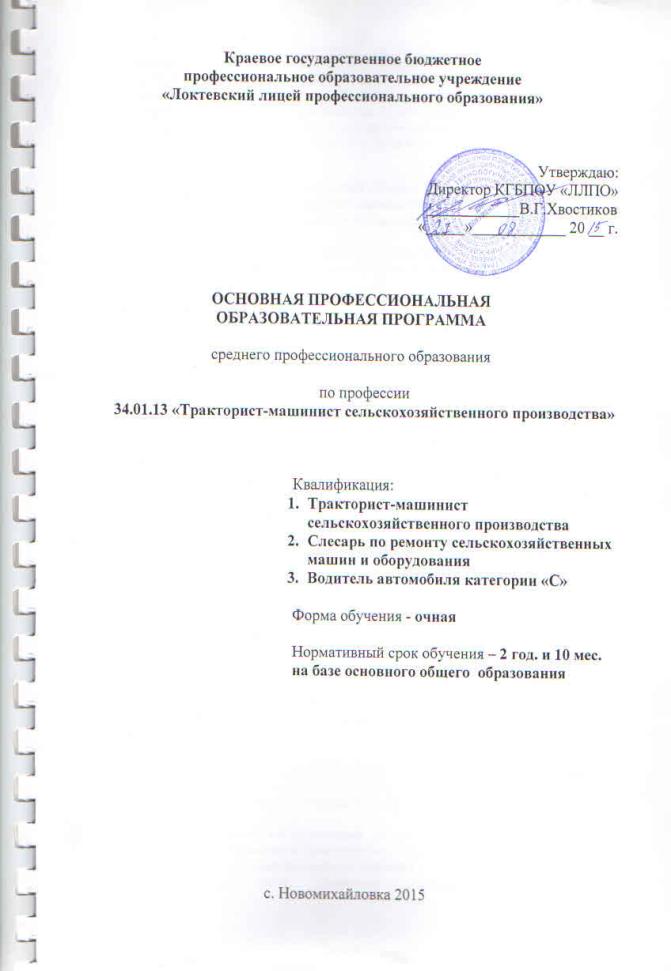 (КГБПОУ «ЛЛПО»)Предприятия (организации) работодателя: ООО «Колос»Профессия: 35.01.13  Тракторист-машинист сельскохозяйственного производства Образовательная база приема: основное общее образование Квалификации: Нормативный срок освоения ППКРС:  2 года 10 мес. Наименование образовательного учреждения: КГБПОУ «ЛЛПО»                                                                                           Программа составлена согласно стандарта Федерального государственного образовательного стандарта среднего профессионального образования по профессии 35.01.13 Тракторист-машинист сельскохозяйственного производства На экспертизу представлена программа подготовки квалифицированных рабочих и служащих по профессии среднего профессионального образования 35.01.13. «Тракторист-машинист сельскохозяйственного производства» в КГБПОУ «ЛЛПО». Основная профессиональная образовательная программа по направлению подготовки по профессии «Тракторист - машинист сельскохозяйственного производства» разработана KГБПОУ «ЛЛПО» с учетом требований рынка труда на основе Федерального государственного образовательного стандарта среднего профессионального образования утвержденного приказом Министерства образования и науки РФ.  ППКРС регламентирует цели, ожидаемые результаты, содержание,  условия и технологии реализации образовательного процесса, оценку качества подготовки выпускника по данной профессии. Структура образовательной программы соответствует требованиям вышеуказанного стандарта.  Требования к абитуриенту соответствует требованиям,  установленным законодательством и специфике, разработанной ОПОП.   Компетентностная модель выпускника предполагает развитие личностных качеств, овладение общими и профессиональными компетенциями, в соответствии с видами профессиональной деятельности, к которым готовятся выпускники, освоившие программу ППКРС.Учебный план образовательной программы включает в себя дисциплины (модули), разносторонне освещающие все аспекты указанных видов деятельности, что позволяет обучающимся приобрести достаточные практические навыки.Образовательная программа по направлению подготовки по профессии «Тракторист-машинист сельскохозяйственного производства», отражает актуальные потребности работодателей, поскольку ориентирована на подготовку выпускников, которые должны иметь практический опыт управления тракторами и самоходными сельскохозяйственными машинами, выполнять механизированные работы в сельском хозяйстве, производить техническое обслуживание сельскохозяйственных машин и оборудования; управления автомобилем категории «С».Рабочие программы учебных дисциплин детально проработаны, для каждой темы программы представлены соответствующие компетенции, которые формируются в процессе изучения дисциплины. Образовательная программа также включает практики, как учебные, так и производственные.Освоение содержания	вариативной части программы подготовкиквалифицированных рабочих и служащих позволяет им адаптироваться к работе в условиях быстроменяющихся профессиональных технологий, осуществлять эффективное трудоустройство, планировать профессиональную карьеру. Содержание вариативной части разработано преподавателями техникума при участии партнеров - работодателей.Объем времени, отведенный на вариативную часть цикла ППКРС 144 часа, т.е. на освоение профессионального модуля для закрепления профессиональных компетенций обучающихся: более детальное изучение современной энергосберегающей сельскохозяйственной техники.Государственная итоговая аттестация включает защиту выпускной квалификационной работы (письменная экзаменационная работа и практическая квалификационная работа). Образовательная программа обеспечена учебно-методической документацией и материалами по всем учебным курсам, дисциплинам (модулям). Рабочие программы образовательной программы ориентированы на проведение занятий лекционного типа предлагаются с наборами демонстрационного оборудования и учебно-наглядных пособий, с тематическими иллюстрациями.На основании проведенной экспертизы можно сделать заключение, что структура и содержание образовательной программы по направлению подготовки, соответствует требованиям образовательного стандарта, современным требованиям рынка труда и позволит обучающемуся приобрести и развить необходимые компетенции, стать  квалифицированным рабочим в востребованной области практической деятельности. Подготовка тракториста - машиниста в рамках программы по направлению подготовки своевременна и необходима, в век внедрения современной отечественной и зарубежной техники и технологий по возделыванию сельскохозяйственных культур необходимы высококвалифицированные рабочие кадры, обладающие определенными знаниями и умениями.Разработанная основная образовательная программа по направлению подготовки по профессии «Тракторист машинист сельскохозяйственного производства» может быть оценена положительно и создает возможности дня максимального эффективного проведения учебного процесса по направлению подготовки обучающихся.Рекомендована к исполнению. Согласовано:                                                            С.А.БенслерПрограмма подготовки квалифицированных рабочих, служащих разработана на основе: - Федерального государственного образовательного стандарта среднего профессионального образования по профессии ,35.01.13  Тракторист-машинист сельскохозяйственного производства  от « 2» августа 2013 г. № 740 Зарегистрировано в Минюсте России 20 августа 2013 г. N 29506, - приказа Минобрнауки России от 9 апреля 2015 года  № 390  «О внесении изменений в федеральные государственные образовательные стандарты среднего профессионального образования»Организация - разработчик:Краевое государственное бюджетное профессиональное образовательное учреждение «Локтевский лицей профессионального образования»  ( КГБПОУ «ЛЛПО»)Разработчики:	Величко Ю.С.	заместитель директора по учебно-производственной работеВалентин В. Р. ___________старший мастерГвоздев М.Н.___________преподаватель по дисциплинам общепрофессионального цикла и междисциплинарным курсам.Трушков Г.В.___________преподаватель по дисциплинам общепрофессионального цикла и междисциплинарным курсам.Шарф В.И. 	мастер производственного обученияПрограмма рассмотрена и одобрена на заседании педагогического совета протокол № 1 от «28»  августа 2015 годаСОДЕРЖАНИЕОбщие положенияПрограмм	подготовки квалифицированных рабочих, служащих  (ППКРС) профессии 35.01.13 Тракторист-машинист сельскохозяйственного производстваППКРС представляет собой систему документов, разработанную и утвержденную КГБПОУ «ЛЛПО» с учетом требований рынка труда на основе Федерального государственного образовательного стандарта среднего профессионального образования по профессии   35.01.13 Тракторист-машинист сельскохозяйственного производства, утвержденного приказом Министерства образования и науки Российской Федерации от 02 августа 2013 г. № 740. Зарегистрировано в Минюсте РФ 20 августа 2013 г. Регистрационный № 29506, приказа Минобрнауки России от 9 апреля 2015 года  № 390  «О внесении изменений в федеральные государственные образовательные стандарты среднего профессионального образования»   при наличии соответствующей лицензии на осуществление образовательной деятельности.ППКРС регламентирует цели, ожидаемые результаты, содержание, условия и технологии реализации образовательного процесса, оценку качества подготовки выпускника по данной профессии. Включает в себя: учебный план, рабочие программы учебных дисциплин (модулей) и другие материалы, обеспечивающие качество подготовки обучающихся, а также программы учебной и производственной практики, график учебного процесса и методические материалы, обеспечивающие  реализацию соответствующей  образовательной технологии.Нормативные документы для разработки ППКРС 35.01.13 Тракторист-машинист сельскохозяйственного производства составляют:Федеральный закон Российской Федерации: «Об образовании в Российской Федерации» (от 29 декабря 2012 г. №273-Ф3);Федеральный	государственный	образовательный стандарт среднего профессионального образования по профессии 35.01.13 Тракторист-машинист сельскохозяйственного производства, утвержденного приказом Министерства образования и науки Российской Федерации от 02 августа 2013 г. № 740.Зарегистрировано в Минюсте РФ 20 августа 2013 г. Регистрационный № 29506Приказ Минобрнауки РФ от 29 октября	2013 г. № 1 199 «Об утверждении Перечня профессий и специальностей среднего профессионального образования»;Приказ Минобрнауки РФ № 464 от 14.06.2013г. «Об утверждении Порядка организации и осуществления образовательной деятельности по образовательным программам среднего профессионального образования»;Приказ Министерства образования и науки РФ от 16.08.2013г. № 968 «Об утверждении Порядка проведения государственной итоговой аттестации по образовательным программам среднего профессионального образования";Приказ	Министерства образования и науки Российской Федерации (Минобрнауки России) от 18 апреля 2013г. № 91 г.Москва "Об утверждении Положения о практике обучающихся, осваивающих основные профессиональные образовательные программы среднего профессионального образования"Примерные программы учебных дисциплин среднего общего образования в соответствии с БУП, Рекомендованных Экспертным советом по профессиональному образованию Министерство образования и науки РФ, Федеральным институтом развития образования, утвержденных директором Департаментом государственной политики и нормативно-правового регулирования в сфере образования Минобрнауки России от 8 апреля 2008 г.Нормативные	локальные акты КГБПОУ «Локтевский технологическийтехникум» регламентирующие деятельность образовательного учреждения.Общая характеристика программы подготовки квалифицированных рабочих, служащих (ППКРС)Цель ППКРС по профессии 35.01.13 Тракторист-машинист сельскохозяйственного производства ППКРС имеет своей целью развитие у студентов личностных качеств, а также формирование общих и профессиональных компетенций в соответствие с требованиями ФГОС СПО по данной профессии, для подготовки высококвалифицированного конкурентноспособного выпускника востребованного на рынке труда для общественного питания.Основная профессиональная образовательная программа ориентирована на реализацию следующих принципов:приоритет практико - ориентированных знаний выпускника;  ориентация на развитие местного и регионального сообщества;формирование потребности к постоянному развитию и инновационной деятельности в профессиональной сфере, в том числе и к продолжению образования;формирование готовности принимать решения и профессионально действовать в нестандартных ситуациях.Перечень сочетаний профессий рабочих по Общероссийскому классификатору профессий рабочих должностей служащих и тарифных разрядов по ОК016-94 тракторист машинист сельскохозяйственного производства- водитель .Основными пользователями ОПОП являются:преподаватели,учебная часть;предметно-цикловые комиссии;студенты, обучающиеся по профессииадминистрация и коллективные органы управления техникумом;абитуриенты и их родители, работодатели.Форма обучения - очная.Нормативный Срок освоения программыСрок получения среднего профессионального образования по ППКРС в очной форме обучения составляет 147 недель, в том числе:Трудоемкость ППКРС по профессии 35.01.13 Тракторист-машинист сельскохозяйственного производстваУчастие работодателей в разработке и реализации ОПОППереход к компетентностной модели обучения предусматривает участие работодателей, как в разработке образовательной программы, так и в контроле качества ее освоения.Участие работодателей в формировании содержания основных профессиональных образовательных программ среднего профессионального образования:привлечение объединений работодателей в процесс разработки и экспертизы ОПОП СПО;согласование с работодателем возможности сертификации выпускников;согласование программ практики и процесса ее проведения;участие работодателей в проведении квалификационных экзаменов по профессиональным модулям и государственной итоговой аттестации выпускников;участие в разработке вариативной части ФГОС СПО и промежуточной аттестации по дисциплинам и междисциплинарным курсам профессионального цикла;участие в формировании контрольно-оценочных средств для оценки общих и профессиональных компетенций обучающихся.Оформление характеристики и аттестационного листа студентам после прохождения производственной практики.С представителями работодателей или их объединений согласовывается тема выпускных квалификационных работ.2.Характеристика профессиональной деятельности выпускников и требования к результатам освоения ОПООбластью профессиональной деятельности выпускников является:- выполнение механизированных работ по возделыванию и уборке сельскохозяйственных культур; - эксплуатация, техническое обслуживание и ремонт тракторов, комбайнов, сельскохозяйственных машин, механизмов, установок, приспособлений и другого инженерно-технологического оборудования сельскохозяйственного назначения. Объектами профессиональной деятельности выпускников являются: - тракторы, самоходные сельскохозяйственные машины; - прицепные и навесные устройства; - оборудование животноводческих ферм и комплексов; - механизмы, установки, приспособления и другое инженерно-техническое оборудование сельскохозяйственного назначения; - автомобили категории "С";  -инструменты, оборудование, стационарные и передвижные средства для монтажа, ремонта и технического обслуживания сельскохозяйственных машин и оборудования;  -технологические процессы монтажа, ремонта и технического обслуживания сельскохозяйственных машин и оборудования, сырье и сельскохозяйственная продукция; - технологические операции в сельском хозяйстве. Обучающийся по профессии 35.01.13 Тракторист-машинист сельскохозяйственного производства готовится к следующим видам деятельности: 4.3.1. Эксплуатация и техническое обслуживание сельскохозяйственных машин и оборудования. 4.3.2. Выполнение слесарных работ по ремонту и техническому обслуживанию сельскохозяйственных машин и оборудования. 4.3.3. Транспортировка грузов. Виды профессиональной деятельности и компетенцииВыпускник, освоивший ППКРС, должен обладать общими и профессиональными компетенциями, включающими в себя способность:ОК 1. Понимать сущность и социальную значимость будущей профессии, проявлять к ней устойчивый интерес.ОК 2. Организовывать собственную деятельность, исходя из цели и способов ее достижения, определенных руководителем.ОК 3. Анализировать рабочую ситуацию, осуществлять текущий и итоговый контроль, оценку и коррекцию собственной деятельности, нести ответственность за результаты своей работы.ОК 4. Осуществлять поиск информации, необходимой для эффективного выполнения профессиональных задач.ОК 5. Использовать информационно-коммуникационные технологии в профессиональной деятельности.ОК 6. Работать в команде, эффективно общаться с коллегами, руководством, клиентами.ОК 7. Организовать собственную деятельность с соблюдением требований охраны труда и экологической  безопасности.ОК 8. Исполнять воинскую обязанность, в том числе с применением полученных профессиональных: знаний (для юношей).Выпускник, освоивший ППКРС, должен обладать профессиональными компетенциями, соответствующими видам деятельности:Эксплуатация и техническое обслуживание сельскохозяйственных машин и оборудования.ПK 1.1. Управлять тракторами и самоходными сельскохозяйственными машинами всех видов на предприятиях сельского хозяйства.ПК 1.2. Выполнять работы по возделыванию и уборке сельскохозяйственных культур в растениеводстве.ПК 1.3. Выполнять работы по обслуживанию технологического оборудования животноводческих комплексов и механизированных ферм.ПК 1.4. Выполнять работы по техническому обслуживанию тракторов, сельскохозяйственных машин и оборудования в мастерских и пунктах технического обслуживания.ПК 2.1. Выполнять работы по техническому обслуживанию сельскохозяйственных машин и оборудования при помощи стационарных и передвижных средств технического обслуживания и ремонта. ПК 2.2. Проводить ремонт, наладку и регулировку отдельных узлов и деталей тракторов, самоходных и других сельскохозяйственных машин, прицепных и навесных устройств, оборудования животноводческих ферм и комплексов с заменой отдельных частей и деталей. ПК 2.3. Проводить профилактические осмотры тракторов, самоходных и других сельскохозяйственных машин, прицепных и навесных устройств, оборудования животноводческих ферм и комплексов. ПК 2.4. Выявлять причины несложных неисправностей тракторов, самоходных и других сельскохозяйственных машин, прицепных и навесных устройств, оборудования животноводческих ферм и комплексов и устранять их. ПК 2.5. Проверять на точность и испытывать под нагрузкой отремонтированные сельскохозяйственные машины и оборудование. ПК 2.6. Выполнять работы по консервации и сезонному хранению сельскохозяйственных машин и оборудования. ПК 3.1. Управлять автомобилями категории "С". ПК 3.2. Выполнять работы по транспортировке грузов. ПК 3.3. Осуществлять техническое обслуживание транспортных средств в пути следования. ПК 3.4. Устранять мелкие неисправности, возникающие во время эксплуатации транспортных средств. ПК 3.5. Работать с документацией установленной формы. ПК 3.6. Проводить первоочередные мероприятия на месте дорожно-транспортного происшествия.Задачи профессиональной деятельности выпускника:Организация процесса подготовки материалов и оборудования, выполнение механизированных работ по возделыванию и уборке сельскохозяйственных культур; эксплуатация, техническое обслуживание и ремонт тракторов, комбайнов, сельскохозяйственных машин, механизмов, установок, приспособлений и другого инженерно-технологического оборудования сельскохозяйственного назначения.Контроль качества выполненных работ.Требования к абитуриентуАбитуриент должен представить следующие документы: гражданство;- оригинал или ксерокопию документов, удостоверяющих его личность,- оригинал или ксерокопию документа государственного образца об образовании;- 4 фотографии;- медицинская справка (Пост. Правительства РФ от 14,08.2013 №697 «Об утверждении перечня специальностей и направлений подготовки, при приеме на обучение проходят обязательные предварительные осмотры (обследования) в порядке, установленном при заключении трудового договора или служебного контракта по соответствующей должности или специальности)Правила приема в КГБПОУ «ЛЛПО» разрабатываются ежегодно в соответствии с Законом РФ «Об образовании»Востребованность выпускниковПодготовка по профессии 35.01.13 Тракторист-машинист сельскохозяйственного производства позволяет выпускникам работать в любых сельскохозяйственных предприятиях, фермерских хозяйствах.Возможности продолжения образования выпускникаВыпускник, освоивший ППКРС подготовлен:- К освоению основных образовательных программ подготовки специалистов среднего звена среднего профессионального образования       -  К освоению основных образовательных программ высшего профессионального образования.Задачи профессиональной деятельности выпускника:Организация процесса подготовки материалов и оборудования, выполнение механизированных работ по возделыванию и уборке сельскохозяйственных культур; эксплуатация, техническое обслуживание и ремонт тракторов, комбайнов, сельскохозяйственных машин, механизмов, установок, приспособлений и другого инженерно-технологического оборудования сельскохозяйственного назначения.Контроль качества выполненных работ.2.3. Матрица соответствия компетенций учебным дисциплинамТребования к структуре основной профессиональной образовательной программыОсновная профессиональная образовательная программа предусматривает изучение следующих циклов:общеобразовательного; общепрофессионального; профессионального и разделов: физическая культура;                            учебная практика; производственная практика; промежуточная аттестация; государственная итоговая аттестация.Документы, регламентирующие содержание и организацию  образовательного процесса при реализации ППКРСУчебный план                     Общие  положенияУчебный план основной профессиональной образовательной программы начального профессионального образования/ среднего профессионального образования (далее - учебный план) регламентирует порядок реализации основной профессиональной образовательной программы по профессии начального/ специальности среднего профессионального образования.В соответствии с законом Российской Федерации «Об образовании» учебный план является частью основной профессиональной образовательной программы (далее - ОПОП), включающей также рабочие программы учебных курсов, предметов, дисциплин, профессиональных модулей и другие материалы, обеспечивающие воспитание и качество подготовки обучающихся, а также программы учебной и производственной практики, календарный учебный график и методические материалы, обеспечивающие реализацию соответствующей образовательной технологии (п. 6 ст. 9 ФЗ «Об образовании).Основная образовательная программа в имеющем государственную аккредитацию образовательном учреждении разрабатывается на основе соответствующих примерных основных образовательных программ и должна обеспечивать достижение обучающимися (воспитанниками) результатов освоения основных образовательных программ, установленных соответствующими федеральными государственными образовательными стандартами (п. 5 ст. 14 ФЗ «Об образовании»).Учебный план определяет качественные и количественные характеристики основной профессиональной образовательной программы по профессии начального / специальности среднего профессионального образования:объемные параметры учебной нагрузки в целом, по годам обучения и по семестрам;перечень учебных дисциплин, профессиональных модулей и их составных элементов (междисциплинарных курсов, учебной и производственной практик);последовательность изучения учебных дисциплин и профессиональных модулей;виды учебных занятий;распределение различных форм промежуточной аттестации по годам обучения и по семестрам;распределение по семестрам и объемные показатели подготовки и проведения государственной (итоговой) аттестации.При формировании учебного плана следует учитывать следующие нормы нагрузки:максимальный объем учебной нагрузки обучающихся составляет 54 академических часа в неделю, включая все виды аудиторной и внеаудиторной учебной работы.максимальный объем обязательной аудиторной учебной нагрузки обучающихся при очной форме обучения составляет 36 академических часов в неделю;максимальный объем аудиторной учебной нагрузки обучающихся при освоении основной образовательной программы в очно-заочной (вечерней) форме составляет 16 академических часов в неделю;максимальный объем аудиторной учебной нагрузки обучающихся при освоении основной профессиональной образовательной программы в заочной форме составляет 160 академических часов в год.При получении обучающимися среднего (полного) общего образования в состав учебного плана должен входить общеобразовательный цикл. Федеральный государственный образовательный стандарт среднего (полного) общего образования реализуется в пределах образовательных программ начального профессионального или среднего профессионального образования с учетом профиля получаемого профессионального образования (п. 2 ст. 20 ФЗ «Об образовании») (Приложение 3).При формировании учебного плана образовательного учреждения следует распределять весь объем времени, отведенного на реализацию ОПОП, включая инвариантную и вариативную части.Объем времени, отведенный на промежуточную аттестацию, составляет не более 1 недели в семестр. Промежуточную аттестацию в форме экзамена следует проводить в день, освобожденный от других форм учебной нагрузки. Промежуточную аттестацию в форме зачета или дифференцированного зачета следует проводить за счет часов, отведенных на освоение соответствующего модуля или дисциплины. Количество экзаменов в каждом учебном году в процессе промежуточной аттестации студентов СПО по очной, очно-заочной (вечерней) и заочной формам получения образования не должно превышать 8, а количество зачетов и дифференцированных зачетов - 10. Общая продолжительность каникул составляет не менее 10 недель в учебном году при сроке обучения более 1 года и не менее 2 недель в зимний период при сроке обучения 1 год. Структура учебного планаУчебный план состоит из титульной части, пояснительной записки, таблицы «Сводные данные по бюджету времени (в неделях)», таблицы «План учебного процесса» и перечня кабинетов, лабораторий, мастерских и др. для подготовки по профессии СПО.Рекомендуемый макет учебного плана содержится в Приложении 2.Требования к оформлению учебного плана.В титульной части учебного плана указываются:сведения об утверждении учебного плана;наименование образовательного учреждения;код и наименование профессии;квалификация;форма обучения;нормативный срок обучения;образовательная база приема.Таблица «Сводные данные по бюджету времени (в неделях)» содержит сведения о количестве недель, отведенных на обучение по дисциплинам, междисциплинарным курсам (далее - МДК), профессиональным модулям, на учебную и производственную практику, промежуточную и государственную (итоговую) аттестацию, а также о суммарном количестве недель по курсам и на весь срок обучения. Указанные объемы учебного времени в неделях должны совпадать с параметрами, приведенными в ФГОС СПО.Таблица «План учебного процесса» содержит сведения о наименовании циклов, дисциплин, профессиональных модулей, МДК, о практиках, формах промежуточной аттестации и их количестве, максимальной, самостоятельной, обязательной учебной нагрузке обучающихся, в т.ч. общее количестве аудиторной нагрузки и время, отведенное на проведение аудиторных занятий, в том числе - лекций, семинаров, уроков и т.п., лабораторных и практических занятий, курсовых работ (для СПО), сведения о распределении их по курсам и семестрам.В нижней части таблицы приводятся данные о суммарном объеме консультаций; формах и сроках государственной (итоговой) аттестации; указывается распределение по семестрам суммарных объемов учебной нагрузки по дисциплинам и МДК, учебной и производственной практики, а также количество различных форм промежуточной аттестации.Таблица «Перечень кабинетов, лабораторий, мастерских и др.» для подготовки по профессии СПО заполняется на основе данных соответствующего ФГОС НПО/СПО, содержащего обязательный минимальный перечень. Возможно включение в перечень дополнительных кабинетов, лабораторий, мастерских и др.Пояснительная записка должна содержать сведения о:реализации Федерального государственного образовательного стандарта среднего (полного) общего образования;формировании вариативной части ОПОП;формах проведения промежуточной аттестации;формах проведения государственной (итоговой) аттестации.Образовательные учреждения могут отразить в пояснительной записке иныесущественные характеристики учебного процесса.Учебный планУтверждаюДиректор КГБПОУ «ЛТТ»__________________________________                                                                 ФИО«_____»____________ 20 __ г.УЧЕБНЫЙ ПЛАНосновной профессиональной образовательной программыначального профессионального образования / среднего профессионального образования________________________________________________________________наименование образовательного учрежденияпо профессии начального профессионального образования / специальности среднего профессионального образования ________ _________________________код и наименование профессии НПО / специальности СПОпо программе_________________________________ подготовкибазовой или углубленной (только для СПО)Квалификация: ________________Форма обучения- ______________Нормативный срок обучения – __ год. и __мес.на базе _________________________ образованияосновного общего / среднего (полного) общегоПрофиль получаемого профессионального образования _______________________________при реализации программысреднего (полного) общего образования1. Сводные данные по бюджету времени (в неделях)Обучение всегда начинается с первого курса, независимо от образовательной базы приема (основное общее или среднее (полное) общее образование), т. е. в образовательном учреждении возможно наличие групп 1–го курса с разными учебными планами (например, одна группа 1–го курса получает среднее (полное) общее образование, а вторая группа 1–го курса осваивает ОПОП НПО/СПО). Для каждой группы следует составить отдельный учебный план.В таблице следует оставить количество строк, соответствующее реальному количеству курсов обучения. Для каждого курса обучения заполняется отдельная строка, и указанное в столбцах 2-8 количество недель по курсам суммируется в столбце 9 «Всего (по курсам)».При заполнении таблицы «Сводные данные по бюджету времени (в неделях)» следует использовать сведения о суммарном количестве недель, отведенных на обучение по циклам и разделам, которые содержатся в таблице «Нормативный срок освоения…» соответствующего ФГОС НПО/СПО (раздел VI). В строке «Всего» суммируется количество недель, указанное в соответствующих столбцах. Суммарные значения в нижних ячейках столбцов 2, 5, 6, 7, 8 и 9, а также итоговая сумма столбцов 3+4 должны совпадать со значениями, указанными в ФГОС.2. План учебного процесса (для ОПОП НПО)Условные обозначения* – указывается количество часов (если часов на освоение не предусмотрено – можно оставить ячейки пустыми, при электронном заполнении плана рекомендуется проставить в эти ячейки ноль (0);** – указывается количество недель;NЗ/NДЗ/NЭ – указывается количество зачетов / дифференцированных зачетов / экзаменовнаименование образовательного учреждения разработан на основе Федерального государственного образовательного стандарта по профессии начального профессионального образования (далееНПО) / специальности среднего профессионального образования (далее - СПО), утвержденного приказом Министерства образования и науки Российской Федерации №	 от 	, зарегистр. Министерством юстиции (рег. № 	 от 	) 		,код и наименование профессии / специальности При необходимости указываются наименования других документов, например, устав ОУ и/или положения об образовательном учреждении НПО / СПО, положение об организации и проведении практики, для НПО - СанПиН, для общеобразовательной подготовки - Рекомендации Минобрнауки России и др.Описывается организация учебного процесса и режим занятий, в том числе следует отразить:продолжительность учебной недели - пятидневная или шестидневная;продолжительность занятий (45 мин.) или группировка парами (если предусмотрена);формы и процедуры текущего контроля знаний;организация консультаций;порядок проведения учебной и производственной практики (для СПО отдельно описывается преддипломная практика);систему оценок, формы, порядок и периодичность промежуточной аттестации обучающихся, в том числе наличие или отсутствие сессий;формы итоговой аттестации, порядок подготовки и проведения;и др.Общеобразовательный циклОбщеобразовательный цикл основной профессиональной образовательной программы НПО и СПО формируется в соответствии сВ соответствующих ячейках колонки 5 указывается самостоятельная работа обучающихся для циклов, дисциплин, профессиональных модулей и междисциплинарных курсов, не указывается - для учебной и производственной практикиВ соответствующих ячейках колонок 6-9 указываются объемы учебной нагрузки в часах для циклов, дисциплин, профессиональных модулей, междисциплинарных курсов, учебной и производственной практики).Возможно концентрированное изучение дисциплин и профессиональных модулей, поэтому в соответствующих ячейках колонок 10-14 указывается объем нагрузки в часах на весь семестр, безотносительно к обязательному распределению часов в неделю.Перечень кабинетов, лабораторий, мастерских и др. для подготовки по профессии НПО / специальности СПОЗаполняется на основе ФГОС НПО / СПО и примерных программ дисциплин и профессиональных модулей. Перечень в ФГОС является минимальным и обязательным для реализации программы подготовки по данной профессии НПО / специальности СПО.По усмотрению ОУ перечень может быть расширен.Пояснительная запискаНастоящий учебный план образовательного учреждения начального / среднего профессионального образованияРекомендациями по реализации федерального государственного образовательного стандарта среднего (полного) общего образования (профильное обучение) в пределах основных профессиональных образовательных программ начального профессионального или среднего профессионального образования, формируемых на основе федерального государственного образовательного стандарта начального профессионального и среднего профессионального образования (Приложение 3).Формирование вариативной части ОПОПСледует указать объемы вариативной частей ОПОП и детально описать, каким образом использованы часы вариативной части. Образовательное учреждение имеет право включить в пояснительную записку другие элементы, описывающие существенные характеристики учебного процесса, например,Формы проведения консультаций - групповые, индивидуальные, письменные, устные (выбрать и конкретизировать). и т. Формы проведения промежуточной аттестации Формы проведения государственной (итоговой) аттестацииРеализация федерального государственного образовательного стандарта (далее - ФГОС) стандарта среднего (полного) общего образования (профильное обучение), в пределах образовательных программ начального профессионального образования (далее - НПО) или среднего профессионального образования (далее - СПО) осуществляется в соответствии с федеральными базисными учебными планами и примерными учебными планами для образовательных учреждений Российской Федерации, реализующих программы общего образования (утверждены приказом Минобразования России от 9 марта 2004 г. № 1312 в редакции приказа Минобрнауки России от 20.08.08. № 241).Образовательное учреждение в соответствии со спецификой основной профессиональной образовательной программы по профессии СПО самостоятельно выбирает соответствующий профиль.Срок реализации ФГОС среднего (полного) общего образования пределах основных профессиональных образовательных программ составляет 57 недель.С учетом этого срок обучения по основной профессиональной образовательной программе НПО увеличивается на 73 недели, в том числе: 57 недель - теоретическое обучение, 3 недели - промежуточная аттестация, 13 недель - каникулы.Полученные умения и знания обучающихся углубляются и расширяются при изучении дисциплин общепрофессионального и профессионального циклов основной профессиональной образовательной программы НПО.Срок реализации ФГОС среднего (полного) общего образования в пределах основных профессиональных образовательных программ СПО составляет 39 недель.С учетом этого срок обучения по основной профессиональной образовательной программе СПО увеличивается на 53 недели, в том числе: 39 недель - теоретическое обучение, 2 недели - промежуточная аттестация, 11 недель – каникулыУтверждаюДиректор КГБПОУ «ЛТТ»	наименование образовательного учреждения«	»	20	г.КАЛЕНДАРНЫЙ УЧЕБНЫЙ ГРАФИКобразовательного учреждения начального / среднего профессионального образованиянаименование образовательного учреждения по профессии среднего профессионального образованиякод и наименование профессии СПО ППКРСКвалификация:	Форма обучения -	Нормативный срок обучения  _________ года  _________ мес.на базе ___________________1. Календарные графикиКалендарный график учебного процессаСоответствующие неделям ячейки таблицы календарного графика учебного процесса заполняются числами, отражающими объем часов, отведенных на освоение циклов, разделов, дисциплин, профессиональных модулей, междисциплинарных курсов. Для дисциплин и междисциплинарных курсов профессиональных модулей следует указывать часы обязательной учебной нагрузки и часы самостоятельной работы студентов, отведенные на их изучение, а для всех видов практик указываются только часы обязательной учебной нагрузки. Данные по вертикали и горизонтали суммируются в соответствующих ячейках «Всего». При этом сумма часов обязательной учебной нагрузки (за неделю) должна составлять 36 часов, за исключением неполных календарных недель, а также недель, на которые запланированы экзамены. Сумма часов самостоятельной работы студентов (за неделю) не может составлять более 18 часов.При заполнении календарного графика учебного процесса рекомендуется действовать по следующей схеме.Заполнить столбцы «Индекс» и «Наименование циклов, разделов, дисциплин, профессиональных модулей, МДК, практик» - перенести данные из таблицы «План учебного процесса» (Учебный план ОУ);Проставить «0» в ячейках каникул.Проставить в соответствующих ячейках недельную учебную нагрузку (обязательную аудиторную и самостоятельную работу) по каждой дисциплине и модулю с учетом возможности концентрированного изучения.Подсчитать сумму учебной нагрузки по циклам, дисциплинам и модулям - заполнить колонку «Всего часов».Подсчитать суммарную недельную нагрузку для каждой недели - заполнить строки «Всего час. в неделю обязательной учебной нагрузки» «Всего час. в неделю самостоятельной работы студентов» и «Всего часов в неделю».Сверить обязательную, самостоятельную и максимальную недельную нагрузку с нормативами (обязательной - 36 часов, самостоятельной - не более 18 часов, максимальной - не более 54 часов).Сверить суммарный объем в ячейках «Всего часов» строк «Всего час. в неделю обязательной учебной нагрузки» по всем курсам обучения с ФГОС НПО / СПО (ячейка на пересечении строки «Всего часов обучения по циклам ОПОП» и колонки «В т.ч. часов обязательных учебных занятий»).Сверить суммарный объем в ячейках «Всего часов» строк «Всего часов в неделю» по всем курсам обучения с ФГОС НПО / СПО (ячейка на пересечении строки «Всего часов обучения по циклам ОПОП» и колонки «Всего максимальной учебной нагрузки обучающегося»).Условные обозначения формы промежуточной аттестации без учета времени:З- зачет ДЗ – дифференцированный зачет; формы промежуточной аттестации с учетом времени: Э – экзамен ГИА (государственная итоговая аттестация) При заполнении таблицы следует проставить условные обозначения в соответствующих ячейках.                                                                                                                 В строке «Всего аттестаций за неделю» следует подвести итог по каждой колонке (неделе).                                                                                                                            В столбце «Формы аттестации» следует указать все предусмотренные формы с указанием их количества, например, «3КР/1З/1Э».                                                                                                 В таблице завершающего курса обучения следует заполнить строку «ГИА», указав соответствующие формы итоговой аттестации.     Программы общеобразовательных учебных дисциплин СОДЕРЖАНИЕ УЧЕБНОЙ ДИСЦИПЛИНЫ РУССКИЙ ЯЗЫКВведениеЯзык как средство общения и форма существования национальной культуры. Язык и общество. Язык как развивающееся явление.Язык как система. Основные уровни языка. Русский язык в современном мире. Язык и культура. Отражение в русском языке материальной и духовной культуры русского и других народов. Понятие о русском литературном языке и языковой норме.1. ЯЗЫК И РЕЧЬ. ФУНКЦИОНАЛЬНЫЕ СТИЛИ РЕЧИ Язык и речь. Виды речевой деятельности. Речевая ситуация и ее компоненты.Основные требования к речи: правильность, точность, выразительность, уместность употребления языковых средств. Функциональные стили речи и их особенности. Разговорный стиль речи, его основные признаки, сфера использования.Научный стиль речи. Основные жанры научного стиля: доклад, статья, сообщение и др. Официально-деловой стиль речи, его признаки, назначение. Жанры официально-делового стиля: заявление, доверенность, расписка, резюме и др.Публицистический стиль речи, его назначение. Основные жанры публицистического стиля. Основы ораторского искусства. Подготовка публичной речи. Особенности построения публичного выступления.Художественный стиль речи, его основные признаки: образность, использование изобразительно-выразительных средств и др.Текст как произведение речи. Признаки, структура текста. Сложное синтаксическое целое. Тема, основная мысль текста. Средства и виды связи предложений в тексте. Информационная переработка текста (план, тезисы, конспект, реферат, аннотация). Абзац как средство смыслового членения текста.Функционально-смысловые типы речи (повествование, описание, рассуждение). Соединение в тексте различных типов речи. Лингвостилистический анализ текста. 2. ЛЕКСИКА И ФРАЗЕОЛОГИЯ Слово в лексической системе языка. Лексическое и грамматическое значения слова. Многозначность слова. Прямое и переносное значение слова. Метафора, метонимия как выразительные средства языка. Омонимы, синонимы, антонимы, паронимы и их употребление. Изобразительные возможности синонимов, антонимов, вомонимов, паронимов. Контекстуальные синонимы и антонимы. Градация. Антитеза. Русская лексика с точки зрения ее происхождения (исконно русская лексика, заимствованная лексика, старославянизмы). Лексика с точки зрения ее употребления: нейтральная лексика, книжная лексика, лексика устной речи (жаргонизмы, арготизмы, диалектизмы). Профессионализмы. Терминологическая лексика. Активный и пассивный словарный запас: архаизмы, историзмы, неологизмы. Особенности русского речевого этикета. Лексика, обозначающая предметы и явления традиционного русского быта. Фольклорная лексика и фразеология. Русские пословицы и поговорки. Фразеологизмы. Отличие фразеологизма от слова. Употребление фразеологизмов в речи. Афоризмы. Лексические и фразеологические словари. Лексико-фразеологический разбор.Лексические нормы. Лексические ошибки и их исправление. Ошибки в употреблении фразеологических единиц и их исправление. 3. ФОНЕТИКА, ОРФОЭПИЯ, ГРАФИКА, ОРФОГРАФИЯ Фонетические единицы. Звук и фонема. Открытый и закрытый слог. Соотношение буквы и звука. Фонетическая фраза. Ударение словесное и логическое. Роль ударения в стихотворной речи. Интонационное богатство русской речи. Фонетический разбор слова. Орфоэпические нормы: произносительные и нормы ударения. Произношение гласных и согласных звуков, произношение заимствованных слов. Использование орфоэпического словаря. Благозвучие речи. Звукопись как изобразительное средство. Ассонанс, аллитерация.Правописание безударных гласных, звонких и глухих согласных. Употребление буквы Ь. Правописание О/Ё после шипящих и Ц. Правописание приставок на З - / С - . Правописание И – Ы после приставок. 4. МОРФЕМИКА, СЛОВООБРАЗОВАНИЕ, ОРФОГРАФИЯ Понятие морфемы как значимой части слова. Многозначность морфем. Синонимия и антонимия морфем. Морфемный разбор слова. Способы словообразования. Словообразование знаменательных частей речи. Особенности словообразования профессиональной лексики и терминов. Понятие об этимологии. Словообразовательный анализ. Употребление приставок в разных стилях речи. Употребление суффиксов в разных стилях речи. Речевые ошибки, связанные с неоправданным повтором однокоренных слов. Правописание чередующихся гласных в корнях слов. Правописание приставок ПРИ - / - ПРЕ -. Правописание сложных слов. 5. МОРФОЛОГИЯ И ОРФОГРАФИЯ Грамматические признаки слова (грамматическое значение, грамматическая форма и синтаксическая функция). Знаменательные и незнаменательные части речи и их роль в построении текста. Основные выразительные средства морфологии.Имя существительное. Лексико-грамматические разряды имен существительных. Род, число, падеж существительных. Склонение имен существительных. Правописание окончаний имен существительных. Правописание сложных существительных. Морфологический разбор имени существительного. Употребление форм имен существительных в речи. Имя прилагательное. Лексико-грамматические разряды имен прилагательных. Степени сравнения имен прилагательных. Правописание суффиксов и окончаний имен прилагательных. Правописание сложных прилагательных. Морфологический разбор имени прилагательного. Употребление форм имен прилагательных в речи.Имя числительное. Лексико-грамматические разряды имен числительных. Правописание числительных. Морфологический разбор имени числительного.Употребление числительных в речи. Сочетание числительных оба, обе, двое, трое и др. с существительными разного рода.Местоимение. Значение местоимения. Лексико-грамматические разряды местоимений. Правописание местоимений. Морфологический разбор местоимения.Употребление местоимений в речи. Местоимение как средство связи предложений в тексте. Синонимия местоименных форм. Глагол. Грамматические признаки глагола. Правописание суффиксов и личных окончаний глагола. Правописание НЕ с глаголами. Морфологический разбор глагола. Употребление форм глагола в речи. Употребление в художественном тексте одного времени вместо другого, одного наклонения вместо другого с целью повышения образности и эмоциональности. Синонимия глагольных форм в художественном тексте. Причастие как особая форма глагола. Образование действительных и страдательных причастий. Правописание суффиксов и окончаний причастий. Правописание НЕ с причастиями. Правописание -Н- и –НН- в причастиях и отглагольных прилагательных. Причастный оборот и знаки препинания в предложении с причастным оборотом. Морфологический разбор причастия.Употребление причастий в текстах разных стилей. Синонимия причастий.Деепричастие как особая форма глагола. Образование деепричастий совершенного и несовершенного вида. Правописание НЕ с деепричастиями. Деепричастный оборот и знаки препинания в предложениях с деепричастным оборотом. Морфологический разбор деепричастия.Употребление деепричастий в текстах разных стилей. Особенности построения предложений с деепричастиями. Синонимия деепричастий.Наречие. Грамматические признаки наречия. Степени сравнения наречий. Правописание наречий. Отличие наречий от слов-омонимов.Морфологический разбор наречия.Употребление наречия в речи. Синонимия наречий при характеристике признака действия. Использование местоименных наречий для связи предложений в тексте. Слова категории состояния (безлично-предикативные слова). Отличие слов категории состояния от слов-омонимов. Группы слов категории состояния. Их функции в речи. 6. СЛУЖЕБНЫЕ ЧАСТИ РЕЧИ Предлог как часть речи. Правописание предлогов. Отличие производных предлогов (в течение, в продолжение, вследствие и др.) от слов-омонимов. Употребление предлогов в составе словосочетаний. Употребление существительных с предлогами благодаря, вопреки, согласно и др.Союз как часть речи. Правописание союзов. Отличие союзов тоже, также, чтобы, зато от слов-омонимов.Употребление союзов в простом и сложном предложении. Союзы как средство связи предложений в тексте. Частица как часть речи. Правописание частиц. Правописание частиц НЕ и НИ с разными частями речи. Частицы как средство выразительности речи. Употребление частиц в речи. Междометия и звукоподражательные слова. Правописание междометий и звукоподражаний. Знаки препинания в предложениях с междометиями. Употребление междометий в речи.7. СИНТАКСИС И ПУНКТУАЦИЯОсновные единицы синтаксиса. Словосочетание, предложение, сложное синтаксическое целое. Основные выразительные средства синтаксиса.Словосочетание. Строение словосочетания. Виды связи слов в словосочетании. Нормы построения словосочетаний. Синтаксический разбор словосочетаний. Значение словосочетания в построении предложения. Синонимия словосочетаний.Простое предложение. Виды предложений по цели высказывания; восклицательные предложения. Интонационное богатство русской речи. Логическое ударение. Прямой и обратный порядок слов. Стилистические функции и роль порядка слов в предложении. Грамматическая основа простого двусоставного предложения. Тире между подлежащим и сказуемым. Согласование сказуемого с подлежащим. Синонимия составных сказуемых. Единство видовременных форм глаголов-сказуемых как средство связи предложений в тексте. Второстепенные члены предложения (определение, приложение, обстоятельство, дополнение). Роль второстепенных членов предложения в построении текста.Синонимия согласованных и несогласованных определений. Обстоятельства времени и места как средство связи предложений в тексте.Односоставное и неполное предложения. Односоставные предложения с главным членом в форме подлежащего.Односоставные предложения с главным членом в форме сказуемого.Синонимия односоставных предложений. Предложения односоставные и двусоставные как синтаксические синонимы; использование их в разных типах и стилях речи. Использование неполных предложений в речи.Осложненное простое предложение.Предложения с однородными членами и знаки препинания в них. Однородные и неоднородные определения.Употребление однородных членов предложения в разных стилях речи. Синонимика ряда однородных членов предложения с союзами и без союзов.Предложения с обособленными и уточняющими членами. Обособление определений. Синонимия обособленных и необособленных определений. Обособление приложений. Обособление дополнений. Обособление обстоятельств. Роль сравнительного оборота как изобразительного средства языка. Уточняющие члены предложения. Стилистическая роль обособленных и необособленных членов предложения. Знаки препинания при словах, грамматически не связанных с членами предложения. Вводные слова и предложения. Отличие вводных слов от знаменательных слов-омонимов. Употребление вводных слов в речи; стилистическое различие между ними. Использование вводных слов как средства связи предложений в тексте.Знаки препинания при обращении. Использование обращений в разных стилях речи как средства характеристики адресата и передачи авторского отношения к нему.Знаки препинания при междометии. Употребление междометий в речи.Способы передачи чужой речи. Знаки препинания при прямой речи. Замена прямой речи косвенной. Знаки препинания при цитатах.Оформление диалога. Знаки препинания при диалоге.Сложное предложение. Сложносочиненное предложение. Знаки препинания в сложносочиненном предложении. Синонимика сложносочиненных предложений с различными союзами. Употребление сложносочиненных предложений в речи.Сложноподчиненное предложение. Знаки препинания в сложноподчиненном предложении. Использование сложноподчиненных предложений в разных типах и стилях речи. Бессоюзное сложное предложение. Знаки препинания в бессоюзном сложном предложении. Использование бессоюзных сложных предложений в речи. Знаки препинания в сложном предложении с разными видами связи. Синонимика простых и сложных предложений (простые и сложноподчиненные предложения, сложные союзные и бессоюзные предложения). Сложное синтаксическое целое как компонент текста. Его структура и анализ. Период и его построение.Темы рефератовЯзык и его функции. Русский язык в современном мире.Язык и культура.Культура речи. Нормы русского языка.Стилистика и синонимические средства языка.Русское письмо и его эволюция.Письмо и орфография. Принципы русской орфографии.Русская пунктуация и ее назначение.Устная и письменная формы существования русского языка и сферы их применения.Текст и его назначение. Типы текстов по смыслу и стилю.Функционирование звуков языка в тексте: звукопись, анафора, аллитерация.Слово как единица языка. Слово в разных уровнях языка.Строение русского слова. Способы образования слов в русском языке. Части речи в русском языке. Принципы распределения слов по частям речи.Роль словосочетания в построении предложения.Синонимия простых предложений.Синонимия сложных предложений.Использование сложных предложений в речи.Виды речевой деятельности; их взаимосвязь друг с другом.Словари русского языка и сфера их использования.Вклад М.В.Ломоносова (Ф.Ф.Фортунатова, Д.Н.Ушакова, Л.В.Щербы, А.А. Реформатского, В.В. Виноградова и др., по выбору) в изучение русского языка.Тематический план3. Условия реализации учебной дисциплины            3.1   Требования к минимальному материально-техническому обеспечениюРеализация учебной дисциплины требует наличия учебного кабинета       «Русского языка» на 25 посадочных мест.       Информационное обеспечение обученияПеречень рекомендуемых учебных изданий, Интернет-ресурсов,     дополнительной литературыОсновная литература: Власенков А.И. Рыбченкова Л.М. Русский язык: Грамматика. Текст. Стили речи. Учебник для 10-11 кл. общеобразовательных учреждений – М., 2012.Антонова Е.С., Воителева Т.М. Русский язык и культура речи. Учебник для средних специальных учебных заведений. – М., 2006.Власенков А.И., Рыбченкова Л.М. Русский язык: Грамматика. Текст. Стили речи. Учебник для 10-11 кл. общеобразов. учрежд. – М., 2005.Дополнительная литература:Антонов Е.С. Тайны текста. – М.,2001.Архипова Е.В. Основные методики развития речи учащихся. – М., 2004.Блинов Г.И. Упражнения, задание и ответы по пунктуации: Книга для учителей. – М., 2002.Валгина Н.С. Трудности современной пунктуации. – М., 2000Валгина Н.С. Теория текста. – М.,2004Воителева Т.М. Теория и методика обучения русскому языку. – М, 2006Вакурова О.Ф., Львова С.И., Цыбулько И.П. Готовимся к единому государственному экзамену. – М., 2006.Развитие речи. Выразительные средства художественной речи. Под ред. Г.С. Меркина, Т. М. Зыбиной. – М., 2005.Сборник нормативных документов. Русский язык.  Сост. Э.Д. Днепров, А.Г. Аркадьев. – М., 2004Интернет ресурсы:1. http://mirknig.com2. http://big-library.info 4. Контроль и оценка результатов освоения учебной дисциплиныКонтроль и оценка результатов освоения учебной дисциплины осуществляется преподавателем в процессе проведения комбинированных занятий, семинаров, зачетов, тестирования, а также выполнения обучающимися индивидуальных заданий, рефератов, исследований.Требования к РЕЗУЛЬТАТАМ ОБУЧЕНИЯВ результате изучения учебной дисциплины «Русский язык» обучающийся должен:знать/пониматьсвязь языка и истории, культуры русского и других народов;смысл понятий: речевая ситуация и ее компоненты, литературный язык, языковая норма, культура речи;основные единицы и уровни языка, их признаки и взаимосвязь;орфоэпические, лексические, грамматические, орфографические и пунктуационные нормы современного русского литературного языка; нормы речевого поведения в социально-культурной, учебно-научной, официально-деловой сферах общения;уметьосуществлять речевой самоконтроль; оценивать устные и письменные высказывания с точки зрения языкового оформления, эффективности достижения поставленных коммуникативных задач; анализировать языковые единицы с точки зрения правильности, точности и уместности их употребления;проводить лингвистический анализ текстов различных функциональных стилей и разновидностей языка;аудирование и чтениеиспользовать основные виды чтения (ознакомительно-изучающее, ознакомительно-реферативное и др.) в зависимости от коммуникативной задачи; извлекать необходимую информацию из различных источников: учебно-научных текстов, справочной литературы, средств массовой информации, в том числе представленных в электронном виде на различных информационных носителях;говорение и письмосоздавать устные и письменные монологические и диалогические высказывания различных типов и жанров в учебно-научной (на материале изучаемых учебных дисциплин), социально-культурной и деловой сферах общения;применять в практике речевого общения основные орфоэпические, лексические, грамматические нормы современного русского литературного языка; соблюдать в практике письма орфографические и пунктуационные нормы современного русского литературного языка;соблюдать нормы речевого поведения в различных сферах и ситуациях общения, в том числе при обсуждении дискуссионных проблем;использовать основные приемы информационной переработки устного и письменного текста;использовать приобретенные знания и умения в практической деятельности и повседневной жизни для:осознания русского языка как духовной, нравственной и культурной ценности народа; приобщения к ценностям национальной и мировой культуры;развития интеллектуальных и творческих способностей, навыков самостоятельной деятельности; самореализации, самовыражения в различных областях человеческой деятельности;увеличения словарного запаса; расширения круга используемых языковых и речевых средств; совершенствования способности к самооценке на основе наблюдения за собственной речью;совершенствования коммуникативных способностей; развития готовности к речевому взаимодействию, межличностному и межкультурному общению, сотрудничеству;самообразования и активного участия в производственной, культурной и общественной жизни государства.РЕКОМЕНДУЕМАЯ ЛИТЕРАТУРАДля обучающихсяАнтонова Е.С., Воителева Т.М. Русский язык и культура речи. Учебник для средних специальных учебных заведений. – М., 2006.Бабайцева В.В. Русский язык. 10-11 кл. – М., 2004.Власенков А.И., Рыбченкова Л.М. Русский язык: Грамматика. Текст. Стили речи. Учебник для 10-11 кл. общеобразов. учрежд. – М., 2005.Воителева Т.М. Русский язык и культура речи: дидактические материалы: учеб. пособ. для студ. сред. проф. учеб. заведений. – М., 2007.Герасименко Н.А., Канафьева А.В., Леденева В.В. и др. Русский язык: учебник. – 4-е изд., испр. – М., 2006.Гольцова Н.Г., Шамшин И.В. Русский язык. 10-11 кл. – М., 2005.Горшков А.И. Русская словесность. От слова к словесности. 10-11 классы. Учебник для общеобразоват. Учрежд. – М., 2005.Дейкина А.Д., Пахнова Т.М. Русский язык. 10-11 кл. – М., 2005.Львова С.И. Таблицы по русскому языку. – М., 2003.Пахнова Т.М. Готовимся к экзаменам по русскому языку. – М., 2001.Солганик Г.Я. От слова к тексту. – М., 1993.Шанский Н.М. Лингвистические детективы. – М., 2002.Шклярова Т.В. Справочник по русскому языку для школьников и абитуриентов. – М., 2002.Энциклопедия для детей: Т. 10: Языкознание. Русский язык. – М., 1998.Для преподавателейАнтонова Е.С. Тайны текста. М., 2001.Архипова Е.В. Основы методики развития речи учащихся. – М., 2004.Блинов Г.И. Упражнения, задания и ответы по пунктуации: Книга для учителей. – М., 2002.Валгина Н.С. Трудности современной пунктуации. – М., 2000.Валгина Н.С. Теория текста. – М., 2004.Воителева Т.М. Теория и методика обучения русскому языку. – М., 2006.Готовимся к единому государственному экзамену / Вакурова О.Ф., Львова С.И., Цыбулько И.П. – М. 2006.Костяева Т.А. Тесты, проверочные и контрольные работы по русскому языку. – М., 2002.Комплексный словарь русского языка / Под ред. А.Н. Тихонова. – М., 2001.Культура русской речи. / Под ред. Проф. Л.К. Граудиной и Е.Н. Ширяева. – М., 2000.Культура устной и письменной речи делового человека: Справочник. Практикум. – М., 2001.Обучение русскому языку в школе / Под ред. Е.А. Быстровой. – М., 2004.Развитие речи. Выразительные средства художественной речи / Под ред. Г.С. Меркина, Т.М. Зыбиной. – М., 2005. Розенталь Д.Э. Справочник по русскому языку. Практическая стилистика. – М., 2004.Русские писатели о языке: Хрестоматия / Авт.-сост. Е.М. Виноградова и др.; под ред. Н.А. Николиной. – М.. 2004.Сборник нормативных документов. Русский язык / Сост. Э.Д. Днепров, А.Г. Аркадьев. – М., 2004.Цейтлин С.Н. Язык и ребенок: Лингвистика детской речи. – М., 2000.Штрекер Н.Ю. Современный русский язык: Историческое комментирование. – М.. 2005.СловариГорбачевич К.С. Словарь трудностей произношения и ударения в современном русском языке. – СПб., 2000.Горбачевич К.С. Словарь трудностей современного русского языка. – СПб. 2003.Граудина Л.К., Ицкович В.А., Катлинская Л.П. Грамматическая правильность русской речи. Стилистический словарь вариантов. – 2-е изд., испр. и доп. – М., 2001.Лекант П.А. Орфографический словарь русского языка. Правописание, произношение, ударение, формы. – М., 2001.Лекант П.А., Леденева В.В. Школьный орфоэпический словарь русского языка. – М., 2005.Львов В.В. Школьный орфоэпический словарь русского языка. – М., 2004.Новый орфографический словарь-справочник русского языка / Отв. Ред. В.В. Бурцева. – 3-е изд., стереотипн. – М., 2002.Ожегов С.И. Словарь русского языка. Около 60 000 слов и фразеологических выражений. – 25-е изд., испр. и доп. /Под общей ред. Л.И. Скворцова. – М., 2006.Ожегов С.И., Шведова Н.Ю. Толковый словарь русского языка. – М., 1992. Семенюк А.А., Матюшина М.А. Школьный толковый словарь русского языка. – М., 2001.Скворцов Л.И. Большой толковый словарь правильной русской речи. – М., 2005.Скорлуповская Е.В., Снетова Г.П. Толковый словарь русского языка с лексико-грамматическими формами. – М., 2002.Толковый словарь современного русского языка. Языковые изменения конца ХХ столетия / Под ред. Г.Н. Скляревской. – М., 2001.Ушаков Д.Н., Крючков С.Е. Орфографический словарь. – М., 2006.Через дефис, слитно или раздельно? Словарь-справочник русского языка / Сост. В.В. Бурцева. – М., 2006.Чеснокова Л.Д., Бертякова А.Н. Новый школьный орфографический словарь русского языка. Грамматические формы слов. Орфограммы. Правила и примеры / Под ред. Л.Д. Чесноковой. – М., 2000.Чеснокова Л.Д., Чесноков С.П. Школьный словарь строения и изменения слов русского языка. – М., 2005.Шанский Н.М. и др. Школьный фразеологический словарь русского языка: значение и происхождение словосочетаний. – М., 2000. Шанский Н.М., Боброва Т.А. Школьный этимологический словарь русского языка: Происхождение слов. – М., 2000. Школьный словарь иностранных слов / Под ред. В.В. Иванова – М., 2000. 	СОДЕРЖАНИЕ УЧЕБНОЙ ДИСЦИПЛИНЫЛИТЕРАТУРА XIX ВЕКАВведениеИсторико-культурный процесс и периодизация русской литературы. Специфика литературы как вида искусства. Взаимодействие русской и западноевропейской литературы в XIX веке. Самобытность русской литературы (с обобщением ранее изученного материала).Русская литература первой половины XIX векаОбзор культуры. Литературная борьба. Романтизм – ведущее направление русской литературы 1-й половины XIX века. Самобытность русского романтизма.А.С. Пушкин. Жизненный и творческий путь.Основные темы и мотивы лирики А.С. Пушкина.Стихотворения: «Погасло дневное светило», «Свободы сеятель пустынный…», «Подражания Корану» («И путник усталый на Бога роптал…»), «Элегия» («Безумных лет угасшее веселье...»), «...Вновь я посетил...», «К морю», «Редеет облаков летучая гряда», «Вольность», «Деревня», «Пророк», «Из Пиндемонти», «Поэту», «Пора, мой друг, пора! покоя сердце просит…», «Сожженное письмо», «Я Вас любил», «На холмах Грузии лежит ночная мгла», «Безумных лет угасшее веселье», «Зима. Что делать мне в деревне?», «Все в жертву памяти твоей...», «Желание славы», «Друзья мои, прекрасен наш союз!», «Стихи, сочиненные ночью во время бессонницы», «Осень», «Бесы», «Когда по улицам задумчив я брожу…».Философское начало в ранней лирике. Мотивы свободы, неволи, обманутой любви, неразрешимые противоречия героев южных поэм Пушкина. Эволюция романтического героя. Автор и герой.Гражданские, политические и патриотические мотивы лирики Пушкина: вера в закон, отвержение ханжества, мистики, стремление к подвигу.Соотнесение вольнолюбивых настроений с мироощущением самого поэта, с его призванием. Философское осмысление личной свободы.Понимание Пушкиным России как могущественной, великой державы.Тема поэта и поэзии. Новаторство Пушкина в соединении темы высшего предназначения поэзии и личного переживания.Лирика любви и дружбы. Средоточие внимания поэта на внутреннем мире личности. Гармония человеческих чувств в лирике Пушкина.Философская лирика. Размышления поэта о вечных вопросах бытия, постижение тайны мироздания.Поэма «Медный всадник». Проблема личности и государства в поэме. Образ стихии. Образ Евгения и проблема индивидуального бунта. Образ Петра. Своеобразие жанра и композиции произведения. Развитие реализма в творчестве Пушкина.Жизнеутверждающий пафос поэзии Пушкина.Критики об А.С. Пушкине. В. Г. Белинский о Пушкине.Теория литературы: Элегия.М.Ю. Лермонтов. Сведения из биографии. Характеристика творчества. Этапы творчества.Основные мотивы лирики.Стихотворения: «Поэт» («Отделкой золотой блистает мой кинжал…»), «Молитва» («Я, Матерь Божия, ныне с молитвою…»), «Дума», «Как часто пестрою толпою…», «Валерик», «Выхожу один я на дорогу…», «Сон» («В полдневный час, в долине Дагестана…»), «Родина», «Пророк», «Она не гордой красотой», «К портрету», «Силуэт», «Мой Демон», «Я не унижусь пред тобой..», «Нет, я не Байрон, я другой…», «Памяти А. И. Одоевского», «Желание».Поэтический мир М. Ю. Лермонтова. Мотивы одиночества. Высокое предназначение личности и ее реальное бессилие, — квозная тема лирики Лермонтова. Обреченность человека. Утверждение героического типа личности. Любовь к Родине, народу, природе. Интимная лирика. Поэт и общество.Поэма «Демон».* «Демон» как романтическая поэма. Противоречивость центрального образа произведения. Земное и космическое в поэме. Смысл финала поэмы, ее философское звучание.Критики о М.Ю. Лермонтове. В.Г. Белинский о Лермонтове.Теория литературы: развитие понятия о романтизме.Для самостоятельного чтения: «Маскарад».Н.В. Гоголь. Сведения из биографии.«Петербургские повести»: «Портрет». Композиция. Сюжет. Герои. Идейный замысел. Мотивы личного и социального разочарования. Приемы комического в повести. Авторская позиция.Значение творчества Н.В. Гоголя в русской литературе.Критика о Гоголе (В. Белинский, А. Григорьев).Теория литературы: Романтизм и реализм.Русская литература второй половины XIX векаКультурно-историческое развитие России середины XIX века, отражение его в литературном процессе. Феномен русской литературы. Взаимодействие разных стилей и направлений. Жизнеутверждающий и критический реализм. Нравственные поиски героев.Литературная критика. Эстетическая полемика. Журнальная полемика.А.Н. Островский. Сведения из биографии.Социально-культурная новизна драматургии А.Н. Островского.«Гроза». Самобытность замысла, оригинальность основного характера, сила трагической развязки в судьбе героев драмы.Образ Катерины — воплощение лучших качеств женской натуры.Конфликт романтической личности с укладом жизни, лишенной народных нравственных основ. Мотивы искушений, мотив своеволия и свободы в драме.Позиция автора и его идеал. Роль персонажей второго ряда в пьесе. Символика грозы.Н.А. Добролюбов, Д.И. Писарев, А.П. Григорьев о драме «Гроза».«Лес».* Своеобразие конфликта и система образов в комедии. Символический смысл названия. Сатирическое изображение жизни пореформенной России. Тема бескорыстия и корысти в пьесе. Тема искусства и образы актеров. Развитие темы «горячего сердца» в пьесе. Идеалы народной нравственности в драматургии Островского.«Бесприданница».* Трагическая значимость названия. Развитие темы гибельности красоты при столкновении с миром корысти. Мотивы искушения, человека-вещи, блеска, одиночества в драме. Образ Паратова. Эволюция женского образа у Островского (Катерина–Лариса). Характеры «хозяев жизни». Экранизация драмы А.Островского «Бесприданница».Полемика вокруг финала драмы «Бесприданница» в театре и кино (для самостоятельного чтения).Комедии Островского «Свои люди – сочтемся», «На всякого мудреца довольно простоты», «Бешеные деньги»* (одна из комедий по выбору учителя и учащихся).Театрально-сценическое открытие А. Н. Островского. А. Н. Островский – создатель русского театра XIX века. Новизна поэтики Островского. Типы деловых людей в пьесах А. Н. Островского. Природа комического. Особенности языка. Авторское отношение к героям. Непреходящее значение созданных драматургом характеров.Теория литературы: понятие о драме.И.А. Гончаров. Сведения из биографии.«Обломов». Творческая история романа. Сон Ильи Ильича как художественно- философский центр романа. Обломов. Противоречивость характера. Штольц и Обломов. Прошлое и будущее России. Решение автором проблемы любви в романе. Любовь как лад человеческих отношений. (Ольга Ильинская – Агафья Пшеницына). Постижение авторского идеала человека, живущего в переходную эпоху.Роман «Обломов» в оценке критиков (Н. Добролюбова, Д. Писарева, И. Анненского и др.).Теория литературы: социально-психологический роман.И.С. Тургенев. Сведения из биографии.«Отцы и дети». Временной и всечеловеческий смысл названия и основной конфликт романа. Особенности композиции романа. Базаров в системе образов. Нигилизм Базарова и пародия на нигилизм в романе (Ситников и Кукшина). Нравственная проблематика романа и ее общечеловеческое значение. Тема любви в романе. Образ Базарова. Особенности поэтики Тургенева. Роль пейзажа в раскрытии идейно-художественного замысла писателя.Значение заключительных сцен романа. Своеобразие художественной манеры Тургенева-романиста. Авторская позиция в романе.Полемика вокруг романа. (Д. Писарев, Н. Страхов, М. Антонович).Теория литературы: Развитие понятия о родах и жанрах литературы (роман). Замысел писателя и объективное значение художественного произведения.Для самостоятельного чтения: «Рудин», «Первая любовь», «Дворянское гнездо», Стихотворения в прозе.Н.Г. Чернышевский.* Сведения из биографии.Роман «Что делать?» (обзор).Эстетические взгляды Чернышевского и их отражение в романе. Особенности жанра и композиции. Изображение “допотопного мира” в романе. Образы “новых людей”. Теория “разумного эгоизма”. Образ “особенного человека” Рахметова. Роль снов в романе. Четвертый сон Веры Павловны как социальная утопия. Смысл финала романа.Ф.И. Тютчев. Сведения из биографии.Стихотворения: «С поляны коршун поднялся…», «Полдень», «Silentium», «Видение», «Тени сизые смесились…», «Не то, что мните вы, природа…», «29-е января 1837», «Я лютеран люблю богослуженье», «Умом Россию не понять…», «О, как убийственно мы любим», «Последняя любовь», «Я очи знал, – о, эти очи», «Природа – сфинкс. И тем она верней…», «Нам не дано предугадать…», «К. Б.» («Я встретил Вас – и все былое…»), «День и ночь», «Эти бедные селенья…» и др.Философичность – основа лирики поэта. Символичность образов поэзии Тютчева. Общественно-политическая лирика. Ф. И. Тютчев, его видение России и ее будущего. Лирика любви. Раскрытие в ней драматических переживаний поэта.А.А. Фет. Сведения из биографии.Стихотворения: «Облаком волнистым…», «Осень», «Прости – и все забудь», «Шепот, робкое дыханье…», «Какое счастье – ночь, и мы одни...», «Сияла ночь. Луной был полон сад...», «Еще майская ночь...», «Одним толчком согнать ладью живую…», «На заре ты ее не буди...», «Это утро, радость эта…», «Еще одно забывчивое слово», «Вечер» и др.Связь творчества Фета с традициями немецкой школы поэтов. Поэзия как выражение идеала и красоты. Слияние внешнего и внутреннего мира в его поэзии. Гармоничность и мелодичность лирики Фета. Лирический герой в поэзии А.А. Фета.А.К. Толстой. Сведения из биографии.Стихотворения: «Меня во мраке и в пыли…», «Двух станов не боец, но только гость случайный...», «Слеза дрожит в твоем ревнивом взоре…», «Против течения», «Не верь мне, друг, когда в избытке горя…», «Колокольчики мои…», «Когда природа вся трепещет и сияет...», «Тебя так любят все; один твой тихий вид...», «Минула страсть, и пыл ее тревожный…», «Ты не спрашивай, не распытывай...».Н.А. Некрасов. Сведения из биографии.Стихотворения: «Родина», «Памяти Добролюбова», «Элегия» («Пускай нам говорит изменчивая мода…»), «Вчерашний день, часу в шестом…», «В дороге», «Мы с тобой бестолковые люди», «Тройка», «Поэт и гражданин», «Плач детей», «О Муза, я у двери гроба..», « Я не люблю иронии твоей…», «Блажен незлобивый поэт…», «Внимая ужасам войны…». Поэма «Кому на Руси жить хорошо».Гражданский пафос лирики. Своеобразие лирического героя 40-х–50-х и 60-х–70-х годов. Жанровое своеобразие лирики Некрасова. Народная поэзия как источник своеобразия поэзии Некрасова. Разнообразие интонаций. Поэтичность языка. Интимная лирика.Поэма «Кому на Руси жить хорошо». Замысел поэмы. Жанр. Композиция. Сюжет. Нравственная проблематика поэмы, авторская позиция. Многообразие крестьянских типов. Проблема счастья. Сатирическое изображение «хозяев» жизни. Образ женщины в поэме. Нравственная проблематика поэмы, авторская позиция. Образ «народного заступника» Гриши Добросклонова в раскрытии идейного замысла поэмы. Особенности стиля. Сочетание фольклорных сюжетов с реалистическими образами. Своеобразие языка. Поэма Некрасова – энциклопедия крестьянской жизни середины XIX века.Критики о Некрасове (Ю. Айхенвальд, К. Чуковский, Ю. Лотман).Теория литературы: развитие понятия о народности литературы. Понятие о стиле.Уроки поэзии.*А.Н. Майков. «И город вот опять! Опять сияет бал...», «Рыбная ловля», «Осень», «Пейзаж», «У мраморного моря», «Ласточки».А.А. Григорьев. «Вы рождены меня терзать...», «Цыганская венгерка», «Я ее не люблю, не люблю…», Цикл «Вверх по Волге».Я.П. Полонский. «Солнце и Месяц», «Зимний путь», «Затворница», «Колокольчик», «Узница», «Песня цыганки».К. Хетагуров. Жизнь и творчество (обзор). Стихотворения из сборника «Осетинская лира».Н.С. Лесков. Сведения из биографии.Повесть «Очарованный странник».Особенности сюжета повести. Тема дороги и изображение этапов духовного пути личности (смысл странствий главного героя). Концепция народного характера. Образ Ивана Флягина. Тема трагической судьбы талантливого русского человека. Смысл названия повести. Особенности повествовательной манеры Н.С. Лескова.М.Е. Салтыков-Щедрин. Сведения из биографии.«История одного города» (обзор). (Главы: «Обращение к читателю», «Опись градоначальникам», «Органчик», «Поклонение мамоне и покаяние», «Подтверждение покаяния», «Заключение».) Тематика и проблематика произведения. Проблема совести и нравственного возрождения человека.Своеобразие типизации Салтыкова-Щедрина. Объекты сатиры и сатирические приемы. Гипербола и гротеск как способы изображения действительности. Своеобразие писательской манеры. Роль Салтыкова-Щедрина в истории русской литературы.Теория литературы: развитие понятия сатиры, понятия об условности в искусстве (гротеск, «эзопов язык»).Ф.М. Достоевский. Сведения из биографии.«Преступление и наказание» Своеобразие жанра. Отображение русской действительности в романе. Социальная и нравственно-философская проблематика романа. Теория «сильной личности» и ее опровержение в романе. Тайны внутреннего мира человека: готовность к греху, попранию высоких истин и нравственных ценностей. Драматичность характера и судьбы Родиона Раскольникова. Сны Раскольникова в раскрытии его характера и в общей композиции романа. Эволюция идеи «двойничества». Страдание и очищение в романе. Символические образы в романе. Роль пейзажа. Своеобразие воплощения авторской позиции в романе.Критика вокруг романов Достоевского (Н. Страхов*, Д. Писарев, В. Розанов* и др.).Теория литературы: проблемы противоречий в мировоззрении и творчестве писателя. Полифонизм романов Ф.М. Достоевского.Л.Н. Толстой. Жизненный и творческий путь. Духовные искания писателя.«Севастопольские рассказы».* Отражение перелома во взглядах писателя на жизнь в севастопольский период. Проблема истинного и ложного патриотизма в рассказах. Утверждение духовного начала в человеке. Обличение жестокости войны. Особенности поэтики Толстого. Значение « Севастопольских рассказов» в творчестве Л. Н. Толстого.Роман-эпопея «Война и мир». Жанровое своеобразие романа. Особенности композиционной структуры романа. Художественные принципы Толстого в изображении русской действительности: следование правде, психологизм, «диалектика души». Соединение в романе идеи личного и всеобщего. Символическое значение «войны» и «мира». Духовные искания Андрея Болконского, Пьера Безухова, Наташи Ростовой. Авторский идеал семьи. Значение образа Платона Каратаева. «Мысль народная» в романе. Проблема народа и личности. Картины войны 1812 года. Кутузов и Наполеон. Осуждение жестокости войны в романе.Развенчание идеи «наполеонизма». Патриотизм в понимании писателя. Светское общество в изображении Толстого. Осуждение его бездуховности и лжепатриотизма.Идейные искания Толстого.Обзор творчества позднего периода: «Анна Каренина», «Крейцерова соната», «Хаджи-Мурат».Мировое значение творчества Л. Толстого. Л. Толстой и культура XX века.Теория литературы: понятие о романе-эпопее.А.П. Чехов. Сведения из биографии.«Студент», «Дома»*, «Ионыч», «Человек в футляре», «Крыжовник», «О любви», «Дама с собачкой»*, «Палата № 6», «Дом с мезонином». Комедия «Вишневый сад». Своеобразие и всепроникающая сила чеховского творчества. Художественное совершенство рассказов А. П. Чехова. Новаторство Чехова. Периодизация творчества Чехова. Работа в журналах. Чехов – репортер. Юмористические рассказы. Пародийность ранних рассказов. Новаторство Чехова в поисках жанровых форм. Новый тип рассказа. Герои рассказов Чехова.Комедия «Вишневый сад». Драматургия Чехова. Театр Чехова – воплощение кризиса современного общества. «Вишневый сад» – вершина драматургии Чехова. Своеобразие жанра. Жизненная беспомощность героев пьесы. Расширение границ исторического времени в пьесе. Символичность пьесы. Чехов и МХАТ. Роль А. П. Чехова в мировой драматургии театра.Критика о Чехове (И. Анненский, В. Пьецух).Теория литературы: развитие понятия о драматургии (внутреннее и внешнее действие; подтекст; роль авторских ремарок; пауз, переклички реплик и т.д.). Своеобразие Чехова-драматурга.Зарубежная литература (обзор)В. Шекспир «Гамлет».О. Бальзак «Гобсек».Г. Флобер «Саламбо».Поэты-импрессионисты (Ш. Бодлер, А. Рембо О. Ренуар, П. Малларме и др.).ЛИТЕРАТУРА ХХ ВЕКАВведениеОбщая характеристика культурно-исторического процесса рубежа XIX и XX веков и его отражение в литературе. Неповторимость развития русской культуры. Живопись. Музыка. Театр. Хореография. Феномен русского меценатства. Традиции русской классической литературы XIX века и их развитие в литературе XX века. Общечеловеческие проблемы начала XX века в прозе и поэзии. Новаторство литературы начала XX века. Многообразие литературных течений (символизм, акмеизм, футуризм), отражение в них идейно-политической борьбы первых послереволюционных лет.Роль искусства в жизни общества. Полемика по вопросам литературы.Д. Мережковский «О причинах упадка и дальнейших путях развития русской литературы», В. Ленин «Партийная организация и партийная литература», В. Брюсов. «Свобода слова», А. Блок «Интеллигенция и революция».Русская литература на рубеже вековИ.А. Бунин. Сведения из биографии.Стихотворения*: «Вечер», «Не устану повторять вас, звезды!…», «Мы встретились случайно на углу», «Я к ней пришел в полночный час…», «Ковыль», «И цветы, и шмели, и трава, и колосья…».Рассказы: «Деревня», «Антоновские яблоки», «Чаша жизни», «Легкое дыхание», «Грамматика любви», «Чистый понедельник», «Митина любовь», «Господин из Сан-Франциско», «Темные аллеи».Философичность лирики Бунина. Тонкость восприятия психологии человека и мира природы; поэтизация исторического прошлого. Осуждение бездуховности существования. Изображение «мгновения» жизни. Реалистическое и символическое в прозе и поэзии. Слово, подробность, деталь в поэзии и прозе.Поэтика И. А. Бунина.Критики о Бунине* (В. Брюсов, Ю. Айхенвальд, З. Шаховская,О. Михайлов).А.И. Куприн. Сведения из биографии.Рассказы: «Олеся», «Поединок», «Гранатовый браслет».Поэтическое изображение природы, богатство духовного мира героев. Нравственные и социальные проблемы в рассказах Куприна. Осуждение пороков современного общества. Повесть «Гранатовый браслет». Смысл названия повести, спор о сильной, бескорыстной любви, тема неравенства в повести. Трагический смысл произведения. Символическое и реалистическое в творчестве Куприна.Критики о Куприне* (Ю. Айхенвальд, М. Горький, О. Михайлов).Поэзия начала ХХ векаОбзор русской поэзии и поэзии народов России конца XIX – начала XX в. Константин Бальмонт, Валерий Брюсов, Николай Гумилев, Осип Мандельштам, Марина Цветаева, Георгий Иванов, Владислав Ходасевич, Игорь Северянин, Михаил Кузмин, Габдулла Тукай и др.; общая характеристика творчества (стихотворения не менее трех авторов по выбору).Проблема традиций и новаторства в литературе начала ХХ века; формы ее разрешения в творчестве реалистов, символистов, акмеистов, футуристов.Серебряный век как своеобразный «русский ренессанс». Литературные течения поэзии русского модернизма: символизм, акмеизм, футуризм. Поэты, творившие вне литературных течений: И.Ф. Анненский, М.И. Цветаева.Символизм. Истоки русского символизма. Влияние западноевропейской философии и поэзии на творчество русских символистов. Связь с романтизмом. Понимание символа символистами (задача предельного расширения значения слова, открытие тайн как цель нового искусства). Конструирование мира в процессе творчества, идея «творимой легенды». Музыкальность стиха. «Старшие символисты» (В.Я. Брюсов, К.Д. Бальмонт, Ф.К. Сологуб) и «младосимволисты» (А. Белый, А. А. Блок).В.Я. Брюсов*. Сведения из биографии.Стихотворения: «Сонет к форме», «Юному поэту», «Грядущие гунны» (возможен выбор трех других стихотворений).Основные темы и мотивы поэзии Брюсова. Своеобразие решения темы поэта и поэзии. Культ формы в лирике Брюсова.К.Д. Бальмонт.* Сведения из биографии.Стихотворения: «Я мечтою ловил уходящие тени…», «Безглагольность», «Я в этот мир пришел, чтоб видеть солнце…» (возможен выбор трех других стихотворений).Основные темы и мотивы поэзии Бальмонта. Музыкальность стиха, изящество образов. Стремление к утонченным способам выражения чувств и мыслей.А. Белый*. Сведения из биографии.Стихотворения: «Раздумье», «Русь», «Родине» (возможен выбор трех других стихотворений).Интуитивное постижение действительности. Тема родины, боль и тревога за судьбы России. Восприятие революционных событий как пришествия нового Мессии.Акмеизм*. Истоки акмеизма. Программа акмеизма в статье Н.С.Гумилева «Наследие символизма и акмеизм». Утверждение акмеистами красоты земной жизни, возвращение к «прекрасной ясности», создание зримых образов конкретного мира. Идея поэта-ремесленника.Н.С. Гумилев*. Сведения из биографии.Стихотворения: «Жираф», «Волшебная скрипка», «Заблудившийся трамвай» (возможен выбор трех других стихотворений).Героизация действительности в поэзии Гумилева, романтическая традиция в его лирике. Своеобразие лирических сюжетов.Экзотическое, фантастическое и прозаическое в поэзии Гумилева.Футуризм*.Манифесты футуризма, их пафос и проблематика. Поэт как миссионер «нового искусства». Декларация о разрыве с традицией, абсолютизация «самовитого» слова, приоритет формы над содержанием, вторжение грубой лексики в поэтический язык, неологизмы, эпатаж. Звуковые и графические эксперименты футуристов.Группы футуристов: эгофутуристы (И. Северянин), кубофутуристы (В. В. Маяковский, В. Хлебников), «Центрифуга» (Б. Л. Пастернак).И. Северянин*. Сведения из биографии.Стихотворения: «Интродукция», «Эпилог» («Я, гений Игорь-Северянин…»), «Двусмысленная слава» (возможен выбор трех других стихотворений).Эмоциональная взволнованность и ироничность поэзии Северянина, оригинальность его словотворчества.В.В. Хлебников*. Сведения из биографии.Стихотворения: «Заклятие смехом», «Бобэоби пелись губы…», «Еще раз, еще раз…» (возможен выбор трех других стихотворений).Слово в художественном мире поэзии Хлебникова. Поэтические эксперименты. Хлебников как поэт-философ.Крестьянская поэзия*.Продолжение традиций русской реалистической крестьянской поэзии XIX века в творчестве Н.А. Клюева, С. А. Есенина.Н.А. Клюев*. Сведения из биографии.Стихотворения: «Осинушка», «Я люблю цыганские кочевья...», «Из подвалов, из темных углов...» (возможен выбор трех других стихотворений).Особое место в литературе начала века крестьянской поэзии. Крестьянская тематика, изображение труда и быта деревни, тема родины, неприятие городской цивилизации. Выражение национального русского самосознания. Религиозные мотивы.М. Горький. Сведения из биографии.Ранние рассказы: «Челкаш», «Коновалов», «Страсти-мордасти», «Старуха Изергиль». Пьеса «На дне». Правда жизни в рассказах Горького. Типы персонажей в романтических рассказах писателя. Тематика и проблематика романтического творчества Горького. Поэтизация гордых и сильных людей. Авторская позиция и способ ее воплощения.«На дне». Изображение правды жизни в пьесе и ее философский смысл. Герои пьесы. Спор о назначении человека. Авторская позиция и способы ее выражения. Новаторство Горького – драматурга. Горький и МХАТ. Горький – романист.Критики о Горьком*. (А. Луначарский, В. Ходасевич, Ю. Анненский).Теория литературы: развитие понятия о драме.А.А. Блок. Сведения из биографии.Стихотворения: «Вхожу я в темные храмы», «Незнакомка», «Коршун», «Россия», «В ресторане», «Ночь, улица, фонарь, аптека…», «На железной дороге», «Река раскинулась. Течет…», «О, я хочу безумно жить…», цикл «Кармен» «Скифы». Поэма «Двенадцать».Природа социальных противоречий в изображении поэта. Тема исторического прошлого в лирике Блока. Тема родины, тревога за судьбу России.Поэма «Двенадцать»: Сложность восприятия Блоком социального характера революции. Сюжет поэмы и ее герои. Борьба миров. Изображение «мирового пожара», неоднозначность финала, образ Христа в поэме. Композиция, лексика, ритмика, интонационное разнообразие поэмы.Теория литературы: развитие понятия о художественной образности (образ-символ), развитие понятия о поэме.Для самостоятельного чтения: поэма «Соловьиный сад», драматургия Блока, стихи.Литература 20-х годов (обзор)Противоречивость развития культуры в 20-е годы. Литературный процесс 20-х годов. Литературные группировки и журналы (РАПП, Перевал, Конструктивизм; «На посту», «Красная новь», «Новый мир» и др.). Политика партии в области литературы в 20-е годы.Тема России и революции в творчестве поэтов разных поколений и мировоззрений (А. Блок, А. Белый, М. Волошин, А. Ахматова, М. Цветаева, О. Мандельштам, В. Ходасевич, В. Луговской, Н. Тихонов, Э. Багрицкий, М. Светлов и др.).Крестьянская поэзия 20-х годов. Беспокойство за судьбу родной земли человека, живущего на ней, в творчестве С. Есенина, Н. Клюева, С. Клычкова, П. Васильева.Эксперименты со словом в поисках поэтического языка новой эпохи (В. Хлебников, А. Крученых, поэты-обериуты).Разнообразие идейно-художественных позиций советских писателей в освещении темы революции и гражданской войны («Железный поток» А. Серафимовича, «Бронепоезд 14–69» Вс. Иванова, «Тихий Дон» М. Шолохова, «Конармия» И. Бабеля, «Голый год» Б. Пильняка, «Россия, кровью умытая» А. Веселого и др.). Гражданская война в литературе русского Зарубежья (Р. Гуль, П. Краснов, А Деникин).Поиски нового героя эпохи («Чапаев» Д. Фурманова, «Разгром» А. Фадеева, «Повесть непогашенной луны» Б. Пильняка, «Аэлита» А. Толстого).Интеллигенция и революция в литературе 20-х годов («Города и годы» К. Федина, «Хождение по мукам» А. Толстого, «В тупике» В. Вересаева, поэма «1905 год» Б. Пастернака).Объекты сатирического изображения в прозе 20-х годов (творчество М. Зощенко, И. Ильфа и Е. Петрова, М. Булгакова, А. Аверченко и др.).Становление жанра романа-антиутопии в 20-е годы – становление нарастающей тревоги за будущее («Мы» Е. Замятина, «Чевенгур» А. Платонова).Альтернативная публицистика 20-х годов («Грядущие перспективы» М. Булгакова, «Несвоевременные мысли» М. Горького, «Письма Луначарскому» В. Короленко, «Окаянные дни» И. Бунина и др.).В.В. Маяковский. Сведения из биографии.Стихотворения: «А вы могли бы?», «Нате!», «Послушайте!», «Скрипка и немножко нервно…», «Разговор с фининспектором о поэзии», «Юбилейное», «Письмо товарищу Кострову из Парижа о сущности любви», «Прозаседавшиеся», поэма «Во весь голос», «Облако в штанах», «Флейта-позвоночник», «Лиличка!», «Люблю», «Письмо Татьяне Яковлевой», «Про это». Пьесы «Клоп», «Баня».Поэтическая новизна ранней лирики: необычное содержание, гиперболичность и пластика образов, яркость метафор, контрасты и противоречия. Тема несоответствия мечты и действительности, несовершенства мира в лирике поэта. Проблемы духовной жизни. Характер и личность автора в стихах о любви. Сатира Маяковского. Обличение мещанства и «новообращенных».Поэма «Во весь голос»*. Тема поэта и поэзии. Новаторство поэзии Маяковского. Образ поэта-гражданина.Теория литературы: традиции и новаторство в литературе. Новая система стихосложения. Тоническое стихосложение.С.А. Есенин. Сведения из биографии.Стихотворения: «Гой ты, Русь моя родная!», «Русь», «Письмо матери», «Не бродить, не мять в кустах багряных…», «Спит ковыль. Равнина дорогая…», «Письмо к женщине», «Собаке Качалова», «Я покинул         родимый дом…», «Неуютная, жидкая лунность…», «Не жалею, не зову, не плачу…», «Мы теперь уходим понемногу…», «Сорокоуст», «Русь Советская», «Шаганэ, ты моя, Шаганэ…». Поэма «Анна Снегина». Поэтизация русской природы, русской деревни, развитие темы родины как выражение любви к России. Художественное своеобразие творчества Есенина: глубокий лиризм, необычайная образность, зрительность впечатлений, цветопись, принцип пейзажной живописи, народно-песенная основа стихов.Поэма «Анна Снегина»* – поэма о судьбе человека и Родины. Лирическое и эпическое в поэме.Теория литературы: развитие понятия о поэтических средствах художественной выразительности.А. Фадеев*. Сведения из биографии.«Разгром». Гуманистическая направленность романа. Долг и преданность идее. Проблема человека и революции. Новаторский характер романа. Психологическая глубина изображения характеров. Революционная романтика. Полемика вокруг романа.Теория литературы: проблема положительного героя в литературе.Литература 30-х – начала 40-х годов (обзор)Становление новой культуры в 30-е годы. Поворот к патриотизму в середине 30-х годов (в культуре, искусстве и литературе). Единство и многообразие русской литературы («Серапионовы братья», «Кузница» и др.). Первый съезд советских писателей и его значение. Социалистический реализм как новый художественный метод. Противоречия в его развитии и воплощении.Отражение индустриализации и коллективизации; поэтизация социалистического идеала в творчестве Н. Островского, Л. Леонова, В. Катаева, М. Шолохова, Ф. Гладкова, М. Шагинян, Вс. Вишневского, Н. Погодина, Э. Багрицкого, М. Светлова, В. Луговского, Н. Тихонова, П. Васильева и др.Интеллигенция и революция в романах М. Булгакова, А. Толстого.Развитие жанра антиутопии в творчестве Е. Замятина, М. Булгакова.Историческая тема в творчестве А. Толстого, Ю. Тынянова, А. Чапыгина.Сатирическое обличение нового быта (М. Зощенко, И. Ильф и Е. Петров, М. Булгаков).Сложность творческих поисков и трагичность судеб русских писателей и поэтов: А. Ахматова, Б. Пастернак, О. Мандельштам, Н. Заболоцкий и др.М.И. Цветаева. Сведения из биографии.Стихотворения: «Моим стихам, написанным так рано…», «Стихи к Блоку» («Имя твое – птица в руке…»), «Кто создан из камня, кто создан из глины…», «Тоска по родине! Давно…», « Генералам 12 года», «Плач матери по новобранцу…».Основные темы творчества Цветаевой. Конфликт быта и бытия, времени и вечности. Поэзия как напряженный монолог-исповедь. Фольклорные и литературные образы и мотивы в лирике Цветаевой. Своеобразие стиля поэтессы.Теория литературы: развитие понятия о средствах поэтической выразительности.О.Э. Мальденштам. Сведения из биографии.«Notre Dame», «Бессонница. Гомер. Тугие паруса…», «За гремучую доблесть грядущих веков…», «Я вернулся в мой город, знакомый до слез…», «Петербургские строфы», «Концерт на вокзале», «Рим».Противостояние поэта «веку-волкодаву». Поиски духовных опор в искусстве и природе. Петербургские мотивы в поэзии. Теория поэтического слова О. Мандельштама.Теория литературы: развитие понятия о средствах поэтической выразительности.А.П. Платонов. Сведения из биографии.Рассказ «В прекрасном и яростном мире». Повесть «Котлован».Поиски положительного героя писателем. Единство нравственного и эстетического. Труд как основа нравственности человека. Принципы создания характеров. Социально-философское содержание творчества А. Платонова, своеобразие художественных средств (переплетение реального и фантастического в характерах героев-правдоискателей, метафоричность образов, язык произведений Платонова). Традиции русской сатиры в творчестве писателя.Теория литературы: развитие понятия о стиле писателя.И.Э. Бабель. Сведения из биографии.Рассказы: «Мой первый гусь», «Соль». Проблематика и особенности поэтики прозы Бабеля. Изображение событий гражданской войны в книге рассказов «Конармия». Сочетание трагического и комического, прекрасного и безобразного в рассказах Бабеля.Теория литературы: развитие понятия о рассказе.М.А. Булгаков. Сведения из биографии.Романы «Белая гвардия», «Мастер и Маргарита» (одно произведение по выбору).«Белая гвардия». Судьба людей в годы Гражданской войны. Изображение войны и офицеров белой гвардии как обычных людей. Отношение автора к героям романа. Честь – лейтмотив произведения. Тема Дома как основы миропорядка. Женские образы на страницах романа. Сценическая жизнь пьесы «Дни Турбиных».«Мастер и Маргарита». Своеобразие жанра. Многоплановость романа. Система образов. Ершалаимские главы. Москва 30-х годов. Тайны психологии человека: страх сильных мира перед правдой жизни. Воланд и его окружение. Фантастическое и реалистическое в романе. Любовь и судьба Мастера. Традиции русской литературы (творчество Н. Гоголя) в творчестве М. Булгакова. Своеобразие писательской манеры.Теория литературы: разнообразие типов романа в советской литературе.Для самостоятельного чтения: фельетоны 20-х годов, «Записки юного врача», «Морфий», «Записки на манжетах», «Театральный роман».А.Н. Толстой*. Сведения из биографии.«Петр Первый». Тема русской истории в творчестве писателя. «Петр Первый» – художественная история России XVIII века. Единство исторического материала и художественного вымысла в романе. Образ Петра. Проблема личности и ее роль в судьбе страны. Народ в романе. Пафос борьбы за могущество и величие России. Художественное своеобразие романа. Экранизация произведения.Теория литературы: исторический роман.М.А. Шолохов. Сведения из биографии.«Донские рассказы»,* роман «Тихий Дон» (обзор).Мир и человек в рассказах М. Шолохова. Глубина реалистических обобщений. Трагический пафос «Донских рассказов». Поэтика раннего творчества М. Шолохова.«Тихий Дон». Роман-эпопея о судьбах русского народа и казачества в годы Гражданской войны. Своеобразие жанра. Особенности композиции. Столкновение старого и нового мира в романе. Мастерство психологического анализа. Патриотизм и гуманизм романа. Образ Григория Мелехова. Трагедия человека из народа в поворотный момент истории, ее смысл и значение. Женские судьбы. Любовь на страницах романа. Многоплановость повествования. Традиции Л.Н. Толстого в романе М. Шолохова. Своеобразие художественной манеры писателя.Теория литературы: развитие понятия о стиле писателя.Литература русского Зарубежья*Русское литературное зарубежье 40–90-х годов (обзор). И. Бунин, В. Набоков, Вл. Максимов, А. Зиновьев, В. Некрасов, И. Бродский, Г. Владимов и др. Тематика и проблематика творчества. Традиции и новаторство. Духовная ценность и обаяние творчества писателей русского зарубежья старшего поколения.В.В. Набоков. Сведения из биографии. Роман «Машенька».Тема России в творчестве Набокова. Проблематика и система образов в романе. Описания эмигрантской среды и воспоминания героя о прошлом, юности. Образ Машеньки. Смысл финала романа.Теория литературы: развитие понятия о стиле писателя.Н.А. Заболоцкий.* Сведения из биографии.Стихотворения: «Завещание», «Читая стихи», «О красоте человеческих лиц».Утверждение непреходящих нравственных ценностей, неразрывной связи поколений, философская углубленность, художественная неповторимость стихотворений поэта. Своеобразие художественного воплощения темы природы в лирике Заболоцкого.Литература периода Великой Отечественной войны ипервых послевоенных летДеятели литературы и искусства на защите Отечества. Живопись А. Дейнеки и А. Пластова. Музыка Д. Шостаковича и песни военных лет (С. Соловьев-Седой, В. Лебедев-Кумач, И. Дунаевский и др.). Кинематограф героической эпохи.Лирический герой в стихах поэтов-фронтовиков: О. Берггольц, К. Симонов, А. Твардовский, А. Сурков, М. Исаковский, М. Алигер, Ю. Друнина, М. Джалиль и др.Публицистика военных лет: М. Шолохов, И. Эренбург, А. Толстой.Реалистическое и романтическое изображение войны в прозе: рассказы Л. Соболева, В. Кожевникова, К. Паустовского, М. Шолохова и др.Повести и романы Б. Горбатова, А. Бека, А. Фадеева. Пьесы: «Русские люди» К. Симонова, «Фронт» А. Корнейчука и др.Произведения первых послевоенных лет. Проблемы человеческого бытия, добра и зла, эгоизма и жизненного подвига, противоборства созидающих и разрушающих сил в произведениях Э. Казакевича, В. Некрасова, А. Бека, В. Ажаева и др.А.А.Ахматова. Жизненный и творческий путь.Стихотворения: «Смятение», «Молюсь оконному лучу..», «Пахнут липы сладко…», «Сероглазый король», «Песня последней встречи», «Мне ни к чему одические рати», «Сжала руки под темной вуалью…», «Не с теми я, кто бросил земли..», «Родная земля», «Мне голос был», «Клятва», «Мужество», «Победителям», «Муза», «Поэма без героя». Поэма «Реквием». Статьи о Пушкине.Ранняя лирика Ахматовой: глубина, яркость переживаний поэта, его радость, скорбь, тревога. Тематика и тональность лирики периода первой мировой войны: судьба страны и народа.Личная и общественная темы в стихах революционных и первых послереволюционных лет. Темы любви к родной земле, к Родине, к России. Пушкинские темы в творчестве Ахматовой. Тема любви к Родине и гражданского мужества в лирике военных лет. Тема поэтического мастерства в творчестве поэтессы.Поэма «Реквием». Исторический масштаб и трагизм поэмы. Трагизм жизни и судьбы лирической героини и поэтессы. Своеобразие лирики Ахматовой.Теория литературы: проблема традиций и новаторства в поэзии. Поэтическое мастерство.Б.Л. Пастернак. Сведения из биографии.Стихотворения: «Февраль. Достать чернил и плакать...», «Про эти стихи», «Определение поэзии», «Гамлет», «Быть знаменитым некрасиво», «Во всем мне хочется дойти до самой сути…», «Зимняя ночь». Поэмы «Девятьсот пятый год» и «Лейтенант Шмидт».Эстетические поиски и эксперименты в ранней лирике. Философичность лирики. Тема пути – ведущая в поэзии Пастернака. Особенности поэтического восприятия. Простота и легкость поздней лирики. Своеобразие художественной формы стихотворений.Для самостоятельного чтения. Роман «Доктор Живаго».А.Т. Твардовский. Сведения из биографии.Стихотворения: «Вся суть в одном-единственном завете», «Памяти матери», «Я знаю: никакой моей вины…», «К обидам горьким собственной персоны...», «В тот день, когда кончилась война…», «Ты, дура смерть, грозишься людям». Поэма «По праву памяти».Тема войны и памяти в лирике А. Твардовского. Утверждение нравственных ценностейПоэма «По праву памяти»* – искупление и предостережение, поэтическое и гражданское осмысление трагического прошлого. Лирический герой поэмы, его жизненная позиция. Художественное своеобразие творчества А. Твардовского.Теория литературы: традиции русской классической литературы и новаторство в поэзии.Для самостоятельного чтения: стихи, поэмы.Литература 50–80-х годов (обзор)Смерть И.В.Сталина. XX съезд партии. Изменения в общественной и культурной жизни страны. Новые тенденции в литературе. Тематика и проблематика, традиции и новаторство в произведениях писателей и поэтов.Отражение конфликтов истории в судьбах героев: П.Нилин «Жестокость», А.Солженицын «Один день Ивана Денисовича», В.Дудинцев «Не хлебом единым...» и др.Новое осмысление проблемы человека на войне: Ю.Бондарев «Горячий снег», В.Богомолов «Момент истины», В.Кондратьев «Сашка» и др. Исследование природы подвига и предательства, философский анализ поведения человека в экстремальной ситуации в произведениях В.Быкова «Сотников», Б.Окуджавы «Будь здоров, школяр» и др.Роль произведений о Великой Отечественной войне в воспитании патриотических чувств молодого поколения.Поэзия 60-х годов. Поиски нового поэтического языка, формы, жанра в поэзии Б.Ахмадуллиной, Е.Винокурова, Р.Рождественского, А.Вознесенского, Е.Евтушенко, Б.Окуджавы и др. Развитие традиций русской классики в поэзии Н.Федорова, Н.Рубцова, С.Наровчатова, Д.Самойлова, Л.Мартынова, Е.Винокурова, Н.Старшинова, Ю.Друниной, Б.Слуцкого, С.Орлова, И.Бродского, Р.Гамзатова и др.Размышление о прошлом, настоящем и будущем Родины, утверждение нравственных ценностей в поэзии А.Твардовского.«Городская проза». Тематика, нравственная проблематика, художественные особенности произведений В. Аксенова, Д. Гранина, Ю. Трифонова, В. Дудинцева и др.«Деревенская проза». Изображение жизни советской деревни. Глубина, цельность духовного мира человека, связанного жизнью своей с землей, в произведениях Ф. Абрамова, М. Алексеева, С. Белова, С. Залыгина, В. Крупина, П. Проскурина, Б. Можаева, В. Шукшина, и др.Драматургия. Нравственная проблематика пьес А. Володина «Пять вечеров», А. Арбузова «Иркутская история», «Жестокие игры», В. Розова «В добрый час», «Гнездо глухаря», А. Вампилова «Прошлым летом в Чулимске», «Старший сын», «Утиная охота» и др.Динамика нравственных ценностей во времени, предвидение опасности утраты исторической памяти: «Прощание с Матерой» В. Распутина, «Буранный полустанок» Ч. Айтматова, «Сон в начале тумана» Ю. Рытхэу и др.Попытка оценить современную жизнь с позиций предшествующих поколений: «Знак беды» В. Быкова, «Старик» Ю. Трифонова, «Берег» Ю. Бондарева и др.Историческая тема в советской литературе. Разрешение вопроса о роли личности в истории, о взаимоотношениях человека и власти в произведениях Б. Окуджавы, Н. Эйдельмана,В. Пикуля, А. Жигулина, Д. Балашова, О. Михайлова и др.Автобиографическая литература. К. Паустовский,И. Эренбург.Возрастание роли публицистики. Публицистическая направленность художественных произведений 80-х годов. Обращение к трагическим страницам истории, размышления об общечеловеческих ценностях.Журналы этого времени, их позиция. («Новый мир», «Октябрь», «Знамя» и др.).Развитие жанра фантастики в произведениях А. Беляева, И. Ефремова, К. Булычева и др.Авторская песня. Ее место в историко-культурном процессе (содержательность, искренность, внимание к личности). Значение творчества А. Галича, В. Высоцкого, Ю. Визбора, Б. Окуджавы и др. в развитии жанра авторской песни.Многонациональность советской литературы.А.И. Солженицын. Сведения из биографии.«Матренин двор»*. «Один день Ивана Денисовича». Новый подход к изображению прошлого. Проблема ответственности поколений. Размышления писателя о возможных путях развития человечества в повести. Мастерство А. Солженицына – психолога: глубина характеров, историко-философское обобщение в творчестве писателя.В.Т. Шаламов. Сведения из биографии.«Колымские рассказы».(два рассказа по выбору). Художественное своеобразие прозы Шаламова: отсутствие деклараций, простота, ясность.В.М. Шукшин. Сведения из биографии.Рассказы: «Чудик», «Выбираю деревню на жительство», «Срезал», «Микроскоп», «Ораторский прием». Изображение жизни русской деревни: глубина и цельность духовного мира русского человека. Художественные особенности прозы В. Шукшина.Н.М. Рубцов. Сведения из биографии.Стихотворения: «Видения на холме», «Листья осенние» (возможен выбор других стихотворений).Тема родины в лирике поэта, острая боль за ее судьбу, вера в ее неисчерпаемые духовные силы. Гармония человека и природы. Есенинские традиции в лирике Рубцова.Расул Гамзатов. Сведения из биографии.Стихотворения: «Журавли», «В горах джигиты ссорились, бывало...» (возможен выбор других стихотворений).Проникновенное звучание темы родины в лирике Гамзатова. Прием параллелизма, усиливающий смысловое значение восьмистиший. Соотношение национального и общечеловеческого в творчестве Гамзатова.А.В. Вампилов. Сведения из биографии.Пьеса «Провинциальные анекдоты» (возможен выбор другого драматического произведения).Образ вечного, неистребимого бюрократа. Утверждение добра, любви и милосердия. Гоголевские традиции в драматургии Вампилова.Русская литература последних лет (обзор)Обзор произведений, опубликованных в последние годы в журналах и отдельными изданиями. Споры о путях развития культуры. Позиция современных журналов.Зарубежная литература (обзор)И.-В.Гете. «Фауст».Э. Хемингуэй. «Старик и море».Э.- М. Ремарк. «Три товарища»Г. Маркес. «Сто лет одиночества».П. Коэльо. «Алхимик».Произведения для бесед по современной литературеА. Арбузов «Годы странствий».В. Розов «В поисках радости».А. Вампилов «Прошлым летом в Чулимске».В. Шукшин «До третьих петухов», «Думы».В. Ерофеев «Москва – Петушки»Произведения, рекомендуемые для самостоятельного чтения:Ч. Айтматов. «Белый пароход» (После сказки)», «Ранние журавли», «Пегий пес, бегущий краем моря».Д. Андреев. «Роза мира».В. Астафьев. «Пастух и пастушка».А. Бек. «Новое назначение».В. Белов. «Плотницкие рассказы», «Год великого перелома».А. Битов. «Грузинский альбом».В. Быков. «Облава», «Сотников», «Знак беды».А. Вампилов. «Старший сын», «Прощание в июне».К. Воробьев. «Убиты под Москвой».В. Высоцкий. Песни.Ю. Домбровский. «Факультет ненужных вещей».В. Иванов. «Русь изначальная», «Русь великая».Б. Можаев. «Мужики и бабы».В. Набоков. «Защита Лужина».В. Некрасов. «В окопах Сталинграда», «Маленькая печальная         повесть».Е. Носов. «Усвятские шлемоносцы», «Красное вино победы».Б. Окуджава. Поэзия и проза.Б. Пастернак. Поэзия.В. Распутин. «Прощание с Матерой», «Живи и помни».В. Шаламов. «Колымские рассказы.Поэзия 60–90-х годов и последнего десятилетия (А. Кузнецов, Н. Тряпкин, Г. Айги, Д. Пригов, В. Вишневский и др.).Темы рефератовХIХ векСоциально-политическая обстановка в России в начале ХIХ века. Влияние идей Великой французской революции на формирование общественного сознания и литературного движения.Романтизм. Социальные и философские основы его возникновения.Московское общество любомудров, его философско-эстетическая программа.Основные эстетические принципы реализма. Этапы развития реализма в XIX в.К.Н. Батюшков. Культ дружбы и любви в творчестве Батюшкова. Роль поэта в развитии русской поэзии.В.А. Жуковский. Художественный мир романтических элегий и баллад.Основная проблематика басен И.А. Крылова. Тема Отечественной войны 1812 г. в басенном творчестве И.А. Крылова.Идейное содержание и проблематика комедии А.С. Грибоедова «Горе от ума».Творчество поэтов-декабристов. Особенности гражданско-героического романтизма декабристов, ведущие темы и идеи их творчества (К.Ф. Рылеев, В.Ф. Раевский и др.).А.С. Пушкин – создатель русского литературного языка; роль Пушкина в развитии отечественной поэзии, прозы и драматургии.Вольнолюбивая лирика А.С. Пушкина, ее связь с идеями декабристов («Вольность», «К Чаадаеву», «Деревня»).Южные поэмы А.С. Пушкина, их идейно-художественные особенности, отражение в поэмах черт характера «современного человека».Трагедия «Борис Годунов» А.С. Пушкина. Историческая концепция поэта и ее отражение в конфликте и сюжете произведения.Декабристская тема в творчестве А.С. Пушкина («В Сибирь», «Арион», «Анчар»).Тема духовной независимости поэта в стихотворных манифестах Пушкина («Поэт и толпа», «Поэт», «Поэту»).Философская лирика поэта («Дар напрасный, дар случайный…», «Брожу ли я вдоль улиц шумных…»).Роман «Евгений Онегин» А.С. Пушкина – первый русский реалистический роман, его социальная проблематика, система образов, особенности сюжета и композиции.Патриотические стихотворения А.С. Пушкина («Клеветникам России», «Бородинская годовщина», «Перед гробницею святой»).Сказки Пушкина, их проблематика и идейное содержание.Значение творческого наследия А.С. Пушкина. Пушкин и наша современность.Место и значение поэтов пушкинской «плеяды» в русской поэзии. Своеобразие поэзии Д.В. Давыдова, П.А. Вяземского, Е.А. Баратынского, А.А. Дельвига, Н.М. Языкова, Д.В. Веневитинова.Тематика и своеобразие ранней лирики М.Ю. Лермонтова, ее жанры, особенности характера лирического героя.Тема поэта и поэзии в творчестве М.Ю. Лермонтова («Смерть поэта», «Поэт», «Пророк»).Развитие реалистических тенденций в лирике М.Ю. Лермонтова, взаимодействие лирического, драматического и эпического начал в лирике, ее жанровое многообразие.Социально-философская сущность поэмы М.Ю. Лермонтова «Демон», диалектика добра и зла, бунта и гармонии, любви и ненависти, падения и возрождения в поэме.«Герой нашего времени» как социально-психологический и философский роман М.Ю. Лермонтова, его структура, система образов.А.В. Кольцов. Органическое единство лирического и эпического начал в песнях Кольцова, особенности их композиции и изобразительных средств.Особенность творческого дарования Н.В. Гоголя и его поэтического видения мира. А.С. Пушкин о специфике таланта Гоголя.Поэма «Мертвые души» Н.В. Гоголя, ее замысел, особенности жанра, сюжета и композиции. Роль образа Чичикова в развитии сюжета и раскрытии основного замысла произведения.Основные черты русской классической литературы XIX в: национальная самобытность, гуманизм, жизнеутверждающий пафос, демократизм и народность.Познавательная, нравственно-воспитательная и эстетическая роль русской литературы XIX в., ее мировое значение и актуальное звучание для современности.Геополитика России: защита национально-государственных интересов страны в творчестве Л. Н. Толстого, Н. А. Некрасова, Ф. И. Тютчева.Размежевание общественно-политических сил в 1860-е гг., полемика на страницах периодической печати. Журналы «Современник» и «Русское слово» и их роль в общественном движении.Публицистическая и литературно-критическая деятельность Н.Г. Чернышевского, Н.А. Добролюбова и Д.И. Писарева.Н.Г. Чернышевский. Общественно-политические и эстетические взгляды. Литературно-критическая деятельность Н.Г. Чернышевского.Роман «Что делать?» Н.Г. Чернышевского, его социально-полити-ческий и философский характер, проблематика и идейное содержание. Теория «разумного эгоизма», ее привлекательность и неосуществимость.Н.А. Некрасов – организатор и создатель нового «Современника».Роман И.А. Гончарова «Обломов» как социально-психологический и философский роман.«Записки охотника» И.С. Тургенева – история создания, проблематика и художественное своеобразие. В.Г. Белинский о «Записках».Роман «Отцы и дети» И.С. Тургенева, его проблематика, идейное содержание и философский смысл. Основной конфликт романа и отражение в нем общественно-политической борьбы накануне и во время проведения реформ.Образ Базарова как «переходный тип» «человека беспокойного и тоскующего» в романе И.С. Тургенева «Отцы и дети». Полемика вокруг романа. Д.И. Писарев, М.А. Антонович и Н.Н. Страхов об «Отцах и детях».И.С. Тургенев «Стихотворения в прозе», тематика, основные мотивы и жанровое своеобразие.Драма «Гроза» А.Н. Островского. Проблема личности и среды, родовой памяти и индивидуальной активности человека по отношению к нравственным законам старины.Новаторский характер драматургии А.Н. Островского. Актуальность и злободневность проблем, затронутых в его произведениях.Душа и природа в поэзии Ф.И. Тютчева.Особенности любовной лирики Ф.И. Тютчева, ее драматическая напряженность («О, как убийственно мы любим…», «Последняя любовь», «Накануне годовщины 4 августа 1864 года» и др.).Непосредственность художественного восприятия мира в лирике А.А. Фета («На заре ты ее не буди…», «Вечер» «Как беден наш язык!..» и др.).Жанровое многообразие творчества А.К. Толстого. Основные мотивы лирики поэта («Средь шумного бала…», «Не ветер, вея с высоты…» и др.).Общественно-политическая и культурная жизнь России 1870-х – начала 1880-х гг. Формирование идеологии революционного народничества.М.Е. Салтыков-Щедрин – сотрудник и редактор «Современника» и «Отечественных записок».«Сказки» М.Е. Салтыкова-Щедрина, их основные темы, фантастическая направленность, эзопов язык.Роман Ф.М. Достоевского «Преступление и наказание», постановка и решение в нем проблем нравственного выбора и ответственности человека за судьбы мира.Раскольников и его теория преступления. Сущность «наказания» заблудшей личности и ее путь к духовному возрождению в романе Ф.М. Достоевского «Преступление и наказание».Н.С. Лесков и его сказания о правдоискателях и народных праведниках («Соборяне», «Очарованный странник», «Левша»).«Война и мир» Л.Н. Толстого. Замысел, проблематика, композиция, система образов.Духовные искания Л.Н. Толстого в романе «Анна Каренина».Поиски положительного героя и идеалов А.П. Чехова в рассказах («Моя жизнь», «Дом с мезонином», «Попрыгунья»).Новаторство чеховской драматургии.Познавательная, нравственно-воспитательная и эстетическая роль русской литературы XIX в., ее мировое значение и актуальное звучание для современности.Конец ХIХ – начало ХХ векаМодернистские течения. Символизм и младосимволизм. Футуризм.Мотивы бессмертия души в творчестве И.А. Бунина.А.И. Куприн. Утверждение высоких нравственных идеалов русского народа в повестях писателя.Нравственные и социальные искания героев И.С. Шмелева.Концепция общества и человека в драматических произведениях М. Горького.Автобиографические повести М. Горького «Детство», «В людях», «Мои университеты»Идеалы служения обществу в трактовке В. Я. Брюсова.Тема исторических судеб России в творчестве А.А. Блока.Акмеизм как течение в литературе; представители акмеизма.Судьба и Творчество М.И. Цветаевой.Роман-эпопея М. Шолохова «Тихий Дон». Неповторимость изображения русского характера в романе.Романы и повести о войне «Молодая гвардия» А. Фадеева, «Звезда» Э. Казакевича, «В окопах Сталинграда» В. Некрасова.Советский исторический роман «Петр Первый» А. Толстого.Сатирические романы и повести И. Ильфа и Е. Петрова.Отражение трагических противоречий эпохи в творчестве А. Ахматовой, О. Мандельштама.Развитие традиций русской народной культуры в поэзии 30-х годов А. Твардовского, М. Исаковского, П. Васильева.Патриотическая поэзия и песни Великой Отечественной войны.М.А. Шолохов – создатель эпической картины народной жизни в «Донских рассказах».Военная тема в творчестве М. Шолохова.Своеобразие композиции романа «Белая гвардия» М.А. Булгакова.Трагедия изображения Гражданской войны в драматургии М.А. Булгакова («Дни Турбиных», «Бег» и др.).Роман «Другие берега» В.В. Набокова как роман-воспоминание о России.Ранняя лирика Б. Пастернака.А. Твардовский «Василий Теркин». Книга про бойца – воплощение русского национального характера. И. Бунин о «Василии Теркине».Поэма А. Твардовского «Дом у дороги»: проблематика, образы героев.«Лагерная» проза А. Солженицына «Архипелаг ГУЛАГ», романы «В круге первом», «Раковый корпус».Философские романы Ч. Айтматова: «Буранный полустанок», «И дольше века длится день», «Плаха».Изображение сложного пути советской интеллигенции в романах Ю. Бондарева «Берег», «Выбор», «Игра».Философская фантастическая проза А. и Б. Стругацких.Исторические романы Л. Бородина, В. Шукшина, В. Чивилихина, Б. Окуджавы.Реалистическая сатира Ф. Искандера, В. Войновича, Б. Можаева, В. Белова, В. Крупина.Неомодернистская и постмодернистская проза В. Ерофеева «Москва – Петушки».Художественное освоение повседневного быта современного человека в «жестокой» прозе Т. Толстой, Л. Петрушевской, Л. Улицкой и др.Изображение человека труда в поэтических произведениях Я. Смелякова, Б. Ручьева, Л. Татьяничевой и др.Духовный мир русского человека в лирических стихах и поэмах Н. Рубцова.Лирика поэтов фронтового поколения М. Дудина, С. Орлова,            Б. Слуцкого и др.Эпическое осмысление Отечественной войны в романе В. Гроссмана «Жизнь и судьба».Философско-притчевое повествование о войне в повестях В. Быкова «Сотников», «Обелиск», «Знак беды».Многообразие народных характеров творчестве В. Шукшина.Ранние рассказы А.Солженицына: «Один день Ивана Денисовича», «Матренин двор».Поэзия 60-х г.г. ХХ века.Н. Рубцов. Развитие есенинских традиций в книгах «Звезда полей», «Душа хранит», «Сосен шум», «Зеленые цветы» и др.Нобелевская лекция И. Бродского – его поэтическое кредо.Книги стихов И. Бродского «Часть речи», «Конец прекрасной эпохи», «Урания» и др.Социально-психологические драмы А. Арбузова «Иркутская история», «Сказки старого Арбата», «Жестокие игры».Театр А. Вампилова: «Старший сын», «Утиная охота», «Провинциальные анекдоты», «Прошлым летом в Чулимске».Условно-метафорические романы В. Пелевина «Жизнь насекомых» и «Чапаев и пустота».Литературная критика середины 80–90 гг. ХХ в.Развитие жанра детектива в конце ХХ в.Тематический планТРЕБОВАНИЯ К РЕЗУЛЬТАТАМ ОБУЧЕНИЯВ результате изучения учебной дисциплины «Литература» обучающийся должензнать/понимать:образную природу словесного искусства;содержание изученных литературных произведений;основные факты жизни и творчества писателей-классиков XIX–XX вв.;основные закономерности историко-литературного процесса и черты литературных направлений;основные теоретико-литературные понятия;уметь:воспроизводить содержание литературного произведения;анализировать и интерпретировать художественное произведение, используя сведения по истории и теории литературы (тематика, проблематика, нравственный пафос, система образов, особенности композиции, изобразительно-выразительные средства языка, художественная деталь); анализировать эпизод (сцену) изученного произведения, объяснять его связь с проблематикой произведения;соотносить художественную литературу с общественной жизнью и культурой; раскрывать конкретно-историческое и общечеловеческое содержание изученных литературных произведений; выявлять «сквозные» темы и ключевые проблемы русской литературы; соотносить произведение с литературным направлением эпохи;определять род и жанр произведения;сопоставлять литературные произведения;выявлять авторскую позицию;выразительно читать изученные произведения (или их фрагменты), соблюдая нормы литературного произношения;аргументировано формулировать свое отношение к прочитанному произведению;писать рецензии на прочитанные произведения и сочинения разных жанров на литературные темы;использовать приобретенные знания и умения в практической деятельности и повседневной жизни для:создания связного текста (устного и письменного) на необходимую тему с учетом норм русского литературного языка;участия в диалоге или дискуссии;самостоятельного знакомства с явлениями художественной культуры и оценки их эстетической значимости;определения своего круга чтения и оценки литературных произведений;определения своего круга чтения по русской литературе, понимания и оценки иноязычной русской литературы, формирования культуры межнациональных отношений.РЕКОМЕНДУЕМАЯ ЛИТЕРАТУРАДля обучающихсяХудожественные текстыЛитература ХIХ в.В.А. Жуковский. Сельское кладбище. Вечер. Светлана. Певец во стане русских воинов. Ивиковы журавли. Теон и Эсхин. Лесной царь.К.Н. Батюшков. Веселый час. Мои Пенаты. К Дашкову. Переход русских войск через Неман. Странствия Одиссея. На развалинах замка в Швеции. Изречение Мельхиседека.А.С. Пушкин. К другу стихотворцу. Воспоминания в Царском селе. Лицинию. Товарищам. Вольность. К Чаадаеву. Деревня. Погасло дневное светило… Кинжал. Узник. Свободы сеятель пустынный… К морю. Я помню чудное мгновенье… Вакхическая песня. 19 октября. Пророк. Стансы (В надежде славы и добра…). Арион. Анчар. В Сибирь. Поэт. Поэту. 19 октября . На холмах Грузии… Дар напрасный, дар случайный… Дорожные жалобы. И.И. Пущину. Я вас любил… Брожу ли я вдоль улиц шумных… Эхо. Мадонна. Бесы. Безумных лет угасшее веселье… Моя родословная. Клеветникам России. Бородинская годовщина. Вновь я посетил… Из Пиндемонти. Когда за городом задумчив я брожу… Памятник. Руслан и Людмила. Кавказский пленник. Цыганы. Полтава. Медный всадник. Борис Годунов. Маленькие трагедии. Арап Петра Великого. Повести Белкина. История села Горюхина. Дубровский. Капитанская дочка. Пиковая дама.М.Ю. Лермонтов. Нет, я не Байрон… Парус. Предсказание. Два великана. Бородино. Смерть поэта. Когда волнуется желтеющая нива… Поэт. Спор. 1 января. Дума. И скучно и грустно… Родина. Нет, не тебя так пылко я люблю… Выхожу один я на дорогу… Пророк. Боярин Орша. Песня про царя Ивана Васильевича, молодого опричника и удалого купца Калашникова. Мцыри. Демон. Маскарад. Герой нашего времени.Н.В. Гоголь. Невский проспект. Портрет. Нос. Шинель. Ревизор. Мертвые души.И.А. Гончаров. Обыкновенная история. Обломов.Н.А. Некрасов. В дороге. Нравственный человек. Колыбельная песня. Тройка. Когда из мрака заблужденья… Вчерашний день, часу в шестом… Я не люблю иронии твоей… Мы с тобой бестолковые люди… Давно отвергнутый тобой… Школьник. Праздник жизни – молодости годы… Где твое личико смуглое… Внимая ужасам войны… Стихи мои, свидетели живые… В столицах шум, гремят витии… Что ты, сердце мое, расходилося… Поэт и гражданин. Размышления у парадного подъезда. Песня Еремушке. Рыцарь на час. Песни о свободном слове. Газетная. Умру я скоро… Ликует враг, молчит в недоуменье… Зачем меня на части рвете… Зеленый шум. Надрывается сердце от муки… Памяти Добролюбова. Не рыдай так безумно над ним… Пророк. Три элегии. Зине (Ты еще на жизнь имеешь право…). Угомонись, моя муза задорная… Зине (Двести уж дней…). Сеятелям. Музе. Друзьям. Горящие письма. Баюшки-баю. О муза, я у двери гроба… Коробейники. Железная дорога. Мороз – Красный нос. Дедушка. Русские женщины. Современники. Кому на Руси жить хорошо.Н.Г. Чернышевский. Что делать?И.С. Тургенев. Рудин. Дворянское гнездо. Накануне. Отцы и дети. Новь. Стихотворения в прозе (5–6 по выбору).А.Н. Островский. Свои люди – сочтемся. Бедная невеста. Бедность – не порок. Доходное место. Гроза. На всякого мудреца – довольно простоты. Горячее сердце. Бешеные деньги. Волки и овцы. Бесприданница. Лес. Без вины виноватые.М.Е. Салтыков-Щедрин. Губернские очерки. История одного города. Господа Головлевы. За рубежом. Сказки (3–4 по выбору).Н.С. Лесков. Очарованный странник. Левша (Сказ о тульском косом левше и о стальной блохе).Ф.И. Тютчев. С поляны коршун поднялся… Весенняя гроза. Не то, что мните вы, природа... Есть в осени первоначальной… Цицерон. Фонтан. Не верь, не верь поэту, дева… Русской женщине. Эти бедные селенья… О, как убийственно мы любим… Последняя любовь. Весь день она лежала в забытьи… Накануне годовщины 4 августа . Умом Россию не понять… Нам не дано предугадать… Я встретил вас…А.А. Фет. На заре ты ее не буди… Поделись живыми снами… Шепот, робкое дыханье… Сияла ночь… Как беден наш язык… Я тебе ничего не скажу… Еще люблю, еще томлюсь…А.К. Толстой. Колокольчики мои… Коль любить, так без рассудку… Средь шумного бала… Не ветер, вея с высоты… Слеза дрожит в твоем ревнивом взоре… Осень! Осыпается весь наш бедный сад… Поток-богатырь. Порой веселой мая. Против течения. Василий Шибанов. Сон Попова. История Государства российского… Царь Федор Иоаннович.Ф.М. Достоевский. Бедные люди. Белые ночи. Преступление и наказание.Л.Н. Толстой. Детство. Отрочество. Юность. Казаки. Война и мир. Анна Каренина. Смерть Ивана Ильича. Крейцерова соната. Воскресение. После бала. Хаджи-Мурат.А.П. Чехов. Смерть чиновника. Хамелеон. Унтер Пришибеев. Толстый и тонкий. Злоумышленник. Тоска. Горе. Враги. Степь. Скучная история. Дуэль. Попрыгунья. Душечка. Дом с мезонином. Палата № 6. Случай из практики. Мужики. В овраге. Человек в футляре. Крыжовник. О любви. Дама с собачкой. Ионыч. Невеста. Чайка. Три сестры. Дядя Ваня. Вишневый сад.Литература конца ХIХ – начала ХХ в.Л.Н. Андреев. Баргамот и Гараська. Жизнь Василия Фивейского. Красный смех. Иуда Искариот. Рассказ о семи повешенных.А.А. Ахматова. Сероглазый король. В Царском селе. Сжала руки под темной вуалью… Вижу выцветший флаг над таможней… Песня последней встречи. Прогулка. Все мы бражники здесь, блудницы... Проводила друга до передней… Мне голос был… Тайны ремесла. Есть в близости людей заветная черта... Петроград, 1919. Клятва. Мужество. Реквием.К.Д. Бальмонт. Я мечтою ловил уходящие тени... Я вольный ветер… Ангелы опальные. Я в этот мир пришел, чтоб видеть Солнце... Я – изысканность русской медлительной речи... В домах. Я не знаю мудрости... Есть в русской природе усталая нежность...А. Белый. Мои слова. В полях. Объяснение в любви. Заброшенный дом. Тройка. Отчаянье. Из окна вагона.А.А. Блок. Возмездие. Соловьиный сад. Двенадцать. Лирика.В.Я. Брюсов. Юному поэту. Грядущие гунны. Близким. Кинжал. Нам проба. К счастливым. Довольно. Ассарогадон. Конь блед. Каменщик. Работа. Принцип относительности.И.А. Бунин. Листопад. Антоновские яблоки. Деревня. Суходол. Господин из Сан-Франциско.М. Горький. Макар Чудра. Старуха Изергиль. Челкаш. Скуки ради. Песня о Соколе. Двадцать шесть и одна. Фома Гордеев. Песня о Буревестнике. Мещане. На дне. Мать. Городок Окуров. Рассказы из сборника «По Руси». Несвоевременные мысли.З.Н. Гиппиус. Песня. Надпись на камне. Сонет. Пауки. Швея. Все кругом. 14 декабря. 14 декабря 17 года. Чертова кукла.Н.С. Гумилев. Капитаны. Рабочий. Слоненок. Телефон. Заблудившийся трамвай. Озеро Чад. Жираф. Телефон. Юг. Рассыпающая звезды. О тебе. Дагомыс. Слово.Б.К. Зайцев. Аграфена. Усадьба Ланиных. Голубая звезда.А.И. Куприн. Молох. Олеся. Поединок. Гамбринус. Белый пудель. Гранатовый браслет. Суламифь.В.В. Маяковский. Я сам (автобиография). Послушайте! Мама и убитый немцами вечер. Гимн судье. Облако в штанах. Ода революции. Левый марш. О дряни. Прозаседавшиеся. Необычайное приключение… Окна РОСТА.Д.С. Мережковский. Парки. Дети ночи. Двойная бездна. Молитва о крыльях. Чужбина – родина. Бог. О причинах упадка и о новых течениях современной русской литературы.Ф. Сологуб. В поле не видно ни зги… Люблю блуждать я над трясиною... Пленные звери. Чертовы качели.А.Н. Толстой. Мишука Налымов. Приключения Растегина. Хромой барин.М. Цветаева. Моим стихам, написанным так рано... Змея оправдана звездой... На плече моем на правом... Вот опять окно… Кто создан из камня, кто создан из глины… Белая гвардия, путь твой высок… Маяковскому. Если душа родилась крылатой… Мракобесие. Смерч. Содом. Вскрыла жилы: неостановимо... Уж сколько их упало в эту бездну... Поэма воздуха. Крысолов. Мой Пушкин.И.С. Шмелев. Человек из ресторана. Пугливая тишина.Литература ХХ в.М. Горький. Старуха Изергиль. Челкаш. Фома Гордеев. На дне.В. Маяковский. Ночь. Из улицы в улицу. А вы могли бы? Несколько слов обо мне самом. Нате. Вам. Послушайте. Кофта фата. Адище города. Скрипка и немножко нервно. Левый марш. Приказ по армии искусства. Хорошее отношение к лошадям. Прозаседавшиеся. Лиличка! Любовь. Письмо товарищу Кострову... Письмо Татьяне Яковлевой. Уже второй должно быть ты легла... Про это. Хорошо! Во весь голос. Клоп. Баня.С. Есенин. Поет зима – аукает… Выткался на озере алый свет зари... Шел Господь пытать людей в любови... Гой ты, Русь, моя родная... Письмо матери. Отговорила роща золотая... О Русь, взмахни крылами... Корова. Песнь о собаке. Устал я жить в родном краю... Я обманывать себя не стану... Я последний поэт деревни... Нивы сжаты, рощи голы... Да, теперь решено, без возврата... Мне осталась одна забава... Не жалею, не зову, не плачу... Я спросил сегодня у менялы... Шаганэ, ты моя, Шаганэ… Пускай ты выпита другим… Ты меня не любишь, не жалеешь... Собаке Качалова. Я иду долиной, На затылке кепи... Клен ты мой опавший, клен заледенелый... Мы теперь уходим понемногу… До свиданья, друг мой, до свиданья… Русь Советская. Русь уходящая. Письмо к женщине. Анна Снегина.М. Булгаков. Белая гвардия. Собачье сердце. Мастер и Маргарита.И. Бабель. Конармия.А. Фадеев. Разгром. Молодая гвардия.М. Шолохов. Тихий Дон. Судьба человека.А. Толстой. Петр Первый.И. Шмелев. Лето Господне.А. Платонов. Котлован. Джан. Возвращение.А. Ахматова. Сероглазый король. Сжала руки под темной вуалью… Как соломинкой, пьешь мою душу... Песня последней встречи. Вечером. В последний раз мы встретились тогда... Проводила друга до передней... Лучше б мне частушки задорно выкликать... Он любил... Я научилась просто, мудро жить... Все мы бражники здесь, блудницы… Смятение. Я пришла к поэту в гости… Думали: нищие мы… Не с теми я, кто бросил землю... Все расхищено, предано, продано... Реквием.Б. Пастернак. Февраль. Достать чернил и плакать!.. Марбург. Сестра моя – жизнь и сегодня в разливе… Весна. Август. Объяснение. Зимняя ночь. Гамлет. Нобелевская премия. На Страстной. Доктор Живаго.О. Мандельштам. Воронежские стихи.В. Набоков. Защита Лужина. Приглашение на казнь.М. Цветаева. Вы, идущие мимо меня... Моим стихам, написанным так рано... Уж сколько их упало в эту бездну… Никто ничего не отнял... Вчера еще в глаза глядел... Стихи к Блоку. Мне нравится, что вы больны не мною... Поэт. Диалог Гамлета с совестью. Все повторяю первый стих… Знаю, умру на заре...М. Зощенко. Аристократка. Брак по расчету. Любовь. Счастье. Баня. Нервные люди. Кризис. Административный восторг. Обезьяний язык. Воры. Муж. Сильное средство. Галоша. Прелести культуры. Мещане. Операция. Мелкий случай. Серенада. Свадьба. Голубая книга.И. Ильф, Е. Петров. Двенадцать стульев (или Золотой теленок).П. Антокольский. Сын.А. Сурков. Бьется в тесной печурке огонь…К. Симонов. Стихи из сб. «Война». С тобой и без тебя… Живые и мертвые (1-я книга).А. Твардовский. Я убит подо Ржевом... В тот день, когда окончилась война… Василий Теркин. За далью – даль.М. Исаковский. Враги сожгли родную хату... Летят перелетные птицы... В лесу прифронтовом. Катюша.В. Некрасов. В окопах Сталинграда.А. Солженицын. Один день Ивана Денисовича. Матренин двор. Крохотки.В. Гроссман. Жизнь и судьба.Ю. Бондарев. Горячий снег.В. Васильев. А зори здесь тихие.В. Быков. Сотников. Знак беды.В. Астафьев. Царь-рыба (рассказы «Капля», «Уха на Боганиде», «Царь-рыба», «Сон о белых горах» и др.). Прокляты и убиты.В. Шукшин. Чудик. Микроскоп. Сапожки. Забуксовал. Срезал. Крепкий мужик. Ораторский прием. Верую. Мастер. Танцующий Шива. Калина красная.В. Белов. Привычное дело.В. Распутин. Прощание с Матерой. Нежданно-негаданно.Ю. Трифонов. Обмен.В. Маканин. Полоса обменов. Кавказский пленный.Л. Петрушевская. Время – ночь. Три девушки в голубом.Т. Толстая. Рассказы.Ю. Домбровский. Факультет ненужных вещей.В. Ерофеев. Москва – Петушки.С. Довлатов. Чемодан.Н. Рубцов. Подорожник.Д. Самойлов. Голоса за холмами.И. Бродский. Часть речи.Ю. Кузнецов. После вечного боя.Г. Айги. Стихи.Д.А. Пригов. Стихи.Л. Рубинштейн. Стихи.А. Арбузов. Жестокие игры.В. Розов. Гнездо глухаря.А. Вампилов. Утиная охота. Провинциальные анекдоты.Учебники и учебные пособияАгеносов В.В. и др. Русская литература ХХ в. (ч. 1, 2). 11кл. – М., 2005.Русская литература XIX в. (ч. 1, 2 ). 10 кл. – М., 2005Русская литература XIX в. Учебник-практикум (ч. 1, 2, 3). 11 кл./ Под ред. Ю.И. Лысого. – М., 2003.Русская литература ХХ в. (ч. 1, 2). 11 кл. / Под ред. В.П. Журавлева.Литература (ч. 1, 2). 11 кл. / Программа под ред. В.Г. Маранцман. – М., 2002.Лебедев Ю.В. Русская литература XIX в. (ч. 1, 2). 10 кл. – М., 2003.Маранцман В.Г. и д. Литературе. Программа (ч. 1, 2). 10 кл. – М., 2005.Русская литература XIX в. (ч. 1, 2, 3). 10 кл. / Программа под ред. Обернихиной Г.А. – М., 2005.Обернихина Г.А., Антонова А.Г., Вольнова И.Л. и др. Литература. Практикум: учеб. пособие. /Под ред. Г.А. Обернихиной. – М., 2007.Для преподавателейИстория русской литературы XIX в., 1800–1830 гг. / Под ред. В.Н. Аношкиной и С.М. Петрова. – М., 2000.История русской литературы ХI–XIX вв. / Под ред. В.И. Коровина, Н.И. Якушина. – М., 2001.История русской литературы ХIХ в. / Под ред. В.Н. Аношкина, Л.Д. Громова. – М., 2001.Кожинов В. Пророк в своем Отечестве. – М., 2002.Литературные манифесты от символизма до наших дней. – М., 2000.Михайлов А. Жизнь В. Маяковского. – М., 2003.Михайлов О. Жизнь Бунина. – М., 2002.Мусатов В.В. История русской литературы первой половины ХХ в.  – М., 2001.Набоков В. Лекции по русской литературе. – М., 2001.Русская литература ХХ в. / Под ред. А.Г. Андреевой. – М., 2002.Русская литература XIX в. (ч. 1, 2, 3). 10 кл. / Под ред. Ионина Г.Н.   – М., 2001.Смирнова Л.Н. Русская литература конца ХIХ – начала ХХ в. – М., 2001.Соколов А.Г. История русской литературы XIX–XX века. – М., 2000.Тимина С.И. Русская проза конца ХХ в. – М., 2001.КОНТРОЛЬ И ОЦЕНКА РЕЗУЛЬТАТОВ ОСВОЕНИЯ УЧЕБНОЙ ДИСЦИПЛИНЫ                                            Контроль и оценка результатов освоения учебной дисциплины осуществляется преподавателем в процессе проведения практических занятий и лабораторных работ, тестирования, а также выполнения индивидуальных заданий, проектов, исследований.СОДЕРЖАНИЕ УЧЕБНОЙ ДИСЦИПЛИНЫ АНГЛИЙСКИЙ ЯЗЫКВВЕДЕНИЕСвоеобразие английского языка. Его роль в современном мире как языка международного и межкультурного общения. Цели и задачи изучения английского языка в учреждениях начального и среднего профессионального образования.1. ОСНОВНОЙ МОДУЛЬОписание людей (внешность, характер, личностные качества, профессии)Межличностные отношенияЧеловек, здоровье, спортГород, деревня, инфраструктураПрирода и человек (климат, погода, экология)Научно-технический прогрессПовседневная жизнь, условия жизниДосугНовости, средства массовой информации	Навыки общественной жизни (повседневное поведение, профессиональные навыки и умения)Культурные и национальные традиции, краеведение, обычаи и праздникиГосударственное устройство, правовые институты2. ПРОФЕССИОНАЛЬНО НАПРАВЛЕННЫЕ МОДУЛИ (ВАРИАТИВНЫЕ)Естественнонаучный профильЦифры, числа, математические действияОсновные геометрические понятияОсновные физические явленияБазовые химические понятияПрирода (природные катастрофы, защита окружающей среды)Научно-технический прогрессМодуль Social EnglishФункциональный язык (выражение согласия, несогласия; высказывание и запрашивание мнения; аргументация, контраргументация; просьба о помощи, предложение помощи)Организация сферы обслуживанияПерепискаПитание, напиткиПравила этикета (пунктуальность, подарки, одежда, угощение, общепринятые правила поведения и темы для разговора; запретные темы; продолжительность визита, прощание и уход)Модуль Business EnglishПрофессии и профессиональные качества, карьера, должностиБанки, финансовые инструменты, расчетыКорпоративное устройствоДеловая перепискаНовости, средства массовой информации	РекламаФонетический материал должен быть представлен явлениями, овладение которыми входит в программу для начального этапа обучения, так как предполагается, что обучающиеся уже владеют основными звуками и интонемами английского языка.Лексический материал – 2000 слов для рецептивного усвоения, из них 600 слов – для продуктивного усвоения. Лексический материал должен отражать наиболее употребительные понятия различных сфер деятельности человека. Кроме тематической лексики, которая позволяет понимать тексты для чтения и аудирования и создавать собственные письменные и устные тексты, отобранный лексический материал должен включать слова и словосочетания, отражающие ту или иную сферу профессиональной деятельности.Грамматический материалДля продуктивного усвоения:Простые нераспространенные предложения с глагольным, составным именным и составным глагольным сказуемым (с инфинитивом, модальными глаголами, их эквивалентами); простые предложения, распространенные за счет однородных членов предложения и/или второстепенных членов предложения; предложения утвердительные, вопросительные, отрицательные, побудительные и порядок слов в них; безличные предложения; предложения с оборотом there is/are; сложносочиненные предложения: бессоюзные и с союзами and, but; сложноподчиненные предложения с союзами because, so, if, when, that, that is why; понятие согласования времен и косвенная речь.Имя существительное: его основные функции в предложении; имена существительные во множественном числе, образованные по правилу, а также исключения.Артикль: определенный, неопределенный, нулевой. Основные случаи употребления определенного и неопределенного артикля. Употребление существительных без артикля.Местоимения: указательные (this/these, that/those) с существительными и без них, личные, притяжательные, вопросительные, объектные. Неопределенные местоимения, производные от some, any, no, every.Имена прилагательные в положительной, сравнительной и превосходной степенях, образованные по правилу, а также исключения.Наречия в сравнительной и превосходной степенях. Неопределенные наречия, производные от some, any, every.Глагол. Понятие глагола-связки. Система модальности. Образование и употребление глаголов в Present, Past, Future Simple/Indefinite, Present Continuous/Progressive, Present Perfect; глаголов в Present Simple/Indefinite для выражения действий в будущем после if, when.Для рецептивного усвоения:Предложения со сложным дополнением типа I want you to come here; сложноподчиненные предложения с союзами for, as, till, until, (as) though; сложноподчиненные предложения с придаточными типа If I were you, I would do English, instead of French. Предложения с союзами neither…nor, either…or.Дифференциальные признаки глаголов в Past Perfect, Past Continuous, Future in the Past.Глаголы в страдательном залоге, преимущественно в Indefinite Passive.Признаки инфинитива и инфинитивных оборотов и способы передачи их значений на родном языке.Признаки и значения слов и словосочетаний с формами на -ing без обязательного различения их функций.Речевой и текстовый материалРечевой материал, используемый в соответствии с программой, должен позволять осуществлять общение в устной и письменной форме. Речевой материал должен включать фразы согласия и несогласия, сравнения и сопоставления, речевые клише, позволяющие строить диалогическую и монологическую речь в соответствии с правилами дискурса.Текстовый материал должен быть представлен как материалами о странах изучаемого языка, так и о России, чтобы формировать языковую личность, владеющую социокультурными знаниями и понимающую культуру родной страны и стран изучаемого языка.Используемый текстовый материал должен быть представлен разнообразием жанров и типов текстов, используемых для обучения. В качестве материалов для чтения и аудирования необходимо использовать аутентичные материалы.Тексты для чтения:– информационные – реклама, объявления, надписи, брошюры, путеводители, материалы сайтов Интернета, инструкции, бланки, формальные/неформальные письма, интервью, репортажи, телепрограммы;– публицистические – газетная/журнальная статья, эссе, интервью, репортаж, письмо в газету/журнал, материалы сайтов Интернета, отзыв на фильм/книгу, публичное выступление;– художественные – рассказ, отрывок из романа/пьесы, стихотворение;– научно-популярные – газетная/журнальная статья, статьи из энциклопедии или другой справочной литературы, викторины, текст из учебника, доклад, описание;– технические – описания и руководства по эксплуатации приборов и механизмов.Тексты для аудирования:– информационные – новости, инструкции, объявления в аэропорту/самолете/поезде/автобусе, рекламное объявление, радио- и телепередача, экскурсия, описание, интервью;– публицистические, научно-популярные – интервью, публичная дискуссия, репортаж, публичное выступление;– бытовые ситуации – знакомства, просьбы о помощи, беседы, разговор по телефону;– художественные – короткий рассказ, отрывок из художественного произведения, песня, фрагмент видеофильма.Знания, навыки и умения, входящие в состав коммуникативной компетенции обучающихсяКоммуникативная компетенция в иностранном языке предполагает владение комплексом знаний, навыков и умений, которые входят в состав всех компонентов коммуникативной компетенции – языкового (лингвистического), речевого, социокультурного, учебно-познавательного и компенсаторного.А. Языковая (лингвистическая) компетенцияВ учреждениях НПО и СПО предполагается систематизация языковых знаний обучающихся, полученных в основной школе, продолжается овладение обучающимися новыми языковыми знаниями в соответствии с требованиями базового уровня владения английским языком. Обучающиеся должны владеть правилами выполнения тех или иных речевых поступков, осознанно осуществлять их, осуществлять перенос соответствующих знаний из родного языка, осуществлять межпредметные связи.Однако владение названными правилами не предполагает формирование филологической компетенции высокого уровня и не является самоцелью. Обучающиеся должны лишь понимать структуру выполняемого действия, отличать одну форму от другой и понимать ее значение.Б. Речевая компетенцияРечевые навыки (слухопроизносительные (фонетические), лексические, грамматические и орфографические)Навыки в речевой деятельности соотносятся с речевыми операциями и являются компонентами речевых умений. Основными критериями сформированности речевых навыков являются автоматизм, устойчивость, гибкость, безошибочность, соответствие норме языка, оптимальная скорость выполнения. В процессе обучения у учащихся должны быть сформированы рецептивные и экспрессивные слухопроизносительные, лексические и грамматические навыки, а также технические навыки чтения и письма.Слухопроизносительные (фонетические) навыкиСовершенствование слухопроизносительных навыков, в том числе применительно к новому языковому материалу, навыков правильного произношения; соблюдение ударения и интонации в английских словах и фразах; совершенствование ритмико-интонационных навыков оформления различных типов предложений (утвердительных, отрицательных, вопросительных, побудительных).Лексические навыкиСистематизация лексических единиц, изученных в основной школе; овладение лексическими средствами, обслуживающими новые темы, проблемы и ситуации устного и письменного общения.Расширение потенциального словаря за счет овладения интернациональной лексикой, новыми значениями известных слов и новых слов, образованных на основе продуктивных способов словообразования.Развитие навыков распознавания и употребления в речи лексических единиц, обслуживающих ситуации в рамках тематики основной школы и профессиональных направлений учреждений НПО и СПО, наиболее распространенных устойчивых словосочетаний, реплик-клише речевого этикета, характерных для культуры англоязычных стран; навыков использования словарей.Грамматические навыкиПродуктивное овладение грамматическими явлениями, которые ранее были усвоены рецептивно, и коммуникативно ориентированная систематизация грамматического материала, усвоенного в основной школе. Автоматизация грамматических навыков.Совершенствование навыков распознавания и употребления в речи изученных ранее коммуникативных и структурных типов предложения; систематизация знаний о сложносочиненных и сложноподчиненных предложениях, в том числе условных предложениях (Conditional I, II, III).Формирование навыков распознавания и употребления в речи предложений с конструкциями I wish…; so/such that…Совершенствование навыков распознавания и употребления в речи глаголов в наиболее употребительных временных формах действительного залога: Present Simple/Indefinite, Future Simple/Indefinite, Past Simple/Indefinite, Present and Past Continuous/Progressive, Present and Past Perfect; системы модальности.Знание признаков и навыки распознавания глаголов в следующих формах действительного залога: Present Perfect Continuous, Past Perfect Continuous и страдательного залога: Present Simple Passive, Future Simple Passive, Past Simple Passive, Present Perfect Passive, Past Perfect Passive, Future Perfect Passive; неличных форм глагола без различения их функций.Формирование навыков распознавания и употребления в речи различных грамматических средств для выражения будущего времени: will, going to, Present Simple и Present Continuous, в том числе в предложениях с придаточными времени и условия.Совершенствование навыков употребления определенного/неопределенного/нулевого артиклей; имен существительных в единственном и множественном числе (в том числе исключений).Совершенствование навыков распознавания и употребления в речи личных, притяжательных, указательных, неопределенных, относительных, вопросительных местоимений; прилагательных и наречий, в том числе наречий, выражающих количество; количественных и порядковых числительных.Систематизация знаний о функциональной значимости предлогов и совершенствование навыков их употребления: предлоги во фразах, выражающих направление, место, время действия; о разных средствах связи в тексте для обеспечения его целостности (например, наречий firstly, finally, however и т.д.).Орфографические навыкиВладение основными способами написания слов на основе знания правил правописания; совершенствование орфографических навыков, в том числе применительно к новому языковому материалу, входящему в лексико-грамматический минимум порогового уровня.Речевые умения в различных видах речевой деятельности (говорение, аудирование, чтение, письмо)Продуктивные (экспрессивные) виды речевой деятельности (говорение и письмо) направлены на порождение речевых сообщений в устной и письменной форме.ГоворениеПри развитии умений говорения программа учитывает следующие параметры этого вида речевой деятельности:мотив – потребность или необходимость высказаться;условия – речевые ситуации;цель и функции – характер воздействия на партнера, способ выражения;предмет – своя или чужая мысль;структура – действия и операции;средства – языковой материал;типы высказывания – диалоги, монологи;наличие или отсутствие опор.Диалогическая речьСовершенствование умений участвовать в диалогах этикетного характера, диалогах–расспросах, диалогах–побуждениях к действию, диалогах–обменах информацией, а также в диалогах смешанного типа, включающих элементы разных типов диалогов на основе новой тематики, в тематических ситуациях официального и неофициального повседневного общения.В процессе обучения предполагается развитие следующих умений:участвовать в дискуссии/беседе на знакомую тему;осуществлять запрос и обобщение информации;обращаться за разъяснениями;выражать свое отношение (согласие, несогласие, оценку) к высказыванию собеседника, свое мнение по обсуждаемой теме;вступать в общение (порождение инициативных реплик для начала разговора, при переходе к новым темам); поддерживать общение или переходить к новой теме (порождение реактивных реплик – ответы на вопросы собеседника, а также комментарии, замечания, выражение отношения); завершать общение.Монологическая речьСовершенствование умений устно выступать с сообщениями, которые характеризуются относительной непрерывностью, большей развернутостью, произвольностью (планируемостью) и последовательностью по сравнению с высказываниями в диалогической форме.В процессе обучения предполагается развитие следующих умений:делать сообщения, содержащие наиболее важную информацию по теме, проблеме;кратко передавать содержание полученной информации;рассказывать о себе, своем окружении, своих планах, обосновывая и анализируя свои намерения, опыт, поступки;рассуждать о фактах, событиях, приводя примеры, аргументы, делая выводы; описывать особенности жизни и культуры своей страны и страны изучаемого языка;в содержательном плане совершенствовать смысловую завершенность, логичность, целостность, выразительность и уместность.Письменная речьОбучение письменной речи связано с дальнейшим совершенствованием умений связного, логичного и стилистически уместного оформления высказывания в письменной форме. Способность выражать мысли в письменной форме предполагает также развитие умений создавать различные типы и жанры письменных сообщений:личное письмо;письмо в газету, журнал;небольшой рассказ (эссе);заполнение анкет, бланков;изложение сведений о себе в формах, принятых в европейских странах (автобиография, резюме);составление плана действий;написание тезисов, конспекта сообщения, в том числе на основе работы с текстом.Рецептивные виды речевой деятельности (аудирование и    чтение)АудированиеРазвитие этого рецептивного вида речевой деятельности предполагает формирование умений восприятия и понимания речи на слух, которые опираются на следующие психические процессы:восприятие на слух и узнавание;предвосхищение или вероятностное прогнозирование;смысловая догадка;сегментирование речевого потока и т.д.Развитие умений аудирования направлено на понимание:основного содержания несложных звучащих текстов монологического и диалогического характера: теле- и радиопередач в рамках изучаемых тем;выборочной необходимой информации в объявлениях и информационной рекламе;относительно полное понимание высказываний собеседника в наиболее распространенных стандартных ситуациях повседневного общения.Обучение аудированию предполагает также развитие умений:отделять главную информацию от второстепенной;выявлять наиболее значимые факты;определять свое отношение к ним, извлекать из аудиоматериалов необходимую или интересующую информацию.ЧтениеДальнейшее развитие всех основных видов чтения аутентичных текстов различных стилей: публицистических, научно-популярных, художественных и информационных (в том числе профессионально ориентированных).Требования программы предусматривают совершенствование умений в следующих видах чтения:ознакомительное чтение – с целью понимания основного содержания сообщений, репортажей, отрывков из произведений художественной литературы, несложных публикаций научно-популярного и технического характера;изучающее чтение – с целью полного и точного понимания информации прагматических текстов (инструкций, руководств, рецептов, статистической информации);просмотровое/поисковое чтение – с целью выборочного понимания необходимой, интересующей информации из текста статьи, проспекта и т.д.Обучение чтению предполагает также развитие умений:выделять основные факты;отделять главную информацию от второстепенной;предвосхищать возможные события, факты;раскрывать причинно-следственные связи между фактами;понимать аргументацию;извлекать необходимую, интересующую информацию;определять свое отношение к прочитанному.Особое внимание в соответствии с программой должно уделяться развитию умения понимать основное содержание текстов, включающих незнакомую лексику.В. Социокультурная компетенцияКроме языковых (лингвистических) знаний о структуре языка, правилах формообразования, словосложения и пр. обучающиеся должны овладеть комплексом знаний социокультурного характера, а также знаниями, помогающими овладевать учебными умениями и способствующими более эффективному формированию когнитивной составляющей коммуникативной компетентности. Обучающиеся углубляют различные социокультурные знания и развивают умения понимать и воспроизводить эти знания в процессе иноязычного общения.Знания об особенностях жизни в поликультурном обществе, социокультурных правилах вежливого поведения в стандартных ситуациях социально-бытовой, социально-культурной и учебно-трудовой сфер общения в иноязычной среде необходимы для владения правилами этикета при осуществлении профессиональной деятельности в ситуациях официального и неофициального характера.Г. Учебно-познавательная компетенцияОтличительной чертой программы является ее направленность на развитие и совершенствование умений учебно-познавательной компетенции. Целенаправленное формирование у обучающихся рациональных приемов работы с учебным материалом обеспечит их дальнейшее использование в самостоятельной работе и послужит основой для адекватного самоконтроля и самооценки. К таким приемам относятся: приемы культуры чтения и слушания; приемы работы с текстом; приемы работы с лексикой; приемы краткой и наиболее рациональной записи: заметки, составление плана, конспекта и пр.; приемы запоминания; приемы работы со справочной литературой.Предполагается также совершенствование следующих умений: пользоваться языковой и контекстуальной догадкой при чтении и аудировании; прогнозировать содержание текста по заголовку, началу; использовать текстовые опоры – подзаголовки, таблицы, графики, шрифтовые выделения, комментарии, сноски и пр.Дальнейшее развитие общеучебных умений, связанных с приемами самостоятельного приобретения знаний, например путем использования двуязычных и одноязычных словарей и другой справочной литературы (энциклопедии, каталоги, справочники, библиографические списки). Формирование умений самостоятельно планировать свою учебную деятельность, организовывать процесс обучения, в том числе в период проектной работы в группах.Д. Компенсаторная компетенцияРасширение диапазона умений использовать имеющийся иноязычный речевой опыт для преодоления трудностей общения, вызванных дефицитом языковых средств, а также развитие следующих умений:использовать паралингвистические (неязыковые) средства (мимику, жесты);использовать риторические вопросы;использовать справочный аппарат (комментарии, сноски);прогнозировать содержание текста по предваряющей информации (заголовку, началу);понимать значение неизученных языковых средств на основе лингвистической и контекстуальной догадки;использовать переспрос для уточнения понимания;использовать перифраз/толкование, синонимы;осуществлять эквивалентные замены для дополнения, уточнения, пояснения мысли.Важное значение имеет владение умениями игнорировать лексические и смысловые трудности, не влияющие на понимание основного содержания текста; использовать переспрос и словарные замены, мимику, жесты в процессе устно-речевого общения.Темы учебных проектовВыпуск газеты, альманаха о жизни учебного заведенияПодготовка информационного листка об избранной профессииПодготовка программы туристического маршрутаСоздание проспектов и сайтов учебных заведенийСоздание проспектов и сайтов родных городов и селДоклад о демографическом состоянии в регионеДоклад об экологической ситуации в регионеСоциально-экономический профильТРЕБОВАНИЯ К РЕЗУЛЬТАТАМ ОБУЧЕНИЯВ результате изучения учебной дисциплины «Английский язык» обучающийся должен знать/понимать:– значения новых лексических единиц, связанных с тематикой данного этапа и с соответствующими ситуациями общения;– языковой материал: идиоматические выражения, оценочную лексику, единицы речевого этикета, перечисленные в разделе «Языковой материал» и обслуживающие ситуации общения в рамках изучаемых тем;– новые значения изученных глагольных форм (видо-временных, неличных), средства и способы выражения модальности; условия, предположения, причины, следствия, побуждения к действию;– лингвострановедческую, страноведческую и социокультурную информацию, расширенную за счет новой тематики и проблематики речевого общения;– тексты, построенные на языковом материале повседневного и профессионального общения, в том числе инструкции и нормативные документы по профессиям НПО и специальностям СПО;уметь:говорение– вести диалог (диалог–расспрос, диалог–обмен мнениями/суждениями, диалог–побуждение к действию, этикетный диалог и их комбинации) в ситуациях официального и неофициального общения в бытовой, социокультурной и учебно-трудовой сферах, используя аргументацию, эмоционально-оценочные средства;– рассказывать, рассуждать в связи с изученной тематикой, проблематикой прочитанных/прослушанных текстов; описывать события, излагать факты, делать сообщения;– создавать словесный социокультурный портрет своей страны и страны/стран изучаемого языка на основе разнообразной страноведческой и культуроведческой информации;аудирование– понимать относительно полно (общий смысл) высказывания на изучаемом иностранном языке в различных ситуациях общения;– понимать основное содержание аутентичных аудио- или видеотекстов познавательного характера на темы, предлагаемые в рамках курса, выборочно извлекать из них необходимую информацию;– оценивать важность/новизну информации, определять свое отношение к ней:чтение– читать аутентичные тексты разных стилей (публицистические, художественные, научно-популярные и технические), используя основные виды чтения (ознакомительное, изучающее, просмотровое/поисковое) в зависимости от коммуникативной задачи;письменная речь– описывать явления, события, излагать факты в письме личного и делового характера;– заполнять различные виды анкет, сообщать сведения о себе в форме, принятой в стране/странах изучаемого языка;использовать приобретенные знания и умения в практической и профессиональной деятельности, повседневной жизни.РЕКОМЕНДУЕМАЯ ЛИТЕРАТУРАДля обучающихсяТимофеев В.Г., Вильнер А.Б., Колесникова И.Л. и др. Учебник английского языка для 10 класса (базовый уровень) / под ред. В.Г. Тимофеева. – М.: Издательский центр «Академия», 2007.Тимофеев В.Г., Вильнер А.Б., Колесникова И.Л. и др. Рабочая тетрадь к учебнику английского языка для 10 класса (базовый уровень) / под ред. В.Г. Тимофеева. – М.: Издательский центр «Академия», 2007.Мюллер В.К. Англо-русский и русско-английский. – М.: Эксмо, 2008.Осечкин В.В., Романова И.А. Англо-русский учебный словарь по экономике и бизнесу. – М.: Феникс, 2008.Лисовский Ф.В.. Новый англо-русский словарь по радиоэлектронике: в 2 кн. – М.: РУССО; Лаборатория Базовых Знаний, 2005.Большой англо-русский политехнический словарь: в 2 т. – М.: Харвест, 2004.Англо-русский толковый словарь по вычислительной технике. – М.: ЭКОМ Паблишерз; Бином. Лаборатория знаний, 2007.Бгашев В.Н. Учебный англо-русский иллюстрированный словарь-справочник по архитектуре и строительству. – М.: Высшая школа, 2005.Мельникова О.А., Незлобина Е.И. Англо-русский и русско-английский медицинский словарь. – М.: АСТ; Астрель, 2007.Гниненко А.В. Англо-русский учебный иллюстрированный словарь. Автомобильные и машиностроительные специальности. – М.: АСТ; Астрель, Транзиткнига, Харвест, 2005.Для преподавателейТимофеев В.Г., Вильнер А.Б., Колесникова И.Л. и др. Книга для учителя к учебнику английского языка для 10 класса (базовый уровень) (с вложением) / под ред. В.Г.Тимофеева. – М.: Издательский центр «Академия», 2007.Тимофеев В.Г., Вильнер А.Б., Колесникова И.Л. и др. Сборник дидактических материалов и тестов к учебнику английского языка для 10 класса (базовый уровень) / под ред. В.Г. Тимофеева. – М.: Издательский центр «Академия», 2007.Грамматика современного английского языка) / под ред. А.В.Зеленщикова, Е.С.Петровой. – СПб.: Филологический факультет СПбГУ; М.: Издательский центр «Академия», 2003.Макнамара Т. Языковое тестирование. – М.: RELOD, 2005.Колесникова И.Л., Долгина О.А. Англо-русский терминологический справочник по методике преподавания иностранных языков. – СПб., 2001.Общеевропейские компетенции владения иностранным языком: изучение, обучение, оценка. – Страсбург: Департамент по языковой политике; МГЛУ, 2003.3. КОНТРОЛЬ И ОЦЕНКА РЕЗУЛЬТАТОВ ОСВОЕНИЯ УЧЕБНОЙ ДИСЦИПЛИНЫ        Контроль и оценка результатов освоения учебной дисциплины осуществляется преподавателем в процессе проведения практических занятий, тестирования, а также выполнения обучающимися самостоятельных индивидуальных заданий. Завершается изучение учебной дисциплины «Английский язык» итоговым контролем. Итоговый контроль по результатам освоения обучающимися программы среднего (полного) общего образования, реализуемой в пределах ОПОП СПО с учетом профиля получаемого профессионального образования, проводится в форме зачета.СОДЕРЖАНИЕ УЧЕБНОЙ ДИСЦИПЛИНЫ НЕМЕЦКИЙ ЯЗЫКВВЕДЕНИЕСвоеобразие немецкого языка. Его роль в современном мире как языка международного и межкультурного общения. Цели и задачи изучения немецкого языка в учреждениях начального и среднего профессионального образования.1. ОСНОВНОЙ МОДУЛЬОписание людей (внешность, характер, личностные качества, профессии)Межличностные отношенияЧеловек, здоровье, спортГород, деревня, инфраструктураПрирода и человек (климат, погода, экология)Научно-технический прогрессПовседневная жизнь, условия жизниДосугНовости, средства массовой информации	Навыки общественной жизни (повседневное поведение, профессиональные навыки и умения)Культурные и национальные традиции, краеведение, обычаи и праздникиГосударственное устройство, правовые институты2. ПРОФЕССИОНАЛЬНО НАПРАВЛЕННЫЕ МОДУЛИ (ВАРИАТИВНЫЕ)Естественнонаучный профильЦифры, числа, математические действияОсновные геометрические понятияОсновные физические явленияБазовые химические понятияПрирода (природные катастрофы, защита окружающей среды)Научно-технический прогрессМодуль Social DeutchФункциональный язык (выражение согласия, несогласия; высказывание и запрашивание мнения; аргументация, контраргументация; просьба о помощи, предложение помощи)Организация сферы обслуживанияПерепискаПитание, напиткиПравила этикета (пунктуальность, подарки, одежда, угощение, общепринятые правила поведения и темы для разговора; запретные темы; продолжительность визита, прощание и уход)Модуль Business DeutchПрофессии и профессиональные качества, карьера, должностиБанки, финансовые инструменты, расчетыКорпоративное устройствоДеловая перепискаНовости, средства массовой информации	РекламаФонетический материал должен быть представлен явлениями, овладение которыми входит в программу для начального этапа обучения, так как предполагается, что обучающиеся уже владеют основными звуками и интонемами английского языка.Лексический материал – 2000 слов для рецептивного усвоения, из них 600 слов – для продуктивного усвоения. Лексический материал должен отражать наиболее употребительные понятия различных сфер деятельности человека. Кроме тематической лексики, которая позволяет понимать тексты для чтения и аудирования и создавать собственные письменные и устные тексты, отобранный лексический материал должен включать слова и словосочетания, отражающие ту или иную сферу профессиональной деятельности.Грамматический материалДля продуктивного усвоения:Простые нераспространенные предложения с глагольным, составным именным и составным глагольным сказуемым (с инфинитивом, модальными глаголами, их эквивалентами); простые предложения, распространенные за счет однородных членов предложения и/или второстепенных членов предложения; предложения утвердительные, вопросительные, отрицательные, побудительные и порядок слов в них; безличные предложения; предложения с оборотом и/или; сложносочиненные предложения: бессоюзные и с союзами; сложноподчиненные предложения с союзами because; понятие согласования времен и косвенная речь.Имя существительное: его основные функции в предложении; имена существительные во множественном числе, образованные по правилу, а также исключения.Артикль: определенный, неопределенный, нулевой. Основные случаи употребления определенного и неопределенного артикля. Употребление существительных без артикля.Местоимения: указательные с существительными и без них, личные, притяжательные, вопросительные, объектные. Неопределенные местоимения, производные.Имена прилагательные в положительной, сравнительной и превосходной степенях, образованные по правилу, а также исключения.Наречия в сравнительной и превосходной степенях. Неопределенные наречия, производные.Глагол. Понятие глагола-связки. Система модальности. Образование и употребление глаголов,  глаголов для выражения действий в будущем.Для рецептивного усвоения:Предложения со сложным дополнением; сложноподчиненные предложения с союзами; сложноподчиненные предложения с придаточными. Предложения с союзами.Дифференциальные признаки глаголов Глаголы в страдательном залоге, преимущественно.Признаки инфинитива и инфинитивных оборотов и способы передачи их значений на родном языке.Признаки и значения слов и словосочетаний без обязательного различения их функций.Речевой и текстовый материалРечевой материал, используемый в соответствии с программой, должен позволять осуществлять общение в устной и письменной форме. Речевой материал должен включать фразы согласия и несогласия, сравнения и сопоставления, речевые клише, позволяющие строить диалогическую и монологическую речь в соответствии с правилами дискурса.Текстовый материал должен быть представлен как материалами о странах изучаемого языка, так и о России, чтобы формировать языковую личность, владеющую социокультурными знаниями и понимающую культуру родной страны и стран изучаемого языка.Используемый текстовый материал должен быть представлен разнообразием жанров и типов текстов, используемых для обучения. В качестве материалов для чтения и аудирования необходимо использовать аутентичные материалы.Тексты для чтения:– информационные – реклама, объявления, надписи, брошюры, путеводители, материалы сайтов Интернета, инструкции, бланки, формальные/неформальные письма, интервью, репортажи, телепрограммы;– публицистические – газетная/журнальная статья, эссе, интервью, репортаж, письмо в газету/журнал, материалы сайтов Интернета, отзыв на фильм/книгу, публичное выступление;– художественные – рассказ, отрывок из романа/пьесы, стихотворение;– научно-популярные – газетная/журнальная статья, статьи из энциклопедии или другой справочной литературы, викторины, текст из учебника, доклад, описание;– технические – описания и руководства по эксплуатации приборов и механизмов.Тексты для аудирования:– информационные – новости, инструкции, объявления в аэропорту/самолете/поезде/автобусе, рекламное объявление, радио- и телепередача, экскурсия, описание, интервью;– публицистические, научно-популярные – интервью, публичная дискуссия, репортаж, публичное выступление;– бытовые ситуации – знакомства, просьбы о помощи, беседы, разговор по телефону;– художественные – короткий рассказ, отрывок из художественного произведения, песня, фрагмент видеофильма.Знания, навыки и умения, входящие в состав коммуникативной компетенции обучающихсяКоммуникативная компетенция в иностранном языке предполагает владение комплексом знаний, навыков и умений, которые входят в состав всех компонентов коммуникативной компетенции – языкового (лингвистического), речевого, социокультурного, учебно-познавательного и компенсаторного.А. Языковая (лингвистическая) компетенцияВ учреждениях НПО и СПО предполагается систематизация языковых знаний обучающихся, полученных в основной школе, продолжается овладение обучающимися новыми языковыми знаниями в соответствии с требованиями базового уровня владения английским языком. Обучающиеся должны владеть правилами выполнения тех или иных речевых поступков, осознанно осуществлять их, осуществлять перенос соответствующих знаний из родного языка, осуществлять межпредметные связи.Однако владение названными правилами не предполагает формирование филологической компетенции высокого уровня и не является самоцелью. Обучающиеся должны лишь понимать структуру выполняемого действия, отличать одну форму от другой и понимать ее значение.Б. Речевая компетенцияРечевые навыки (слухопроизносительные (фонетические), лексические, грамматические и орфографические)Навыки в речевой деятельности соотносятся с речевыми операциями и являются компонентами речевых умений. Основными критериями сформированности речевых навыков являются автоматизм, устойчивость, гибкость, безошибочность, соответствие норме языка, оптимальная скорость выполнения. В процессе обучения у учащихся должны быть сформированы рецептивные и экспрессивные слухопроизносительные, лексические и грамматические навыки, а также технические навыки чтения и письма.Слухопроизносительные (фонетические) навыкиСовершенствование слухопроизносительных навыков, в том числе применительно к новому языковому материалу, навыков правильного произношения; соблюдение ударения и интонации в английских словах и фразах; совершенствование ритмико-интонационных навыков оформления различных типов предложений (утвердительных, отрицательных, вопросительных, побудительных).Лексические навыкиСистематизация лексических единиц, изученных в основной школе; овладение лексическими средствами, обслуживающими новые темы, проблемы и ситуации устного и письменного общения.Расширение потенциального словаря за счет овладения интернациональной лексикой, новыми значениями известных слов и новых слов, образованных на основе продуктивных способов словообразования.Развитие навыков распознавания и употребления в речи лексических единиц, обслуживающих ситуации в рамках тематики основной школы и профессиональных направлений учреждений НПО и СПО, наиболее распространенных устойчивых словосочетаний, реплик-клише речевого этикета, характерных для культуры англоязычных стран; навыков использования словарей.Грамматические навыкиПродуктивное овладение грамматическими явлениями, которые ранее были усвоены рецептивно, и коммуникативно ориентированная систематизация грамматического материала, усвоенного в основной школе. Автоматизация грамматических навыков.Совершенствование навыков распознавания и употребления в речи изученных ранее коммуникативных и структурных типов предложения; систематизация знаний о сложносочиненных и сложноподчиненных предложениях, в том числе условных предложениях.Формирование навыков распознавания и употребления в речи предложений .Совершенствование навыков распознавания и употребления в речи глаголов в наиболее употребительных временных формах действительного залога; системы модальности.Знание признаков и навыки распознавания глаголов в следующих формах действительного залога: неличных форм глагола без различения их функций.Формирование навыков распознавания и употребления в речи различных грамматических средств для выражения будущего времени, в том числе в предложениях с придаточными времени и условия.Совершенствование навыков употребления определенного/неопределенного/нулевого артиклей; имен существительных в единственном и множественном числе (в том числе исключений).Совершенствование навыков распознавания и употребления в речи личных, притяжательных, указательных, неопределенных, относительных, вопросительных местоимений; прилагательных и наречий, в том числе наречий, выражающих количество; количественных и порядковых числительных.Систематизация знаний о функциональной значимости предлогов и совершенствование навыков их употребления: предлоги во фразах, выражающих направление, место, время действия; о разных средствах связи в тексте для обеспечения его целостности.Орфографические навыкиВладение основными способами написания слов на основе знания правил правописания; совершенствование орфографических навыков, в том числе применительно к новому языковому материалу, входящему в лексико-грамматический минимум порогового уровня.Речевые умения в различных видах речевой деятельности (говорение, аудирование, чтение, письмо)Продуктивные (экспрессивные) виды речевой деятельности (говорение и письмо) направлены на порождение речевых сообщений в устной и письменной форме.ГоворениеПри развитии умений говорения программа учитывает следующие параметры этого вида речевой деятельности:мотив – потребность или необходимость высказаться;условия – речевые ситуации;цель и функции – характер воздействия на партнера, способ выражения;предмет – своя или чужая мысль;структура – действия и операции;средства – языковой материал;типы высказывания – диалоги, монологи;наличие или отсутствие опор.Диалогическая речьСовершенствование умений участвовать в диалогах этикетного характера, диалогах–расспросах, диалогах–побуждениях к действию, диалогах–обменах информацией, а также в диалогах смешанного типа, включающих элементы разных типов диалогов на основе новой тематики, в тематических ситуациях официального и неофициального повседневного общения.В процессе обучения предполагается развитие следующих умений:участвовать в дискуссии/беседе на знакомую тему;осуществлять запрос и обобщение информации;обращаться за разъяснениями;выражать свое отношение (согласие, несогласие, оценку) к высказыванию собеседника, свое мнение по обсуждаемой теме;вступать в общение (порождение инициативных реплик для начала разговора, при переходе к новым темам); поддерживать общение или переходить к новой теме (порождение реактивных реплик – ответы на вопросы собеседника, а также комментарии, замечания, выражение отношения); завершать общение.Монологическая речьСовершенствование умений устно выступать с сообщениями, которые характеризуются относительной непрерывностью, большей развернутостью, произвольностью (планируемостью) и последовательностью по сравнению с высказываниями в диалогической форме.В процессе обучения предполагается развитие следующих умений:делать сообщения, содержащие наиболее важную информацию по теме, проблеме;кратко передавать содержание полученной информации;рассказывать о себе, своем окружении, своих планах, обосновывая и анализируя свои намерения, опыт, поступки;рассуждать о фактах, событиях, приводя примеры, аргументы, делая выводы; описывать особенности жизни и культуры своей страны и страны изучаемого языка;в содержательном плане совершенствовать смысловую завершенность, логичность, целостность, выразительность и уместность.Письменная речьОбучение письменной речи связано с дальнейшим совершенствованием умений связного, логичного и стилистически уместного оформления высказывания в письменной форме. Способность выражать мысли в письменной форме предполагает также развитие умений создавать различные типы и жанры письменных сообщений:личное письмо;письмо в газету, журнал;небольшой рассказ (эссе);заполнение анкет, бланков;изложение сведений о себе в формах, принятых в европейских странах (автобиография, резюме);составление плана действий;написание тезисов, конспекта сообщения, в том числе на основе работы с текстом.Рецептивные виды речевой деятельности (аудирование и    чтение)АудированиеРазвитие этого рецептивного вида речевой деятельности предполагает формирование умений восприятия и понимания речи на слух, которые опираются на следующие психические процессы:восприятие на слух и узнавание;предвосхищение или вероятностное прогнозирование;смысловая догадка;сегментирование речевого потока и т.д.Развитие умений аудирования направлено на понимание:основного содержания несложных звучащих текстов монологического и диалогического характера: теле- и радиопередач в рамках изучаемых тем;выборочной необходимой информации в объявлениях и информационной рекламе;относительно полное понимание высказываний собеседника в наиболее распространенных стандартных ситуациях повседневного общения.Обучение аудированию предполагает также развитие умений:отделять главную информацию от второстепенной;выявлять наиболее значимые факты;определять свое отношение к ним, извлекать из аудиоматериалов необходимую или интересующую информацию.ЧтениеДальнейшее развитие всех основных видов чтения аутентичных текстов различных стилей: публицистических, научно-популярных, художественных и информационных (в том числе профессионально ориентированных).Требования программы предусматривают совершенствование умений в следующих видах чтения:ознакомительное чтение – с целью понимания основного содержания сообщений, репортажей, отрывков из произведений художественной литературы, несложных публикаций научно-популярного и технического характера;изучающее чтение – с целью полного и точного понимания информации прагматических текстов (инструкций, руководств, рецептов, статистической информации);просмотровое/поисковое чтение – с целью выборочного понимания необходимой, интересующей информации из текста статьи, проспекта и т.д.Обучение чтению предполагает также развитие умений:выделять основные факты;отделять главную информацию от второстепенной;предвосхищать возможные события, факты;раскрывать причинно-следственные связи между фактами;понимать аргументацию;извлекать необходимую, интересующую информацию;определять свое отношение к прочитанному.Особое внимание в соответствии с программой должно уделяться развитию умения понимать основное содержание текстов, включающих незнакомую лексику.В. Социокультурная компетенцияКроме языковых (лингвистических) знаний о структуре языка, правилах формообразования, словосложения и пр. обучающиеся должны овладеть комплексом знаний социокультурного характера, а также знаниями, помогающими овладевать учебными умениями и способствующими более эффективному формированию когнитивной составляющей коммуникативной компетентности. Обучающиеся углубляют различные социокультурные знания и развивают умения понимать и воспроизводить эти знания в процессе иноязычного общения.Знания об особенностях жизни в поликультурном обществе, социокультурных правилах вежливого поведения в стандартных ситуациях социально-бытовой, социально-культурной и учебно-трудовой сфер общения в иноязычной среде необходимы для владения правилами этикета при осуществлении профессиональной деятельности в ситуациях официального и неофициального характера.Г. Учебно-познавательная компетенцияОтличительной чертой программы является ее направленность на развитие и совершенствование умений учебно-познавательной компетенции. Целенаправленное формирование у обучающихся рациональных приемов работы с учебным материалом обеспечит их дальнейшее использование в самостоятельной работе и послужит основой для адекватного самоконтроля и самооценки. К таким приемам относятся: приемы культуры чтения и слушания; приемы работы с текстом; приемы работы с лексикой; приемы краткой и наиболее рациональной записи: заметки, составление плана, конспекта и пр.; приемы запоминания; приемы работы со справочной литературой.Предполагается также совершенствование следующих умений: пользоваться языковой и контекстуальной догадкой при чтении и аудировании; прогнозировать содержание текста по заголовку, началу; использовать текстовые опоры – подзаголовки, таблицы, графики, шрифтовые выделения, комментарии, сноски и пр.Дальнейшее развитие общеучебных умений, связанных с приемами самостоятельного приобретения знаний, например путем использования двуязычных и одноязычных словарей и другой справочной литературы (энциклопедии, каталоги, справочники, библиографические списки). Формирование умений самостоятельно планировать свою учебную деятельность, организовывать процесс обучения, в том числе в период проектной работы в группах.Д. Компенсаторная компетенцияРасширение диапазона умений использовать имеющийся иноязычный речевой опыт для преодоления трудностей общения, вызванных дефицитом языковых средств, а также развитие следующих умений:использовать паралингвистические (неязыковые) средства (мимику, жесты);использовать риторические вопросы;использовать справочный аппарат (комментарии, сноски);прогнозировать содержание текста по предваряющей информации (заголовку, началу);понимать значение неизученных языковых средств на основе лингвистической и контекстуальной догадки;использовать переспрос для уточнения понимания;использовать перифраз/толкование, синонимы;осуществлять эквивалентные замены для дополнения, уточнения, пояснения мысли.Важное значение имеет владение умениями игнорировать лексические и смысловые трудности, не влияющие на понимание основного содержания текста; использовать переспрос и словарные замены, мимику, жесты в процессе устно-речевого общения.Примерные темы учебных проектовВыпуск газеты, альманаха о жизни учебного заведенияПодготовка информационного листка об избранной профессииПодготовка программы туристического маршрутаСоздание проспектов и сайтов учебных заведенийСоздание проспектов и сайтов родных городов и селДоклад о демографическом состоянии в регионеДоклад об экологической ситуации в регионеСоциально-экономический профильТРЕБОВАНИЯ К РЕЗУЛЬТАТАМ ОБУЧЕНИЯВ результате изучения учебной дисциплины «Немецкий язык» обучающийся должен знать/понимать:– значения новых лексических единиц, связанных с тематикой данного этапа и с соответствующими ситуациями общения;– языковой материал: идиоматические выражения, оценочную лексику, единицы речевого этикета, перечисленные в разделе «Языковой материал» и обслуживающие ситуации общения в рамках изучаемых тем;– новые значения изученных глагольных форм (видо-временных, неличных), средства и способы выражения модальности; условия, предположения, причины, следствия, побуждения к действию;– лингвострановедческую, страноведческую и социокультурную информацию, расширенную за счет новой тематики и проблематики речевого общения;– тексты, построенные на языковом материале повседневного и профессионального общения, в том числе инструкции и нормативные документы по профессиям НПО и специальностям СПО;уметь:говорение– вести диалог (диалог–расспрос, диалог–обмен мнениями/суждениями, диалог–побуждение к действию, этикетный диалог и их комбинации) в ситуациях официального и неофициального общения в бытовой, социокультурной и учебно-трудовой сферах, используя аргументацию, эмоционально-оценочные средства;– рассказывать, рассуждать в связи с изученной тематикой, проблематикой прочитанных/прослушанных текстов; описывать события, излагать факты, делать сообщения;– создавать словесный социокультурный портрет своей страны и страны/стран изучаемого языка на основе разнообразной страноведческой и культуроведческой информации;аудирование– понимать относительно полно (общий смысл) высказывания на изучаемом иностранном языке в различных ситуациях общения;– понимать основное содержание аутентичных аудио- или видеотекстов познавательного характера на темы, предлагаемые в рамках курса, выборочно извлекать из них необходимую информацию;– оценивать важность/новизну информации, определять свое отношение к ней:чтение– читать аутентичные тексты разных стилей (публицистические, художественные, научно-популярные и технические), используя основные виды чтения (ознакомительное, изучающее, просмотровое/поисковое) в зависимости от коммуникативной задачи;письменная речь– описывать явления, события, излагать факты в письме личного и делового характера;– заполнять различные виды анкет, сообщать сведения о себе в форме, принятой в стране/странах изучаемого языка;использовать приобретенные знания и умения в практической и профессиональной деятельности, повседневной жизни.РЕКОМЕНДУЕМАЯ ЛИТЕРАТУРА1. Тесты по немецкому языку : к учебнику Г.И. Ворониной и И.В. Карелиной «Немецкий язык, контакты. 10-11классы» (М.: Просвещение): 10- й кл.: / О.С. Клейменова. - М.: Экзамен,2008. - 125,[3] с. - (Учебно-методический комплект). 2. Контрольные и проверочные работы по немецкому языку: 11-й класс: к учебнику Г.И. Ворониной и И.В. Карелиной «Немецкий язык, контакты. 10-11 классы»: учебно-методическое пособие 3. Развитие коммуникативных навыков на уроках немецкого языка Г.А. Савченко, Н.Н. Ковтун. - Волгоград: Издательство «Панорама», 2006. - 64с. ISBN 5- 9666-0050-3 4. Немецкий язык. 10-11 класс: поурочные планы по учебнику Т.Н. Ворониной, И.В. Карелиной «Немецкий язык, контакты» М.: Издательский дом 69 Мещеряково, 2008. 5. Программы общеобразовательных учреждений «Немецкий язык» 10-11 классы. Т.Н. Воронина. Дополнительные источники1. Немецкий язык для колледжей. Н.Басова. Т.Коноплева. Ростов на Дону. «Феникс». 2006. 2. Немецкий язык. А.Кравченко. Учебник для колледжей. Ростов на Дону. «Феникс». 2002. 3. Немецкий для экономистов. Н.Басова. Учебное пособие. Ростов на Дону. «Феникс». 2006. 4. Справочник по грамматике немецкого языка. М. «Просвещение». 1972. 5. Тексты и тесты по аудированию. О.М.Галай. Минск.2002. 6. Практикум по немецкому языку. Е.Нарустанг.С-Петербург. «Союз».2003Интернет-ресурсы 1) http:/ www.edit.ru Российское образование/ федеральный образовательный портал. 2) http://vvindovv.edu.ш Единое окно доступа к образовательным ресурсам. 3) http://festival. 1 september.ru Фестиваль педагогический идей «Открытый урок». 4) http://profobrazovanie.com Форум Профобразование. 5) http://www.rustest.ru Государственная система централизованного тестирования3. КОНТРОЛЬ И ОЦЕНКА РЕЗУЛЬТАТОВ ОСВОЕНИЯ УЧЕБНОЙ ДИСЦИПЛИНЫ        Контроль и оценка результатов освоения учебной дисциплины осуществляется преподавателем в процессе проведения практических занятий, тестирования, а также выполнения обучающимися самостоятельных индивидуальных заданий. Завершается изучение учебной дисциплины «Немецкий язык» итоговым контролем. Итоговый контроль по результатам освоения обучающимися программы среднего (полного) общего образования, реализуемой в пределах ОПОП СПО с учетом профиля получаемого профессионального образования, проводится в форме зачета.СОДЕРЖАНИЕ УЧЕБНОЙ ДИСЦИПЛИНЫ ИСТОРИЯ Введение Историческое знание, его достоверность и источники. Концепции исторического развития. Цивилизации, варианты их типологии. Факторы исторического развития: природно-климатический, этнический, экономический, культурно-политический и др. История России: познавательное, нравственное, культурное значение. Российская история как часть мировой и европейской истории. Закономерности и особенности русской истории. Периодизация всемирной истории, история и время. Общественная роль и функции истории.1. ДРЕВНЕЙШАЯ СТАДИЯ ИСТОРИИ ЧЕЛОВЕЧЕСТВАПриродное и социальное в человеке и человеческом сообществе первобытной эпохи. Выделение человека из животного мира. Проблема антропогенеза. Расселение людей по земному шару. Археологические памятники каменного века на территории России.Среда обитания. Начало социальной жизни. Родовая община. Распределение социальных функций между полами. Мировоззрение первобытного человека. Возникновение религиозных верований. Искусство. Последствия для человека глобальных климатических изменений.Неолитическая революция. Изменения в укладе жизни и формах социальных связей. Очаги возникновения земледелия и скотоводства в Старом и Новом Свете. Социальные последствия перехода от присваивающего хозяйства к производящему. Появление частной собственности. Разложение родового строя. Роль племенной верхушки. Рабы и рабство. Разделение труда. Предпосылки возникновения цивилизации, протоцивилизации.Основные понятия: цивилизация, антропогенез, социальная жизнь, религия, мировоззрение, искусство, культура, неолитическая революция, присваивающее хозяйство, производящее хозяйство, частная собственность, родовой строй, рабство, разделение труда.2. ЦИВИЛИЗАЦИИ ДРЕВНЕГО МИРАРанние цивилизации, их отличительные чертыХронологические и географические рамки истории Древнего мира. Традиционное общество: специфика социальных связей, экономической жизни, политических отношений. Социальная пирамида. Основные сословия и социальные группы в древних обществах. Роль аристократии и жречества. Категории трудового населения. Политический строй. Типы государств древности. Общее и особенное в развитии древних цивилизаций.Ранние цивилизации: Египет. Передняя Азия. Индия. Китай. Доколумбова Америка. Материальная культура и экономика ранних цивилизаций. Социальный строй. Политическая и военная организация. Идеология. Менталитет.Расцвет цивилизаций бронзового века и железный век ВостокаНовоегипетская держава: экономика, общество, государство. Шедевры древнеегипетской культуры. Вавилон времен Хаммурапи. Хетты: индоевропейцы в Малой Азии. Эгейский мир эпохи бронзы. Минойская цивилизация на Крите, ее отличительные черты. Ахейские государства.Ассирийская военная держава и ее преемники в Передней Азии. Персидское «царство царств». Древняя Индия. Империя Маурьев. Формирование древнекитайской цивилизации. Империи Цинь и Хань.Античная цивилизацияАнтичная цивилизация. Становление полисной цивилизации в Греции: географические и социальные предпосылки. Сущность греческого полиса. Великая колонизация, ее причины, направления и последствия. Роль Афин и Спарты в жизни греческого мира. Греческая культура классической эпохи. Александр Македонский и эллинизм.Древний Рим: этапы становления общества и государства. Экономика, общественный строй, государственный аппарат в республиканском и императорском Риме. Особенности римской культуры.Повседневная жизнь в эпоху Античности. Жилище, одежда, пища греков и римлян. Семья и семейный быт. Частная и общественная жизнь. Образование и воспитание. Роль женщины в античных обществах. Религиозные верования. Праздники, развлечения и зрелища. Менталитет людей Античной эпохи.Религии Древнего мира и культурное наследие древних цивилизацийРелигии Древнего мира. Язычество на Востоке и на Западе. Мифологическое сознание и его специфические черты. «Осевое время». Возникновение мировых религий. Буддизм и его распространение. Конфуцианство. Религия древних евреев. Раннее христианство.Культурное наследие древних цивилизаций. Роль древности в становлении современного мира. Эстафета культурных достижений. Восток и Запад. Античность и европейская цивилизация.Основные понятия: Древний мир, традиционное общество, аристократия, жречество, государство, закон, материальная и духовная культура, менталитет, политический строй, идеология, каменный век, бронзовый век, железный век, полис, демократия, олигархия, колонизация, эллинизм, республика, монархия, империя, наука, философия, язычество, буддизм, конфуцианство, мировая религия, христианство, монотеизм, церковь.3. ЦИВИЛИЗАЦИИ ЗАПАДА И ВОСТОКА В СРЕДНИЕ ВЕКАОсобенности развития цивилизаций Востока в Средние векаАсинхронность развития средневековых обществ, роль кочевников, хронологические рамки периода для разных стран. Сохранение традиционных устоев в религиозно-культурной, государственной, социальной, экономической жизни как главная черта восточных цивилизаций.Китайско-конфуцианская цивилизацияПериодизация средневековой истории Китая. Правящие династии, столицы и границы.Роль исторических традиций для китайского Средневековья. Преемственность государственных, общественных, культурно-этических и религиозных форм жизни.Роль Конфуция и суть конфуцианских принципов общественных и семейно-личных взаимоотношений. Влияние конфуцианства на развитие китайской цивилизации. Эпоха Тан.Нашествия на Китай в ІV—ХІІІ вв.: варварство и цивилизация. Характер монгольского владычества.Культура средневекового Китая и ее влияние культуры на соседние страны.Буддизм на Востоке в Средние векаПериодизация средневековой истории Индии, правящие династии, столицы, границы. Индийское общество в Средние века. Сущность буддизма. Священные места, связанные с Буддой. Этапы превращения буддизма в мировую религию. Особенности распространения буддизма в Китае. Проникновение буддизма в Японию и его роль как государственной религии.Знаменитые буддийские храмы и священные места на Востоке. Культура средневековой Индии.Арабо-мусульманская цивилизацияВозникновение ислама. Мухаммад. Коран как религиозно-культурный памятник. Обряды мусульман. Суть ислама как вероучения. Особенности государственного и общественного строя арабов. Арабские завоевания. Исламизация: пути и методы, складывание мира ислама. Географические и политические границы мира ислама к концу ХV в.Арабская культура. Достижения в области архитектуры. Знаменитые мечети. Образование: медресе, университеты и наука. Достижения математиков, медиков, астрономов. Авиценна. Арабские философы. Аверроэс. Поэзия и проза. Культура повседневности.Становление западноевропейской средневековой цивилизацииХронологические рамки западного Средневековья.Встреча античной цивилизации и варварского мира. Основные этапы взаимоотношений римлян и германцев (I в. до н.э. — V в. н.э.).Великое переселение народов и его исторические результаты.Процесс христианизации германских народов. Культурно-религиозная роль монастырей в раннее Средневековье, их религиозные, социальные и культурные функции.Исторические итоги раннесредневекового периода. Государства Европы VIII—XІ вв. Политическая раздробленность и ее причины.Основные черты и этапы развития восточнохристианской цивилизацииРоль античных традиций в развитии восточнохристианской цивилизации. Византийские государство, церковь, общество. Особенности отношений земельной собственности. Город и деревня: высокий уровень развития. Культура и православие. Пути и этапы распространения православия. Внутренние и внешние причины гибели Византии. Соприкосновение разных цивилизаций в пределах Византийской империи.Расцвет западноевропейской средневековой цивилизацииСоциально-экономические особенности периода. Складывание средневековых классов и сословий. Отношения собственности. Феод. Вассальные связи. Начало формирования «феодальной лестницы».Аграрный характер средневековой цивилизации. Феномен средневекового города.Основные формы государственной власти. Сословно-представительные монархии. Церковь и светские власти, церковь и общество.Социальные конфликты в Средние века: ереси, крестьянские восстания, народные движения.Представления о мире и человеке в Средние века. Природа, Бог, космос и чудо в средневековой картине мира. Христианское пространство и время. Дуализм духовной жизни Средневековья. Идея двух Градов. Представления об аде, рае. Идея чистилища. Социально-нравственные качества человека. Повседневная жизнь в эпоху Средневековья.Запад и Восток в эпоху расцвета Средневековья: особенности развития и контактовСредиземноморье как главный ареал цивилизационных контактов. Крестовые походы. Встреча восточнохристианской, мусульманской и западнохристианской цивилизаций. Взаимное влияние в материальной жизни, науке, культуре.Запад и цивилизации Дальнего Востока. Прямые и опосредованные контакты. Представления Востока о Западе, Запада о Востоке. Путешественники и миссионеры ХIII—ХV вв.Основные понятия: Средние века, аграрная экономика, Великое переселение народов, православие, католицизм, христианизация, монастырь, ереси, феод, вассальные связи, сословно-представительная монархия, дуализм, аскетизм, крестовый поход, кочевники, варварство, ислам, исламизация, мусульманство, медресе, университет, традиционные устои. 4. ИСТОРИЯ РОССИИ С ДРЕВНЕЙШИХ ВРЕМЕНДО КОНЦА XVII ВЕКАВосточная Европа: природная среда и человекВлияние географических особенностей Восточной Европы на образ жизни населявших ее людей. Выделение языковых семей. Индоевропейская языковая общность. Древнеевропейские диалекты и языки индоиранской группы в Восточной Европе.Племена и народы Восточной Европы в древностиЗаселение Восточной Европы. Племена и народы Северного Причерноморья в I тысячелетии до н. э.Споры о происхождении и прародине славян. Славяне и Великое переселение народов (IV—VI вв.). Его причины. Германские и славянские племена в Европе. Распад славянской общности. Основные пути миграции славян.Готы. Гунны. Тюрки. Аварский и Хазарский каганаты. Финно-угорские племена. Византия и народы Восточной Европы. Заселение славянами Балканского полуострова. Империя и славянство: мир цивилизации и мир варваров.Восточные славяне в VII—VIII вв.Быт и хозяйство восточных славян. Жилище. Одежда. Формы хозяйствования. Общественные отношения. Семья. Роль женщин в общине. Верования. Славянский пантеон и языческие обряды.Формирование основ государственности восточных славянПредпосылки образования государства у восточных славян. Разложение первобытно-общинного строя. Формирование союзов племен. Славяне в Восточной Европе. Особенности ее хозяйственного освоения. Первые славянские государства Европы (Первое Болгарское царство, Великоморавская держава, Польша). Крещение южных и западных славян.Вече и его роль в древнеславянском обществе. Князья и дружинники: происхождение и социальный статус.Карта Восточной Европы к началу IX в.Рождение Киевской РусиПлеменные союзы восточных славян. Общественный строй. Князья и их дружины. Свободные и несвободные. Религия и мифологические представления о природе и человеке. Хозяйство и быт, повседневная жизнь.«Путь из варяг в греки». Споры о происхождении и роли варягов. Точки зрения на природу государственности на Руси.Первые русские князья и их деятельность: военные походы и реформы. Дань и данничество.Крещение РусиЭтнополитические особенности Древней Руси. Военные, дипломатические и торговые контакты Руси и Византии в IX–X вв. Владимир Святой. Введение христианства. Культурно-историческое значение христианизации. Синтез язычества и православия как особенность культуры и мировоззрения Древней Руси.Русь и ее соседи в XI–начале XII вв.Взаимоотношения Руси и Византии в XI–XII вв. Роль православия в формировании самосознания русского средневекового общества, его влияние на мировосприятие и этику русского человекаРусь и кочевые народы южнорусских степей: военное противостояние, этническое и культурное взаимовлияние. Русь в системе культурно-политических контактов между Западом и Востоком.Право в Древней Руси. Ярослав Мудрый. «Русская правда». Власть и собственность. Основные категории населения. Князь и боярство. Знатные и простолюдины. Свободные и несвободные. Город и горожане.Истоки русской культуры. Значение христианства в становлении национальной культуры. Устное народное творчество. Славянская письменность. Древнерусская литература. Архитектура. Живопись. Складывание местных культурных центров.Древняя Русь в контексте всемирной историиСходное и различное в экономических, социальных, политических и культурных тенденциях в развитии Западной и Восточной Европы.Древняя Русь в эпоху политической раздробленностиПричины раздробленности. Междоусобная борьба князей. Древняя Русь и Великая степь.Крупнейшие земли и княжества Руси, их особенности.Великий Новгород. Хозяйственное, социальное и политическое развитие.Владимиро-Суздальское княжество. Роль городов и ремесла. Политическое устройство.Галицко-Волынское княжество. Земледелие, города и ремесло. Роль боярства. Объединение княжества при Романе Мстиславиче и Данииле Галицком. Борьба Руси с иноземными завоевателямиОбщественно-экономический строй монгольских племен. Образование державы Чингисхана и монгольские завоевания. Нашествие Батыя на Русь.Образование Золотой Орды, ее социально-экономическое и политическое устройство. Политическое и культурное значение распространения ислама. Русь под властью Золотой Орды.Прибалтика в начале XIII в. Агрессия крестоносцев в прибалтийские земли. Рыцарские ордена. Борьба народов Прибалтики и Руси против крестоносцев. Разгром шведов на Неве. Ледовое побоище. Князь Александр Невский: политика подчинения Орде и противодействия католицизму. Объединение литовских земель и становление литовского государства. Русские земли в составе Великого княжества Литовского. Распространение католицизма на территории Литвы.Русь на пути к возрождениюПолитическая и конфессиональная карта Восточной Европы в XIV–XV вв. Восстановление экономического уровня после нашествия монголо-татар. Земледелие и землевладение. Формы собственности и категории населения. Князь и его приближенные. Роль боярства. Формирование дворянства. Город и ремесло. Церковь и духовенство. Роль монастырей в хозяйственном освоении Северо-Восточной Руси.Русь и Золотая Орда в XIV в. Борьба за великое княжение. Экономическое и политическое усиление Московского княжества. Борьба Москвы и Твери. Иван Калита. Дмитрий Донской и начало борьбы за свержение ордынского ига. Куликовская битва и ее значение.Церковь в период объединения Руси. Перенос митрополии в Москву. Митрополит Алексей и Сергий Радонежский. Флорентийская уния.Обособление западных территорий Руси. Великое княжество Литовское и Польша. Борьба Руси, Литвы и Орды за политическое господство в Восточной Европе.Особое положение Новгородской республики. «Вольности» новгородские. Еретические движения. «Стригольники» и «жидовствующие». Отношения с Москвой.От Руси к РоссииСоциальная структура русского общества. Соотношение социальных, экономических, внутри- и внешнеполитических факторов, единство культуры. Характер и особенности объединения Руси. Иван III. Присоединение Новгорода и других земель. Свержение ордынского ига (1480 г.). Завершение образования единого Русского государства. Предпосылки централизации. Политический строй. Судебник 1497 г. Формирование органов центральной и местной власти. Зарождение приказного строя. Боярская дума. Государев двор. Организация войска. Церковь и великокняжеская власть. Иосифляне и нестяжатели.Церковно-политическая теория «Москва — третий Рим» и ее роль в противостоянии распространению западных идей. Вклад православной церкви в укрепление единого государства.Россия в царствование Ивана ГрозногоТерритория и население России в XVI в. Категории населения. Власть и собственность, закон и право. Города.Елена Глинская. Боярское правление. Венчание на царство Ивана Грозного, формирование самодержавной идеологии. Избранная Рада и ее реформы. Элементы сословно-представительной монархии в России. Судебник 1550 г. Церковь и государство. Стоглавый собор. Военные преобразования.Опричнина и причины ее введения. Опричный террор. Социально-экономические и политические последствия опричнины. Иван Грозный и Андрей Курбский. Митрополит Филипп. Экономическое положение и социально-политические противоречия в русском обществе конца XVI в. Мнения историков о сущности опричнины.Основные направления внешней политики Ивана Грозного. Присоединение Казанского и Астраханского ханств. Вхождение башкирских земель в состав России. Укрепление позиций России на Кавказе. Отношения с Крымским ханством. «Дикое поле». Казачество.Борьба за выход к Балтийскому морю. Ливонская война (1558–1583 гг.). Образование Речи Посполитой (1569 г.). Поражение и территориальные потери России.Народы Урала и Приуралья в составе Сибирского ханства. Поход Ермака. Вхождение Западной Сибири в состав Российского государства.Смута в России начала XVII в.Предпосылки Смуты в России. Династический вопрос. Борис Годунов и его политика. Учреждение патриаршества.Начало гражданской войны в России. Самозванцы. Народные восстания.Вмешательство Польши и Швеции во внутренние дела России. Семибоярщина. Польские войска в Москве. Первое и второе ополчения. Кузьма Минин и Дмитрий Пожарский. Земский собор 1613 г. и начало правления Романовых. Окончание гражданской войны. Причины и условия становления сословно-представительной монархии и ее особенности в России.Россия в середине и второй половине XVII в.Территория и население. Формы землепользования. Города. Ремесла. Торговля. Политика протекционизма. Внутренний рынок. Рост влияния и значения дворянства. Соборное уложение 1649 г. Юридическое оформление крепостного права. Городские восстания середины XVII столетия.Политический строй России. Развитие приказной системы. Падение роли Боярской думы и земских соборов. Характер и особенности российского самодержавия.Реформы Никона и церковный раскол. Культурное и политическое значение. Крестьянская война под предводительством Степана Разина.Основные направления внешней политики России. Присоединение Левобережной Украины. Войны со Швецией и Турцией. Освоение Сибири и Дальнего Востока. Характер российской колонизации.Русская культура в ХIII–ХVII вв.Литература, живопись, архитектура. Религиозные споры. Публицистика. «Домострой». Социальная роль женщины. Быт и нравы. «Обмирщение» русской культуры в XVII в. Расширение культурных связей с Западной Европой. Создание школ. Славяно-греко-латинская академия. Новые жанры в литературе. Симеон Полоцкий. Протопоп Аввакум.Основные понятия: индоевропейская общность, крещение, племенные союзы, вече, князь, дружина, дань, данничество, боярство, национальная культура, раздробленность, междоусобицы, иго, экспансия, основы национального самосознания, уния, митрополит, патриарх, объединительный процесс, централизованное государство, Судебник, крепостное право, приказный строй, Боярская дума, помещики, дворяне, иосифляне, нестяжатели, царь, опричнина, террор, самодержавие, казачество, гражданская война, раскол, крестьянская война.5. ИСТОКИ ИНДУСТРИАЛЬНОЙ ЦИВИЛИЗАЦИИ: СТРАНЫ ЗАПАДНОЙ ЕВРОПЫ В XVI–XVIII ВВ.Модернизация как процесс перехода от традиционного киндустриальному обществуЗапад и Восток в XVI–XVII вв.: многообразие цивилизаций, их сходства и различия. Россия — «мост» между Западом и Востоком. Предпосылки возникновения феномена «модернизации» и его содержательная сторона. Понятие «Новое время». Относительность периодизации мировой истории. Различия в периодизации с точки зрения формационного и цивилизационного подходов.Новации в характере мышления, ценностных ориентирах в эпоху Возрождения и РеформацииСоциальный смысл феномена Возрождения. Гуманизм. Эразм Роттердамский. Героизация человеческой личности и культ творчества. Торжество индивидуальности и индивидуализма. Европа в период Реформации и Контрреформации. Ориентация человека на активную жизненную позицию и пробуждение критического мышления в ходе обновления западного христианства. Высшее оправдание повседневного труда в качестве богоугодной деятельности. Готовность человека нового типа к познанию, освоению и покорению окружающего мира.Великие географические открытия и начало европейской колониальной экспансииПричины и предпосылки Великих географических открытий. Освоение «ближней Атлантики». Каравеллы. Роль Испании и Португалии в развитии мореплавания. Великие географические открытия. Карта мира. Начало межцивилизационного диалога и его воздействие на судьбы участников: гибель и трансформация традиционных цивилизаций Нового Света, их влияние на развитие модернизирующейся цивилизации Запада. Формирование нового пространственного восприятия мира.Государство и власть в эпоху перехода к индустриальной цивилизацииОбразование централизованных государств. Империи и национальные государства. Абсолютизм. Сходство и различия абсолютных монархий в России и Западной Европе. Судьбы сословно-представительных институтов в условиях абсолютизма. Английская революция XVII в. и ее значение для Европы. «Просвещенный абсолютизм» и его особенности в Австрии, Пруссии, России.Эволюция системы международных отношений в раннее Новое времяДве «концепции Европы». Франциск I и Карл V. Угроза со стороны Турции. Священная лига. «Непобедимая армада». Первая общеевропейская война — Тридцатилетняя. Вестфальский мир 1648 г.Складывание «европейского концерта» и распределение «ролей» между государствами. Вступление в «европейский концерт» Российской империи. Возникновение постоянных армий. Войны религиозные, династические, торговые. Дипломатия. Система коалиций. Участие России в общеевропейских конфликтах — войнах за Польское и Австрийское наследство, в Семилетней войне. «Османский фактор» европейской политики; вклад России в борьбу с турецкой угрозой.Научная революция и изменения в образе жизни в раннее Новое времяОсновные научные открытия и технические изобретения. Появление экспериментальной науки. Научная революция в Европе. Леонардо да Винчи, Андреас Везалий, Николай Коперник. Процесс профессионализации. Новый этап в развитии исторического сознания. Николо Макиавелли, Жан Боден. Углубление разрыва между наукой и Церковью, между научным и религиозным сознанием. Культура повседневности. Повышение качества жизни, принцип самообеспечения, изменения в обыденном сознании. Складывание новой системы ценностей.Европа XVII в.: новации в хозяйствовании, образе жизни и социальных нормахXVII век эпоха всеобщего европейского кризиса. Синхронность кризисных ситуаций в разных странах. Процесс модернизации западного мира. Зарождение нового хозяйственного уклада в экономике. Урбанизация. Новое в облике городов и жилищ. Размывание сословного строя и стремление зафиксировать внешние черты сословной принадлежности. Секуляризация общественного сознания. Поиски основ толерантности. От религиозной нетерпимости к толерантности «юридического мировоззрения».Век ПросвещенияПонятие «Просвещение» и его содержание. Теория естественного равенства. «Общественный договор». «Народный суверенитет». Культ Разума. Идея прогресса.Пути, способы и степень распространения идей Просвещения. Особенности Просвещения во Франции, Германии, Англии и России. Просвещение и власть, «просвещенный абсолютизм». Просветительские идеи в литературе и искусстве.Технический прогресс и Великий промышленный переворотТехнические изобретения и изменение отношения к ним в обществе. Изобретатели и предприниматели. Работающие машины. Паровой двигатель. От мануфактуры к фабрике. Развитие транспортно-коммуникационной системы. Начало промышленного переворота в Англии: проявления процесса в экономической и социальной жизни. Изменения в социальном составе общества.Революции XVIII в. и их значение для утвержденияиндустриального обществаВойна за независимость североамериканских колоний и попытка реализации просветительских идеалов. Образование США. Влияние североамериканских событий на европейское общество.Французская революция XVIII в. Политические режимы периода Революции. Конституции. Феномен Террора. Культурные новшества периода Революции.Споры историков о социально-экономических и политических последствиях революций XVIII в. Возникновение политической культуры индустриального общества.Основные понятия: модернизация, Новое время, Возрождение, индивидуализм, Реформация, Контрреформация, Великие географические открытия, колониальная экспансия, абсолютизм, революция, коалиция, гражданская война, протекционизм, специализация, внутренний рынок, общественно-политическая мысль, кризис, урбанизация, научная революция, секуляризация, общественное сознание, толерантность, барокко, классицизм, Просвещение, «общественный договор», «народный суверенитет», прогресс, сентиментализм, промышленный переворот, мануфактура, фабрика, конституция, политический режим.6. РОССИЯ В ХVIII ВЕКЕРоссия в период реформ Петра IПредпосылки реформ Петра I. Особенности модернизационного процесса в России.Северная война и ее итоги. Изменение места России в мире, провозглашение ее империей.Социально-экономическая политика Петра I и социальная структура русского общества. Крепостная экономика. «Регулярное государство».Культурный переворот петровского времени. Просвещение и наука. Архитектура и градостроительство. Искусство. Реформа быта. Восприятие «преображенной России» современниками.Внутренняя и внешняя политика преемников Петра I(1725–1762 гг.)Причины дворцовых переворотов. Екатерина I. Верховный Тайный совет. Петр II. «Затейка» верховников и воцарение Анны Иоанновны. Бироновщина.Политическая борьба и дворцовый переворот 1741 г. Социально-экономическая политика Елизаветы Петровны. Участие России в Семилетней войне. Правление Петра III. Дворцовый переворот 1762 г. и воцарение Екатерины II.Россия во второй половине XVIII в.«Просвещенный абсолютизм» Екатерины II. Восстание под предводительством Емельяна Пугачева. Характер и направленность реформ Екатерины Великой. Оценка личности императрицы и итоги екатерининского царствования.Павел I — характеристика личности и основные направления его политики.Внешняя политика России во второй половине XVIII в. Выход России к Черному морю. Разделы Речи Посполитой и вхождение украинских и белорусских земель в состав Российской империи.Культура России в середине и во второй половине XVIII в.Русская культура в середине XVIII в. Идеи Просвещения и просвещенное общество в России. Достижения архитектуры и изобразительного искусства. Барокко и классицизм в России. Быт и нравы, повседневная жизнь различных слоев общества. Итоги развития русской культуры в XVIII в.7. СТАНОВЛЕНИЕ ИНДУСТРИАЛЬНОЙ ЦИВИЛИЗАЦИИРазличные европейские модели перехода от традиционного к индустриальному обществуВарианты политического переустройства общества: реформа или революция? Европейские революции середины XIX в. Движения за реформы: требования, формы организации, результативность. Изменение в идеологических и правовых основах государственности.Объединительные процессы в Европе и Америке. Объединение Германии и Италии. Гражданская война в США. Славянское Возрождение и Россия.Становление гражданского обществаТоржество «договорной» теории. Конституционные документы. Представительные органы. Расширение представительства.Возникновение идейно-политических течений. Консерватизм, либерализм, социализм: идейные платформы и социальная база. Становление партий и формы партийной деятельности.Развитие капиталистических отношений и социальнойструктуры индустриального общества в XIX в.Социальный состав общества: старые и новые составляющие. Дворянство. Средний класс. Крестьянство. Пролетариат. Деревенское общество. Городское население: количественный рост, новый образ жизни, новые формы деятельности. Городская семья. Движение за эмансипацию женщин. Будни и праздники горожан.Особенности духовной жизни нового времениМировосприятие человека индустриального общества. Вера в прогресс и культ «положительных» знаний. Формирование классической научной картины мира. Научные открытия: количественная и качественная характеристики. Дарвин и дарвинизм. История — «муза века».Расцвет книжной культуры. Развитие образования: университеты, школы, формы самообразования. Художественные стили: романтизм, реализм, «исторические» стили, импрессионизм.Основные понятия: гражданское общество, индустриальное общество, партия, консерватизм, либерализм, социализм, «средний класс», научная картина мира, естественно-научные знания, дарвинизм, романтизм, реализм, импрессионизм, художественный стиль.8. ПРОЦЕСС МОДЕРНИЗАЦИИ В ТРАДИЦИОННЫХ ОБЩЕСТВАХ ВОСТОКАТрадиционные общества Востока в условиях европейской колониальной экспансииВарианты реакции цивилизаций Востока на экспансию Запада: отторжение и изоляция, сопротивление и подчинение. Колониальное соперничество и его значение. Создание колониальных империй, формы их организации. «Освоение» Африки. Судьба Индии в «короне» Британской империи.Попытки модернизации в странах Востока«Восточный вопрос» с точки зрения межцивилизационного диалога. Проблема Суэцкого канала. Попытки модернизации в Османской империи. Япония: от самоизоляции к практике модернизации. Политика самоизоляции: Китай в борьбе за сохранение «своего лица».Основные понятия: колониальная империя, изоляция, «восточный вопрос», межцивилизационный диалог.9. РОССИЯ В ХIХ ВЕКЕ Россия в первой половине XIX столетияТерритория и население империи. Особенности российской колонизации. Роль географического фактора в социально-экономическом и политическом развитии России. Национальный вопрос.Социальная структура. Дворянство. Духовенство. Городское население. Крестьянство. Казачество. Социальный и культурный разрыв между сословиями. Аристократическая культура и «культура безмолвствующего большинства».Властные элиты: идеология и практика. Традиции «просвещенного абсолютизма» и новые задачи государственного развития.Власть и реформы в первой половине XIX в.Реформы начала царствования Александра I. Проблема соотношения просвещения и самодержавия. Дворянский консерватизм. Аристократическая оппозиция. Идейная борьба. М.М. Сперанский и Н.М. Карамзин.Россия в 1815–1825 гг. Конституционные проекты. Причины неудач реформ Александра I. А.А.Аракчеев. Военные поселения. Общественное движение. Декабристы.Николай I. Смена политических приоритетов. Роль бюрократии. Официальный национализм. Консерватизм в государственно-правовой и идеологической сферах. Кризис идеологии самодержавия.Внешняя политика Александра I и Николая IГеополитическое положение России к началу XIX в. Основные направления и принципы внешней политики. Антифранцузские коалиции и Отечественная война 1812 г.Европа после Наполеона. «Священный союз» и идеалы легитимизма. Финская автономия и польская Конституция.Борьба с Османской империй. Россия и христианские народы Балканского полуострова. Российская империя и мусульманские народы Кавказа. Кавказская война.Закавказье в политике Российской империи; борьба с Ираном за территории и влияние. Вхождение Закавказья в состав России.Россия и европейские революции 1830–1831 гг., 1848–1849 гг. Крымская война и крах «Венской системы».Интеллектуальная и художественная жизнь Россиипервой половины XIX в.Российский феномен: философия, литература и литературная критика вместо политической борьбы. Политические идеалы: иллюзии и реальность.Общественно-политическая борьба и поиск национально-политической идентичности. Славянофилы. Западники. Правительственная идеология и рождение теории «официальной народности».Развитие науки и техники в России в первой половине XIX в. Рост национального самосознания. Реформа системы образования. Университеты и научные общества. Правительственная политика в отношении образования.Открытия и технические изобретения. Литература и книгоиздание. Стили и направления в литературе: сентиментализм, романтизм, реализм. Музыкальная культура. Живопись: от классицизма к романтизму и реализму. Архитектура. Театр.Место России в мировой художественной культуре.Основные понятия: поликонфессиональность, многонациональность, аракчеевщина, военные поселения, общественное движение, декабристы, национализм, космополитизм, бюрократия, геополитическое положение, легитимизм, автономия, западники, славянофилы, национально-политическая идентичность, теория «официальной народности».Россия в эпоху великих реформ Александра IIРоссия после Крымской войны. Александр II. Подготовка крестьянской реформы. Отмена крепостного права. Судебная, земская и военная реформы. Финансовые преобразования. Реформы в области просвещения и печати. Итоги реформ, их историческое значение.Власть и общество. Формы общественного движения. Основные направления общественной мысли.Либералы и консерваторы власти. Реакция на польское восстание. Особенности государственно-политического консерватизма второй половины XIX в. Российский либерализм.Социалистические идеи в России. Российские радикалы: от нигилистов к бунтарям, пропагандистам и заговорщикам. От народнических кружков к «Народной воле». Правительственные репрессии и революционный террор.Цареубийство 1 марта 1881 г. и его последствия.Пореформенная РоссияОбщество и государство. Завершение промышленного переворота. Общество и рынок. Урбанизация. Изменения социальной структуры общества в условиях индустриального развития. Разложение дворянства. Расслоение крестьянства. Формирование новых социальных слоев. Буржуазия и пролетариат. Феномен российской интеллигенции.Консервативный курс Александра III. Ограничение реформ. Ужесточение цензуры. Сословная и национальная политика правительства. Идеология самодержавия. К.П. Победоносцев и официальный консерватизм. Общественное движение: спад и новый подъем. Неолибералы и неонародники. Первые марксисты.Россия в системе международных отношенийвторой половины XIX в.Геополитические интересы империи и международные противоречия. Отмена условий Парижского мира. «Союз трех императоров». Россия и Восток. Россия и славянский вопрос. Русско-турецкая война 1877–1878 гг. и ее результаты. Россия и европейские державы. Политика России в Средней Азии и на Дальнем Востоке.Интеллектуальная и художественная жизнь пореформенной РоссииВеликие реформы и русская культура. Перемены в системе образования: училища, школы, гимназии, университеты. Женское образование. Книгоиздание. Рост национального самосознания народов империи.Развитие науки и техники. Университеты и научные общества. Золотой век русской литературы. Музыкальная культура. Живопись. Архитектура. Театр.Повседневная жизнь населения России в XIX в.Крестьянство. Крестьянская община. Крестьянская семья и внутрисемейные отношения. Бытовой уклад. Менталитет крестьянства. Религиозные воззрения. Трудовая этика.Роль городов в культурной жизни страны. Городское население. Численность и социальная структура. Городская семья. Повседневная жизнь русского города. Женская эмансипация. Столица и провинция. Пролетариат: быт, воззрения, психология. Формирование русской буржуазии.Духовенство. Правовое и материальное положение. Иерархи и рядовое духовенство. Быт, нравы. Священнослужители и общество.Дворянство. Права, привилегии, обязанности. Столичное и поместное дворянство. Дворянская семья. Образование и карьера дворянина. Нравы и обычаи. Просвещенный дворянин и «дикий» помещик. Офицерство. Значение дворянской культуры в истории России.Чиновный мир. Высшая бюрократия и «маленький человек»: материальное положение и духовные запросы.Обычаи и нравы народов России.Основные понятия: крестьянская реформа, радикализм, народничество, репрессии, марксизм, менталитет. 10. От новой истории к новейшейМеждународные отношения в начале XX в.Изменения в системе международных отношений на рубеже XIX—XX вв. Колониальные империи Великобритании и Франции. Возвышение Германии и США. Территориальная экспансия Японии. Россия в системе международных отношений. «Восточный вопрос» во внешней политике Российской империи. Начало борьбы за передел мира. Испано-американская, англо-бурская и русско-японская войны. Складывание двух противостоящих друг другу военных блоков великих держав — Тройственного союза и Антанты.«Прекрасная эпоха»: западное общество в начале ХХ в.Перемены в социальной структуре индустриально развитых стран. Урбанизация. Снижение доли аграрного населения. Рост экономического веса сферы услуг. Повышение образовательного уровня населения. Новшества в повседневной жизни. Изменения в положении рабочих. Профсоюзное движение. Научно-технический прогресс на рубеже XIX–XX вв. Энергетическая революция. Новая физика и распад «неделимого атома». Расширение границ познаваемого мира. Новые скорости информационных потоков. Транспорт — кровеносная система индустриального общества. Достижения естественных наук. Новые отношения науки и производства. Индустрия и среда обитания.Россия в начале XX в.Социальный и демографический состав российского общества. Быт и культура. Уровень образования. Особенности формирования городского населения. Сельское население в период модернизации. Миграционные процессы. Кризис сословного деления. Социальные стереотипы.Российская правовая система. Свод законов Российской империи. Особенности развития судебной системы. Уголовное, гражданское, процессуальное, семейное право. Роль традиционного права в жизни общества. Правовая культура населения.Государство. Особенности российской монархии. Система министерств. Становление российского парламентаризма. Государственная дума и Государственный совет. Региональная структура управления. Местное самоуправление.Общественная жизнь. Либерализм и консерватизм. Революция 1905–1907 гг.: социальный заказ на модернизацию или протест против нее. Традиционализм и модернизм в левом движении: народнические и марксистские партии.Экономические реформы С.Ю. Витте и П.А. Столыпина. Степень готовности общества к экономической модернизации по западным образцам.Россия в системе международных отношений. Проблемы догоняющей модернизации. «Восточный вопрос» во внешней политике Российской империи. Русско-японская война. Военно-политические блоки.Плюсы и минусы российской национальной политики. Русификация и «мягкая» колонизация. Организация общинного, сословного, городского и сельского управления у различных народов империи. Национальные элиты в системе государственного управления империи.Первая мировая войнаИстоки и причины. Особенности военных конфликтов в XX в.: техносфера против человечества. Тотальный характер войны. Гибель традиционных военно-административных империй. Версальская система. Первый общий кризис либерализма. Трансформация традиционных идеологий в тоталитарные.Россия в Первой мировой войнеВлияние войны на общество. Изменения в социальной структуре. Диспропорции в государственной системе, экономике и национальной политике. Армия и общество: перекос во взаимоотношениях. Государство и общественные организации: попытки взаимной интеграции; замыслы и результат. Изменение правовой системы. Чрезвычайное законодательство и его восприятие обществом.Февральская революция в РоссииПричины и ход революции. Эволюция власти и общества от февраля к октябрю . Двоевластие. Кризисы Временного правительства. Причины радикализации общества. Учредительное собрание: ожидание, деятельность, результат.Приход большевиков к власти в РоссииСпоры об Октябре .: логическое развитие февральских событий или «заговор»? Первые шаги советской власти. Трансформация дореволюционных идей большевиков: государственное управление, армия, экономика. Формирование однопартийной системы. Становление новой правовой системы: от первых декретов до Конституции .Государственное устройство. «Советская демократия» и партийные органы. Замена конституционных органов власти чрезвычайными. Централизация власти. Однопартийная система: от демократии внутри партии до «демократии» внутри руководства.Экономика. «Военный коммунизм»: чрезвычайная мера или форсированная модернизация? Экономические, социальные и политические аспекты политики «военного коммунизма».Гражданская война: причины, действующие лица, политические программы сторон. Красный и белый террор. Причины поражения антибольшевистских сил. Российская эмиграция.Советская Россия на международной арене. Брестский мир. Военная интервенции стран Антанты. Изоляция Советской России. Коминтерн. «Экспорт революции». Советская Россия и бывшие окраины Российской империи.Основные понятия: монополии, государственно-монополистический капитализм, социал-демократия, феминизм, правовое государство, век масс, информационные потоки, социальные стереотипы, военно-политический блок, национальная политика, техносфера, тоталитарная идеология, Учредительное собрание, «военный коммунизм», интервенция, однопартийная система, декрет, «экспорт революции».11. Между мировыми войнамиСтраны Европы в 20-е годы ХХ в.Послевоенный кризис Запада. Социальные теории. Упадок консерватизма. Малые страны перед необходимостью ускоренной модернизации. Система догоняющего развития. Маргинализация масс. Возникновение фашизма. Триумфальное шествие авторитарных режимов. Стабилизация 1925–1929 гг.Запад в 30-е годы ХХ в.Мировой экономический кризис и Великая депрессия: истоки, развитие, последствия. Военная конъюнктура и стихийная реструктуризация экономики ведущих мировых держав. НТП — «локомотив перепроизводства». Различные пути преодоления кризиса. Кейнсианство и компромиссная схема Рузвельта. Крушение Веймарской республики и германский национал-социализм. Тоталитаризм.Народы Азии, Африки и Латинской Америки в первой половине XX в.Основы функционирования колониальных систем в индустриальную эпоху. Первая мировая война и процесс «старения» традиционных военно-административных империй. США и доктрина «открытых дверей». Мандатная система. Китай: путь к обретению самостоятельности. Антиколониальная борьба народов Азии и Африки: ненасилие или вооруженное сопротивление? Латинская Америка на путях модернизации: каудильизм или демократия?Международные отношения в 20—30-е годы ХХ в.Кризис Версальско-Вашингтонской системы. Лига Наций. СССР как новый фактор мировой политики. Последствия мирового экономического кризиса на международной арене. Возникновение очагов агрессии в Европе и Азии. Американский нейтралитет и бессилие европейских гарантов мира. Возникновение и консолидация реваншистского блока. Политика «умиротворения» агрессоров. Пакт Молотова—Рибентропа.Строительство социализма в СССР:модернизация на почве традиционализмаКризис «военного коммунизма». Новая экономическая политика (нэп): сущность и направления. Диспропорция экономического и социально-правового статуса личности.Постепенный отход от идей «мировой революции. Приоритеты внутригосударственного строительства. Образование СССР. Выбор путей объединения. Конституция СССР . Основные направления национально-государственного строительства. Централизация государственного аппарата.Основные направления общественно-политического и государственного развития СССР в 20–30-е годы. Внутрипартийная борьба: дискуссии о путях социалистической модернизации общества. Становление единоличной власти И.В. Сталина. Культ личности. Переход от революционной идеологии к традиционалистским принципам. Ритуализация коммунистической идеологии. Борьба с инакомыслием. Массовые репрессии. Городское и сельское население: быт, повседневность, социальные стереотипы. Национально-культурная унификация населения. Рождение образа советского человека. Развитие советской культуры.Развитие экономики СССР в конце 20–30-х годов. Форсированная модернизация. Причины свертывания нэпа. Индустриализация. Коллективизация. Соотношение традиционализма в социальной жизни и модернизма в экономике. Успехи и недостатки экономического курса.Внешняя политика СССР в 20–30-е годы: от конфронтации к поиску контактов. Попытки возврата к границам Российской империи: советско-финляндская война; присоединение Прибалтики, Бессарабии, Северной Буковины, Западной Украины и Западной Белоруссии.«Культурная революция». Создание советской системы образования. Достижения и потери в сфере науки и искусства.Основные понятия: догоняющее развитие, маргинализация, тоталитаризм, авторитарный режим, мировой экономический кризис, нацизм, кейнсианство, каудильизм, реваншизм, новая экономическая политика, «мировая революция», культ личности, индустриализация, коллективизация, традиционализм, «культурная революция».12. Вторая мировая войнаВторая мировая война: причины, ход, значениеПричины и ход. «Странная война». Блицкриг вермахта. Изменения в системе международных отношений со вступлением в войну СССР и США. Антигитлеровская коалиция. Ленд-лиз. Военные действия на Тихом и Атлантическом океанах, в Африке и Азии. «Второй фронт» в Европе. Война технологий. Миропорядок Ялты и Потсдама. Возникновение биполярного мира.СССР в годы Великой Отечественной войныОбщество в годы войны. Отношение к войне различных национальных, культурных и социальных групп: приоритет патриотизма или коммунистических идеалов? Пропаганда и контрпропаганда. Роль традиционных ценностей и политических стереотипов. Советская культура и идеология в годы войны. Повседневная жизнь на фронте и в тылу. Население на оккупированных территориях. Партизанское движение. Национальная политика.Основные этапы военных действий. Советское военное искусство. Героизм советских людей в годы войны. Роль советского тыла.Государственный строй. Милитаризация аппарата. Управление экономикой в военное время. Влияние довоенной модернизации экономики на ход военных действий.Решающая роль СССР в разгроме нацизма. Значение и цена Победы в Великой Отечественной войне. Основные понятия: блицкриг, антигитлеровская коалиция, биполярный мир, партизанское движение, милитаризация, героизм, патриотизм.Раздел 13. Мир во второй половине XX вЕКА«Холодная война»Сверхдержавы: США и СССР. Обоюдная заинтересованность в формировании образа врага. Противоречия: геополитика или идеология? Гонка вооружений и локальные конфликты. Военные блоки. Две Европы — два мира.Распад колониальной системы. Военно-политические кризисы в рамках «холодной войны». Информационные войны. Техногенная цивилизация «на тропе войны». Крах биполярного мира. Последствия «холодной войны».К «Общему рынку» и «государству всеобщего благоденствия»Европейская интеграция. «Государство благоденствия». Роль политических партий. Христианская демократия. Массовые движения: экологическое, феминистское, молодежное, антивоенное. Мир потребителей. Культура как способ стимуляции потребления. Новый взгляд на права человека.Научно-технический прогрессТранспортная революция. Качественно новый уровень энерговооруженности общества, ядерная энергетика. Прорыв в космос. Развитие средств связи. Компьютер, информационные сети и электронные носители информации. Современные биотехнологии. Автоматизированное производство. Индустрия и природа. Формирование новой научной картины    мира. Дегуманизация искусства. Технократизм и иррационализм в общественном сознании XX в.Страны Азии, Африки и Латинской АмерикиВторая мировая война — кризис метрополий. Американский «Великий проект» и «старые» империи. Советский антиколониализм. Разрушение колониального мифа. Исчерпание мандатных сроков в странах Ближнего Востока. Китай в числе победителей. Национально-освободительная борьба в японской «сфере сопроцветания» и ее последствия в бассейне Тихого океана. Освобождение Индии. Ближневосточный конфликт. Страны Азии и Африки в системе биполярного мира. Движение неприсоединения. Доктрины третьего пути. Проблемы развивающихся стран. Латинская Америка. Социализм в Западном полушарии.Основные понятия: сверхдержава, локальные конфликты, «холодная война», информационная война, техногенная цивилизация, научно-технический прогресс, интернационализация, «консервативная волна», экуменизм, биотехнология, экология, модернизм, технократизм, иррационализм, антиколониализм, национально-освободительная борьба, движение неприсоединения.14. СССР в 1945–1991 гОДЫСССР в послевоенный период: углублениетрадиционных начал в советском обществеВосстановление хозяйства. Влияние международной ситуации на направление развития экономики. Плюсы и минусы советской послевоенной модернизации. ГУЛАГ в системе советской экономики. Противоречия между экономическим развитием государства и положением индивида.Советский человек в послевоенный период. Быт, культура, образование. Восприятие своей роли в обществе. Государство и личность.Усиление традиционализма в общественной жизни. Интеграция коммунистической идеологии в систему традиционных ценностей. Национальная политика: появление элементов государственного шовинизма и ксенофобии. Усиление этно-культурной унификации. Апогей культа личности И.В. Сталина. Политические процессы.Место СССР в послевоенном мире. Влияние «холодной войны» на экономику и внешнюю политику. Советский Союз и «сталинизация» стран «народной демократии». Позиция СССР в локальных конфликтах.Советский Союз в период частичной либерализации режимаБорьба за власть после смерти И.В. Сталина. Приход к власти Н.С. Хрущева. Попытки преодоления культа личности. XX съезд КПСС. Либерализация сверху. Концепция построения коммунизма. Реформа государственного аппарата. Увеличение роли права в жизни общества.Культурная жизнь общества. «Оттепель». Литература, кинематограф. Расширение культурных контактов с Западом. Роль периодических изданий. Советский человек периода «Оттепели»: быт, повседневная жизнь, материальное положение, система ценностей.Экономические реформы 1950–1960-х годов, причины их неудач. Промышленность: снижение темпов модернизации. Элементы волюнтаризма в сельскохозяйственном производстве.Внешняя политика СССР. Социалистический лагерь. Конфликты из-за различий в восприятии курса «десталинизации»: Венгрия, Польша, Китай, Албания.Либерализация внешней политики. Попытки диалога с Западом. Международные кризисы.СССР в конце 1960-х — начале 1980-х годовОбщественно-политическое развитие СССР. «Неосталинизм». Идеологизация режима. Теория развитого социализма. Политическая апатия общества. Диссидентское и правозащитное движение. «Самиздат». Советский человек: быт, интересы, самоидентификация.Экономика СССР. Роль сырьевых ресурсов. Зависимость от западных высоких технологий. Зависимость сельского хозяйства от государственных инвестиций. Попытки модернизации: реформа А.Н. Косыгина. Снижение темпов развития по отношению к западным странам. Ю.В. Андропов и попытка административного решения кризисных проблем.Международное положение. Попытки консервации существующего миропорядка в начале 70-х годов. «Разрядка». Улучшение отношений с Западом. Хельсинские соглашения. Обострение отношений в конце 70-х — начале 80-х годов. Война в Афганистане. Заключительный этап «холодной войны».СССР в период перестройкиПричины реформ М.С. Горбачева. Кризис классической советской модели социализма. Попытки экономической модернизации. Первый этап реформ: ускорение экономического развития. Причины неудач. Второй этап: реформирование политической системы. Углубление экономических реформ. Сопротивление аппарата. Несовместимость либеральной экономики и командно-административной системы. Третий этап: неуправляемый процесс реформирования. Векторы реформирования «сверху» и «снизу». Движущие силы. Готовность общества к переменам. Прагматизм и идеализм. Изменения в правовой и государственной системе. Отказ от советского традиционализма в пользу западного либерализма. Советская культура. Новые ориентиры. Литература. Кинематограф.СССР системе международных отношений. Окончание «холодной войны». Сближение с США и Западной Европой. Распад социалистического лагеря. Окончание войны в Афганистане. Конец биполярного мира.Крах политики перестройки. Распад СССР: причины, объективные и субъективные факторы, последствия.Основные понятия: наукоемкие технологии, волюнтаризм, идеологизация, рентабельность, экстенсивное и интенсивное развитие, ротация кадров, разрядка.15. Россия и мир на рубеже ХХ–XХI вЕКОВРоссийская Федерация на современном этапеСтановление новой российской государственно-правовой системы. Парламентская или президентская модель. Политический кризис осени 1993 г. Конституция РФ. Система разделения властей. Президент. Государственная Дума. Принципы федерализма.Российское общество. Либеральные идеи и социальная инерция. Социальное расслоение.Попытка компромисса между прозападной либеральной экономической модернизацией и социально-политическим традиционализмом. Президентские выборы 2000 и 2004 гг. Курс на укрепление государственности, экономический подъем, социальную и политическую стабильность, укрепление национальной безопасности.Экономика. Переход к рыночным отношениям: реформы и их последствия. Плюсы и минусы форсированной либеральной модернизации. Спады и подъемы российской экономики, их причины и последствия для общества. Роль сырьевых ресурсов. Российская экономика в мировой экономической системе.Мир в ХХI в.Основы функционирования информационной экономики. Кризис традиционных отраслей. Индустриализм «бежит» на Восток. Проблемы окружающей среды. Глобализм и антиглобализм. Конфликты из-за ресурсов. Технологии будущего. Социальная дифференциация в масштабе планеты и рост политических рисков. Новая мировая иерархия и международный терроризм.Страны третьего мира. Успехи и трудности развития. Конфликт традиционного уклада и модернизационных тенденций. Рост фундаменталистских настроений. Борьба за прераспределение ролей в мировой экономике.Россия в мировых интеграционных процессах и формировании современной международно-правовой системы. Интеграция России в западное пространство. Общие принципы и противоречия. Рецидивы «холодной войны». Место России в международных отношениях.Основные понятия: постиндустриальное общество, интеграция,   одно- и многополярный мир, глобализм, антиглобализм, терроризм.Темы рефератовРоссийская история как часть мировой истории.Образ жизни людей в позднем каменном веке.Боги и мифы Древнего Египта.Устройство и жизнь Древних Афин.Древняя Спарта: государство и традиции.Боги Древней Греции.Конфуций и его учение.Зарождение буддизма и его основные принципы.Зарождение ислама и его основные принципы.Великое переселение народов: основные вехи.Культурное наследие Византии.Повседневная жизнь западноевропейцев в Средние века.Крестовые походы и их результаты.Варяги в истории Древней Руси.Основные хозяйственные занятия восточных славян в Древности.Князь и вече в Древней Руси.Князь и дружина в Древней Руси.Кочевники в истории Древней Руси: война и мир.Образование государства Киевская Русь. Норманнская теория.Характер международных связей и отношений Киевской Руси. Александр Невский — государственный деятель и полководец.Борьба русского народа с иноземными агрессорами в ХIII в.Государственная и политическая деятельность Ярослава Мудрого.Владимир Мономах и его время.Город и горожане в Древней Руси.Империя Чингисхана и нашествие монголо-татар на Русь.Литература, зодчество, иконописание в Древней Руси.Новгородская республика в XI—XIII вв.Общественный строй Древней Руси.Рождение русской письменности. Кирилл и Мефодий.Русь и наследие Византии.Человек Древней Руси в повседневной жизни.Борьба Руси за свержение ордынского ига: основные вехи.Дмитрий Донской — государственный деятель и полководец.Иван III и его роль в российской истории.Иван Грозный — человек и политический деятель.Опричнина Ивана Грозного. Причины, сущность, последствия.Освоение Сибири. Характер русской колонизации.Борьба русского народа с польской и шведской интервенцией в годы Смуты.Церковь и государство в России XVII в. Раскол в Русской православной церкви.Воссоединение России и Украины.Восстание под предводительством С.Разина.Государственное устройство России в XVII в.Титаны эпохи Возрождения.Реформация и религиозные войны в Германии XVI в.Герои Великих географических открытий (Колумб, Магеллан и др.).Английская революция XVII в.: люди и события.Научная революция XVII в.: основные вехи.Вольтер — «патриарх» Просвещения.Монтескье и теория разделения властей.Руссо и теория «общественного договора».Промышленная революция в Англии: основные вехи.Образование США.Французская революция XVIII в.: причины и результаты.Террор Французской революции XVIII в.Великое посольство Петра I в Европу.Военная реформа Петра Великого.Северная война (1700—1721). Причины, ход событий, историческое значение.Государственные и социальные реформы Петра I, их историческое значение.Культурные преобразования в Петровскую эпоху.Споры о Петре I: личность в оценках современников и потомков.Государство и церковь в XVIII в.Дворцовые перевороты в России ХVIII в. Причины, механизм, итоги.Елизавета I. эпоха и личность.Крестьянская война под предводительством Е. Пугачева.М.В.Ломоносов. Становление отечественной науки.Реформа управления (губернская, городская, местная) второй половины XVIII в.Россия в конце ХVIII в. Павел I.Россия в эпоху «просвещенного абсолютизма».Споры о Екатерине II: личность в оценках современников и потомков.Наполеоновские войны: ход и результаты.Отечественная война . и ее последствия для России.Объединение Германии в XIX в.: основные вехи.Объединение Италии в XIX в.: основные вехи.Гражданская война в США: причины, ход и результаты.Революция Мэйдзи в Японии: причины, ход и результаты.Реформы Александра I.Внешняя политика Николая I: успехи и неудачи.Крымская война и ее значение для России.Александр II: человек и государственный деятель.Реформы Александра II и их значение.Роль России в освобождении балканских народов от османского ига.Повседневная жизнь дворян в России XIX в.Повседневная жизнь крестьян в России XIX в.Повседневная жизнь разночинцев в России XIX в.Русско-японская война 1904—1905 гг.Революция 1905—1907 гг. в России.Политические партии в России начала ХХ в.Столыпинская реформа: ход, результаты, значение.Первая мировая война: причины, основные вехи, результаты.Версальско-вашингтонская система мирового устройства.Россия в Первой мировой войне: фронт и тыл.Политические партии в Февральской революции .В.И.Ленин: человек и политик.Двоевластие в России .Октябрьское вооруженное восстание в Петрограде .: ход и результаты.Идеология и организация «белого» движения в России 1918–1922 гг.Гражданская война в России: ход и последствия.«Красный террор» в воспоминаниях современников и оценках историков.Нэп: причины, содержание, результаты.Первые пятилетки в СССР: достижения и их цена.Крах Веймарской республики и приход к власти нацистов.Англо-французская политика умиротворения агрессора и ее последствия.ГУЛАГ и его роль в жизни СССР.Пакт Молотова—Рибентропа: причины его заключения и последствия.Советско-финляндская война: причины, ход, значение.Начальный период Великой Отечественной войны: причины неудач Красной Армии.Битва под Москвой 1941—1942 гг.Сталинградское сражение 1942—1943 гг.Коренной перелом в ходе Великой Отечественной войны .Освобождение Советской армией Восточной Европы от нацистов и его последствия.Тегеранская, Крымская и Потсдамская конференции: послевоенное устройство Европы.«Холодная война»: причины и основные вехи.Корейская война: ход и результаты.СССР после Великой Отечественной войны: противоречия общественного развития.Советская культура в эпоху «оттепели».ХХ съезд КПСС и его значение.Состязание капиталистической и социалистической систем: основные вехи и итоги.«Перестройка» в СССР: причины, ход, последствия.ТЕМАТИЧЕСКИЙ ПЛАНТРЕБОВАНИЯ К РЕЗУЛЬТАТАМ ОБУЧЕНИЯВ результате изучения учебной дисциплины «История» обучающийся должензнать/понимать:основные факты, процессы и явления, характеризующие целостность отечественной и всемирной истории;периодизацию всемирной и отечественной истории;современные версии и трактовки важнейших проблем отечественной и всемирной истории;особенности исторического пути России, ее роль в мировом сообществе;основные исторические термины и даты;уметь:анализировать историческую информацию, представленную в разных знаковых системах (текст, карта, таблица, схема, аудиовизуальный ряд);различать в исторической информации факты и мнения, исторические описания и исторические объяснения;устанавливать причинно-следственные связи между явлениями, пространственные и временные рамки изучаемых исторических процессов и явлений;представлять результаты изучения исторического материала в формах конспекта, реферата, рецензии;использовать приобретенные знания и умения в практической деятельности и повседневной жизни для:определения собственной позиции по отношению к явлениям современной жизни, исходя из их исторической обусловленности;использования навыков исторического анализа при критическом восприятии получаемой извне социальной информации;соотнесения своих действий и поступков окружающих с исторически возникшими формами социального поведения;осознания себя как представителя исторически сложившегося гражданского, этнокультурного, конфессионального сообщества, гражданина России.Условия реализации учебной дисциплины   ОДБ. 04 ИсторияТребования к минимальному материально-техническому обеспечениюРеализация учебной дисциплины требует наличия учебного кабинета гуманитарных и социально-экономических дисциплин на 30 посадочных мест.Оборудование учебного кабинета: - доска- посадочные места по количеству обучающихся- рабочее место преподавателя- комплект учебных и наглядных пособий:                           - таблицы по истории,                           - альбомы,                           - портреты исторических личностей,                           - настенные карты,                           - контурные карты.Технические средства обучения: - компьютер с лицензионным программным обеспечением и мультимедийный проектор, - телекоммуникационные средства (телевизор, DVD проигрыватель).- видеоматериалы, исторические карты, учебные пособия, атласы по истории России и всемирной истории.    - СD « Энциклопедия истории России 862-1917гг», СD « Святая Русь», компьютерные диски, разработанные в соответствии с Государственным стандартом образования РФ. Уроки Отечественной и Всемирной истории  от компании «Кирилл и Мефодий» XIX -XX вв.Информационное обеспечение обученияПеречень рекомендуемых учебных изданий, Интернет-ресурсов, дополнительной литературыРЕКОМЕНДУЕМАЯ ЛИТЕРАТУРАДля студентовАртемов В. В., Лубченков Ю. Н. История: учебник для студ. учреждений сред. проф. образования. — М., 2013.Артемов В. В., Лубченков Ю. Н. История для профессий и специальностей технического, естественно-научного, социально-экономического профилей: 2 ч: учебник для студ. учреждений сред. проф. образования. — М., 2013.Артемов В. В., Лубченков Ю. Н. История для профессий и специальностей технического, естественно-научного, социально-экономического профилей. Дидактические материалы: учеб. пособие для студ. учреждений сред. проф. образования. — М., 2013.Гаджиев К. С., Закаурцева Т. А., Родригес А.М., Пономарев М. В. Новейшая история стран Европы и Америки. XX век: в 3 ч. Ч. 2. 1945—2000. — М., 2011.Горелов А. А. История мировой культуры. — М., 2011.Загладин Н. В., Петров Ю. А. История (базовый уровень). 11 класс. — М., 2015.Санин Г. А. Крым. Страницы истории. — М., 2015.Сахаров А. Н., Загладин Н. В. История (базовый уровень). 10 класс. — М., 2015.Для преподавателейФедеральный закон Российской Федерации от 29.12.2012 № 273-ФЗ «Об образовании в Российской Федерации».Приказ Министерства образования и науки РФ от 17.05.2012 № 413 «Об утверждениифедерального государственного образовательного стандарта среднего (полного) общего образования». Приказ Министерства образования и науки РФ от 29.12.2014 № 1645 «О внесении изменений в Приказ Министерства образования и науки Российской Федерации от 17.05.2012№ 413 “Об утверждении федерального государственного образовательного стандарта среднего (полного) общего образования”.Письмо Департамента государственной политики в сфере подготовки рабочих кадров и ДПО Минобрнауки России от 17.03.2015 № 06-259 «Рекомендации по организации получения среднего общего образования в пределах освоения образовательных программ среднегопрофессионального образования на базе основного общего образования с учетом требований федеральных государственных образовательных стандартов и получаемой профессии илиьспециальности среднего профессионального образования».Вяземский Е. Е., Стрелова О. Ю. Уроки истории: думаем, спорим, размышляем. — М., 2012.Вяземский Е. Е., Стрелова О.Ю. Педагогические подходы к реализации концепции единого учебника истории. — М., 2015.Шевченко Н. И. История для профессий и специальностей технического, естественно-научного, социально-экономического профилей. Методические рекомендации. — М., 2013.История России. 1900—1946 гг.: кн. для учителя / под ред. А. В. Филиппова, А. А. Данилова. — М., 2012.Концепция нового учебно-методического комплекса по отечественной истории // Вестник образования. — 2014. — № 13. — С. 10—124.Интернет-ресурсыwww. gumer. info (Библиотека Гумер).www. hist. msu. ru/ER/Etext/PICT/feudal. htm (Библиотека Исторического факультета МГУ).www. plekhanovfound. ru/library (Библиотека социал-демократа).www. bibliotekar. ru (Библиотекарь. Ру: электронная библиотека нехудожественной литературы по русской и мировой истории, искусству, культуре, прикладным наукам).https://ru. wikipedia. org (Википедия: свободная энциклопедия).https://ru. wikisource. org (Викитека: свободная библиотека).www. wco. ru/icons (Виртуальный каталог икон).www. militera. lib. ru (Военная литература: собрание текстов).www. world-war 2. chat. ru (Вторая Мировая война в русском Интернете).www. kulichki. com/~gumilev/HE1 (Древний Восток).www. old-rus-maps. ru (Европейские гравированные географические чертежи и карты России, изданные в XVI— XVIII столетиях).www. biograf-book. narod. ru (Избранные биографии: биографическая литература СССР).www. magister. msk. ru/library/library. htm (Интернет-издательство «Библиотека»: электронные издания произведений и биографических и критических материалов).www. intellect-video. com/russian-history (История России и СССР: онлайн-видео).www. historicus. ru (Историк: общественно-политический журнал).www. history. tom. ru (История России от князей до Президента).www. statehistory. ru (История государства).www. kulichki. com/grandwar («Как наши деды воевали»: рассказы о военных конфликтах Российской империи).www. raremaps. ru (Коллекция старинных карт Российской империи).www. old-maps. narod. ru (Коллекция старинных карт территорий и городов России).www. mifologia. chat. ru (Мифология народов мира).www. krugosvet. ru (Онлайн-энциклопедия «Кругосвет»).www. liber. rsuh. ru (Информационный комплекс РГГУ «Научная библиотека»).www. august-1914. ru (Первая мировая война: интернет-проект).www.9may. ru (Проект-акция: «Наша Победа. День за днем»).www. temples. ru (Проект «Храмы России»).www. radzivil. chat. ru (Радзивилловская летопись с иллюстрациями).www. borodulincollection. com/index. html (Раритеты фотохроники СССР: 1917—1991 гг. — коллекция Льва Бородулина).www. rusrevolution. info (Революция и Гражданская война: интернет-проект).www. rodina. rg. ru (Родина: российский исторический иллюстрированный журнал).www. all-photo. ru/empire/index. ru. html (Российская империя в фотографиях).www. fershal. narod. ru (Российский мемуарий).www. avorhist. ru (Русь Древняя и удельная).www. memoirs. ru (Русские мемуары: Россия в дневниках и воспоминаниях).3. Контроль и оценка результатов освоения учебной дисциплины ОДБ. 04 ИсторияКонтроль и оценка результатов освоения учебной дисциплины осуществляется в процессе проведения комбинированных занятий, семинаров, зачетов, тестирования, а также выполнения обучающимися индивидуальных заданий, рефератов, исследований.СОДЕРЖАНИЕ  УЧЕБНОЙ ДИСЦИПЛИНЫ  ОБЩЕСТВОЗНАНИЕВведениеСоциальные науки. Специфика объекта их изучения. Методы исследования. Значимость социального знания.1. НАЧАЛА ФИЛОСОФСКИХ И ПСИХОЛОГИЧЕСКИХ ЗНАНИЙ О ЧЕЛОВЕКЕ И ОБЩЕСТВЕ1.1. Природа человека, врожденные и приобретенные качестваФилософские представления о социальных качествах человека. Человек, индивид, личность. Деятельность и мышление. Виды деятельности. Творчество.Формирование характера, учет особенностей характера в общении и профессиональной деятельности. Потребности, способности и интересы. Социализация личности. Самосознание и социальное поведение. Ценности и нормы. Цель и смысл человеческой жизни.Проблема познаваемости мира. Понятие истины, ее критерии. Виды человеческих знаний. Мировоззрение. Типы мировоззрения. Основные особенности научного мышления.Свобода как условие самореализации личности. Свобода человека и ее ограничители (внутренние – со стороны самого человека и внешние – со стороны общества). Выбор и ответственность за его последствия. Гражданские качества личности.Человек в группе. Многообразие мира общения. Межличностное общение и взаимодействие. Проблемы межличностного общения в молодежной среде. Особенности самоидентификации личности в малой группе на примере молодежной среды. Умение общаться. Толерантность. Поиск взаимопонимания. Межличностные конфликты. Истоки конфликтов в среде молодежи. Причины и истоки агрессивного поведения.Человек в учебной и трудовой деятельности. Основные виды профессиональной деятельности. Выбор профессии. Профессиональное самоопределение.1.2. Общество как сложная системаПредставление об обществе как сложной динамичной системе. Подсистемы и элементы общества. Специфика общественных отношений. Основные институты общества, их функции.Общество и природа. Значение техногенных революций: аграрной, индустриальной, информационной. Противоречивость воздействия людей на природную среду.Многовариантность общественного развития. Эволюция и революция как формы социального изменения. Понятие общественного прогресса. Смысл и цель истории. Цивилизация и формация. Общество: традиционное, индустриальное, постиндустриальное (информационное).Особенности современного мира. Процессы глобализации. Антиглобализм, его причины и проявления. Современные войны, их опасность для человечества. Терроризм как важнейшая угроза современной цивилизации. Социальные и гуманитарные аспекты глобальных проблем.2. ОСНОВЫ ЗНАНИЙ О ДУХОВНОЙ КУЛЬТУРЕ ЧЕЛОВЕКА И ОБЩЕСТВА2.1. Духовная культура личности и обществаПонятие о культуре. Духовная культура личности и общества, ее значение в общественной жизни. Культура народная, массовая и элитарная. Экранная культура – продукт информационного общества. Особенности молодежной субкультуры. Проблемы духовного кризиса и духовного поиска в молодежной среде. Формирование ценностных установок, идеалов, нравственных ориентиров. Взаимодействие и взаимосвязь различных культур.Культура общения, труда, учебы, поведения в обществе. Этикет.Учреждения культуры. Государственные гарантии свободы доступа к культурным ценностям.2.2. Наука и образование в современном миреНаука. Естественные и социально-гуманитарные науки. Значимость труда ученого, его особенности. Свобода научного поиска. Ответственность ученого перед обществом.Образование как способ передачи знаний и опыта. Роль образования в жизни современного человека и общества. Система образования в Российской Федерации. Государственные гарантии в получении образования. Профессиональное образование. Дополнительные образовательные услуги, порядок их предоставления.2.3. Мораль, искусство и религия как элементы духовной     культурыМораль. Основные принципы и нормы морали. Гуманизм. Добро и зло. Долг и совесть. Моральный выбор. Моральный самоконтроль личности. Моральный идеал.Религия как феномен культуры. Мировые религии. Религия и церковь в современном мире. Свобода совести. Религиозные объединения Российской Федерации.Искусство и его роль в жизни людей. Виды искусств.3. ЭКОНОМИКА3.1. Экономика и экономическая наука. Экономические системы. Экономика семьиЭкономика как наука и хозяйство. Главные вопросы экономики. Потребности. Выбор и альтернативная стоимость. Ограниченность ресурсов. Факторы производства.Разделение труда, специализация и обмен. Типы экономических систем: традиционная, централизованная (командная) и рыночная экономика.Рациональный потребитель. Защита прав потребителя. Основные доходы и расходы семьи. Реальный и номинальный доход. Сбережения.	3.2. Рынок. Фирма. Роль государства в экономикеРынок одного товара. Спрос. Факторы спроса. Предложение. Факторы предложения. Рыночное равновесие. Основные рыночные структуры: совершенная и несовершенная конкуренция. Роль фирм в экономике. Издержки, выручка, прибыль. Производительность труда. Основные организационные формы бизнеса в России. Основные источники финансирования бизнеса. Акции и облигации. Фондовый рынок. Основы менеджмента и маркетинга.Частные и общественные блага. Внешние эффекты. Функции государства в экономике. Виды налогов. Государственные расходы. Государственный бюджет. Государственный долг. Основы налоговой политики государства.3.3. ВВП, его структура и динамика. Рынок труда и безработица. Деньги, банки, инфляцияПонятие ВВП и его структура. Экономический рост и развитие. Экономические циклы.Спрос на труд и его факторы. Предложение труда. Факторы предложения труда. Роль профсоюзов и государства на рынках труда. Человеческий капитал.Понятие безработицы, ее причины и экономические последствия.Деньги. Процент. Банковская система. Роль центрального банка. Основные операции коммерческих банков. Другие финансовые институты: паевые и пенсионные фонды, страховые компании.Инфляция. Виды, причины и последствия инфляции. Антиинфляционные меры. Основы денежной политики государства3.4. Основные проблемы экономики России. Элементы международной экономикиСтановление современной рыночной экономики России. Особенности современной экономики России, ее экономические институты. Основные проблемы экономики России и ее регионов. Экономическая политика Российской Федерации. Россия в мировой экономике.Организация международной торговли. Государственная политика в области международной торговли. Курсы валют. Глобальные экономические проблемы.4. СОЦИАЛЬНЫЕ ОТНОШЕНИЯ4.1. Социальная роль и стратификация.Социальные отношения. Понятие о социальных общностях и группах. Социальная стратификация. Социальная мобильность.Социальная роль. Соотношение личностного «Я» и социальной роли. Многообразие социальных ролей в юношеском возрасте. Социальные роли человека в семье и трудовом коллективе.Социальный статус и престиж. Престижность профессиональной деятельности.4.2. Социальные нормы и конфликтыСоциальный контроль. Виды социальных норм и санкций. Самоконтроль.Девиантное поведение, его формы, проявления. Профилактика негативных форм девиантного поведения среди молодежи. Опасность наркомании, алкоголизма. Социальная и личностная значимость здорового образа жизни.Социальный конфликт. Причины и истоки возникновения социальных конфликтов. Позитивное и деструктивное в конфликте. Пути разрешения социальных конфликтов.4.3. Важнейшие социальные общности и группыОсобенности социальной стратификации в современной России. Демографические, профессиональные, поселенческие и иные группы.Молодежь как социальная группа. Особенности молодежной политики в Российской Федерации.Этнические общности. Межнациональные отношения, этносоциальные конфликты, пути их разрешения. Конституционные принципы национальной политики в Российской Федерации.Семья как малая социальная группа. Семья и брак. Проблема неполных семей. Современная демографическая ситуация в Российской Федерации.5. ПОЛИТИКА КАК ОБЩЕСТВЕННОЕ ЯВЛЕНИЕ5.1. Политика и власть. Государство в политической     системеПонятие власти. Типы общественной власти. Политика как общественное явление. Политическая система, ее внутренняя структура. Политические институты. Государство как политический институт. Признаки государства. Государственный суверенитет.Внутренние и внешние функции государства. Особенности функционального назначения современных государств. Межгосударственная интеграция, формирование надгосударственных институтов – основные особенности развития современной политической системы.Формы государства: формы правления, территориально-государственное устройство, политический режим. Типология политических режимов. Демократия, ее основные ценности и признаки. Условия формирования демократических институтов и традиций. Особенности демократии в современных обществах.Правовое государство, понятие и признаки.5.2. Участники политического процессаЛичность и государство. Политический статус личности. Политическое участие и его типы. Причины и особенности экстремистских форм политического участия. Политическое лидерство. Лидеры и ведомые. Политическая элита, особенности ее формирования в современной России.Гражданское общество и государство. Гражданские инициативы. Становление институтов гражданского общества и их деятельность в Российской Федерации.Отличительные черты выборов в демократическом обществе. Абсентеизм, его причины и опасность. Избирательная кампания в Российской Федерации.Политические партии и движения, их классификация. Современные идейно-политические системы: консерватизм, либерализм, социал-демократия, коммунизм. Законодательное регулирование деятельности партий в Российской Федерации.Роль средств массовой информации в политической жизни общества. Влияние СМИ на позиции избирателя во время предвыборных кампаний. Характер информации, распространяемой по каналам СМИ.6. ПРАВО6.1. Правовое регулирование общественных отношенийЮриспруденция как общественная наука. Цели и задачи изучения права в современном обществе.Право в системе социальных норм. Правовые и моральные нормы. Система права: основные институты, отрасли права. Частное и публичное право.Основные формы права. Нормативные правовые акты и их характеристика. Порядок принятия и вступления в силу законов в РФ. Действие нормативных правовых актов во времени, в пространстве и по кругу лиц.Правовые отношения и их структура. Правомерное и противоправное поведение. Виды противоправных поступков. Юридическая ответственность и ее задачи.6.2. Основы конституционного права Российской  ФедерацииКонституционное право как отрасль российского права. Основы конституционного строя Российской Федерации. Система государственных органов Российской Федерации. Законодательная власть. Исполнительная власть. Институт президентства. Местное самоуправление.Правоохранительные органы Российской Федерации. Судебная система Российской Федерации. Адвокатура. Нотариат.Понятие гражданства. Порядок приобретения и прекращения гражданства в РФ.Основные конституционные права и обязанности граждан в России.Право граждан РФ участвовать в управлении делами государства. Формы и процедуры избирательного процесса.Право на благоприятную окружающую среду. Гарантии и способы защиты экологических прав граждан. Юридическая ответственность за экологические правонарушения.Обязанность защиты Отечества. Основания отсрочки от военной службы. Право на альтернативную гражданскую службу.Права и обязанности налогоплательщика.6.3. Отрасли российского праваГражданское право и гражданские правоотношения.Физические лица. Юридические лица.Гражданско-правовые договоры. Правовое регулирование предпринимательской деятельности. Имущественные права.Право собственности на движимые и недвижимые вещи, деньги, ценные бумаги. Право на интеллектуальную собственность. Основания приобретения права собственности: купля-продажа, мена, наследование, дарение.Личные неимущественные права граждан: честь, достоинство, имя. Способы защиты имущественных и неимущественных прав. Защита прав потребителей.Семейное право и семейные правоотношения.Понятие семейных правоотношений. Порядок, условия заключения и расторжения брака. Права и обязанности супругов. Брачный договор. Правовые отношения родителей и детей. Опека и попечительство.Правовое регулирование образования. Порядок приема в образовательные учреждения профессионального образования. Порядок оказания платных образовательных услуг.Трудовое право и трудовые правоотношения.Понятие трудовых правоотношений. Занятость и трудоустройство. Органы трудоустройства. Порядок приема на работу. Трудовой договор: понятие и виды, порядок заключения и расторжения. Правовое регулирование трудовой деятельности несовершеннолетних.Коллективный договор. Роль профсоюзов в трудовых правоотношениях. Трудовые споры и порядок их разрешения.Заработная плата. Правовые основы социальной защиты и социального обеспечения.Административное право и административные правоотношения. Административные проступки. Административная ответственность.Уголовное право. Преступление как наиболее опасное противоправное деяние. Состав преступления. Уголовная ответственность. Особенности уголовной ответственности несовершеннолетних. Обстоятельства, исключающие уголовную ответственность.Основания и порядок обращения в Конституционный Суд РФ. Правовые последствия принятия решения Конституционным Судом РФ.6.4. Международное правоМеждународное право. Международное гуманитарное право. Международная защита прав человека в условиях мирного и военного времени.Виды самостоятельных работ:– работа с источниками социальной информации (философскими, научными, публицистическими, правовыми), в том числе новыми нормативными актами;– анализ типичных социальных ситуаций, решение познавательных задач с актуальным социальным содержанием;– определение алгоритма поведения в социальных ситуациях, исполнения основных социальных ролей;– выбор правомерных форм поведения и способов защиты прав и интересов личности;– изложение и аргументация собственных суждений о социальных реалиях и явлениях общественной жизни;– решение отдельных социальных ситуаций с учетом личного социального опыта студентов.Темы рефератовОбщество и его регуляторы.Право – воплощение справедливости и добра.Права человека – эволюция развития.Правовое регулирование хозяйственной деятельности.Права потребителей.Конституционализм и конституционные идеи в России и мире.Конституция РФ – основной закон жизни государства.Местное самоуправление в России: прошлое, настоящее, перспективы.Федерализм в России: прошлое, настоящее, перспективы развития.Тоталитаризм – феномен XX столетия.Мыслители прошлого о политике и ее роли в жизни людей.Политика – наука, искусство и профессия.Свободные выборы – утопия или реальность.Четвертая власть и ее роль в политической жизни.Демократия – за и против.Политические партии и лидеры современной России.Лидер – кто он?Политические идеи русских мыслителей.Консерватизм, либерализм, социализм, ...изм.Молодежь и ее роль в современной политике.Политические реформы в современной России.Экономические реформы в Российской Федерации. От экономики сырьевой к экономике инновационной.Предпринимательство. История развития предпринимательства в России.Конкуренция и ее роль в рыночной экономике.Социально-регулируемое рыночное хозяйство.ТЕМАТИЧЕСКИЙ ПЛАНТРЕБОВАНИЯ К РЕЗУЛЬТАТАМ ОБУЧЕНИЯВ результате изучения учебной дисциплины «Обществознание» обучающийся должен:знать/пониматьбиосоциальную сущность человека, основные этапы и факторы социализации личности, место и роль человека в системе общественных отношений;тенденции развития общества в целом как сложной динамичной системы, а также важнейших социальных институтов;необходимость регулирования общественных отношений, сущность социальных норм, механизмы правового регулирования;особенности социально-гуманитарного познания;уметьхарактеризовать основные социальные объекты, выделяя их существенные признаки, закономерности развития;анализировать актуальную информацию о социальных объектах, выявляя их общие черты и различия; устанавливать соответствия между существенными чертами и признаками изученных социальных явлений и обществоведческими терминами и понятиями;объяснять причинно-следственные и функциональные связи изученных социальных объектов (включая взаимодействия человека и общества, важнейших социальных институтов, общества и природной среды, общества и культуры, взаимосвязи подсистем и элементов общества);раскрывать на примерах изученные теоретические положения и понятия социально-экономических и гуманитарных наук;осуществлять поиск социальной информации, представленной в различных знаковых системах (текст, схема, таблица, диаграмма, аудиовизуальный ряд); извлекать из неадаптированных оригинальных текстов (правовых, научно-популярных, публицистических и др.) знания по заданным темам; систематизировать, анализировать и обобщать неупорядоченную социальную информацию; различать в ней факты и мнения, аргументы и выводы;оценивать действия субъектов социальной жизни, включая личность, группы, организации, с точки зрения социальных норм, экономической рациональности;формулировать на основе приобретенных обществоведческих знаний собственные суждения и аргументы по определенным проблемам;подготавливать устное выступление, творческую работу по социальной проблематике;применять социально-экономические и гуманитарные знания в процессе решения познавательных задач по актуальным социальным проблемам;использовать приобретенные знания и умения в практической деятельности и повседневной жизни для:успешного выполнения типичных социальных ролей; сознательного взаимодействия с различными социальными институтами;совершенствования собственной познавательной деятельности;критического восприятия информации, получаемой в межличностном общении и массовой коммуникации; осуществления самостоятельного поиска, анализа и использования собранной социальной информации;решения практических жизненных проблем, возникающих в социальной деятельности;ориентировки в актуальных общественных событиях, определения личной гражданской позиции;предвидения возможных последствий определенных социальных действий;оценки происходящих событий и поведения людей с точки зрения морали и права;реализации и защиты прав человека и гражданина, осознанного выполнения гражданских обязанностей;осуществления конструктивного взаимодействия людей с разными убеждениями, культурными ценностями и социальным положением.РЕКОМЕНДУЕМАЯ ЛИТЕРАТУРАДля обучающихсяБоровик В.С., Боровик С.С. Обществознание: учебник. – М., 2004.Человек и общество: Обществознание: учебник для учащихся 10–11 кл. общеобразоват. учреждений / под ред. Л. Н. Боголюбова и А. Ю. Лазебниковой. – Ч. 2. – 11 кл. – М., 2002.Человек и общество: Обществознание: учебник для 10–11 кл. общеобразоват. Учреждений: в 2 ч. – Ч. 1: 10 кл. / под ред. Л. Н. Боголюбова и А. Ю. Лазебниковой. – М., 2002.Школьный словарь по обществоведению: учебник пособие для 10–11 кл. общеобразоват. учреждений / под ред. Л. Н. Боголюбова и Ю. И. Аверьянова. – М., 2002.Важенин А.Г. Обществознание: учебник. – М., 2005Важенин А.Г. Практикум по обществознанию: учеб. пособие. – М., 2005Кравченко А.И. Обществознание. 10 кл. – М., 2001–2005.Кравченко А.И. Обществознание. 11 кл. – М., 2001–2005.Человек и общество: учебник для 10–11 кл. / под ред. Л.Н. Боголюбова и А.Ю. Лазебниковой: в 2 ч. – М., 2001–2006.Обществознание. 10-11 кл. / под ред. А.Ю. Лазебниковой. – М., 2003.Мушинский В.О. Обществознание. 10–11 кл. – М., 2002.Кишенкова О.В. Тестовый контроль на уроках обществознания в    10–11 кл. – М., 2005.Кишенкова О.В., Лискова Т.Е. Обществознание. Старшая школа. Сборник тестовых заданий для тематического и итогового контроля. – М., 2006.Смирнов И.П. Введение в современное обществознание: учебник.     – М., 2005.Учебно-тренировочные материалы для подготовки к Единому государственному экзамену. Обществознание. – М., 2003–2006.Для преподавателейВведение в обществознание: учебник для 8–9 кл. общеобразовательных учреждений / под ред. Л. Н. Боголюбова. – 8-е изд., перераб. и доп.     – М., 2002.Методика преподавания обществоведения: учебник для студентов педвузов / под ред. Л. Н. Боголюбова. – М., 2002.Кишенкова О.В., Иоффе А.Н. Основы обществознания. 8 кл. – М., 2005.Кишенкова О.В., Иоффе А.Н. Основы обществознания. 9 кл. – М., 2005.Готовимся к Единому государственному экзамену. Обществоведение. – М., 2003.Единый государственный экзамен. Контрольные измерительные материалы. Обществознание. – М., 2006.Певцова Е.А., Важенин А.Г. Теория государства и права: учеб. пособие для УСПО). – Ростов н/Д, 2006.Певцова Е.А. Основы правовых знаний. – М., 2003.Певцова Е.А. Право. Основы правовой культуры (9 кл.). – М., 2007.Певцова Е.А. Право. Основы правовой культуры. 10–11 кл.: в 4 ч. – М., 2007.Болотина Т.В., Певцова Е.А., Миков П.В., Суслов А.Б., Смирнов В.В. Права человека. – М., 2007.Мушинский В.О. Основы правоведения. – М., 2003.Яковлев А.И. Основы правоведения. – М., 2006.Учебно-тренировочные материалы для сдачи ЕГЭ. – М., 2007.Нормативные правовые актыКонституция Российской Федерации. Принята на референдуме 12 декабря . – М., 2005.Гражданский кодекс Российской Федерации (часть первая) от 21 октября . № 51-ФЗ (в ред. ФЗ от 26.06.2007 № 118-ФЗ)) // СЗ РФ.  –1994. – № 32. – Ст. 3301.Гражданский кодекс Российской Федерации (часть вторая) от 26 января . № 14 (в ред. от 24.07.2007 № 218-ФЗ) // СЗ РФ. – 1996. – № 5.   – Ст. 410.Гражданский кодекс Российской Федерации (часть третья). Раздел V «Наследственное право» от 26 ноября 2001. № 146-ФЗ от 03.06.2006 № 73-ФЗ, с изм., внесенными Федеральным законом от 29.12.2006 № 258-ФЗ) // СЗ РФ. – 2001. – № 49. – Ст. 4552.Гражданский кодекс Российской Федерации (часть четвертая) 18.12.2006 № 231-ФЗ СЗ РФ , 25.12.2006, № 52 (1 ч.), ст. 5496.Гражданский процессуальный кодекс Российской Федерации от 14 ноября 2002 № 138-ФЗ (в ред. от 24.07.2007 № 214-ФЗ) // СЗ РФ. – 2002.    – № 46. – Ст. 4532.Уголовный кодекс Российской Федерации от 13 июня 1996 г. № 63-ФЗ (в ред. ФЗ от 24.07.2007 № 214-ФЗ)) // СЗ РФ. – 1996. – № 25. – Ст. 2954.Кодекс РФ об административных правонарушениях от 30 декабря 2001 № 195 (в ред. от 24.07.2007 № 218-ФЗ) // СЗ РФ. – 2002. – № 1. – Ст. 1.Трудовой кодекс Российской Федерации от 30 декабря 2001. № 197-ФЗ // СЗ РФ. – 2002. – № 1. – Ч. 1. – Ст. 3.Уголовно-процессуальный кодекс Российской Федерации от 18 декабря . № 174-ФЗ (в ред. от 24.07.2007 № 214-ФЗ) // СЗ РФ. – 2001. – № 52. – Ч.1. – Ст. 4921.Закон Российской Федерации «Об образовании» 10 июля 1992 . № 3266-1 (в ред. ФЗ от 21.07.2007 № 194-ФЗ) / СЗ РФ. – 1996. – № 3. – Ст. Федеральный закон «О высшем и послевузовском профессиональном образовании» от 22 августа 1996 г. № 125-Ф (в ред. ФЗ от 13.07.2007 № 131-ФЗ) // СЗ РФ РФ. – 1996. – № 35. – Ст. 4135.Федеральный закон «О дополнительных гарантиях по социальной поддержке детей-сирот и детей, оставшихся без попечения родителей» от 21 декабря . № 159-ФЗ (в ред. ФЗ от 22.08.2004 № 122-ФЗ) // СЗ РФ. – 1996. – № 52. – Ст. 5880.Федеральный закон от 24 июля 1998 г. № 124-ФЗ «Об основных гарантиях прав ребенка в Российской Федерации» (в ред. ФЗ от 30.06.2007 № 120-ФЗ)) // СЗ РФ. – 1998. – № 31. – Ст. 3802.Федеральный закон от 24 июня 1999 года № 120-ФЗ «Об основах системы профилактики безнадзорности и правонарушений несовершеннолетних» (в ред. от 24.07.2007 № 214-ФЗ) // СЗ РФ. – 1999. – № 26. – Ст. 3177.Закон Российской Федерации «О защите прав потребителей» от 9 января . № 2 –ФЗ (в ред. от 25.11.2006 № 193-ФЗ) // СЗ РФ. – 1996. – № 3. – Ст. 140.Федеральный закон «О гражданстве Российской Федерации» от 31 мая . № 62-ФЗ (в ред. ФЗ от 18.07.2006 № 121-ФЗ) // СЗ РФ. – 2002. – № 22. – Ст. 2031.Федеральный закон «О выборах Президента Российской Федерации» от 10 января . № 19-ФЗ (вред. ФЗ от 24.07.2007 № 214-ФЗ) // СЗ РФ. – 2003. – № 2. – Ст. 171.3. условия реализации УЧЕБНОЙ дисциплины                                                                           ОДБ. 05 «Обществознание»3.1. Требования к минимальному материально-техническому обеспечениюРеализация учебной дисциплины требует наличия учебного кабинета  «Обществознание»Оборудование учебного кабинета: доска,посадочные места по количеству обучающихся (30 человек),рабочее место преподавателя,комплект учебников и наглядных пособий.Технические средства обучения: компьютер с лицензионным программным обеспечением;телевизор;мультимедиа проектор и видеопроектор;экран.3.2. Информационное обеспечение обученияПеречень рекомендуемых учебных изданий, Интернет-ресурсов, дополнительной литературыОсновные источники: Важенин А.Г. Обществознание для профессийи специальностей, Академия, 2010. Кравченко А.И., Певцова Е.А. Обществознание, уч-к 10-11 кл. ч.1, .- «Русское слово», 2011.Под редакцией Л.Н. Боголюбова, А.Ю. Лазебниковой., Человек и общество. Обществознание, уч-к 10-11 кл. ч.1. 10 кл. М.- «Просвещение» 2009Под редакцией Л.Н. Боголюбова, А.Ю. Лазебниковой., Человек и общество. Обществознание, уч-к 10-11 кл. ч. 2. 11 кл. М.- «Просвещение» 2009Кравченко А.И. Обществознание.10 кл. – М. -«Русское слово»,2011.Кравченко А.И. Обществознание. 11 кл. – М. - «Русское слово»,2011.Липсиц И.В. Экономика (базовый уровень) Вита-Пресс - М., 2008.  Никитин А.Ф.  Право  Учебник для 10-11 кл. М:   Дрофа, 2007.Конституция Российской Федерации. М.: Юридическая литература,2005.Дополнительные источники: контрольно-измерительные тесты, интернет-материалы, (http://www.uznay-prezidenta.ru/,   http://www.fskn.gov.ru/  http://danur-w.narod.ru/  http://www.proshkolu.ru/lib/id/334/  http://www.ist-iv.ru/prezent_ob.htm http://slovo.yaxy.ru/125.html) СМИ,  дополнительная литература, "Обществознание: полный справочник для подготовки к ЕГЭ / П.А. Баранов, А.В. Воронцов, СВ. Шевченко; под ред. П.А. Баранова".ЕГЭ. Обществознание. Универсальный справочник
Автор: Кишенкова О.В., Семке Н.Н.Издательство: Эксмо,  Справочник по обществознанию  9-11кл. Серия: Средняя школа.  Издательство: Литера ИД Год издания: 2010 Домашек Е.Школьный справочник по обществознанию Серия: Библиотека школьника Издательство: Феникс Год издания: 2010энциклопедии:  Репетитор по обществознанию Кирилла и Мефодия 2010. словари. Петрунин Ю. (ред.) Словарь по обществознанию Уч. пос. для абитур. вузов Издательство: КДУ Год издания: 2006, Лопухов А.М. "Словарь терминов и понятий по обществознанию."4. Контроль и оценка результатов освоения УЧЕБНОЙ Дисциплины ОДБ. о5 «ОбЩЕСТВОЗНАНИЕ»Контроль и оценка результатов освоения учебной дисциплины осуществляется в процессе проведения контрольных работ, тестирования, а также выполнения обучающимися индивидуальных заданий, проектов, исследований.ПРИМЕРНОЕ СОДЕРЖАНИЕ УЧЕБНОЙ ДИСЦИПЛИНЫ ХИМИЯВведениеНаучные методы познания веществ и химических явлений. Роль эксперимента и теории в химии. Моделирование химических процессов.1. ОБЩАЯ И НЕОРГАНИЧЕСКАЯ ХИМИЯ1.1. Основные понятия и законы химииОсновные понятия химии. Вещество. Атом. Молекула. Химический элемент. Аллотропия. Простые и сложные вещества. Качественный и количественный состав веществ. Химические знаки и формулы. Относительные атомная и молекулярная массы. Количество вещества.Основные законы химии. Стехиометрия. Закон сохранения массы веществ. Закон постоянства состава веществ молекулярной структуры. Закон Авогадро и следствия их него.Расчетные задачи на нахождение относительной молекулярной массы, определение массовой доли химических элементов в сложном веществе.Демонстрации. Модели атомов химических элементов. Модели молекул простых и сложных веществ (шаростержневые и Стюарта–Бриглеба). Коллекция простых и сложных веществ. Некоторые вещества количеством 1 моль. Модель молярного объема газов. Аллотропия фосфора, кислорода, олова.Профильные и профессионально значимые элементы содержания. Аллотропные модификации углерода (алмаз, графит), кислорода (кислород, озон), олова (серое и белое олово). Понятие о химической технологии, биотехнологии и нанотехнологии.1.2. Периодический закон и Периодическая система химических элементов Д.И. Менделеева и строение атомаПериодический закон Д.И. Менделеева. Открытие Д.И. Менделеевым Периодического закона. Периодический закон в формулировке Д.И. Менделеева.Периодическая таблица химических элементов – графическое отображение периодического закона. Структура периодической таблицы: периоды (малые и большие), группы (главная и побочная).Строение атома и периодический закон Д.И. Менделеева. Атом – сложная частица. Ядро (протоны и нейтроны) и электронная оболочка. Изотопы. Строение электронных оболочек атомов элементов малых периодов. Особенности строения электронных оболочек атомов элементов больших периодов (переходных элементов). Понятие об орбиталях. s-, р- и d-Орбитали. Электронные конфигурации атомов химических элементов.Современная формулировка периодического закона. Значение периодического закона и периодической системы химических элементов Д.И. Менделеева для развития науки и понимания химической картины мира.Демонстрации. Различные формы Периодической системы химических элементов Д.И. Менделеева. Динамические таблицы для моделирования Периодической системы. Электризация тел и их взаимодействие.Лабораторные опыты. Моделирование построения Периодической таблицы химических элементов.Профильные и профессионально значимые элементы содержания. Радиоактивность. Использование радиоактивных изотопов в технических целях. Рентгеновское излучение и его использование в технике и медицине. Моделирование как метод прогнозирования ситуации на производстве.1.3. Строение веществаИонная химическая связь. Катионы, их образование из атомов в результате процесса окисления. Анионы, их образование из атомов в результате процесса восстановления. Ионная связь, как связь между катионами и анионами за счет электростатического притяжения. Классификация ионов: по составу, знаку заряда, наличию гидратной оболочки. Ионные кристаллические решетки. Свойства веществ с ионным типом кристаллической решетки.Ковалентная химическая связь. Механизм образования ковалентной связи (обменный и донорно-акцепторный). Электроотрицательность. Ковалентные полярная и неполярная связи. Кратность ковалентной связи. Молекулярные и атомные кристаллические решетки. Свойства веществ с молекулярными и атомными кристаллическими решетками.Металлическая связь. Металлическая кристаллическая решетка и металлическая химическая связь. Физические свойства металлов.Агрегатные состояния веществ и водородная связь. Твердое, жидкое и газообразное состояния веществ. Переход вещества из одного агрегатного состояния в другое. Водородная связь.Чистые вещества и смеси. Понятие о смеси веществ. Гомогенные и гетерогенные смеси. Состав смесей: объемная и массовая доли компонентов смеси, массовая доля примесей.Дисперсные системы. Понятие о дисперсной системе. Дисперсная фаза и дисперсионная среда. Классификация дисперсных систем. Понятие о коллоидных системах.Демонстрации. Модель кристаллической решетки хлорида натрия. Образцы минералов с ионной кристаллической решеткой: кальцита, галита. Модели кристаллических решеток «сухого льда» (или иода), алмаза, графита (или кварца). Приборы на жидких кристаллах. Образцы различных дисперсных систем: эмульсий, суспензий, аэрозолей, гелей и золей. Коагуляция. Синерезис. Эффект Тиндаля.Лабораторные опыты. Приготовление суспензии карбоната кальция в воде. Получение эмульсии моторного масла. Ознакомление со свойствами дисперсных систем.Профильные и профессионально значимые элементы содержания. Полярность связи и полярность молекулы. Конденсация. Текучесть. Возгонка. Кристаллизация. Сублимация и десублимация. Аномалии физических свойств воды. Жидкие кристаллы. Минералы и горные породы как природные смеси. Эмульсии и суспензии. Золи (в том числе аэрозоли) и гели. Коагуляция. Синерезис.1.4. Вода. Растворы. Электролитическая диссоциацияВода. Растворы. Растворение. Вода как растворитель. Растворимость веществ. Насыщенные, ненасыщенные, пересыщенные растворы. Зависимость растворимости газов, жидкостей и твердых веществ от различных факторов.Массовая доля растворенного вещества.Электролитическая диссоциация. Электролиты и неэлектролиты. Электролитическая диссоциация. Механизмы электролитической диссоциации для веществ с различными типами химической связи. Гидратированные и негидратированные ионы. Степень электролитической диссоциации. Сильные и слабые электролиты. Основные положения теории электролитической диссоциации. Кислоты, основания и соли как электролиты.Демонстрации. Растворимость веществ в воде. Собирание газов методом вытеснения воды. Растворение в воде серной кислоты и солей аммония. Образцы кристаллогидратов. Изготовление гипсовой повязки. Испытание растворов электролитов и неэлектролитов на предмет диссоциации. Зависимость степени электролитической диссоциации уксусной кислоты от разбавления раствора. Движение окрашенных ионов в электрическом поле. Приготовление жесткой воды и устранение ее жесткости. Иониты. Образцы минеральных вод различного назначения.Практическая работа. Приготовление раствора заданной концентрации.Профильные и профессионально-значимые элементы содержания. Растворение как физико-химический процесс. Тепловые эффекты при растворении. Кристаллогидраты. Решение задач на массовую долю растворенного вещества. Применение воды в технических целях. Жесткость воды и способы ее устранения. Минеральные воды.1.5. Классификация неорганических соединений и их свойстваКислоты и их свойства. Кислоты как электролиты, их классификация по различным признакам. Химические свойства кислот в свете теории электролитической диссоциации. Особенности взаимодействия концентрированной серной и азотной кислот с металлами. Основные способы получения кислоты.Основания и их свойства. Основания как электролиты, их классификация по различным признакам. Химические свойства оснований в свете теории электролитической диссоциации. Разложение нерастворимых в воде оснований. Основные способы получения оснований.Соли и их свойства. Соли как электролиты. Соли средние, кислые и оснóвные. Химически свойства солей в свете теории электролитической диссоциации. Способы получения солей.Гидролиз солей.Оксиды и их свойства. Солеобразующие и несолеобразующие оксиды. Основные, амфотерные и кислотные оксиды. Зависимость характера оксида от степени окисления образующего его металла. Химические свойства оксидов. Получение оксидов.Демонстрации. Взаимодействие азотной и концентрированной серной кислот с металлами. Горение фосфора и растворение продукта горения в воде. Получение и свойства амфотерного гидроксида. Необратимый гидролиз карбида кальция. Обратимый гидролиз солей различного типа.Лабораторные опыты. Испытание растворов кислот индикаторами. Взаимодействие металлов с кислотами. Взаимодействие кислот с оксидами металлов. Взаимодействие кислот с основаниями. Взаимодействие кислот с солями.Испытание растворов щелочей индикаторами. Взаимодействие щелочей с солями. Разложение нерастворимых оснований.Взаимодействие солей с металлами. Взаимодействие солей друг с другом. Гидролиз солей различного типа.Профильные и профессионально значимые элементы содержания. Правила разбавления серной кислоты. Использование серной кислоты в промышленности. Едкие щелочи, их использование в промышленности. Гашеная и негашеная известь, ее применение в строительстве. Гипс и алебастр, гипсование.Понятие о рН раствора. Кислотная, щелочная, нейтральная среды растворов.1.6. Химические реакцииКлассификация химических реакций. Реакции соединения, разложения, замещения, обмена. Каталитические реакции. Обратимые и необратимые реакции. Гомогенные и гетерогенные реакции. Экзотермические и эндотермические реакции. Тепловой эффект химических реакций. Термохимические уравнения.Окислительно-восстановительные реакции. Степень окисления. Окислитель и восстановление. Восстановитель и окисление. Метод электронного баланса для составления уравнений окислительно-восстановительных реакций.Скорость химических реакций. Понятие о скорости химических реакций. Зависимость скорости химических реакций от различных факторов: природы реагирующих веществ, их концентрации, температуры, поверхности соприкосновения и использования катализаторов.Обратимость химических реакций. Обратимые и необратимые реакции. Химическое равновесие и способы его смещения.Демонстрации. Примеры необратимых реакций, идущих с образованием осадка, газа или воды. Зависимость скорости реакции от природы реагирующих веществ. Взаимодействие растворов серной кислоты с растворами тиосульфата натрия различной концентрации и температуры. Модель кипящего слоя. Зависимость скорости химической реакции от присутствия катализатора на примере разложения пероксида водорода с помощью диоксида марганца и каталазы. Модель электролизера. Модель электролизной ванны для получения алюминия. Модель колонны синтеза аммиака.Лабораторные опыты. Реакция замещения меди железом в растворе медного купороса. Реакции, идущие с образованием осадка, газа или воды. Зависимость скорости взаимодействия соляной кислоты с металлами от их природы. Зависимость скорости взаимодействия цинка с соляной кислотой от ее концентрации. Зависимость скорости взаимодействия оксида меди(II) с серной кислотой от температуры.Профильные и профессионально значимые элементы содержания. Понятие об электролизе. Электролиз расплавов. Электролиз растворов. Электролитическое получение алюминия. Практическое применение электролиза. Гальванопластика. Гальваностегия. Рафинирование цветных металлов.Катализ. Гомогенные и гетерогенные катализаторы. Промоторы. Каталитические яды. Ингибиторы.Производство аммиака: сырье, аппаратура, научные принципы.1.7. Металлы и неметаллыМеталлы. Особенности строения атомов и кристаллов. Физические свойства металлов. Классификация металлов по различным признакам. Химические свойства металлов. Электрохимический ряд напряжений металлов. Металлотермия.Общие способы получения металлов. Понятие о металлургии. Пирометаллургия, гидрометаллургия и электрометаллургия. Сплавы черные и цветные.Неметаллы. Особенности строения атомов. Неметаллы – простые вещества. Зависимость свойств галогенов от их положения в Периодической системе. Окислительные и восстановительные свойства неметаллов в зависимости от их положения в ряду электроотрицательности.Демонстрации. Коллекция металлов. Взаимодействие металлов с неметаллами (железа, цинка и алюминия с серой, алюминия с иодом, сурьмы с хлором, горение железа в хлоре). Горение металлов. Алюминотермия.Коллекция неметаллов. Горение неметаллов (серы, фосфора, угля). Вытеснение менее активных галогенов из растворов их солей более активными галогенами.Модель промышленной установки для производства серной кислоты. Модель печи для обжига известняка. Коллекции продукций силикатной промышленности (стекла, фарфора, фаянса, цемента различных марок и др.)Лабораторные опыты. Закалка и отпуск стали. Ознакомление со структурами серого и белого чугуна. Распознавание руд железа.Практические работы.Получение, собирание и распознавание газов.Решение экспериментальных задач.Профильные и профессионально значимые элементы содержания. Коррозия металлов: химическая и электрохимическая. Зависимость скорости коррозии от условий окружающей среды. Классификация коррозии металлов по различным признакам. Способы защиты металлов от коррозии.Производство чугуна и стали.Получение неметаллов фракционной перегонкой жидкого воздуха и электролизом растворов или расплавов электролитов.Силикатная промышленность. Производство серной кислоты.2. ОРГАНИЧЕСКАЯ ХИМИЯ2.1. Основные понятия органической химии и теория строения органических соединенийПредмет органической химии. Природные, искусственные и синтетические органические вещества. Сравнение органических веществ с неорганическими.Валентность. Химическое строение как порядок соединения атомов в молекулы по валентности.Теория строения органических соединений А.М. Бутлерова. Основные положения теории химического строения. Изомерия и изомеры. Химические формулы и модели молекул в органической химии.Классификация органических веществ. Классификация веществ по строению углеродного скелета и наличию функциональных групп. Гомологи и гомология. Начала номенклатуры IUPAC.Классификация реакций в органической химии. Реакции присоединения (гидрирования, галогенирования, гидрогалогенирования, гидратации). Реакции отщепления (дегидрирования, дегидрогалогенирования, дегидратации). Реакции замещения. Реакции изомеризации.Демонстрации. Модели молекул гомологов и изомеров органических соединений. Качественное обнаружение углерода, водорода и хлора в молекулах органических соединений.Лабораторные опыты. Изготовление моделей молекул органических веществ.Профильные и профессионально значимые элементы содержания. Понятие о субстрате и реагенте. Реакции окисления и восстановления органических веществ. Сравнение классификации соединений и классификации реакций в неорганической и органической химии.2.2. Углеводороды и их природные источникиАлканы. Алканы: гомологический ряд, изомерия и номенклатура алканов. Химические свойства алканов (метана, этана): горение, замещение, разложение, дегидрирование. Применение алканов на основе свойств.Алкены. Этилен, его получение (дегидрированием этана, деполимеризацией полиэтилена). Гомологический ряд, изомерия, номенклатура алкенов. Химические свойства этилена: горение, качественные реакции (обесцвечивание бромной воды и раствора перманганата калия), гидратация, полимеризация. Применение этилена на основе свойств.Диены и каучуки. Понятие о диенах как углеводородах с двумя двойными связями. Сопряженные диены. Химические свойства бутадиена-1,3 и изопрена: обесцвечивание бромной воды и полимеризация в каучуки. Натуральный и синтетические каучуки. Резина.Алкины. Ацетилен. Химические свойства ацетилена: горение, обесцвечивание бромной воды, присоединение хлороводорода и гидратация. Применение ацетилена на основе свойств. Межклассовая изомерия с алкадиенами.Арены. Бензол. Химические свойства бензола: горение, реакции замещения (галогенирование, нитрование). Применение бензола на основе свойств.Природные источники углеводородов. Природный газ: состав, применение в качестве топлива.Нефть. Состав и переработка нефти. Перегонка нефти. Нефтепродукты.Демонстрации. Горение метана, этилена, ацетилена. Отношение метана, этилена, ацетилена и бензола к растворам перманганата калия и бромной воде. Получение этилена реакцией дегидратации этанола, ацетилена – гидролизом карбида кальция. Разложение каучука при нагревании, испытание продуктов разложения на непредельность. Коллекция образцов нефти и нефтепродуктов. Коллекция «Каменный уголь и продукция коксохимического производства».Лабораторные опыты. Ознакомление с коллекцией образцов нефти и продуктов ее переработки. Ознакомление с коллекцией каучуков и образцами изделий из резины.Профильные и профессионально значимые элементы содержания. Правило В.В. Марковникова. Классификация и назначение каучуков. Классификация и назначение резин. Вулканизация каучука.Получение ацетилена пиролизом метана и карбидным способом. Реакция полимеризации винилхлорида. Поливинилхлорид и его применение. Тримеризация ацетилена в бензол.Понятие об экстракции. Восстановление нитробензола в анилин. Гомологический ряд аренов. Толуол. Нитрование толуола. Тротил.Основные направления промышленной переработки природного газа.Попутный нефтяной газ, его переработка.Процессы промышленной переработки нефти: крекинг, риформинг. Октановое число бензинов и цетановое число дизельного топлива.Коксохимическое производство и его продукция.2.3. Кислородсодержащие органические соединенияСпирты. Получение этанола брожением глюкозы и гидратацией этилена. Гидроксильная группа как функциональная. Понятие о предельных одноатомных спиртах. Химические свойства этанола: взаимодействие с натрием, образование простых и сложных эфиров, окисление в альдегид. Применение этанола на основе свойств. Алкоголизм, его последствия и предупреждение.Глицерин как представитель многоатомных спиртов. Качественная реакция на многоатомные спирты. Применение глицерина.Фенол. Физические и химические свойства фенола. Взаимное влияние атомов в молекуле фенола: взаимодействие с гидроксидом натрия и азотной кислотой. Применение фенола на основе свойств.Альдегиды. Понятие об альдегидах. Альдегидная группа как функциональная. Формальдегид и его свойства: окисление в соответствующую кислоту, восстановление в соответствующий спирт. Получение альдегидов окислением соответствующих спиртов. Применение формальдегида на основе его свойств.Карбоновые кислоты. Понятие о карбоновых кислотах. Карбоксильная группа как функциональная. Гомологический ряд предельных однооснóвных карбоновых кислот. Получение карбоновых кислот окислением альдегидов. Химические свойства уксусной кислоты: общие свойства с минеральными кислотами и реакция этерификации. Применение уксусной кислоты на основе свойств. Высшие жирные кислоты на примере пальмитиновой и стеариновой.Сложные эфиры и жиры. Получение сложных эфиров реакцией этерификации. Сложные эфиры в природе, их значение. Применение сложных эфиров на основе свойств.Жиры как сложные эфиры. Классификация жиров. Химические свойства жиров: гидролиз и гидрирование жидких жиров. Применение жиров на основе свойств. Мыла.Углеводы. Углеводы, их классификация: моносахариды (глюкоза, фруктоза), дисахариды (сахароза) и полисахариды (крахмал и целлюлоза).Глюкоза – вещество с двойственной функцией – альдегидоспирт. Химические свойства глюкозы: окисление в глюконовую кислоту, восстановление в сорбит, спиртовое брожение. Применение глюкозы на основе свойств.Значение углеводов в живой природе и жизни человека. Понятие о реакциях поликонденсации и гидролиза на примере взаимопревращений: глюкоза  полисахарид.Демонстрации. Окисление спирта в альдегид. Качественные реакции на многоатомные спирты. Растворимость фенола в воде при обычной температуре и при нагревании. Качественные реакции на фенол. Реакция серебряного зеркала альдегидов и глюкозы. Окисление альдегидов и глюкозы в кислоту с помощью гидроксида меди(II). Качественная реакция на крахмал. Коллекция эфирных масел.Лабораторные опыты. Растворение глицерина в воде и взаимодействие с гидроксидом меди(II). Свойства уксусной кислоты, общие со свойствами минеральных кислот. Доказательство непредельного характера жидкого жира. Взаимодействие глюкозы и сахарозы с гидроксидом меди(II). Качественная реакция на крахмал.Профильные и профессионально значимые элементы содержания. Метиловый спирт и его использование в качестве химического сырья. Токсичность метанола и правила техники безопасности при работе с ним. Этиленгликоль и его применение. Токсичность этиленгликоля и правила техники безопасности при работе с ним.Получение фенола из продуктов коксохимического производства и из бензола.Поликонденсация формальдегида с фенолом в фенолоформальдегидную смолу. Ацетальдегид. Понятие о кетонах на примере ацетона. Применение ацетона в технике и промышленности.Многообразие карбоновых кислот (щавелевая кислота как двухосновная, акриловая кислота как непредельная, бензойная кислота как ароматическая).Пленкообразующие масла. Замена жиров в технике непищевым сырьем. Синтетические моющие средства.Молочнокислое брожение глюкозы. Кисломолочные продукты. Силосование кормов. Нитрование целлюлозы. Пироксилин.2.4. Азотсодержащие органические соединения. ПолимерыАмины. Понятие об аминах. Алифатические амины, их классификация и номенклатура. Анилин, как органическое основание. Получение анилина из нитробензола. Применение анилина на основе свойств.Аминокислоты. Аминокислоты как амфотерные дифункциональные органические соединения. Химические свойства аминокислот: взаимодействие со щелочами, кислотами и друг с другом (реакция поликонденсации). Пептидная связь и полипептиды. Применение аминокислот на основе свойств.Белки. Первичная, вторичная, третичная структуры белков. Химические свойства белков: горение, денатурация, гидролиз, цветные реакции. Биологические функции белков.Полимеры. Белки и полисахариды как биополимеры.Пластмассы. Получение полимеров реакцией полимеризации и поликонденсации. Термопластичные и термореактивные пластмассы. Представители пластмасс.Волокна, их классификация. Получение волокон. Отдельные представители химических волокон.Демонстрации. Взаимодействие аммиака и анилина с соляной кислотой. Реакция анилина с бромной водой. Доказательство наличия функциональных групп в растворах аминокислот. Растворение и осаждение белков. Цветные реакции белков. Горение птичьего пера и шерстяной нити.Лабораторные опыты. Растворение белков в воде. Обнаружение белков в молоке и в мясном бульоне. Денатурация раствора белка куриного яйца спиртом, растворами солей тяжелых металлов и при нагревании.Практические работы. Решение экспериментальных задач на идентификацию органических соединений. Распознавание пластмасс и волокон.Профильные и профессионально значимые элементы содержания. Аминокапроновая кислота. Капрон как представитель полиамидных волокон. Использование гидролиза белков в промышленности. Поливинилхлорид, политетрафторэтилен (тефлон). Фенолоформальдегидные пластмассы. Целлулоид. Промышленное производство химических волокон.ПРИМЕРНЫЙ ТЕМАТИЧЕСКИЙ ПЛАНТРЕБОВАНИЯ К РЕЗУЛЬТАТАМ ОБУЧЕНИЯВ результате изучения учебной дисциплины «Химия» обучающийся должензнать/понимать:важнейшие химические понятия: вещество, химический элемент, атом, молекула, относительные атомная и молекулярная массы, ион, аллотропия, изотопы, химическая связь, электроотрицательность, валентность, степень окисления, моль, молярная масса, молярный объем газообразных веществ, вещества молекулярного и немолекулярного строения, растворы, электролит и неэлектролит, электролитическая диссоциация, окислитель и восстановитель, окисление и восстановление, тепловой эффект реакции, скорость химической реакции, катализ, химическое равновесие, углеродный скелет, функциональная группа, изомерия, гомология;основные законы химии: сохранения массы веществ, постоянства состава веществ, Периодический закон Д.И. Менделеева;основные теории химии; химической связи, электролитической диссоциации, строения органических и неорганических соединений;важнейшие вещества и материалы: важнейшие металлы и сплавы; серная, соляная, азотная и уксусная кислоты; благородные газы, водород, кислород, галогены, щелочные металлы; основные, кислотные и амфотерные оксиды и гидроксиды, щелочи, углекислый и угарный газы, сернистый газ, аммиак, вода, природный газ, метан, этан, этилен, ацетилен, хлорид натрия, карбонат и гидрокарбонат натрия, карбонат и фосфат кальция, бензол, метанол и этанол, сложные эфиры, жиры, мыла, моносахариды (глюкоза), дисахариды (сахароза), полисахариды (крахмал и целлюлоза), анилин, аминокислоты, белки, искусственные и синтетические волокна, каучуки, пластмассы;уметь:называть: изученные вещества по тривиальной или международной номенклатуре;определять: валентность и степень окисления химических элементов, тип химической связи в соединениях, заряд иона, характер среды в водных растворах неорганических и органических соединений, окислитель и восстановитель, принадлежность веществ к разным классам неорганических и органических соединений;характеризовать: элементы малых периодов по их положению в Периодической системе Д.И. Менделеева; общие химические свойства металлов, неметаллов, основных классов неорганических и органических соединений; строение и химические свойства изученных неорганических и органических соединений;       объяснять: зависимость свойств веществ от их состава и строения, природу химической связи (ионной ковалентной, металлической и водородной), зависимость скорости химической реакции и положение химического равновесия от различных факторов;выполнять химический эксперимент: по распознаванию важнейших неорганических и органических соединений;проводить: самостоятельный поиск химической информации с использованием различных источников (научно-популярных изданий, компьютерных баз данных, ресурсов Интернета); использовать компьютерные технологии для обработки и передачи химической информации и ее представления в различных формах;связывать: изученный материал со своей профессиональной деятельностью;решать: расчетные задачи по химическим формулам и уравнениям;использовать приобретенные знания и умения в практической деятельности и повседневной жизн:для объяснения химических явлений, происходящих в природе, быту и на производстве;определения возможности протекания химических превращений в различных условиях и оценки их последствий;экологически грамотного поведения в окружающей среде;оценки влияния химического загрязнения окружающей среды на организм человека и другие живые организмы;безопасного обращения с горючими и токсичными веществами и лабораторным оборудованием;приготовления растворов заданной концентрации в быту и на производстве;критической оценки достоверности химической информации, поступающей из разных источников.                           3. УСЛОВИЯ РЕАЛИЗАЦИИ РАБОЧЕЙ ПРОГРАММЫ                        3.1 Требования к минимальному материально – техническому обеспечению  Реализация программы дисциплины требует наличия учебного кабинета «Химии». Оборудование учебного кабинета:                -посадочные места по количеству обучающихся;                -рабочее место преподавателя;                -набор химической посуды;                -наборы реактивов органических и неорганических веществ;                -комплект учебно-наглядных пособий                    3.2   Образовательные технологии               - информационно-коммуникационные технологии;               - групповые технологии;               - здоровьесберегающие технологии;               - технология исследовательского обучения.                     3.3 Информационное обеспечение обучения. Перечень рекомендуемых учебных     изданий,  дополнительной литературыДля обучающихся           Габриелян О.С., Остроумов И.Г. Химия для профессий и специальностей социально-экономического и гуманитарного профилей, учебник  НПО и СПО– М., 2014.          Габриелян О.С. Химия. 10 класс. Профильный уровень: учеб. для общеобразоват. учреждений / О.С. Габриелян, Ф.Н. Маскаев, С.Ю. Пономарев, В.И. Теренин. – М., 2005.Габриелян О.С. Химия. 10 класс. Базовый уровень: учеб. для общеобразоват. учреждений. – М., 2005.Габриелян О.С. Химия. 11 класс. Профильный уровень: учеб. для общеобразоват. учреждений / О.С. Габриелян, Г.Г.Лысова. – М., 2006.Габриелян О.С. Химия. 11 класс. Базовый уровень: учеб. для общеобразоват. учреждений. – М., 2009Габриелян О.С. Химия: орган. химия: учеб. для 10 кл. общеобразоват. учреждений с углубл. изучением химии / О.С. Габриелян, И.Г. Остроумов, А.А. Карцова – М., 2005.Рудзитис Г.Е.,Фельдман Ф.Г.Химия. 10класс. Базовый уровень: учеб. для общеобразоват. учреждений. – М., 2009Рудзитис Г.Е.,Фельдман Ф.Г.Химия. 11класс. Базовый уровень: учеб. для общеобразоват. учреждений. – М., 2006Рудзитис Г.Е.,Фельдман Ф.Г.Химия. 11класс. Базовый уровень: учеб. для общеобразоват. учреждений. – М., 2009Новошинский И.И., Новошинская Н.С. Химия. 10(11) класс. Базовый уровень: учеб. для общеобразоват. учреждений. – М., 2013Новошинский И.И., Новошинская Н.С. Органическая химия. 11(10) класс. Базовый уровень: учеб. для общеобразоват. учреждений. – М., 2013.Для преподавателейРудзитис Г.Е Химия 10-11кл Решение задач из учебников Рудзитиса Г.Е.  М: Дрофа 2000г.Гора Н.Н Контрольные и проверочные работы по химии. М: Дрофа 2000г.Корощенко А.С. Химия, дидактические материалы 10-11 кл.М: Владас  2003г.Корощенко А.С. Контроль знаний по органической химии М: Владас  2000г.Тупикин Е.Н Тематический контроль по химии. М: Интеллект-центр 2001г.Денисова В.Г Химия. Поурочные планы по учебнику О.С.Габриелян 10кл.. Волгоград. Учитель.2009г.Денисова В.Г. Химия. Поурочные планы по учебнику О.С.Габриелян 11кл.Волгоград. Учитель.2009г.Габриелян О.С Книга для учителя ч.1  11кл. М: Дрофа2009 г.Габриелян О.С. Книга для учителя ч.2  11кл М: Дрофа 2009 г.Габриелян О.С. Химия в тестах, задачах и упражнениях 2012г           Троегубова Н.П. Химия. Контрольно-измерительные материалы 10кл.2011г.Троегубова Н.П. Химия. Контрольно-измерительные материалы 11кл. 2011г.Габриелян О.С. Химия. Практикум 2012г                              4. Контроль и оценка результатов освоения ДисциплиныКонтроль и оценка результатов освоения дисциплины осуществляется преподавателем в процессе проведения практических занятий и лабораторных работ, тестирования, а также выполнения обучающимися индивидуальных заданий.СОДЕРЖАНИЕ УЧЕБНОЙ ДИСЦИПЛИНЫ БИОЛОГИЯВведение Объект изучения биологии – живая природа. Признаки живых организмов. Многообразие живых организмов. Уровневая организация живой природы и эволюция.  Методы познания живой природы. Общие закономерности биологии. Предмет изучения обобщающего курса «Биология», цели и задачи курса. Изучение основных закономерностей возникновения, развития и существования жизни на Земле и современной ее организации. Роль биологии в формировании современной естественно-научной картины мира  и в практической деятельности людей. Соблюдение правил поведения в природе, бережное отношение к  биологическим объектам (растениям и животным и их сообществам) и их охрана. ДемонстрацииБиологические системы разного уровня: клетка, организм, популяция, экосистема, биосфера. Царства живой природы.1. УЧЕНИЕ О КЛЕТКЕКлетка – элементарная живая система и основная структурно-функциональная единица всех живых организмов. Краткая история изучения клетки.Химическая организация клетки. Органические и неорганические вещества клетки и живых организмов. Белки, углеводы, липиды, нуклеиновые кислоты и их роль в клетке.Строение и функции клетки. Прокариотические и эукариотические клетки. Вирусы как неклеточная форма жизни и их значение. Борьба с вирусными заболеваниями (СПИД и др.) Цитоплазма и клеточная мембрана. Органоиды клетки.Обмен веществ и превращение энергии в клетке: пластический и энергетический обмен.Строение и функции хромосом. ДНК – носитель наследственной информации. Репликация ДНК. Ген. Генетический код. Биосинтез белка.Клетки и их разнообразие в многоклеточном организме. Дифференцировка клеток. Клеточная теория строения организмов.Жизненный цикл клетки. Митоз.ДемонстрацииСтроение и структура белка. Строение молекул ДНК и РНК. Репликация ДНК. Схемы энергетического обмена и биосинтеза белка. Строение клеток прокариот и эукариот, строение и многообразие клеток растений и животных. Строение вируса. Фотографии схем строения хромосом. Схема строения гена. Митоз.Лабораторные и практические работыНаблюдение клеток растений и животных под микроскопом на готовых микропрепаратах, их описание.Приготовление и описание микропрепаратов клеток растений.Сравнение строения клеток растений и животных по готовым микропрепаратам.2. ОРГАНИЗМ. РАЗМНОЖЕНИЕ И ИНДИВИДУАЛЬНОЕ РАЗВИТИЕ ОРГАНИЗМОВОрганизм – единое целое. Многообразие организмов. Размножение – важнейшее свойство живых организмов. Половое и бесполое размножение. Мейоз. Образование половых клеток и оплодотворение.Индивидуальное развитие организма. Эмбриональный этап онтогенеза. Основные стадии эмбрионального развития. Органогенез. Постэмбриональное развитие. Сходство зародышей представителей разных групп позвоночных как свидетельство их эволюционного родства. Причины нарушений в развитии организмов. Индивидуальное развитие человека. Репродуктивное здоровье. Последствия влияния алкоголя, никотина, наркотических веществ, загрязнения среды на развитие человека.ДемонстрацииМногообразие организмов. Обмен веществ и превращение энергии в клетке. Фотосинтез. Деление клетки. Митоз. Бесполое размножение организмов. Образование половых клеток. Мейоз. Оплодотворение у растений. Индивидуальное развитие организма. Типы постэмбрионального развития животных.Лабораторные и практические работыВыявление и описание признаков сходства зародышей человека и других позвоночных как доказательство их эволюционного  родства.  3. ОСНОВЫ ГЕНЕТИКИ И СЕЛЕКЦИИГенетика – наука о закономерностях наследственности и изменчивости организмов. Г.Мендель – основоположник генетики. Генетическая терминология и символика.Законы генетики, установленные Г. Менделем. Моногибридное и дигибридное скрещивание Хромосомная теория наследственности. Взаимодействие генов. Генетика пола. Сцепленное с полом наследование. Значение генетики для селекции и медицины. Наследственные болезни человека, их  причины и профилактика.Закономерности изменчивости. Наследственная или генотипическая изменчивость. Модификационная изменчивость. Генетика – теоретическая основа селекции. Одомашнивание животных и выращивание культурных растений – начальные этапы селекции. Учение Н.И. Вавилова о центрах многообразия и происхождения культурных растений. Основные методы селекции: гибридизация и искусственный отбор. Основные достижения современной селекции культурных растений, домашних животных и микроорганизмов.Биотехнология, ее достижения и перспективы развития. Этические аспекты некоторых достижений в биотехнологии. Клонирование животных (проблемы клонирования человека).ДемонстрацииМоногибридное и дигибридное скрещивания. Перекрест хромосом. Сцепленное наследование. Мутации. Центры многообразия и происхождения  культурных растений и домашних животных. Гибридизация. Искусственный отбор. Наследственные болезни человека. Влияние алкоголизма, наркомании, курения на наследственность.Лабораторные и практические работыСоставление простейших схем моногибридного и дигибридного скрещивания. Решение генетических задач. Анализ фенотипической изменчивости. Выявление мутагенов в окружающей среде и косвенная оценка возможного их влияния на организм.4. ЭВОЛЮЦИОННОЕ УЧЕНИЕИстория развития эволюционных идей. Значение работ К. Линнея, Ж.Б. Ламарка в развитии эволюционных идей в биологии. Эволюционное учение Ч. Дарвина. Естественный отбор. Роль эволюционного учения в формировании современной естественнонаучной картины мира. Концепция вида, его критерии. Популяция – структурная единица вида и эволюции. Движущие силы эволюции. Синтетическая теория эволюции. Микроэволюция. Современные представления о видообразовании (С.С. Четвериков, И.И. Шмальгаузен). Макроэволюция. Доказательства эволюции. Сохранение биологического многообразия  как основы устойчивости  биосферы и прогрессивного ее развития. Причины вымирания видов. Основные направления эволюционного прогресса. Биологический прогресс и биологический регресс.5. ИСТОРИЯ РАЗВИТИЯ ЖИЗНИ НА ЗЕМЛЕГипотезы происхождения жизни. Краткая история развития органического мира. Усложнение живых организмов на Земле в процессе эволюции. Современные гипотезы о происхождении человека. Доказательства родства человека с млекопитающими животными. Эволюция человека. Единство происхождения человеческих рас.ДемонстрацииКритерии вида. Структура популяции. Адаптивные особенности организмов, их относительный характер. Эволюционное древо растительного мира. Эволюционное древо животного мира. Представители редких и исчезающих видов растений и животных. Происхождение человека. Человеческие расы.Лабораторные и практические работыОписание особей одного вида по морфологическому критерию. Приспособление организмов к разным средам обитания (к водной, наземно-воздушной, почвенной). Анализ и оценка различных гипотез происхождения жизни и человека.6. ОСНОВЫ ЭКОЛОГИИЭкология – наука о взаимоотношениях организмов между собой и окружающей средой. Экологические факторы, их значение в жизни организмов. Экологические системы. Видовая и пространственная структура  экосистем. Пищевые связи, круговорот веществ и превращение энергии в экосистемах. Межвидовые взаимоотношения в экосистеме: конкуренция, симбиоз, хищничество, паразитизм. Причины устойчивости и смены экосистем. Сукцессии. Искусственные сообщества – агроэкосистемы и урбоэкосистемы.Биосфера – глобальная экосистема. Учение В.И. Вернадского о биосфере. Роль живых организмов в биосфере. Биомасса. Круговорот важнейших биогенных элементов (на примере углерода, азота и др.) в биосфере. Изменения в биосфере. Последствия деятельности человека в окружающей среде. Воздействие производственной деятельности в области своей будущей профессии на окружающую среду. Глобальные экологические проблемы и пути их решения.Экология как теоретическая основа рационального природопользования и охраны природы. Ноосфера. Правила поведения людей в окружающей природной среде.ДемонстрацииЭкологические факторы и их влияние на организмы. Межвидовые отношения: конкуренция, симбиоз, хищничество, паразитизм. Ярусность растительного сообщества. Пищевые цепи и сети в биоценозе. Экологические пирамиды. Схема экосистемы. Круговорот веществ и превращение энергии в экосистеме. Биосфера. Круговорот углерода (азота и др.) в биосфере. Схема агроэкосистемы. Особо охраняемые природные территории России.Лабораторные и практические работыОписание антропогенных изменений в естественных природных ландшафтах своей местности. Сравнительное описание одной из естественных природных систем (например, леса) и какой-нибудь агроэкосистемы (например, пшеничного поля). Составление схем передачи веществ и энергии по цепям питания в природной экосистеме и в агроценозе. Описание и практическое создание искусственной экосистемы (пресноводный аквариум). Решение экологических задач.7. БИОНИКАБионика как одно из направлений биологии и кибернетики, рассматривающее особенности морфофизиологической организации живых организмов  и их использование для создания совершенных технических систем и устройств по аналогии с живыми системами. Принципы и примеры использования в хозяйственной деятельности людей морфофункциональных черт организации растений и животных.ДемонстрацииМодели складчатой структуры, используемой в строительстве. Трубчатые структуры в живой природе и в технике. Аэродинамические  и гидродинамические устройства в живой природе и в технике.ЭкскурсииМногообразие видов. Сезонные (весенние, осенние) изменения в природе.Многообразие сортов культурных растений и пород домашних животных, методы их выведения (селекционная станция, племенная ферма,  сельскохозяйственная выставка).Естественные и искусственные экосистемы своего района.Примерные темы рефератовОрганические вещества растительной клетки, доказательства их наличия в растении.Неорганические вещества клеток растений. Доказательства их наличия и роли в растении.Био-, макро-, микроэлементы и их роль в жизни  растения.Практические доказательства образования органических веществ в растении  путем фотосинтеза. Повышение продуктивности фотосинтеза в искусственных экологических системах.Доказательства передвижения органических и неорганических веществ в растении.Создание и поддержание культур бактерий, одноклеточных водорослей, простейших. Наблюдения за их строением и жизнедеятельностью.Наблюдения за экологическим исключением трофически близких видов простейших при совместном обитании.Доказательства разной интенсивности метаболизма   в разных условиях у растений и животных.Витамины, ферменты и гормоны и их роль в организме. Нарушения при их недостатке и избытке.Прокариотические организмы и их роль в биоценозах.Практическое значение прокариотических организмов (на примерах конкретных видов).Клетка эукариотических организмов. Мембранный принцип ее организации. Структурное и функциональное различие растительной и животной клеток.Митохондрии как энергетические станции клеток. Стадии  энергетического обмена в различных частях митохондрий.Строение и функции рибосом и их роль в биосинтезе белка. Ядро как центр управления жизнедеятельностью клетки, сохранения и передачи наследственных признаков  в поколениях.Клеточная теория строения организмов. История и современное состояние.Биологическое значение митоза и мейоза.Бесполое размножение, его многообразие и практическое использование.Половое размножение и его биологическое значение.Чередование полового и бесполого размножения в жизненных циклах хвощей, папоротников, простейших. Биологическое значение чередования поколений.Партеногенез и гиногенез  у позвоночных животных и  их биологическое значение.   Эмбриологические доказательства эволюционного  родства животных.Биологическое значение метаморфоза в постэмбриональном развитии животных. Влияние окружающей среды  и  ее загрязнения на развитие организмов.Влияние курения, употребления алкоголя и наркотиков родителями на эмбриональное развитие ребенка.Закономерности фенетической и генетической изменчивости.Наследственная информация и передача ее из поколения в поколение.Драматические страницы в истории развития генетики.Успехи современной генетики в медицине и здравоохранении.                                                           Центры многообразия и происхождения культурных растений.Центры многообразия и происхождения домашних животных.Значение изучения предковых форм для современной селекции.История происхождения отдельных сортов культурных растений.История развития эволюционных идей до  Ч.Дарвина.«Система природы» К.Линнея и ее значение для развития биологии.Эволюционные идеи Ж.Б.Ламарка и их значение для развития биологии.Предпосылки возникновения эволюционной теории Ч.Дарвина.Современные представления о механизмах и закономерностях эволюции.Формирование устойчивых популяций микроорганизмов и вредителей культурных растений к воздействию ядохимикатов как доказательство их адаптивных возможностей.Адаптивная радиация  организмов (на конкретных примерах) как результат действия естественного отбора.Араморфозы в эволюции позвоночных и беспозвоночных животных.Современные представления о зарождении жизни. Различные гипотезы происхождения. Принципы  и закономерности развития жизни на Земле.Ранние этапы развития жизни на Земле.Причины и возможная история выхода на сушу растений и животных.Расцвет рептилий в мезозое и возможные причины исчезновения динозавров.Современные представления о происхождении птиц и зверей.Влияние движения материков и оледенений на формирование современной растительности и животного мира. Эволюция приматов и этапы эволюции человека.Современный этап развития человечества. Человеческие расы. Опасность расизма.Воздействие человека  на природу на различных этапах развития человеческого общества.Причины и границы устойчивости биосферы к воздействию деятельности людей.Биоценозы (экосистемы) разного уровня и их соподчиненность в глобальной экосистеме – биосфере.Видовое и экологическое разнообразие биоценоза как основа его устойчивости.Различные экологические пирамиды и соотношения организмов на каждой их ступени.Пути повышения биологической продуктивности в искусственных экосистемах.Сукцессии и их формы.Роль правительственных  и общественных  экологических организаций   в современных развитых странах.Рациональное использование и охрана (конкретных) невозобновимых природных ресурсов.  Рациональное использование и охрана (конкретных) возобновимых природных ресурсов.Опасность глобальных нарушений в биосфере. Озоновые «дыры», кислотные дожди, смоги и их предотвращение. Экологические кризисы и экологические катастрофы. Предотвращение их возникновения.Устойчивое развитие природы и общества. ТЕМАТИЧЕСКИЙ ПЛАН3. УСЛОВИЯ РЕАЛИЗАЦИИ УЧЕБНОЙ ДИСЦИПЛИНЫ3.1.Требования	к	минимальному	материально-техническому обеспечениюРеализация учебной дисциплины требует наличия учебного кабинета. Мебель и оборудование учебного кабинета:1. Доска классная2. Стул преподавателя 3. Стол преподавателя4. Столы для обучающихся 5. Стулья для обучающихся 6. Ноотбук ASUS A54H7. Микроскоп8. Проектор NEC9. Интерактивная доскаРекомендуемые средства обучения:Электронные образовательные ресурсы (образовательные мультимедиа, мультимедийные учебники, мультимедийные универсальные энциклопедии, информационные справочные и поисковые системы).3.2. Образовательные технологии- Здоровьесберегающие технологии.- Групповые технологии.- Использование тестов.- Технология исследовательского обучения.3.3 Информационное обеспечение обучения. Перечень рекомендуемых учебных изданий, Интернет- ресурсов, дополнительной литературы.РЕКОМЕНДУЕМАЯ ЛИТЕРАТУРАДля обучающихсяКаменский, А.А. Общая биология. 10-11 кл. /А.А. Каменский, Криксунов Е.А., Пасечник В.В – М.: Дрофа, 2011.-367с.           2.      Константинов В.М. Резанов А.Г Биология для профессий и специальностей технического и естественно-научного профилей М:Изд.центр «Академия»2012г3. Тупикин, Е.И. Общая биология с основами экологии и природоохранной деятельности: Учеб. пос /Е.И. Тупикин.-М: Академия, 2012.-384с.4. Биология: большой справочник школьника. -М: АСТ-ПРЕСС, 2009.-610с.5. Справочник школьника: Биология. Химия. Экология.-М: Проспект, 2011.-810с.6. Экология: энциклопедический словарь. -М: Аванта, 2008.-670с.Для преподавателей7. Константинов, В.М. Общая биология / В.М.Константинов, А.Г. Рязанов, Е.О. Фадеева   – М: Академия, 2010.-340с.8. Беляев, Д.К.Общая биология: Учебник (базовый уровень)/Д.К. Беляев, П.М. Бородин – М.: Просвещение, 2009.-304с.9. Богданова, Т.Л. Биология: Задания и упражнения /Т.Л. Богданова.- М: Высшая школа, 2006.-360с.4.        КОНТРОЛЬ И ОЦЕНКА РЕЗУЛЬТАТОВ ОСВОЕНИЯ УЧЕБНОЙ ДИСЦИПЛИНЫКонтроль и оценка результатов освоения учебной дисциплины осуществляется преподавателем в процессе проведения практических занятий, тестирования, а также выполнения обучающимися индивидуальных заданий, исследований.ТРЕБОВАНИЯ К РЕЗУЛЬТАТАМ ОБУЧЕНИЯВ результате изучения учебной дисциплины «Биология» обучающийся должен:знать/понимать:основные положения биологических теорий и закономерностей: клеточной теории, эволюционного учения, учения В.И.Вернадского о биосфере, законы Г.Менделя, закономерностей изменчивости и наследственности;строение и функционирование биологических объектов: клетки, генов и хромосом, структуры вида и экосистем;сущность биологических процессов: размножения, оплодотворения, действия искусственного и естественного отбора, формирование  приспособленности, происхождение видов, круговорот веществ и превращение энергии в клетке, организме, в экосистемах и биосфере;вклад выдающихся (в том числе отечественных) ученых в развитие биологической науки;биологическую терминологию и символику;уметь:объяснять роль биологии в формировании научного мировоззрения; вклад биологических теорий в формирование современной естественно-научной картины мира; единство живой и неживой природы, родство живых организмов; отрицательное влияние алкоголя, никотина, наркотических веществ на эмбриональное и постэмбриональное развитие человека; влияние экологических факторов на живые организмы, влияние мутагенов на растения, животных и человека; взаимосвязи и взаимодействие организмов и окружающей среды; причины и факторы эволюции, изменяемость видов; нарушения в развитии организмов, мутации и их значение в возникновении наследственных заболеваний; устойчивость, развитие и смены экосистем; необходимость сохранения многообразия видов;решать элементарные биологические задачи; составлять элементарные схемы скрещивания и схемы переноса веществ и передачи энергии в экосистемах (цепи питания); описывать особенности видов по морфологическому критерию;выявлять приспособления организмов к среде обитания, источники и наличие мутагенов в окружающей среде (косвенно), антропогенные изменения в экосистемах своей местности;сравнивать биологические объекты: химический состав тел живой и неживой природы, зародышей человека и других животных, природные экосистемы и агроэкосистемы своей местности; процессы (естественный и искусственный отбор, половое и бесполое размножение) и делать выводы и обобщения на основе сравнения и анализа;анализировать и оценивать различные гипотезы о сущности, происхождении жизни и человека, глобальные экологические проблемы и их решения, последствия собственной деятельности в окружающей среде;изучать изменения в экосистемах на биологических моделях;находить информацию о биологических объектах в различных источниках (учебниках, справочниках, научно-популярных изданиях, компьютерных базах, ресурсах сети Интернет) и критически ее оценивать;использовать приобретенные знания и умения в практической деятельности и повседневной жизни:для соблюдения мер профилактики отравлений, вирусных и других заболеваний, стрессов, вредных привычек (курения, алкоголизма, наркомании); правил поведения в природной среде;оказания первой помощи при травматических, простудных и других заболеваниях, отравлениях пищевыми продуктами;оценки этических аспектов некоторых исследований в области биотехнологии (клонирование, искусственное оплодотворение).ПРИМЕРНОЕ СОДЕРЖАНИЕ УЧЕБНОЙ ДИСЦИПЛИНЫВведениеНауки о природе, их роль в познании окружающего мира и развитии цивилизации. Естественнонаучный метод познания, его возможности и границы применимости. Моделирование явлений и объектов природы. Естественно-научная картина мира и ее важнейшие составляющие. Единство законов природы и состава вещества во Вселенной. Микромир, макромир, мегамир, их пространственно-временные характеристики.ФИЗИКА1. МеханикаМеханическое движение. Относительность механического движения. Виды движения (равномерное, равноускоренное, периодическое) и их графическое описание*.Взаимодействие тел. Законы Ньютона. Закон всемирного тяготения. Невесомость. Закон сохранения импульса и реактивное движение. Закон сохранения механической энергии. Работа и мощность. Практические задачи механики (расчет траекторий космических кораблей, проектирование автомобилей, самолетов, строительных сооружений).Механические колебания. Период и частота колебаний. Механические волны. Свойства волн. Звуковые волны. Ультразвук и его использование в технике и медицине.ДемонстрацииОтносительность механического движения.Виды механического движения.Инертность тел.Зависимость ускорения тела от его массы и силы, действующей на тело.Равенство и противоположность направления сил действия и противодействия.Невесомость.Реактивное движение, модель ракеты.Изменение энергии при совершении работы.Свободные и вынужденные колебания.Образование и распространение волн.Колеблющееся тело как источник звука.Лабораторные работыИсследование зависимости силы трения от веса тела.Изучение зависимости периода колебаний нитяного (или пружинного) маятника от длины нити (или массы груза).2. Молекулярная физика. ТермодинамикаИстория атомистических учений. Наблюдения и опыты, подтверждающие атомно-молекулярное строение вещества. Масса и размеры молекул. Тепловое движение. Температура как мера средней кинетической энергии частиц. Объяснение агрегатных состояний вещества и фазовых переходов между ними на основе атомно-молекулярных представлений.Модель идеального газа. Связь между давлением и средней кинетической энергией молекул газа. Работа газа. Модель жидкости. Поверхностное натяжение и смачивание. Кристаллические и аморфные вещества. Жидкие кристаллы.Внутренняя энергия. Первый закон термодинамики. Второй закон термодинамики. КПД тепловых двигателей. Тепловые машины, их применение. Экологические проблемы, связанные с применением тепловых машин, и проблема энергосбережения.ДемонстрацииДвижение броуновских частиц.Диффузия.Явления поверхностного натяжения и смачивания.Кристаллы, аморфные вещества, жидкокристаллические тела.Изменение внутренней энергии тел при совершении работы.3. ЭлектродинамикаВзаимодействие заряженных тел. Электрический заряд. Закон Кулона. Электрическое поле. Проводники и изоляторы в электрическом поле.Постоянный электрический ток. Сила тока, напряжение, электрическое сопротивление. Закон Ома для участка цепи. Тепловое действие электрического тока и закон Джоуля-Ленца.Магнитное поле тока и действие магнитного поля на проводник с током. Электродвигатель.Явление электромагнитной индукции. Электрогенератор и переменный ток. Получение и передача электроэнергии. Проблемы энергосбережения.Электромагнитное поле и электромагнитные волны. Скорость электромагнитных волн. Свет как электромагнитная волна. Дисперсия света. Интерференция и дифракция света. Законы отражения и преломления света. Оптические приборы.Использование электромагнитных волн различного диапазона в технических средствах связи, изучении свойств вещества, медицине.ДемонстрацииЭлектризация тел.Взаимодействие заряженных тел.Нагревание проводников с током.Опыт Эрстеда.Взаимодействие проводников с токами.Действие магнитного поля на проводник с током.Работа электродвигателя.Явление электромагнитной индукции.Работа электрогенератора.Излучение и прием электромагнитных волн.Радиосвязь.Разложение белого света в спектр.Интерференция и дифракция света.Отражение и преломление света.Оптические приборы.Лабораторные работыСборка электрической цепи и измерение силы тока и напряжения на ее различных участках.Изучение интерференции и дифракции света.4. Строение атома и квантовая физикаВолновые и корпускулярные свойства света. Фотоэффект. Использование фотоэффекта в технике. Строение атома: планетарная модель и модель Бора. Поглощение и испускание света атомом. Квантование энергии.Принцип действия и использование лазера. Оптическая спектроскопия как метод изучения состава вещества.Строение атомного ядра. Энергия связи. Связь массы и энергии. Ядерная энергетика. Радиоактивные излучения и их воздействие на живые организмы.ДемонстрацииФотоэффект.Фотоэлемент.Излучение лазера.Линейчатые спектры различных веществ.Счетчик ионизирующих излучений.5. Эволюция ВселеннойЭффект Доплера и обнаружение «разбегания» галактик. Большой взрыв. Возможные сценарии эволюции Вселенной.Эволюция и энергия горения звезд. Термоядерный синтез.Образование планетных систем. Солнечная система. Возникновение химических элементов и синтез веществ на звездах и планетах.ДемонстрацииЭффект Доплера на звуке или поверхностных волнах.Движение планет в Солнечной системе.3	УСЛОВИЯ РЕАЛИЗАЦИИ УЧЕБНОЙ ДИСЦИПЛИНЫТребования к минимальному материально-техническому 	обеспечениюРеализация учебной дисциплины требует наличия учебного кабинета гуманитарных и социально-экономических дисциплин на 30 посадочных мест.Технические средства обучения: мультимедийный проектор, экран, компьютер, видеоматериалы, учебные пособия, таблицы, демонстрационное оборудование и установки, лабораторное оборудование.Информационное обеспечение обученияПеречень рекомендуемых учебных изданий, Интернет-ресурсов, дополнительной литературы	Основная литература:Мякишев Г.Я.,Буховцев Б.Б. Физика. Учебник для 10 кл. – М.,-2010.Мякишев Г.Я.,Буховцев Б.Б. Физика. Учебник для 11 кл. – М.,-2011.  Пинский А.А., Граковский Г.Ю. Физика. Учебник для студентов учреждений С.П.О. – М., 2007.Генденштейн Л.Э., Дик Ю.И. Физика. Учебник для 10 кл. – М., 2014.Генденштейн Л.Э.. Дик Ю.И. Физика. Учебник для 11 кл. – М., 2014.Дмитриев В.Ф. Физика. Учебник образоват. Учреждений нач. и сред. проф. образования 5-е изд., стер. - М., 2012.Дополнительная литература:Громов С.В. Физика: Механика. Теория относительности. Электродинамика: Учебник для 10 кл. общеобразовательных учреждений. – М., 2001.Громов С.В. Физика: Оптика. Тепловые явления. Строение и свойства вещества: Учебник для 11 кл. общеобразовательных учреждений. – М.. 2001.Дмитриева В.Ф. Задачи по физике: учеб. Пособие. – М., 2003.Дмитриева В.Ф. Физика: учебник. – М., 2003.Касьянов В.А. Физика. 10 кл.: Учебник для общеобразовательных учебных заведений. – М., 2005.Касьянов В.А. Физика. 11 кл.: Учебник для общеобразовательных учебных заведений. – М., 2003.Самойленко П.И., Сергеев А.В. Сборник задач и вопросы по физике: учеб. Пособие. – М., 2003.Самойленко П.И., Сергеев А.В. Физика (для нетехнических специальностей): учебник. – М., 2003.Громов С.В. Шаронова Н.В. Физика, 10-11: Книга для учителя. – М., 2004.Кабардин О.Ф., Орлов В.А. Экспериментальные задания по физике. 9-11 классы: учебное пособие для учащихся общеобразовательных учреждений. – М., 2001.Касьянов В.А. Методические рекомендации по использованию учебников В.А.Касьянова «Физика. 10 кл.», «Физика. 11 кл.» при изучении физики на базовом и профильном уровне. – М., 2006.Касьянов В.А. Физика 10,11 кл. Тематическое и поурочное планирование. – М., 2002.Лабковский В.Б. 220 задач по физике с решениями: книга для учащихся 10-11 кл. общеобразовательных учреждений. – М., 2006.Федеральный компонент государственного стандарта общего образования / Министерство образования РФ. – М., 2004.Интернет-ресурсы:1. http://vecotech/com.ua/proizvodstvo/341.html2. http://rudocs.exdat.com/docs/index-98755.html?page=33. HTTP://WWW.CHEM-ASTU.RU/CHAIR/STUDY/MUKOMOL/	3.3   Образовательные технологииТрадиционная учебная деятельность:  лекционно-семинарская система обучения (лекции, практические занятия).Модульная система: учебный материал разбит на содержательно логические части, каждый модуль включает обязательные виды работ – лекционные практические занятия, самостоятельная работа. Работы оцениваются по пятибалльной шкале.4	КОНТРОЛЬ И ОЦЕНКА РЕЗУЛЬТАТОВ ОСВОЕНИЯ УЧЕБНОЙ ДИСЦИПЛИНЫ	Контроль и оценка результатов освоения учебной дисциплины осуществляется преподавателем в процессе проведения комбинированных занятий, лабораторных работ, тестирования, а также выполнения обучающимися рефератов, исследований.3. УСЛОВИЯ РЕАЛИЗАЦИИ УЧЕБНОЙ ДИСЦИПЛИНЫ3.1.Требования	к	минимальному	материально-техническому обеспечениюРеализация учебной дисциплины требует наличия учебного кабинета. Мебель и оборудование учебного кабинета:1. Доска классная2. Стул преподавателя 3. Стол преподавателя4. Столы для обучающихся 5. Стулья для обучающихся 6. Ноотбук ASUS A54H7. Микроскоп8. Проектор NEC9. Интерактивная доскаРекомендуемые средства обучения:Электронные образовательные ресурсы (образовательные мультимедиа, мультимедийные учебники, мультимедийные универсальные энциклопедии, информационные справочные и поисковые системы).3.2. Образовательные технологии- Здоровьесберегающие технологии.- Групповые технологии.- Использование тестов.- Технология исследовательского обучения.3.3 Информационное обеспечение обучения. Перечень рекомендуемых учебных изданий, Интернет- ресурсов, дополнительной литературы.РЕКОМЕНДУЕМАЯ ЛИТЕРАТУРАДля обучающихсяКаменский, А.А. Общая биология. 10-11 кл. /А.А. Каменский, Криксунов Е.А., Пасечник В.В – М.: Дрофа, 2011.-367с.           2.      Константинов В.М. Резанов А.Г Биология для профессий и специальностей технического и естественно-научного профилей М:Изд.центр «Академия»2012г3. Тупикин, Е.И. Общая биология с основами экологии и природоохранной деятельности: Учеб. пос /Е.И. Тупикин.-М: Академия, 2012.-384с.4. Биология: большой справочник школьника. -М: АСТ-ПРЕСС, 2009.-610с.5. Справочник школьника: Биология. Химия. Экология.-М: Проспект, 2011.-810с.6. Экология: энциклопедический словарь. -М: Аванта, 2008.-670с.Для преподавателей7. Константинов, В.М. Общая биология / В.М.Константинов, А.Г. Рязанов, Е.О. Фадеева   – М: Академия, 2010.-340с.8. Беляев, Д.К.Общая биология: Учебник (базовый уровень)/Д.К. Беляев, П.М. Бородин – М.: Просвещение, 2009.-304с.9. Богданова, Т.Л. Биология: Задания и упражнения /Т.Л. Богданова.- М: Высшая школа, 2006.-360с.4.        КОНТРОЛЬ И ОЦЕНКА РЕЗУЛЬТАТОВ ОСВОЕНИЯ УЧЕБНОЙ ДИСЦИПЛИНЫКонтроль и оценка результатов освоения учебной дисциплины осуществляется преподавателем в процессе проведения практических занятий, тестирования, а также выполнения обучающимися индивидуальных заданий, исследований.СОДЕРЖАНИЕ УЧЕБНОЙ ДИСЦИПЛИНЫ ФИЗИЧЕСКАЯ КУЛЬТУРАТЕОРЕТИЧЕСКАЯ ЧАСТЬВведениеСовременное состояние физической культуры и спорта. Современные оздоровительные системы физического воспитания, их роль в формировании здорового образа жизни, сохранении творческой активности и долголетия, предупреждении профессиональных заболеваний и вредных привычек, поддержании репродуктивной функции. Особенности организации физического воспитания в учреждениях НПО и СПО (валеологическая и профессиональная направленность).Требования к технике безопасности на занятиях физическими упражнениями разной направленности (в условиях спортивного зала и спортивных площадок).1. Основы здорового образа жизни. Физическая культура в обеспечении здоровья Здоровье человека, его ценность и значимость для профессионала. Взаимосвязь общей культуры обучающихся и их образа жизни. Современное состояние здоровья молодежи. Личное отношение к здоровью как условие формирования здорового образа жизни. Двигательная активность. Влияние экологических факторов на здоровье человека. О вреде и профилактике курения, алкоголизма, наркомании. Влияние наследственных заболеваний в формировании здорового образа жизни. Рациональное питание и профессия. Режим в трудовой и учебной деятельности. Активный отдых. Вводная и производственная гимнастика. Гигиенические средства оздоровления и управления работоспособностью: закаливание, личная гигиена, гидропроцедуры, бани, массаж. Материнство и валеология. Профилактика профессиональных заболеваний средствами и методами физического воспитания.2. Основы методики самостоятельных занятий физическими упражнениями Мотивация и целенаправленность самостоятельных занятий, их формы и содержание.Организация занятий физическими упражнениями различной направленности. Особенности самостоятельных занятий для юношей и девушек. Основные принципы построения самостоятельных занятий и их гигиена. Коррекция фигуры. Основные признаки утомления. Факторы регуляции нагрузки. Тесты для определения оптимальной индивидуальной нагрузки. Сенситивность в развитии профилирующих двигательных качеств. 3. Самоконтроль занимающихся физическими упражнениями и спортом. Контроль уровня совершенствования профессионально важных психофизиологических качеств Диагностика и самодиагностика состояния организма учащегося при регулярных занятиях физическими упражнениями и спортом. Врачебный контроль, его содержание. Самоконтроль, его основные методы, показатели и критерии оценки, использование методов стандартов, антропометрических индексов, номограмм, функциональных проб, упражнений — тестов для оценки физического развития, телосложения, функционального состояния организма, физической подготовленности. Коррекция содержания и методики занятий физическими упражнениями и спортом по результатам показателей контроля. Контроль (тестирование) уровня совершенствования профессионально важных психофизиологических качеств.4. Психофизиологические основы учебного и производственного труда. Средства физической культуры в регулировании работоспособностиПсихофизиологическая характеристика будущей производственной деятельности и учебного труда обучающихся учреждений НПО и СПО. Динамика работоспособности обучающихся в учебном году и факторы, ее определяющие. Основные причины изменения общего состояния обучающихся в период экзаменационной сессии. Критерии нервно-эмоционального, психического, и психофизического утомления обучающихся. Методы повышения эффективности производственного и учебного труда. Значение мышечной релаксации.Аутотренинг и его использование для повышения работоспособности.5. Физическая культура в профессиональной деятельности специалистаЛичная и социально-экономическая необходимость специальной оздоровительной и психофизической подготовки к труду. Оздоровительные и профилированные методы физического воспитания при занятиях различными видами двигательной активности. Профилактика профессиональных заболеваний средствами и методами физического воспитания. Контроль (тестирование) состояния здоровья, двигательных качеств, психофизиологических функций, к которым профессия (специальность) предъявляет повышенные требования. ПРАКТИЧЕСКАЯ  ЧАСТЬУчебно-методическаяСодержание учебно-методических занятий определяется по выбору преподавателя с учетом интересов обучающихся.1. Простейшие методики самооценки работоспособности, усталости, утомления и применение средств физической культуры для их направленной коррекции. Использование методов самоконтроля, стандартов, индексов. 2. Методика составления и проведения самостоятельных занятий физическими упражнениями гигиенической и профессиональной направленности. Методика активного отдыха в ходе профессиональной деятельности по избранному направлению.3. Массаж и самомассаж при физическом и умственном утомлении. 4. Физические упражнения для профилактики и коррекции нарушения опорно-двигательного аппарата. Профилактика профессиональных заболеваний средствами и методами физического воспитания. Физические упражнения для коррекции зрения. 5. Составление и проведение комплексов утренней, вводной и производственной гимнастики с учетом направления будущей  профессиональной деятельности обучающихся. 6. Методика определения профессионально значимых психофизиологических и двигательных качеств на основе профессиограммы специалиста. Спортограмма и профессиограмма.7. Самооценка и анализ выполнения обязательных тестов состояния здоровья и общефизической подготовки. Методика самоконтроля за уровнем развития профессионально значимых качеств и свойств личности. 8. Ведение личного дневника самоконтроля (индивидуальная карта здоровья). Определение уровня здоровья (по Э.Н. Вайнеру). 9. Индивидуальная оздоровительная программа двигательной активности с учетом профессиональной направленности. Учебно-тренировочнаяПри проведении учебно-тренировочных занятий преподаватель определяет оптимальный объем физической нагрузки, опираясь на данные о состоянии здоровья обучающихся, дает индивидуальные рекомендации к занятиям по тому или иному виду спорта. 1. Легкая атлетика. Кроссовая подготовкаРешает задачи поддержки и укрепления здоровья. Способствует развитию выносливости, быстроты, скоростно-силовых качеств, упорства, трудолюбия, внимания, восприятия, мышления.Кроссовая подготовка: высокий и низкий старт, стартовый разгон, финиширование; бег 100 м, эстафетный бег 4100 м, 4400 м; бег по прямой с различной скоростью, равномерный бег на дистанцию 2000 м (девушки) и 3000 м (юноши), прыжки в длину с разбега способом «согнув ноги»; прыжки в высоту способами: «прогнувшись», перешагивания, «ножницы», перекидной; метание гранаты весом 500 г (девушки) и 700 г (юноши); толкание ядра.2. Лыжная подготовкаРешает оздоровительные задачи, задачи активного отдыха. Увеличивает резервные возможности сердечно-сосудистой и дыхательной систем, повышает защитные функции организма. Совершенствует силовую выносливость, координацию движений. Воспитывает смелость, выдержку, упорство в достижении цели.Переход с одновременных лыжных ходов на попеременные. Преодоление подъемов и препятствий. Переход с хода на ход в зависимости от условий дистанции и состояния лыжни. Элементы тактики лыжных гонок: распределение сил, лидирование, обгон, финиширование и др. Прохождение дистанции до 5 км (девушки) и до 8 км (юноши). Основные элементы тактики в лыжных гонках. Правила соревнований. Техника безопасности при занятиях лыжным спортом. Первая помощь при травмах и обморожениях.3. ГимнастикаРешает оздоровительные и профилактические задачи. Развивает силу, выносливость, координацию, гибкость, равновесие, сенсоторику. Совершенствует память, внимание, целеустремленность, мышление.Общеразвивающие упражнения, упражнения в паре с партнером, упражнения с гантелями, с набивными мячами, упражнения с мячом, обручем (девушки). Упражнения для профилактики профессиональных заболеваний (упражнения в чередовании напряжения с расслаблением, упражнения для коррекции нарушений осанки, упражнения на внимание, висы и упоры, упражнения у гимнастической стенки). Упражнения для коррекции зрения. Комплексы упражнений вводной и производственной гимнастики.4. Спортивные игры Проведение спортивных игр способствует совершенствованию профессиональной двигательной подготовленности, укреплению здоровья, в том числе развитию координационных способностей, ориентации в пространстве, скорости реакции; дифференцировке пространственных временных и силовых параметров движения, формированию двигательной активности, силовой и скоростной выносливости; совершенствованию взрывной силы; развитию таких личностных качеств, как восприятие, внимание, память, воображение, согласованность групповых взаимодействий, быстрое принятие решений; воспитанию волевых качеств, инициативности и самостоятельности.Из перечисленных спортивных игр образовательное учреждение выбирает те, для проведения которых есть условия, материально-техническое оснащение, которые в большей степени направлены на предупреждение и профилактику профзаболеваний, отвечают климатическим условиям региона.ВолейболИсходное положение (стойки), перемещения, передача, подача, нападающий удар, прием мяча снизу двумя руками, прием мяча одной рукой с последующим нападением и перекатом в сторону, на бедро и спину, прием мяча одной рукой в падении вперед и последующим скольжением на груди-животе, блокирование, тактика нападения, тактика защиты. Правила игры. Техника безопасности игры. Игра по упрощенным правилам волейбола. Игра по правилам.БаскетболЛовля и передача мяча, ведение, броски мяча в корзину (с места, в движении, прыжком), вырывание и выбивание (приемы овладения мячом), прием техники защиты - перехват, приемы, применяемые против броска,  накрывание, тактика нападения, тактика защиты. Правила игры. Техника безопасности игры. Игра по упрощенным правилам баскетбола. Игра по правилам.Ручной мячПередача и ловля мяча в тройках, передача и ловля мяча с откосом от площадки, бросок мяча из опорного положения с сопротивлением защитнику, перехваты мяча, выбивание или отбор мяча, тактика игры, скрестное перемещение, подстраховка защитника, нападение, контратака. Футбол (для юношей)Удар по летящему мячу средней частью подъема ноги, удары головой на месте и в прыжке, остановка мяча ногой, грудью, отбор мяча, обманные движения, техника игры вратаря, тактика защиты, тактика нападения. Правила игры. Техника безопасности игры. Игра по упрощенным правилам на площадках разных размеров. Игра по правилам.5. ПлаваниеЗанятия позволяют учащимся повышать потенциальные возможности дыхательной и сердечно-сосудистой систем. В процессе занятий совершенствуются основные двигательные качества: сила, выносливость, быстрота. В образовательных учреждениях, где есть условия, продолжается этап углубленного закрепления пройденного материала, направленного на приобретение навыка надежного и длительного плавания в глубокой воде.Специальные плавательные упражнения для изучения (закрепления) кроля на груди, спине, брасса. Старты. Повороты, ныряние ногами и головой. Плавание до 400 м. Упражнения по совершенствованию техники движений рук, ног, туловища, плавание в полной координации. Плавание на боку, на спине. Плавание в одежде. Освобождение от одежды в воде. Плавание в умеренном и попеременном темпе до 600 м. Проплывание отрезков 25–100 м по 2–6 раз. Специальные подготовительные, общеразвивающие и подводящие упражнения на суше. Элементы и игра в водное поло (юноши), элементы фигурного плавания (девушки). Правила плавания в открытом водоеме. Доврачебная помощь пострадавшему. Техника безопасности при занятиях плаванием в открытых водоемах и в бассейне.Самоконтроль при занятиях плаванием.6. Виды спорта  по выборуРитмическая гимнастикаЗанятия способствуют совершенствованию координационных способностей, выносливости, ловкости, гибкости, коррекции фигуры. Оказывают оздоровительное влияние на сердечно-сосудистую, дыхательную, нервно-мышечную системы. Использование музыкального сопровождения совершенствует чувство ритма. Индивидуально подобранные композиции из упражнений, выполняемых с разной амплитудой, траекторией, ритмом, темпом, пространственной точностью. Комплекс упражнений с профессиональной направленностью из 26–30 движений.Атлетическая гимнастика, работа на тренажерахРешает задачи коррекции фигуры, дифференцировки силовых характеристик движений, совершенствует регуляцию мышечного тонуса. Воспитывает абсолютную и относительную силу избранных групп мышц.Круговой метод тренировки для развития силы основных мышечных групп с эспандерами, амортизаторами из резины, гантелями, гирей, штангой. Техника безопасности занятий.Элементы единоборстваЗнакомство с видами единоборств и их влиянием на развитие физических, нравственных и волевых качеств. Каратэ-до, айкидо, таэквондо (восточные единоборства) развивают  сложно-координационные движения, психофизические навыки (предчувствие ситуации, мгновенный анализ сложившейся ситуации, умение избежать стресс, снятие психического напряжения, релаксация, регуляция процессов психического возбуждения и торможения, уверенность и спокойствие, способность принимать правильное решение мгновенно).Дзю-до, самбо, греко-римская, вольная борьба формируют психофизические навыки (преодоление, предчувствие, выбор правильного решения, настойчивость, терпение), обучают приемам самозащиты и зашиты, развивают физические качества (статическую и динамическую силы, силовую выносливость, общую выносливость, гибкость). Приемы самостраховки. Приемы борьбы лежа и стоя. Учебная схватка. Подвижные игры типа «Сила и ловкость», «Борьба всадников», «Борьба двое против двоих» и т.д. силовые упражнения и единоборства в парах. Овладение приемами страховки, подвижные игры. Самоконтроль при занятиях единоборствами. Правила соревнований по одному из видов единоборств. Гигиена борца. Техника безопасности в ходе единоборств. Дыхательная гимнастикаУпражнения дыхательной гимнастики могут быть использованы в качестве профилактического средства физического воспитания.Дыхательная гимнастика используется для повышения основных функциональных систем: дыхательной и сердечно-сосудистой. Позволяет увеличивать жизненную емкость легких. Классические методы дыхания при выполнении движений. Дыхательные упражнения йогов. Современные методики дыхательной гимнастики (Лобановой-Поповой, Стрельниковой, Бутейко).  Спортивная аэробикаЗанятия спортивной аэробикой совершенствуют чувство темпа, ритма, координацию движений, гибкость, силу, выносливость.Комбинация из спортивно-гимнастических и акробатических элементов. Обязательные элементы: подскоки, амплитудные махи ногами, упражнения для мышц живота, отжимание в упоре лежа – четырехкратное исполнение подряд. Дополнительные элементы: кувырки вперед и назад, падение в упор лежа, перевороты вперед, назад, в сторону, подъем разгибом с лопаток, шпагаты, сальто. Техника безопасности при занятии спортивной аэробикой.При заинтересованности обучающихся и наличии соответствующих условий и специалиста в образовательном учреждении могут проводиться также занятия по гиброаэробике, стретчинговой гимнастике, по гимнастической методике хатхи-йоги*, ушу — динамические комплексы упражнений, пауэрлифтинге, армрестлинге, бейсболу. ТЕМАТИЧЕСКИЙ ПЛАНТРЕБОВАНИЯ К РЕЗУЛЬТАТАМ ОБУЧЕНИЯВ результате изучения учебной дисциплины «Физическая культура» обучающийся должен: знать/понимать:влияние оздоровительных систем физического воспитания на укрепление здоровья, профилактику профессиональных заболеваний, вредных привычек и увеличение продолжительности жизни;способы контроля и оценки индивидуального физического развития и физической подготовленности;правила и способы планирования системы индивидуальных занятий физическими упражнениями различной направленности;уметь:выполнять индивидуально подобранные комплексы оздоровительной и адаптивной (лечебной) физической культуры, композиции ритмической и аэробной гимнастики, комплексы упражнений атлетической гимнастики;выполнять простейшие приемы самомассажа и релаксации;проводить самоконтроль при занятиях физическими упражнениями;преодолевать искусственные и естественные препятствия с использованием разнообразных способов передвижения;выполнять приемы защиты и самообороны, страховки и самостраховки;осуществлять творческое сотрудничество в коллективных формах занятий физической культурой;выполнять контрольные нормативы, предусмотренные государственным стандартом по легкой атлетике, гимнастике, плаванию и лыжам при соответствующей тренировке, с учетом состояния здоровья и функциональных возможностей своего организма;использовать приобретенные знания и умения в практической деятельности и повседневной жизни для:повышения работоспособности, сохранения и укрепления здоровья;подготовки к профессиональной деятельности и службе в Вооруженных Силах Российской Федерации;организации и проведения индивидуального, коллективного и семейного отдыха, участия в массовых спортивных соревнованиях;активной творческой деятельности, выбора и формирования здорового образа жизни.ТРЕБОВАНИЯ К РЕЗУЛЬТАТАМ ОБУЧЕНИЯ СПЕЦИАЛЬНОЙ МЕДИЦИНСКОЙ ГРУППЫУметь определить уровень собственного здоровья по тестам.Уметь составить и провести с группой комплексы упражнений утренней и производственной гимнастики.Овладеть элементами техники движений релаксационных, беговых, прыжковых, ходьбы на лыжах, в плавании.Уметь составить комплексы физических упражнений для восстановления работоспособности после умственного и физического утомления.Уметь применять на практике приемы массажа и самомассажа.Овладеть техникой спортивных игр по одному из избранных видов.Повышать аэробную выносливость с использованием циклических видов спорта (терренкур, кроссовая и лыжная подготовка).Овладеть системой дыхательных упражнений в процессе выполнения движений, для повышения работоспособности, при выполнении релаксационных упражнений.Знать состояние своего здоровья, уметь составить и провести индивидуальные занятия двигательной активности.Уметь определить индивидуальную оптимальную нагрузку при занятиях физическими упражнениями. Знать основные принципы, методы и факторы ее регуляции.Уметь выполнять упражнения:сгибание и выпрямление рук в упоре лежа (для девушек — руки на опоре высотой до 50 см);подтягивание на перекладине (юноши);поднимание туловища (сед) из положения лежа на спине, руки за головой, ноги закреплены (девушки);прыжки в длину с места;бег 100 м;бег: юноши — 3 км, девушки — 2 км (без учета времени);тест Купера — 12-минутное передвижение;плавание — 50 м (без учета времени);бег на лыжах: юноши — 3 км, девушки — 2 км (без учета времени).ПРИМЕРНЫЕ ОБЯЗАТЕЛЬНЫЕ КОНТРОЛЬНЫЕ ЗАДАНИЯ ДЛЯ ОПРЕДЕЛЕНИЯ И ОЦЕНКИ УРОВНЯ ФИЗИЧЕСКОЙ ПОДГОТОВЛЕННОСТИ ОБУЧАЮЩИХСЯОЦЕНКА УРОВНЯ ФИЗИЧЕСКОЙ ПОДГОТОВЛЕННОСТИ ЮНОШЕЙ ОСНОВНОЙ МЕДИЦИНСКОЙ ГРУППЫПримечание. Упражнения и тесты по профессионально-прикладной подготовке разрабатываются кафедрами физического воспитания с учетом специфики профессий (специальностей) профессионального образования. ОЦЕНКА УРОВНЯ ФИЗИЧЕСКОЙ ПОДГОТОВЛЕННОСТИ ДЕВУШЕК ОСНОВНОЙ МЕДИЦИНСКОЙ ГРУППЫПримечание. Упражнения и тесты по профессионально-прикладной подготовке разрабатываются кафедрами физического воспитания с учетом специфики профессий (специальностей) профессионального образования. РЕКОМЕНДУЕМАЯ ЛИТЕРАТУРАДля обучающихсяЛях В.И., Зданевич А.А. Физическая культура 10—11 кл. — М., 2005.Решетников Н.В. Физическая культура. — М., 2002.Решетников Н.В., Кислицын Ю.Л. Физическая культура: учеб. пособия для студентов СПО. — М., 2005.Для преподавателейБарчуков И.С. Физическая культура. — М., 2003.Бирюкова А.А. Спортивный массаж: учебник для вузов. — М., 2006.Бишаева А.А., Зимин В.Н. Физическое воспитание и валеология: учебное пособие для студентов вузов: в 3 ч. Физическое воспитание молодежи с профессиональной и валеологической направленностью. — Кострома, 2003. Вайнер Э.Н. Валеология. — М., 2002. Вайнер Э.Н., Волынская Е.В. Валеология: учебный практикум. — М., 2002. Дмитриев А.А. Физическая культура в специальном образовании. — М., 2006.Методические рекомендации: Здоровьесберегающие технологии в общеобразовательной школе / под ред. М.М.Безруких, В.Д.Сонькина. — М., 2002. Туревский И.М. Самостоятельная работа студентов факультетов физической культуры. — М., 2005.Хрущев С.В. Физическая культура детей заболеванием органов дыхания: учеб. пособие для вузов. — М., 2006.3. условия реализации программы дисциплины3.1. Требования к минимальному материально-техническому   обеспечению.Реализация программы дисциплины требует наличия спортивного зала (комплекса). Оборудование спортивного комплекса:спортивный зал, обеспечивающий единовременную пропускную способность не менее 50 чел в час; место для занятий настольным теннисом; тренажерный зал;спортивный инвентарь и оборудование	- стойка для штанги;	- штанги тренировочные;	- гантели наборные;	- гири спортивные;	- гранаты спортивные;	- тренажеры в тренажерном зале;	- мяч малый (теннисный);	- столы для настольного тенниса;	- обруч гимнастический;	- рулетка измерительная (, .);	- комплект щитов баскетбольных с кольцами и сеткой;	- щиты баскетбольные навесные с кольцами и сеткой;	- мячи баскетбольные;	- стойки волейбольные универсальные;	- сетка волейбольная;	- мячи волейбольные;	- ворота для мини-футбола;	- сетка для ворот мини-футбола;	- мячи футбольные;	- насос для накачивания мячей;	- секундомер;	- динамометр становой;	- весы медицинские;	- аптечка медицинская.	-лыжный инвентарь3.2. Информационное обеспечение обученияПеречень рекомендуемых учебных изданий, интернет-ресурсов, дополнительной литературы.Основные источники:Для преподавателейФедеральный закон от 29.12.2012 № 273-ФЗ «Об образовании в Российской Федерации» (в ред. федеральных законов от 07.05.2013 № 99-ФЗ, от 07.06.2013 № 120-ФЗ, от02.07.2013 № 170-ФЗ, от 23.07.2013 № 203-ФЗ, от 25.11.2013 № 317-ФЗ, от 03.02.2014 № 11-ФЗ, от 03.02.2014 № 15-ФЗ, от 05.05.2014 № 84-ФЗ, от 27.05.2014 № 135-ФЗ, от 04.06.2014 № 148-ФЗ, с изм., внесенными Федеральным законом от 04.06.2014 № 145-ФЗ).Приказ Министерства образования и науки РФ «Об утверждении федерального государ-ственного образовательного стандарта среднего (полного) общего образования» (зарегистрирован в Минюсте РФ 07.06.2012 № 24480).Приказ Министерства образования и наука РФ от 29.12.2014 № 1645 «О внесении из-менений в Приказ Министерства образования и науки Российской Федерации от 17.05.2012 № 413 “Об утверждении федерального государственного образовательного стандарта среднего полного) общего образования”», приказ Министерства образования Российской Федерации от 2августа2013г. №798 «Об утверждении федеральных государственных стандартов среднего профессионального образования»Письмо Департамента государственной политики в сфере подготовки рабочих кадров и ДПО Министерства образования и наука РФ от 17.03.2015 № 06-259 «Рекомендации по организации получения среднего общего образования в пределах освоения образовательных программ среднего профессионального образования на базе основного общего образования с учетом требований федеральных государственных образовательных стандартов и получаемой профессии или специальности среднего профессионального образования».Бишаева А.А. Профессионально-оздоровительная физическая культура студента: учеб.пособие. — М., 2013.Кабачков В.А. Полиевский С.А., Буров А.Э. Профессиональная физическая культура в системе непрерывного образования молодежи: науч.-метод. пособие. — М., 2010.Тимонин А.И. Педагогическое обеспечение социальной работы с   молодежью: учеб.пособие / под ред. Н. Ф. Басова. — 3-е изд. — М., 2013. Бирюкова А.А. Спортивный массаж: учебник для вузов. М., 2006. Дмитриев А.А. Физическая культура в специальном образовании. М.,         2006.Н.В. Решетников, Ю.Л. Кислицын «Физическая культура: учеб.пособия       для студентов СПО». — М.: Издательский центр «Академия», 2012.В.И. Лях, А.А. Зданевич «Физическая культура 10—11 классы» — М.:    Просвещение, 2011.А.А. Бишаева «Физическая культура» Учебник для НПО и СПО. Серия:    Начальное и среднее профессиональное образование. Издательство: Академия. 2010.	Дополнительные источники: 1. А.А. Бишаева, В.Н. Зимин  «Физическое воспитание и валеология»: учебное пособие для студентов вузов: в 3 ч. Физическое воспитание молодежи с професиональной и валеологической направленностью. — Кострома, 2003.2. Н.В. Решетников «Физическая культура» — М., 2002.3. В.Ю. Волков «Физическая культура: Печатная версия электронного учебника»                 4. В.Ю. Волков, Л.М.Волкова: 2-ое изд. испр. и доп. – СПб.: Изд-во Политехн. Ун-та. 2009.5. Бирюкова А.А. Спортивный массаж: учебник для вузов. — М., 2006.6. В.С. Родиченко и др. «Олимпийский учебник студента: Пособие для формирования системы олимпийского образования в нефизкультурных высших учебных заведениях»        7. В.С.Родиченко – 5-е изд., перераб. и доп. – М.: Советский спорт, 2009.8. Дмитриев А.А. Физическая культура в специальном образовании. — М., 2006.9. Туревский И.М. Самостоятельная работа студентов факультетов физической культуры. — М., 2005.Интернет-ресурсы:1. www.lib.sportedu.ru2. www.school.edu.ru3. www.infosport.ruhttp:// mamutkin.ucoz.ru-  Раздел «Электронные учебники»http: // pedsovet.ruhttp: // 1 september. Ru3.3. Учебно-методический комплекс дисциплины (дидактические средства обучения и контроля)1.Комплект учебно-нормативной документации по профессии (ФГОС, РУП, БУП, ОПОП и т.п.).2.Комплексы упражнения для развития быстроты, выносливости, ловкости, силы, гибкости.3.Контрольные нормативы определения уровня физической подготовленности.4.Методические рекомендации по изучению отдельных тем дисциплины, написанию рефератов.5.Инструкции по технике безопасности при занятиях физической культурой и спортом.6.Правила соревнований по спортивным играм, лыжным гонкам.7.Комплексы общеразвивающих упражнений, утренней гигиенической гимнастики.8.Правила судейства спортивных игр4. КОНТРОЛЬ И ОЦЕНКА РЕЗУЛЬТАТОВ освоения Дисциплины4.1 Контроль и оценка результатов освоения дисциплины осуществляется преподавателем в процессе практических занятий, контрольных работ по темам дисциплины, а также выполнения обучающимися нормативов по определению уровня физической подготовленности. Для отдельной группы обучающихся (по состоянию здоровья) предусмотрены такие формы, как: подготовка и защита  рефератов, сообщений, презентаций; тестирование;  контроль устных ответов.СОДЕРЖАНИЕ УЧЕБНОЙ ДИСЦИПЛИНЫ                                                               «ОСНОВЫ БЕЗОПАСНОСТИ ЖИЗНЕДЕЯТЕЛЬНОСТИ»ВведениеОсновные составляющие здорового образа жизни и их влияние на безопасность жизнедеятельности личности.1. ОБЕСПЕЧЕНИЕ ЛИЧНОЙ БЕЗОПАСНОСТИ И СОХРАНЕНИЕ ЗДОРОВЬЯЗдоровье и здоровый образ жизни. Общие понятия о здоровье. Здоровый образ жизни – основа укрепления и сохранения личного здоровья. Факторы, способствующие укреплению здоровья. Двигательная активность и закаливание организма. Занятия физической культурой.Вредные привычки (употребление алкоголя, курение, употребление наркотиков) и их профилактика.Алкоголь и его влияние на здоровье человека, социальные последствия употребления алкоголя, снижение умственной и физической работоспособности.Курение и его влияние на состояние здоровья. Табачный дым и его составные части. Влияние курения на нервную систему, сердечно-сосудистую систему. Пассивное курение и его влияние на здоровье.Наркотики. Наркомания и токсикомания, общие понятия и определения. Социальные последствия пристрастия к наркотикам. Профилактика наркомании. Репродуктивное здоровье как составляющая часть здоровья человека и общества.Основные инфекционные болезни, их классификация и профилактика. Первая медицинская помощь при травмах и ранениях. Первая медицинская помощь при острой сердечной недостаточности и инсульте. Первая медицинская помощь при остановке сердца.2. ГОСУДАРСТВЕННАЯ СИСТЕМА ОБЕСПЕЧЕНИЯБЕЗОПАСНОСТИ НАСЕЛЕНИЯПравила поведения в условиях чрезвычайных ситуаций природного и техногенного характера.Краткая характеристика наиболее вероятных для данной местности и района проживания чрезвычайных ситуаций природного и техногенного характера. Отработка правил поведения при получении сигнала о чрезвычайной ситуации согласно плану образовательного учреждения (укрытие в защитных сооружениях, эвакуация и др.).Единая государственная система предупреждения и ликвидации чрезвычайных ситуаций (РСЧС). РСЧС, история ее создания, предназначение, структура, задачи, решаемые по защите населения от чрезвычайных ситуаций. Гражданская оборона – составная часть обороноспособности страны.Гражданская оборона, основные понятия и определения, задачи гражданской обороны.Структура и органы управления гражданской обороной.Современные средства поражения и их поражающие факторы. Мероприятия по защите населения.Оповещение и информирование населения об опасностях, возникающих в чрезвычайных ситуациях военного и мирного времени.Организация инженерной защиты населения от поражающих факторов чрезвычайных ситуаций мирного и военного времени.  Защитные сооружения гражданской обороны. Основное предназначение защитных сооружений гражданской обороны. Виды защитных сооружений. Правила поведения в защитных сооружениях.Аварийно-спасательные и другие неотложные работы, проводимые в зонах чрезвычайных ситуаций. Организация и основное содержание аварийно-спасательных работ. Санитарная обработка людей после пребывания их в зонах заражения.Организация гражданской обороны в общеобразовательном учреждении, ее предназначение. Основные направления деятельности государственных организаций и ведомств Российской Федерации по защите населения и территорий от чрезвычайных ситуаций: прогноз, мониторинг, оповещение, защита, эвакуация, аварийно-спасательные работы, обучение населения.Правила безопасного поведения при угрозе террористического акта, при захвате в качестве заложника. Меры безопасности населения, оказавшегося на территории военных действий. Правовые основы организации защиты населения Российской Федерации от чрезвычайных ситуаций мирного времени. Государственные службы по охране здоровья и безопасности граждан.МЧС России – федеральный орган управления в области защиты населения от чрезвычайных ситуаций. Милиция в Российской Федерации – система государственных органов исполнительной власти в области защиты здоровья, прав, свободы и собственности граждан от противоправных посягательств. Служба скорой медицинской помощи.Другие государственные службы в области безопасности.3. ОСНОВЫ ОБОРОНЫ ГОСУДАРСТВА И ВОИНСКАЯ ОБЯЗАННОСТЬ История создания Вооруженных Сил России.Организация вооруженных сил Московского государства в XIV—XV веках. Военная реформа Ивана Грозного в середине XVI века. Военная реформа Петра I, создание регулярной армии, ее особенности. Военные реформы в России во второй половине XIX века, создание массовой армии.Создание советских Вооруженных Сил, их структура и предназначение.Вооруженные Силы Российской Федерации, основные предпосылки проведения военной реформы.Организационная структура Вооруженных Сил. Виды Вооруженных Сил Российской Федерации, рода Вооруженных Сил Российской Федерации, рода войск. Сухопутные войска: история создания, предназначение, структура.Военно-Воздушные Силы: история создания, предназначение, структура.Военно-Морской Флот, история создания, предназначение, структура.Ракетные войска стратегического назначения: история создания, предназначение, структура.Космические войска: история создания, предназначение, структура.Воздушно-десантные войска: история создания, предназначение, структура.Другие войска: пограничные войска Федеральной службы безопасности Российской Федерации, внутренние войска Министерства внутренних дел Российской Федерации, железнодорожные войска Российской Федерации, войска гражданской обороны МЧС России. Их состав и предназначение.Функции и основные задачи современных Вооруженных Сил России, их роль и место в системе обеспечения национальной безопасности. Реформа Вооруженных Сил.Воинская обязанность.Основные понятия о воинской обязанности. Воинский учет. Организация воинского учета и его предназначение. Первоначальная постановка граждан на воинский учет. Обязанности граждан по воинскому учету. Организация медицинского освидетельствования граждан при первоначальной постановке на воинский учет.Обязательная подготовка граждан к военной службе. Основное содержание обязательной подготовки гражданина к военной службе.Добровольная подготовка граждан к военной службе.Основные направления добровольной подготовки граждан к военной службе: занятия военно-прикладными видами спорта; обучение по дополнительным образовательным программам, имеющее целью военную подготовку несовершеннолетних граждан в учреждениях начального профессионального и среднего профессионального образования; обучение по программам подготовки офицеров запаса на военных кафедрах в образовательных учреждениях высшего профессионального образования.Призыв на военную службу. Общие, должностные и специальные обязанности военнослужащих. Размещение военнослужащих, распределение времени и повседневный порядок жизни воинской части. Прохождение военной службы по контракту.Основные условия прохождения военной службы по контракту. Требования, предъявляемые к гражданам, поступающим на военную службу по контракту. Сроки военной службы по контракту. Права и льготы, предоставляемые военнослужащим, проходящим военную службу по контракту.Альтернативная гражданская служба. Основные условия прохождения альтернативной гражданской службы. Требования, предъявляемые к гражданам, для прохождения альтернативной гражданской службы. Общие права и обязанности военнослужащих. Виды ответственности, установленной для военнослужащих (дисциплинарная, административная, гражданско-правовая, материальная, уголовная).Соблюдение норм международного гуманитарного права.Военнослужащий – защитник своего Отечества.Основные качества личности военнослужащего: любовь к Родине, высокая воинская дисциплина, верность воинскому долгу и военной присяге, готовность в любую минуту встать на защиту свободы, независимости конституционного строя в России, народа и Отечества.Военнослужащий – специалист, в совершенстве владеющий оружием и военной техникой.Требования воинской деятельности, предъявляемые к моральным, индивидуально-психологическим и профессиональным качествам гражданина.Виды воинской деятельности и их особенности. Особенности воинской деятельности в различных видах Вооруженных Сил и родах войск.Требования к психическим и морально-этическим качествам призывника. Основные понятия о психологической совместимости членов воинского коллектива (экипажа, боевого расчета).Военнослужащий – подчиненный, строго соблюдающий Конституцию и законы Российской Федерации, выполняющий требования воинских уставов, приказы командиров и начальников.Единоначалие – принцип строительства Вооруженных Сил Российской Федерации.Воинская дисциплина, ее сущность и значение. Дисциплинарные взыскания, налагаемые на солдат и матросов, проходящих военную службу по призыву.Уголовная ответственность за преступления против военной службы (неисполнение приказа, нарушение уставных правил взаимоотношений между военнослужащими, самовольное оставление части и др.).Как стать офицером Российской армии.Основные виды военных образовательных учреждений профессионального образования.Правила приема граждан в военные образовательные учреждения профессионального образования.Организация подготовки офицерских кадров для Вооруженных Сил Российской Федерации.Боевые традиции Вооруженных Сил России.Патриотизм и верность воинскому долгу – основные качества защитника Отечества.Воинский долг – обязанность Отечеству по его вооруженной защите.Дни воинской славы России – дни славных побед.Основные формы увековечения памяти российских воинов, отличившихся в сражениях, связанных с днями воинской славы России.Дружба, войсковое товарищество – основа боевой готовности частей и подразделений.Особенности воинского коллектива, значение войскового товарищества в боевых условиях и повседневной жизни частей и подразделений.Войсковое товарищество – боевая традиция Российской армии и флота.Символы воинской чести.Боевое Знамя воинской части –  символ воинской чести, доблести и славы.Ордена –  почетные награды за воинские отличия и заслуги в бою и военной службе.Ритуалы Вооруженных Сил Российской Федерации.Ритуал приведения к военной присяге. Ритуал вручения Боевого знамени воинской части. Вручение личному составу вооружения и военной техники. Проводы военнослужащих, уволенных в запас или отставку.ТЕМАТИЧЕСКИЙ ПЛАН*(совместное обучение юношей и девушек)ТЕМАТИЧЕСКИЙ ПЛАН(проведение пятидневных учебных сборов)ТРЕБОВАНИЯ К РЕЗУЛЬТАТАМ ОБУЧЕНИЯВ результате изучения учебной дисциплины «Основ безопасности жизнедеятельности» обучающийся должен:знать/пониматьосновные составляющие здорового образа жизни и их влияние на безопасность жизнедеятельности личности; репродуктивное здоровье и факторы, влияющие на него; потенциальные опасности природного, техногенного и социального происхождения, характерные для региона проживания; основные задачи государственных служб по защите населения и территорий от чрезвычайных ситуаций природного и техногенного характера; основы российского законодательства об обороне государства и воинской обязанности граждан;порядок первоначальной постановки на воинский учет, медицинского освидетельствования, призыва на военную службу; состав и предназначение Вооруженных Сил Российской Федерации;основные права и обязанности граждан до призыва на военную службу, во время прохождения военной службы и пребывания в запасе;основные виды военно-профессиональной деятельности; особенности прохождения военной службы по призыву и контракту, альтернативной гражданской службы;требования, предъявляемые военной службой к уровню подготовленности призывника;предназначение, структуру и задачи РСЧС;предназначение, структуру и задачи гражданской обороны;уметьвладеть способами защиты населения от чрезвычайных ситуаций природного и техногенного характера;пользоваться средствами индивидуальной и коллективной защиты;оценивать уровень своей подготовленности и осуществлять осознанное самоопределение по отношению к военной службе.использовать приобретенные знания и умения в практической деятельности и повседневной жизни:для ведения здорового образа жизни;оказания первой медицинской помощи;развития в себе духовных и физических качеств, необходимых для военной службы;вызова (обращения за помощью) в случае необходимости соответствующей службы экстренной помощи.РЕКОМЕНДУЕМАЯ ЛИТЕРАТУРАДля обучающихсяОсновы безопасности жизнедеятельности. Учебник 10 кл. Под ред. Воробьева Ю.Л. – М., 2005.Основы безопасности жизнедеятельности. Учебник 11 кл. Под ред. Воробьева Ю.Л. – М., 2005.Топоров И.К. Основы безопасности жизнедеятельности. Методические рекомендации. 10—11 кл. – М., 2005.Смирнов А.Т., Мишин Б.И., Васнев В.А. Основы безопасности жизнедеятельности. Основы медицинских знаний и здорового образа жизни. 10—11 кл. – М., 2003.100 вопросов — 100 ответов о прохождении военной службы солдатами и сержантами по призыву и по контракту: Сборник. – М., 2006.Смирнов А.Т. Основы безопасности жизнедеятельности: учеб. для учащихся 10 кл. общеобразоват. учрежд. / А.Т.Смирнов, Б.И.Мишин, В.А.Васнев; под ред. А.Т.Смирнова. — 8-е изд., перераб. – М., 2007.Армия государства Российского и защита Отечества / Под ред. В.В.Смирнова. – М., 2004.Для преподавателейФедеральные законы «О статусе военнослужащих», «О воинской обязанности и военной службе», «Об альтернативной гражданской службе», «О внесении изменений в Федеральный закон «О воинской обязанности и военной службе» № 61-ФЗ и статью 14 Закона РФ «Об образовании», «О противодействии терроризму» // Собрание законодательства Российской Федерации: официальное издание. – М., 1993—2007.Смирнов А.Т., Мишин Б.И., Васнев В.А. Основы безопасности жизнедеятельности. Методические рекомендации. 10 кл. – М., 2003.Смирнов А.Т. Основы медицинских знаний и здорового образа жизни: тестовый контроль знаний старшеклассников: 10—11 кл. / А.Т.Смирнов, М.В.Маслов; под ред. А.Т.Смирнова. – М., 2002.Большой энциклопедический словарь. – М., 1997.Васнев В.А. Основы подготовки к военной службе: Кн. для учителя / В.А.Васнев, С.А.Чиненный. — М., 2002.Военная доктрина Российской Федерации // Вестник военной информации. – 2000. – № 5.Дуров В.А. Русские награды XVIII — начала XX в. / В.А.Дуров. – 2-е изд., доп. – М., 2003. Дуров В.А. Отечественные награды / В.А.Дуров. — М.: Просвещение, 2005.Конституция Российской Федерации (действующая редакция).Концепция национальной безопасности Российской Федерации // Вестник военной информации. – 2000. – № 2.Лях В.И. Физическая культура: Учеб. для 10—11 кл. общеобразоват. учреждений / В.И.Лях, А.А.Зданевич; под ред. В.И.Ляха. — М., 2006—2007.Основы безопасности жизнедеятельности: справочник для учащихся / [А.Т.Смирнов, Б.О.Хренников, Р.А.Дурнев, Э.Н.Аюбов]; под ред. А.Т.Смирнова. – М., 2007.Петров С.В. Первая помощь в экстремальных ситуациях: практическое пособие / С.В.Петров, В.Г.Бубнов. – М., 2000.Семейный кодекс Российской Федерации (действующая редакция).Смирнов А.Т. Основы медицинских знаний и здорового образа жизни: учеб. для 10—11 кл. общеобразоват. учрежд. / А.Т.Смирнов, Б.И.Мишин, П.В.Ижевский; под общ. ред. А.Т.Смирнова. – 6-е изд. – М., 2006.Уголовный кодекс Российской Федерации (последняя редакция).Условия реализации учебной дисциплины3.1 Требования к минимальному материально-техническому обеспечениюРеализация учебной дисциплины требует наличия учебного кабинета обеспечения безопасности жизнедеятельности на 30 посадочных мест.-рабочее место преподавателя.-стандарты технического образования.-примерные программы.-учебники по «Основам безопасности жизнедеятельности»-методические пособия для преподавателя.-дидактические материалы по «Основам безопасности           жизнедеятельности»- сборники тестовых заданий по «Основам безопасности жизнедеятельности»-примерная программа среднего образования на базовом уровне по  «Основам безопасности жизнедеятельности»-электронные библиотеки по курсу.Технические средства обучения: мультимедийный проектор, экран, компьютер, таблицы, видеоматериалы, наглядные учебные пособия.Информационное обеспечение обученияПеречень рекомендуемых учебных изданий, Интернет-ресурсов, дополнительной литературыОсновная литература: 1.Айзман Р.И., Омельченко И.В. Основы медицинских знаний: учеб. пособие для бакалавров. — М., 2013.                                                                     2. Аксенова М., Кузнецов С., Евлахович и др. Огнестрельное оружие. — М., 2012.                    3. Косолапова Н.В., Прокопенко Н.А.  Основы  безопасности  жизнедеятельности:  учебник для сред. проф. образования. — М., 2013. 4. Косолапова Н.В., Прокопенко Н.А. Основы безопасности жизнедеятельности: электронный  учебник для сред. проф. образования. — М., 2013.5. Косолапова Н.В., Прокопенко Н.А., Побежимова Е.Л. Безопасность жизнедеятельности: учебник для учреждений сред. проф. образования. — М., 2013.Косолапова Н.В., Прокопенко Н.А., Побежимова Е.Л. Безопасность жизнедеятельности. Практикум: учеб. пособие для учреждений сред. проф. образования. — М., 2013.Косолапова Н.В., Прокопенко Н.А., Побежимова Е.Л. Безопасность жизнедеятельности: электронное  учебное  издание  для  обучающихся  по  профессиям  в  учреждениях  сред.  проф. образования. — М., 2014.Косолапова Н.В., Прокопенко Н.А., Побежимова Е.Л. Безопасность жизнедеятельности: электронное приложение к учебнику для учреждений сред. проф. образования. — М., 2014.Косолапова Н.В., Прокопенко Н.А., Побежимова Е.Л. Безопасность жизнедеятельности: электронный учебно-методический комплекс для учреждений сред. проф. образования. — М., 2014.Микрюков В.Ю. Безопасность жизнедеятельности: учебник для студентов сред. проф. об-разования. — М., 2014.Микрюков В.Ю. Основы военной  службы: учебник для  учащихся  старших  классов  сред. образовательных учреждений и студентов сред. спец. учеб. заведений, а также преподавателей этого курса. — М., 2014.Микрюков В.Ю. Азбука патриота. Друзья и враги России. — М., 2013.Для преподавателейКонституция  Российской  Федерации  (принята  всенародным  голосованием  12.12.1993) (с учетом поправок, внесенных федеральными конституционными законами РФ о поправках к Конституции РФ от 30.12.2008 №  6-ФКЗ, от 30.12.2008 № 7-ФКЗ) // СЗ РФ. — 2009. — №  4. — Ст. 445.Федеральный  закон  от 29.12.2012  № 273-ФЗ  (в  ред.  федеральных  законов  от  07.05.2013 № 99-ФЗ,  от  07.06.2013  № 120-ФЗ,  от  02.07.2013  № 170-ФЗ,  от  23.07.2013  № 203-ФЗ,от  25.11.2013  № 317-ФЗ,  от  03.02.2014  № 11-ФЗ,  от  03.02.2014  № 15-ФЗ,  от  05.05.2014№ 84-ФЗ, от 27.05.2014 № 135-ФЗ, от 04.06.2014 № 148-ФЗ, с изм., внесенными Федеральным законом от 04.06.2014 № 145-ФЗ) «Об образовании в Российской Федерации».Приказ  Министерства  образования  и  науки  РФ  от  17.05.2012  № 413  «Об  утверждении федерального  государственного  образовательного  стандарта  среднего  (полного)  общего  обра-зования» (зарегистрирован в Минюсте РФ 07.06.2012 № 24480).Приказ  Министерства  образования  и  науки  РФ  от  29.12.2014  № 1645  «О  внесении  из-менений в Приказ Министерства образования и науки Российской Федерации от 17.05.2012 №  413 “Об утверждении федерального государственного образовательного стандарта среднего (полного) общего образования”».Письмо  Департамента  государственной  политики  в  сфере  подготовки  рабочих  кадров  и ДПО  Минобрнауки  России  от  17.03.2015  № 06-259  «Рекомендации  по  организации  получения  среднего  общего  образования  в  пределах  освоения  образовательных  программ  среднего профессионального  образования  на  базе  основного  общего  образования  с  учетом  требований федеральных  государственных  образовательных  стандартов  и  получаемой  профессии  или специальности среднего профессионального образования».Гражданский кодекс РФ (Ч. 1) (утвержден Федеральным законом от 30.11.94 № 51-ФЗ (в ред. от 11.02.2013, с изм. и доп. от 01.03.2013) // СЗ РФ. — 1994. — № 32 (Ч. 1). — Ст. 3301.Гражданский  кодекс  РФ  (Ч.  2)  (утвержден  Федеральным  законом  от  26.01.96  № 14-ФЗ) (в ред. от 14.06.2012) // СЗ РФ. — 1996. — № 5 (Ч. 2). — Ст. 410.20Гражданский кодекс РФ (Ч. 3) (утвержден Федеральным законом от 26.11.01 № 146-ФЗ) (в ред. от 05.06.2012) // СЗ РФ. — 2001. — № 49. — Ст. 4552.Гражданский кодекс РФ (Ч. 4) (утвержден Федеральным законом от 18.12.06 № 230-ФЗ) (в ред. от 08.12.2011) // СЗ РФ. — 2006. — № 52 (Ч. 1). — Ст. 5496.Семейный кодекс Российской Федерации (утвержден Федеральным законом от 29.12.1995 № 223-ФЗ) (в ред. от 12.11.2012) // СЗ РФ. — 1996. — № 1. — Ст. 16.Уголовный кодекс Российской Федерации (утвержден Федеральным законом от 13.06.1996 № 63-ФЗ) (в ред. от 07.12.2011 ; с изм. и доп., вступающими в силу с 05.04.2013) // СЗ РФ. — 1996. — № 25. — Ст. 2954.Федеральный закон от 28.03.1998 № 53-ФЗ «О воинской обязанности и военной службе» (в ред. от 04.03.2013, с изм. от 21.03.1013) // СЗ РФ. — 1998. — № 13. — Ст. 1475.Федеральный закон от 21.12.1994 № 68-ФЗ «О защите населения и территорий от чрезвы-чайных ситуаций природного и техногенного характера» (в ред. от 11.02.2013) // СЗ РФ. — 1994. — № 35. — Ст. 3648.Федеральный закон от 21.07.1997 № 116-ФЗ «О промышленной безопасности опасных про-изводственных объектов» (в ред. от 04.03.2013) // СЗ РФ. — 1997. — № 30. — Ст. 3588.Федеральный  закон  от  25.07.2002  № 113-ФЗ  «Об  альтернативной  гражданской  службе» (в ред. от 30.11.2011) // СЗ РФ. — 2002. — № 30. — Ст. 3030.Федеральный  закон  от  31.05.1996  № 61-ФЗ  «Об  обороне»  (в  ред.  от  05.04.2013)  //  СЗ РФ. — 1996. — № 23. — Ст. 2750.Федеральный  закон  от  10.01.2002  № 7-ФЗ  «Об  охране  окружающей  среды»  (в  ред.  от 25.06.2012, с изм. от 05.03.2013) // СЗ РФ. — 2002. — № 2. — Ст. 133.Федеральный закон от 21.11.2011 № 323-ФЗ «Об основах охраны здоровья граждан в Рос-сийской Федерации» (в ред. от 25.06.2012) // СЗ РФ. — 2011. — N 48. — Ст. 6724.Указ Президента РФ от 05.02.2010 № 146 «О Военной доктрине Российской Федерации» // СЗ РФ. — 2010. — № 7. — Ст. 724.Постановление Правительства РФ от 30.12.2003 № 794 «О единой государственной системе предупреждения и ликвидации чрезвычайных ситуаций» (в ред. от 18.04.2012) // СЗ РФ. — 2004. — № 2. — Ст. 121.Приказ министра обороны РФ от 03.09.2011 № 1500 «О Правилах ношения военной формы одежды и знаков различия военнослужащих Вооруженных Сил Российской Федерации, ведом-ственных знаков отличия и иных геральдических знаков и особой церемониальной парадной военной  формы  одежды  военнослужащих  почетного  караула  Вооруженных  Сил  Российской Федерации» (зарегистрирован в Минюсте РФ 25.10.2011 № 22124) // Бюллетень нормативных актов федеральных органов исполнительной власти. — 2011. — № 47.Приказ Министерства здравоохранения и социального развития РФ от 04.05.2012 № 477н «Об  утверждении  перечня  состояний,  при  которых  оказывается  первая  помощь,  и  перечня мероприятий по оказанию первой помощи» (в ред. от 07.11.2012) (зарегистрирован в Минюсте РФ  16.05.2012  № 24183)  //  Бюллетень  нормативных  актов  федеральных  органов  исполни-тельной власти. — 2012.Приказ  министра  обороны  Российской  Федерации  и  Министерства  образования  и  науки Российской  Федерации  от  24.02.2010  № 96/134  «Об  утверждении  Инструкции  об  организа-ции  обучения  граждан  Российской  Федерации  начальным  знаниям  в  области  обороны  и  их подготовки  по  основам  военной  службы  в  образовательных  учреждениях  среднего  (полного) общего образования, образовательных учреждениях начального профессионального и среднего профессионального  образования  и  учебных  пунктах»  (зарегистрировано  Минюстом  России 12.04.2010, регистрационный № 16866).Кобяков Ю.П. Физическая культура. Основы здорового образа жизни. — М., 2012.Косолапова Н.В., Прокопенко Н.А., Побежимова Е.Л. Безопасность жизнедеятельности: практикум: учеб. пособие для учреждений нач. проф. образования. — М., 2013.Митяев А. Книга будущих командиров. — М., 2010.Назарова Е.Н., Жилов Ю.Д.  Основы  медицинских  знаний  и  здорового  образа  жизни: учебник для студ. высш. учеб. заведений. — М., 2013.Общевойсковые уставы Вооруженных Сил РФ (ред. 2013 г.) — Ростов н/Д, 2013.Справочники, энциклопедииИзотова М.А., Царева Т.Б. Полная энциклопедия орденов и медалей России. — М., 2008.Ионина Н.А. 100 великих наград. — М., 2009.Каменев А.И. Энциклопедия русского офицера. — М., 2008.Каторин Ю.Ф. Танки: иллюстрированная энциклопедия. — М., 2011.Лубченков Ю.Н. Русские полководцы. — М., 2009.Интернет-ресурсыwww.mchs.gov.ru (сайт МЧС РФ).www.mvd.ru (сайт МВД РФ).www. mil. ru (сайт Минобороны).www.fsb.ru (сайт ФСБ РФ).www. dic. academic. ru (Академик. Словари и энциклопедии).www.booksgid.com (Воокs Gid. Электронная библиотека).www.globalteka.ru/index.html (Глобалтека. Глобальная библиотека научных ресурсов).www.window.edu.ru (Единое окно доступа к образовательным ресурсам).www.iprbookshop.ru (Электронно-библиотечная система IPRbooks).www.school.edu.ru/default.asp (Российский  образовательный  портал.  Доступность,  каче-ство, эффективность).www. ru/book (Электронная библиотечная система).www.pobediteli.ru (проект «ПОБЕДИТЕЛИ: Солдаты Великой войны»).www. monino. ru (Музей Военно-Воздушных Сил).КОНТРОЛЬ И ОЦЕНКА результатов освоения учебной дисциплиныКонтроль и оценка результатов освоения учебной дисциплины осуществляется преподавателем в процессе проведения комбинированных занятий, семинаров, зачетов, тестирования, а также выполнения обучающимися индивидуальных заданий, рефератов, исследований.СОДЕРЖАНИЕ УЧЕБНОЙ ДИСЦИПЛИНЫ МАТЕМАТИКАВведениеМатематика в науке, технике, экономике, информационных технологиях и практической деятельности. Цели и задачи изучения математики в учреждениях начального и среднего профессионального образования.АЛГЕБРА Развитие понятия о числеЦелые и рациональные числа. Действительные числа. Приближенные вычисления. Приближенное значение величины и погрешности приближений.Комплексные числа.Корни, степени и логарифмыКорни и степени. Корни натуральной степени из числа и их свойства. Степени с рациональными показателями, их свойства. Степени с действительными показателями. Свойства степени с действительным показателем.Логарифм. Логарифм числа. Основное логарифмическое тождество. Десятичные и натуральные логарифмы. Правила действий с логарифмами. Переход к новому основанию.Преобразование алгебраических выражений. Преобразование рациональных, иррациональных степенных, показательных и логарифмических выражений.Основы тригонометрии Радианная мера угла. Вращательное движение. Синус, косинус, тангенс и котангенс числа. Основные тригонометрические тождества, формулы приведения. Синус, косинус и тангенс суммы и разности двух углов. Синус и косинус двойного угла. Формулы половинного угла. Преобразования суммы тригонометрических функций в произведение и произведения в сумму. Выражение тригонометрических функций через тангенс половинного аргумента. Преобразования простейших тригонометрических выражений.Простейшие тригонометрические уравнения. Решение тригонометрических уравнений. Простейшие тригонометрические и неравенства. Арксинус, арккосинус, арктангенс числа.Функции, их свойства и графики Функции. Область определения и множество значений; график функции, построение графиков функций, заданных различными способами.Свойства функции: монотонность, четность, нечетность, ограниченность, периодичность. Промежутки возрастания и убывания, наибольшее и наименьшее значения, точки экстремума. Графическая интерпретация. Примеры функциональных зависимостей в реальных процессах и явлениях.Обратные функции. Область определения и область значений обратной функции. График обратной функции.Арифметические операции над функциями. Сложная функция (композиция).Степенные, показательные, логарифмические и тригонометрические функцииОпределения функций, их свойства и графики.Обратные тригонометрические функции.Преобразования графиков. Параллельный перенос, симметрия относительно осей координат и симметрия относительно начала координат, симметрия относительно прямой y = x, растяжение и сжатие вдоль осей координат.НАЧАЛА МАТЕМАТИЧЕСКОГО АНАЛИЗАПоследовательности. Способы задания и свойства числовых последовательностей. Понятие о пределе последовательности. Существование предела монотонной ограниченной последовательности. Суммирование последовательностей. Бесконечно убывающая геометрическая прогрессия и ее сумма.Понятие о непрерывности функции.Производная. Понятие о производной функции, её геометрический и физический смысл. Уравнение касательной к графику функции. Производные суммы, разности, произведения, частного. Производные основных элементарных функций. Применение производной к исследованию функций и построению графиков. Производные обратной функции и композиции функции.Примеры использования производной для нахождения наилучшего решения в прикладных задачах. Вторая производная, ее геометрический и физический смысл. Применение производной к исследованию функций и построению графиков. Нахождение скорости для процесса, заданного формулой и графиком.Первообразная и интеграл. Применение определенного интеграла для нахождения площади криволинейной трапеции. Формула Ньютона—Лейбница. Примеры применения интеграла в физике и геометрии.Уравнения и неравенства Равносильность уравнений, неравенств, систем.Рациональные, иррациональные, показательные и тригонометрические уравнения и системы. Основные приемы их решения (разложение на множители, введение новых неизвестных, подстановка, графический метод).Рациональные, иррациональные, показательные и тригонометрические неравенства. Основные приемы их решения. Использование свойств и графиков функций при решении уравнений и неравенств. Метод интервалов. Изображение на координатной плоскости множества решений уравнений и неравенств с двумя переменными и их систем.Применение математических методов для решения содержательных задач из различных областей науки и практики. Интерпретация результата, учет реальных ограничений.КОМБИНАТОРИКА, СТАТИСТИКА И ТЕОРИЯ ВЕРОЯТНОСТЕЙЭлементы комбинаторики Основные понятия комбинаторики. Задачи на подсчет числа размещений, перестановок, сочетаний. Решение задач на перебор вариантов. Формула бинома Ньютона. Свойства биноминальных коэффициентов. Треугольник Паскаля.Элементы теории вероятностейСобытие, вероятность события, сложение и умножение вероятностей. Понятие о независимости событий. Дискретная случайная величина, закон ее распределения. Числовые характеристики дискретной случайной величины. Понятие о законе больших чисел. Элементы математической статистикиПредставление данных (таблицы, диаграммы, графики), генеральная совокупность, выборка, среднее арифметическое, медиана. Понятие о задачах математической статистики. Решение практических задач с применением вероятностных методов.ГЕОМЕТРИЯ Прямые и плоскости в пространстве Взаимное расположение двух прямых в пространстве. Параллельность прямой и плоскости. Параллельность плоскостей. Перпендикулярность прямой и плоскости. Перпендикуляр и наклонная. Угол между прямой и плоскостью. Двугранный угол. Угол между плоскостями. Перпендикулярность двух плоскостей.Геометрические преобразования пространства: параллельный перенос, симметрия относительно плоскости.Параллельное проектирование. Площадь ортогональной проекции. Изображение пространственных фигур.МногогранникиВершины, ребра, грани многогранника. Развертка. Многогранные углы. Выпуклые многогранники. Теорема Эйлера. Призма. Прямая и наклонная призма. Правильная призма. Параллелепипед. Куб. Пирамида. Правильная пирамида. Усеченная пирамида. Тетраэдр.Симметрии в кубе, в параллелепипеде, в призме и пирамиде.Сечения куба, призмы и пирамиды.Представление о правильных многогранниках (тетраэдр, куб, октаэдр, додекаэдр и икосаэдр).Тела и поверхности вращенияЦилиндр и конус. Усеченный конус. Основание, высота, боковая поверхность, образующая, развертка. Осевые сечения и сечения, параллельные основанию.Шар и сфера, их сечения. Касательная плоскость к сфере.Измерения в геометрииОбъем и его измерение. Интегральная формула объема.Формулы объема куба, прямоугольного параллелепипеда, призмы, цилиндра. Формулы объема пирамиды и конуса. Формулы площади поверхностей цилиндра и конуса. Формулы объема шара и площади сферы.Подобие тел. Отношения площадей поверхностей и объемов подобных тел.Координаты и векторыПрямоугольная (декартова) система координат в пространстве. Формула расстояния между двумя точками. Уравнения сферы, плоскости и прямой.Векторы. Модуль вектора. Равенство векторов. Сложение векторов. Умножение вектора на число. Разложение вектора по направлениям. Угол между двумя векторами. Проекция вектора на ось. Координаты вектора. Скалярное произведение векторов.Использование координат и векторов при решении математических и прикладных задач.Темы для исследовательских и лабораторных работНепрерывные дробиПрименение сложных процентов в экономических расчетахПараллельное проектированиеСредние значения и их применение в статистикеВекторное задание прямых и плоскостей в пространствеСложение гармонических колебанийГрафическое решение уравнений и неравенствПравильные и полуправильные многогранникиКонические сечения и их применение в техникеПонятие дифференциала и его приложенияСхемы Бернулли повторных испытанийИсследование уравнений и неравенств с параметромТЕМАТИЧЕСКИЙ ПЛАН3.УСЛОВИЯ РЕАЛИЗАЦИИ УЧЕБНОЙ ДИСЦЕПЛИНЫ3.1.Требование к минимальному материально-техническому обеспечениюРеализация учебной  дисциплины требует наличия:Учебного кабинетаОборудование учебного кабинета:Компьютер с лицензионным программным обеспечением и -мультимедиа проектор.Примерная программа среднего(полного)общего образования на профильном уровне по математикеСтандарт среднего (полного)общего образования по математике (профильный уровень)Комплект  материалов для подготовки к единому государственному экзамену Научная, научно-популярная, историческая  литература  Справочные пособия(энциклопедии, словари, сборники основных формул и т.п.)Таблицы по геометрииТаблицы по алгебре и началам анализа для 10-11классовПортреты выдающихся деятелей математикиЭлектронная база данных для создания тематических и итоговых разноуровневых  тренировочных и проверочных материалов для организации фронтальной и индивидуальной работыИнструментальная среда по математикеВидеофильмы по истории развития математики, математических идей и методовЭкран (на штативе или навесной)Аудиторная доска с магнитной поверхностью и набором приспособлений для крепления таблицКомплект стереометрических тел (демонстрационный)Компьютерный столШкаф секционный для хранения оборудованияСтенд экспозиционныйЯщики для хранения таблицШкаф секционный для хранения литературы и демонстрационного оборудования (с остеклённой средней частью)3.2.Информационное обеспечение обученияПеречень рекомендуемых учебных изданий, Интернет-ресурсов, дополнительной литературы:	Для учителя•	Программы.. Алгебра и начала анализа. 10 – 11 классы / авт.-сост. И. И. Зубарева, А. Г. Мордкович. – М.: Мнемозина, 2012. •	Программы для общеобразовательных школ, гимназий, лицеев: Математика. 5 – 11 класс.•	Алгебра и начала математического анализа. 10 – 11 классы. В 2 ч. Ч. 1. Учебник для учащихся общеобразовательных учреждений (базовый уровень) / А. Г. Мордкович. – 9-е изд., перераб. – М.: Мнемозина, 2011.•	Алгебра и начала математического анализа. 10 – 11 классы. В 2 ч. Ч. 2. Задачник для учащихся общеобразовательных учреждений (базовый уровень) / [А. Г. Мордкович и др. ]; под ред. А. Г. Мордкович. – 9-е изд., перераб. – М.: Мнемозина, 2011.•	Геометрия, 10 – 11: Учеб. для общеобразоват. учреждений / Л. С. Атанасян, В. Ф. Бутузов, С. Б. Кадомцев и др. – 10-е изд. – М.: Просвещение, 2011.•	Мордкович А. Г. Алгебра и начала анализа. 10 – 11 кл.: Методическое пособие для учителя.  – 3-е изд. – М.: Мнемозина, 2003.•	Алгебра и начала анализа. 11 класс: поурочные планы по учебнику А. Г. Мордковича. – 2-е изд., стереотип. / авт.-сост. Т. И. Купорова. – Волгоград: Учитель, 2011.•	Алгебра и начала анализа. 11 класс. Самостоятельные работы: учеб. пособие для общеобразоват. учреждений / Л. А. Александрова; под ред. А. Г. Мордковича. – 3-е изд. – М.: Мнемозина, 2011.•	Алгебра и начала анализа. 10 – 11 классы. Контрольные работы для общеобразоват. учреждений: учеб. пособие / А. Г. Мордкович, Е. Е. Тульчинская. – 5-е изд. – М.: Мнемозина, 2007.•	Алгебра и начала анализа. 10 – 11 кл.: Тематические тесты и зачеты для общеобразоват. учреждений / Л. О. Денищева, Т. А. Корешкова; под ред. А. Г. Мордковича. – 2-е изд., испр. и доп. – М.: Мнемозина, 2009.•	Контрольные и самостоятельные работы по алгебре и началам анализа: 11 класс: к учебнику А. Г. Мордковича и др. «Алгебра и начала анализа. 10-11 классы» / М. А. Попов. – М.: Издательство «Экзамен», 2008.•	Поурочные разработки по геометрии. 11 класс / Сост. В. А. Яровенко. – М.: ВАКО, 2006.•	Геометрия. 11 класс: Поурочные планы / авт.-сост. Г. И. Ковалева. – Волгоград: Учитель, 2008.Для учащихся•	Алгебра и начала математического анализа. 10 – 11 классы. В 2 ч. Ч. 1. Учебник для учащихся общеобразовательных учреждений (базовый уровень) / А. Г. Мордкович. – 9-е изд., перераб. – М.: Мнемозина, 2012.•	Алгебра и начала математического анализа. 10 – 11 классы. В 2 ч. Ч. 2. Задачник для учащихся общеобразовательных учреждений (базовый уровень) / [А. Г. Мордкович и др. ]; под ред. А. Г. Мордкович. – 9-е изд., перераб. – М.: Мнемозина, 2016.•	Геометрия, 10 – 11: Учеб. для общеобразоват. учреждений / Л. С. Атанасян, В. Ф. Бутузов, С. Б. Кадомцев и др. – 10-е изд. – М.: Просвещение, 2016.4.Контроль  и оценка  результатов освоения учебной дисциплиныКонтроль и оценка результатов освоения  учебной дисциплины осуществляется преподавателем в процессе  проведения практических занятий, тестирования , а также выполнения обучающимися индивидуальных заданий, проектов, исследований.В результате изучения учебной дисциплины «Математика» обучающийся долженТРЕБОВАНИЯ К РЕЗУЛЬТАТАМ ОБУЧЕНИЯВ результате изучения учебной дисциплины «Математика» обучающийся должен:знать/понимать:значение математической науки для решения задач, возникающих в теории и практике; широту и в то же время ограниченность применения математических методов к анализу и исследованию процессов и явлений в природе и обществе;значение практики и вопросов, возникающих в самой математике для формирования и развития математической науки; историю развития понятия числа, создания математического анализа, возникновения и развития геометрии;универсальный характер законов логики математических рассуждений, их применимость во всех областях человеческой деятельности;вероятностный характер различных процессов окружающего мира.АЛГЕБРАуметь:выполнять арифметические действия над числами, сочетая устные и письменные приемы; находить приближенные значения величин и погрешности вычислений (абсолютная и относительная); сравнивать числовые выражения;находить значения корня, степени, логарифма, тригонометрических выражений на основе определения, используя при необходимости инструментальные средства; пользоваться приближенной оценкой при практических расчетах;выполнять преобразования выражений, применяя формулы, связанные со свойствами степеней, логарифмов, тригонометрических функций; использовать приобретенные знания и умения в практической деятельности и повседневной жизни:для практических расчетов по формулам, включая формулы, содержащие степени, радикалы, логарифмы и тригонометрические функции, используя при необходимости справочные материалы и простейшие вычислительные устройства.Функции и графикиуметь:вычислять значение функции по заданному значению аргумента при различных способах задания функции;определять основные свойства числовых функций, иллюстрировать их на графиках;строить графики изученных функций, иллюстрировать по графику свойства элементарных функций;использовать понятие функции для описания и анализа зависимостей величин;использовать приобретенные знания и умения в практической деятельности и повседневной жизни:для описания с помощью функций различных зависимостей, представления их графически, интерпретации графиков.Начала математического анализауметь:находить производные элементарных функций;использовать производную для изучения свойств функций и построения графиков;применять производную для проведения приближенных вычислений, решать задачи прикладного характера на нахождение наибольшего и наименьшего значения;вычислять в простейших случаях площади и объемы с использованием определенного интеграла;использовать приобретенные знания и умения в практической деятельности и повседневной жизни для:решения прикладных задач, в том числе социально-экономических и физических, на наибольшие и наименьшие значения, на нахождение скорости и ускорения.Уравнения и неравенствауметь:решать рациональные, показательные, логарифмические, тригонометрические уравнения, сводящиеся к линейным и квадратным, а также аналогичные неравенства и системы;использовать графический метод решения уравнений и неравенств;изображать на координатной плоскости решения уравнений, неравенств и систем с двумя неизвестными;составлять и решать уравнения и неравенства, связывающие неизвестные величины в текстовых (в том числе прикладных) задачах.использовать приобретенные знания и умения в практической деятельности и повседневной жизни:для построения и исследования простейших математических моделей.КОМБИНАТОРИКА, СТАТИСТИКА И ТЕОРИЯ ВЕРОЯТНОСТЕЙуметь:решать простейшие комбинаторные задачи методом перебора, а также с использованием известных формул;вычислять в простейших случаях вероятности событий на основе подсчета числа исходов;использовать приобретенные знания и умения в практической деятельности и повседневной жизни:для анализа реальных числовых данных, представленных в виде диаграмм, графиков;анализа информации статистического характера.ГЕОМЕТРИЯуметь:распознавать на чертежах и моделях пространственные формы; соотносить трехмерные объекты с их описаниями, изображениями;описывать взаимное расположение прямых и плоскостей в пространстве, аргументировать свои суждения об этом расположении;анализировать в простейших случаях взаимное расположение объектов в пространстве;изображать основные многогранники и круглые тела; выполнять чертежи по условиям задач;строить простейшие сечения куба, призмы, пирамиды;решать планиметрические и простейшие стереометрические задачи на нахождение геометрических величин (длин, углов, площадей, объемов);использовать при решении стереометрических задач планиметрические факты и методы;проводить доказательные рассуждения в ходе решения задач;использовать приобретенные знания и умения в практической деятельности и повседневной жизни:для исследования (моделирования) несложных практических ситуаций на основе изученных формул и свойств фигур;вычисления объемов и площадей поверхностей пространственных тел при решении практических задач, используя при необходимости справочники и вычислительные устройства.РЕКОМЕНДУЕМАЯ ЛИТЕРАТУРАДля обучающихсяАлимов Ш.А. и др. Алгебра и начала анализа. 10 (11) кл.   – М., 2000.Атанасян Л.С. и др. Геометрия. 10 (11) кл. – М., 2000.Башмаков М.И. Алгебра и начала математического анализа (базовый уровень). 10 кл. – М.,  2005.Башмаков М.И. Алгебра и начала математического анализа (базовый уровень). 11 кл. – М., 2005. Башмаков М.И. Математика (базовый уровень). 10—11 кл. – М.,  2005.Башмаков М.И. Математика: 10 кл. Сборник задач: учеб. пособие. – М., 2004.Башмаков М.И. Математика: учебник для 10 кл. – М., 2004.Колмогоров А.Н. и др. Алгебра и начала анализа. 10 (11) кл. – М., 2000.Колягин Ю.М. и др. Математика (Книга 1). – М., 2003.Колягин Ю.М. и др. Математика (Книга 2). – М., 2003.Луканкин Г.Л., Луканкин А.Г. Математика. Ч. 1: учебное пособие для учреждений начального профессионального образования.  – М., 2004. Пехлецкий И.Д. Математика: учебник.  – М., 2003.Смирнова И.М. Геометрия. 10 (11) кл. – М., 2000.Для преподавателейАлександров А.Д., Вернер А.Л., Рыжик В.И. Геометрия (базовый и профильный уровни). 10—11 кл. 2005.Атанасян Л.С., Бутузов В.Ф., Кадомцев С.Б. и др. Геометрия (базовый и профильный уровни). 10-11. – М.,  2005.Колягин Ю.М., Ткачева М.В, Федерова Н.Е. и др. под ред. Жижченко А.Б. Алгебра и начала математического анализа (базовый и профильный уровни). 10 кл. – М., 2005.Никольский С.М., Потапов М.К., Решетников Н.Н. и др. Алгебра и начала математического анализа (базовый и профильный уровни). 11 кл. – М., 2006.Никольский С.М., Потапов М.К., Решетников Н.Н. и др. Алгебра и начала математического анализа (базовый и профильный уровни). 10 кл. – М., 2006.Шарыгин И.Ф. Геометрия (базовый уровень) 10—11 кл. – 2005.СОДЕРЖАНИЕ УЧЕБНОЙ ДИСЦИПЛИНЫ ИНФОРМАТИКА И ИКТВведениеРоль информационной деятельности в современном обществе: экономической, социальной, культурной, образовательной сферах.1. Информационная деятельность человека1.1. Основные этапы развития информационного общества. Этапы развития технических средств и информационных ресурсов. Практикум. Информационные ресурсы общества. Образовательные информационные ресурсы. Работа с ними. Виды профессиональной информационной деятельности человека с использованием технических средств и информационных ресурсов социально-экономической деятельности (специальное ПО, порталы, БД).1.2. Правовые нормы, относящиеся к информации, правонарушения  в  информационной  сфере,  меры  их  предупреждения.Практикум. Правовые нормы информационной деятельности. Стоимостные характеристики информационной деятельности. Инсталляция программного обеспечения. Обзор профессионального образования в социально-экономической  деятельности, его лицензионное  использование и регламенты обновления (информационные системы бухгалтерского учета, юридические базы данных).2. Информация и информационные процессы2.1. Подходы к понятию информации и измерению информации. Информационные объекты различных видов.  Универсальность дискретного (цифрового) представления информации. Представление информации в двоичной системе счисления. Практикум. Дискретное (цифровое) представление текстовой, графической, звуковой информации и видеоинформации.2.2. Основные информационные процессы и их реализация с помощью компьютеров: обработка, хранение, поиск и передача информации.2.2.1. Принципы обработки информации компьютером. Арифметические и логические основы работы компьютера. Алгоритмы и способы их описания.Практикум. Программный принцип работы компьютера. Примеры компьютерных моделей различных процессов. Переход от неформального описания к формальному. Проведение исследования в социально-экономической сфере на основе использования готовой компьютерной модели.2.2.2. Хранение информационных объектов различных видов на различных цифровых носителях. Определение объемов различных носителей информации. Архив информации.Практикум. Создание архива данных. Извлечение данных из архива. Файл как единица хранения информации на компьютере. Атрибуты файла и его объем. Учет объемов файлов при их хранении, передаче. Запись информации на компакт-диски различных видов Организация информации на компакт-диске с интерактивным меню. 2.2.3. Поиск информации с использованием компьютера. Программные поисковые сервисы. Использование ключевых слов, фраз для поиска информации. Комбинации условия поиска.Практикум. Пример поиска информации на государственных образовательных порталах.Поисковые системы. Осуществление поиска информации или информационного объекта в тексте, в файловых структурах, в базах данных, в сети Интернет.2.2.4. Передача информации между компьютерами. Проводная и беспроводная связь.Практикум. Создание ящика электронной почты и настройка его  параметров. Формирование адресной книги.2.3. Управление процессами. Представление об автоматических и автоматизированных системах управления в социально-экономической сфере деятельности.Практикум. АСУ различного назначения, примеры их использования. Демонстрация использования различных видов АСУ на практике в социально-экономической сфере деятельности.3. Средства информационных и коммуникационных технологий3.1. Архитектура компьютеров. Основные характеристики компьютеров. Многообразие компьютеров. Многообразие внешних устройств, подключаемых к компьютеру. Виды программного обеспечения компьютеров.Практикум. Операционная система. Графический интерфейс пользователя.Примеры использования внешних устройств, подключаемых к компьютеру, в учебных целях. Программное обеспечение внешних устройств. Подключение внешних устройств к компьютеру и их настройка. Примеры комплектации компьютерного рабочего места в соответствии с целями его использования для различных направлений профессиональной деятельности.3.2. Объединение компьютеров в локальную сеть. Организация работы пользователей в локальных компьютерных сетях (2 час.).Практикум 10. Разграничение прав доступа в сети, общее дисковое пространство в локальной сети. Защита информации, антивирусная защита.3.3. Безопасность, гигиена, эргономика, ресурсосбережение.Практикум. Эксплуатационные требования к компьютерному рабочему месту. Профилактические мероприятия для компьютерного рабочего места в соответствии с его комплектацией для профессиональной деятельности. 4. Технологии создания и преобразования  информационных объектов 4.1. Понятие об информационных системах и автоматизации информационных процессов.4.1.1. Возможности настольных издательских систем: создание, организация и основные способы преобразования (верстки) текста.Практикум. Использование систем проверки орфографии и грамматики. Создание компьютерных публикаций на основе использования готовых шаблонов (для выполнения учебных заданий).Программы – переводчики. Возможности систем распознавания текстов.Гипертекстовое представление информации. 4.1.2. Возможности динамических (электронных) таблиц. Математическая обработка числовых данных.Практикум. Использование различных возможностей динамических (электронных) таблиц для выполнения учебных заданий. Системы статистического учета (бухгалтерский учет, планирование и финансы, статистические исследования). Средства графического представления статистических данных – деловая графика. Представление результатов выполнения расчетных задач средствами деловой графики.4.1.3. Представление об организации баз данных  и  системах управления базами данных. Структура данных и система запросов на примерах баз данных различного назначения: юридические, библиотечные, налоговые, социальные, кадровые и др. Использование системы управления базами данных для выполнения учебных заданий из различных предметных областей.Практикум. Формирование запросов для работы с электронными каталогами библиотек, музеев, книгоиздания, СМИ в рамках учебных заданий из различных предметных областей. Электронные коллекции информационных и образовательных ресурсов, образовательные специализированные порталы.Организация баз данных. Заполнение полей баз данных. Возможности систем управления базами данных. Формирование запросов для поиска и сортировки информации в базе данных. 4.1.4. Представление о программных средах компьютерной графики, мультимедийных средах. Практикум. Создание и редактирование графических и мультимедийных объектов средствами компьютерных презентаций для выполнения учебных заданий. Использование презентационного оборудования. Примеры геоинформационных систем. 5. Телекоммуникационные технологии 5.1. Представления о технических и программных средствах телекоммуникационных технологий. Интернет-технологии, способы и скоростные характеристики подключения, провайдер.Практикум. Браузер. Примеры работы с Интернет-магазином, Интернет-СМИ, Интернет-турагентством, Интернет-библиотекой и пр.Методы и средства создания и сопровождения сайта. 5.2. Возможности сетевого программного обеспечения для организации коллективной деятельности в глобальных и локальных компьютерных сетях: электронная почта, чат, видеоконференция, Интернет-телефония.Практикум. Использование тестирующих систем в учебной деятельности в локальной сети образовательного учреждения.Примеры сетевых информационных систем для различных направлений профессиональной деятельности (система электронных билетов, банковские расчеты, регистрация автотранспорта, электронное голосование, система медицинского страхования, дистанционное обучение и тестирование, сетевые конференции и форумы и пр.). Участие в он-лайн конференции, анкетировании, конкурсе, олимпиаде или тестировании.ТЕМАТИЧЕСКИЙ ПЛАН3. условия реализации УЧЕБНОЙ дисциплины3.1. Требования к минимальному материально-техническому обеспечениюРеализация программы дисциплины требует наличия учебного кабинета, лаборатории. Оборудование учебного кабинета:комплект учебно-наглядных пособий «Информатика»; модель персонального компьютера; образцы внутренней структуры процессора (модули памяти, системная плата, звуковая плата, сетевая плата и внутренний модем);образцы носителей информации. Оборудование лаборатории и рабочих мест лаборатории: рабочие места по количеству обучающихся; рабочее место преподавателя; Технические средства обучения: мультимедиапроектор; персональные компьютеры; принтер; сканер.3.2. Информационное обеспечение обученияПеречень рекомендуемых учебных изданий, Интернет-ресурсов, дополнительной литературыОсновные источники: Макарова Н.В., Николайчук Г.С., Титова Ю.Ф., Информатика и ИКТ. Учебник. 11 класс. Базовый уровень. – СПб.: Питер, 2008.-224с. Информатика 10-11 класс. Базовый курс. Теория / Под ред. Н.В.Макаровой. – СПб.: Питер, 2010. – 675 с.: ил.Информатика и информационные технологии. Учебник для 10-11 классов/Н.Д. Угринович. – М. БИНОМ. Лаборатория знаний, 2010. – 511 с.: ил.Практикум по информатике и информационным технологиям. Учебное пособие для общеобразовательных учреждений/Н.Д. Угринович, Л.Л. Босова, Н.И. Михайлова. – 3-е изд. – М. БИНОМ. Лаборатория знаний, 2010. – 394 с.: ил.Михеева Е.В., Титова О.И., Информатика: учебник для студентов сред. проф. образования. – М.: Издательский центр «Академия», 2008.-352с. Михеева Е.В., Титова О.И., Практикум по информатике: учеб. пособие для студентов сред. проф. образования. – М.: Издательский центр «Академия», 2007.-192с. Самылкина Н.Н. Построение тестовых задач по информатике. Методическое пособие. – М., 2006. -185с. Семакин И.Г. и др. Информатика. Структурированный конспект базового курса. – М., 2005. -542с. Семакин И.Г., Хеннер Е.К. Информатика. Учебник 10-11 кл. – М., 2007.-641с. Уваров В.М., Силакова Л.А., Красникова Н.Е. Практикум по основам информатики и вычислительной техники: учеб. пособие. – М., 2005. -264с. Угринович Н.Д. Преподавание курса «Информатика и ИКТ» 7–11 классы. – М., 2005. -805с. Дополнительные источники: Андреева Е.В. и др. Математические основы информатики, Элективный курс. – М., 2005. -243с. Залогова Л.А. Компьютерная графика. Практикум. Учебное пособие. Элективный курс. – М., 2005. -362с. Майкрософт. Учебные проекты с использованием Microsoft Office. – М., 2006. -422 с. Монахов М.Ю. Учимся проектировать на компьютере. Элективный курс. Практикум. – М., 2005. -323с. Шафрин Ю.А. Информатика. Информационные технологии. Том 1-2. – М., 2004. -311с. «Информатика и образование»: ежемесячный научно-методический журнал Российской Академии образования. «Информатика в школе»: ежемесячный научно-методический журнал Российской Академии образования. Электронный журнал «Информатика и информационные технологии в образовании». Форма доступа: http://www.rusedu.info/ Экономическая информатика. Форма доступа: http://www.lessons-tva.info/edu/e-informatika.html Информатика и ИКТ. Форма доступа: http://ru.wikipedia.org/w/index.php Мир информатики. Форма доступа: http://jgk.ucoz.ru/dir/ Виртуальный компьютерный музей. Форма доступа: http://www. сomputer-museum.ru/index.php Информационно-образовательный портал для учителя информатики и ИКТ. Форма доступа: http://www.klyaksa.net/ Методическая копилка учителя информатики. Форма доступа: http:// www.metod-kopilka.ru/page-2-1-4-4.html Азбука компьютера и ноутбука. Форма доступа: http://www.computer-profi.ru/4. Контроль и оценка результатов освоения УЧЕБНОЙ ДисциплиныКонтроль и оценка результатов освоения учебной дисциплины осуществляется преподавателем в процессе проведения практических занятий, тестирования, а также выполнения обучающимися индивидуальных заданий, проектов, исследований.ТЕМЫ УЧЕБНЫХ ПРОЕКТОВСоздание базы данных библиотеки.Создание базы данных  классификатора.Простейшая информационно-поисковая система.Сортировка массива.Рост и  вес среднестатистического учащегося.Тест по предметам.Статистика труда.Графическое представление процесса.Профилактика ПК.Инструкция по технике безопасности и санитарным нормам.АРМ специалиста.Прайс-лист.Оргтехника и профессия.Мой «рабочий стол» на компьютере.Электронная библиотека.Лаборант ПК, работа с программным обеспечением.Реферат.Электронная тетрадь.Журнальная статья.Вернисаж работ на компьютере.Электронная доска объявлений.Ярмарка профессий.Композитор.Звуковая запись.Музыкальная открытка.Диаграмма информационных составляющих.Плакат-схема.«Эскиз и чертеж» (САПР).Обработка результатов эксперимента.Статистический отчет.Расчет заработной платы.Бухгалтерские программы.Телекоммуникации: конференции, интервью, репортаж.Урок в дистанционном обучении.Дистанционный тест, экзамен.Резюме «Ищу работу».ТРЕБОВАНИЯ К РЕЗУЛЬТАТАМ ОБУЧЕНИЯВ результате изучения учебной дисциплины «Информатика и ИКТ» обучающийся должен:знать/пониматьразличные подходы к определению понятия «информация»;методы измерения количества информации: вероятностный и алфавитный. Знать единицы измерения информации;назначение наиболее распространенных средств автоматизации информационной деятельности (текстовых редакторов, текстовых процессоров, графических редакторов, электронных таблиц, баз данных, компьютерных сетей);назначение и виды информационных моделей, описывающих реальные объекты или процессы;использование алгоритма как способа автоматизации деятельности;назначение и функции операционных систем;уметьоценивать достоверность информации, сопоставляя различные источники;распознавать информационные процессы в различных системах;использовать готовые информационные модели, оценивать их соответствие реальному объекту и целям моделирования;осуществлять выбор способа представления информации в соответствии с поставленной задачей;иллюстрировать учебные работы с использованием средств информационных технологий;создавать информационные объекты сложной структуры, в том числе гипертекстовые;просматривать, создавать, редактировать, сохранять записи в базах данных;осуществлять поиск информации в базах данных, компьютерных сетях и пр.;представлять числовую информацию различными способами (таблица, массив, график, диаграмма и пр.);соблюдать правила техники безопасности и гигиенические рекомендации при использовании средств ИКТ;использовать приобретенные знания и умения в практической деятельности и повседневной жизни для:эффективной организации индивидуального информационного пространства;автоматизации коммуникационной деятельности;эффективного применения информационных образовательных ресурсов в учебной деятельности.РЕКОМЕНДУЕМАЯ ЛИТЕРАТУРАДля учащихсяБешенков С.А., Кузьмина Н.В., Ракитина Е.А. Информатика. Учебник 11 кл. – М., 2002.Бешенков С.А., Ракитина Е.А.  Информатика. Учебник 10 кл. – М., 2001.Кузнецов А.А. и др. Информатика, тестовые задания. – М., 2006.Михеева Е.В. Практикум по информации: учеб. пособие. – М., 2004.Михеева Е.В., Титова О.И. Информатика: учебник. – М., 2005.Самылкина Н.Н. Построение тестовых задач по информатике. Методическое пособие. – М., 2006.Семакин И.Г. и др. Информатика. Структурированный конспект базового курса. – М., 2004.Семакин И.Г., Хеннер Е.К. Информатика. Задачник-практикум 8–11 кл. (в 2 томах). – М., 2002.Семакин И.Г., Хеннер Е.К. Информатика. Учебник 10-11 кл. – М., 2007.Уваров В.М., Силакова Л.А., Красникова Н.Е. Практикум по основам информатики и вычислительной техники: учеб. пособие. – М., 2005.Угринович Н.Д. и др. Практикум по информатике и информационным технологиям 10–11 кл. – М., 2002. Угринович Н.Д. Информатика и информационные технологии. Учебник 10–11 кл. – М., 2002. Угринович Н.Д. Преподавание курса «Информатика и ИКТ» 7–11 классы.  – М., 2005. Для преподавателейАндреева Е.В. и др. Математические основы информатики, Элективный курс. – М., 2005.Залогова Л.А. Компьюрная графика. Практикум. Учебное пособие. Элективный курс. – М., 2005.Майкрософт. Основы компьютерных сетей. – М., 2005.Майкрософт. Основы программирования на примере Visual Basic.NET. – М., 2005.Майкрософт. Учебные проекты с использованием Microsoft Office. – М., 2006.Монахов М.Ю. Создаем школьный сайт. Элективный курс. Практикум. – М., 2005.Монахов М.Ю. Учимся проектировать на компьютере. Элективный курс. Практикум. – М., 2005.Угринович Н.Д. Исследование информационных моделей. Элективный курс.– М., 2004.Усенков Д.Ю. Уроки WEB-мастера. – М., 2003.Шафрин Ю.А. Информатика. Информационные технологии. Том 1-2. – М., 2004.3.4 Программы учебных дисциплин и профессиональных модулей 1.ПАСПОРТ ПРОГРАММЫ УЧЕБНОЙ ДИСЦИПЛИНЫОП.01  «Основы технического черчения»1.1. Область применения рабочей программыРабочая программа учебной дисциплины является частью программы подготовки специалистов среднего звена в соответствии с ФГОС по профессии  35.01.13 «тракторист-машинист сельскохозяйственного производства»  1.2.	Место	учебной	дисциплины	в	структуре	программы:Относиться учебная  дисциплина к общепрофессиональному циклу 1.3. Цели и задачи учебной дисциплины – требования к результатам освоения учебной дисциплины:результате освоения учебной дисциплины обучающийся должен уметь:читать рабочие  и сборочные чертежи и схемы;выполнять эскизы, технические рисунки и простые чертежи деталей, их элементов, узлов.должен знать:виды нормативно-технической и производственной документации;правила чтения технической документации;способы графического представления объектов, пространственных образцов и схем;правила выполнения чертежей, технических рисунков и эскизов;технику и принципы нанесения размеров.1.4. Компетенции, формируемые в результате освоения учебной дисциплины:Программа учебной дисциплины способствует формированию общих компетенций:    ОК 1. Понимать сущность и социальную значимость будущей профессии, проявлять к ней устойчивый интерес.    ОК 2.  Организовывать собственную деятельность, исходя из цели и способов ее достижения, определенных руководителем.ОК 3. Анализировать рабочую ситуацию, осуществлять текущий и итоговый контроль, оценку и коррекцию собственной деятельности, нести  ответственность за результаты своей работы.    ОК 4.  Осуществлять поиск информации, необходимой для эффективного  выполнения профессиональных задач.    ОК 5. Использовать информационно-коммуникационные технологии в профессиональной деятельности.    ОК 6. Работать в команде, эффективно общаться с коллегами, руководством, клиентами.    ОК 7.  Организовать собственную деятельность с соблюдением требований охраны труда и экологической безопасности.    ОК 8. Исполнять воинскую обязанность*(2), в том числе с применением полученных профессиональных знаний (для юношей).Профессиональные компетенцииПК 1.3. Выполнять работы по обслуживанию технологического оборудования животноводческих комплексов и механизированных ферм.ПК 1.4. Выполнять работы по техническому обслуживанию тракторов, сельскохозяйственных машин и оборудования в мастерских и пунктах технического обслуживания.ПК 2.1. Выполнять работы по техническому обслуживанию сельскохозяйственных машин и оборудования при помощи стационарных и передвижных средств технического обслуживания и ремонта.ПК 2.2. Проводить ремонт, наладку и регулировку отдельных узлов и деталей тракторов, самоходных и других сельскохозяйственных машин, прицепных и навесных устройств, оборудования животноводческих ферм и комплексов с заменой отдельных частей и деталей.ПК 2.3. Проводить профилактические осмотры тракторов, самоходных и других сельскохозяйственных машин, прицепных и навесных устройств, оборудования животноводческих ферм и комплексов.ПК 2.4. Выявлять причины несложных неисправностей тракторов, самоходных и других сельскохозяйственных машин, прицепных и навесных устройств, оборудования животноводческих ферм и комплексов и устранять их.ПК 2.5. Проверять на точность и испытывать под нагрузкой отремонтированные сельскохозяйственные машины и оборудование.ПК 2.6. Выполнять работы по консервации и сезонному хранению сельскохозяйственных машин и оборудованияПК 3.3. Осуществлять техническое обслуживание транспортных средств в пути следования.ПК 3.5. Работать с документацией установленной формы1.6. Количество часов на освоение рабочей программы учебной дисциплины:максимальной учебной нагрузки обучающегося 48 часов, в том числе: обязательной аудиторной учебной нагрузки обучающегося 32 часа; самостоятельной работы обучающегося 16 часов.2. СТРУКТУРА И СОДЕРЖАНИЕ УЧЕБНОЙ ДИСЦИПЛИНЫ2.1 Объем учебной дисциплины и виды учебной работытематический план и ПРИМЕРНОЕ содержание учебной дисциплины «ОСНОВЫ ТЕХНИЧЕСКОГО ЧЕРЧЕНИЯ»Условия реализации ПРИМЕРНОЙ программы дисциплины3.1 Требования к минимальному материально-техническому обеспечениюРеализация программы дисциплины требует наличие учебного кабинета «Инженерная графика». Оборудование учебного кабинета:- посадочные места по количеству обучающихся;- рабочее место преподавателя;- плакаты по темам раздела «Черчение»;- комплект учебно-наглядных пособий «Инженерная графика»;- образцы деталей- комплект рабочих инструментов;- чертежные и разметочный инструмент;- измерительные средства;- макеты и натуральные детали:резьбового соединения;зубчатых передач;цепных передач;сварных соединений;пружин.Технические средства обучения:- компьютер с лицензионным программным обеспечением, мультимедиапроектор, экран.	3.2 Информационное обеспечение обученияПеречень рекомендуемых учебных изданий, Интернет-ресурсов, дополнительной литературыОсновные источники:Ботвинников А.И. Черчение: учебник для общеобразовательных учреждений. М., АСТ. Астрель, 2008гПреображенская Н.Г. Черчение: учебник для общеобразовательных учреждений. М., Вентана-Граф, 2007г.Интернет – ресурсhttp://cherch.ru - Дополнительная литератураВышнепольский, Игорь Самуилович. Техническое черчение: учебник для учащихся начального профессионального образования / И. С. Вышнепольский. 5-е изд., перераб. М.: Академия, 2001. 224 с.: ил. (Профессия). Држевецкий, Владимир Владимирович. Основы начертательной геометрии и проекционное черчение: учебное пособие для средних спец. учеб. заведений / В. В. Држевецкий. Минск: Дизайн ПРО, 2000. 112 с.: ил. Иванов Ю.Б. Атлас чертежей общих видов для деталирования. В 4 частях. Часть 4: Механизмы автомобилей и тракторов. М.:Высшая школа, 2007 Бродский, Абрам Моисеевич. Черчение (металлообработка): учебник / А. М. Бродский, Э. М. Фазлулин, В. А. Халдинов; Институт развития профессионального образования. М.: ИРПО, 2003. 400 с.: ил. (Профессиональное образование) (Технические науки) (Федеральный комплект учебников). Библиогр.: с. 389. Зайцев С.А.и др. Допуски, посадки и технические измерения   в машиностраении. М, Академия, .Чекмарев А.А. Инженерная графика: Учебник для вузов.-3-е изд. стер.-М.: Высшая шк.,Камнев В.П. «Чтение схем и чертежей». Москва, высшая школа для ПТО,Брагин К.Н. «Черчение». Москва, высшая школа, .Бабушкин Н.А. Построение и чтение машиностроительных чертежей . М, Высшая школа , Академия, 1997г. Контроль и оценка результатов освоения дисциплины	При реализации программы учебной дисциплины, преподаватель обеспечивает организацию и проведение текущего и итогового контроля индивидуальных образовательных достижений обучающихся – демонстрируемых обучающимися знаний, умений. Текущий контроль проводится преподавателем в процессе  проведения практических работ, тестирования.Обучение по учебной дисциплине завершается итоговым контролем в форме зачета. Формы и методы текущего и итогового контроля по учебной дисциплине доводятся до сведения обучающихся не позднее двух месяцев от начала обучения по основной профессиональной образовательной программе. Для текущего и итогового контроля преподавателем созданы фонды оценочных средств (ФОС). ФОС включают в себя педагогические контрольно-измерительные материалы, предназначенные для определения соответствия (или несоответствия) индивидуальных образовательных достижений основным показателям результатов подготовки: тесты и критерии их оценки; вопросы для проведения зачёта по дисциплине.Оценка индивидуальных образовательных достижений по результатам текущего контроля и промежуточной аттестации производится в соответствии с универсальной шкалой (таблица). На этапе промежуточной аттестации по медиане качественных оценок индивидуальных образовательных достижений зачетной комиссией определяется интегральная оценка уровня подготовки по учебной дисциплине. ПАСПОРТ РАБОЧЕЙ ПРОГРАММЫ УЧЕБНОЙ ДИСЦИПЛИНЫОП. 02  «основы материаловедения и технология общеслесарных работ»1.1. Область применения рабочей программыРабочая программа учебной дисциплины является частью программы подготовки специалистов среднего звена в соответствии с ФГОС по профессии  35.01.13 «тракторист-машинист сельскохозяйственного производства»  1.2.	Место	учебной	дисциплины	в	структуре	программы:Относиться учебная  дисциплина к общепрофессиональному циклу 1.3. Цели и задачи учебной дисциплины – требования к результатам освоения учебной дисциплины:результате освоения учебной дисциплины обучающийся должен уметь:     выполнять производственные работы с учетом характеристик металлов и сплавов;      выполнять общеслесарные работы: разметку, рубку, правку, гибку, резку, опиливание, шабрение металла, сверление, зенкование и развертывание отверстий, клепку, пайку, лужение и склеивание, нарезание резьбы;      подбирать материалы и выполнять смазку деталей и узлов; знать:      основные виды конструкционных и сырьевых, металлических и неметаллических материалов;      особенности строения металлов и сплавов;      основные сведения о назначении и свойствах металлов и сплавов, о технологии их производства;      виды обработки металлов и сплавов; виды слесарных работ;             правила выбора и применения инструментов;      последовательность слесарных операций;     приемы выполнения общеслесарных работ;      требования к качеству обработки деталей;   виды износа деталей и узлов; свойства смазочных материалов1.4. Компетенции, формируемые в результате освоения учебной дисциплины:Программа учебной дисциплины способствует формированию общих компетенций:    ОК 1. Понимать сущность и социальную значимость будущей профессии, проявлять к ней устойчивый интерес.    ОК 2.  Организовывать собственную деятельность, исходя из цели и способов ее достижения, определенных руководителем.ОК 3. Анализировать рабочую ситуацию, осуществлять текущий и          итоговый контроль, оценку и коррекцию собственной деятельности, нести ответственность за результаты своей работы.    ОК 4.  Осуществлять поиск информации, необходимой для эффективного выполнения профессиональных задач.    ОК 5. Использовать информационно-коммуникационные технологии в профессиональной деятельности.    ОК 6. Работать в команде, эффективно общаться с коллегами, руководством, клиентами.    ОК 7.  Организовать собственную деятельность с соблюдением требований охраны труда и экологической безопасности.    ОК 8. Исполнять воинскую обязанность*(2), в том числе с применением полученных профессиональных знаний (для юношей).Профессиональные компетенцииПК 1.3. Выполнять работы по обслуживанию технологического оборудования животноводческих комплексов и механизированных ферм.ПК 1.4. Выполнять работы по техническому обслуживанию тракторов, сельскохозяйственных машин и оборудования в мастерских и пунктах технического обслуживания.ПК 2.1. Выполнять работы по техническому обслуживанию сельскохозяйственных машин и оборудования при помощи стационарных и передвижных средств технического обслуживания и ремонта.ПК 2.2. Проводить ремонт, наладку и регулировку отдельных узлов и деталей тракторов, самоходных и других сельскохозяйственных машин, прицепных и навесных устройств, оборудования животноводческих ферм и комплексов с заменой отдельных частей и деталей.ПК 2.3. Проводить профилактические осмотры тракторов, самоходных и других сельскохозяйственных машин, прицепных и навесных устройств, оборудования животноводческих ферм и комплексов.ПК 2.4. Выявлять причины несложных неисправностей тракторов, самоходных и других сельскохозяйственных машин, прицепных и навесных устройств, оборудования животноводческих ферм и комплексов и устранять их.ПК 2.5. Проверять на точность и испытывать под нагрузкой отремонтированные сельскохозяйственные машины и оборудование.ПК 2.6. Выполнять работы по консервации и сезонному хранению сельскохозяйственных машин и оборудованияПК 3.3. Осуществлять техническое обслуживание транспортных средств в пути следования.ПК 3.4. Устранять мелкие неисправности, возникающие во время эксплуатации транспортных средств.1.6. Количество часов на освоение рабочей программы учебной дисциплины:максимальной учебной нагрузки обучающегося 96 часов, в том числе: обязательной аудиторной учебной нагрузки обучающегося 64 часа; самостоятельной работы обучающегося 32часа.2. СТРУКТУРА И СОДЕРЖАНИЕ УЧЕБНОЙ ДИСЦИПЛИНЫ2.1 Объем учебной дисциплины и виды учебной работыОПД.02 «Основы материаловедения и технология общеслесарных работ»3. условия реализации УЧЕБНОЙ дисциплины3.1. Требования к минимальному материально-техническому обеспечениюРеализация учебной дисциплины требует наличия учебного кабинета «Основы материаловедения» и слесарной мастерской.Оборудование учебного кабинета:- посадочные места по количеству обучающихся;- рабочее место преподавателя;- комплект учебно-наглядных пособий «Материаловедение»;- объемные модели металлической кристаллической решетки;- образцы металлов (стали, чугуна, цветных металлов и сплавов);- образцы неметаллических материалов.Технические средства обучения:- компьютер с лицензионным программным обеспечением и мультимедиапроектор.Оборудование мастерской:по количеству обучающихся:- верстак слесарный с индивидуальным освещением и защитными экранами;- параллельные поворотные тиски;- комплект рабочих инструментов;- измерительный и разметочный инструмент;на мастерскую:- сверлильные станки;- стационарные роликовые гибочные станки;- заточные станки;- электроточила;- рычажные и стуловые ножницы;- вытяжная и приточная вентиляция.3.2. Информационное обеспечение обученияПеречень рекомендуемых учебных изданий, Интернет-ресурсов, дополнительной литературыОсновные источники:Адаскин А.М., Зуев В.М. Материаловедение (металлообработка): Учеб. пособие. – М: ОИЦ «Академия», 2008. – 288 с. – Серия: Начальное профессиональное образование.Макиенко Н.И. Практические работы по слесарному делу: Учеб. пособие для проф. техн. училищ. – М.: 1982. – 208 с.Покровский Б.С. Общий курс слесарного дела: Учеб. пособие. – М.: ОИЦ «Академия», 2007 – 80 с.Покровский Б.С. Основы слесарного дела. Рабочая тетрадь. – М.: ОИЦ «Академия», 2008.Покровский Б.С. Основы слесарного дела: Учебник для нач. проф. образования. – М.: ОИЦ «Академия», 2007. – 272 с.Рогов В.А., Позняк Г.Г. Современные машиностроительные материалы и заготовки: Учеб. пособие. – ОИЦ «Академия», 2008. – 336 с.Дополнительные источники:Покровский Б.С., Скакун В.А. Слесарное дело: Альбом плакатов. – М.: ОИЦ «Академия», 2005. – 30 шт.Электронные ресурс «Слесарные работы». Форма доступа: http://metalhandling.ru4. Контроль и оценка результатов освоения УЧЕБНОЙ ДисциплиныКонтроль и оценка результатов освоения учебной дисциплины осуществляется преподавателем в процессе проведения практических занятий и лабораторных работ, тестирования, а также выполнения обучающимися индивидуальных заданий, проектов,исследований.ПАСПОРТ РАБОЧЕЙ ПРОГРАММЫ УЧЕБНОЙ ДИСЦИПЛИНЫ ОП. 03 «ТЕХНИЧЕСКАЯ МЕХАНИКА С ОСНОВАМИ ТЕХНИЧЕСКИХ ИЗМЕРЕНИЙ»1.1. Область применения рабочей программыРабочая программа учебной дисциплины является частью программы подготовки специалистов среднего звена в соответствии с ФГОС по профессии  35.01.13 «тракторист машинист сельскохозяйственного производства»  1.2.	Место	учебной	дисциплины	в	структуре	программы:Относиться учебная  дисциплина к общепрофессиональному циклу 1.3. Цели и задачи учебной дисциплины – требования к результатам освоения учебной дисциплины:результате освоения учебной дисциплины обучающийся должен уметь:-  читать кинематические схемы; - проводить сборочно-разборочные работы в соответствии с характером соединений деталей и сборочных единиц;- производить расчет прочности несложных деталей и узлов; - подсчитывать передаточное число; пользоваться контрольно­измерительными приборами и инструментом;    знать: - виды машин и механизмов, принцип действия, кинематические и динамические характеристики; - типы кинематических пар; характер соединения деталей и сборочных единиц;-  принцип взаимозаменяемости; основные сборочные единицы и детали; - типы соединений деталей и машин; - виды движений и преобразующие движения механизмы; - виды передач; их устройство, - назначение, преимущества и недостатки, условные обозначения на схемах; - передаточное отношение и число; - требования к допускам и посадкам; - принципы технических измерений; - общие сведения о средствах измерения и их классификацию.1.4. Компетенции, формируемые в результате освоения учебной дисциплины:Программа учебной дисциплины способствует формированию общих компетенций:    ОК 1. Понимать сущность и социальную значимость будущей профессии, проявлять к ней устойчивый интерес.    ОК 2.  Организовывать собственную деятельность, исходя из цели и способов ее достижения, определенных руководителем.ОК 3. Анализировать рабочую ситуацию, осуществлять текущий и          итоговый контроль, оценку и коррекцию собственной деятельности, нести ответственность за результаты своей работы.    ОК 4.  Осуществлять поиск информации, необходимой для эффективного выполнения профессиональных задач.    ОК 5. Использовать информационно-коммуникационные технологии в профессиональной деятельности.    ОК 6. Работать в команде, эффективно общаться с коллегами, руководством, клиентами.    ОК 7.  Организовать собственную деятельность с соблюдением требований охраны труда и экологической безопасности.    ОК 8. Исполнять воинскую обязанность*(2), в том числе с применением полученных профессиональных знаний (для юношей).Профессиональные компетенцииПК 1.3. Выполнять работы по обслуживанию технологического оборудования животноводческих комплексов и механизированных ферм.ПК 2.1. Выполнять работы по техническому обслуживанию сельскохозяйственных машин и оборудования при помощи стационарных и передвижных средств технического обслуживания и ремонта.ПК 2.2. Проводить ремонт, наладку и регулировку отдельных узлов и деталей тракторов, самоходных и других сельскохозяйственных машин, прицепных и навесных устройств, оборудования животноводческих ферм и комплексов с заменой отдельных частей и деталей.ПК 3.1. Управлять автомобилями категории "С".ПК 3.2. Выполнять работы по транспортировке грузов.ПК 3.3. Осуществлять техническое обслуживание транспортных средств в пути следования.ПК 3.4. Устранять мелкие неисправности, возникающие во время эксплуатации транспортных средств.ПК 3.5. Работать с документацией установленной формы.ПК 3.6. Проводить первоочередные мероприятия на месте дорожнотранспортного происшествия.1.6. Количество часов на освоение рабочей программы учебной дисциплины:максимальной учебной нагрузки обучающегося 48 часов, в том числе: обязательной аудиторной учебной нагрузки обучающегося 32 часа; самостоятельной работы обучающегося 16 часов.2. СТРУКТУРА И СОДЕРЖАНИЕ УЧЕБНОЙ ДИСЦИПЛИНЫ2.1 Объем учебной дисциплины и виды учебной работы2.2 тематический план и ПРИМЕРНОЕ содержание учебной дисциплины ОП.03 «ТЕХНИЧЕСКАЯ МЕХАНИКА С ОСНОВАМИ ТЕХНИЧЕСКИХ ИЗМЕРЕНИЙ»3. условия реализации УЧЕБНОЙ ДИСЦИПЛИНЫ3.1. Требования к минимальному материально-техническому обеспечениюРеализация учебной дисциплины требует наличия учебного кабинета технической механики и лаборатории  технических измерениОборудование учебного кабинета:- комплект учебно-методической документации;- наглядные пособия;- комплект инструментов, приспособлений;- наглядные пособия (плакаты, планшеты).3.2. Информационное обеспечение обученияПеречень рекомендуемых учебных изданий, Интернет-ресурсов, дополнительной литературыВерина Л.И., Техническая механика. М.изд. Академия, 2006БагдасароваТ.А., Допуски посадки и технические измерения. Рабочая тетрадь. М. изд. Академия, 2005Дополнительные источники: ГаневскийГ.М., Гольдин И.И.,  Допуски, посадки и технические измерения в машиностроении.М. . «Академия», 1999Контроль и оценка результатов освоения Контроль и оценка результатов освоения учебной дисциплины осуществляется преподавателем в процессе проведения практических занятий и лабораторных работ,тестирования, а также выполнения обучающимися индивидуальных заданий.ПАСПОРТ РАБОЧЕЙ ПРОГРАММЫ УЧЕБНОЙ ДИСЦИПЛИНЫОП. 04 «ОСНОВЫ ЭЛЕКТРОТЕХНИКИ»1.1. Область применения рабочей программыРабочая программа учебной дисциплины является частью программы подготовки специалистов среднего звена в соответствии с ФГОС по профессии  35.01.13 «тракторист-машинист сельскохозяйственного производства»  1.2.	Место	учебной	дисциплины	в	структуре	программы:Относиться учебная  дисциплина к общепрофессиональному циклу 1.3. Цели и задачи учебной дисциплины – требования к результатам освоения учебной дисциплины:результате освоения учебной дисциплины обучающийся должен уметь:   - читать принципиальные, электрические и монтажные схемы;    - рассчитывать параметры электрических схем;    - собирать электрические схемы;    -пользоваться электроизмерительными приборами и приспособлениями;                 - проводить сращивание, спайку и изоляцию проводов и контролировать качество выполняемых работ; знать: - электротехническую терминологию; - основные законы электротехники; типы электрических схем; - правила графического изображения элементов электрических схем; - методы расчета электрических цепей; - основные элементы электрических сетей; - принципы действия, устройство, основные характеристики электроизмерительных приборов, электрических машин, аппаратуры управления и защиты; схемы электроснабжения;-  основные правила эксплуатации электрооборудования; - способы экономии электроэнергии; - основные электротехнические материалы; - правила сращивания, спайки и изоляции проводов1.4. Компетенции, формируемые в результате освоения учебной дисциплины:Программа учебной дисциплины способствует формированию общих компетенций:    ОК 1. Понимать сущность и социальную значимость будущей профессии, проявлять к ней устойчивый интерес.    ОК 2.  Организовывать собственную деятельность, исходя из цели и способов ее достижения, определенных руководителем.ОК 3. Анализировать рабочую ситуацию, осуществлять текущий и          итоговый контроль, оценку и коррекцию собственной деятельности, нести ответственность за результаты своей работы.    ОК 4.  Осуществлять поиск информации, необходимой для эффективного выполнения профессиональных задач.    ОК 5. Использовать информационно-коммуникационные технологии в профессиональной деятельности.    ОК 6. Работать в команде, эффективно общаться с коллегами, руководством, клиентами.    ОК 7.  Организовать собственную деятельность с соблюдением требований охраны труда и экологической безопасности.    ОК 8. Исполнять воинскую обязанность*(2), в том числе с применением полученных профессиональных знаний (для юношей).Профессиональные компетенцииПК 1.3. Выполнять работы по обслуживанию технологического оборудования животноводческих комплексов и механизированных ферм.ПК 2.1. Выполнять работы по техническому обслуживанию сельскохозяйственных машин и оборудования при помощи стационарных и передвижных средств технического обслуживания и ремонта.ПК 2.2. Проводить ремонт, наладку и регулировку отдельных узлов и деталей тракторов, самоходных и других сельскохозяйственных машин, прицепных и навесных устройств, оборудования животноводческих ферм и комплексов с заменой отдельных частей и деталей.ПК 3.1. Управлять автомобилями категории "С".ПК 3.2. Выполнять работы по транспортировке грузов.ПК 3.3. Осуществлять техническое обслуживание транспортных средств в пути следования.ПК 3.4. Устранять мелкие неисправности, возникающие во время эксплуатации транспортных средств.ПК 3.5. Работать с документацией установленной формы.ПК 3.6. Проводить первоочередные мероприятия на месте дорожно­транспортного происшествия.1.6. Количество часов на освоение рабочей программы учебной дисциплины:максимальной учебной нагрузки обучающегося 48 часов, в том числе: обязательной аудиторной учебной нагрузки обучающегося 32 часа; самостоятельной работы обучающегося 16 часов.2. СТРУКТУРА И СОДЕРЖАНИЕ УЧЕБНОЙ ДИСЦИПЛИНЫ2.1 Объем учебной дисциплины и виды учебной работы2.2 тематический план и ПРИМЕРНОЕ содержание учебной дисциплины ОПД.04 «Основы электротехники»Для характеристики уровня освоения учебного материала используются следующие обозначения:1. – ознакомительный (узнавание ранее изученных объектов, свойств); 2. – репродуктивный (выполнение деятельности по образцу, инструкции или под руководством)3. – продуктивный (планирование и самостоятельное выполнение деятельности, решение проблемных задач)3. УСЛОВИЯ РЕАЛИЗАЦИИ УЧЕБНОЙ ДИСЦИПЛИНЫ3.1. Требования к минимальному материально-техническому обеспечениюРеализация учебной дисциплины требует наличия лаборатории   электротехникиОборудование учебного кабинета:- комплект учебно-методической документации;- наглядные пособия;- комплект инструментов, приспособлений;Оборудование лаборатории:- электротехнический инструмент (паяльники, линейки, штангенциркуль, угольники, транспортиры, пассатижи, бокорезы, изоляционные материалы, токопроводящие жилы, электрические провода);- припои,  канифоль, 25% - ный раствор серной кислоты- электротехнические приборы и устройства (амперметры, вольтметры, ваттметры, омметры, мультиметры, гальванометр, набор гальванических элементов);3.2. Информационное обеспечение обученияПеречень рекомендуемых учебных изданий, Интернет-ресурсов, дополнительной литературыОсновные источники:СиндеевЮ.Г., Электротехника с основами электроники. – Ростов н/Д. : Феникс, 2000. Дополнительные источники:Бечева М.К. , Элетротехика и электроника. – М. : Высш. шк., 1991.Новиков П.Н.,  Задачник по электротехнике. – М. : ИРПО, 1999.Под ред. ШихинаА.Я. ,Электротехника. – М. : Высш. шк., 1991.КабардинО.Ф., Физика Справочные материалы. – М. : Просвещение, 1988.ЕноховичА.С., Справочник по физике. – М. : Просвещение, 1990.. МоскалёвА.Н., Готовимся к ЕГЭ физика. – М. : Дрофа, 2004.КабардинО.Ф..,Контрольные и проверочные работы по физике. – М. : Дрофа, 2000.4. Контроль и оценка результатов освоения	Контроль и оценку результатов освоения учебной дисциплины осуществляет преподаватель в процессе проведения практических занятий и лабораторных работ, тестирования, а также выполнения обучающимися индивидуальных заданий.ПАСПОРТ РАБОЧЕЙ ПРОГРАММЫ УЧЕБНОЙ ДИСЦИПЛИНЫучебной дисциплины общепрофессионального цикла                                     ОП. 05 «Безопасность жизнедеятельности.1.1. Область применения рабочей программыРабочая программа учебной дисциплины  предназначена для изучения учебной дисциплины общепрофессионального цикла «Безопасность жизнедеятельности»        с целью реализации ППССЗ среднего общего образования по профессии  СПО 35.01.13 «тракторист-машинист сельскохозяйственного производства» 1.2. Место учебной дисциплины в структуре учебного плана: программа дисциплины входит в общеобразовательный цикл 1.3. Цели и результаты освоения учебной дисциплины, требования к результатам освоения учебной дисциплины:В результате освоения учебной дисциплины обучающийся должен уметь:У.1  организовывать и проводить мероприятия по защите работающих и населения от негативных воздействий чрезвычайных ситуаций; У.2 предпринимать профилактические меры для снижения уровня опасностей различного вида и их последствий в профессиональной деятельности и быту; У.3 использовать средства индивидуальной и коллективной защиты от оружия массового поражения; У.4 применять первичные средства пожаротушения; У.5 ориентироваться в перечне военно-учетных специальностей и самостоятельно определять среди них родственные полученной профессии; У.6 применять профессиональные знания в ходе исполнения обязанностей военной службы на воинских должностях в соответствии с полученной профессией; У.7 владеть способами бесконфликтного общения и саморегуляции в повседневной деятельности и экстремальных условиях военной службы; У.8 оказывать первую помощь пострадавшим; знать: З.1 принципы обеспечения устойчивости объектов экономики, прогнозирования развития событий и оценки последствий при техногенных чрезвычайных ситуациях и стихийных явлениях, в том числе в условиях противодействия терроризму как серьезной угрозе национальной безопасности России; З.2 основные виды потенциальных опасностей и их последствия в профессиональной деятельности и быту, З.3 принципы снижения вероятности их реализации; основы военной службы и обороны государства; З.4 задачи и основные мероприятия гражданской обороны; З.5 способы защиты населения от оружия массового поражения; меры пожарной безопасности и правила безопасного поведения при пожарах; З.6 организацию и порядок призыва граждан на военную службу и поступления на нее в добровольном порядке; З.7 основные виды вооружения, военной техники и специального снаряжения, состоящих на вооружении (оснащении) воинских подразделений, в которых имеются военно-учетные специальности, родственные профессиям СПО; область применения получаемых профессиональных знаний при исполнении обязанностей военной службы; З.8 порядок и правила оказания первой помощи пострадавшим.	Программа учебной дисциплины способствует формированию следующих компетенций, предъявляемых ФГОС по реализуемой профессии Общие компетенции (ОК):ОК 1. Понимать сущность и социальную значимость будущей профессии, проявлять к ней устойчивый интерес.ОК 2.  Организовывать собственную деятельность, исходя из цели и способов ее достижения, определенных руководителем.ОК 3. Анализировать рабочую ситуацию, осуществлять текущий и итоговый контроль, оценку и коррекцию собственной деятельности, нести ответственность за результаты своей работы.ОК 4.  Осуществлять поиск информации, необходимой для эффективного выполнения профессиональных задач.ОК 5. Использовать информационно-коммуникационные технологии в профессиональной деятельности.ОК 6. Работать в команде, эффективно общаться с коллегами, руководством, клиентами.ОК 7.  Организовать собственную деятельность с соблюдением требований охраны труда и экологической безопасности.ОК 8. Исполнять воинскую обязанность, в том числе с применением полученных профессиональных знаний (для юношей).Профессиональные (ПК):ПК 1.1. Управлять тракторами и самоходными сельскохозяйственными машинами всех видов на предприятиях сельского хозяйства.ПК 1.2. Выполнять работы по возделыванию и уборке сельскохозяйственных культур в растениеводстве.ПК 1.3. Выполнять работы по обслуживанию технологического оборудования животноводческих комплексов и механизированных ферм.ПК 2.1. Выполнять работы по техническому обслуживанию сельскохозяйственных машин и оборудования при помощи стационарных и передвижных средств технического обслуживания и ремонта.ПК 2.2. Проводить ремонт, наладку и регулировку отдельных узлов и деталей тракторов, самоходных и других сельскохозяйственных машин, прицепных и  навесных устройств, оборудования животноводческих ферм и комплексов с заменой отдельных частей и деталей.ПК 2.3. Проводить профилактические осмотры тракторов, самоходных и  других сельскохозяйственных машин, прицепных и навесных устройств,  оборудования животноводческих ферм и комплексов.ПК 2.4. Выявлять причины несложных неисправностей тракторов,  самоходных и других сельскохозяйственных машин, прицепных и навесных  устройств, оборудования животноводческих ферм и комплексов и устранять  их.ПК 3.1. Управлять автомобилями категории "С".ПК 3.2. Выполнять работы по транспортировке грузов.ПК 3.3. Осуществлять техническое обслуживание транспортных средств в пути следования.ПК 3.4. Устранять мелкие неисправности, возникающие во время эксплуатации транспортных средств.ПК 3.5. Работать с документацией установленной формы.ПК 3.6. Проводить первоочередные мероприятия на месте дорожно­транспортного происшествия.В результате освоения учебной дисциплины обучающийся должен использовать приобретенные знания и умения в практической деятельности и повседневной жизни для:для ведения здорового образа жизни;оказания первой медицинской помощи;развития в себе духовных и физических качеств, необходимых для военной службы;вызова (обращения за помощью) в случае необходимости соответствующей службы экстренной помощи1.4. Количество часов на освоение рабочей программы учебной дисциплины:максимальной учебной нагрузки обучающегося 46 часов, в том числе: обязательной аудиторной учебной нагрузки обучающегося 32 часа; самостоятельной работы обучающегося  14 часов.2. СТРУКТУРА И ПРИМЕРНОЕ СОДЕРЖАНИЕ УЧЕБНОЙ ДИСЦИПЛИНЫ2.1 Объем учебной дисциплины и виды учебной работы2.2. Тематический план и содержание учебной дисциплиныОП.05 «Безопасность жизнедеятельности»3. условия реализации УЧЕБНОЙ дисциплины3.1. Требования к минимальному материально-техническому обеспечениюРеализация учебной дисциплины требует наличия учебного кабинета  безопасности жизнедеятельностиОборудование учебного кабинета:посадочные места по количеству обучающихся;-рабочее место преподавателя;-образцы средств индивидуальной защиты органов дыхания и кожи;-средства оказания первой медицинской помощи;- учебно-техническое оборудование для военной подготовки;-экранно-звуковые пособия.                                  Технические средства обучения:-компьютер, мультимедиа проектор3.2. Информационное обеспечение обученияПеречень рекомендуемых учебных изданий, Интернет-ресурсов, дополнительной литературыОсновные источники:Безопасность жизнедеятельности: учебник / Э.А.Арустамов, Н.В.Косолапова, Н.А.Прокопенко и др. – 10-е изд., стер. – М.: Академия, 2010.Безопасность жизнедеятельности: учебное пособие. Сапронов Ю.Г., Сыса А.Б., Шахбазян В.В. М.: Академия, 2010.Дополнительные источники:Бериев О.Г., Бондин В.И., Семехин Ю.Г. Безопасность жизнедеятельности: Учебное пособие. – М.: Академцентр Дашков и Кº, 2010.Бондаренко В. Л., Грачев В. А., Денисова И. А., Гутенев В. В., Грачев В.А. и др. Безопасность жизнедеятельности: Учебник / под редакцией В.В.Денисова. – 2-е изд. – М.: МарТ, 2007.Гайсумов А.С., Паничев М.Г., Хроменкова Е.П. Безопасность жизнедеятельности. – М.: Феникс, 2006.Косолапова Н.В., Прокопенко Н.А. Основы безопасности жизнедеятельности: учебник. – 2-е изд., испр. и доп. – М.: Издательский центр «Академия», 2010.Крючек Н.А., Смирнов А.Т., Шахраманьян М.А. Безопасность жизнедеятельности: Учебное пособие. – Изд. 2-е, стер. – М.: Дрофа, 2007.Интернет-ресурсы:Гражданская защита (оборона) на предприятии на сайте для первичного звена сил ГО http://go-oborona.narod.ru.Культура безопасности жизнедеятельности на сайте по формированию культуры безопасности среди населения РФ http://www.kbzhd.ru.Официальный сайт МЧС России: http://www.mchs.gov.ru.Портал Академии Гражданской защиты: http://www.amchs.ru/portal.Портал Правительства России: http://government.ru.Портал Президента +России: http://kremlin.ru.Портал «Радиационная, химическая и биологическая защита»: http://www.rhbz.ru/main.html.Сайт главного управления МЧС России по Челябинской области: http://www.74.mchs.gov.ru.Образовательные технологииТрадиционная учебная деятельность: лекционно-семинарская система обучения (лекции, практические занятия).Модульная  система: учебный материал разбит на содержательно логические части, каждый модуль включает обязательные виды работ – лекционные и практические занятия, самостоятельная работа. Работы оцениваются по пятибалльной шкале.4. Контроль и оценка результатов освоения УЧЕБНОЙ ДисциплиныКонтроль и оценка результатов освоения учебной дисциплины осуществляется преподавателем в процессе проведения практических занятий и лабораторных работ, тестирования, а также выполнения обучающимися индивидуальных заданий, проектов, исследований.ПАСПОРТ РАБОЧЕЙ ПРОГРАММЫ ПРОФЕССИОНАЛЬНОГО МОДУЛЯПМ. 01 Эксплуатация и техническое обслуживание сельскохозяйственных машин и оборудования1.1. Область применения рабочей программыРабочая программа профессионального модуля (далее - рабочая программа) – является частью ППССЗ в соответствии с ФГОС по профессии СПО   35.01.13 «тракторист-машинист сельскохозяйственного производства» в части освоения основного вида профессиональной деятельности (ВПД):Эксплуатация и техническое обслуживание сельскохозяйственных машин и  оборудования и соответствующих профессиональных компетенций (ПК):ПК 1.1. Управлять тракторами и самоходными сельскохозяйственными машинами всех видов в организациях сельского хозяйства.ПК 1.2. Выполнять работы по возделыванию и уборке сельскохозяйственных культур в растениеводстве.ПК 1.3. Выполнять работы по обслуживанию технологического оборудования животноводческих комплексов и механизированных ферм.ПК 1.4. Выполнять работы по техническому обслуживанию тракторов,cельскохозяйственных машин и оборудования в мастерских и пунктах технического обслуживания. Цели и задачи профессионального модуля – требования к результатам освоения профессионального модуляцелью овладения указанным видом профессиональной деятельности и соответствующими профессиональными компетенциями обучающийся в ходе освоения профессионального модуля должен:иметь практический опыт:управления тракторами и самоходными сельскохозяйственными машинами; выполнения механизированных работ в сельском хозяйстве;технического обслуживания сельскохозяйственных машин и оборудования;уметь:- комплектовать машинно-тракторные агрегаты для проведения агротехнических работ в сельском хозяйстве; - выполнять агротехнические и агрохимические работы машинно-тракторными агрегатами на базе тракторов основных марок, зерновыми и специальными комбайнами; - выполнять технологические операции по регулировке машин и механизмов; - перевозить грузы на тракторных прицепах, контролировать погрузку, размещение и закрепление на них перевозимого груза; - выполнять работы средней сложности по периодическому техническому обслуживанию тракторов и агрегатируемых с ними сельскохозяйственных машин с применением современных средств технического обслуживания; - выявлять несложные неисправности сельскохозяйственных машин и оборудования и самостоятельно выполнять слесарные работы по их устранению; - под руководством специалиста более высокой квалификации выполнять работы по подготовке, установке на хранение и снятию с хранения сельскохозяйственной техники; - оформлять первичную документациюзнать:- устройство, принцип действия и технические характеристики основных марок тракторов и сельскохозяйственных машин; - мощность обслуживаемого двигателя и предельную нагрузку прицепных приспособлений; - правила комплектования машинно-тракторных агрегатов в растениеводстве и животноводстве; - правила работы с прицепными приспособлениями и устройствами; методы и приемы выполнения агротехнических и агрохимических работ; - пути и средства повышения плодородия почв; - средства и виды технического обслуживания тракторов, сельскохозяйственных машин и оборудования; - способы выявления и устранения дефектов в работе тракторов, сельскохозяйственных машин и оборудования; - правила погрузки, укладки, строповки и разгрузки различных грузов в тракторном прицепе; - содержание и правила оформления первичной документацииМаксимальной учебной нагрузки обучающегося – 969 часов, включая: обязательной аудиторной учебной нагрузки обучающегося – 238 часов; самостоятельной работы обучающегося – 119 часов; учебной и производственной практики – 612 часов.2. результаты освоения ПРОФЕССИОНАЛЬНОГО МОДУЛЯ Результатом освоения профессионального модуля является овладение обучающимися видом профессиональной деятельности:эксплуатация, техническое обслуживание и ремонт тракторов, комбайнов, сельскохозяйственных машин, механизмов, установок, приспособлений и другого инженерно-технологического оборудования сельскохозяйственного назначения, в том числе обладающими профессиональными (ПК) и общими (ОК) компетенциями:3.1. Тематический план профессионального модуля3.2. Содержание обучения по профессиональному модулю (ПМ) «Эксплуатация и техническое  обслуживание сельскохозяйственных машин и оборудования»УСЛОВИЯ РЕАЛИЗАЦИИ ПРОФЕССИОНАЛЬНОГО МОДУЛЯ4.1. Требования к минимальному материально-техническому обеспечениюРеализация профессионального модуля предполагает наличие следующих учебных кабинетов: Инженерной графики;Технической механики;Материаловедения;Безопасности жизнедеятельности и охраны трудалабораторий:Технических измерений;Электротехники;Тракторов и самоходных сельскохозяйственных машин;Оборудования животноводческих  комплексов и механизированных ферм;Технологии производства продукции растениеводства;Технологии  производства продукции животноводства.Мастерские:Слесарная мастерская;Пункт технического обслуживания;Тренажеры, тренажерные комплексы.	Полигоны:Учебно-производственное хозяйство.Трактородром.Спортивный комплекс:Спортивный зал;Открытый стадион широкого профиля с элементами полосы препятствий;Стрелковый тир.Залы:Библиотека, читальный зал с выходом в Интернет;актовый зал.Оборудование лаборатории  тракторов и самоходных сельскохозяйственных машинАгрегаты, сборочные единицы тракторов:- Комплектный двигатель трактора;- коробки перемены передач  тракторов различных марок;- сцепление трактора;- ведущие мосты и конечные передачи  колесного и гусеничного трактора;- ходовая часть  тракторов (гусеничного и колесного)- механизм управления  трактора (гусеничного и колесного);- гидравлическая навесная система тракторов;- сборочные единицы и агрегаты  тормозной системы тракторов;- сборочные  единицы и агрегаты рулевого управления тракторов;- сборочные  единицы и агрегаты ходовой части тракторов;- сборочные  единицы и агрегаты систем  двигателей тракторов:Кривошипо-шатунный механизм;Газораспределительный механизм;Система питания дизельного двигателя;Система  очистки воздуха двигателей;Смазочная система;Система охлаждения;- пусковое устройство  тракторов, редукторы;- контрольно-измерительные приборы тракторов;- приборы освещения и сигнализации тракторов;- источники  электрического питания тракторов;- магнето;- двигатель пусковой;	Агрегаты, сборочные единицы сельскохозяйственных машин:- бороны: (зубовая, дисковая, игольчатая, сетчатая);- волокуша навесная;- грабли (разные);- зерносушилка барабанная;- комбайны: (зерноуборочный, силосоуборочный);- косилка; - косилка – измельчитель            4- косилка - плющилка;- культиваторы (разные);- лущильник дисковый;- машина зерноочистительная;- опрыскиватель;- опыливатель;- очиститель вороха;- плуг навесной;- плуг полунавесной; - плуг-лущильник;- погрузчик универсальный;- пресс-подборщик;- протравитель семян;- разбрасыватель минеральных удобрений;- разбрасыватель органических удобрений;- стогометатель;- сеялка (разных марок);Агрегаты, сборочные единицы, механизмы зерноуборочного комбайна:- вариатор;- вибратор бункера;- гидроцилиндр;- грохот;- дифференциал;- жатка;- коробка передач;- копнитель;- мотовило;- молотилка комбайна;- мост ведущих колес;- мост управляемых колес;- муфта сцепления ходовой части;- наклонная камера;- насос масляный;- очистка;- подборщик;- приемный бункер;- половонабиватель;- соломотряс;- соломонабиватель;- шнек выгрузной.Инструмент, приспособления и инвентарь:- Ключи гаечные двухсторонние рожковые и накидные;- ключи гаечные торцовые;- ключи для гаек колес- молоток слесарный стальной;- молоток со вставками из мягкого металла;- слесарные отвертки;- кувалда тупоносая;- выколотки бронзовые разные;- плоскогубцы комбинированные;- динамометрический ключ;- домкрат;- оправки разные;- съемники разные;- комплект приспособлений и съемников;- стенд для разборки и сборки кареток подвески трактора;- стенд контрольно-измерительный;- оснастка ремонтно-технологическая для разборки, сборки и регулировки шасси;№- шкаф для зарядки аккумуляторов;- вилка нагрузочная;- дефектоскоп;- денсиметр аккумуляторный;- приспособления и инструмент для ремонта электрооборудования;- очки защитные;- щетки-сметки;- щетки для мойки деталей;- ящик для хранения обтирочного материала;- шкаф для хранения спецодежды;- шкаф для хранения одежды;- противопожарный инвентарь;- стулья (скамейки) для учащихся.Вспомогательное оборудование для  разборки и сборки сборочных единиц и агрегатов:- стенды для разборки и сборки различных агрегатов;- верстак с поворотными тисками;- подставки под агрегаты;- столы монтажные;- столик передвижной;- тележка универсальная  инструментальная;- ванна для слива масла;- поддон для деталей при разборке;- стеллажи для хранения деталей и сборочных единиц;- шкафы для хранения приборов и инструментов.Оснащение рабочего места преподавателя:- классная доска;- рабочий стол преподавателя;- стулья;- аптечка.Дидактические средства обучения:- компьютер;- мультимедиа проектор;- инструкционные карты;- технологическая документация;- учебная и справочная литература.Средства информации:- правила безопасности труда в лаборатории;- правила противопожарной безопасности;- правила поведения учащихся в лаборатории;- правила оказания доврачебной помощи	лаборатория«Технология производства продукции растениеводства»: Технические средства обучения: Мультимедийное оборудованиеCD-диски по технологии  возделывания сельскохозяйственных культур, обработки почвы по минимальной технологии, комбинированные почвообрабатывающие агрегаты. Учебно-производственное хозяйство Трактородром со следующими элементами:- «габаритный коридор», «габаритный полукруг», разгон – торможение;- «змейка»;- остановка и трогание на подъеме;- разворот;- «бокс»  для постановки  самоходной машины в «бокс» задним ходом;- разгон-торможение колесного трактора у заданной линии;-постановка самоходной машины в агрегате с прицепом в бокс задним ходом;Перечень средств обучения для комплектования машинно-тракторных агрегатов:- трактор колесный;- трактор гусеничный;- плуг;- борона дисковая;- борона зубовая тяжелая;- борона иголдьчатая;- культиватор;- разбрасыватель минеральных удобрений;- разбрасыватель органических удобрений;- сцепка;- сеялка зерновая;- посевные машины для посадки технических культур;- косилка ротационная;- косилка навесная;- грабли поперечные;- грабли - валкообразователи;- пресс-подборщик;- зерноуборочный комбайн;- машины для уборки технических культур.Реализация профессионального модуля предполагает обязательную производственную практику, которую рекомендуется проводить в хозяйствах АПК, фермерских хозяйствах.4.2. Информационное обеспечение обученияПеречень рекомендуемых учебных изданий, Интернет-ресурсов, дополнительной литературыОсновные источники:Н.И. Верещагин, А.Г. Левшин, А.Н. Скороходов. Организация и технология механизированных работ в растениеводстве. – М.: ПрофОбрИздат, 2002.Н.Н. Третьяков, Б.А. Ягодин, А.М. Туликов и др. Основы агрономии. - М.: Изд. Центр «Академия»В.А. Родичев.  Тракторы. – М.: ПрофОбрИздат, 2001А.Н. Устинов. Сельскохозяйственные машины. – М.: изд. центр «Академия», 2010А.Н. Устинов. Зерноуборочные машины. – М. ПрофОбрИздат. 2003Техническое обслуживание и ремонт машин в сельском хозяйстве. Уч. под ред. профессора В.В. Курчаткина. – М.: «Академия», 2003;Чижков Ю.П., Электрооборудование автомобилей и тракторов. Изд: Машиностроение: М.: 2007 Стр: 656В. В. Кирсанов, Ю. А. Симарев, Р. Ф. Филонов. Механизация и автоматизация животноводства: изд. "Академия".А.П. Конаков. – Техника для малых животноводческих ферм. СправочникИнтернет-ресурсы: http://www.greenzvet.ru/pages/; http://www.Greenzvet.Ru/; http://www.ortech.ru/;   agrosoyuz.ua; Дополнительные источники:        .И. Гладков, А.М. Петренко. – Тракторы. Устройство и техническое обслуживание. Уч. пособие. Изд. «Академия».       2.Ф.А. Гусаков, Н.В. Стальмакова. – Организация и технология механизированных работ в растениеводстве. Практикум. М. «Академия»В.И. Нерсесян. – Двигатели тракторов. Изд. «Академия»В.Н. Ожерельев.- Современные зерноуборочные комбайны. М.: изд. «АкАдемия»Н.И. Бычков, Н.В. Милосердов, В.И. Нерсесян. – Шасси и оборудование тракторов. – М.: изд. «АкадемияОбщие требования к организации образовательного процесса	В профессиональном модуле «Эксплуатация и техническое обслуживание  сельскохозяйственных машин и оборудования» в МДК  предусмотрено проведение практических занятий на которых учащиеся под руководством преподавателя овладевают навыками разборки и регулировки основных узлов и механизмов тракторов и сельскохозяйственных машин. Для овладения  профессиональной компетенцией ПК 1.1. управлять тракторами и самоходными сельскохозяйственными машинами  всех видов  в организациях сельского хозяйства в образовательном учреждении со второй недели занятий вне сетки часов организуется индивидуальное обучение вождению тракторов и самоходных сельскохозяйственных машин в количестве 24  астрономических часов на одного учащегося. Вождение зерноуборочного комбайна необходимо давать в весенне-летний период на первом курсе обучения.	На учебной практике  учащиеся приобретают навыки комплектования машинно-тракторных агрегатов. Набор необходимой для комплектования техники выбирает учебное заведение.	Для приобретения первичного практического опыта проведения ежесменного технического обслуживания тракторов и сельскохозяйственных машин, подготовке их к работе и  выполнения сельскохозяйственных работ на полях учебного хозяйства организуется учебная практика.	Обязательным условием допуска к производственной практике в рамках профессионального модуля является освоение учебной 	Производственная практика проводится на предприятиях различных форм собственности  по договорам.	Для освоения профессионального модуля обучающимся оказываются консультации. Форма проведения консультаций – групповая и индивидуальная. 	Освоению профессионального модуля «Эксплуатация и техническое обслуживание  сельскохозяйственных машин и оборудования» должны предшествовать дисциплины общепрофессионального цикла  «Основы технического черчения», «Основы электротехники».4.4. Кадровое обеспечение образовательного процессаТребования к квалификации педагогических (инженерно-педагогических) кадров, обеспечивающих обучение по междисциплинарным курсам: «Технология механизированных работ в сельском хозяйстве», «Эксплуатация и техническое обслуживание сельскохозяйственных машин и оборудования» - наличие среднего профессионального или высшего профессионального образования, соответствующего профилю преподаваемой дисциплины (модуля). Мастера производственного обучения должны иметь на 1 - 2 разряда по профессии рабочего выше, чем предусмотрено образовательным стандартом для выпускников. Опыт деятельности в организациях соответствующей профессиональной сферы является обязательным для преподавателей, отвечающих за освоение обучающимся профессионального цикла. Преподаватели и мастера производственного обучения должны проходить стажировку в профильных организациях не реже одного раза в 3 года.Требования к квалификации педагогических кадров, осуществляющих руководство практикой	Инженерно-педагогический состав: дипломированные специалисты – преподаватели междисциплинарных курсов, а также общепрофессиональных дисциплин.Мастера производственного обучения: − наличие удостоверения тракториста-машиниста сельскохозяйственного производства категории «ВСDEF», прошедшие стажировку (не реже одного раза в 3 года) и имеющие опыт деятельности в организациях соответствующей профессиональной сферы.5. Контроль и оценка результатов освоения профессионального модуля (вида профессиональной деятельности)	Формы и методы контроля и оценки результатов обучения должны позволять проверять у обучающихся не только сформированность профессиональных компетенций, но и развитие общих компетенций и обеспечивающих их умений.Развитие общих компетенций и обеспечивающих их умений.ПАСПОРТ РАБОЧЕЙ ПРОГРАММЫ ПРОФЕССИОНАЛЬНОГО МОДУЛЯПМ 02 ВЫПОЛНЕНИЕ СЛЕСАРНЫХ РАБОТ ПО РЕМОНТУ И ТЕХНИЧЕСКОМУ ОБСЛУЖИВАНИЮ СЕЛЬСКОХОЗЯЙСТВЕННЫХ МАШИН И ОБОРУДОВАНИЯОбласть применения рабочей программыРабочая программа профессионального модуля (далее - рабочая программа) – является частью ППССЗ в соответствии с ФГОС по профессии СПО 35.01.13 «тракторист-машинист сельскохозяйственного производства»  в части освоения основного вида профессиональной деятельности (ВПД):иметь практический опыт:      выполнения слесарных работ по ремонту и техническому обслуживанию сельскохозяйственной техники; Цели и задачи профессионального модуля – требования к результатам освоения профессионального модуляцелью овладения указанным видом профессиональной деятельности и соответствующими профессиональными компетенциями обучающийся в ходе освоения профессионального модуля должен:в части освоения основного вида профессиональной деятельности:Выполнение слесарных работ по ремонту и техническому обслуживанию сельскохозяйственных машин и оборудования и соответствующих профессиональных компетенций (ПК):ПК 2.1. Выполнять работы по техническому обслуживанию сельскохозяйственных машин и оборудования при помощи стационарных и передвижных средств технического обслуживания  и ремонта;ПК 2. 2. Проводить ремонт, наладку и регулировку отдельных узлов и деталей тракторов, самоходных и других сельскохозяйственных машин, прицепных и навесных устройств, оборудования животноводческих ферм и комплексов с заменой отдельных частей и деталей;ПК 2.3. Проводить профилактические осмотры  тракторов, самоходных и других сельскохозяйственных  машин, прицепных и навесных устройств, оборудования животноводческих ферм и комплексов;ПК 2.4. Выявлять причины несложных неисправностей тракторов, самоходных и других сельскохозяйственных машин, прицепных и навесных устройств, оборудования животноводческих  ферм и комплексов и устранять их;ПК 2.5. Проверять на точность и испытывать под нагрузкой отремонтированные сельскохозяйственные машины и оборудование;ПК 2.6. Выполнять работы по консервации и сезонному хранению сельскохозяйственных машин и оборудования  и соответствующих общих компетенций (ОК):ОК 1. Понимать сущность и социальную значимость будущей профессии, проявлять к ней устойчивый интерес.ОК 2.  Организовывать собственную деятельность, исходя из цели и способов ее достижения, определенных руководителем.ОК 3. Анализировать рабочую ситуацию, осуществлять текущий и итоговый  контроль, оценку и коррекцию собственной деятельности, нести  ответственность за результаты своей работы.ОК 4.  Осуществлять поиск информации, необходимой для эффективного выполнения профессиональных задач.ОК 5. Использовать информационно-коммуникационные технологии в  профессиональной деятельности.ОК 6. Работать в команде, эффективно общаться с коллегами, руководством,  клиентами.ОК 7.  Организовать собственную деятельность с соблюдением требований  охраны труда и экологической безопасности.ОК 8. Исполнять воинскую обязанность*(2), в том числе с применением  полученных профессиональных знаний (для юношей).     уметь: - пользоваться нормативно­технической и технологической документацией;   - проводить техническое обслуживание и текущий ремонт сельскохозяйственной техники с применением современных контрольно-измерительных приборов, инструментов и средств технического оснащения; - выявлять и устранять причины несложных неисправностей сельскохозяйственной техники в производственных условиях; - осуществлять самоконтроль по выполнению техобслуживания и ремонта машин;- проводить консервацию и сезонное хранение сельскохозяйственной техники; - выполнять работы с соблюдением требований безопасности; - соблюдать экологическую безопасность производства;      знать:- виды нормативно-технической и технологической документации, необходимой для выполнения производственных работ; - правила применения современных контрольно- измерительных приборов, инструментов и средств технического оснащения; - технологии технического обслуживания и ремонта сельскохозяйственных машин и оборудования; - общие положения контроля качества технического обслуживания и ремонта  машин; - свойства, правила хранения и использования топлива, смазочных  материалов и технических жидкостей; правила и нормы охраны труда, техники безопасности производственной санитарии и пожарной  безопасности1.4. Количество часов на освоение рабочей программы профессионального модуля:всего 162 часа, в том числе:максимальной учебной нагрузки обучающегося 90 часов, включая: обязательной аудиторной учебной нагрузки обучающегося 60 часов; самостоятельной работы обучающегося 30 часов; учебной и производственной практики 72часа.2. РЕЗУЛЬТАТЫ ОСВОЕНИЯ ПРОФЕССИОНАЛЬНОГО МОДУЛЯРезультатом освоения профессионального модуля является овладение обучающимися видом профессиональной деятельности (ВПД): Выполнение слесарных работ по ремонту и техническому обслуживанию сельскохозяйственных машин и оборудования в том числе профессиональными (ПК) и общими (ОК) компетенциями:3.1. Тематический план профессионального модуля ПМ.02  Выполнение слесарных работ по ремонту и техническому обслуживанию сельскохозяйственных машин и оборудованияСодержание обучения профессионального модуляПМ.02  Выполнение слесарных работ по ремонту и техническому обслуживанию сельскохозяйственных машин и оборудованияУСЛОВИЯ РЕАЛИЗАЦИИ ПРОФЕССИОНАЛЬНОГО МОДУЛЯ4.1. Требования к минимальному материально-техническому обеспечениюРеализация профессионального модуля предполагает наличие следующих учебных кабинетов: Мастерских:СлесарнаяПункт технического обслуживанияОборудование слесарной мастерской- верстаки слесарные одноместные с подъемными тисками;- станок вертикально-сверлильный;- станок точильный двухсторонний.Инструмент измерительный, поверочный, разметочный:- кернер;- линейка измерительная металлическая;- линейка поверочная лекальная;- линейка параллельная;- микрометр гладкий;- радиусомер;- рамка для определения радиуса шабрения;- резьбомер метрический и дюймовый;- угломер универсальный;- угольники поверочные (разные);- уровень брусковый;- центроискатель;- циркуль разметочный;- чертилки;- шаблоны для  проверки угла заточки зубила и сверл;- штангенциркуль;- штангенрейсмессель;- штангенглубиномер;- щупы плоские;Инструмент для ручных работ:- бородок слесарный;- воротки разные;- головки торцовыми воротками;- дрель электрическая;- зубило слесарное;- канавочник;- киянки;- клещи;- ключи гаечные разводные;- ключи гаечные рожковые;- крейцмейсель слесарный;- круглогубцы;- кувалды тупоносые;- молоток слесарный стальной;- молоток со вставками из мягкого металла;- надфили (разные);- напильники различных видов  с различной насечкой;- натяжки ручные разные;- ножницы ручные для резки металла;- ножницы ручные электрические;- ножовка по металлу;- острогубцы (кусачки);- отвертки слесарно-монтажные4- отжимки ручные (разные);- пассатижи комбинированные;- паяльник электрический;- плоскогубцы;- поддержки ручные (разные);- притиры разные;- рашпиль;- шаберы.Инструмент для обработки резанием:- воротки разные;- зенковки конические разные;- зенковки  цилиндрические разные;- зенкеры разные;- метчики ручные;- метчики машинные;- плашки круглые (разные);- плашкодержатели разные;- полотно ножовочное;- развертки ручные, цилиндрические  и конические;- сверла спиральные с коническим и цилиндрическим хвостовиками;- труборез универсальный; Приспособления и принадлежности:- плита поверочная;- плита разметочная;- плита для правки;- патроны сверлильные трехкулачковые разные;- переходные конусные втулки;- приспособления гибочные разные;- прижим для труб;- тисочки ручные;- тиски станочные;- нагубники на тиски мягкие;Инвентарь:- бачок для масла;- защитные экраны;- кисти для нанесения растворов и красок;- масленки;- очки защитные;- подставка ростовая;- рукавицы брезентовые;- щетки для чистки напильников;- щетки-сметки;- ящик для стружки с совком;- ящик для обтирочного материала;- противопожарный инвентарь.Мебель:
- стулья (скамейки) для учащихся;- шкаф для хранения изделий учащихся;- шкаф секционный для спецодежды;- шкаф для хранения инструмента учащихся;- верстак слесарный для демонстрации рабочих приемов;- классная доска;- рабочий стол мастера;- стол для приема работ учащихся;- стулья;- аптечка.Дидактические средства обучения:- компьютер с мультимедийным проектором;- учебно-наглядные пособия;- инструкционные карты;- тренажеры для отработки приемов и операций слесарных работ;- комплект чертежей для изготовления продукции;- технологическая документация;- учебная и справочная литература.Средства информации:- правила безопасности труда в учебной мастерской;- инструкция по безопасной работе на станках;- правила противопожарной безопасности;- правила поведения учащихся в учебной мастерской;- правила оказания доврачебной помощи.Пункт технического обслуживанияАгрегаты, сборочные единицы, механизмы:- трактор  гусеничный;- трактор колесный;- зерноуборочный комбайн;- машины для уборки корнеплодов и картофеля;- двигатель трактора (комбайна) с навесным оборудованием;- комплект сборочных единиц и агрегатов  систем двигателей тракторов:кривошипно-шатунный механизм;газораспределительный механизм;система питания дизельного двигателя;система очистки  воздуха двигателей;смазочная система;система охлаждения; - комплект приборов электрооборудования тракторов;- комплект сборочных единиц и агрегатов тормозной системы трактора;- сцепление трактора в сборе;- коробка передач трактора;- ведущие мосты и конечные передачи тракторов (гусеничного и колесного);- комплект сборочных единиц и агрегатов ходовой части трактора;- механизмы управления трактором;- гидравлическая навесная система трактора;- комплект сборочных единиц и агрегатов рулевого управления трактора;- комплект сборочных единиц и агрегатов комбайна:грохот;жатка;копнитель;молотилка;мотовило;наклонная камера;приемный битер;половонабиватель;подборщик;соломотряс;соломонабиватель;шнек выгрузной.Оборудование:- ванна для слива масла из картера двигателя4- ванна для слива масла из корпусов задних мостов;- ванна моечная передвижная;- верстак слесарный с поворотными тисками;- подставка ростовая;- стол монтажный;- стол дефектовщика;- компрессорная установка;- домкрат гидравлический;- тележка для перевозки агрегатов и сборочных единиц;- грузоподъемное устройство;- станок сверлильный;- станок точильный двухсторонний;- солидолонагнетатель;- шприц для промывки деталей.Инструмент, приспособления и инвентарь:- инструмент измерительный;- ключи торцовые;- ключи разводные;- ключи рожковые;- ключи накидные;- слесарный инструмент;- трубогиб, труборез;- поворотная подставка для  разборки и сборки двигателя;- поворотная подставка для  разборки и сборки коробки перемены передач;- поворотная подставка для  разборки и сборки  кареток подвески тракторов;- подставка универсальная для сборки  и разборки мотовила;- стенд для проверки  форсунок дизельных двигателей;- стенд для проверки  давления в системе топливоподачи;- стенд для определения  давления в смазочной системе и правильности показания масляного манометра;- стенд для проверки электрооборудования тракторов;- приспособления для сборки муфт управления тракторов;- приспособления для  разборки и сборки вала заднего моста тракторов;- приспособления для развальцовки трубок высокого давления4- приспособления для снятия и установки  поршневых колец;- приспособления для монтажа  форсунки;- приспособление для  правки трубок  высокого давления;- приспособление для  развальцовки трубок низкого давления;- приспособление для снятия  и установки  опорных катков трактора;- приспособление для  проверки натяжения ремня и величины прогиба;- приспособление для  технологической настройки  комбайнов;- устройство для притирки клапанов;- устройство для  шлифовки  фасок клапанов;- оборудование, приборы, приспособления для ремонта электрооборудования тракторов и комбайнов;- инструменты и приспособления для технического обслуживания гидросистем;- инструменты и приспособления для технического обслуживания электрооборудования;- инструменты и приспособления для проверки  схождения и развала передних колес;- инструменты и приспособления для регулировки зазоров в клапанном механизме;- съемники;- щупы плоские и круглые;- - динамометр пружинный;- компрессиметр;- пистолет для обдувки и сушки деталей;- паяльник электрический;- прибор для замера величин прогиба;- прибор для проверки рулевого управления;- стетоскоп;- трансформатор понижающий.Мебель и инвентарь:- шкаф для материала и инструмента;- шкаф для хранения одежды;- ящик для обтирочного материала;- стеллаж для деталей;- стеллаж для  сборочных единиц и агрегатов;- щетка-сметка;- щетка волосяная для  мойки деталей 4.2. Информационное обеспечение обученияПеречень рекомендуемых учебных изданий, Интернет-ресурсов, дополнительной литературыОсновные источники:      1. Техническое обслуживание и ремонт машин в сельском хозяйстве. Под ред. В.В.     Курчаткина. М.: - изд. «Академия». 2003;      2. Е.А. Пучин, Л.И. Кушнарев, Н.А. Петрищев. – Техническое обслуживание и ремонт           тракторов. – М.: изд. «Академия»;Дополнительные источники:Техническое обслуживание и ремонт тракторов. Под ред. д-ра техн. наук Е.А. Пучина. – М.: изд. «Академия» 2005;В.М. Грибков, Е.П. Воронов. Справочник  по оборудованию для технического обслуживания и ремонта тракторов и автомобилей. М.: - Россельхозиздат, 1978;А.И. Шевченко, П.И. Сафронов. Справочник слесаря по ремонту тракторов.-Машиностроение. 1989;А.Н. Батищев, В.В. Курчаткин. Справочник молодого слесаря по ремонту сельскохозяйственной техники. М.: - Высш. шк.. 1983;В.В. Курчаткин, В.М. Тараторкин, А.Н. Батищев. – Техническое обслуживание и ремонт тракторов. М.: - изд «Академия»;      4.   Интернет-ресурсы: site/index/uch_tech/index_full.php; krao.ru › rb-topic_t_538.htm;            tehnicheskoe_obsluzhivanie_traktora;Общие требования к организации образовательного процесса	В связи с тем, что выбран перечень сочетаний профессий по Общероссийскому классификатору профессий рабочих, должностей служащих и тарифных разрядов (ОК 016-94) «Слесарь по ремонту  сельскохозяйственных машин  и оборудования»; «Тракторист-машинист сельскохозяйственного производства»; «Водитель автомобиля», необходимо проводить подготовку слесаря по ремонту сельскохозяйственных машин и оборудования по третьему разряду. В случае выбора  перечня  сочетаний профессий тракторист-машинист сельскохозяйственного производства – слесарь по ремонту сельскохозяйственных машин и оборудования профессию слесаря по ремонту сельскохозяйственных машин и оборудования проводить по четвертому разряду.	Слесарь по ремонту сельскохозяйственных машин и оборудования  третьего разряда должен знать устройство обслуживаемых сельскохозяйственных машин, оборудования, комбайнов и тракторов, поэтому профессиональный модуль необходимо начинать изучение после изучения ПМ.01. «Эксплуатация и техническое обслуживание сельскохозяйственных машин и оборудования»	Обязательным условием допуска к производственной практике в рамках профессионального модуля «Выполнение слесарных работ по ремонту и техническому обслуживанию сельскохозяйственных машин и оборудования» является освоение общепрофессионального предмета ОП.02. «Основы материаловедения и технология общеслесарных работ» и ОП.03. «Техническая механика с основами технических измерений».	Производственная практика проводится на предприятиях агропромышленного комплекса, фермерских хозяйствах и ремонтно-технических предприятиях.4.4. Кадровое обеспечение образовательного процесса	Требования к квалификации педагогических (инженерно-педагогических) кадров, обеспечивающих обучение по междисциплинарному курсу: «Технология слесарных работ по ремонту и техническому обслуживанию сельскохозяйственных машин и оборудования» и ОП.03. «Техническая механика с основами технических измерений», наличие высшего профессионального образования. 	Требования к квалификации педагогических кадров, осуществляющих руководство практикой мастера: наличие 4 (5)*  квалификационного разряда слесаря по ремонту сельскохозяйственных машин и оборудования  с обязательной стажировкой в профильных организациях не реже 1-го раза в 3 года.* 5 квалификационный разряд мастера, осуществляющего руководство практикой в случае подготовке слесаря по ремонту сельскохозяйственных машин и оборудования 4 разряда.5. Контроль и оценка результатов освоения профессионального модуля (вида профессиональной деятельности)	Формы и методы контроля и оценки результатов обучения должны позволять проверять у обучающихся не только сформированность профессиональных компетенций, но и развитие общих компетенций и обеспечивающих их умений.Развитие общих компетенций и их умений.ПАСПОРТ РАБОЧЕЙ ПРОГРАММЫПРОФЕССИОНАЛЬНОГО МОДУЛЯ               ПМ.03 ТРАНСПОРТИРОВКА ГРУЗОВ1.1. Область применения рабочей программыРабочая программа профессионального модуля (далее - рабочая программа) – является частью ППССЗ в соответствии с ФГОС по профессии СПО   35.01.13 «тракторист-машинист сельскохозяйственного производства» в части освоения основного вида профессиональной деятельности (ВПД):ПМ.03 транспортировка грузов и соответствующих профессиональных компетенций (ПК):ПК 3.1. Управлять автомобилями категории "С".ПК 3.2. Выполнять работы по транспортировке грузов.ПК 3.3. Осуществлять техническое обслуживание транспортных средств в пути следования.ПК 3.4. Устранять мелкие неисправности, возникающие во время эксплуатации транспортных средств.ПК 3.5. Работать с документацией установленной формы.ПК 3.6. Проводить первоочередные мероприятия на месте дорожно­транспортного происшествия.и соответствующих общих компетенций (ОК):ОК 1. Понимать сущность и социальную значимость будущей профессии, проявлять к ней устойчивый интерес.ОК 2.  Организовывать собственную деятельность, исходя из цели и способов ее достижения, определенных руководителем.ОК 3. Анализировать рабочую ситуацию, осуществлять текущий и итоговый  контроль, оценку и коррекцию собственной деятельности, нести  ответственность за результаты своей работы.ОК 4.  Осуществлять поиск информации, необходимой для эффективного выполнения профессиональных задач.ОК 5. Использовать информационно-коммуникационные технологии в  профессиональной деятельности.ОК 6. Работать в команде, эффективно общаться с коллегами, руководством,  клиентами.ОК 7.  Организовать собственную деятельность с соблюдением требований  охраны труда и экологической безопасности.ОК 8. Исполнять воинскую обязанность*(2), в том числе с применением  полученных профессиональных знаний (для юношей).Цели и задачи профессионального модуля – требования к результатам освоения профессионального модуляцелью овладения указанным видом профессиональной деятельности и соответствующими профессиональными компетенциями обучающийся в ходе освоения профессионального модуля должен:иметь практический опыт:управления автомобилем категории «С»уметь:- соблюдать Правила дорожного движения; - безопасно управлять транспортными средствами в различных дорожных и метеорологических условиях; - уверенно действовать в нештатных ситуациях; - управлять своим эмоциональным состоянием, уважать права других участников дорожного движения, конструктивно разрешать межличностные конфликты, возникшие между участниками дорожного движения; - выполнять контрольный осмотр транспортных средств перед выездом и при выполнении поездки; - заправлять транспортные средства горюче-смазочными материалами и специальными жидкостями с соблюдением экологических требований; - - устранять возникшие во время эксплуатации транспортных средств мелкие неисправности, не требующие разборки узлов и агрегатов, с соблюдением требований техники безопасности;-  соблюдать режим труда и отдыха;-  обеспечивать прием, размещение, крепление и перевозку грузов; - Получать, оформлять и сдавать путевую и транспортную документацию; - принимать возможные меры для оказания первой помощи пострадавшим при дорожно-транспортных происшествиях; - соблюдать требования по транспортировке пострадавших; использовать средства пожаротушения; знать: - основы законодательства в сфере дорожного движения, Правила  дорожного движения; - правила эксплуатации транспортных средств; - правила перевозки грузов и пассажиров; - виды ответственности за нарушение Правил дорожного движения, правил эксплуатации транспортных средств и норм по охране окружающей среды в соответствии с законодательством Российской Федерации;- назначение, расположение, принцип действия основных механизмов и приборов транспортных средств; - правила техники безопасности при проверке технического состояния транспортных средств, проведении погрузочно-разгрузочных работ;- порядок выполнения контрольного осмотра транспортных средств перед поездкой и работ по его техническому обслуживанию;-  перечень неисправностей и условий, при которых запрещается эксплуатация транспортных средств или их дальнейшее движение; - приемы устранения неисправностей и выполнения работ по техническому обслуживанию;- правила обращения с эксплуатационными материалами; - требования, предъявляемые к режиму труда и отдыха, правила и нормы охраны труда и техники безопасности; - основы безопасного управления транспортными средствами; - порядок оформления путевой и товарно-транспортной документации;            - порядок действий водителя в нештатных ситуациях; - комплектацию аптечки, назначение и правила применения входящих в ее состав средств; - приемы и последовательность действий по оказанию первой помощи пострадавшим при дорожно-транспортных происшествиях; - правила применения средств пожаротушения.Максимальной учебной нагрузки обучающегося – 63часа, включая: обязательной аудиторной учебной нагрузки обучающегося – 42 часа; самостоятельной работы обучающегося – 21 час;2. результаты освоения ПРОФЕССИОНАЛЬНОГО МОДУЛЯ Результатом освоения профессионального модуля является овладение обучающимися видом профессиональной деятельности (ВПД) Транспортировка грузов, в том числе профессиональными (ПК) и общими (ОК) компетенциями:3. СТРУКТУРА и ПРИМЕРНОЕ  содержание профессионального модуля3.1. Тематический план профессионального модуля 3.2. Содержание обучения по профессиональному модулю ПМ. 03. «Транспортировка грузов»        1.ПАСПОРТ ПРОГРАММЫ УЧЕБНОЙ ДИСЦИПЛИНЫФК.00 Физическая КУЛЬТУРА1.1. Область применения программы     Программа учебной дисциплины является составной частью программы подготовки квалифицированных рабочих, служащих (далее ППКРС) в соответствии с ФГОС СПО по профессии 35.01.13Тракторист-машинист сельскохозяйственного производства утвержденного приказом Минобрнауки от 02 августа 2013г. №740 (зарегистрирован в Минюсте РФ 20 августа 2013г., регистрационный   № 29498) и предназначена для изучения физической культуры в учреждениях среднего  профессионального образования  технического профиля.1.2. Место дисциплины в структуре рабочей основной профессиональной образовательной программы:      Учебная дисциплина ФК.00 Физическая культура  в структуре ППКРС принадлежит  к разделу Физическая культура1.3. Цели и задачи дисциплины – требования к результатам освоения дисциплины:В результате освоения дисциплины обучающийся должен уметь:использовать физкультурно-оздоровительную деятельность для укрепления здоровья, достижения жизненных и профессиональных целей,освоение обучающимися дополнительных технических элементов, вариативных способов двигательной деятельности, избранных видов спорта.В результате освоения дисциплины обучающийся должен знать:о роли физической культуры в общекультурном, профессиональном и социальном развитии человека,основы здорового образа жизни.1.4. Количество часов на освоение программы дисциплины:максимальной учебной нагрузки обучающегося - 80 часов, в том числе:обязательной аудиторной учебной нагрузки обучающегося - 40 часов;самостоятельной работы обучающегося - 40 часов.2. СТРУКТУРА И  СОДЕРЖАНИЕ УЧЕБНОЙ ДИСЦИПЛИНЫ2.1. Объем учебной дисциплины и виды учебной работы2.2. Тематический план и содержание учебной дисциплины  ФК.00 Физическая культураДля характеристики уровня освоения учебного материала используются следующие обозначения:1. – ознакомительный (узнавание ранее изученных объектов, свойств); 2. – репродуктивный (выполнение деятельности по образцу, инструкции или под руководством)3. – продуктивный (планирование и самостоятельное выполнение деятельности, решение проблемных задач)3. условия реализации программы дисциплины3.1. Требования к минимальному материально-техническому обеспечениюРеализация программы дисциплины требует наличия учебного кабинета, спортивного зала, стадиона, лыжной базы. Оборудование спортивного зала: площадка для волейбола, баскетбола; гимнастическое оборудование.Лыжная база: лыжное оборудование.3.2. Информационное обеспечение обученияПеречень рекомендуемых учебных изданий, дополнительной литературыДля обучающихсяБишаева А.А. Физическая культура: учебник для учреждений нач. и сред. проф. образования/ А.А. Бишаева. – 2-е изд., испр. и доп. – М.: Издательский центр «Академия», 2010.Боровских В.И., Мосиенко М.Г. Физическая культура и самообразование учащихся средних учебных заведений: методические рекомендации.- Мичуринск: Издательство Мич. ГАУ, 2008. Для преподавателейБирюкова А.А. Спортивный массаж: учебник для вузов. — М., 2006.Вайнер Э.Н. Валеология. — М., 2002. Вайнер Э.Н., Волынская Е.В. Валеология: учебный практикум. — М., 2002. Дмитриев А.А. Физическая культура в специальном образовании. — М., 2006.Методические рекомендации: Здоровьесберегающие технологии в общеобразовательной школе / под ред. М.М.Безруких, В.Д.Сонькина. — М., 2002. Решетников Н.В., Кислицын Ю.Л. Физическая культура: учебное пособие для студентов СПО. -М., 2006г.Туревский И.М. Самостоятельная работа студентов факультетов физической культуры. — М., 2005.В.И.Лях, А.А. Зданевич : Комплексная программа Физического воспитания Просвещение Москва .В.И.Виненко   Календарно-тематическое планирование Учитель Волгоград . Г.И.Погадаев Настольная книга учителя физической культуры ФиС Москва 2008Интернет – ресурсыhttp:// www. fizkulturavshole.ru/http:// lib.sporttedu.ruСайт Министерства спорта, туризма и молодёжной политики http://sport/mins tm.gov.ruСайт Департамента физической культуры и спорта города Москвы  http:// www. mossport.ru4.Контроль и оценка результатов освоения ДисциплиныКонтроль и оценка результатов освоения дисциплины осуществляется преподавателем в процессе проведения практических занятий, выполнения обучающимися индивидуальных заданий, а также выполнения обучающимися индивидуальных нормативов комплекса ГТО.Текущий контроль осуществляется преподавателем в процессе проведения практических занятий при этом может учитываться как конкретный результат, так и техника выполнения физических упражнений, направленных на формирование жизненно важных умений и навыков, развитие физических качеств и др.Дифференцированный зачет проводится по завершению курса и предусматривает контроль за освоением умений путем выполнения учебных нормативов. Контрольные нормативы  для оценки уровня физической подготовленности студентовраздел «Легкая атлетика»Контрольные нормативы для оценки уровня владения техникой отдельных приёмов в игровых видах спорта (баскетбол, волейбол)Контрольные нормативы профессиональной прикладной физической подготовкиV. СТУПЕНЬ(возрастная группа от 16 до 17 лет)1. Виды испытаний (тесты) и нормативы комплекса ГТО* Для бесснежных районов страны.** Для получения знака отличия Комплекса необходимо выполнить обязательные испытания (тесты) по определению уровня развития скоростных возможностей, выносливости, силы, гибкости, а также необходимое количество испытаний (тестов) по выбору по определению уровня развития скоростно-силовых возможностей, координационных способностей, уровня овладения прикладными навыками. Виды обязательных испытаний (тестов) и испытаний (тестов) по выбору изложены в приложении к настоящим Требованиям.2. Требования к оценке знаний и умений  – в соответствии с федеральным государственным образовательным стандартом.3. Рекомендации к недельному двигательному режиму (не менее 10 часов)1.ПАСПОРТ РАБОЧЕЙ ПРОГРАММЫ УЧЕБНОЙ ПРАКТИКИПМ.01. «Эксплуатация и техническое обслуживание сельскохозяйственных машин и оборудования»1.1. Область применения программы:Рабочая программа учебной практики является частью основной профессиональной образовательной программы в соответствии с ФГОС СПО по профессии 35.01.13. «Тракторист-машинист сельскохозяйственного производства»в части и основных видов профессиональной деятельности (ВПД):ПМ.01. «Эксплуатация и техническое обслуживание сельскохозяйственных машин и оборудования»1.2. Цели и задачи учебной практики:Цель: формирование, закрепление, развитие практических навыков и компетенции в процессе выполнения определенных видов работ, связанных с будущей профессиональной деятельностью. Задачи:закрепление и совершенствование приобретенных в процессе обучения   профессиональных умений обучающихся по изучаемой профессии; развитие общих и профессиональных компетенций; освоение современных производственных процессов; адаптация обучающихся к конкретным условиям деятельности организаций различных организационно-правовых форм  в результате  формирования у обучающихся практических профессиональных умений по основным видам профессиональной деятельности выполнение каменных работТребования к результатам освоения учебной практики   В результате прохождения учебной практики по видам профессиональной деятельности обучающийся должен уметь:1.3. Количество часов на освоение рабочей программы учебной практики:Всего в рамках освоения ПМ.01.«Эксплуатация и техническое обслуживание сельскохозяйственных  машин  и оборудования» - 882 часа.В том числе:1.3.1. Выполнение механизированных работ  в сельском хозяйстве - 780 часов.1.3.2.  Выполнение работ по обслуживанию  технологического оборудования животноводческих  комплексов и механизированных ферм - 12 часов.1.3.3. Выполнение работ по эксплуатации и техническому  обслуживанию сельскохозяйственных машин и оборудования - 90 часов.1.3.4. Сверх  базисного бюджета времени  24 часа отведено на   индивидуальное обучение навыкам практического вождения тракторов и самоходных машин, которое проводится на  первом курсе в дни теоретических занятий на оборудованном трактородроме.2. РЕЗУЛЬТАТЫ ОСВОЕНИЯ РАБОЧЕЙ ПРОГРАММЫ УЧЕБНОЙ ПРАКТИКИРезультатом освоения программы учебной практики и, в целом, профессионального модуля ПМ.01. «Эксплуатация и техническое обслуживание сельскохозяйственных машин и оборудования» является овладение обучающимися видом профессиональной деятельности: Тракторист-машинист сельскохозяйственного производства,  в том числе профессиональными (ПК) и общими (ОК) компетенциями:3. ТЕМАТИЧЕСКИЙ ПЛАН И СОДЕРЖАНИЕ УЧЕБНОЙ ПРАКТИКИ ПМ  01.   «Эксплуатация и техническое обслуживание сельскохозяйственных машин и оборудования»Для характеристики уровня освоения учебного материала используются следующие обозначения:1. – ознакомительный (узнавание ранее изученных объектов, свойств); 2. – репродуктивный (выполнение деятельности по образцу, инструкции или под руководством)3. – продуктивный (планирование и самостоятельное выполнение деятельности, решение проблемных задач)4. УСЛОВИЯ РЕАЛИЗАЦИИ РАБОЧЕЙ ПРОГРАММЫ УЧЕБНОЙ ПРАКТИКИ4.1. Требования к минимальному материально-техническому обеспечениюРеализация рабочей программы учебной практики предполагает наличие:Учебно-производственное хозяйство техникума, пункт технического обслуживания, лаборатории, гаражи с учебными автомобилями категории «С», .Оснащение:Учебное хозяйство КГБПОУ «Локтевский технологический техникум»1. Оборудование:- тракторы изучаемых марок;- двигателя Д-240, А-41, ЯМЗ-238, Камаз-740, ЗиЛ-130, ЗМЗ-66.- двигателя горячего запуска ЗМЗ-53, Д-240.- трактора ДТ-75, ведущие мосты, коробки передач тракторов и автомобилей, агрегаты рулевого управления и тормозной системы;- оборудование для проведения ТО;- маршруты, оборудованные в соответствии с нормативными требованиями;- комплект учебно-методической документации;- сельскохозяйственные машины изучаемых марок;- оборудование для технологических регулировок агрегатов;- измерительные инструменты и приспособления;- учебные автомобили (соответствующих марок).2. Инструменты и приспособления:- набор инструментов и приспособлений для каждого рабочего места;- слесарные верстаки;- измерительные инструменты и приспособления;- аптечка первой помощи (автомобильные);- огнетушители.3. Средства обучения:- тракторы изучаемых марок;- двигателя, мосты коробки передач и тд.- сельскохозяйственные машины изучаемых марок;- учебные автомобили (соответствующих марок);- оборудование для проведения ТО;- измерительные инструменты и приспособления;- набор рабочего инструмента.- аптечка первой помощи (автомобильные);- огнетушители.4.2. Общие требования к организации образовательного процессаУчебная практика проводится мастером производственного обучения и преподавателями спецдисциплин.4.3. Кадровое обеспечение образовательного процессаМастер производственного обучения, осуществляющий  руководство учебной  практикой обучающихся,  должен иметь   квалификационный разряд по профессии на 1-2 разряда выше, чем предусматривает ФГОС, высшее или среднее профессиональное образование по профилю профессии, проходить обязательную стажировку в профильных организациях не реже  1-го раза в 3 года.5. Контроль и оценка результатов освоения программы учебной практики   Контроль и оценка результатов освоения учебной практики осуществляется руководителем практики в процессе проведения учебных занятий, самостоятельного выполнения обучающимися заданий, выполнения практических проверочных работ. В результате освоения  учебной практики, в рамках профессиональных модулей обучающиеся проходят промежуточную аттестацию в форме дифференцированного зачета.1.ПАСПОРТ РАБОЧЕЙ ПРОГРАММЫ УЧЕБНОЙ ПРАКТИКИПМ.02. «Выполнение слесарных работ  по  техническому  обслуживанию сельскохозяйственных машин и оборудования»1.1. Область применения программы:Рабочая программа учебной практики является частью основной профессиональной образовательной программы в соответствии с ФГОС СПО по профессии 35.01.13. «Тракторист-машинист сельскохозяйственного производства»в части и основных видов профессиональной деятельности (ВПД):ПМ.02. «Выполнение слесарных работ  по  техническому  обслуживанию сельскохозяйственных машин и оборудования»1.2. Цели и задач  учебной практики:Цель: формирование, закрепление, развитие практических навыков и компетенции в процессе выполнения определенных видов работ, связанных с будущей профессиональной деятельностью. Задачи:закрепление и совершенствование приобретенных в процессе обучения   профессиональных умений обучающихся по изучаемой профессии; развитие общих и профессиональных компетенций; освоение современных производственных процессов; адаптация обучающихся к конкретным условиям деятельности организаций различных организационно-правовых форм  в результате  формирования у обучающихся практических профессиональных умений по основным видам профессиональной деятельности выполнение каменных работТребования к результатам освоения учебной практики   В результате прохождения учебной практики по видам профессиональной деятельности обучающийся должен уметь:1.3. Количество часов на освоение рабочей программы учебной практики:Всего в рамках освоения ПМ.02.« Выполнение слесарных работ  по  техническому  обслуживанию сельскохозяйственных машин и оборудования» - 72 часов.В том числе: Программа учебной практики включает в себя следующие разделы:    	        Раздел 1.  «Выполнение слесарных работ  по  техническому  обслуживанию сельскохозяйственных машин и оборудования» - 24 часа.   Раздел 2  «Выполнение ремонтных  работ» - 48 часа.   2. РЕЗУЛЬТАТЫ ОСВОЕНИЯ РАБОЧЕЙ ПРОГРАММЫ УЧЕБНОЙ ПРАКТИКИРезультатом освоения программы учебной практики и, в целом, профессионального модуля ПМ.02. «Выполнение слесарных работ  по  техническому  обслуживанию сельскохозяйственных машин и оборудования» является овладение обучающимися видом профессиональной деятельности: Тракторист-машинист сельскохозяйственного производства,  в том числе профессиональными (ПК) и общими (ОК) компетенциями:3. Структура и содержание учебной практикипо  ПМ  02.  «Выполнение слесарных работ  по  техническому  обслуживанию сельскохозяйственных машин и оборудования»   Для характеристики уровня освоения учебного материала используются следующие обозначения:1. – ознакомительный (узнавание ранее изученных объектов, свойств); 2. – репродуктивный (выполнение деятельности по образцу, инструкции или под руководством)3. – продуктивный (планирование и самостоятельное выполнение деятельности, решение проблемных задач)4. УСЛОВИЯ РЕАЛИЗАЦИИ РАБОЧЕЙ ПРОГРАММЫ УЧЕБНОЙ ПРАКТИКИ4.1. Требования к минимальному материально-техническому обеспечениюРеализация рабочей программы учебной практики предполагает наличие:Учебно-производственное хозяйство техникума, пункт технического обслуживания, лаборатории, гаражи с учебными автомобилями категории «С», .Оснащение:Учебное хозяйство КГБПОУ «Локтевский технологический техникум»1. Оборудование:- Натуральные образцы  узлов и агрегатов тракторов, комбайнов, сельхозмашин, фрагменты оборудования животноводческих ферм;- Плакаты;- Схемы;- Справочные таблицы;- Модели, макеты;- мультимедийный проектор;- Экран;2. Инструменты и приспособления:- набор инструментов и приспособлений для каждого рабочего места;- слесарные верстаки;- измерительные инструменты и приспособления;-  аптечка первой помощи (автомобильные);- огнетушители.3. Средства обучения:- тракторы изучаемых марок;- двигателя, мосты коробки передач и тд.- сельскохозяйственные машины изучаемых марок; учебные автомобили (соответствующих марок);- оборудование для проведения ТО;- измерительные инструменты и приспособления;- набор рабочего инструмента.- аптечка первой помощи (автомобильные);- огнетушители.4.2. Общие требования к организации образовательного процессаУчебная практика проводится мастером производственного обучения и преподавателями спецдисциплин.4.3. Кадровое обеспечение образовательного процессаМастер производственного обучения, осуществляющий  руководство учебной  практикой обучающихся,  должен иметь   квалификационный разряд по профессии на 1-2 разряда выше, 1ем предусматривает ФГОС, высшее или среднее профессиональное образование по профилю профессии, проходить обязательную стажировку в профильных организациях не реже  1-го раза в 3 года.5. Контроль и оценка результатов освоения программы учебной практики
   Контроль и оценка результатов освоения учебной практики осуществляется руководителем практики в процессе проведения учебных занятий, самостоятельного выполнения обучающимися заданий, выполнения практических проверочных работ. В результате освоения  учебной практики, в рамках профессиональных модулей обучающиеся проходят промежуточную аттестацию в форме дифференцированного зачета.1.ПАСПОРТ РАБОЧЕЙ ПРОГРАММЫ ПРОИЗВОДСТВЕННОЙ ПРАКТИКИПП01. «Эксплуатация и техническое обслуживание сельскохозяйственных машин и оборудования»1.1. Область применения программы:Рабочая программа производственной практики является частью основной профессиональной образовательной программы в соответствии с ФГОС СПО по профессии 35.01.13. «Тракторист-машинист сельскохозяйственного производства»в части и основных видов профессиональной деятельности (ВПД):ПМ.01. «Эксплуатация и техническое обслуживание сельскохозяйственных машин и оборудования»1.2. Цели и задачи производственной практики:Цель: формирование, закрепление, развитие практических навыков и компетенции в процессе выполнения определенных видов работ, связанных с будущей профессиональной деятельностью. Задачи:закрепление и совершенствование приобретенных в процессе обучения   профессиональных умений обучающихся по изучаемой профессии; развитие общих и профессиональных компетенций; освоение современных производственных процессов; адаптация обучающихся к конкретным условиям деятельности организаций различных организационно-правовых форм  в результате  формирования у обучающихся практических профессиональных умений по основным видам профессиональной деятельности выполнение каменных работТребования к результатам освоения производственной практики   В результате прохождения производственной практики по видам профессиональной деятельности обучающийся должен уметь:1.3. Количество часов на освоение рабочей программы производственной практики:     На производственную практику по профессиональному модулю ПМ  01.  «Эксплуатация и техническое обслуживание сельскохозяйственных машин и оборудования» отведено 378 часов: 2. РЕЗУЛЬТАТЫ ОСВОЕНИЯ РАБОЧЕЙ ПРОГРАММЫ ПРОИЗВОДСТВЕННОЙ ПРАКТИКИРезультатом освоения программы производственной практики и, в целом, профессионального модуля ПМ.01. «Эксплуатация и техническое обслуживание сельскохозяйственных машин и оборудования» является овладение обучающимися видом профессиональной деятельности: Тракторист-машинист сельскохозяйственного производства,  в том числе профессиональными (ПК) и общими (ОК) компетенциями:3. ТЕМАТИЧЕСКИЙ ПЛАН И СОДЕРЖАНИЕ ПРОИЗВОДСТВЕННОЙ ПРАКТИКИ ПМ  01.   «Эксплуатация и техническое обслуживание сельскохозяйственных машин и оборудования»4. УСЛОВИЯ РЕАЛИЗАЦИИ РАБОЧЕЙ ПРОГРАММЫ ПРОИЗВОДСТВЕННОЙ ПРАКТИКИ4.1. Требования к минимальному материально-техническому обеспечению    Производственная практика проводится концентрированно в сельскохозяйственных предприятиях района под руководством руководителей подразделений на основании договора и детальной программы, разработанной в техникуме. Контроль за работой обучающихся осуществляет мастер производственного обучения. Техникумом заключаются договора о прохождении обучающимися техникума производственной практики с  сельскохозяйственными предприятиями - социальными партнерами  ООО «Колос» с. Покровка, КФХ «Антей» с. Локоть, СПК «НИВА» с. Советский путь, ООО «Украинское» с.  Вторая Каменка.  4.2. Общие требования к организации образовательного процесса     Производственная практика проводится концентрированно в сельскохозяйственных предприятиях района под руководством руководителей подразделений на основании договора и детальной программы, разработанной в техникуме.5. Контроль и оценка результатов освоения программы производственной практики   Контроль и оценка результатов освоения производственной практики осуществляется руководителем практики в процессе проведения учебных занятий, самостоятельного выполнения обучающимися заданий, выполнения практических проверочных работ. В результате освоения  производственной практики, в рамках профессиональных модулей обучающиеся проходят промежуточную аттестацию в форме дифференцированного зачета.1.ПАСПОРТ РАБОЧЕЙ ПРОГРАММЫ ПРОИЗВОДСТВЕННОЙ ПРАКТИКИПП.02. «Выполнение слесарных работ  по  техническому  обслуживанию сельскохозяйственных машин и оборудования»1.1. Область применения программы:Рабочая программа производственной практики является частью основной профессиональной образовательной программы в соответствии с ФГОС СПО по профессии 35.01.13. «Тракторист-машинист сельскохозяйственного производства»в части и основных видов профессиональной деятельности (ВПД):ПМ.02. «Выполнение слесарных работ  по  техническому  обслуживанию сельскохозяйственных машин и оборудования»1.2. Цели и задач  производственной практики:Цель: формирование, закрепление, развитие практических навыков и компетенции в процессе выполнения определенных видов работ, связанных с будущей профессиональной деятельностью. Задачи:закрепление и совершенствование приобретенных в процессе обучения   профессиональных умений обучающихся по изучаемой профессии; развитие общих и профессиональных компетенций; освоение современных производственных процессов; адаптация обучающихся к конкретным условиям деятельности организаций различных организационно-правовых форм  в результате  формирования у обучающихся практических профессиональных умений по основным видам профессиональной деятельности.Требования к результатам освоения производственной практики   В результате прохождения производственной практики по видам профессиональной деятельности обучающийся должен уметь:1.3. Количество часов на освоение рабочей программы производственной практики:Всего в рамках освоения ПМ.02.« Выполнение слесарных работ  по  техническому  обслуживанию сельскохозяйственных машин и оборудования» - 72 часов.2. РЕЗУЛЬТАТЫ ОСВОЕНИЯ РАБОЧЕЙ ПРОГРАММЫ ПРОИЗВОДСТВЕННОЙ ПРАКТИКИРезультатом освоения программы производственной практики и, в целом, профессионального модуля ПМ.02. «Выполнение слесарных работ  по  техническому  обслуживанию сельскохозяйственных машин и оборудования» является овладение обучающимися видом профессиональной деятельности: Тракторист-машинист сельскохозяйственного производства,  в том числе профессиональными (ПК) и общими (ОК) компетенциями:3.2. Содержание производственной практики по профессиональному модулю ПМ  02.  «Выполнение слесарных работ  по  техническому  обслуживанию сельскохозяйственных машин и оборудования»   4. УСЛОВИЯ РЕАЛИЗАЦИИ РАБОЧЕЙ ПРОГРАММЫ ПРОИЗВОДСТВЕННОЙ ПРАКТИКИ4.1. Требования к минимальному материально-техническому обеспечению    Производственная практика проводится концентрированно в сельскохозяйственных предприятиях района под руководством руководителей подразделений на основании договора и детальной программы, разработанной в техникуме. Контроль за работой обучающихся осуществляет мастер производственного обучения. Техникумом заключаются договора о прохождении обучающимися техникума производственной практики с  сельскохозяйственными предприятиями - социальными партнерами  ООО «Колос» с. Покровка, КФХ «Антей» с. Локоть, СПК «НИВА» с. Советский путь, ООО «Украинское» с.  Вторая Каменка.  4.2. Общие требования к организации образовательного процесса     Производственная практика проводится концентрированно в сельскохозяйственных предприятиях района под руководством руководителей подразделений на основании договора и детальной программы, разработанной в техникуме.5. Контроль и оценка результатов освоения программы производственной практики   Контроль и оценка результатов освоения производственной практики осуществляется руководителем практики в процессе проведения учебных занятий, самостоятельного выполнения обучающимися заданий, выполнения практических проверочных работ. В результате освоения  производственной практики, в рамках профессиональных модулей обучающиеся проходят промежуточную аттестацию в форме дифференцированного зачета.6.ТРЕБОВАНИЯ К УСЛОВИЯМ РЕАЛИЗАЦИИ ОПОП         Порядком организации и осуществления образовательной деятельности по образовательным программам среднего профессионального образования, утвержденным приказом Министерства образования и науки Российской Федерации от 14.06.2013 № 464.Оценка качества освоения ППКРС должна включать текущий контроль успеваемости, промежуточную и государственную итоговую аттестации обучающихся.Конкретные формы и процедуры текущего контроля успеваемости, промежуточной аттестации по каждой дисциплине и профессиональному модулю разрабатываются педагогами самостоятельно и доводятся до сведения обучающихся в течение первых двух месяцев от начала обучения.Для аттестации обучающихся на соответствие их персональных достижений поэтапным требованиям соответствующей ППКРС (текущий контроль успеваемости и промежуточная аттестация) создаются фонды оценочных средств, позволяющие оценить умения, знания, практический опыт и освоенные компетенции.Фонды оценочных средств для промежуточной аттестации по дисциплинам и междисциплинарным курсам в составе профессиональных модулей разрабатываются и утверждаются педагогами самостоятельно, а для промежуточной аттестации по профессиональным модулям и для государственной итоговой аттестации - разрабатываются и утверждаются образовательной организацией после предварительного положительного заключения работодателей.Для промежуточной аттестации обучающихся по дисциплинам (междисциплинарным курсам) кроме преподавателей конкретной дисциплины (междисциплинарного курса) в качестве внешних экспертов должны активно привлекаться преподаватели смежных дисциплин (курсов). Для максимального приближения программ промежуточной аттестации обучающихся по профессиональным модулям к условиям их будущей профессиональной деятельности образовательной организацией в качестве внештатных экспертов должны активно привлекаться работодатели.Оценка качества подготовки обучающихся и выпускников осуществляется в двух основных направлениях:оценка уровня освоения дисциплин;  оценка  компетенций обучающихся.Для юношей предусматривается оценка результатов освоения основ военной службы.6.1.ИСПОЛЬЗОВАНИЕ АКТИВНЫХ И ИНТЕРАВКТИВНЫХ ФОРМ ПРОВЕДЕНИЯ ЗАНЯТИЙ В ОБРАЗОВАТЕЛЬНОМ ПРОЦЕССЕКомпетентностный подход при организации образовательного процесса требует от преподавателя изменения процесса обучения: его структуры, форм организации деятельности, принципов взаимодействия субъектов. А это означает, что приоритет в работе педагога отдается диалогическим методам общения, совместным поискам истины, разнообразной творческой деятельности. Все это реализуется при применении интерактивных методов обучения.В процессе обучения необходимо обращать внимание в первую очередь на те методы, при которых слушатели идентифицируют себя с учебным материалом, включаются в изучаемую ситуацию, побуждаются к активным действиям, переживают состояние успеха и соответственно мотивируют свое поведение. Всем этим требованиям в наибольшей степени отвечают интерактивные методы обученияУчебный процесс, опирающийся на использование интерактивных методов обучения, организуется с учетом включенности в процесс познания всех студентов группы без исключения. Совместная деятельность означает, что каждый вносит свой особый индивидуальный вклад, в ходе работы идет обмен знаниями, идеями, способами деятельности. Организуются индивидуальная, парная и групповая работа, используется проектная работа, ролевые игры, осуществляется работа с документами и различными источниками информации. Интерактивные методы основаны на принципах взаимодействия, активности обучаемых, опоре на групповой опыт, обязательной обратной связи. Создается среда образовательного общения, которая характеризуется открытостью, взаимодействием участников, равенством их аргументов, накоплением совместного знания, возможностью взаимной оценки и контроля.Задачами интерактивных форм обучения являются:пробуждение у обучающихся интереса;эффективное усвоение учебного материала;самостоятельный поиск учащимися путей и вариантов решения поставленной учебной задачи (выбор одного из предложенных вариантов или нахождение собственного варианта и обоснование решения);установление воздействия между студентами, обучение работать в команде, проявлять терпимость к любой точке зрения, уважать право каждого на свободу слова, уважать его достоинства;формирование у обучающихся мнения и отношения;формирование жизненных и профессиональных навыков;выход на уровень осознанной компетентности студента.Новые образовательные стандарты ориентированы на восприятие обучения, воспитания и развития как единого процесса, способствующего формированию умения учиться, самостоятельно добывать знания и применять их на практике. На первое место выступают задачи по формированию личности, способной к дальнейшему самообразованию. Этому способствуют следующие образовательные технологии, которые рекомендуются использовать на уроках:Модульная технология. Ее преимущества заключается в том, что деятельность педагога и учащегося приобретает завершенный характер;каждый обучающийся знает заранее цели и формы, средства обучения и способы фиксации получаемых результатов;обучающиеся овладевают навыками самоанализа, самоцелеполагания, самоконтроля, самооценки, саморегулирования;является технологией личностно-ориентированного обучения;меняется роль педагога с информатора на консультанта;модули позволяют перевести обучение на субъектно-субъектную основу; обучающийся имеет возможность самореализоваться, что способствует мотивации учения;может осуществляться индивидуализация обучения;обучение базируется на деятельностном принципе;поуровневая дифференциация обучения. Содержание обучения может быть представлено тремя уровнями сложности:первый уровень соответствует минимальному уровню усвоения учебного содержания и расчитан на ученика с низкой обучаемостью;второй уровень со средней степенью обучаемости;третий уровень с высоким уровнем обучаемости;учет индивидуального темпа усвоения учебного материала;организация индивидуального контроля;обеспечивает деятельностно - компетентностный принцип урока.Учебно-исследовательская технологияДает возможность максимально раскрыть творческий потенциал обучающихся.Деятельность, которая позволяет индивидуальность обучающегося в группе попробовать свои силы, приложить свои знания, принести пользу по созданию информационного материала, показать публично достигнутый результат.Эта деятельность направлена на решение интересной проблемы, сформулированной самими обучающимися в виде задачи, когда результат этой деятельности носит важный характер, интересен и важен для самих обучающихся. Технология модерации предполагает организацию эффективного взаимодействия обучающихся, групповую форму работы, визуализацию результатов работы, требует управленческой компетенции преподавателя и умения обучающихся презентовать свой продукт выполненной работы.Метод проектов — это способ достижения дидактической цели через детальную разработку проблемы (технологию), которая должна завершиться вполне реальным, осязаемым практическим результатом, оформленным тем или иным образом; это совокупность приёмов, действий учащихся в их определённой последовательности для достижения поставленной задачи — решения проблемы, лично значимой для учащихся и оформленной в виде некоего конечного продукта.Основное предназначение метода проектов состоит в предоставлении учащимся возможности самостоятельного приобретения знаний в процессе решения практических задач или проблем, требующего интеграции знаний из различных предметных областей. Если говорить о методе проектов как о педагогической технологии, то эта технология предполагает совокупность исследовательских, поисковых, проблемных методов, творческих по своей сути. Преподавателю в рамках проекта отводится роль разработчика, координатора, эксперта, консультанта.То есть, в основе метода проектов лежит развитие познавательных навыков учащихся, умений самостоятельно конструировать свои знания, ориентироваться в информационном пространстве, развитие критического и творческого мышления.Технология развития критического мышления имеет свои особенности, а именно: акцент на самостоятельность обучающихся в учебном процессе; поиск аргументов для решения проблемы; не принятие сведений на веру; поиск аргументированных ответов происходит на основе рефлексии, выявления неизвестного; необходимо создание условий для сотрудничества и партнерства в процессе целенаправленной деятельности.Технология состоит из нескольких фаз, а именно: 1) вызов (то, что воспитанник уже знает по теме); 2) осмысление (что узнал); 3) рефлексия (отбор информации). Основные приемы, входящие в вышеуказанные фазы технологии:фаза: кластер, индивидуальная «мозговая атака», групповая «мозговая атака»;фаза: инсерт (работа с информацией с разметкой, маркировка текста с его разметкой), чтение с остановками, перекрестная дискуссия, ЗХУ (знаю, хочу узнать, узнал, т. е. приведение информации в логический порядок, его цель — систематизация знаний по теме);фаза: кластер («информационный гроздь», прием графической систематизации материала), эссе, синквейн (стихотворение из пяти строк, цель которого — синтезировать, обобщить информацию по теме). Это быстрый способ подведения итога по теме, рефлексия, способ резюмирования полученной информации и изложения сложных идей, чувств и представлений в нескольких словах.Технология развития критического мышления является фундаментом для освоения новых видов деятельности. Предметом любой новой педагогической технологии являются конкретные взаимодействия обучающихся и преподавателей в разных видах деятельности, организованные на базе точного структурирования, систематизации, программирования, алгоритмизации, стандартизации способов и приемов обучения либо воспитания, с внедрением компьютеризации и технических средств.Здоровьесберегающие технологии оптимально сочетают специфические и общепедагогические методы в соответствии с методическими принципами:соблюдение режима занятий;построение урока с учетом работоспособности обучающихся;использование оздоровительных двигательных, зрительных минуток на уроках; использование наглядности;выполнение гигиенических требований к уроку;благоприятный эмоциональный настрой на уроке;использование на уроках комплексно - нейтрализующих приемов;организация и проведение уроков здоровья;организация тренинга с учащимися с ослабленным здоровьем;выполнение на уроках литературного чтения упражнений на дыхание («потушить свечу», «подуть на горячее молоко», «дунуть на одуванчик», наклон вперёд - вдох - выдох, произнося гласные звуки и т.д.Технология личностно - ориентированного обучения строит учебный процесс таким образом, чтобы обеспечить обучающемуся чувство психологической защищённости, радости познания, развития его индивидуальности. Для этого включает в работу задания поискового характера, творческого, процесс выполнения которых связан с догадкой, опытом учащегося, ранее усвоенными знаниями.Игровые технологииВ современной школе, делающей ставку на активизацию и интенсификацию учебного процесса, игровая деятельность используется в следующих случаях:в качестве самостоятельных технологий для освоения понятия, темы и даже раздела учебного предмета;как элемент более общей технологии;в качестве урока или его части (введение, контроль);как технология внеклассной работы.Понятие "игровые педагогические технологии" включает достаточно обширную группу методов и приемов организации педагогического процесса в форме различных педагогических игр. В отличие от игр вообще, педагогическая игра обладает существенным признаком - четкого обучения и соответствующим ей педагогическим результатом, которые могут быть обоснованы в явном виде и характеризуются учебнопознавательной направленностью. Игровая форма занятий создается на уроках при помощи игровых приемов и ситуаций, выступающих как средство побуждения, стимулирования к учебной деятельности. В игре нет легко опознаваемого источника знаний, нет обучаемого лица. Процесс обучения развивается на языке действий, учатся и учат все участники игры в результате активных контактов друг с другом. Игровое обучение ненавязчиво. Игра большей частью добровольна и желанна.Реализация игровых приемов и ситуаций при урочной форме занятий происходит по следующим основным направлениям:дидактическая цель ставится перед учащимися в форме игровой задачи;учебная деятельность подчиняется правилам игры;учебный материал используется в. качестве ее средства;в учебную деятельность вводится элемент соревнования, который переводит дидактическую задачу в игровую;успешное  выполнение дидактического задания связывается с игровым результатом.Место и роль игровой технологии в учебном процессе, сочетание элементов игры и учение во многом зависят от понимания учителем функций педагогических игр. Функция игры - ее разнообразная полезность. У каждого вида игры своя полезность. Выделим наиболее важные функции игры как педагогического феномена культуры.Социокультурное назначение игры. Игра - сильнейшее средство социализации ребенка, включающее в себя как социально-контролируемые процессы целенаправленного воздействия их на становление личности, усвоение знаний, духовных ценностей и норм, присущих обществу или группе сверстников, так и спонтанные процессы, влияющие на формирование человека. Социокультурное назначение игры может означать синтез усвоения человеком богатства культуры, потенций воспитания и формирования его как личности, позволяющей функционировать в качестве полноправного члена коллектива.Функция межнациональной коммуникации. Игры национальны и в то же время интернациональны, межнациональны, общечеловечны. Игры дают возможность моделировать разные ситуации жизни, искать выход из конфликтов, не прибегая к агрессивности, учатразнообразию эмоций в восприятии всего существующего в жизни.Функция самореализации человека в игре. Это одна из основных функций игры. Для человека игра важна как сфера реализации себя как личности. Именно в этом плане ему важен сам процесс игры, а не ее результат, конкурентность или достижение какой-либо цели. Процесс игры - это пространство самореализации. Человеческая практика постоянно вводится в игровую ситуацию, чтобы раскрыть возможные или даже имеющиеся проблемы у человека и моделировать их снятие.Коммуникативная игра. Игра - деятельность коммуникативная, хотя по чисто игровым правилам и конкретная. Она вводит учащегося в реальный контекст сложнейших человеческих отношений. Любое игровое общество - коллектив, выступающий применительно к каждому игроку как организация и коммуникативное начало, имеющее множество коммуникативных связей. Если игра есть форма общения людей, то вне контактов взаимодействия, взаимопонимания, взаимоуступок никакой игры между ними быть не может.Диагностическая функция игры. Диагностика - способность распознавать, процесс постановки диагноза. Игра обладает предсказательностью; она диагностичнее, чем любая другая деятельность человека, во-первых, потому, что индивид ведет себя в игре на максимуме проявлений (интеллект, творчество); во-вторых, игра сама по себе - это особое "поле самовыражения".Игротерапевтическая функция игры. Игра может и должна быть использована для преодоления различных трудностей, возникающих у человека в поведении, в общении с окружающими. Эффект игровой терапии определяется практикой новых социальных отношений, которые получает учащийся в ролевой игре. Именно практика новых реальных отношений, в которые ролевая игра ставит учащегося как со взрослыми, так и со сверстниками, отношений свободы и сотрудничества взамен отношений принуждения и агрессии, приводит в конце концов к терапевтическому эффекту.Функция коррекции в игре. Психологическая коррекция в игре происходит естественно, если все учащиеся усвоили правила и сюжет игры, если каждый участник игры хорошо знает не только свою роль, но и роли своих партнеров, если процесс и цель игры их объединяют. Коррекционные игры способны оказать помощь учащимся с отклоняющимся поведением, помочь им справиться с переживаниями, препятствующими их нормальному самочувствию и общению со сверстниками в группе.Развлекательная функция игры. Развлечение - это влечение к разному, разнообразному. Развлекательная функция игры связана с созданием определенного комфорта благоприятной атмосферы, душевной радости как защитных механизмов, т. е. стабилизации личности, реализации уровней ее притязаний. Развлечение в играх - поиск. Игра обладает магией, способной давать пищу фантазии, выводящей на развлекательность.Игровые мотивы и организация игрИгровые формы обучения, как никакая другая технология, способствуют использованию различных способов мотивации:Мотивы общения:обучающиеся, совместно решая задачи, участвуя в игре, учатся общаться, учитывать мнение товарищей;при решении коллективных задач используются разные возможности учащихся;обучающиеся в практической деятельности на опыте осознают полезность и быстро соображающих, и критически-оценивающих, и тщательно работающих, и осмотрительных, и рискованных сотоварищей;совместные эмоциональные переживания во время игры способствуют укреплению межличностных отношений.Моральные мотивы.В игре каждый ученик может проявить себя, свои знания, умения, свой характер, волевые качества, свое отношение к деятельности, к людям.Познавательные мотивы:Каждая игра имеет близкий результат (окончание игры), стимулирует учащегося к достижению цели (победе) и осознанию пути достижения цели (нужно знать больше других).В игре команды или отдельные ученики изначально равны (нет отличников и троечников, есть игроки). Результат зависит от самого игрока, уровня его подготовленности, способностей, выдержки, умении, характера.Обезличенный процесс обучения в игре приобретает личностные значения. Учащиеся примеряют социальные маски, погружаются в историческую обстановку и ощущают себя частью изучаемого исторического процесса.Ситуация успеха создает благоприятный эмоциональный фон для развития познавательного интереса. Неудача воспринимается не как личное поражение, а поражение в игре и стимулирует познавательную деятельность (реванш).Состязательность - неотъемлемая часть игры - притягательна для обучающихся. Удовольствие, полученное от игры, создает комфортное состояние на уроках и усиливает желание изучать предмет.В игре всегда есть некое таинство - неполученный ответ, что активизирует мыслительную деятельность ученика, толкает на поиск ответа.В игровой деятельности в процессе достижения общей цели активизируется мыслительная деятельность. Мысль ищет выход, она устремлена на решение познавательных задач. Управление многими играми необходимо для активации процесса самовоспитания обучающегося. К педагогическим подходам организации игр необходимо отнести ряд следующих моментов:Выбор игры.Выбор игры, в первую очередь, зависит от того, каков обучающийся, что ему необходимо, какие воспитательные задачи требуют своего разрешения. Если игра коллективная, необходимо хорошо знать каков состав играющих, их интеллектуальное развитие, физическая подготовленность, особенности возраста, интересы, уровни общения и совместимости и т. п. Разбивка на команды, группы, распределение ролей в игре. Игровым обычно называют коллектив детей, созданный для проведения игр. Как известно, существуют игры, не требующие разделения на группы, и игры командные. Разбивка на коллектив требует соблюдения этики, учета привязанностей, симпатий, антипатий. Игровая практика детей накопила немало демократических игротехнических примеров разделения на микроколлективы играющих, в частности, жеребьевку, считалки.Распределение ролей. Роли могут быть активными и пассивными, главными и второстепенными. Распределение детей на роли в игре - дело трудное и щепетильное. Распределение не должно зависеть от пола ребенка, возраста, физических особенностей. Многие игры построены на равноправии ролей. Для некоторых игр требуются капитаны, водящие, т. е. командные роли по сюжету игры. Учитывая, какая роль особенно полезна ребенку, воспитатель использует следующие приемы:назначение на роль непосредственно взрослым;назначение на роль через старшего (капитана, водящего);выбор на роль по итогам игровых конкурсов (лучший проект, костюм, сценарий);добровольное принятие роли ребенком, по его желанию;очередность выполнения роли в игре.При распределении командных ролей следует делать, так, чтобы роль помогала неавторитетным укрепить авторитет, неактивным -- проявить активность, недисциплинированным - стать организованными детям, чем-то себя скомпрометировавшими,вернуть потерянный авторитет; новичкам и ребятам, сторонящимся детского коллектива, - проявить себя, сдружиться со всеми.В игре необходимо следить за тем, чтобы не появлялись зазнайство, превышение власти командных ролей над второстепенными. Неподчинение в игре может разрушить игру. Необходимо следить за тем, чтобы у роли было действие; роль без действия - мертва, обучающийся выйдет из игры, если ему нечего делать. Нельзя использовать в игре отрицательные роли, они приемлемы только в юмористических ситуациях.Развитие игровой ситуации. Под развитием понимается изменение положения играющих, усложнение правил игры, смену обстановки, эмоциональное насыщение игровых действий. Участники игры социально активны постольку, поскольку никто из них не знает до конца всех способов и действий выполнения своих функциональных задач в игре. В этом заключен механизм обеспечения интереса и удовольствия от игры.Основные принципы организации игры:отсутствие принуждения любой формы при вовлечении детей в игру; принцип развития игровой динамики;принцип поддержания игровой атмосферы (поддержание реальных чувств детей); принцип взаимосвязи игровой и неигровой деятельности;для педагогов важен перенос основного смысла игровых действий в реальный жизненный опыт обучающихся;принципы перехода от простейших игр к сложным игровым формам;логика перехода от простых игр к сложным связана с постепенным углублениемразнообразного содержания игровых заданий и правил:от игрового состояния к игровым ситуациям;от подражания к игровой инициативе;от локальных игр к играм-комплексам;от возрастных игр к безвозрастным, "вечным".Урок, проводимый в игровой форме, требует определенных правил:Предварительная подготовка. Надо обсудить круг вопросов и форму проведения.Должны быть заранее распределены роли. Это стимулирует познавательную деятельность.Обязательные атрибуты игры: оформление, карта города, корона для короля, соответствующая перестановка мебели, что создает новизну эффект неожиданности и будет способствовать повышению эмоционального фона урока.Обязательная констатация результата игры.Компетентное жюри.При использовании интерактивных форм роль преподавателя резко меняется, перестаёт быть центральной, он лишь регулирует процесс и занимается его общей организацией, готовит заранее необходимые задания и формулирует вопросы или темы для обсуждения в группах, даёт консультации, контролирует время и порядок выполнения намеченного плана. Участники обращаются к социальному опыту - собственному и других людей, при этом им приходится вступать в коммуникацию друг с другом, совместно решать поставленные задачи, преодолевать конфликты, находить общие точки соприкосновения, идти на компромиссы [4].Для решения воспитательных и учебных задач преподавателем могут быть использованы следующие интерактивные формы:Круглый стол (дискуссия, дебаты)Мозговой штурм (брейнсторм, мозговая атака)Деловые и ролевые игрыCase-study (анализ конкретных ситуаций, ситуационный анализ)Мастер класс.Кроме того, преподаватель может применять не только ныне существующие интерактивные формы, а также разработать новые в зависимости от цели занятия, т.е. активно участвовать в процессе совершенствования, модернизации учебного процесса.Интерактивное обучение позволяет решать одновременно несколько задач, главной из которых является развитие коммуникативных умений и навыков. Данное обучение помогает установлению эмоциональных контактов между учащимися, обеспечивает воспитательную задачу, поскольку приучает работать в команде, прислушиваться к мнению своих товарищей, обеспечивает высокую мотивацию, прочность знаний, творчество и фантазию, коммуникабельность, активную жизненную позицию, ценность индивидуальности, свободу самовыражения, акцент на деятельность, взаимоуважение и демократичность. Использование интерактивных форм в процессе обучения, как показывает практика, снимает нервную нагрузку обучающихся, дает возможность менять формы их деятельности, переключать внимание на узловые вопросы темы занятийХарактеристика среды техникума, обеспечивающая развитие общекультурных и социально-личностных компетенций выпускниковВ основу воспитательной деятельности техникума положена, концепция, рассматривающая воспитательную работу, включающую гражданское, патриотическое, духовно-нравственное и трудовое воспитание, как процесс систематического и целенаправленного воздействия на студента с целью формирования гармоничной, всесторонне развитой личности, подготовка студента к профессиональной и общественной деятельности. Реализация ежегодного плана воспитательной работы в техникуме осуществляется в рамках тесного сотрудничества со студенческими общественными организациями: совет КГБПОУ «ЛЛПО», студенческий совет, совет общежития,Вопросы воспитательной работы ежегодно рассматриваются на педагогическом совете.В техникуме сформировано управленческое и нормативно-правовое обеспечение осуществления воспитательной деятельности, которое опирается на нормативно-правовые акты федерального, регионального и внутриучрежденческого уровня.Основными положениями, регламентирующими воспитательную работу, следует считать: Должностная инструкция классного руководителя; Положение о студенческом совете;Положение о совете общежития;Должностная инструкция воспитателя общежития;Положение о службе психолого-педагогической, медицинской помощи и социальной помощи обучающимся, испытывающим трудности в освоении основных общеобразовательных программ, развитии и социальной адаптации;Положение о единых требованиях к внешнему виду обучающихся техникума;Положение о библиотеке.Организация воспитательной работы в лицее осуществляется через функционирование ряда структурных подразделений и его общественных организаций.Координирующим, направляющим органом по воспитательной работе со студентами в лицее является методическая комиссия «Укрепление здоровья подростков», классные руководители, мастера производственного обучения, совет общежития, староста  и заместитель директора по УВР. В состав МК «Укрепление здоровья подростков» входят: медицинский работник,руководитель физического воспитания, библиотекарь, социальный педагог, психолог.4.2.Организация самостоятельной работы обучающихсяСвоеобразной формой организации обучения являются внеаудиторные самостоятельные занятия студентов. Они представляют собой логическое продолжение аудиторных занятий, проводятся по заданию преподавателя, который инструктирует студентов и устанавливает сроки выполнения заданий. Затраты времени на выполнение этой работы регламентируются рабочим учебным планом. Режим работы выбирает сам обучающийся в зависимости от своих способностей и конкретных условий. Это требует от него не только умственной, но и организационной самостоятельности.Дидактические цели СРС:закрепление, углубление, расширение и систематизация знаний, полученных во время внеаудиторных занятий, самостоятельное овладение новым учебным материалом;формирование общетрудовых и профессиональных умений;формирование умений и навыков самостоятельного умственного труда;мотивирование регулярной целенаправленной работы по освоению специальности;развитие самостоятельности мышления;формирование убежденности, волевых черт характера, способности к самоорганизации;овладение технологическим учебным инструментом.Роль этого вида учебной деятельности возрастает в современных условиях, в связи с реализацией задачи формирования у студентов способности к постоянному самообразованию, предполагающему способность к самостоятельной познавательной деятельности. Для продуктивной организации СРС создаются учебно-методические комплексы, методические рекомендации, которые включают описание основных видов самостоятельной работы и указания по их выполнению.Основные виды СРС:самостоятельное изучение теоретического курса (ТО), в том числе при подготовке к практическим занятиям;изучение и конспектирование литературы (ИКЛ);домашняя работа;написание реферата (РФ);проектная деятельность (ПД);решение педагогических задач (РПЗ);индивидуальная работа, в том числе творческая (ТЗ);изучение и обобщение педагогического опыта (ПО);составление контрольно-обучающих программ для учащихся колледжа (училища);промежуточный контроль (ДКР) и выполнение тестовых заданий (Т);курсовое и дипломное проектирование (курсовые работы) (УИРС).Общие цели проведения самостоятельной работы:формирование и развитие профессиональных и общих компетенций (п. 7.1 ФГОС СПО) и их элементов (знаний, умений, практического опыта) в соответствии с требованиями ФГОС СПО и запросами работодателей;формирование компетенции поиска и использования информации необходимой для эффективного выполнения профессиональных задач, профессионального и личностного роста;формирование компетенции использования информационно-коммуникационных технологий в профессиональной деятельности;развитие познавательных способностей и активности студентов: творческой инициативы, самостоятельности, ответственности и организованности;формирование самостоятельности профессионального мышления: способности к профессиональному и личностному развитию, самообразованию и самореализации;развитие культуры межличностного общения, взаимодействия между людьми, формирования умений работы в команде, эффективного общения с коллегами, руководством, потребителями.Самостоятельная работа студентов проводится с целью: систематизации и закрепления полученных теоретических знаний и практических умений студентов; углубления и расширения теоретических знаний; формирования умений использовать нормативную, правовую, справочную документацию и специальную литературу; развития познавательных способностей и активности студентов: творческой инициативы, самостоятельности, ответственности и организованности; формирования самостоятельности мышления, способностей к саморазвитию, самосовершенствованию и самореализации; развития исследовательских умений.Увеличение роли самостоятельной работы студентов означает принципиальный пересмотр организации учебно-воспитательного процесса, который должен строиться так, чтобы формировать компетенции, развивать умение учиться, формировать у студента способности к саморазвитию, творческому применению полученных знаний, способам адаптации к профессиональной деятельности в современном мире.Самостоятельная работа реализуется непосредственно в процессе аудиторных занятий - на лекциях, практических и семинарских занятиях, при выполнении лабораторных работ; в контакте с преподавателем вне рамок расписания - на консультациях, в ходе творческих контактов, при ликвидации задолженностей, при выполнении индивидуальных заданий и т.д.; библиотеке, дома, при выполнении студентом учебных и творческих задач. Рассматривая вопросы самостоятельной работы студентов, обычно имеют в виду, в основном, внеаудиторную работу. Надо сказать, что для активного владения знаниями в процессе аудиторной работы нужно понимание учебного материала и наиболее оптимальное его восприятие. На первых курсах, идет упор на запоминание материала с элементами понимания, не уделяется внимание проблеме его восприятия. Мало просматриваются междисциплинарные связи. Особенно опасно это для фундаментальных дисциплин. Не закрепленные в других видах деятельности знания студентов, как правило, быстро забываются.Задания для самостоятельной работы могут быть:для овладения знаниями: чтение текста, составление плана текста, составление опорного конспекта, работа со словарями, справочниками, технической документации, использование компьютерной техники, интернета;для закрепления и систематизации знаний: работа с конспектом лекций, составление таблиц для систематизации учебного материала, ответы на контрольные вопросы, тесты, аналитическая обработка текста (подготовка к выступлению на семинаре, конференции, тематических кроссвордов, тестирование и т.д.).для формирования умений: решение вариативных задач, решение задач по образцу, выполнение расчетно-графических работ, решение производственных ситуаций, подготовка к деловым играм, подготовка курсовых и дипломных работ.Студенту предоставляется право выбора темы и даже руководителя работы. Виды заданий для внеаудиторной самостоятельной работы могут иметь вариативный и дифференцированный характер, учитывать специфику дисциплины, индивидуальные особенности студентов, соответствовать объему изучаемого материала.Самостоятельная работа осуществляется индивидуально или группами студентов в зависимости от цели, объема конкретной тематики, сложности, уровня умений студентов.Чтобы развить положительное отношение студентов к самостоятельной работе, следует на каждом ее этапе разъяснять цели работы, контролировать их понимание студентами, формируя у них умение, самостоятельно ставить задачи и выбирать цели. Аудиторная самостоятельная работа может реализовываться при проведении практических занятий, семинаров, выполнении лабораторного практикума. Результативность самостоятельной работы студентов во многом определяется наличием активных методов ее контроля.Виды практических заданий для самостоятельной работы студентов, применяемые преподавателями техникумаСоставить опорный конспект по теме...Сформулировать вопросы.Сформулировать собственное мнение.Продолжить фразу.Дать определения следующим терминам.Составить опорный конспект своего ответа.Написать реферат.Составить отчёт по теме.Разработать алгоритм последовательности действий.Составить таблицу с целью систематизации материала.Заполнить таблицу, используя.Заполнить блок-схему.Смоделировать конспект урока по теме.Смоделировать домашнее задание.Сделать самоанализ практики: эффективность использования приёмов, методов и средств воспитания детей.Осуществить аналитический разбор публикации по заранее определённой преподавателем теме.Составить тематический кроссворд.Составить план текста, конспект.Решить	ситуационные задачи.20.Подготовиться	к семинару, деловой игре.Приёмы самостоятельной работы студентов.Работа с учебником.Для обеспечения максимально возможного усвоения материала и с учётом индивидуальных особенностей Студенов, предлагается им следующие приёмы обработки информации учебника:конспектирование;составление плана учебного текста;выделение проблемы и нахождение путей её решения;самостоятельная постановка проблемы и нахождение в тексте путей её решения;определение алгоритма практических действий (план, схема).Опорный конспект.Зачастую педагог обучает от параграфа к параграфу, от пункта к пункту и лишь в конце темы пытается связать весь материал на обобщающем уроке. Куда целесообразнее, даже с психологической точки зрения, дать студентам представление об изучаемой теме на первом уроке, искусно оформив её содержание как небольшой опорный конспект. Он нужен всем - и сильным, и слабым. И тогда студенты не будут учиться сегодня, забыв выученное вчера и не зная того, что будет завтра. Опорный конспект дается на этапе изучения нового материала, а потом используются при повторении. Опорный конспект позволяет не только обобщать, повторять необходимый теоретический материал, но и даёт педагогу огромный выигрыш во времени при прохождении материала.ТестыТесты воспринимаются студентами как своеобразная игра. Тем самым снимается целый ряд психологических проблем - страхов, стрессов, которые, к сожалению, характерны для обычных форм контроля знаний студентов.Основное достоинство тестовой формы контроля - это простота и скорость, с которой осуществляется первая оценка уровня обученности по конкретной теме, позволяющая, к тому же, реально оценить готовность к итоговому контролю в иных формах и, в случае необходимости, откорректировать те или иные элементы темы.Тесты 1 уровняТребуют выбора 1 или нескольких правильных ответов на вопросы из ниже предложенных.На проверку качества усвоения знаний и применения знаний на практике: выбрать один из перечисленных способов	На соотнесение: найдите общее и различия в изучаемых объектах.На проверку рефлексии: установите соответствие	Тесты 2 уровняЗадания на подстановку: эти задания требуют выбора и дополнения фраз, формул, графических изображений, схем и т.д. предложенными недостающими или составляющими. Определение с пропущенным словом	Подтекстовые слова и фразы:	Задания на конструирование ответа: заполнение таблицы, изображение схемы, графика, написание формулы и т.д.)Заполнить таблицу	Задания на решение конкретной ситуации.Требования к тестам, предъявляемым студентамЗадания должны быть типичными для данной дисциплины;Объём задания должен обеспечивать выполнение теста за ограниченное время (не более часа);Задание по сложности, структуре, трудности должно быть объективно посильным для выполнения студентами на соответствующем этапе обучения;Задание по содержанию должно быть таким, чтобы правильное его выполнение имело только один эталон;Сложность заданий в системе тестов должна повышаться по мере продвижения студентов в овладении профессией;Формулировка содержания задания должна раскрывать поставленную перед учащимися задачу: что он должен сделать, какие условия выполнить, каких результатов достигнутьСеминарФорма проведения семинара очень гибкая.На семинарах решаются следующие задачи:углубление, конкретизация и систематизация знаний, полученных студентами на предшествующих этапах учёбы;развитие навыков самостоятельной работы;ознакомление со спецификой работы с литературой;профессиональное использование знаний в учебных условиях.Типы проведения семинарских занятий:вопросно-ответный семинар;развёрнутая беседа на основе заранее данного студентам плана, обсуждение письменных рефератов;заслушивание устных докладов студентов с последующим их обсуждением;семинар - диспут;теоретическая конференция;семинар - имитационная игра;комментированное чтение первоисточников.Заданное обучение.практико-ориентированные задачи: выступают средством формирования у студентов системы интегрированных умений и навыков, необходимых для освоения профессиональных компетенций. Это могут быть ситуации, требующие применения умений и навыков, специфичных для профессии педагога (знания содержания предмета), ситуации, требующие организации деятельности, выбора её оптимальной структуры (организация детского коллектива, принципы организации занятий с детьми и т.п), личностно-ориентированных ситуаций (нахождение нестандартного способа решения).профессиональные задачи: выступают средством формирования у студентов умений определять, разрабатывать и применять оптимальные методы решения профессиональных задач. Они строятся на основе ситуаций, возникающих на различных уровнях осуществления практики и формулируются в виде производственных поручений (заданий).Задачное обучение способно обеспечить целенаправленное, поэтапное формирование и контроль сформированности необходимых профессиональных компетенций.Инструктаж к заданиям.Инструктаж необходим для того, чтобы помочь студентам осмыслить содержание задания, требования учебной задачи.Инструктаж может быть вводным, текущим, индивидуальным, групповым, фронтальным, подробным, свёрнутым и т.д.Вводный фронтальный инструктаж проводится для разъяснения цели работы, преподаватель обращает внимание на те конечные результаты, к которым должны прийти студенты.В тех случаях, когда предполагается новое задание, вводный инструктаж помогает связать выдвинутую задачу с имеющимися у студентов опорными знаниями, опытом или действиями, усвоенными ранее.Полнота устного инструктирования зависит от этапа обучения. На начальном этапе оно более подробное. Вводный инструктаж при выполнении лабораторных и практических работ включает объяснение задания (что делать?), порядок его выполнения (как делать?), показ и выполнение приёмов (почему так делать?).Письменные инструкции необходимы в тех самостоятельных работах, которые требуют строгой последовательности выполнения. Письменная инструкция представляет собой учебный алгоритм, руководствуясь которым студент решает задачу по строго намеченному пути, не допуская произвольных шагов.Коррективный контроль - средство побуждения.Если преподаватель внимательно наблюдает за работой студентов, он может использовать приёмы, направленные на корректирование их деятельности:уточняет суть задания, добиваясь понимания его всеми, если оно является общим;предупреждает о сложном моменте в процессе выполнения задания, чтобы предотвратить ошибку, допускаемую обычно большинством студентов;предлагает сообщить или показать промежуточные результаты;предлагает студентам самим контролировать свои действия.Варианты критериев оценки самостоятельной работы студентов педагогом:Вариант 1Уровень	усвоения студентом учебного материала;Умение использовать теоретические знания при выполнении практических и ситуационных задач;Уровень сформированности общеучебных умений;Обоснованность и чёткость изложения материала;Оформления материала в соответствии с требованиями;Уровень самостоятельности при выполнении самостоятельной работы.Показатели творческой деятельности:видение новой проблемы в знакомой ситуации;самостоятельное комбинирование известных способов деятельности в новой ситуации; -видение возможных путей решения данной проблемы;построение принципиально нового способа решения проблемы;Вариант 2	Педагогическое сопровождение самостоятельной работы студентов.При анализе общей структуры дисциплины преподаватель заранее определяет:фрагменты темы, которые студенты могут усвоить самостоятельно;задания, направленные на формирование общеучебных умений;задания репродуктивного и творческого характера, направленные на развитие специальных умений, индивидуальных способностей студентов;формы организации коллективной самостоятельной деятельности (работа в парах, бригадногрупповая).В тематическом плане должны быть обозначены только основные виды и формы организации самостоятельной работы, отражающие логическую последовательность изучения материала. Определить место самостоятельной работы на уроке - означает рассчитать время, необходимое для его выполнения. Наиболее эффективно эта проблема может быть решена при использовании дифференцированных заданий, определяющих нагрузку, которая соответствует индивидуальным особенностям студентов.Алгоритм разработки материала для самостоятельной работы студентов:Информационно- поисковый блок:структура теоретического материала;содержание аспектов и логики представления каждой темы;необходимые требования к осмыслению изученного;Справочно-консультативный блок:рекомендации и комментарии;алгоритм действий;памятки;конкретные примеры;понятийный аппарат;опорные конспекты;интернет-ресурсы;Практико-ориентировочный блок:вопросы для самопроверки изученного материала;практические задания и упражнения по плану: целевая установка, содержание задания, форма представления, время отчётности, критерии оценки;Контрольно-оценочный блок:задания обязательные и по выбору;задания для самопроверки;-задания для дискуссионного обсуждения и взаимооценки;лист самоаттестации.4.3 Ресурсное обеспечение реализации ОПОП 4.3.1	Кадровое обеспечениеРеализация ППКРС должна обеспечиваться педагогическими кадрами, имеющими среднее профессиональное или высшее образование, соответствующее профилю преподаваемой дисциплины (модуля). Мастера производственного обучения должны иметь на 1 - 2 разряда по профессии рабочего выше, чем предусмотрено ФГОС СПО для выпускников. Опыт деятельности в организациях соответствующей профессиональной сферы является обязательным для преподавателей, отвечающих за освоение обучающимся профессионального учебного цикла, эти преподаватели и мастера производственного обучения получают дополнительное профессиональное образование по программам повышения квалификации, в том числе в форме стажировки в профильных организациях не реже 1 раза в 3 года      Список педагогов, работающих в группе по данной профессии6.3.2Учебно-методическое и информационное обеспечениеОрганизация учебного процесса следующая:Продолжительность учебной недели - 5 дней, продолжительность занятий 45 минут. Организация консультаций - групповая и индивидуальная.Для формирования и развития общих и профессиональных компетенций обучающихся преподаватель на своих занятиях применяет элементы новых педагогических технологий с применением электронных образовательных ресурсов, игровые, ролевые технологии, обучение в команде, технология «дебаты», технология «метод проектов», кейс - технология, индивидуальных и групповых проектов, анализа производственных ситуаций, групповых дискуссий в сочетании с внеаудиторной работой. Учебная практика (производственное обучение) проводится параллельно с реализацией междисциплинарного курса (МДК) в лаборатории, оборудованной необходимыми средствами обучения. Объем учебно-производственной нагрузки не должен превышать 36 часов (академических) в неделю. Для организации учебной практики (производственного обучения) разрабатываются методические материалы: (инструкционные, технологические карты, методические рекомендации, ситуационные задачи, карточки-задания), приобретается набор продуктов в зависимости от темы практического занятия. Организация учебной практики парная, индивидуальная. ППКРС должна обеспечиваться учебно-методической документацией по всем дисциплинам, междисциплинарным курсам и профессиональным модулям ППКРС.Внеаудиторная работа должна сопровождаться методическим обеспечением и обоснованием расчета времени, затрачиваемого на ее выполнение.Реализация ППКРС должна обеспечиваться доступом каждого обучающегося к базам данных и библиотечным фондам, формируемым по полному перечню дисциплин (модулей) ППКРС. Во время самостоятельной подготовки обучающиеся должны быть обеспечены доступом к сети Интернет.Каждый обучающийся должен быть обеспечен не менее чем одним учебным печатным и/или электронным изданием по каждой дисциплине общепрофессионального учебного цикла и одним учебно-методическим печатным и/или электронным изданием по каждому междисциплинарному курсу (включая электронные базы периодических изданий). Библиотечный фонд должен быть укомплектован печатными и/или электронными изданиями основной и дополнительной учебной литературы по дисциплинам всех учебных циклов, изданными за последние 5 лет.Библиотечный фонд, помимо учебной литературы, должен включать официальные, справочно-библиографические и периодические издания в расчете 1 - 2 экземпляра на каждые 100 обучающихся.Каждому обучающемуся должен быть обеспечен доступ к комплектам библиотечного фонда, состоящим не менее чем из 3 наименований отечественных журналов.Образовательная организация должна предоставить обучающимся возможность оперативного обмена информацией с отечественными организациями, в том числе образовательными организациями, и доступ к современным профессиональным базам данных и информационным ресурсам сети Интернет.МАТЕРИАЛЬНО-ТЕХНИЧЕСКОЕ ОБЕСПЕЧЕНИЕ ОБРАЗОВАТЕЛЬНОГО ПРОЦЕССАОбразовательная организация, реализующая ППКРС, должна располагать материально-технической базой, обеспечивающей проведение всех видов лабораторных работ и практических занятий, дисциплинарной, междисциплинарной и модульной подготовки, учебной практики, предусмотренных учебным планом образовательной организации. Материально-техническая база должна соответствовать действующим санитарным и противопожарным нормам.Перечень кабинетов, лабораторий, мастерских и др. для подготовки по профессии    35.01.13 «Тракторист-машинист сельскохозяйственного производства»5. Характеристика социокультурной среды ОУ5.1 Характеристика воспитательной работыВоспитательная работа в техникуме ориентирована на качествоподготовки специалистов. Особенностью воспитательного процесса являетсяреализация компетентностного подхода в образовании. В области воспитанияличности при реализации ОПОП для формирования социально - личностныхи общекультурных компетенций роль воспитательной системы значительно возрастает.
Цели и задачи воспитания.Направленность процесса обучения и воспитания в техникуме связана с интегральной характеристикой цели воспитания - формированием культурной, духовно-нравственной личности, жизнеспособной в силу своего профессионализма и возможностей саморазвития, востребованной обществом в связи со своей гражданской позицией.
Целью воспитания в рамках техникума является создание условий для развития профессиональной компетентности обучающихся - их духовно-нравственного и культурного развития, гражданского становления, обогащения личностного и профессионального опыта созидательного решения общественных и личных проблем, а также условий для содействия социальной и творческой самореализации обучающихся, для приобщения их к здоровому образу жизни.Общая культура предполагает необходимость глубокого усвоения будущими рабочими достаточно широкого круга знаний, приобретения необходимых умений и навыков. Рабочий XXI века - это личность с развитой духовной культурой и интеллектом, это гражданин, обладающий обширными социальными, историческими знаниями, эстетическим вкусом, высокими моральными качествами.Профессиональная компетентность и культура связаны со становлением у будущих рабочих таких качеств, как:интенсиональность - направленность на собственное развитие и развитие окружающего мира; креативность - способность к собственному творчеству и созданию условий для развития творческих способностей; открытость - умение строить равноправные, эмоционально насыщенные взаимоотношения со всеми участниками образовательного взаимодействия и др.Становление гражданина предполагает формирование у обучающихся гражданской позиции и патриотического сознания, правовой и политической культуры, гордости за свое Отечество, знание истории своей страны. 
              Модель выпускника:приобщение будущих рабочих к культурным ценностям, воспитание у них духовности, самобытности, восприятие красоты и гармонии как духовного проявления человека;создание условий для становления социальных качеств личности: гражданственности, уважения к закону, социальной активности, ответственности, совести, чести, добродетелей; создания условий для развития у обучающихся чувства ответственности за уровень своих профессиональных знаний и качество труда, ос-мысленного отношения к последствиям своей профессиональной деятельности и выбора принципиальных в ходе ее осуществления решений - социальных, экономических и нравственных;освоение будущими рабочими профессиональной этики, понимания общественной миссии своей профессии; осознание обучающимися приоритетности здорового образа жизни.Направления  учебно-воспитательной  деятельностиВ современной теории и практике воспитания обосновываются и выделяются приоритетные направления воспитательной деятельности. К их числу относятся:1. Спортивно-оздоровительное2. Художественно-эстетическое 3. Научно-познавательное4. Военно-патриотическое5. Общественно-полезная и проектная деятельность.Спортивно-оздоровительное воспитание должно способствовать воспитанию ответственного отношения обучающихся к состоянию своего здоровья и формированию противодействия вредным привычкам и асоциальным явлениям. Основной целью спортивно-оздоровительного  воспитания является формирование физической культуры личности обучающегося. Оно должно обеспечить оптимальную двигательную активность обучающихся, сохранить и укрепить их репродуктивное здоровье, способствовать профилактике профессиональных заболеваний.
Художественно-этическое воспитание является важной задачей становления личности обучающегося и выступает одним из главных условий её жизнеспособности в обществе. Формирование нравственного сознания и моральных качеств личности составляет основу процесса социализации обучающихся и служит ведущей целью учебно-воспитательной работы, обеспечивающей социализацию личности. 
Нравственность - это не природное, а приобретенное, воспитанное качество личности, поскольку нравственно зрелый человек должен иметь черты характера, соответствующие общепринятому в конкретном обществе на данном этапе его развития, установленному порядку, нормам, традициям социальной жизни.
В качестве критериев нравственного воспитания в учебно-воспитательной работе училища должны выступать: уровень знаний и убежденности в необходимости соблюдения норм морали, сформированность качеств обучающегося, умения и навыки соответствующего поведения в различных жизненных ситуациях. В целом, это можно определить как уровень нравственной культуры личности, которая должна проявляться во всех сферах жизнедеятельности каждого человека.Научно-познавательное воспитание необходимо рассматривать как одну из фундаментальных задач учебно-воспитательного процесса. Оно основывается на современной философии образования и воспитания, формулируя цели и задачи воспитания, обосновывая всё возрастающую роль национальных и общечеловеческих ценностных приоритетов, важнейшее место среди которых занимает формирование Гражданина, Личности, Патриота. Учебно-воспитательный процесс в ПУ-79 призван обеспечить формирование системы гуманистических ценностей личности. В учебно-воспитательной практике  необходимо акцентировать внимание обучающихся на определенных социальных, профессиональных, национальных и этнических ценностях, составляющих основу формирования ценностного сознания личности и понимания ею своей социальной ответственности.
Военно - патриотическое воспитание  в условиях современной России объективно является и признано государством ключевым в обеспечении устойчивого политического, социально-экономического развития и национальной безопасности Российской Федерации.
Таким образом, военно-патриотическое воспитание в КГБОУ НПО ПУ-79 является одной из наиболее значимых и сложных сфер воспитания, поскольку в ней формируется не только соответствующие мировоззренческие ориентации, идеалы и принципы, но происходит становление необходимых личностных качеств, обеспечивающих жизнедеятельность обучающегося  в условиях современного российского демократического общества. Воспитание гражданственности предполагает формирование активной гражданской позиции личности, гражданского самоопределения, осознания внутренней свободы и ответственности за собственный политический и моральный выбор. Все это требует наличия специфических морально-психологических качеств, таких как: гражданское мужество, смелость, честность, порядочность, а также убежденности и умения отстаивать свою точку зрения.
В качестве показателей и критериев уровня патриотического воспитания обучающихся следует рассматривать их желание участвовать в патриотических мероприятиях, знание и следование социо-культурным традициям, уважение к историческому прошлому своей страны и к деятельности предшествующих поколений. Это также проявляется как желание защищать свою страну от внешних и внутренних деструктивных воздействий, желание работать не только для удовлетворения своих потребностей, но и во имя процветания Отечества, повышения его авторитета среди других стран мирового сообщества.
Патриотическое воспитание неразрывно связано с интернациональным, поскольку Россия была и остается многонациональным государством. Поэтому патриотизм должен иметь интернациональный характер, основанный не только на единстве всех народов России в прошлом, но и на необходимости совместного проживания людей различных национальностей в едином российском государстве, и его совместном возрождении.
Общественно-полезная и проектная деятельность. Предполагается; что внеучебная деятельность учащихся станет формой организации общения подростков, где будут продолжать формироваться нормы поведения, культуры общения , нравственное и физическое развитие. Учащиеся в данном процессе будут накапливать познавательный опыт, учиться творческой самореализации. Основными формами деятельности станут в процессе воспитательной системы общение, творчество, труд, игра и самостоятельный творческий поиск. Воспитательная система представляет собой четкое планирование воспитательной работы в училище на основе сложившихся и сформировавшихся традиций. Необходимо помнить, что традиция - это форма самоуправления коллектива и средство закрепления отношений и связей в коллективе. В течение многих лет в училище складывались определенные традиции: 1. Трудовые (конкурсы профессионального мастерства, организация дежурства, субботники по благоустройству  территории училища и др.,). 2. Учебные (предметные недели, праздник знаний, обязательное ведение конспектов и др.,). 3.Социально - значимые (проведение собраний, выпуск тематических газет, проведение месячника военно-патриотического воспитания, акции).Ожидаемые конечные результаты:Создание нормативно-правовой, организационной и научно- методической базы формирования эффективной учебно-воспитательной системы в лицее;создание системы мониторинга развития и реализации учебно-воспитательного потенциала училища, разработка эффективных форм, методов и технологий воспитания обучающихся в современных условиях;создание системы организационных форм, методов, средств, способствующих активному включению обучающихся в процесс самовоспитания и самообразования;создание системы профилактики асоциального поведения у обучающихся и их активного включения в пропаганду здорового образа жизни.Управление реализацией программы и контроль за ходом её реализации осуществляют - Педагогический совет КГБПОУ «ЛЛПО», Совет по профилактике правонарушений, заместители руководителя (директора) лицея по учебно-воспитательной и учебно-производственной работе, совет командиров, совет общежития.5.2 Характеристика обеспечения социально-бытовых условийКГБПОУ «ЛЛПО» располагает 2 общежитиями в с. Новомихайловка на 100 мест и в г. Горняке на 50 мест, в которых проживают студентытехникума.  Жилищно-бытовые условия проживающих в общежитиях соответствуют санитарным нормам.Для организации питания обучающихся в с. Новомихайловка имеется столовая на 60 посадочных  мест. Учащиеся,  проживающие в общежитии, обеспечиваются трёхразовым бесплатным питанием, остальные одноразовым (обед)), в филиале г. Горняк работает буфет.7. Оценка результатов освоения ОПОПКонтроль и оценка достиженийОценка качества освоения ППКРС должна включать текущий контроль успеваемости, промежуточную и государственную итоговую аттестации обучающихся.Конкретные формы и процедуры текущего контроля успеваемости, промежуточной аттестации по каждой дисциплине и профессиональному модулю разрабатываются педагогами самостоятельно и доводятся до сведения обучающихся в течение первых двух месяцев от начала обучения.Для аттестации обучающихся на соответствие их персональных достижений поэтапным требованиям соответствующей ППКРС (текущий контроль успеваемости и промежуточная аттестация) создаются фонды оценочных средств, позволяющие оценить умения, знания, практический опыт и освоенные компетенции.Фонды оценочных средств для промежуточной аттестации по дисциплинам и междисциплинарным курсам в составе профессиональных модулей разрабатываются и утверждаются педагогами самостоятельно, а для промежуточной аттестации по профессиональным модулям и для государственной итоговой аттестации - разрабатываются и утверждаются образовательной организацией после предварительного положительного заключения работодателей.ПЛАНИРОВАНИЕ ПРОМЕЖУТОЧНОЙ АТТЕСТАЦИИУчебные дисциплины и профессиональные модули (его составляющие), в т.ч. введенные за счет часов вариативной части программы подготовки квалифицированных рабочих, служащих (далее -ППКРС), являются обязательными для аттестации элементами ППКРС , их освоение должно завершаться одной из возможных форм промежуточной аттестации, определяемых краевым государственным бюджетным профессиональным образовательным учреждением самостоятельно: контрольная- работа зачет- дифференцированный- зачет, дифференцированный- зачет(комплексный), экзамен-экзамен- (комплексный), экзамен- (квалификационный).По дисциплинам «Физическая культура» формой промежуточной аттестации являются зачеты, которые проводятся каждый семестр и не учитываются при подсчете допустимого количества зачетов в учебном году.Зачет и дифференцированный зачет, как формы промежуточной аттестации могут предусматриваться образовательным учреждением по отдельной дисциплине или составным элементам программы профессионального модуля (МДК, учебная и производственная практика):которые согласно рабочему учебному плану изучаются на протяжении нескольких семестров;на изучение которых, согласно рабочему учебному плану, отводится наименьший по сравнению с другими объем часов обязательной учебной нагрузки. Как правило, по таким дисциплинам требования к выпускнику предъявляются на уровне знаний.Экзамен (квалификационный) является обязательной формой промежуточной аттестации по профессиональному модулю.ПРОВЕДЕНИЕ ПРОМЕЖУТОЧНОЙ АТТЕСТАЦИИ ПО ОБЩЕОБРАЗОВАТЕЛЬНЫМ ДИСЦИПЛИНАМ ПРИ РЕАЛИЗАЦИИ ПРОГРАММ СРЕДНЕГО ОБЩЕГО ОБРАЗОВАНИЯ В ПРЕДЕЛАХ ПРОГРАММЫ ПОДГОТОВКИ КВАЛИФИЦИРОВАННЫХ РАБОЧИХ, СЛУЖАЩИХ .Итоговый контроль по результатам освоения обучающимися программы среднего общего образования проводится в форме дифференцированных зачётов (зачёт с оценкой) и экзаменов. Экзамены проводятся за счёт времени, выделяемого ФГОС СПО на промежуточную аттестацию, дифференцированные зачёты - за счёт учебного времени, выделяемого на изучение соответствующей учебной дисциплины.Дифференцированные зачёты и экзамены по всем учебным дисциплинамобщеобразовательного цикла ППКРС СПО (за исключением иностранных языков) проводятся на русском языке.Дифференцированные зачёты с учетом специфики учебной дисциплины могут проводиться в форме письменной контрольной работы, изложения, изложения с творческим заданием, сочинения, тестирования, опроса обучающихся в устной форме, а также с привлечением компьютерных технологий, как подведение итогов рейтинговой формы контроля и в других формах.Конкретные формы проведения дифференцированных зачётов определяются преподавателем, согласовываются с методической комиссией и фиксируются в рабочей программе соответствующей учебной дисциплины.Обязательные экзамены проводятся по русскому языку, математике и по одной из профильных учебных дисциплин общеобразовательного цикла, выбор которой согласуется с обучающимися. На усмотрение учреждения по другим дисциплинам общеобразовательного цикла, могут проводиться экзамены.По завершению освоения обучающимися всех остальных дисциплин общеобразовательного цикла ППКРС СПО проводятся дифференцированные зачеты.Экзамены по русскому языку и математике проводятся в письменной форме, по профильнойдисциплине - в устной либо письменной формеДля проведения экзаменов в училище составляется график .При проведении промежуточной аттестации концентрированно между экзаменами предусматривается не менее 2-х дней, которые могут быть использованы на проведение консультаций или подготовку к экзаменам.Для организации и проведения экзаменов по итогам освоения программы среднего общего образования ежегодно создаются экзаменационные комиссии.Экзаменационные комиссии осуществляют подготовку экзаменационных материалов, организацию и проведение письменных экзаменов по русскому языку, математике, профильной учебной дисциплине (если он проводится в письменной форме), прием устного экзамена по профильной учебной дисциплине (если он проводится в устной форме) и проверку письменных экзаменационных работ, оценивание и утверждение результатов всех экзаменов.Конфликтные комиссии обеспечивают объективность оценивания экзаменационных работ и разрешение спорных вопросов, возникающих при проведении экзаменов.Конкретные сроки проведения экзаменов по результатам освоения программы среднего общего образования устанавливаются училищем .Результаты экзаменов (полученные оценки) сообщаются обучающимся не позднее, чем через два дня после сдачи экзаменов.Для обучающихся , получивших неудовлетворительную оценку на экзамене по одной (двум) из дисциплин общеобразовательного цикла ППКРС и допущенных повторно к экзаменам, также предусматриваются дополнительные сроки проведения экзаменов по соответствующей дисциплине (в том же году).Расписание экзаменов по учебным дисциплинам общеобразовательного цикла должно быть составлено таким образом, чтобы интервал между ними для каждого обучающегося составлял, как правило, не менее двух дней (за исключением экзаменов, проводимых в дополнительные сроки).При проведении экзаменов должна быть предусмотрена возможность подачи обучающимися апелляции в конфликтную комиссию и ознакомления его при рассмотрении апелляции с выполненной им письменной экзаменационной работой.Обучающиеся техникума вправе подать апелляцию, как по процедуре экзаменов, так и о несогласии с полученными оценками.При рассмотрении апелляции проверка изложенных в ней фактов не может проводиться лицами, принимавшими участие в организации и проведении экзамена по соответствующей общеобразовательной дисциплине, либо ранее проверявшими письменную экзаменационную работу обучающегося, подавшего апелляцию. Решение апелляционной комиссии сообщается обучающемуся через день после подачи апелляции.Содержание экзаменационных работ для проведения экзаменов по русскому языку и математике должно отвечать требованиям к уровню подготовки выпускников, предусмотренных государственным образовательным стандартом среднего общего образования по соответствующей учебной дисциплине базового уровня.Содержание экзаменационных работ для проведения письменных экзаменов (русский язык, математика) и критерии оценивания результатов их выполнения разрабатываются техникумом самостоятельно, рассматриваются и согласовываются на заседаниях методических комиссий, утверждаются руководителем образовательного учреждения.При составлении экзаменационных работ для проведения письменных экзаменов по русскому языку в форме тестирования и по математике в форме тестирования или контрольной работы формируются две части: обязательная, в которую включаются задания минимально обязательного уровня, правильное выполнение которых достаточно для получения удовлетворительной оценки, и дополнительная часть с более сложными заданиями, выполнение которых позволяет нарастить удовлетворительную оценку до 4 или 5, а также критерии оценивания результатов для получения каждой из положительных оценок (3, 4, 5). Содержание экзаменационных материалов для проведения экзамена по профильной учебной дисциплине общеобразовательного цикла ППКРС СПО разрабатывается училищем с учетом требований к подготовке выпускников, предусмотренных государственным образовательным стандартом среднего общего образования по соответствующей учебной дисциплине базового уровня и соответственно примерной программой по этой общеобразовательной дисциплине. Утверждаются заместителем директора по УПР. При подведении результатов экзаменов используется пятибалльная система оценки. Оценки по результатам проверки выполнения письменных экзаменационных работ по русскому языку и математике выставляются согласно критериям, которые представляются вместе с текстами письменных экзаменационных работ и открыты для обучающихся во время проведения экзамена.Результаты экзаменов признаются удовлетворительными в случае, если обучающийся по русскому языку, математике и одной из профильных учебных дисциплин при сдаче экзаменов получил оценки не ниже удовлетворительных (трех баллов). Оценки, полученные на экзамене по русскому языку, математике, профильной учебной дисциплине (по которой сдавался экзамен) и остальным учебным дисциплинам общеобразовательного цикла ППКРС СПО, по которым проводились дифференцированные зачеты, определяются как итоговые оценки и выставляются в зачетной книжке обучающегося и в приложении к диплому. Положительные итоговые оценки (5, 4, 3) по учебным дисциплинам, по которой сдавался экзамен и положительные итоговые оценки (не ниже удовлетворительных) по всем остальным учебным дисциплинам общеобразовательного цикла ППКРС СПО свидетельствуют о том, что обучающийся училища освоил программу среднего общего образования.Выпускникам лицея, которые получили среднее общее образование и прошли государственную (итоговую) аттестацию по освоению программы подготовки квалифицированных рабочих, служащих , при заполнении бланка приложения к диплому государственного образца о среднем профессиональном образовании:после слов "Итоговый экзамен по отдельным дисциплинам" указывается без кавычек наименование экзаменов, включая экзамены по общеобразовательным дисциплинам, предусмотренные в общеобразовательном цикле учебного плана, и через запятую - оценка (прописью);на оборотную сторону бланка приложения к диплому государственного образца о среднем профессиональном образовании вносятся наименования дисциплин, включая учебные дисциплины общеобразовательного цикла в соответствии с учебным планом. По каждой дисциплине, вносимой в приложение к диплому, проставляются общее количество часов цифрами и итоговая оценка (прописью).ПРОВЕДЕНИЕ ЗАЧЁТА И ДИФФЕРЕНЦИРОВАННОГО ЗАЧЁТАПромежуточную аттестацию в форме зачета, дифференцированного зачета следует проводить за счет часов, отведенных на освоение соответствующей учебной дисциплины или профессионального модуля.Вопросы (задания) к зачету и дифференцированному зачету разрабатываются преподавателем с учетом требований федеральных государственных образовательных стандартов, согласуются на заседании методической комиссии и утверждаются заместителем директора по учебно-производственной работе.При проведении зачета уровень подготовки обучающегося фиксируется в зачетной книжке словом «зачет». При проведении дифференцированного зачета уровень подготовки обучающегося оценивается в баллах: 5 (отлично), 4 (хорошо), 3 (удовлетворительно), 2 (неудовлетворительно).Оценка, полученная на дифференцированном зачете заносится в зачетную книжку обучающегося (кроме неудовлетворительной).ПРОВЕДЕНИЕ ЭКЗАМЕНА И ЭКЗАМЕНА (КВАЛИФИКАЦИОННОГО)Экзамены в техникуме могут проводятся рассредоточенно или концентрировано. На промежуточную аттестацию в форме экзамена и экзамена (квалификационного) рекомендуется отводить не более 1 недели (36 часов) в семестр.При проведении экзаменов график проведения экзаменов утверждается директором лицея, или лицом его заменяющим, и доводится до сведения обучающихся не менее чем за две недели до начала экзаменов.Промежуточную аттестацию в форме экзамена и экзамена (квалификационного) следует проводить в день, освобожденный от других форм учебной нагрузки.Для аттестации обучающихся на соответствие их персональных достижений (общих и профессиональных компетенций) требованиям соответствующей ППКРС создаются фонды оценочных средств, позволяющие оценить знания, умения и освоенные компетенции.Фонды оценочных средств формируются из контрольно-оценочных средств учебных дисциплин и профессиональных модулей, соответствующего ППКРС .Комплекты контрольно-оценочных средств разрабатываются училищем самостоятельно, рассматриваются и согласовываются на заседаниях методических комиссий, утверждаются директором училища и проходят согласование с представителями работодателей. Форма проведения экзамена по дисциплине и экзамена (квалификационного) устанавливается учреждением и доводится до сведения обучающихся в начале соответствующего семестра. Проведение экзаменаК началу проведения экзамена по учебной дисциплине должны быть подготовлены следующие документы:экзаменационные билеты (контрольно-оценочные средства);наглядные пособия, материалы справочного характера, нормативные документы и образцы техники, разрешенные к использованию на экзамене;экзаменационная ведомость ;журнал учебных занятий;зачетные книжки.Экзамен проводится в специально подготовленных помещениях.Экзамен принимается преподавателем, который вел учебные занятия по данной дисциплине или МДК в экзаменуемой группе.Для промежуточной аттестации обучающихся по дисциплинам (междисциплинарным курсам) кроме преподавателей конкретной дисциплины (междисциплинарного курса) в качестве внешних экспертов должны активно привлекаться преподаватели смежных дисциплин (курсов). Для максимального приближения программ промежуточной аттестации обучающихся по профессиональным модулям к условиям их будущей профессиональной деятельности образовательной организацией в качестве внештатных экспертов должны активно привлекаться работодатели.Оценка качества подготовки обучающихся и выпускников осуществляется в двух основных направлениях:оценка уровня освоения дисциплин; оценка компетенций обучающихся.Для юношей предусматривается оценка результатов освоения основ военной службы.уровень освоения обучающимся материала, предусмотренного рабочей программой по учебной дисциплине или МДК;умение обучающегося использовать теоретические знания при выполнении практических заданий;обоснованность, четкость, краткость изложения устного ответа или качественное выполнение практического задания.Уровень подготовки обучающегося оценивается в баллах: 5 (отлично), 4 (хорошо), 3 (удовлетворительно), 2 (неудовлетворительно).Оценка, полученная на экзамене, заносится преподавателем в зачетную книжку обучающегося (кроме неудовлетворительной) и экзаменационную ведомость (в том числе и неудовлетворительные).Экзаменационная оценка по учебной дисциплине или МДК за текущий семестр является итоговой независимо от полученных в семестре оценок текущего контроля по учебной дисциплине или МДК и выставляется в приложении к диплому.По завершении всех экзаменов допускается пересдача экзамена, по которому обучающийся получил неудовлетворительную оценку. С целью повышения оценки допускается повторная сдача экзамена. Условия пересдачи и повторной сдачи экзамена определяются согласно настоящего Положения.Проведение экзамена (квалификационного)Целью проведения экзамена (квалификационного) является подтверждение сформированности у обучающегося всех общих и профессиональных компетенций, входящих в состав профессионального модуля.Для проведения экзамена (квалификационного) приказом создается комиссия в количестве не более 5 человек, в состав которой включается председатель (представитель работодателя ), ведущие преподаватели и представители работодателей.На сдачу экзамена (квалификационного) предусматривается не более одной второйакадемического часа на каждого обучающегосяЭкзамен (квалификационный) может проводиться в форме:накопительного экзамена (с учетом результатов контроля в процессе освоения программы ПМ),комбинированного экзамена (несколько этапов проверки различных результатов),защиты курсового проекта (работы),Колледж самостоятельно выбирает форму проведения экзамена (квалификационного).К началу проведения экзамена (квалификационного) должны быть подготовлены следующие документы:задания для экзаменующихся;пакет экзаменатора;оценочная ведомость по профессиональному модулюаттестационный лист по практикеэкзаменационная ведомостьжурнал учебных занятий;зачетные книжки.Оценочные ведомости по профессиональному модулю и отдельно аттестационные листы по практике прошиваются, пронумеровываются. К ним прикладывается ксерокопия экзаменационной ведомости. Всё это хранится в учебной части до окончания обучения, а затем сдаётся в архив.Итогом экзамена квалификационного является однозначное решение: «вид профессиональной деятельности освоен/ не освоен», принятое решение заносится председателем экзаменационной комиссии в зачетную книжку обучающегося и прописывается в приложении к диплому. ДОПУСК ОБУЧАЮЩИХСЯ К АТТЕСТАЦИИК аттестации (экзамену по учебным дисциплинам и экзамену квалификационному) допускаются обучающиеся, освоившие все составные элементы программы профессионального модуля (МДК, учебная и производственная практика), полностью выполнившие все лабораторные работы и практические задания по дисциплинам, предусмотренные рабочим учебным планом.К аттестации могут быть допущены обучающиеся, имеющие неудовлетворительные оценки («2») не более чем по двум дисциплинам, выносимым на аттестацию. В таком случае эти обучающиеся аттестуются по данным дисциплинам в сроки, установленные для повторной аттестации.К аттестации могут быть допущены также, обучающиеся, имеющие годовые неудовлетворительные оценки («2») по одной-двум теоретическим дисциплинам, по которым аттестация не проводится. Таким обучающимся выдают по этим дисциплинам индивидуальные задания и принимают по этим дисциплинам зачеты в сроки, установленные для повторной аттестации.Вопрос о допуске обучающихся к аттестации обсуждается и принимается на педагогическом совете образовательного учреждения. Решение педагогического совета образовательного учреждения утверждается приказом директора.Обучающимся, не сдавшим зачёты и экзамены в установленные сроки, заместитель директора по учебно-производственной работе своим письменным распоряжением может установить индивидуальные сроки сдачи экзаменов и зачётов с обязательством ликвидации академической задолженности не позднее одного месяца после начала последующего за экзаменами учебного семестра. В случае, если причиной академической задолженности обучающегося являлась болезнь или другая уважительная причина (семейные обстоятельства, стихийные бедствия), документально подтвержденные соответствующим учреждением (органом, организацией), обучающийся получает право посещения занятий последующего учебного семестра до ликвидации академической задолженности в установленные настоящим разделом сроки (не более 1 месяца).. В иных случаях обучающийся не допускается к занятиям последующего учебного семестра до ликвидации академической задолженности в установленные настоящим пунктом сроки (не более 1 месяца).Обучающиеся, не ликвидировавшие академическую задолженность в установленные настоящим пунктом сроки (не более 1 месяца), отчисляются из техникума в соответствии с настоящим Положением и локальным актом образовательного учреждения «Положение о порядке перевода, отчисления и восстановления обучающихся».ПОВТОРНАЯ АТТЕСТАЦИЯПовторно аттестуются обучающиеся, получившие при аттестации неудовлетворительные оценки, а также те, кто был допущен до аттестации с неудовлетворительными годовыми оценками.Обучающиеся выпускных курсов (выпускных групп) повторную аттестацию по теоретическим предметам обязаны пройти до начала производственной практики, не выпускных групп - до 1 октября текущего года. В эти же сроки проходят аттестацию обучающиеся, не проходившие ее по болезни или другим уважительным причинам.График проведения повторной аттестации (график ликвидации задолженностей) доводится до сведения обучающихся и их родителей (лицам, их заменяющим).Результаты повторной аттестации оформляются в ведомости на пересдачу (экзамена, зачета), которая не позднее следующего дня за днем аттестации, сдается в учебную часть.По окончании повторной аттестации педагогический Совет обсуждает итоги и принимает решение о переводе обучающихся на следующий курс, допуске их к квалификационной аттестации или отчислении. Решение педагогического Совета утверждается приказом директора. Приказ в течение трех дней доводится до сведения обучаемых, их родителей (лиц, их заменяющих).Обучающимся выпускных групп в целях получения более высокой итоговой оценки по их личному заявлению решением педагогического Совета образовательного учреждения может быть разрешено прохождение повторной аттестации в устной форме не более, чем по двум из дисциплин, изучаемых на предыдущих курсах. Решение педагогического совета училища утверждается приказом директора.Повторная аттестация обучающегося разрешается не более двух раз. В третий раз дифференцированный зачет (экзамен) по дисциплине принимается комиссией, состоящей из трех человек, которая утверждается приказом директора лицея .7.2Организация государственной (итоговой) аттестацииК государственной итоговой аттестации допускается обучающийся, не имеющий академической задолженности и в полном объеме выполнивший учебный план или индивидуальный учебный план, если иное не установлено порядком проведения государственной итоговой аттестации по соответствующим образовательным программам.Государственная итоговая аттестация включает защиту выпускной квалификационной работы (выпускная практическая квалификационная работа и письменная экзаменационная работа). Обязательные требования - соответствие тематики выпускной квалификационной работы содержанию одного или нескольких профессиональных модулей; выпускная практическая квалификационная работа должна предусматривать сложность работы не ниже разряда по профессии рабочего, предусмотренного ФГОС СПО.Выпускная практическая квалификационная работа должна соответствовать требованиям к уровню профессиональной подготовки выпускника, предусмотренному квалификационной характеристикой. Выпускная практическая квалификационная работа оценивается аттестационной комиссией, состав которой формируется из числа представителей образовательного учреждения (мастер производственного обучения, старший мастер) и внешних экспертов (представителей предприятия, заведующий мастерской) по следующим критериям:овладение приемами работ;соблюдение технических и технологических требований к качеству производимых работ;выполнение установленных норм времени (выработки);умелое пользование оборудованием;соблюдение требований безопасности труда и организации рабочего места.Комиссия руководствуется следующими показателями оценки навыков и умений по выполнению выпускной практической квалификационной работы:«5» (отлично) - уверенное и точное владение приемами работ, качественное выполнение работы без подсказки мастера, выполнение или перевыполнение нормы выработки, правильная организация рабочего места, соблюдение правил безопасности труда.«4» (хорошо) - правильное владение приемами работы с несущественными ошибками, исправляемыми самим обучающимся; работа выполняется самостоятельно (возможна несущественная помощь мастера); незначительно снижен уровень качества выполненной работы; норма выработки соответствует 100%; соблюдаются требования безопасности труда; правильно организуется рабочее место.«3» (удовлетворительно) - недостаточное владение приемами работы, имеются отклонения от норм времени (выработки); имеются значительные отклонения по качеству; несущественные ошибки в организации рабочего места; соблюдаются правила безопасности труда.«2» (неудовлетворительно) - неточное выполнение приемов работы; неумение осуществлять самоконтроль; несоблюдение требований технической и технологической документации; невыполнение норм времени (выработки); недопустимые отклонения. Перечень тем и содержание выпускных практических квалификационных работ разрабатывается мастером производственного обучения совместно с преподавателем профессионального цикла, рассматривается на методической комиссии, согласовывается с заместителем директора по учебно-производственной работе, согласовывается с работодателем (подтверждение оформляется в виде подписи руководителя с печатью), после чего оформляется приказом директора .Количество работ в перечне должно быть больше количества выпускников в группе. Обязательным требованием для выпускной практической квалификационной работы является соответствие ее тематики содержанию одной или нескольких профессиональных компетенций и предъявление к оценке нескольких освоенных обучающимися компетенций. Выпускная практическая квалификационная работа по профессии «Тракторист-машинист сельскохозяйственного производства» проводится по 3 профессиональным модулям:ПМ.01 Эксплуатация и техническое обслуживание сельскохозяйственных машин и оборудованияПМ.02 Выполнение слесарных работ по ремонту и техническому обслуживанию сельскохозяйственных машин и оборудования- ПМ.03 Транспортировка грузов.7.3 Порядок выполнения и защиты выпускной квалификационной работыВыпускная практическая квалификационная работа выполняется на предприятии или на базе учебно-производственной мастерской, где выпускник проходил производственную практику.После окончания производственной практики руководитель выпускных практических работ оформляет аттестационный лист по практике по результатам освоения каждого модуля отдельно. Результаты проведения выпускной практической квалификационной работы оформляются протоколом заседания государственной аттестационной комиссии. Государственный экзамен вводится по усмотрению образовательной организации. Итоговая аттестация выпускника среднего профессионального учебного заведения является обязательной и осуществляется после освоения образовательной программы в полном объеме. Цель итоговой государственной аттестации выпускников - установление уровня готовности выпускника к выполнению профессиональных задач. Основными задачами государственной итоговой аттестации являются - проверка соответствия выпускника требованиям ФГОС СПО и определение уровня выполнения задач, поставленных в образовательной программе ППКРС. Тематика выпускной квалификационной работы разрабатывается ведущими преподавателями методической комиссии с учетом заявок предприятий , а также территориальных административных органов власти и с учетом ежегодной ее корректировки, утверждается на заседании методической комиссии. Тематика выпускных (квалификационных) работ должна отражать основные сферы и направления деятельности в конкретной отрасли, а также выполняемые ими функции на предприятиях различных организационно-правовых форм. ТРЕБОВАНИЯ К ВЫПУСКНЫМ КВАЛИФИКАЦИОННЫМ РАБОТАМ        К государственной итоговой аттестации допускается обучающийся, не имеющий академической задолженности и в полном объеме выполнивший учебный план или индивидуальный учебный план, если иное не установлено порядком проведения государственной итоговой аттестации по соответствующим образовательным программам. Государственная итоговая аттестация включает защиту выпускной квалификационной работы (выпускная практическая квалификационная работа и письменная экзаменационная работа). Обязательные требования - соответствие тематики выпускной квалификационной работы содержанию одного или нескольких профессиональных модулей; выпускная практическая квалификационная работа должна предусматривать сложность работы не ниже разряда по профессии рабочего, предусмотренного ФГОС СПО. Государственный экзамен вводится по усмотрению образовательной организации. Итоговая аттестация выпускника среднего профессионального учебного заведения является обязательной и осуществляется после освоения образовательной программы в полном объеме. Цель итоговой государственной аттестации выпускников - установление уровня готовности выпускника к выполнению профессиональных задач. Основными задачами государственной итоговой аттестации являются - проверка соответствия выпускника требованиям ФГОС СПО и определение уровня выполнения задач, поставленных в образовательной программе ППКРС. Тематика выпускной квалификационной работы разрабатывается ведущими преподавателями предметной цикловой комиссии с учетом заявок предприятий (фирм), а также территориальных административных органов власти и с учетом ежегодной ее корректировки, утверждается на заседании предметной цикловой комиссии. Тематика выпускных (квалификационных) работ должна отражать основные сферы и направления деятельности в конкретной отрасли, а также выполняемые ими функции на предприятиях различных организационно-правовых форм.БАЗА ПРАКТИКИПроизводственная практика обучающихся проводится в организациях на основе прямых договоров, заключаемых между образовательным учреждением и каждой организацией, куда направляются обучающиеся.Контроль за работой обучающихся осуществляет мастер производственного обучения. Руководство практикой осуществляет преподаватель междисциплинарных курсов. Итоговой аттестацией прохождения производственной практики является зачет.Формы проведения консультаций - групповые, индивидуальные, которые проводятся согласно графика во внеурочное время по общеобразовательным предметам и профессиональным модулям.Производственная практика проводится на предприятиях общественного питания Локтевского, Рубцовского, Третьяковского, Змеиногорского районов после изучения МДК и приобретенных навыков на учебной практике. Сроки проведения практики устанавливаются в соответствии с графиком учебного процесса концентрировано. Для организации и проведения производственной практики с предприятиями заключаются договоры на организацию и проведение практики, определяются объекты, согласовывается программа и планируемые результаты практики. Руководство практикой осуществляетмастер производственного обучения. Он контролирует реализацию программы и условия проведения практики организациями, в том числе требования охраны труда, безопасности жизнедеятельности и пожарной безопасности в соответствии с правилами и нормами, организует процедуру оценки общих и профессиональных компетенций, освоенных обучающимися. Практика завершается дифференцированной оценкой обучающихся освоенных общих и профессиональных компетенций.Результаты прохождения практики обучающимися предоставляются в образовательное учреждение и учитываются при итоговой аттестации.«Тракторист-машинист сельскохозяйственного производства» категории «ВСЕF»«Слесарь по ремонту сельскохозяйственных машин и оборудования» 3 разряд«Водитель автомобиля категории «С»№п\пНаименование разделастраница1Общие положения91.1Нормативно -правовые основы разработки ОПОП91.2Общая характеристика ППКРС111.3Нормативный срок освоения программы111.4Участие работодателей в разработке и реализации ОПОП122Характеристика профессиональной деятельности выпускников и требования к результатам освоения ОПОП122.1Область и объекты профессиональной деятельности122.2Виды профессиональной деятельности и компетенции132.3Матрица соответствия компетенций учебным дисциплинам163Документы, определяющие содержание и организацию образовательного процесса183.1Учебный план183.2Календарный учебный график283.3Программы общеобразовательных  дисциплин363.4.Программы дисциплин и профессиональных модулей3763.5Программы учебной и производственной практик6564Требования к условиям реализации ОПОП7144.1Использование активных и интерактивных форм проведения занятий в образовательном процессе7144.2Организация самостоятельной работы обучающихся7224.3Ресурсное обеспечение реализации ОПОП7314.3.1Кадровое обеспечение7314.3.2Учебно-методическое и информационное обеспечение7344.3.3Материально-техническое обеспечение7375Характеристика социо-культурной среды образовательного учреждения7476Оценка результатов освоения ОПОП7876.1Контроль и оценка достижений обучающихся7876.2Организация государственной (итоговой) аттестации8016.3Порядок выполнения и защиты выпускной квалификационной работы8067Приложения8071Рабочие программы учебных дисциплин , профессиональных модулей2Учебный план3Календарный учебный графикУровень образования, необходимый для приема на обучение по ППКРСНаименование квалификации (профессий по Общероссийскому классификатору профессий рабочих, должностей служащихСрок получения СПО по ППКРС вочной форме обученияосновное общее образованиеПовар Кондитер2 года 10 мес.Обучение по учебным циклам, и разделу "Физическая культура"77нед.Учебная практика39 нед.Производственная практика39 нед.Промежуточная аттестация5 нед.Государственная итоговая аттестация2 нед.Каникулы24 нед.Итого147 нед.Учебные циклыЧисло недельКоличествчасовАудиторная нагрузкаОбъем обязательных аудиторныхзанятий обучающихся в неделю772772Учебная практика,26,5954Производственная практика12,5450Промежуточная аттестация5180Государственная итоговая аттестация272Каникулярное время24Итого:1475292Максимальный объем учебной нагрузки обучающихся в неделю, включая все виды аудиторной и внеаудиторной (самостоятельной) учебной работы7938ДисциплиныКомпетенцииКомпетенцииКомпетенцииКомпетенцииКомпетенцииКомпетенцииКомпетенцииКомпетенцииКомпетенцииКомпетенцииКомпетенцииКомпетенцииКомпетенцииКомпетенцииКомпетенцииКомпетенцииКомпетенцииКомпетенцииКомпетенцииКомпетенцииКомпетенцииКомпетенцииКомпетенцииКомпетенцииДисциплиныОбщиеОбщиеОбщиеОбщиеОбщиеОбщиеОбщиеОбщиеПрофессиональныеПрофессиональныеПрофессиональныеПрофессиональныеПрофессиональныеПрофессиональныеПрофессиональныеПрофессиональныеПрофессиональныеПрофессиональныеПрофессиональныеПрофессиональныеПрофессиональныеПрофессиональныеПрофессиональныеПрофессиональныеДисциплины123456781.11.21.31.42.12.22.32.42.52.63.13.23.33.43.53.6ОП.01 Основы технического черчения++++++++++++++++++ОП.02 Основы материаловедения итехнология общеслесарных работ++++++++++++++++++ОП.03 Техническая механика      с основами технических измерений+++++++++++++++++ОП.04 Основы электротехники+++++++++++++++++ОП.05 Безопасностьжизнедеятельности+++++++++++++++++++++ПМ.01 Эксплуатация и техническое обслуживание сельскохозяйственных машин и оборудования++++++++++++ПМ.02 Выполнение слесарных работ по ремонту и техническому обслуживанию сельскохозяйственных машин и оборудования++++++++++++++ПМ.03 Транспортировка грузов++++++++++++++ФК.00 Физическая культура+++++УП.01 Учебная практика++++++++++++++++++++++++ПП.01Производственная практика++++++++++++++++++++++++КурсыОбучение по дисциплинам и междисциплинарным курсамУчебная практикаПроизводственная практикаПроизводственная практикаПромежуточная аттестацияГосударственная (итоговая) аттестацияКаникулыВсего (по курсам)КурсыОбучение по дисциплинам и междисциплинарным курсамУчебная практикапо профилю профессии/специальностипреддипломная(для СПО)Промежуточная аттестацияГосударственная (итоговая) аттестацияКаникулыВсего (по курсам)123456789I курсII курсIII курсIV курсВсегоИндексНаименование циклов, дисциплин, профессиональных модулей, МДК, практикФормы промежуточной аттестацииУчебная нагрузка обучающихся (час.)Учебная нагрузка обучающихся (час.)Учебная нагрузка обучающихся (час.)Учебная нагрузка обучающихся (час.)Распределение обязательной аудиторной нагрузки по курсам и семестрам/триместрам (час. в семестр/триместр)Распределение обязательной аудиторной нагрузки по курсам и семестрам/триместрам (час. в семестр/триместр)Распределение обязательной аудиторной нагрузки по курсам и семестрам/триместрам (час. в семестр/триместр)Распределение обязательной аудиторной нагрузки по курсам и семестрам/триместрам (час. в семестр/триместр)Распределение обязательной аудиторной нагрузки по курсам и семестрам/триместрам (час. в семестр/триместр)Распределение обязательной аудиторной нагрузки по курсам и семестрам/триместрам (час. в семестр/триместр)ИндексНаименование циклов, дисциплин, профессиональных модулей, МДК, практикФормы промежуточной аттестациимаксимальнаясамостоятельная учебная работа Обязательная аудиторнаяОбязательная аудиторнаяI курсI курсII курсII курсIII курсIII курсИндексНаименование циклов, дисциплин, профессиональных модулей, МДК, практикФормы промежуточной аттестациимаксимальнаясамостоятельная учебная работа всего занятийв т. ч. лаб. и практ. занятий1 сем./ трим.**нед.2 сем./ трим.**нед.3 сем./ трим.**нед.4 сем./ трим.**нед.5 сем./ трим.**нед.6 сем./ трим.**нед.12345678910111213О.00Общеобразовательный циклNЗ/NДЗ/NЭ********ОДБ.01..... (базовые)–,ДЗ,Э********ОДБ.0n–,ДЗ,Э********ОПБ 0n+1ФизкультураЗ,ДЗ,–*******ОДП.0n+2.... (профильные)–,ДЗ,Э********ОДП.0n+m–,ДЗ,Э********ОП.00Общепрофессиональный цикл NЗ/NДЗ/NЭ****ОПД.01З, ДЗ, Э**********ОПД.0nЗ, ДЗ, Э**********П.00Профессиональный цикл –/NДЗ/NЭ****ПМ.00Профессиональные модули–/NДЗ/NЭ****ПМ.01–/NДЗ/NЭ**********МДК.01.01–,ДЗ,Э**********МДК.01.02–,ДЗ,Э**********УП.01–,ДЗ,–********ПП.01–,ДЗ,–********ПМ.0n–/NДЗ/NЭ**********МДК.0n.01–,ДЗ,Э**********МДК.0n.02–,ДЗ,Э**********УП.02–,ДЗ,–********ПП.02–,ДЗ,–********ФК.00Физическая культураЗ, … З,ДЗ**********ВсегоВсегоNЗ/NДЗ/NЭ**********ГИАГосударственная (итоговая) аттестация** нед.Консультации на учебную группу по 100 часов в год (всего * час.)Государственная (итоговая) аттестация:Выпускная квалификационная работаКонсультации на учебную группу по 100 часов в год (всего * час.)Государственная (итоговая) аттестация:Выпускная квалификационная работаКонсультации на учебную группу по 100 часов в год (всего * час.)Государственная (итоговая) аттестация:Выпускная квалификационная работаКонсультации на учебную группу по 100 часов в год (всего * час.)Государственная (итоговая) аттестация:Выпускная квалификационная работаКонсультации на учебную группу по 100 часов в год (всего * час.)Государственная (итоговая) аттестация:Выпускная квалификационная работаВсегодисциплин и МДК******Консультации на учебную группу по 100 часов в год (всего * час.)Государственная (итоговая) аттестация:Выпускная квалификационная работаКонсультации на учебную группу по 100 часов в год (всего * час.)Государственная (итоговая) аттестация:Выпускная квалификационная работаКонсультации на учебную группу по 100 часов в год (всего * час.)Государственная (итоговая) аттестация:Выпускная квалификационная работаКонсультации на учебную группу по 100 часов в год (всего * час.)Государственная (итоговая) аттестация:Выпускная квалификационная работаКонсультации на учебную группу по 100 часов в год (всего * час.)Государственная (итоговая) аттестация:Выпускная квалификационная работаВсегоучебной практики******Консультации на учебную группу по 100 часов в год (всего * час.)Государственная (итоговая) аттестация:Выпускная квалификационная работаКонсультации на учебную группу по 100 часов в год (всего * час.)Государственная (итоговая) аттестация:Выпускная квалификационная работаКонсультации на учебную группу по 100 часов в год (всего * час.)Государственная (итоговая) аттестация:Выпускная квалификационная работаКонсультации на учебную группу по 100 часов в год (всего * час.)Государственная (итоговая) аттестация:Выпускная квалификационная работаКонсультации на учебную группу по 100 часов в год (всего * час.)Государственная (итоговая) аттестация:Выпускная квалификационная работаВсегопроизводств. практики ******Консультации на учебную группу по 100 часов в год (всего * час.)Государственная (итоговая) аттестация:Выпускная квалификационная работаКонсультации на учебную группу по 100 часов в год (всего * час.)Государственная (итоговая) аттестация:Выпускная квалификационная работаКонсультации на учебную группу по 100 часов в год (всего * час.)Государственная (итоговая) аттестация:Выпускная квалификационная работаКонсультации на учебную группу по 100 часов в год (всего * час.)Государственная (итоговая) аттестация:Выпускная квалификационная работаКонсультации на учебную группу по 100 часов в год (всего * час.)Государственная (итоговая) аттестация:Выпускная квалификационная работаВсегоэкзаменовNЭNЭNЭNЭNЭNЭКонсультации на учебную группу по 100 часов в год (всего * час.)Государственная (итоговая) аттестация:Выпускная квалификационная работаКонсультации на учебную группу по 100 часов в год (всего * час.)Государственная (итоговая) аттестация:Выпускная квалификационная работаКонсультации на учебную группу по 100 часов в год (всего * час.)Государственная (итоговая) аттестация:Выпускная квалификационная работаКонсультации на учебную группу по 100 часов в год (всего * час.)Государственная (итоговая) аттестация:Выпускная квалификационная работаКонсультации на учебную группу по 100 часов в год (всего * час.)Государственная (итоговая) аттестация:Выпускная квалификационная работаВсегодифф. зачетовNДЗNДЗNДЗNДЗNДЗNДЗКонсультации на учебную группу по 100 часов в год (всего * час.)Государственная (итоговая) аттестация:Выпускная квалификационная работаКонсультации на учебную группу по 100 часов в год (всего * час.)Государственная (итоговая) аттестация:Выпускная квалификационная работаКонсультации на учебную группу по 100 часов в год (всего * час.)Государственная (итоговая) аттестация:Выпускная квалификационная работаКонсультации на учебную группу по 100 часов в год (всего * час.)Государственная (итоговая) аттестация:Выпускная квалификационная работаКонсультации на учебную группу по 100 часов в год (всего * час.)Государственная (итоговая) аттестация:Выпускная квалификационная работаВсегозачетовNЗNЗNЗNЗNЗNЗ№НаименованиеСентябрьСентябрьСентябрьСентябрьСентябрьОктябрьОктябрьОктябрьОктябрьНоябрьНоябрьНоябрьНоябрьНоябрьДекабрьДекабрьДекабрьДекабрьЯнварьЯнварьЯнварьЯнварьФевральФевральФевральФевральФевральМартМартМартМартАпрельАпрельАпрельАпрельМайМайМайМайМайИюньИюньИюньИюньИюнь1234567891011121314151617181920212223242526272829303132333435363738394041424344ОДБ.00Общеобразовательный циклБазовые дисциплины:ОДБ.01Русский язык:обязательная нагрузкасамостоятельная работаОДБ.02Литература:обязательная нагрузкасамостоятельная работаиО0Иностранный язык:обязательная нагрузкасамостоятельная работаОДБ.04История:обязательная нагрузкасамостоятельная работаОДБ.09Естествознание:обязательная нагрузкасамостоятельная работаОДБ.12Физическая культураобязательная нагрузкасамостоятельная работаОДБ.13ОБЖобязательная нагрузкасамостоятельная работаОДБ.14Информатикаобязательная нагрузкасамостоятельная работаПрофильные дисциплины:ОДП.14Математика:обязательная нагрузкасамостоятельная работаОДП.17Правообязательная нагрузкасамостоятельная работаОДП.18Экономикаобязательная нагрузкасамостоятельная работаОбщепрофессиональныйцикоп.о1Основы микробиологии, санитарии и гигиены в пищевом производствеобязательная нагрузкасамостоятельная работа об.оп.о2Физиология питания с основами тавароведения продовольственнх товаров.обязательная нагрузкасамостоятельная работа об.оп.о3Техническое оснощение и организация рабочего места.обязательная нагрузкасамостоятельная работа об.оп.о4Экономические и правовые основы производственное деят-ти.обязательная нагрузкасамостоятельная работа об.Профессиональный   циклПрофессиональный   циклПМ.01Приготовление блюд из овощей и грибов.МДК.01.01Технология обработки сырья и приготовление блюд из овощей и грибов.обязательная нагрузкасамостоятельная работаУП.01Учебна практикаПП.01Производственная практикаПМ.02Приготовление блюд и гарниров из круп, бобовых.МДК.02.01Технология подготовки блюд и гарниров из круп.обязательная нагрузкасамостоятельная работаУП.02Учебна практикаПП.02Производственная практикаПМ.03Приготовление супов и соусовМДК.03.01Технология приготовления супов и соусовобязательная нагрузкасамостоятельная работаУП.03Учебна практикаПП.03Производственная практикао2П4Приготовление блюд из рыбыМДК.04.01Технология обработки сырья и приготовление блюд из рыбыобязательная нагрузкасамостоятельная работаВсего часов в нед. Обяз. нагрузкиВсего час. в нед. Самост.раб.Всего часов в неделюНаименование  темыКоличество часовНаименование  темыВсегоВведение2Раздел 1  Язык и речь. Функциональные стили речи12Раздел 2  Лексика и фразеология10Раздел 3  Фонетика, орфоэпия, графика, орфография8Раздел 4.  Морфемика, словообразование, орфография8Раздел 5  Морфология и орфография12Раздел 6.Служебные части речи8Раздел 7  Синтаксис и пунктуация18Всего78Результаты обучения (освоенные умения, усвоенные знания)Формы и методы контроля и оценки результатов обученияУмения:Осуществлять речевой самоконтроль; оценивать устные и письменные высказывания с точки зрения языкового оформления, эффективности достижения поставленных коммуникативных задач. Выполнение домашних заданий, анализ соответствия полученных результатов.Анализировать языковые единицы с точки зрения правильности, точности и уместности их употребления.Подготовка к зачетным и семинарским занятиям, контрольным работам.Проводить лингвистический анализ текстов различных функциональных стилей и разновидностей языкаСоставление конспектов, написание рефератов, составление рецензий.Использовать основные виды чтения в зависимости от коммуникативной задачиРабота с текстом: оценка основной мысли, лексическое наполнение текста: порядок слов, инверсия.Извлекать необходимую информацию из различных источников, в том числе представленных в электронном виде на различных информационных носителях.Подготовка рефератов, сообщений, докладов, составление конспектов, тезисов.Создавать устные и письменные монологические и диалогические высказывания различных типов и жанров в учебно-научной, социально-культурной и деловой сферах общения.Подготовка к зачетным и семинарским занятиям, контрольным работам.Применять в практике речевого общения основные орфоэпические, лексические, грамматические нормы современного русского литературного языка. оценка выполнения заданий по нормам литературного языка.Соблюдать в практике письма орфографические и пунктуационные нормы современного русского литературного языка.Словарный и контрольный диктанты, тестирование. Соблюдать нормы речевого поведения в различных сферах и ситуациях общения, в том числе при обсуждении дискуссионных проблем.Словарный диктант, экспертная оценка ответов студентов.Использовать основные приемы информационной переработки устного и письменного текста.Дискуссия, анализ текстов разного жанра. ЗнанияЗнанияСвязь языка и истории, культуры русского и других народов.Самостоятельная работа студентов, подготовка документов, сообщений.Смысл понятий: речевая ситуация и ее компоненты, литературный язык, языковая норма, культура речи.Совершенствование способности к самооценке: исследовательская деятельность, презентация.Основные единицы и уровни языка, их признаки и взаимосвязь.Устный опрос, диктанты, тестирование.Орфоэпические, лексические, грамматические, орфографические и пунктуационные нормы современного русского литературного языка; нормы речевого поведения в социально-культурной, учебно-научной, официально-деловой сферах общения.оценка норм современного русского литературного языка, тестирование, различные виды диктантов.Наименование  темыКоличество часовНаименование  темыВсегоРаздел 1  Литература 19 века100Тема 1.1  Введение. Русская литература первой половины 19 века21Тема 1.2  Русская литература второй половины 19 века79Раздел 2  Литература 20 века110Введение1Тема 2.1  Русская литература на рубеже веков10Тема 2.2  Поэзия начала 20 века20Тема 2.3  Литература 20-х годов (обзор)15Тема 2.4  Литература 30-х – начала 40-х годов (обзор)25Тема 2.5  Литература русского зарубежья4Тема 2.6  Литература периода Великой Отечественной войны и первых послевоенных лет20Тема 2.7  Литература 50-80-х годов (обзор)12Тема 2.8  Русская литература последних лет (обзор)1Тема 2.9  Зарубежная литература последних лет (обзор)2Всего210Результаты обучения (освоенные умения, усвоенные знания)Формы и методы контроля и оценки результатов обучения12Умения: - воспроизводить содержание литературного произведения; - пересказ художественного текста; - анализ отдельных глав литературного текста; - домашняя подготовка к семинарам по творчеству писателя и изучаемого произведения (фронтальный опрос, беседа с обучающимися, карточками с заданиями);- анализировать и интерпретировать художественное произведение, используя сведения по истории и теории литературы (тематика, проблематика, нравственный пафос, система образов, особенности композиции, изобразительно-выразительные средства языка, художественная деталь); анализировать эпизод (сцену) изученного произведения, объяснять его связь с проблематикой произведения;- работа со словарями, справочниками, энциклопедиями (сбор и анализ интерпретаций одного из литературоведческих терминов с результирующим выбором и изложением актуального значения); - литературные викторины по изучаемому художественному произведению;- сочинение, эссе, рецензия на изучаемый литературный текст;- соотносить художественную литературу с общественной жизнью и культурой; раскрывать конкретно- историческое и общечеловеческое содержание изученных литературных произведений; выявлять «сквозные» темы и ключевые проблемы русской литературы; соотносить произведение с литературным направлением эпохи;- творческие работы обучающихся по поставленной проблеме (сочинение, эссе, ответ на поставленный вопрос, анализ отдельных глав художественного текста, конспект критической статьи); - контрольные работы;- тестовые задания;- определять род и жанр произведения; - практические работы (анализ художественного текста); - работа по карточкам;- сопоставлять литературные произведения; - творческие работы (сочинение); - рубежный контроль по разделам в форме контрольных работ- выявлять авторскую позицию; - рубежный контроль; - исследовательские работы обучающихся; - контрольные работы; Доклады, рефераты обучающихся;- выразительно читать изученные произведения (или их фрагменты), соблюдая нормы литературного произношения; - чтение наизусть лирического произведения, отрывка художественного текста;- аргументировано формулировать свое отношение к прочитанному произведению; - устный опрос обучающихся; - творческие работы обучающихся (исследовательские работы, эссе, сочинение, ответ на поставленный вопрос);- писать рецензии на прочитанные произведения и сочинения разных жанров на литературные темы; - письменные творческие работы обучающихся;- использовать приобретенные знания и умения в практической деятельности и повседневной жизни для:  создания связного текста (устного и письменного) на необходимую тему с учетом норм русского литературного языка;  участия в диалоге или дискуссии;  самостоятельного знакомства с  явлениями художественной культуры и оценки их эстетической значимости; определения своего круга чтения и оценки литературных произведений; определения своего круга чтения по русской литературе, понимания и оценки иноязычной русской литературы, формирования культуры межнациональных отношений.- фронтальный опрос обучающихся; - тестовые работы; - контрольные работы; - составление библиографических карточек по творчеству писателя; – подготовка рефератов; – работа со словарями, справочниками, энциклопедиями (сбор и анализ интерпретаций одного из литературоведческих терминов с результирующим выбором и изложением актуального значения); - участие в дискуссии по поставленной проблеме на уроке; - внеклассное чтение (письменный анализ литературного текста);Знания: - образную природу словесного искусства; - тестовые и контрольные работы (владеть литературоведческими понятиями); - работа с литературоведческими словарями;- содержание изученных литературных произведений; - основные факты жизни и творчества писателей-классиков XIX–XX вв.;- составление конспектов критических статей по художественному произведению, карточек с библиографическим данными писателей и поэтов русской и зарубежной литературы;- основные закономерности историко- литературного процесса и черты литературных направлений;- фронтальный опрос обучающихся; - беседа с обучающимися по прочитанному тексту; - исследовательские и творческие работы обучающихся;Модули, темыКоличество часовМодули, темы210Введение11. Основной модуль148Описание людей (внешность, характер, личностные качества, профессии)10Межличностные отношения8Человек, здоровье, спорт12Город, деревня, инфраструктура12Природа и человек (климат, погода, экология)10Научно-технический прогресс6Повседневная жизнь, условия жизни10Досуг12Новости, средства массовой информации9Навыки общественной жизни (повседневное поведение, профессиональные навыки и умения)22Культурные и национальные традиции, краеведение, обычаи и праздники24Государственное устройство, правовые институты132. Варианты профессионально направленных модулей*612.2. Модуль Social English55Функциональный язык (выражение согласия, несогласия; высказывание и запрашивание мнения; аргументация, контраргументация; просьба о помощи, предложение помощи)12Организация сферы обслуживания  12Переписка  10Питание, напитки  10Правила этикета (пунктуальность, подарки, одежда, угощение, общепринятые правила поведения и темы для разговора; запретные темы; продолжительность визита, прощание и уход) 112.3. Тексты профессиональной направленности. 4Резерв учебного времени 2Результаты обучения (освоенные умения, усвоенные знания)Формы и методы контроля и оценки результатов обученияВ результате изучения учебной дисциплины «Английский язык» обучающийся должен знать/понимать:– значения новых лексических единиц (1200-1400 лексических единиц), связанных с тематикой данного этапа и с соответствующими ситуациями общения; -  грамматический минимум, необходимый для чтения и перевода (со словарем) иностранных текстов профессиональной направленности; – языковой материал: идиоматические выражения, оценочную лексику, единицы речевого этикета, перечисленные в разделе «Языковой материал» и обслуживающие ситуации общения в рамках изучаемых тем; – новые значения изученных глагольных форм (видо-временных, неличных), средства и способы выражения модальности; условия, предположения, причины, следствия, побуждения к действию; – лингвострановедческую, страноведческую и социокультурную информацию, расширенную за счет новой тематики и проблематики речевого общения; – тексты, построенные на языковом материале повседневного и профессионального общения, в том числе инструкции и нормативные документы по профессиям НПО и специальностям СПО; уметь: говорение _уметь общаться (устно и письменно) на иностранном языке на профессиональные и повседневные темы; – вести диалог (диалог–расспрос, диалог–обмен мнениями/суждениями, диалог–побуждение к действию, этикетный диалог и их комбинации) в ситуациях официального и неофициального общения в бытовой, социокультурной и учебно-трудовой сферах, используя аргументацию, эмоционально-оценочные средства; – рассказывать, рассуждать в связи с изученной тематикой, проблематикой прочитанных/прослушанных текстов; описывать события, излагать факты, делать сообщения; – создавать словесный социокультурный портрет своей страны и страны/стран изучаемого языка на основе разнообразной страноведческой и культуроведческой информации; Аудирование – понимать относительно полно (общий смысл) высказывания на изучаемом иностранном языке в различных ситуациях общения; – понимать основное содержание аутентичных аудио- или видеотекстов познавательного характера на темы, предлагаемые в рамках курса, выборочно извлекать из них необходимую информацию; – оценивать важность/новизну информации, определять свое отношение к ней: чтение – читать аутентичные тексты разных стилей (публицистические, художественные, научно-популярные и технические), используя основные виды чтения (ознакомительное, изучающее, просмотровое/поисковое) в зависимости от коммуникативной задачи; письменная речь – описывать явления, события, излагать факты в письме личного и делового характера; – заполнять различные виды анкет, сообщать сведения о себе в форме, принятой в стране/странах изучаемого языка;Контроль чтения, говорения, аудирования, письма. Тестирование Контроль чтения, говорения, аудирования, письма. Фронтальный, индивидуальный опрос. Контроль чтения, говорения, аудирования, письма. Доклады-сообщения по теме. Контроль чтения, говорения, аудирования, письма. Тестирование по изучаемым темам. Прослушивание текстов на слух, выполнение контрольных заданий. Чтение и перевод текстов Написание писем, составление текста телеграмм, заполнение анкет, резюме.Модули, темыКоличество часовМодули, темы210Введение11. Основной модуль148Описание людей (внешность, характер, личностные качества, профессии)10Межличностные отношения8Человек, здоровье, спорт12Город, деревня, инфраструктура12Природа и человек (климат, погода, экология)10Научно-технический прогресс6Повседневная жизнь, условия жизни10Досуг12Новости, средства массовой информации9Навыки общественной жизни (повседневное поведение, профессиональные навыки и умения)22Культурные и национальные традиции, краеведение, обычаи и праздники24Государственное устройство, правовые институты132. Варианты профессионально направленных модулей*612.2. Модуль Social English55Функциональный язык (выражение согласия, несогласия; высказывание и запрашивание мнения; аргументация, контраргументация; просьба о помощи, предложение помощи)12Организация сферы обслуживания  12Переписка  10Питание, напитки  10Правила этикета (пунктуальность, подарки, одежда, угощение, общепринятые правила поведения и темы для разговора; запретные темы; продолжительность визита, прощание и уход) 112.3. Тексты профессиональной направленности. 4Резерв учебного времени 2Результаты обучения (освоенные умения, усвоенные знания)Формы и методы контроля и оценки результатов обученияВ результате изучения учебной дисциплины «Немецкий язык» обучающийся должен знать/понимать:– значения новых лексических единиц (1200-1400 лексических единиц), связанных с тематикой данного этапа и с соответствующими ситуациями общения; -  грамматический минимум, необходимый для чтения и перевода (со словарем) иностранных текстов профессиональной направленности; – языковой материал: идиоматические выражения, оценочную лексику, единицы речевого этикета, перечисленные в разделе «Языковой материал» и обслуживающие ситуации общения в рамках изучаемых тем; – новые значения изученных глагольных форм (видо-временных, неличных), средства и способы выражения модальности; условия, предположения, причины, следствия, побуждения к действию; – лингвострановедческую, страноведческую и социокультурную информацию, расширенную за счет новой тематики и проблематики речевого общения; – тексты, построенные на языковом материале повседневного и профессионального общения, в том числе инструкции и нормативные документы по профессиям НПО и специальностям СПО; уметь: говорение _уметь общаться (устно и письменно) на иностранном языке на профессиональные и повседневные темы; – вести диалог (диалог–расспрос, диалог–обмен мнениями/суждениями, диалог–побуждение к действию, этикетный диалог и их комбинации) в ситуациях официального и неофициального общения в бытовой, социокультурной и учебно-трудовой сферах, используя аргументацию, эмоционально-оценочные средства; – рассказывать, рассуждать в связи с изученной тематикой, проблематикой прочитанных/прослушанных текстов; описывать события, излагать факты, делать сообщения; – создавать словесный социокультурный портрет своей страны и страны/стран изучаемого языка на основе разнообразной страноведческой и культуроведческой информации; Аудирование – понимать относительно полно (общий смысл) высказывания на изучаемом иностранном языке в различных ситуациях общения; – понимать основное содержание аутентичных аудио- или видеотекстов познавательного характера на темы, предлагаемые в рамках курса, выборочно извлекать из них необходимую информацию; – оценивать важность/новизну информации, определять свое отношение к ней: чтение – читать аутентичные тексты разных стилей (публицистические, художественные, научно-популярные и технические), используя основные виды чтения (ознакомительное, изучающее, просмотровое/поисковое) в зависимости от коммуникативной задачи; письменная речь – описывать явления, события, излагать факты в письме личного и делового характера; – заполнять различные виды анкет, сообщать сведения о себе в форме, принятой в стране/странах изучаемого языка;Контроль чтения, говорения, аудирования, письма. Тестирование Контроль чтения, говорения, аудирования, письма. Фронтальный, индивидуальный опрос. Контроль чтения, говорения, аудирования, письма. Доклады-сообщения по теме. Контроль чтения, говорения, аудирования, письма. Тестирование по изучаемым темам. Прослушивание текстов на слух, выполнение контрольных заданий. Чтение и перевод текстов Написание писем, составление текста телеграмм, заполнение анкет, резюме.№ п/пНаименование тем,  разделовкол-во часовкол-во часовтеорсамВведение2Раздел I.Древнейшая стадия истории человечества3Раздел 2. Цивилизации Древнего мира5Раздел 3. Цивилизации Запада и Востока в Средние века9Раздел 4. История России с древнейших времен до конца  17 в.24Раздел 5. Истоки индустриальной цивилизации: страны Западной Европы  в 16-18 веках12Раздел 6.Россия в 18 веке9Раздел 7.Становление индустриальной цивилизации7Раздел 8.Процесс модернизации в традиционных обществах Востока4Раздел 9.Россия в 19 веке15Раздел 10.От Новой истории к Новейшей11Раздел 11.Между мировыми войнами9Раздел 12. Вторая мировая война5Раздел 13.Мир во второй половине 20 века7Раздел 14.СССР в 1945-1991 годы10Раздел 15.Россия и мир на рубеже 20-21 веков6Итоговое занятие. Дифференцированный зачет214070Результаты обучения (освоенные умения, усвоенные знания)            Формы и методы контроля и оценки результатов обученияЗнания:Знания:З.1 Основные факты, процессы и явления, характеризующие целостность отечественной и всемирной историиСловарный диктант, тестирование, устный опрос З. 2 Периодизацию всемирной и отечественной истории Тестирование, хронологический диктант, сдача зачета.З. 3 Современные версии и трактовки важнейших проблем отечественной и всемирной историиСамостоятельная работа студентов, подготовка докладов, сообщений, знакомство с дополнительной литературой.З.4 Особенности исторического пути России, ее роль в мировом сообществеНаписание рефератов, подготовка докладов, участие в семинарах, выполнение опережающих заданийЗ.5 Основные исторические термины и датыТестирование, хронологический диктант, словарный опрос, сдача зачета.Умения: Умения: У. 1 Анализировать историческую информацию, представленную в разных знаковых системах (текст, карта, таблица, схема, аудиовизуальный ряд)Экспертная оценка выполнения домашних заданий, анализ соответствия полученных результатов.У. 2 различать в исторической информации факты и мнения, исторические описания и исторические объяснения; организация  сравнительно-аналитичекского анализа текстаУ. 3 Устанавливать причинно-следственные связи между явлениями, пространственные и временные рамки изучаемых процессов и явленийПодготовка к семинарским и зачетным занятиям, составление схем, таблиц с обозначением места и времени исторических процессов и событийУ. 4 Представлять результаты изучения исторического материала в формах конспекта, реферата, рецензииСоставление конспектов по плану, написание рефератов, подготовка опережающих заданий, докладов, сообщений, составление рецензий.У.5 Использовать приобретенные знания и умения в практической деятельности и повседневной жизниУстановление связи между историческими и современными событиями, анализ особенностей экономического и политического развития государств с использованием первоисточников и современных источников информации№ п/пНаименование темы кол-во часов№ п/пНаименование темы1Введение. 221.  Начала философских и психологических знаний о человеке и обществе2931.1 Природа человека, врожденные и приобретенные качества1841.2. Общество как сложная  система1152. Основы знаний о духовной культуре человека и общества862.1 Духовная культура личности и общества272.2 Наука и образование в современном мире382.3 Мораль, искусство и религия как элементы духовной культуры393. Экономика24 103.1. Экономика и экономическая наука. Экономические системы. Экономика семьи5113.2. Рынок. Фирма. Роль государства в экономике7123.3. ВВП, его структура и динамика. Рынок труда и безработица. Деньги, банки, инфляция7133.4. Основные проблемы экономики России. Элементы международной экономики5144 . Социальные отношения19154.1. Социальная роль и стратификация5164.2 Социальные нормы и конфликты6174.3. Важнейшие социальные общности и группы8185. Политика как общественное явление24195.1. Политика и власть. Государство в политической  системе12205.2. Участники политического процесса12216. Право69226.1. Правовое регулирование общественных отношений11236.2. Основы конституционного права Российской  Федерации20246.3. Отрасли российского права35256.4.Международное право326Итоговое  занятие.  Дифференцированный зачет.3178Результаты обучения(освоенные умения, усвоенные знания)Формы и методы контроля и оценки результатов обучения Уменияхарактеризовать основные социальные объекты, выделяя их существенные признаки, закономерности развития;эвристическая беседадебатыдискуссиианализировать актуальную информацию о социальных объектах, выявляя их общие черты и различия; устанавливать соответствия между существенными чертами и признаками изученных социальных явлений и обществоведческими терминами и понятиями;поиск и анализ информацииконспектирование материаласистематизирование информацииобъяснять причинно-следственные и функциональные связи изученных социальных объектов (включая взаимодействия человека и общества, важнейших социальных институтов, общества и природной среды, общества и культуры, взаимосвязи подсистем и элементов общества);дебатыэвристическая беседавыступления с защитой эссезащита рефератовраскрывать на примерах изученные теоретические положения и понятия социально-экономических и гуманитарных наук;систематизация информациисоставление и работа с понятийногоосуществлять поиск социальной информации, представленной в различных знаковых системах (текст, схема, таблица, диаграмма, аудиовизуальный ряд); извлекать из неадаптированных оригинальных текстов (правовых, научно-популярных, публицистических и др.) знания по заданным темам; систематизировать, анализировать и обобщать неупорядоченную социальную информацию; различать в ней факты и мнения, аргументы и выводы;составление конспектапоиск информации и систематизацияанализ информацииоценивать действия субъектов социальной жизни, включая личность, группы, организации, с точки зрения социальных норм, экономической рациональностианализ информациирешение социально-ориентированных задачформулировать на основе приобретенных обществоведческих знаний собственные суждения и аргументы по определенным проблемам;дебатыэвристическая беседадискуссияподготавливать устное выступление, творческую работу по социальной проблематикезащита рефератовприменять социально-экономические и гуманитарные знания в процессе решения познавательных задач по актуальным социальным проблемамрешение социально-ориентированных задачдебатыдискуссииЗнаниябиосоциальную сущность человека, основные этапы и факторы социализации личности, место и роль человека в системе общественных отношений;- тестирование;- контрольная работа;- устный опрос;- составление конспекта;тенденции развития общества в целом как сложной динамичной системы, а также важнейших социальных институтов;- тестирование;- контрольная работа;- устный опрос;- составление конспекта;необходимость регулирования общественных отношений, сущность социальных норм, механизмы правового регулирования;- тестирование;- контрольная работа;- устный опрос;- составление конспекта;особенности социально-гуманитарного познания;- тестирование;- контрольная работа;- устный опрос;- составление конспекта;Наименование разделов и темКоличествочасовНаименование разделов и тем78Введение11. Общая и неорганическая химия421.1. Основные понятия и законы51.2. Периодический закон и Периодическая система химических элементов Д.И. Менделеева и строение атома41.3. Строение вещества81.4. Вода. Растворы. Электролитическая диссоциация51.5. Классификация неорганических соединений и их свойства81.6. Химические реакции51.7. Металлы и неметаллы72. Органическая химия302.1. Основные понятия органической химии и теория строения органических соединений52.2. Углеводороды и их природные источники92.3. Кислородсодержащие органические соединения82.4. Азотсодержащие органические соединения. Полимеры8Резерв учебного времени5Итого78Результаты обучения(освоенные умения, усвоенные знания)Формы и методы контроля и оценки результатов обучения В результате освоения дисциплины обучающийся должен уметь: - называть: изученные вещества по тривиальной или международной номенклатуре;  - определять: валентность и степень окисления химических элементов, тип химической связи в соединениях, заряд иона, характер среды в водных растворах неорганических и органических соединений, окислитель и восстановитель, принадлежность веществ к разным классам неорганических и органических соединений; - характеризовать: элементы малых периодов по их положению в Периодической системе Д.И. Менделеева; общие химические свойства металлов, неметаллов, основных классов неорганических и органических соединений; строение и химические свойства изученных неорганических и органических соединений; - объяснять: зависимость свойств веществ от их состава и строения, природу химической связи (ионной ковалентной, металлической и водородной), зависимость скорости химической реакции и положение химического равновесия от различных факторов; - выполнять химический эксперимент: по распознаванию важнейших неорганических и органических соединений;- проводить: самостоятельный поиск химической информации с использованием различных источников (научно-популярных изданий, компьютерных баз данных, ресурсов Интернета); использовать компьютерные технологии для обработки и передачи химической информации и ее представления в различных формах; - связывать: изученный материал со своей профессиональной деятельностью. В результате освоения дисциплины обучающийся должен знать: - важнейшие химические понятия: вещество, химический элемент, атом, молекула, относительные атомная и молекулярная массы, ион, аллотропия, изотопы, химическая связь, электроотрицательность, валентность, степень окисления, моль, молярная масса, молярный объем газообразных веществ, вещества молекулярного и немолекулярного строения, растворы,  электролит и неэлектролит, электролитическая диссоциация, окислитель и восстановитель, окисление и восстановление, тепловой эффект реакции, скорость химической реакции, катализ, химическое равновесие, углеродный скелет, функциональная группа, изомерия, гомология; - основные законы химии: сохранения массы веществ, постоянства состава веществ, Периодический закон Д.И. Менделеева; - основные теории химии; химической связи, электролитической диссоциации, строения органических и неорганических соединений; - важнейшие вещества и материалы: важнейшие металлы и сплавы; серная, соляная, азотная и уксусная кислоты; благородные газы, водород, кислород, галогены, щелочные металлы; основные, кислотные и амфотерные оксиды и гидроксиды, щелочи, углекислый и угарный газы, сернистый газ, аммиак, вода, природный газ, метан, этан, этилен, ацетилен, хлорид натрия, карбонат и гидрокарбонат натрия, карбонат и фосфат кальция, бензол, метанол и этанол, сложные эфиры, жиры, мыла, моносахариды (глюкоза), дисахариды (сахароза), полисахариды (крахмал и целлюлоза), анилин, аминокислоты, белки, искусственные и синтетические волокна, каучуки, пластмассы. Устный индивидуальный и фронтальный опрос, контрольная работа, тестирование, внеаудиторная самостоятельная работаУстный индивидуальный и фронтальный опрос, контрольная работа, тестирование, внеаудиторная самостоятельная работа, тренировочные упражнения, демонстрация опытовУстный индивидуальный и фронтальный опрос, контрольная работа, тестирование, внеаудиторная самостоятельная работа, сообщения по темеЛабораторные опыты, Устный индивидуальный и фронтальный опрос, контрольная работа, тестирование, внеаудиторная самостоятельная работаПрактическая работа, лабораторные опыты, демонстрация опытоввнеаудиторная самостоятельная работа, сообщения по теме, самостоятельная работа с учебникомлабораторные опыты, демонстрация опытов, решение задач, устный индивидуальный и фронтальный опрос, контрольная работа, тестирование, внеаудиторная самостоятельная работаконтрольная работа, тестирование, внеаудиторная самостоятельная работаконтрольная работа, тестирование, внеаудиторная самостоятельная работалабораторные опыты, демонстрация опытов, сообщения по теме, контрольная работа, тестирование, внеаудиторная самостоятельная работаНаименование разделовКоличество часовНаименование разделов78Введение21. Учение о клетке102. Организм. Размножение и индивидуальное развитие организмов83. Основы генетики и селекции164. Эволюционное учение155. История развития жизни на земле68. Основы экологии128. Бионика2Резерв учебного времени7Итого78Результаты обучения(освоенные умения, усвоенные знания)Формы и методы контроля и оценки результатов обучения12Умения:объяснять роль биологии в формировании научного мировоззрения; вклад биологических теорий в формирование современной естественнонаучной картины мира; единство живой и неживой природы, родство живых организмов; отрицательное влияние алкоголя, никотина, наркотических веществ на эмбриональное и постэмбриональное развитие человека; влияние экологических факторов на живые организмы, влияние мутагенов на растения, животных и человека; взаимосвязи и взаимодействие организмов и окружающей среды; причины и факторы эволюции, изменяемость видов; нарушения в развитии организмов, мутации и их значение в возникновении наследственных заболеваний; устойчивость, развитие и смены экосистем; необходимость сохранения многообразия видов;фронтальный опрос письменная самостоятельная работа,письменная  практическая работа в форме отчётарешать элементарные биологические задачи; составлять элементарные схемы скрещивания и схемы переноса веществ и передачи энергии в экосистемах (цепи питания); описывать особенности видов по морфологическому критерию;фронтальный опрос письменная самостоятельная работа, решение экологических задач, методы практического самоконтролявыявлять приспособления организмов к среде обитания, источники и наличие мутагенов в окружающей среде (косвенно), антропогенные изменения в экосистемах своей местности;письменная самостоятельная работа, практическая работасравнивать биологические объекты: химический состав тел живой и неживой природы, зародышей человека и других животных, природные экосистемы и агроэкосистемы своей местности; процессы (естественный и искусственный отбор, половое и бесполое размножение) и делать выводы и обобщения на основе сравнения и анализа;письменная самостоятельная работа, практическая работа, тестированиеопределять основные свойства числовых функций, иллюстрировать их на графикахфронтальный опросанализировать и оценивать различные гипотезы о сущности, происхождении жизни и человека, глобальные экологические проблемы и их решения, последствия собственной деятельности в окружающей среде;комбинированный методизучать изменения в экосистемах на биологических моделях;комбинированный методнаходить информацию о биологических объектах в различных источниках (учебниках, справочниках, научно-популярных изданиях, компьютерных базах, ресурсах сети Интернет) и критически ее оценивать;письменная самостоятельная работаЗнания:основные положения биологических теорий и закономерностей: клеточной теории, эволюционного учения, учения В.И.Вернадского о биосфере, законы Г.Менделя, закономерностей изменчивости и наследственности;устный фронтальный опросстроение и функционирование биологических объектов: клетки, генов и хромосом, структуры вида и экосистем;устный индивидуальный опроссущность биологических процессов: размножения, оплодотворения, действия искусственного и естественного отбора, формирование  приспособленности, происхождение видов, круговорот веществ и превращение энергии в клетке, организме, в экосистемах и биосфере;устный индивидуальный опросвклад выдающихся (в том числе отечественных) ученых в развитие биологической науки;устный индивидуальный опросбиологическую терминологию и символику;Практическая работаРезультаты обучения (освоенные знания, освоенные умения)Формы и методы контроля и оценки результатов обучения12Знания:Знания:Смысл понятий: физическое явление, гипотеза, закон, теория, вещество, взаимодействие, электромагнитное поле, волна, фотон, атом, атомное ядро, ионизирующие излучения, планета, звезда, галактика, ВселеннаяУстный опрос; словарный диктант; составление кроссвордовСмысл физических величин: скорость, ускорение, масса, сила, импульс, работа, механическая энергия, внутренняя энергия, абсолютная температура, средняя кинетическая энергия частиц вещества, количество теплоты, элементарный электрический зарядУстный опрос, тестирование, составление кроссвордов, решение задач.Смысл физических законов классической механике, всемирного тяготения, сохранения энергии, импульса и электрического заряда, термодинамики, электромагнитной индукции, фотоэффектаУстный опрос, зачет, лабораторная работа, решение задач, работа с формуламиВклад российских  и зарубежных ученых, оказавших наибольшее влияние на развитие физикиНаписание рефератов, докладов, сообщений, просмотр видеоматериалов, чтение художественной биографической литературыУмения:Умения:Описывать и объяснять физические явления и свойства тел: движение небесных тел и искусственных спутников Земли; свойства газов, жидкостей и твердых тел; электромагнитную индукцию, распространение электромагнитных волн; волновые свойства света; излучение и поглощение света атомом; фотоэффектУстный опрос, демонстрация опытов, решение задач, подготовка сообщенийДелать выводы на основе экспериментальных данныхРабота с учебной литературой, Интернетом, составление конспектов, сообщений; опережающее обучениеПриводить примеры, показывающие, что: наблюдения эксперимент являются основной для выдвижения гипотез и теорий, позволяют проверить истинность теоретических выводов; физическая теория дает возможность объяснять известные явления природы и научные факты, предсказывать еще неизвестные явления оценка, работа с графиком, формулами, таблицамиПриводить примеры практического практического использования физических знаний: законов механики, термодинамики и электродинамики в энергетике; различных видов электромагнитных излучений для развития радио и телекоммуникаций, квантовой физики в создании ядерной энергетике, лазеровРешение задач практического содержания; лабораторные работы, демонстрация опытов, подготовка сообщенийВоспринимать и на основе полученных знаний самостоятельно оценивать информацию, содержащуюся  в  сообщениях СМИ, Интернете,научно-популярных статьяхСоставление конспектов, планов ответов, написание рефератов, сообщений, рецензийПрименять полученные знания для решения физических задачРешение задач; составление задачОпределять характер физического процесса по графику, таблице, формулеСопоставление, сравнение, обобщение с помощью графиков, таблиц, формулИзмерять ряд физических величин, представляя результаты измерений с учетом их погрешностей оценка результатов по погрешностямИспользовать приобретенные знания и умения в практической деятельности и повседневной жизни:  для обеспечения безопасности жизнедеятельности в процессе использования транспортных средств, бытовых электроприборов, средств радио- и телекоммуникационной связи;Оценки влияния на организм человека и другие организмы загрязнения окружающей среды;рационально природопользования и защиты окружающей средыТестирование знаний по технике безопасности и допустимых доз радиоактивного воздействия. оценка предложений по рациональному природопользованиюРезультаты обучения(освоенные умения, усвоенные знания)Формы и методы контроля и оценки результатов обучения12Умения:объяснять роль биологии в формировании научного мировоззрения; вклад биологических теорий в формирование современной естественнонаучной картины мира; единство живой и неживой природы, родство живых организмов; отрицательное влияние алкоголя, никотина, наркотических веществ на эмбриональное и постэмбриональное развитие человека; влияние экологических факторов на живые организмы, влияние мутагенов на растения, животных и человека; взаимосвязи и взаимодействие организмов и окружающей среды; причины и факторы эволюции, изменяемость видов; нарушения в развитии организмов, мутации и их значение в возникновении наследственных заболеваний; устойчивость, развитие и смены экосистем; необходимость сохранения многообразия видов;фронтальный опрос письменная самостоятельная работа,письменная  практическая работа в форме отчётарешать элементарные биологические задачи; составлять элементарные схемы скрещивания и схемы переноса веществ и передачи энергии в экосистемах (цепи питания); описывать особенности видов по морфологическому критерию;фронтальный опрос письменная самостоятельная работа, решение экологических задач, методы практического самоконтролявыявлять приспособления организмов к среде обитания, источники и наличие мутагенов в окружающей среде (косвенно), антропогенные изменения в экосистемах своей местности;письменная самостоятельная работа, практическая работасравнивать биологические объекты: химический состав тел живой и неживой природы, зародышей человека и других животных, природные экосистемы и агроэкосистемы своей местности; процессы (естественный и искусственный отбор, половое и бесполое размножение) и делать выводы и обобщения на основе сравнения и анализа;письменная самостоятельная работа, практическая работа, тестированиеопределять основные свойства числовых функций, иллюстрировать их на графикахфронтальный опросанализировать и оценивать различные гипотезы о сущности, происхождении жизни и человека, глобальные экологические проблемы и их решения, последствия собственной деятельности в окружающей среде;комбинированный методизучать изменения в экосистемах на биологических моделях;комбинированный методнаходить информацию о биологических объектах в различных источниках (учебниках, справочниках, научно-популярных изданиях, компьютерных базах, ресурсах сети Интернет) и критически ее оценивать;письменная самостоятельная работаЗнания:основные положения биологических теорий и закономерностей: клеточной теории, эволюционного учения, учения В.И.Вернадского о биосфере, законы Г.Менделя, закономерностей изменчивости и наследственности;устный фронтальный опросстроение и функционирование биологических объектов: клетки, генов и хромосом, структуры вида и экосистем;устный индивидуальный опроссущность биологических процессов: размножения, оплодотворения, действия искусственного и естественного отбора, формирование  приспособленности, происхождение видов, круговорот веществ и превращение энергии в клетке, организме, в экосистемах и биосфере;устный индивидуальный опросвклад выдающихся (в том числе отечественных) ученых в развитие биологической науки;устный индивидуальный опросбиологическую терминологию и символику;Практическая работаНаименования темыНаименования темы210Теоретическая часть Введение21. Основы здорового образа жизни. Физическая культура в обеспечении здоровья42. Основы методики самостоятельных занятий физическими упражнениями63. Самоконтроль занимающихся физическими упражнениями и спортом. Контроль уровня совершенствования профессионально важных психофизиологических качеств104. Психофизиологические основы учебного и производственного труда. Средства физической культуры в регулировании работоспособности185. Физическая культура в профессиональной деятельности специалиста 22Итого 62Практическая частьСодержание обучения по выбору81. Легкая атлетика. Кроссовая подготовка282. Лыжная подготовка163. Гимнастика164. Спортивные игры (по выбору)285. Плавание166. Виды спорта по выбору36Итого148Всего 210№п/пФизические способностиКонтрольное упражнение (тест)Возраст, летОценкаОценкаОценкаОценкаОценкаОценка№п/пФизические способностиКонтрольное упражнение (тест)Возраст, летЮношиЮношиЮношиДевушкиДевушкиДевушки№п/пФизические способностиКонтрольное упражнение (тест)Возраст, лет5435431СкоростныеБег  30 м, с16174,4 и выше 4,35,1–4,85,0–4,75,2 и ниже 5,24,8 и выше 4,85,9–5,35,9–5,36,1 и ниже 6,12КоординационныеЧелночный бег               310 м, с16177,3 и выше 7,28,0–7,77,9–7,58,2 и ниже 8,18,4 и выше 8,49,3–8,79,3–8,79,7 и ниже 9,63Скоростно-силовыеПрыжки в длину с места, см1617230 и выше 240195–210205–220180 и ниже 190210 и выше 210170–190170–190160 и ниже  1604Выносливость 6-минутный бег, м16171500 и выше 15001300–1400 1300–14001100 и ниже 11001300 и выше 13001050–1200 1050–1200900 и ниже 9005ГибкостьНаклон вперед из положения стоя, см161715 и выше 159–129–125 и ниже 520 и выше 2012–1412–147 и ниже 76СиловыеПодтягивание: на высокой перекладине из виса, кол-во раз (юноши), на низкой перекладине из виса лежа, количество раз (девушки)161711 и выше 128–99–104 и ниже 418 и выше 1813–1513–156 и ниже 6ТестыОценка в баллахОценка в баллахОценка в баллахТесты543Бег 3000 м (мин, с) 12,3014,00б/врБег на лыжах 5 км (мин, с) 25,5027,20б/врПлавание 50 м (мин, с) 45,0052,00б/врПриседание на одной ноге с опорой о стену (количество раз на каждой ноге)1085Прыжок в длину с места (см)230210190Бросок набивного мяча 2 кг из-за головы (м) 9,57,56,5Силовой тест — подтягивание на высокой перекладине (количество раз) 13118Сгибание и разгибание рук в упоре на брусьях (количество раз) 1297Координационный тест — челночный бег 310 м (с) 7,38,08,3Поднимание ног в висе до касания перекладины (количество раз) 753Гимнастический комплекс упражнений: – утренней гимнастики;– производственной гимнастики; – релаксационной гимнастики (из 10 баллов)до 9до 8до 7,5ТестыОценка в баллахОценка в баллахОценка в баллахТесты543Бег 2000 м (мин, с) 11,0013,00б/врБег на лыжах 3 км (мин, с) 19.0021,00б/врПлавание 50 м (мин, с) 1,001,20б/врПрыжки в длину с места (см) 190175160Приседание на одной ноге, опора о стену (количество раз на каждой ноге) 864Силовой тест — подтягивание на низкой перекладине (количество раз) 20105Координационный тест — челночный бег 310 м (с) 8,49,39,7Бросок набивного мяча 1 кг из-за головы (м) 10,56,55,0Гимнастический комплекс упражнений: – утренней гимнастики – производственной гимнастики – релаксационной гимнастики (из 10 баллов)до 9до 8до 7,5Результаты обучения(освоенные умения, усвоенные знания)Формы и методы контроля и оценки результатов обучения12Умения: выполнять индивидуально подобранные комплексы оздоровительной и адаптивной (лечебной) физической культуры, композиции ритмической и аэробной гимнастики, комплексы упражнений атлетической гимнастики;выполнять простейшие приемы самомассажа и релаксации;проводить самоконтроль при занятиях физическими упражнениями;преодолевать искусственные и естественные препятствия с использованием разнообразных способов передвижения;выполнять приемы защиты и самообороны, страховки и самостраховки;осуществлять творческое сотрудничество в коллективных формах занятий физической культурой;выполнять контрольные нормативы, предусмотренные государственным стандартом по легкой атлетике, гимнастике, плаванию и лыжам при соответствующей тренировке, с учетом состояния здоровья и функциональных возможностей своего организма.Наблюдение за выполнением практических заданий. Выполнение внеаудиторной самостоятельной работы. Определение уровня физической подготовленности. Личные достижения обучающихся.Наблюдение за выполнением практических заданий Выполнение внеаудиторной самостоятельной работыПроверка ведения дневника самоконтроляНаблюдение за практическим выполнением заданий. Участие в соревнованияхВыполнение практических заданий, сдача контрольных нормативовЗнания:влияние оздоровительных систем физического воспитания на укрепление здоровья, профилактику профессиональных заболеваний, вредных привычек и увеличение продолжительности жизни;способы контроля и оценки индивидуального физического развития и физической подготовленности;правила и способы планирования системы индивидуальных занятий физическими упражнениями различной направленности.Тестирование. Контроль устных ответов. Подготовка рефератов, сообщений, презентаций.Выполнение практических заданийВыполнение тестовых заданийВыполнение практических заданийВыполнение тестовых заданийНаименование тем Количество часовВведение11. Обеспечение личной безопасности и сохранение здоровья102. Государственная система обеспечения безопасности населения 143. Основы обороны государства и воинская обязанность 294. Основы медицинских знаний и здорового образа жизни  15Дифференцированный зачет1Итого70Наименование темСодержание занятийКоличество часов1.Введение Инструктаж по правилам поведения, технике безопасности и порядке прохождения сборов  1 2. Размещение и быт военнослужащих, основы безопасности военной службы2.1. Осмотр казармы12. Размещение и быт военнослужащих, основы безопасности военной службы2.2.Организация обеспечения безопасности в условиях повседневной деятельности, распорядок дня2 3. Организация внутренней службы3.1. Назначение и состав суточного наряда, обязанности дневального 2 3. Организация внутренней службы3.2. Подготовка суточного наряда, несение внутренней службы2 4. Организация караульной службы4.1. Организация караульной службы, обязанности часового 2 4. Организация караульной службы4.2. Несение караульной службы2 5. Строевая подготовка5.1. Одиночная строевая подготовка, строевые приемы без оружия2 5. Строевая подготовка5.2. Передвижение строем2 6. Огневая подготовка6.1. Техника  безопасности при стрельбе, правила ведения огня из автомата2 6. Огневая подготовка6.2. Разборка-сборка, чистка, смазка, хранение автомата, работа частей и механизмов3 6. Огневая подготовка6.3. Практическая стрельба2 7. Тактическая подготовка7.1. Обязанности солдата, порядок выполнения команд, маскировка, выбор места для стрельбы2 7. Тактическая подготовка7.2. Ознакомление с образцами вооружения мотострелковой дивизии2 7. Тактическая подготовка7.3. Вооружение стрелкового отделения, действия солдата в бою38.Медицинская подготовкаОказание первой помощи при ранениях, травмах, вынос раненых с поля боя2 9. Радиационная, химическая и биологическая защитаСредства и способы индивидуальной защиты, преодоление зараженного участка местности3 10. Физическая подготовка10.1.   Кросс 1 км.1 10. Физическая подготовка10.2. Челночный бег, подтягивание 2 10. Физическая подготовка10.3. Метание гранаты, разучивание упражнений комплекса утренней зарядки2 Итого40 Результаты обучения (освоенные умения, усвоенные знания)Формы и методы контроля и оценки результатов обученияУмения:Умения:Пользоваться средствами индивидуальной и коллективной защиты владеть способами защиты населения от чрезвычайных ситуаций природного и техногенного характера;Оценка результата выполнения практических заданий.анализ соответствия полученных результатов.«соблюдать правила безопасности дорожного движения (в части, касающейся пешеходов, велосипедистов, пассажиров и водителей транспортных средств)Оценка результата выполнения практических заданий.анализ соответствия полученных результатов.адекватно оценивать транспортные ситуации, опасные для жизни и здоровья;  прогнозировать последствия своего поведения в качестве пешехода и (или) велосипедиста и (или) водителя транспортного средства в различных ситуацияхоценка результата выполнения практических заданий.анализ соответствия полученных результатов.прогнозировать последствия своего поведения в качестве пешехода и (или) велосипедиста и (или) водителя транспортного средства в различных ситуацияхоценка результата выполнения практических заданий. анализ соответствия полученных результатовпользоваться средствами индивидуальной и коллективной защиты;Оценка результата выполнения практических заданий.анализ соответствия полученных результатов.оценивать уровень своей подготовленности и осуществлять осознанное самоопределение по отношению к военной службе.Оценка результата выполнения практических заданий.анализ соответствия полученных результатов.Знания:Знания:Основные составляющие здорового образа жизни и их влияние на безопасность жизнедеятельности личности; репродуктивное здоровье и факторы, влияющие на негоТестирование, устный опрос Написание рефератовПотенциальные опасности природного, техногенного и социального происхождения, характерные для региона проживанияТестирование, устный опрос, сдача зачетаправила безопасности дорожного движения (в части, касающейсяпешеходов, велосипедистов, пассажиров и водителей транспортных средствустный опрос. Тестирование,Основные задачи государственных служб по защите населения и территорий от чрезвычайных ситуаций природного и техногенного характераСамостоятельная работа студентов, подготовка докладов, сообщений, знакомство с дополнительной литературой. Написание рефератовОсновы российского законодательства об обороне государства и воинской обязанности гражданподготовка докладов, выполнение опережающих заданийпорядок первоначальной постановки на воинский учет, медицинского освидетельствования, призыва на военную службу;Самостоятельная работа студентов, подготовка докладов, сообщений, знакомство с дополнительной литературой.состав и предназначение Вооруженных Сил Российской Федерации;устный опросОсновные права и обязанности граждан до призыва на военную службу, во время прохождения военной службы и пребывания в запасеПисьменный опрос, зачет.Основные виды военно-профессиональной деятельности; особенности прохождения военной службы по призыву и контракту, альтернативной гражданской службыНаписание рефератов, подготовка докладов, выполнение опережающих заданийТребования, предъявляемые военной службой к уровню подготовленности призывника Устный опросПредназначение, структуру и задачи РСЧСУстный опрос, Написание рефератов.Предназначение, структуру и задачи гражданской обороныУстный опрос, зачет.№ темыНаименование темСодержательные линииКол-во часов1Введение42Развитие понятия о числеАлгебраическая273Корни, степени и логарифмыАлгебраическая,теоретико-функциональная,уравнений и неравенств244Основы тригонометрии Алгебраическая,теоретико-функциональная,уравнений и неравенств Геометрическая395Функции, их свойства и  графики.Алгебраическая,теоретико-функциональная186Степенные, показательные, логарифмические и тригонометрические функции Алгебраическая,теоретико-функциональная,уравнений и неравенств 227Числовые последовательности Алгебраическая,теоретико-функциональная128Производная Теоретико-функциональная479Интеграл Теоретико-функциональная1710Уравнения и неравенстватеоретико-функциональная,уравнений и неравенств1411Элементы комбинаторики Стохастическая 1412Элементы теории вероятностей.Стохастическая 1413Элементы математической статистики Стохастическая1114Прямые и плоскости в пространствеГеометрическая,1415Многогранникигеометрическая2116Тела и поверхности вращениягеометрическая2117Измерения в геометриигеометрическая2318Координаты и векторыгеометрическая2219 Резерв рабочего времени21итого385Результаты обучения(освоенные умения, усвоенные знания)Формы и методы контроля и оценкиРезультатов обучения                      1                                       2Знания:Значение математической науки для решения задач, возникающих в теории и практике; широту и  в то же  время ограниченность применения математических методов к анализу и исследованию процессов и явлений в природе и обществе;         1.Опрос.        2.Тестовое задание.        3.Самостоятельная работа.        4.Контрольная работа.        5.Зачет.        6.Экзамен.Значение практики и вопросов, возникающих в  самой  математике для формирования и  развития математической науки; историю развития  понятия  числа, создания математического анализа, возникновения и развития геометрии;  1.Опрос.        2.Тестовое задание.        3.Самостоятельная работа.        4.Контрольная работа.        5.Зачет.        6.Экзамен.Универсальный характер законов логики  математических  рассуждений,  их  применимостьво всех  областях  человеческойдеятельности;вероятностный характер различных процессовокружающего мира.1.Опрос.        2.Тестовое задание.        3.Самостоятельная работа.        4.Контрольная работа.        5.Зачет.        6.Экзамен.Умения:Выполнять арифметические действия надчислами, сочетая устные и письменные приемы; находить приближенные  значения величин и погрешности вычислений(абсолютная и относительная);сравнивать числовые выражения;  1.Опрос.        2.Тестовое задание.        3.Самостоятельная работа.        4.Контрольная работа.        5.Зачет.        6.Экзамен.Находить значения корня, степени,логарифма,Тригонометрических выражения на основе определения,используя при  необходимости  инструментальные средства;пользоваться приближенной  оценкой при практических расчетах;1.Опрос.        2.Тестовое задание.        3.Самостоятельная работа.        4.Контрольная работа.        5.Зачет.        6.Экзамен.Выполнять преобразования выражений,применяя формулы,связанные со свойствами степеней,логарифмов,тригонометрических функций;  1.Опрос.        2.Тестовое задание.        3.Самостоятельная работа.        4.Контрольная работа.        5.Зачет.        6.Экзамен.Находить производные элементарныхФункций;1.Опрос.        2.Тестовое задание.        3.Самостоятельная работа.        4.Контрольная работа.        5.Зачет.        6.Экзамен.Использовать производную  для изучениясвойств функций и построения графиков;1.Опрос.        2.Тестовое задание.        3.Самостоятельная работа.        4.Контрольная работа.        5.Зачет.        6.Экзамен.Применять производную для проведения приближенных вычислений, решать задачи прикладного характера на нахождение наибольшего и наименьшего значения;1.Опрос.        2.Тестовое задание.        3.Самостоятельная работа.        4.Контрольная работа.        5.Зачет.        6.Экзамен.Вычислять в простейших случаях площади и объемы с использованием определенного интеграла;1.Опрос.        2.Тестовое задание.        3.Самостоятельная работа.        4.Контрольная работа.        5.Зачет.        6.Экзамен.Решать рациональные, показательные, логарифмические, тригонометрические уравнения, сводящиеся к линейным и квадратным, а также аналогичные неравенства и системы;1.Опрос.        2.Тестовое задание.        3.Самостоятельная работа.        4.Контрольная работа.        5.Зачет.        6.Экзамен.Использовать графический метод решения уравнений и неравенств;1.Опрос.        2.Тестовое задание.        3.Самостоятельная работа.        4.Контрольная работа.        5.Зачет.        6.Экзамен.Изображать на координатной плоскости решения уравнений, неравенств и систем с двумя неизвестными;1.Опрос.        2.Тестовое задание.        3.Самостоятельная работа.        4.Контрольная работа.        5.Зачет.        6.Экзамен.Составлять и решать уравнения и неравенства, связывающие неизвестные величины в текстовых (в том числе прикладных) задачах;1.Опрос.        2.Тестовое задание.        3.Самостоятельная работа.        4.Контрольная работа.        5.Зачет.        6.Экзамен.Решать простейшие комбинаторные задачи методом перебора, а также с использованием известных формул;1.Опрос.        2.Тестовое задание.        3.Самостоятельная работа.        4.Контрольная работа.        5.Зачет.        6.Экзамен.Вычислять в простейших случаях вероятности событий на основе подсчета числа исходов;1.Опрос.        2.Тестовое задание.        3.Самостоятельная работа.        4.Контрольная работа.        5.Зачет.        6.Экзамен.Распознавать на чертежах и моделях пространственные формы; соотносить трехмерные объекты с их описаниями, изображениями;1.Опрос.        2.Тестовое задание.        3.Самостоятельная работа.        4.Контрольная работа.        5.Зачет.        6.Экзамен.Описывать взаимное расположение прямых и плоскостей1.Опрос.        2.Тестовое задание.        3.Самостоятельная работа.        4.Контрольная работа.        5.Зачет.        6.Экзамен.В пространстве, аргументировать свои суждения об этом расположении;1.Опрос.        2.Тестовое задание.        3.Самостоятельная работа.        4.Контрольная работа.        5.Зачет.        6.Экзамен.Анализировать в простейших случаях взаимное расположение объектов в пространстве;1.Опрос.        2.Тестовое задание.        3.Самостоятельная работа.        4.Контрольная работа.        5.Зачет.        6.Экзамен.Изображать основные многогранники и круглые тела; выполнять чертежи по условиям задач;1.Опрос.        2.Тестовое задание.        3.Самостоятельная работа.        4.Контрольная работа.        5.Зачет.        6.Экзамен.Строить простейшие сечения куба, призмы, пирамиды;1.Опрос.        2.Тестовое задание.        3.Самостоятельная работа.        4.Контрольная работа.        5.Зачет.        6.Экзамен.Решать планиметрические и простейшие стереометрические задачи на нахождение геометрических величин (длин, углов, площадей, объемов);1.Опрос.        2.Тестовое задание.        3.Самостоятельная работа.        4.Контрольная работа.        5.Зачет.        6.Экзамен.Использовать при решении стереометрических задач планиметрические факты и методы;1.Опрос.        2.Тестовое задание.        3.Самостоятельная работа.        4.Контрольная работа.        5.Зачет.        6.Экзамен.Производить доказательные рассуждения в ходе решения задач;1.Опрос.        2.Тестовое задание.        3.Самостоятельная работа.        4.Контрольная работа.        5.Зачет.        6.Экзамен.№п/п№Урокап/пНаименование темыКоличество часовКоличество часовКоличество часовКоличество часов№п/п№Урокап/пНаименование темыВсегоТеорет.занятияПрактические занятияКонтрольныеработы1 Курс 1  семестр1 Курс 1  семестр1 Курс 1  семестрВведениеВведение111Информационная деятельность человекаИнформационная деятельность человека8442Информация и информационные процессыИнформация и информационные процессы27111423Средства информационных и коммуникационных технологий Средства информационных и коммуникационных технологий 157624Технология создания и преобразования информационных объектовТехнология создания и преобразования информационных объектов24121025Телекоммуникационные технологииТелекоммуникационные технологии2010826Итого Итого 9545428Результаты обучения(освоенные умения, усвоенные знания)Формы и методы контроля и оценки результатов обучения Умения: оценивать достоверность информации, сопоставляя различные источники; практические работы, домашняя работа распознавать информационные процессы в различных системах; практические работы, домашняя работа использовать готовые информационные модели, оценивать их соответствие реальному объекту и целям моделирования;практические работы, домашняя работа осуществлять выбор способа представления информации в соответствии с поставленной задачей; практические работы, домашняя работа иллюстрировать учебные работы с использованием средств информационных технологий; практические работы, домашняя работа создавать информационные объекты сложной структуры, в том числе гипертекстовые; практические работы, домашняя работа просматривать, создавать, редактировать, сохранять записи в базах данных; практические работы, домашняя работа осуществлять поиск информации в базах данных, компьютерных сетях и пр.; практические работы, домашняя работа представлять числовую информацию различными способами (таблица, массив, график, диаграмма и пр.); практические работы, домашняя работа соблюдать правила техники безопасности и гигиенические рекомендации при использовании средств ИКТ практические работы, домашняя работа Знания: различные подходы к определению понятия «информация»; контрольная работа методы измерения количества информации: вероятностный и алфавитный. Знать единицы измерения информации; методы измерения количества информации: вероятностный и алфавитный. Знать единицы измерения информации; домашняя работа назначение наиболее распространенных средств автоматизации информационной деятельности (текстовых редакторов, текстовых процессоров, графических редакторов, электронных таблиц, баз данных, компьютерных сетей); тестирование назначение и виды информационных моделей, описывающих реальные объекты или процессы; тестирование использование алгоритма как способа автоматизации деятельности; тестирование назначение и функции операционных систем. тестирование Вид учебной работыКол-вочасовМаксимальная учебная нагрузка (всего)48Обязательная аудиторная учебная нагрузка (всего)32в том числе:Практические занятия25Самостоятельная работа обучающегося14в том числе:внеаудиторная самостоятельная работа16Итоговая аттестация в форме зачетаНаименование разделов и темНаименование разделов и темСодержание учебного материала, лабораторные и практические работы, самостоятельная работа обучающихсяСодержание учебного материала, лабораторные и практические работы, самостоятельная работа обучающихсяОбъем часовУровень освоения11224Раздел 1. Основы  технического черчения. Раздел 1. Основы  технического черчения. 32Введение1Содержание учебной дисциплины и её связь с другими дисциплинами, роль и место в подготовке учащегося  к профессиональной деятельности.Содержание учебной дисциплины и её связь с другими дисциплинами, роль и место в подготовке учащегося  к профессиональной деятельности.11Тема 1.1. Основные  правилаоформления чертежейСодержаниеСодержаниеСодержание6Тема 1.1. Основные  правилаоформления чертежей1Основные правила оформления чертежейОсновные правила оформления чертежей62Тема 1.1. Основные  правилаоформления чертежей1Практические занятияОформление чертежейПрактические занятияОформление чертежей6Тема 1.1. Основные  правилаоформления чертежей2Форматы чертежей. Оформление чертежных листов. МасштабыФорматы чертежей. Оформление чертежных листов. Масштабы62Тема 1.1. Основные  правилаоформления чертежей2Практические занятияОформление чертежных листовПрактические занятияОформление чертежных листов6Тема 1.1. Основные  правилаоформления чертежей3Геометрические построения и приемы вычерчивания контуров технических деталейГеометрические построения и приемы вычерчивания контуров технических деталей62Тема 1.1. Основные  правилаоформления чертежей3Практические занятияГеометрические построения.  Приемы вычерчивания контуров технических деталейПрактические занятияГеометрические построения.  Приемы вычерчивания контуров технических деталей6Тема 1.1. Основные  правилаоформления чертежей4Техника и принципы нанесения размеровТехника и принципы нанесения размеров62Тема 1.1. Основные  правилаоформления чертежей4Практические занятияНанесение размеров на чертежеПрактические занятияНанесение размеров на чертеже6Тема 1.1. Основные  правилаоформления чертежей5Сопряжения.Сопряжения.62Тема 1.1. Основные  правилаоформления чертежей5Практические занятияВыполнение сопряженияПрактические занятияВыполнение сопряжения6Тема 1.1. Основные  правилаоформления чертежей6Построение коробовых лекальных кривых, уклона и конусностиПостроение коробовых лекальных кривых, уклона и конусности62Тема 1.1. Основные  правилаоформления чертежей6Практические занятияПостроение локальных кривыхПрактические занятияПостроение локальных кривых6Тема 1.1. Основные  правилаоформления чертежейСамостоятельная работаСистематическая проработка конспектов занятий, учебной и специальной литературы (по вопросам к параграфам, главам учебных пособий, заданных преподавателем).Подготовка к лабораторным и практическим работам с использованием методических рекомендаций преподавателя, оформление лабораторно-практических работ, отчетов и подготовка к их защите.Внеаудиторная работаВыполнение мультимедийной презентации по теме «Основные правила оформления чертежей»Самостоятельная работаСистематическая проработка конспектов занятий, учебной и специальной литературы (по вопросам к параграфам, главам учебных пособий, заданных преподавателем).Подготовка к лабораторным и практическим работам с использованием методических рекомендаций преподавателя, оформление лабораторно-практических работ, отчетов и подготовка к их защите.Внеаудиторная работаВыполнение мультимедийной презентации по теме «Основные правила оформления чертежей»3Тема 1.2. Проекционное черчениеСодержаниеСодержаниеСодержание9Тема 1.2. Проекционное черчение11Проекционное черчениеСведения о проекционном черчении92Тема 1.2. Проекционное черчение22Проектирование геометрических тел.92Тема 1.2. Проекционное черчение22Практическая занятиеПроектирование геометрических тел9Тема 1.2. Проекционное черчение33Сечение геометрических тел плоскостями.92Тема 1.2. Проекционное черчение33Практическая занятиеВыполнение сечения9Тема 1.2. Проекционное черчение44Аксонометрические проекции92Тема 1.2. Проекционное черчение44Практическая занятиеВыполнениеаксонометрические проекции9Тема 1.2. Проекционное черчение55Технический рисунокНазначение технического рисунка, его отличие от аксонометрической проекции92Тема 1.2. Проекционное черчение66Техника зарисовки плоских фигур и геометрических тел.92Тема 1.2. Проекционное черчение66Практическая занятиеТехника зарисовки плоских фигур и геометрических тел.9Тема 1.2. Проекционное черчение77Элементы технического конструирования92Тема 1.2. Проекционное черчение77Практическая занятиеВыполнение элементов  технического конструирования9Тема 1.2. Проекционное черчение88Практическая занятиеЭлементы технического конструирования9Тема 1.2. Проекционное черчение99Практическое занятиеЭлементы технического конструирования.9Тема 1.2. Проекционное черчениеСамостоятельная работаСистематическая проработка конспектов занятий, учебной и специальной литературы (по вопросам к параграфам, главам учебных пособий, заданных преподавателем).Подготовка к лабораторным и практическим работам с использованием методических рекомендаций преподавателя, оформление лабораторно-практических работ, отчетов и подготовка к их защите.Внеаудиторная работаВыполнение проекта «План жилого помещения»4Тема 1.3. Машиностроительное черчениеСодержаниеСодержаниеСодержание15Тема 1.3. Машиностроительное черчение11Сведения о машиностроительном черчении. Правила конструкторской документации.152Тема 1.3. Машиностроительное черчение22Обзор стандартов ЕСКД и Единой системы технологической документации152Тема 1.3. Машиностроительное черчение33Категории изображений на чертеже – виды, разрезы, сечения.152Тема 1.3. Машиностроительное черчение33Практическое занятиеИзображения на чертеже видов, разрезов, сечений15Тема 1.3. Машиностроительное черчение44Виды соединения деталей.152Тема 1.3. Машиностроительное черчение44Практическое занятиеВыполнение соединений деталей15Тема 1.3. Машиностроительное черчение55Рабочие чертежи и эскизы деталей152Тема 1.3. Машиностроительное черчение55Практическое занятиевыполнение  эскизов деталей15Тема 1.3. Машиностроительное черчение5515Тема 1.3. Машиностроительное черчение66Практическое занятие15Тема 1.3. Машиностроительное черчение66Выполнение эскизов деталей. 15Тема 1.3. Машиностроительное черчение77Этапы выполнения рабочего чертежа 152Тема 1.3. Машиностроительное черчение77Практическое занятиеЭтапы выполнения рабочего чертежа.15Тема 1.3. Машиностроительное черчение88Практическое занятиеЭтапы выполнения рабочего чертежа 15Тема 1.3. Машиностроительное черчение99Практическое занятиеЭтапы выполнения рабочего чертежа 15Тема 1.3. Машиностроительное черчение1010Сборочный чертеж, его назначение и содержание152Тема 1.3. Машиностроительное черчение1111Последовательность выполнения сборочного чертежа. Назначение спецификаций152Тема 1.3. Машиностроительное черчение1111Практическое занятиеВыполнения сборочного чертежа15Тема 1.3. Машиностроительное черчение1212Практическое занятиеВыполнения сборочного чертежа15Тема 1.3. Машиностроительное черчение1313Методы и приемы чтения сборного чертежа152Тема 1.3. Машиностроительное черчение1313Практическое занятиеПриемы чтения сборочного чертежа15Тема 1.3. Машиностроительное черчение1414Правила чтения технической документации.Практическое занятиеЧтение  технической документации152Тема 1.3. Машиностроительное черчение1515Практическое занятиеПриемы чтения технической документации15Тема 1.3. Машиностроительное черчениеСамостоятельная работа7Тема 1.3. Машиностроительное черчениеСистематическая проработка конспектов занятий, учебной и специальной литературы (по вопросам к параграфам, главам учебных пособий, заданных преподавателем).Подготовка к лабораторным и практическим работам с использованием методических рекомендаций преподавателя, оформление лабораторно-практических работ, отчетов и подготовка к их защите.Внеаудиторная работаВыполнение сборочного чертежа с деталированием.Тема 1.3. Машиностроительное черчение Дифференцированный зачет1                                                                           Всего:46Результаты обучения(освоение умений, освоение знаний)Формы и методы контроля и оценки результатов  обучения Умения: Умения:Читать рабочие и сборочные чертежи и схемыЭкспертная оценка выполнения практической работыВыполнять технические рисунки, эскизы простые чертежи деталей, их элементов и узлов  Экспертная оценка выполнения практической работы Знания: Знания:Виды нормативно - технической и производственной документацииТестированиеПравила чтения технической документацииКонтрольная работаСпособы графического представления объектов, пространственных образов и схемТестированиеПравила выполнения чертежей,  выполнения технических рисунков и эскизов Контрольная работаТехника и принцип нанесения размеровКонтрольная работаПроцент результативности (правильных ответов)Качественная оценка индивидуальных образовательных достиженийКачественная оценка индивидуальных образовательных достиженийПроцент результативности (правильных ответов)балл (отметка)вербальный аналог90 ÷ 1005отлично80 ÷ 894хорошо70 ÷ 793удовлетворительноменее 702не удовлетворительноВид учебной работыКол-вочасовМаксимальная учебная нагрузка (всего)48Обязательная аудиторная учебная нагрузка (всего)32в том числе:Практические занятия9Контрольные работы2Самостоятельная работа обучающегося14в том числе:внеаудиторная самостоятельная работа16Итоговая аттестация в форме зачетаНаименование разделов и темНаименование разделов и темСодержание учебного материала, лабораторные работы и практические занятия, самостоятельная работа обучающихсяОбъем часовУро-веньосвое-ния11234Раздел 1. МатериаловедениеРаздел 1. Материаловедение34ВведениеРоль материалов в современной технике11Тема 1.1. МеталловедениеСодержаниеСодержание171Технологические характеристики применяемых металлов и сплавов. Прочность, упругость, ковкость, пластичность. Электропроводность, теплопроводность, вязкость, порог хладноломкости и др.Связь между структурой и свойствами металлов и сплавов.22Технологические характеристики применяемых металлов и сплавов. Электропроводность, теплопроводность, вязкость, порог хладноломкости и др. Связь между структурой и свойствами металлов и сплавов23Производство чугуна и сталиТехнологии производства металлов и сплавов. Производство чугуна и стали. Прокат. Углеродистые и легированные стали. Производство сплавов цветных металлов: алюминия, меди, магния, никеля, титана, цинка, свинца, олова и др. Припои. Твердые сплавы. Маркировка сплавов. Основные материалы для сельскохозяйственной техники.24Производство сплавов цветных металловПроизводство сплавов цветных металлов: алюминия, меди, магния, никеля, титана, цинка, свинца, олова и др. Припои. Твердые сплавы. Маркировка сплавов. Основные материалы для сельскохозяйственной техники.25Методы получения и обработки изделий из металлов и сплавовМетоды получения и обработки изделий из металлов и сплавов: литье, обработка давлением и резанием, термообработка, термомеханическая и химико-термическая обработка, сварка, пайка и др. Отжиг. Нормализация. Закалка стали. Гальванические, диффузионные и распылительные процессы нанесения металлических защитных и защитно-декоративных покрытий. Свойства покрытий. Области применения.26Методы получения и обработки изделий из металлов и сплавов Сварка, пайка и др. Отжиг. Нормализация. Закалка стали. Гальванические, диффузионные и распылительные процессы нанесения металлических защитных и защитно-декоративных покрытий. Свойства покрытий. Области применения27Виды деформацийОсновные типы деформаций. Пластическая деформация. Изменение структуры и свойств металла при пластическом деформировании. Влияние нагрева на структуру и свойства деформированного металла. 28Виды износаМного- и малоцикловая, термическая и коррозионная усталость. Окисление. Коррозия. Виды износа. Способы предохранения.2Лабораторные работы8Ознакомление со структурой и свойствами сталей и чугунов8Влияние режимов термообработки на структуру и свойства стали8Ознакомление со структурой и свойствами цветных металлов и сплавов8Влияние деформаций на механические свойства металлов и сплавов8Контрольная работа по теме «Металловедение»1Тема 1.2. Неметаллические материалыСодержаниеСодержание7Тема 1.2. Неметаллические материалы1Строение и назначение резины, пластических масс и полимерных материалов. Особенности их структуры и технологических свойств..2Тема 1.2. Неметаллические материалы2Строение и назначение стекла и керамических материалов. Технологические характеристики изделий из них. Электроизоляционные свойства.Строение и назначение композиционных материалов.2Тема 1.2. Неметаллические материалы3Смазочные и антикоррозионные материалы. Специальные жидкости. Их назначение. Особенности применения.2Тема 1.2. Неметаллические материалы4Абразивные материалы. Общие сведения. Абразивный инструмент.2Тема 1.2. Неметаллические материалыЛабораторная работа2Тема 1.2. Неметаллические материалыВлияние различных условий на свойства смазочных материалов2Тема 1.2. Неметаллические материалыКонтрольная работа по теме «Неметаллические материалы»1Тема 1.2. Неметаллические материалыСамостоятельная работа: выполнение домашних заданий по разделу 1.Примерная тематика внеаудиторной самостоятельной работыПрименение основных свойств металлов и сплавов в сельскохозяйственной технике.Почему сплавы получили большее распространение, чем чистые металлы? Расшифровка маркировки сталей по назначению, химическому составу и качеству.Изменения свойств металлов и сплавов при термической обработке.Сущность обработки металлов давлением; преимущества и недостатки метода по сравнению с другими способами получения заготовок и изделий.8Раздел 2.Слесарное дело39Тема 2.1. Организация слесарных работСодержаниеСодержание6Тема 2.1. Организация слесарных работ1Правила техники безопасности при слесарных работах2Тема 2.1. Организация слесарных работ2-3Организация рабочего места слесаря: устройство и назначение слесарного верстака, параллельных тисков, рабочего, измерительного и разметочного инструмента, защитного экрана.2Тема 2.1. Организация слесарных работ4Правила освещения рабочего места.2Тема 2.1. Организация слесарных работ5Правила выбора и применения инструментов для различных видов слесарных работ.2Тема 2.1. Организация слесарных работ6Заточка инструмента2Тема 2.2. Общеслесарные работыСодержаниеСодержание34Тема 2.2. Общеслесарные работы1Виды слесарных работ: плоскостная разметка. Последовательность слесарных операций в соответствии с характеристиками применяемых материалов и требуемой формой изделия.Приемы выполнения общеслесарных работ (по видам)Требования к качеству обработки деталей2Тема 2.2. Общеслесарные работы1Практическое занятие2Тема 2.2. Общеслесарные работы1Разметка плоских поверхностей2Тема 2.2. Общеслесарные работы2Виды слесарных работ: правка и гибка металла.Последовательность слесарных операций в соответствии с характеристиками применяемых материалов и требуемой формой изделия.Приемы выполнения общеслесарных работ (по видам)Требования к качеству обработки деталей2Тема 2.2. Общеслесарные работы2Практическое занятие4Тема 2.2. Общеслесарные работы2Правка и гибка металла4Тема 2.2. Общеслесарные работы3Виды слесарных работ: резание металла.Последовательность слесарных операций в соответствии с характеристиками применяемых материалов и требуемой формой изделия.Приемы выполненияобщеслесарных работ (по видам)Требования к качеству обработки деталей2Тема 2.2. Общеслесарные работы3Практическое занятие4Тема 2.2. Общеслесарные работы3Резка металла4Тема 2.2. Общеслесарные работы4Виды слесарных работ: опиливание металла.Последовательность слесарных операций в соответствии с характеристиками применяемых материалов и требуемой формой изделия.Приемы выполненияобщеслесарных работ (по видам)Требования к качеству обработки деталей2Тема 2.2. Общеслесарные работыПрактическое занятие4Тема 2.2. Общеслесарные работыОпиливание металла4Тема 2.2. Общеслесарные работы5Виды слесарных работ: шабрение, сверление, нарезание резьбыПоследовательность слесарных операций в соответствии с характеристиками применяемых материалов и требуемой формой изделия.Приемы выполнения общеслесарных работ (по видам)Требования к качеству обработки деталей2Тема 2.2. Общеслесарные работы5Практическое занятие4Тема 2.2. Общеслесарные работы5Шабрение4Тема 2.2. Общеслесарные работы5Нарезание внешней резьбы4Тема 2.2. Общеслесарные работы5Нарезание внутренней резьбы4Тема 2.2. Общеслесарные работы6Виды слесарных работ: зенкование, зенкерование и развертывание отверстий, Последовательность слесарных операций в соответствии с характеристиками применяемых материалов и требуемой формой изделия.Приемы выполнения общеслесарных работ (по видам)Требования к качеству обработки деталей2Тема 2.2. Общеслесарные работы6Практическое занятие4Тема 2.2. Общеслесарные работы6Сверление, зенкование, зенкерование и развертывание отверстий4Тема 2.2. Общеслесарные работы7Виды слесарных работ: выполнение неразъемных соединений, в т.ч. клепка, пайка, лужение и склеивание.Последовательность слесарных операций в соответствии с характеристиками применяемых материалов и требуемой формой изделия.Приемы выполнения общеслесарных работ (по видам)Требования к качеству обработки деталей12Тема 2.2. Общеслесарные работы7Практическое занятие4Тема 2.2. Общеслесарные работы7Клепка, пайка и лужение4Тема 2.2. Общеслесарные работы7Склеивание4Тема 2.2. Общеслесарные работы7Самостоятельная работа выполнение индивидуального проектного задания по теме «Изготовление изделий из металла»20                                                Дифференцированный зачет                                                Итого:96Результаты обучения(освоенные умения, усвоенные знания)Формы и методы контроля и оценки результатов обучения 12Умения: определять материалы и их свойстваЗащита лабораторных работПрактические занятия, Тестирование;выбирать режимы обработки с учетом характеристик металлов и сплавовПрактические занятия, Тесты;соблюдать технологическую последовательность при выполнении общеслесарных работ: разметки, рубки, правки, гибки, резки и опиливании металла, сверлении, зенковании, зенкеровании и развертывании отверстий, нарезании резьбы, клепки, пайки, лужении и склеивании, шабренииЛабораторные работыПрактические занятия, Тестирование;подбирать режимы и материалы для смазки деталей и узловЛабораторные работыПрактические занятия, Тестирование;Знания:основные виды металлических и неметаллических материаловконтрольная работа, Лабораторная работаПрактическое занятие, Тестирование;основные сведения о назначении и свойствах металлов и их сплавовЛабораторная работаПрактические занятия, Тесты;о технологической и производственной культуре при выполнении общеслесарных работЛабораторные  работыпрактические занятия, Тесты;особенности применения общеслесарных работ в различных отраслях производства и в бытуЛабораторные работыПрактические занятия, Тестирование;особенности строения металлов и сплавов, технологию их производстваЛабораторные работыПрактические занятия, Тестирование;виды обработки металлов и сплавовЛабораторные работыПрактические занятия, Тестирование;виды износа деталей и узловЛабораторные работыПрактические занятия, Тестирование;свойства смазочных материаловЛабораторные работыПрактические занятия, Тестирование;основные виды слесарных работЛабораторные работыПрактические занятия, Тестирование;правила техники безопасности при слесарных работахЛабораторные работыПрактические занятия, Тестирование;правила выбора и применения инструментовЛабораторные работыПрактические занятия, Тестирование;последовательность слесарных операцийЛабораторные работыПрактические занятия, Тестирование;приемы выполнения общеслесарных работЛабораторные работыПрактические занятия, Тестирование;требования к качеству обработки деталейЛабораторные работыПрактические занятия, Тестирование;Вид учебной работыКол-вочасовМаксимальная учебная нагрузка (всего)48Обязательная аудиторная учебная нагрузка (всего)32в том числе:Практические занятия20Самостоятельная работа обучающегося16в том числе:внеаудиторная самостоятельная работа16Итоговая аттестация в форме зачетаНаименование разделов и темСодержание учебного материала, лабораторные  работы и практические занятия, самостоятельная работа обучающихся, курсовая работа (проект) (если предусмотрены)Содержание учебного материала, лабораторные  работы и практические занятия, самостоятельная работа обучающихся, курсовая работа (проект) (если предусмотрены)Объем часовУро-веньосвое-ния12234Раздел 1.  Техническая механика с основами технических измерений46Тема 1.1. Соединения деталейСодержание учебного материалаСодержание учебного материала8Тема 1.1. Соединения деталей1Основные сведения о машинах и ее деталях Машины и их основные элементы. Основные критерии работоспособности деталей машин: прочность, точность, жесткость, износостойкость, виброустойчивость.Детали вращательного движения. Корпусные детали. Пружины и рессоры. Основные понятия о видах деформаций (растяжение, сжатие, срез и смятие, кручение, изгиб). Кинематическая пара и кинематические цепи. Схематическое изображение кинематической пары и цепи.1Тема 1.1. Соединения деталей2Виды соединенийВиды соединений: разъемные и неразъемныеШпоночные соединения Область применения шпоночных соединений. Виды и назначение шпонок. Напряженные и ненапряженные шпоночные соединения. Правила монтажа  (демонтажа) деталей при данных видах соединений.2Тема 1.1. Соединения деталей3Виды шлицевых соединений. Виды шлицевых соединений. Область применения различных видов шлицевых соединений.2Тема 1.1. Соединения деталей4Резьбовые соединения Виды и назначение резьбовых соединений. Виды резьб. Болтовые, винтовые соединения. Соединения шпильками. Надежность соединений.2Тема 1.1. Соединения деталей5Сварочные соединенияВиды сварок. Сварка под давлением и плавлением. Сварка под флюсом.2Тема 1.1. Соединения деталей6Способность металлов и сплавов к свариваемости. 2Тема 1.1. Соединения деталей7Паяные соединения.  Клееные соединения2Тема 1.1. Соединения деталей8Заклепочные соединенияМеханизация заклепочных соединений. Способы проведения заклепочных работ. Материал заклепок. Выбор заклепок. Применение заклепок.2Самостоятельная работа обучающихся1.   Проработка конспектовНаписание реферата:  «Виды соединений»Выполнение заданий по темам внеаудиторной работыВнеаудиторная самостоятельная работаИзобразите виды шпонок, используемых в соединениях. Приведите примеры использования шпонок.Заполнить таблицу классификации резьбы.Изобразить стыковой шов  для элементов: малой толщины, средней толщины, двухсторонний шов без скоса кромок, со скосом кромок, для элементов  большой толщины.Заполнить таблицу рекомендуемых диаметров отверстий под заклепку.Самостоятельная работа обучающихся1.   Проработка конспектовНаписание реферата:  «Виды соединений»Выполнение заданий по темам внеаудиторной работыВнеаудиторная самостоятельная работаИзобразите виды шпонок, используемых в соединениях. Приведите примеры использования шпонок.Заполнить таблицу классификации резьбы.Изобразить стыковой шов  для элементов: малой толщины, средней толщины, двухсторонний шов без скоса кромок, со скосом кромок, для элементов  большой толщины.Заполнить таблицу рекомендуемых диаметров отверстий под заклепку.3Тема 1.2. Понятия о валах, осях и муфтахСодержаниеСодержание5Тема 1.2. Понятия о валах, осях и муфтах1Понятия о валах и осях.Общие понятия о валах и осях, их назначение и конструктивные формы. Виды и причины разрушения валов и осей при эксплуатации машин..2Тема 1.2. Понятия о валах, осях и муфтах2Соосность и центрирование валов и осей при эксплуатации машин. Основные правила монтажа (демонтажа) валов в сборочных единицах2Тема 1.2. Понятия о валах, осях и муфтах3Муфты.Назначение муфт. Глухие подвижные и жесткие муфты, их назначение и область применения. 2Тема 1.2. Понятия о валах, осях и муфтах4Шарнирные муфты. Упругие муфты с резиновым элементом. Сцепная кулачковая и предохранительные муфты2Тема 1.2. Понятия о валах, осях и муфтахКонтрольная работа1Самостоятельная работа обучающихся1.Проработка конспектовНаписание реферата: «Муфты».Внеаудиторная самостоятельная работа Заполнить таблицу условного обозначения муфт общего назначения, глухих, упругих, компенсирующих неуправляемых муфт, муфт управляемых общего назначения, односторонних, двухсторонних муфт.Самостоятельная работа обучающихся1.Проработка конспектовНаписание реферата: «Муфты».Внеаудиторная самостоятельная работа Заполнить таблицу условного обозначения муфт общего назначения, глухих, упругих, компенсирующих неуправляемых муфт, муфт управляемых общего назначения, односторонних, двухсторонних муфт.2Тема 1.3. Механические передачиСодержаниеСодержание10Тема 1.3. Механические передачи1Механические передачи. Ременные и цепные  передачи.Фрикционные передачи, их типы, общая характеристика, схемы и принцип действия. Достоинства и недостатки фрикционных передач.2Тема 1.3. Механические передачи2Назначение ременных передач, схема, основные элементы. Материалы для плоских ремней и шкивов, соединение концов ремней. Натяжные устройства, способы натяжения плоских и клиновых ремней.2Тема 1.3. Механические передачи3Определение передаточного числа ременных передач.Правила эксплуатации ременных передач.2Тема 1.3. Механические передачи4Назначение  и основные элементы цепных передач. Конструкция и основные параметры цепей и звездочек. Правила эксплуатации передач2Тема 1.3. Механические передачи5Натяжение цепей. Критерии работоспособности. Материалы для изготовления цепей2Тема 1.3. Механические передачи6Лабораторная работаВиды передач.11Тема 1.3. Механические передачи7Зубчатые и винтовые  передачи.Передачи с внутренним и внешним зацеплением. Понятие о ведущей и ведомой шестернях. Значение паразитной и промежуточной шестерен. 112Тема 1.3. Механические передачи8Понятие о расчете передаточного числа в простых и сложных передачах. Особенности конструкции и регулировании конических зубчатых передачЛабораторная работа1.Определение передаточных  отношений для фрикционных,  зубчатых передач.12Тема 1.3. Механические передачи9Понятие о планетарных передачах и их назначение.     Гипоидные зубчатые передачи, их назначение. Устройство. Передаточное число червячных передач.Лабораторная работа1.Определение передаточных  отношений для червячных передач.12Тема 1.3. Механические передачи10     Общие сведения о передаче винт – гайка скольжения. Материалы ходовых винтов и гаек. Конструктивные особенности винта и гайкиПередача винт – гайка  качения. Реечные передачи.1Тема 1.3. Механические передачиСамостоятельная работа обучающихся1.Проработка конспектовНаписание реферата «Механические передачи»Внеаудиторная самостоятельная работаЗаполнить  таблицу условного обозначения  ременной передачи  различными видами ремня.Заполнить  таблицу условного обозначения  зубчатой передачи  различными видами зацепления (внутренним, внешним) с пересекающимися, со скрещивающимися валами, реечные.Заполнить таблицу условного обозначения на чертежах  винтовых передач (винт, передающий движение, винт-гайка качения, винт- гайка скольжения (гайка неразъемная, гайка разъемная).Самостоятельная работа обучающихся1.Проработка конспектовНаписание реферата «Механические передачи»Внеаудиторная самостоятельная работаЗаполнить  таблицу условного обозначения  ременной передачи  различными видами ремня.Заполнить  таблицу условного обозначения  зубчатой передачи  различными видами зацепления (внутренним, внешним) с пересекающимися, со скрещивающимися валами, реечные.Заполнить таблицу условного обозначения на чертежах  винтовых передач (винт, передающий движение, винт-гайка качения, винт- гайка скольжения (гайка неразъемная, гайка разъемная).5Тема 1.4. Механизмы. Подшипники1Общие сведения о кривошипно-шатунных, кулисных, кулачковых механизмах. Общие сведения о редукторах.Общие сведения о подшипниках скольжения и подшипниках качения. Обозначение подшипников на схемах.12Тема 1.5. Допуски  и посадкиСодержаниеСодержание4Тема 1.5. Допуски  и посадки1ДопускиОсновные понятия о взаимозаменяемости.Допуски. Действительный, предельный и номинальные размеры. Обозначение полей допуска. Основные сведения о системе допусков. 12Тема 1.5. Допуски  и посадки2 Нанесение  предельных отклонений  на чертежах и деталей.  Отклонение действительное, предельное, верхнее и нижнее. Нулевая линия. Допуск. Поле допуска Лабораторная работаОпределение допуска по размерам предельных отклонений.12Тема 1.5. Допуски  и посадки3Квалитет. Единица допуска. Вал. Основной вал. Отверстие. Основное отверстие. Предел проходной и непроходной.12Тема 1.5. Допуски  и посадки3Лабораторная работаЧтение размеров предельных отклонений. 1Тема 1.5. Допуски  и посадки4Посадка. Номинальный размер посадки. Допуск посадки. Зазор. Натяг. Посадки с зазором, натягом м переходные. Посадки в системе отверстия и в системе вала. Условные обозначения верхних и нижних отклонений основных отверстий и основных валов и посадок.Лабораторная работаОпределение годности действительных размеров Определение группы посадки  по чертежам  сопрягаемых деталей12Тема 1.5. Допуски  и посадкиСамостоятельная работа обучающихся1.Проработка конспектовНаписание реферата: «Допуски»Внеаудиторная самостоятельная работаКак наносятся  предельные отклонения размеров на  чертежах  деталей?Как обозначаются посадки  на чертежах сборочных единиц?Как  связаны квалитеты  со способом обработки поверхностей?Самостоятельная работа обучающихся1.Проработка конспектовНаписание реферата: «Допуски»Внеаудиторная самостоятельная работаКак наносятся  предельные отклонения размеров на  чертежах  деталей?Как обозначаются посадки  на чертежах сборочных единиц?Как  связаны квалитеты  со способом обработки поверхностей?2Тема 1.14.  Основы технических измеренийСодержаниеСодержание4Тема 1.14.  Основы технических измерений1Основные определения. Средства измерения, их классификация.Измерительные приборы.Штангенинструменты. Микрометрические инструменты, 12Тема 1.14.  Основы технических измерений1Лабораторная работаИзучение устройства  измерительных приборов.12Тема 1.14.  Основы технических измеренийИзмерительные головки с механической передачей. Индикаторные нутромеры. Средства  измерения погрешностей плоских поверхностей, углов и конусов. Общие сведения о средствах контроля и измерения поверхностей. Калибры, их основные типы, требования к ним.1Тема 1.14.  Основы технических измеренийПрактическое занятиеИзмерение деталей машин измерительным инструментом2Тема 1.14.  Основы технических измеренийСамостоятельная работа обучающихсяПроработка конспектовНаписание реферата: Средства измерения, их классификация»Выполнение заданий по темам внеаудиторной работыВнеаудиторная работаПеречислите факторы, которые следует  учитывать  при выборе средств измерений линейных  размеров.Что такое  допускаемая погрешность измеренияСамостоятельная работа обучающихсяПроработка конспектовНаписание реферата: Средства измерения, их классификация»Выполнение заданий по темам внеаудиторной работыВнеаудиторная работаПеречислите факторы, которые следует  учитывать  при выборе средств измерений линейных  размеров.Что такое  допускаемая погрешность измерения4Тема 1.14.  Основы технических измеренийДифференцированный зачетРезультаты обучения(усвоенные знания, освоенные умения)Формы и методы контроля и оценки результатов обучения Умениячитать кинематические схемы; оценка результата выполнения практических заданий. анализ соответствия полученных результатов- проводить сборочно-разборочные работы в соответствии с характером соединений деталей и сборочных единиц;оценка результата выполнения практических заданий. анализ соответствия полученных результатов- производить расчет прочности несложных деталей и узлов; оценка результата выполнения практических заданий. анализ соответствия полученных результатов- подсчитывать передаточное число; пользоваться контрольно­измерительными приборами и инструментом; оценка результата выполнения практических заданий. анализ соответствия полученных результатовзнания- виды машин и механизмов, принцип действия, - Текущий контроль в форме:- контрольных проверок по темам - тестирования;кинематические и динамические характеристики; Устный опрос- типы кинематических пар; характер соединения деталей и сборочных единиц;Тестирование, устный опрос Написание рефератов-  принцип взаимозаменяемости; основные сборочные единицы и детали; Тестирование, устный опрос Написание рефератов- типы соединений деталей и машин; Тестирование, устный опрос Написание рефератов- виды движений и преобразующие движения механизмы; Самостоятельная работа студентов, подготовка докладов, сообщений, знакомство с дополнительной литературой- виды передач; их устройство, устный опрос. Тестирование,- назначение, преимущества и недостатки, условные обозначения на схемах; Самостоятельная работа студентов, подготовка докладов, сообщений, знакомство с дополнительной литературой- передаточное отношение и число; устный опрос. Тестирование,- требования к допускам и посадкам; устный опрос. Тестирование,- принципы технических измерений; устный опрос. Тестирование,- общие сведения о средствах измерения и их классификацию.Устный опрос, зачет.Вид учебной работыКол-вочасовМаксимальная учебная нагрузка (всего)48Обязательная аудиторная учебная нагрузка (всего)32в том числе:Практические занятия20Самостоятельная работа обучающегося16в том числе:внеаудиторная самостоятельная работа16Итоговая аттестация в форме зачетаНаименование разделов и темНаименование разделов и темСодержание учебного материала, лабораторные  работы и практические занятия, самостоятельная работа обучающихся, курсовая работа (проект) (если предусмотрены)Объем часовУровень освоения11234Раздел 1. Основы электротехники.48Тема 1.1. Однофазный переменный электрический ток.СодержаниеСодержание12Тема 1.1. Однофазный переменный электрический ток.1Получение переменного тока. Действующее значение напряжения и силы тока.Метод векторных диаграмм.Цепь переменного тока с активным сопротивлением.2Тема 1.1. Однофазный переменный электрический ток.2Цепь переменного тока с индуктивным сопротивлением.Цепь переменного тока с ёмкостным сопротивлением.Мощность переменного тока.2Тема 1.1. Однофазный переменный электрический ток.Лабораторная работаПостроение векторных диаграммВычисление параметров цепи. Резонанс.Расчет мощности тока в электрической цепи6Тема 1.1. Однофазный переменный электрический ток.Самостоятельная работа обучающегося1. Изучение материала по дополнительным источникам.2. Реферат. Резонанс.3. Проработка конспектовСамостоятельная работа обучающегося1. Изучение материала по дополнительным источникам.2. Реферат. Резонанс.3. Проработка конспектов6Тема 1.2. Трехфазный переменный электрический ток.СодержаниеСодержание13Тема 1.2. Трехфазный переменный электрический ток.1Принцип построения трёхфазной системы.Соединение звездой.2Тема 1.2. Трехфазный переменный электрический ток.2Соединение треугольником.Мощность трёхфазной системы.2Тема 1.2. Трехфазный переменный электрический ток.Лабораторная работаСхематическое подключение нагрузки к сети соединения «звездой»Схематическое подключение нагрузки к сети соединения «треугольником»6Тема 1.2. Трехфазный переменный электрический ток.Контрольная работа1Тема 1.2. Трехфазный переменный электрический ток.Самостоятельная работа обучающегося1. Изучение материала по дополнительным источникам.2. Реферат. Принцип построения трёхфазной системы.3. Проработка конспектовСамостоятельная работа обучающегося1. Изучение материала по дополнительным источникам.2. Реферат. Принцип построения трёхфазной системы.3. Проработка конспектов5Тема 1.3. Электрические измерения и приборыСодержаниеСодержание6Тема 1.3. Электрические измерения и приборы1Классификация измерительных приборов, их устройство и погрешности измерений2Тема 1.3. Электрические измерения и приборы2Приборы магнитоэлектрической системы. Приборы электромагнитной системы.2Тема 1.3. Электрические измерения и приборы3Измерение силы тока, напряжения, сопротивления, мощности и неэлектрических величин. 2Тема 1.3. Электрические измерения и приборыЛабораторная работаИзмерение параметров электрической цепи3Тема 1.3. Электрические измерения и приборыСамостоятельная работа обучающегося1. Изучение материала по дополнительным источникам.2. Реферат. Классификация измерительных приборов, их устройство и погрешности измерений3. Проработка конспектовСамостоятельная работа обучающегося1. Изучение материала по дополнительным источникам.2. Реферат. Классификация измерительных приборов, их устройство и погрешности измерений3. Проработка конспектов2Тема 1.4. Элементы электрических цепей.СодержаниеСодержание6Тема 1.4. Элементы электрических цепей.1Элементы электрических цепей.Условные графические обозначения элементов электрических цепей.2Тема 1.4. Элементы электрических цепей.2Электрические цепи постоянного тока.2Тема 1.4. Элементы электрических цепей.3Электрические цепи переменного тока.2Тема 1.4. Элементы электрических цепей.Лабораторное занятие.Выполнение тестов по элементам  электрических цепейОбозначения элементов электрических цепей.Монтаж электрических цепей3Тема 1.4. Элементы электрических цепей.Самостоятельная работа обучающегося1. Изучение материала по дополнительным источникам.2. Реферат. Условные графические обозначения элементов электрических цепей3. Проработка конспектовСамостоятельная работа обучающегося1. Изучение материала по дополнительным источникам.2. Реферат. Условные графические обозначения элементов электрических цепей3. Проработка конспектов3Тема 1.5.  Электрические машины.Элементы техники безопасности.СодержаниеСодержание5Тема 1.5.  Электрические машины.Элементы техники безопасности.1Общие сведения. Машины постоянного тока.2Тема 1.5.  Электрические машины.Элементы техники безопасности.2Устройство и принцип работы асинхронных машин2Тема 1.5.  Электрические машины.Элементы техники безопасности.3Устройство и принцип работы синхронных машинЗаземление электроустановок2Тема 1.5.  Электрические машины.Элементы техники безопасности.Самостоятельная работа обучающегося1. Изучение материала по дополнительным источникам.2. Реферат. Устройство и принцип работы асинхронных машин3. Проработка конспектовСамостоятельная работа обучающегося1. Изучение материала по дополнительным источникам.2. Реферат. Устройство и принцип работы асинхронных машин3. Проработка конспектов2Тема1.6.  Электромонтажные работы.Практическое  занятиеЧтение и сборка электрических и монтажных схем.Спайка и изоляция проводов.2Зачет2Результаты обучения(усвоенные знания, освоенные умения)Формы и методы контроля и оценки результатов обучения Уметь- читать принципиальные, электрические и монтажные схемы; Экспертная оценка выполнения практической работы   - рассчитывать параметры электрических схем; Экспертная оценка выполнения практической работы   - собирать электрические схемы; Экспертная оценка выполнения практической работы   -пользоваться электроизмерительными приборами и приспособлениями;                Экспертная оценка выполнения практической работы - проводить сращивание, спайку и изоляцию проводов и контролировать качество выполняемых работ; Экспертная оценка выполнения практической работыЗнать- электротехническую терминологию; Устный опрос. тестирование- основные законы электротехники; типы электрических схем; Устный опрос. тестирование- правила графического изображения элементов электрических схем; Устный опрос. тестирование- методы расчета электрических цепей; Устный опрос. тестирование- основные элементы электрических сетей; Контрольная работа- принципы действия, устройство, основные характеристики электроизмерительных приборов, электрических машин, аппаратуры управления и защиты; схемы электроснабженияУстный опрос, самостоятельная работа.-  основные правила эксплуатации электрооборудования; Устный опрос. самостоятельная работа.- способы экономии электроэнергии; Устный опрос. самостоятельная работа.- основные электротехнические материалы; Устный опрос. самостоятельная работа.- правила сращивания, спайки и изоляции проводовУстный опрос. Подготовка к зачётуВид учебной работыОбъем часовМаксимальная учебная нагрузка (всего)46Обязательная аудиторная учебная нагрузка (всего) 32в том числе:практические занятия12лабораторные занятия-семинарские и зачетные занятия-Самостоятельная работа обучающегося (всего)14в том числе:написание реферата-внеаудиторная самостоятельная работаИтоговая аттестация в форме дифференцированного зачетаИтоговая аттестация в форме дифференцированного зачетаНаименование разделов и темСодержание учебного материала, лабораторные и практические работы, самостоятельная работа обучающихся, курсовая работа (проект)  Содержание учебного материала, лабораторные и практические работы, самостоятельная работа обучающихся, курсовая работа (проект)  Объем часовУровеньосвоения12234Раздел 1Безопасность и защита человека в чрезвычайных ситуациях15Тема 1.1Принципы обеспечения устойчивости объектов экономики, прогнозирования событий и оценка последствий при техногенных чрезвычайных ситуаций и стихийных явлений, в том числе в условиях противодействия терроризму как серьезной угрозе национальной безопасности России.Содержание учебного материалаСодержание учебного материала3Тема 1.1Принципы обеспечения устойчивости объектов экономики, прогнозирования событий и оценка последствий при техногенных чрезвычайных ситуаций и стихийных явлений, в том числе в условиях противодействия терроризму как серьезной угрозе национальной безопасности России.1.Обеспечение устойчивости экономики при воздействии техногенных и природных чрезвычайных ситуациях.2Тема 1.1Принципы обеспечения устойчивости объектов экономики, прогнозирования событий и оценка последствий при техногенных чрезвычайных ситуаций и стихийных явлений, в том числе в условиях противодействия терроризму как серьезной угрозе национальной безопасности России.Практические занятия.1. Организовать и проводить мероприятия по защите работающих и населения от негативных воздействий чрезвычайных ситуаций.Практические занятия.1. Организовать и проводить мероприятия по защите работающих и населения от негативных воздействий чрезвычайных ситуаций.2Тема 1.1Принципы обеспечения устойчивости объектов экономики, прогнозирования событий и оценка последствий при техногенных чрезвычайных ситуаций и стихийных явлений, в том числе в условиях противодействия терроризму как серьезной угрозе национальной безопасности России.Самостоятельная работа обучающихсяСистематическая проработка конспектов занятий, учебной и специальной технической литературы Примерная тематика внеаудиторной самостоятельной работыНаписание рефератов по темам: 1. Правила поведения и действия населения при техногенных ЧС.2. Правила поведения и действия населения при природных ЧС.Сделать сообщение:Действия населения в условиях заражения сильнодействующими ядовитыми веществами.Самостоятельная работа обучающихсяСистематическая проработка конспектов занятий, учебной и специальной технической литературы Примерная тематика внеаудиторной самостоятельной работыНаписание рефератов по темам: 1. Правила поведения и действия населения при техногенных ЧС.2. Правила поведения и действия населения при природных ЧС.Сделать сообщение:Действия населения в условиях заражения сильнодействующими ядовитыми веществами.2Тема 1.2Основные виды потенциальных опасностей и их последствия в профессиональной деятельности и в быту, принципы снижения вероятности их реализации.Содержание учебного материалаСодержание учебного материала3Тема 1.2Основные виды потенциальных опасностей и их последствия в профессиональной деятельности и в быту, принципы снижения вероятности их реализации.1.Требования безопасности в различных условиях профессиональной деятельности  и в быту.2Тема 1.2Основные виды потенциальных опасностей и их последствия в профессиональной деятельности и в быту, принципы снижения вероятности их реализации.Практические занятия.1.Предпринимать профилактические меры для снижения уровня опасностей различного вида и их последствий в профессиональной деятельности, в быту.2.Организация мероприятий при работе с электрическим током, с ЯТЖ, на высоте и при воздействии неблагоприятных факторов окружающей среды.Практические занятия.1.Предпринимать профилактические меры для снижения уровня опасностей различного вида и их последствий в профессиональной деятельности, в быту.2.Организация мероприятий при работе с электрическим током, с ЯТЖ, на высоте и при воздействии неблагоприятных факторов окружающей среды.2Тема 1.2Основные виды потенциальных опасностей и их последствия в профессиональной деятельности и в быту, принципы снижения вероятности их реализации.Самостоятельная работа обучающихсяСистематическая проработка конспектов занятий, учебной и специальной технической литературы Примерная тематика внеаудиторной самостоятельной работыНаписание реферата на тему: 1.Безопасность при работе на транспорте, выполнения с/х работ, при работе с ГСМ и    сжиженными газами.Сделать сообщение по теме:Организационные и технические мероприятия при работе с электрическим током, на высоте, в неблагоприятной окружающей среде.Самостоятельная работа обучающихсяСистематическая проработка конспектов занятий, учебной и специальной технической литературы Примерная тематика внеаудиторной самостоятельной работыНаписание реферата на тему: 1.Безопасность при работе на транспорте, выполнения с/х работ, при работе с ГСМ и    сжиженными газами.Сделать сообщение по теме:Организационные и технические мероприятия при работе с электрическим током, на высоте, в неблагоприятной окружающей среде.1Тема 1.3Задачи и основные мероприятия Гражданской обороныСодержание учебного материалаСодержание учебного материала4Тема 1.3Задачи и основные мероприятия Гражданской обороны1.Задачи и основные мероприятия ГО. Современные обычные средства поражения. Понятия об оружии массового поражения.1Тема 1.3Задачи и основные мероприятия Гражданской обороныПрактические занятия.1.Правила и меры безопасности при обращении с взрывчатыми веществами.2.Проведение аварийно-спасательных работ и спасение людей.3.Определение радиоактивного заражения местности.4.Определение отравляющих веществ в воздухе в опасных и безопасных концентрациях.Практические занятия.1.Правила и меры безопасности при обращении с взрывчатыми веществами.2.Проведение аварийно-спасательных работ и спасение людей.3.Определение радиоактивного заражения местности.4.Определение отравляющих веществ в воздухе в опасных и безопасных концентрациях.3Тема 1.3Задачи и основные мероприятия Гражданской обороныСамостоятельная работа обучающихсяСистематическая проработка конспектов занятий, учебной и специальной технической литературы Примерная тематика внеаудиторной самостоятельной работыНаписание реферата на тему: 1.Оповещение населения об угрозе жизни и здоровья людей и о порядке их действий в сложившейся обстановке.Написание доклада на тему:1.Современные обычные средства поражения используемых при террористических актах.Самостоятельная работа обучающихсяСистематическая проработка конспектов занятий, учебной и специальной технической литературы Примерная тематика внеаудиторной самостоятельной работыНаписание реферата на тему: 1.Оповещение населения об угрозе жизни и здоровья людей и о порядке их действий в сложившейся обстановке.Написание доклада на тему:1.Современные обычные средства поражения используемых при террористических актах.1Тема 1.4Способы защиты населения об оружия массового поражения.Меры пожарной безопасности и правила безопасного поведения при пожарах.Содержание учебного материалаСодержание учебного материала5Тема 1.4Способы защиты населения об оружия массового поражения.Меры пожарной безопасности и правила безопасного поведения при пожарах.1.Организация защиты от ОМП на объектах экономики. Приспособление помещений под коллективные средства защиты. Организация противопожарной защиты. Первичные средства пожаротушения. Правила и способы спасения людей.2Тема 1.4Способы защиты населения об оружия массового поражения.Меры пожарной безопасности и правила безопасного поведения при пожарах.Практические занятия.1.Использовать средства индивидуальной и коллективной защиты от оружия массового поражения.2.Применять средства пожаротушения.3.Определение путей и способов спасения людей на пожаре.Практические занятия.1.Использовать средства индивидуальной и коллективной защиты от оружия массового поражения.2.Применять средства пожаротушения.3.Определение путей и способов спасения людей на пожаре.3Тема 1.4Способы защиты населения об оружия массового поражения.Меры пожарной безопасности и правила безопасного поведения при пожарах.Контрольная работа по разделу Контрольная работа по разделу 1Тема 1.4Способы защиты населения об оружия массового поражения.Меры пожарной безопасности и правила безопасного поведения при пожарах.Самостоятельная работа обучающихсяСистематическая проработка конспектов занятий, учебной и специальной технической литературы Примерная тематика внеаудиторной самостоятельной работыНаписание реферата на тему: 1.Огнетушащие средства. Правила, приемы и способы применения первичных средств в пожаротушении.Сделать сообщение на тему:1.Коллективные средства защиты.2.Средства индивидуальной защиты.Самостоятельная работа обучающихсяСистематическая проработка конспектов занятий, учебной и специальной технической литературы Примерная тематика внеаудиторной самостоятельной работыНаписание реферата на тему: 1.Огнетушащие средства. Правила, приемы и способы применения первичных средств в пожаротушении.Сделать сообщение на тему:1.Коллективные средства защиты.2.Средства индивидуальной защиты.2Раздел 2Основы обороны государства и воинская обязанность 16Тема 2.1История создания Вооруженных Сил России.Содержание учебного материалаСодержание учебного материала2Тема 2.1История создания Вооруженных Сил России.1.2.Создание советских Вооруженных Сил, их структура и предназначение.Вооруженные Силы Российской Федерации, основные предпосылки проведения военной реформы. 2Тема 2.1История создания Вооруженных Сил России.Самостоятельная работа обучающихсяСистематическая проработка конспектов занятий, учебной и специальной литературы Составление и оформление реферата на тему: «Организация обороны РФ»Самостоятельная работа обучающихсяСистематическая проработка конспектов занятий, учебной и специальной литературы Составление и оформление реферата на тему: «Организация обороны РФ»3Тема 2.2Организационная структура Вооруженных СилСодержание учебного материалаСодержание учебного материала6Тема 2.2Организационная структура Вооруженных Сил1.2.3.4.Виды Вооруженных Сил Российской Федерации, рода Вооруженных Сил Российской Федерации, рода войск. Сухопутные войска: история создания, предназначение, структура.Военно-Воздушные Силы: история создания, предназначение, структура.Военно-Морской Флот, история создания, предназначение, структура.Ракетные войска стратегического назначения: история создания, предназначение, структура.Космические войска: история создания, предназначение, структура.Воздушно-десантные войска: история создания, предназначение, структура.Другие войска: пограничные войска Федеральной службы безопасности Российской Федерации, внутренние войска Министерства внутренних дел Российской Федерации, железнодорожные войска Российской Федерации, войска гражданской обороны МЧС России. Их состав и предназначение2Тема 2.2Организационная структура Вооруженных СилСамостоятельная работа обучающихсяСистематическая проработка конспектов занятий, учебной и специальной технической литературы Подготовка и оформление рефератов: « Боевые традиции Вооруженных Сил России»Самостоятельная работа обучающихсяСистематическая проработка конспектов занятий, учебной и специальной технической литературы Подготовка и оформление рефератов: « Боевые традиции Вооруженных Сил России»3Тема 2.3. Воинская обязанностьСодержание учебного материалаСодержание учебного материала3Тема 2.3. Воинская обязанность1.2.3.Основные понятия о воинской обязанности. Воинский учет. Организация воинского учета и его предназначение. Первоначальная постановка граждан на воинский учет. Обязанности граждан по воинскому учету. Организация медицинского освидетельствования граждан при первоначальной постановке на воинский учет.Обязательная подготовка граждан к военной службе. Основное содержание обязательной подготовки гражданина к военной службе.Добровольная подготовка граждан к военной службе.2Тема 2.3. Воинская обязанностьСамостоятельная работа обучающихсяСистематическая проработка конспектов занятий, учебной и специальной технической литературы Подготовка сообщения по теме «Особенности военной службы»Самостоятельная работа обучающихсяСистематическая проработка конспектов занятий, учебной и специальной технической литературы Подготовка сообщения по теме «Особенности военной службы»2Тема 2.4. Военнослужащий – защитник своего Отечества.Содержание учебного материалаСодержание учебного материала5Тема 2.4. Военнослужащий – защитник своего Отечества.Военнослужащий – специалист, в совершенстве владеющий оружием и военной техникой.Требования воинской деятельности, предъявляемые к моральным, индивидуально-психологическим и профессиональнымкачествам гражданина.Требования к психическим и морально-этическим качествам призывника. Основные понятия о психологической совместимости членов воинского коллектива (экипажа, боевого расчета).Военнослужащий – подчиненный, строго соблюдающий Конституцию и законы Российской Федерации, выполняющий требования воинских уставов, приказы командиров и начальников.Военнослужащий – специалист, в совершенстве владеющий оружием и военной техникой.Требования воинской деятельности, предъявляемые к моральным, индивидуально-психологическим и профессиональнымкачествам гражданина.Требования к психическим и морально-этическим качествам призывника. Основные понятия о психологической совместимости членов воинского коллектива (экипажа, боевого расчета).Военнослужащий – подчиненный, строго соблюдающий Конституцию и законы Российской Федерации, выполняющий требования воинских уставов, приказы командиров и начальников.2Тема 2.4. Военнослужащий – защитник своего Отечества.Практическое занятиеВиды воинской деятельности и их особенности. Особенности воинской деятельности в различных видах Вооруженных Сил и родах войск.Практическое занятиеВиды воинской деятельности и их особенности. Особенности воинской деятельности в различных видах Вооруженных Сил и родах войск.2Тема 2.4. Военнослужащий – защитник своего Отечества.Самостоятельная работа обучающихсяСистематическая проработка конспектов занятий, учебной и специальной технической литературы Подготовка сообщения по теме «Военнослужащие – патриоты, с честью и достоинством несущие звание защитника Отечества» Самостоятельная работа обучающихсяСистематическая проработка конспектов занятий, учебной и специальной технической литературы Подготовка сообщения по теме «Военнослужащие – патриоты, с честью и достоинством несущие звание защитника Отечества» 2                                                   ДИФФЕРЕНЦИРОВАННЫЙ  ЗАЧЕТ                                                   ДИФФЕРЕНЦИРОВАННЫЙ  ЗАЧЕТВСЕГО:ВСЕГО:46Результаты обучения(освоенные умения, усвоенные знания)Формы и методы контроля и оценки результатов обучения УменияУ.1  организовывать и проводить мероприятия по защите работающих и населения от негативных воздействий чрезвычайных ситуаций; Практическая работа.Тестирование.Устный опрос.Контрольная работаУ.2 предпринимать профилактические меры для снижения уровня опасностей различного вида и их последствий в профессиональной деятельности и быту; Практическая работа.Тестирование.Устный опрос.Контрольная работаУ.3 использовать средства индивидуальной и коллективной защиты от оружия массового поражения; Практическая работа.Тестирование.Устный опрос.Контрольная работаУ.4 применять первичные средства пожаротушения; Практическая работа.Тестирование.Устный опрос.Контрольная работаУ.5 ориентироваться в перечне военно-учетных специальностей и самостоятельно определять среди них родственные полученной профессии; Практическая работа.Тестирование.Устный опрос.Контрольная работаУ.6 применять профессиональные знания в ходе исполнения обязанностей военной службы на воинских должностях в соответствии с полученной профессией; Практическая работа.Тестирование.Устный опрос.Контрольная работаУ.7 владеть способами бесконфликтного общения и саморегуляции в повседневной деятельности и экстремальных условиях военной службы;Практическая работа.Тестирование.Устный опрос.Контрольная работаУ.8 оказывать первую помощь пострадавшим; Практическая работа.Тестирование.Устный опрос.Контрольная работаЗнанияЗ.1 принципы обеспечения устойчивости объектов экономики, прогнозирования развития событий и оценки последствий при техногенных чрезвычайных ситуациях и стихийных явлениях, в том числе в условиях противодействия терроризму как серьезной угрозе национальной безопасности России; Тестирование.Устный опрос.Контрольная работаЗ.2 основные виды потенциальных опасностей и их последствия в профессиональной деятельности и быту, Тестирование.Устный опрос.Контрольная работаЗ.3 принципы снижения вероятности их реализации; основы военной службы и обороны государства; Тестирование.Устный опрос.Контрольная работаЗ.4 задачи и основные мероприятия гражданской обороны;Тестирование.Устный опрос.Контрольная работаУ.5 ориентироваться в перечне военно-учетных специальностей и самостоятельно определять среди них родственные полученной профессии; Тестирование.Устный опрос.Контрольная работаУ.6 применять профессиональные знания в ходе исполнения обязанностей военной службы на воинских должностях в соответствии с полученной профессией; Тестирование.Устный опрос.Контрольная работаУ.7 владеть способами бесконфликтного общения и саморегуляции в повседневной деятельности и экстремальных условиях военной службы; Тестирование.Устный опрос.Контрольная работаУ.8 оказывать первую помощь пострадавшим; Тестирование.Устный опрос.Контрольная работаКодНаименование результата обученияПК 1.1Управлять  тракторами и самоходными  сельскохозяйственными машинами всех видов в организациях сельского хозяйства.ПК 1.2Выполнять работы по возделыванию и уборке сельскохозяйственных культур в растениеводстве.ПК 1.3Выполнять  работы по обслуживанию технологического оборудования животноводческих комплексов и механизированных ферм.ПК 1.4Выполнять работы  по техническому  обслуживанию тракторов, сельскохозяйственных машин и оборудования.ОК  1Понимать  сущность и социальную значимость своей будущей профессии, выявлять к ней устойчивый интерес.ОК  2Организовывать собственную деятельность, исходя из цели и способов ее достижения, определенных руководителем.ОК  3Анализировать  рабочую ситуацию, осуществлять текущий и итоговый контроль, оценку и коррекцию собственной деятельности, нести ответственность за результаты своей работы.ОК  4Осуществлять поиск информации, необходимой для эффективного  выполнения профессиональных задач.ОК  5Использовать информационно-коммуникационные технологии в профессиональной деятельности.ОК  6Работать в команде, эффективно общаться с коллегами, руководством, клиентами.ОК  7Организовывать собственную деятельность с соблюдением  требований охраны труда и экологической безопасностиОК  8Исполнять воинскую обязанность, в т.ч. с применением полученных профессиональных знаний (для юношей).Коды профессиональных компетенцийНаименования разделов профессионального модуля*Всего часовОбъем времени, отведенный на освоение междисциплинарного курсаОбъем времени, отведенный на освоение междисциплинарного курсаОбъем времени, отведенный на освоение междисциплинарного курсаОбъем времени, отведенный на освоение междисциплинарного курсаОбъем времени, отведенный на освоение междисциплинарного курсапрактикапрактикаКоды профессиональных компетенцийНаименования разделов профессионального модуля*Всего часовОбязательная аудиторная учебная нагрузка обучающегося Обязательная аудиторная учебная нагрузка обучающегося Обязательная аудиторная учебная нагрузка обучающегося Самостоятельная обучающегося работаСамостоятельная обучающегося работаУчебная часовПроизводственная часовКоды профессиональных компетенцийНаименования разделов профессионального модуля*Всего часовВсего часовВ.т. числе практические занятия часовВ.т. числе курсовая работа часоввсегоЧасовВ.т. числе курсовая работа часовУчебная часовПроизводственная часов12345678910Раздел 1. Выполнение механизированных работ в сельском хозяйстве8191507375360234Раздел 2. Эксплуатация и гехническое обслуживание сельскохозяйственных машин и оборудования15088374418Итого по модулю959238110119360252Наименование разделов профессионального модуля (ПМ),междисциплинарных курсов (МДК) и темСодержание учебного материала, лабораторные работы и практические занятия, самостоятельная работа обучающихся, курсовая работаСодержание учебного материала, лабораторные работы и практические занятия, самостоятельная работа обучающихся, курсовая работаСодержание учебного материала, лабораторные работы и практические занятия, самостоятельная работа обучающихся, курсовая работаСодержание учебного материала, лабораторные работы и практические занятия, самостоятельная работа обучающихся, курсовая работаОбъем часовУровень освоения1222234Раздел 1. Выполнение механизированных работ в сельском хозяйстве150+75+594=819МДК 01.01. Технология механизированных работ в сельском хозяйстве150Тема 1.1. Общие сведения о сельскохозяйственных машинахСодержаниеСодержаниеСодержаниеСодержание6Тема 1.1. Общие сведения о сельскохозяйственных машинах11Общее устройство сельскохозяйственных машинКлассификация сельскохозяйственных машинСовременные сельскохозяйственные машины и комплексы, применяемые в сельском хозяйствеОбщее устройство сельскохозяйственных машинКлассификация сельскохозяйственных машинСовременные сельскохозяйственные машины и комплексы, применяемые в сельском хозяйстве42Тема 1.1. Общие сведения о сельскохозяйственных машинах22Эксплуатационные показатели тракторов и сельскохозяйственных машин Технологические, технические и экономические показатели эксплуатационных качеств  тракторов и сельскохозяйственных машин.Тяговая мощность и тяговое усилие  трактора.Способы улучшения тяговых свойств трактора. Влияние рельефа на тяговые показатели  трактораЭксплуатационные показатели тракторов и сельскохозяйственных машин Технологические, технические и экономические показатели эксплуатационных качеств  тракторов и сельскохозяйственных машин.Тяговая мощность и тяговое усилие  трактора.Способы улучшения тяговых свойств трактора. Влияние рельефа на тяговые показатели  трактора42Тема 1.1. Общие сведения о сельскохозяйственных машинах33Сопротивление сельскохозяйственных машинПонятие об удельном сопротивлении сельскохозяйственным машин и машинно-тракторных агрегатов. Факторы, влияющие на удельное сопротивление сельскохозяйственных машин.Механический состав почвы. Пахотный слой. Понятие о липкости, связности, почвенной корки, плужной подошве. Физическая спелость почвыСопротивление сельскохозяйственных машинПонятие об удельном сопротивлении сельскохозяйственным машин и машинно-тракторных агрегатов. Факторы, влияющие на удельное сопротивление сельскохозяйственных машин.Механический состав почвы. Пахотный слой. Понятие о липкости, связности, почвенной корки, плужной подошве. Физическая спелость почвы42Тема 1.1. Общие сведения о сельскохозяйственных машинах44Допустимые скорости  выполнения сельскохозяйственных работПонятие о рабочей и теоретической скоростях  трактора.  Допустимые скорости  выполнения сельскохозяйственных работ.Допустимые скорости  выполнения сельскохозяйственных работПонятие о рабочей и теоретической скоростях  трактора.  Допустимые скорости  выполнения сельскохозяйственных работ.4Тема 1.1. Общие сведения о сельскохозяйственных машинахЛабораторное занятиеЛабораторное занятиеЛабораторное занятиеЛабораторное занятие2Тема 1.1. Общие сведения о сельскохозяйственных машинах11Определение механического состава почвыОпределение механического состава почвы2Тема 1.1. Общие сведения о сельскохозяйственных машинах11Самостоятельная работа обучающихсяСамостоятельная работа обучающихся2Тема 1.1. Общие сведения о сельскохозяйственных машинах11Систематическая проработка конспектов занятий, учебной и специальной технической литературы (по вопросам к параграфам, главам учебных пособий, заданных преподавателем).Подготовка к лабораторным и практическим работам с использованием методических рекомендаций преподавателя, оформление лабораторно-практических работ, отчетов и подготовка к их защите.Рассчитать удельное сопротивление при обработке почвы различными сельскохозяйственными машинами.Систематическая проработка конспектов занятий, учебной и специальной технической литературы (по вопросам к параграфам, главам учебных пособий, заданных преподавателем).Подготовка к лабораторным и практическим работам с использованием методических рекомендаций преподавателя, оформление лабораторно-практических работ, отчетов и подготовка к их защите.Рассчитать удельное сопротивление при обработке почвы различными сельскохозяйственными машинами.2Тема 1.2. Комплектование машинно-тракторных агрегатов, способы их движенияСодержаниеСодержаниеСодержаниеСодержание2Тема 1.2. Комплектование машинно-тракторных агрегатов, способы их движения11Общая характеристика машинно-тракторных агрегатов (МТА)Классификация машинно-тракторных агрегатов. Требования к машинно-тракторным агрегатам. Комплектование машинно-тракторных агрегатов. Выбор тракторов и сельскохозяйственных машинОбщая характеристика машинно-тракторных агрегатов (МТА)Классификация машинно-тракторных агрегатов. Требования к машинно-тракторным агрегатам. Комплектование машинно-тракторных агрегатов. Выбор тракторов и сельскохозяйственных машин22Тема 1.2. Комплектование машинно-тракторных агрегатов, способы их движения22Способы движения агрегатовОрганизация разметочных  работ и разбивка поля на загоны.Элементы движения агрегата. Рабочий и холостой ход.Виды поворотов, их радиус и длинаСпособы движения агрегатовОрганизация разметочных  работ и разбивка поля на загоны.Элементы движения агрегата. Рабочий и холостой ход.Виды поворотов, их радиус и длина22Тема 1.2. Комплектование машинно-тракторных агрегатов, способы их движенияСамостоятельная работа обучающихсяСамостоятельная работа обучающихсяТема 1.2. Комплектование машинно-тракторных агрегатов, способы их движенияСистематическая проработка конспектов занятий, учебной и специальной технической литературы (по вопросам к параграфам, главам учебных пособий, заданных преподавателем).Составить схемы способов движения почвообрабатывающих машин.Скомплектовать агрегат для прибивки влаги в зависимости от основной обработки почвы.Систематическая проработка конспектов занятий, учебной и специальной технической литературы (по вопросам к параграфам, главам учебных пособий, заданных преподавателем).Составить схемы способов движения почвообрабатывающих машин.Скомплектовать агрегат для прибивки влаги в зависимости от основной обработки почвы.Тема 1.3. Обработка почвыСодержаниеСодержаниеСодержаниеСодержание15Тема 1.3. Обработка почвы11Понятие о системе обработки почвыВиды обработки почвы с оборотом пласта.Безотвальная система обработки почвы.Энергосберегающая технология обработки почвыПонятие о системе обработки почвыВиды обработки почвы с оборотом пласта.Безотвальная система обработки почвы.Энергосберегающая технология обработки почвы52Тема 1.3. Обработка почвы22Машины, применяемые для основной обработки почвыНазначение и устройство плуга. Устройство рабочих органов плуга. Подготовка плуга к работе.Назначение и устройство культиватора-плоскореза.Комбинированные почвообрабатывающие агрегатыМашины, применяемые для основной обработки почвыНазначение и устройство плуга. Устройство рабочих органов плуга. Подготовка плуга к работе.Назначение и устройство культиватора-плоскореза.Комбинированные почвообрабатывающие агрегаты52Тема 1.3. Обработка почвы33Предпосевная обработка почвыПоверхностная обработка почвы: культивация, лущение, боронование, шлейфование, прикатывание и другие приемы.Предпосевная обработка почвыПоверхностная обработка почвы: культивация, лущение, боронование, шлейфование, прикатывание и другие приемы.52Тема 1.3. Обработка почвы44Машины, применяемые для предпосевной обработки почвыЗубовые, дисковые и игольчатые бороны, назначение, устройство и регулировки. Лущильник, устройство рабочих органов, размещение дисковых батарей на раме.Регулировки лущильника. Назначение, устройство культиваторов для сплошной обработки почвы. Крепление рабочих органов на раме. Регулировки культиватора.Машины, применяемые для предпосевной обработки почвыЗубовые, дисковые и игольчатые бороны, назначение, устройство и регулировки. Лущильник, устройство рабочих органов, размещение дисковых батарей на раме.Регулировки лущильника. Назначение, устройство культиваторов для сплошной обработки почвы. Крепление рабочих органов на раме. Регулировки культиватора.52Тема 1.3. Обработка почвыПрактические занятияПрактические занятияПрактические занятияПрактические занятия10Тема 1.3. Обработка почвы11Овладение навыками разборки и регулировки основных узлов и механизмов для основной и предпосевной обработки почвыОвладение навыками разборки и регулировки основных узлов и механизмов для основной и предпосевной обработки почвы10Тема 1.3. Обработка почвы22Комплектование и подготовка к работе агрегатов для основной и предпосевной обработки почвыКомплектование и подготовка к работе агрегатов для основной и предпосевной обработки почвы1033Комбинированные почвообрабатывающие агрегаты*Комбинированные почвообрабатывающие агрегаты*Самостоятельная работа обучающихсяСамостоятельная работа обучающихся7Систематическая проработка конспектов занятий, учебной и специальной технической литературы (по вопросам к параграфам, главам учебных пособий, заданных преподавателем).Подготовка к лабораторным и практическим работам с использованием методических рекомендаций преподавателя, оформление лабораторно-практических работ, отчетов и подготовка к их защите.Подготовить реферат «Региональные приемы обработки почвы»Составить комплекс машин для обработки почвы, подверженной ветровой эрозией.Систематическая проработка конспектов занятий, учебной и специальной технической литературы (по вопросам к параграфам, главам учебных пособий, заданных преподавателем).Подготовка к лабораторным и практическим работам с использованием методических рекомендаций преподавателя, оформление лабораторно-практических работ, отчетов и подготовка к их защите.Подготовить реферат «Региональные приемы обработки почвы»Составить комплекс машин для обработки почвы, подверженной ветровой эрозией.Тема 1.4.  Внесение удобренийТема 1.4.  Внесение удобренийСодержаниеСодержаниеСодержание5Тема 1.4.  Внесение удобренийТема 1.4.  Внесение удобрений11Общие сведения об удобренияхКлассификация удобрений, сроки и способы их внесений.Значение минеральных и органических удобрений в системе  мероприятий по 3сохранению и повышению плодородия почв сельскохозяйственных угодий, устранению техногенного загрязнения объектов окружаюей среды.222Машины для приготовления, погрузки и внесения минеральных  удобренийИзмельчители  минеральных удобрений. Тукосмесительные установки и смесители-загрузчики минеральных удобрений. Машины для погрузки минеральных удобрений. Разбрасыватели минеральных удобрений. Устройство, принцип работы, регулировки233Машины для приготовления, погрузки и внесения органических удобренийМашины для разбрасывания органических удобрений и органоминеральных смесей. Устройство, принцип работы, регулировки машин2Практическое занятиеПрактическое занятиеПрактическое занятие111Определение  внешних признаков минерального голодания растений1Самостоятельная работа обучающихся2Систематическая проработка конспектов занятий, учебной и специальной технической литературы (по вопросам к параграфам, главам учебных пособий, заданных преподавателем).Подготовка к лабораторным и практическим работам с использованием методических рекомендаций преподавателя, оформление лабораторно-практических работ, отчетов и подготовка к их защите.Рассчитать норму внесения минеральных удобрений.Контрольная работа по темам 1.1.-1.4Контрольная работа по темам 1.1.-1.4Контрольная работа по темам 1.1.-1.41Тема 1.5. Посевные и посадочные машины. Организация посеваТема 1.5. Посевные и посадочные машины. Организация посеваСодержаниеСодержаниеСодержание21Тема 1.5. Посевные и посадочные машины. Организация посеваТема 1.5. Посевные и посадочные машины. Организация посева11Машины  для посева зерновыхОбщее устройство зерновой сеялки. Рабочие органы сеялок, назначение и устройство. Туковысевающий аппарат62Тема 1.5. Посевные и посадочные машины. Организация посеваТема 1.5. Посевные и посадочные машины. Организация посева22Сеялки для пропашных культурУстройство и принцип работы. Основные регулировки62Тема 1.5. Посевные и посадочные машины. Организация посеваТема 1.5. Посевные и посадочные машины. Организация посева33Подготовка сеялок к работеРасстановка сошников на заданную ширину междурядий и глубину заделки семян.Установка сеялок на норму и равномерность высева. Маркеры. Устройство и расчет вылета62Тема 1.5. Посевные и посадочные машины. Организация посеваТема 1.5. Посевные и посадочные машины. Организация посева44Организация посеваСроки и способы посева. Глубина заделки семян. Подготовка поля к посеву. Способы движения агрегатов при посеве. Контроль качества посева62Тема 1.5. Посевные и посадочные машины. Организация посеваТема 1.5. Посевные и посадочные машины. Организация посева55Агрегаты  почвообрабатывающие  посевные*Устройство почвообрабатывающего посевного агрегата. Выполнение регулировок узлов и агрегатов со сменными рабочими органами для выполнения совмещенных операций обработки почвы и посева. Проверка регулируемых параметров для подготовки к практическому применению62Тема 1.5. Посевные и посадочные машины. Организация посеваТема 1.5. Посевные и посадочные машины. Организация посева66Картофелесажалки и рассадопосадочные машиныУстройство и принцип работы картофелепосадочных машин. Глубина посадки клубней. Основные регулировки. Контроль качества посадки.Устройство и принцип работы рассадопосадочных машин. 62Практические занятияПрактические занятияПрактические занятия151Овладение навыками разборки и регулировки основных узлов и механизмов сеялокОвладение навыками разборки и регулировки основных узлов и механизмов сеялок152Комплектование тракторов и сельскохозяйственных машин для посева зерновыхКомплектование тракторов и сельскохозяйственных машин для посева зерновых153Овладение навыками разборки и регулировки основных узлов и механизмов  картофелесажалкиОвладение навыками разборки и регулировки основных узлов и механизмов  картофелесажалки154Комплектование агрегата для посадки картофеляКомплектование агрегата для посадки картофеля155 Выполнение регулировок узлов и агрегатов со сменными рабочими органами для выполнения смещённых операций для обработки почвы и посева. Проверка регулируемых параметров для подготовки к практическому применению. Выполнение регулировок узлов и агрегатов со сменными рабочими органами для выполнения смещённых операций для обработки почвы и посева. Проверка регулируемых параметров для подготовки к практическому применению.Самостоятельная работа обучающихсяСамостоятельная работа обучающихся10Систематическая проработка конспектов занятий, учебной и специальной технической литературы (по вопросам к параграфам, главам учебных пособий, заданных преподавателем).Подготовка к лабораторным и практическим работам с использованием методических рекомендаций преподавателя, оформление лабораторно-практических работ, отчетов и подготовка к их защите.Составить схемы посева сельскохозяйственных культур и соотнести их с возделываемыми культурами.Систематическая проработка конспектов занятий, учебной и специальной технической литературы (по вопросам к параграфам, главам учебных пособий, заданных преподавателем).Подготовка к лабораторным и практическим работам с использованием методических рекомендаций преподавателя, оформление лабораторно-практических работ, отчетов и подготовка к их защите.Составить схемы посева сельскохозяйственных культур и соотнести их с возделываемыми культурами.Тема 1.6. Уход за культурами. Севообороты и их значениеСодержаниеСодержаниеСодержание10Тема 1.6. Уход за культурами. Севообороты и их значение1Система послепосевной обработки почвыТехнология ухода за культурами сплошного сева.Технология ухода за пропашными культурами.Система послепосевной обработки почвыТехнология ухода за культурами сплошного сева.Технология ухода за пропашными культурами.42Тема 1.6. Уход за культурами. Севообороты и их значение2Машины для послепосевной обработки почвыНазначение и устройство катков, зубовых борон.Назначение и устройство культиваторов для междурядной обработки почвы Машины для послепосевной обработки почвыНазначение и устройство катков, зубовых борон.Назначение и устройство культиваторов для междурядной обработки почвы 42Тема 1.6. Уход за культурами. Севообороты и их значение3Способы и методы  борьбы с  сорной растительностьюПредупредительные меры борьбы с сорной растительностьюИстребительные меры   борьбы с сорной растительностьюСпособы и методы  борьбы с  сорной растительностьюПредупредительные меры борьбы с сорной растительностьюИстребительные меры   борьбы с сорной растительностью4Тема 1.6. Уход за культурами. Севообороты и их значение4Понятие о севооборотахПонятие о севооборотах и его значение, ротация севооборотов. Понятие о предшественнике и закономерности чередования культур. Классификация севооборотовПонятие о севооборотахПонятие о севооборотах и его значение, ротация севооборотов. Понятие о предшественнике и закономерности чередования культур. Классификация севооборотов42Тема 1.6. Уход за культурами. Севообороты и их значениеПрактические занятияПрактические занятияПрактические занятия6Тема 1.6. Уход за культурами. Севообороты и их значение1Овладение навыками разборки и регулировки основных узлов и механизмов культиваторов для междурядной обработки почвы.Овладение навыками разборки и регулировки основных узлов и механизмов культиваторов для междурядной обработки почвы.6Тема 1.6. Уход за культурами. Севообороты и их значение2Комплектование агрегатов для междурядной обработки почвыКомплектование агрегатов для междурядной обработки почвы6Тема 1.6. Уход за культурами. Севообороты и их значение3Изучение гербария сорной растительностиИзучение гербария сорной растительности6Тема 1.6. Уход за культурами. Севообороты и их значениеСамостоятельная работа обучающихсяСамостоятельная работа обучающихся6Тема 1.6. Уход за культурами. Севообороты и их значениеСистематическая проработка конспектов занятий, учебной и специальной технической литературы (по вопросам к параграфам, главам учебных пособий, заданных преподавателем).Подготовка к лабораторным и практическим работам с использованием методических рекомендаций преподавателя, оформление лабораторно-практических работ, отчетов и подготовка к их защите.Составить схему севооборотов с учетом их классификаций.Составить операционную карту для ухода за пропашными культурами.Составить операционную карту для ухода за озимыми культурами.Биологические особенности  сорных растений, затрудняющие борьбу сними. Основные биологические группы сорняков. Способы и методы  борьбы с  сорной растительностью  (реферат).Систематическая проработка конспектов занятий, учебной и специальной технической литературы (по вопросам к параграфам, главам учебных пособий, заданных преподавателем).Подготовка к лабораторным и практическим работам с использованием методических рекомендаций преподавателя, оформление лабораторно-практических работ, отчетов и подготовка к их защите.Составить схему севооборотов с учетом их классификаций.Составить операционную карту для ухода за пропашными культурами.Составить операционную карту для ухода за озимыми культурами.Биологические особенности  сорных растений, затрудняющие борьбу сними. Основные биологические группы сорняков. Способы и методы  борьбы с  сорной растительностью  (реферат).6Тема 1.7.  Химическая защита растений, машины для химической защиты СодержаниеСодержаниеСодержание11Тема 1.7.  Химическая защита растений, машины для химической защиты 1Химическая защита растений от болезней и вредителейВредители и болезни сельскохозяйственных культур и методы борьбы с ними. Сроки и способы их применения. Техника безопасности при работе с ядохимикатамиХимическая защита растений от болезней и вредителейВредители и болезни сельскохозяйственных культур и методы борьбы с ними. Сроки и способы их применения. Техника безопасности при работе с ядохимикатами42Тема 1.7.  Химическая защита растений, машины для химической защиты 2Машины для химической защиты растенийНазначение, устройство и работа опрыскивателей, фумигаторов, машин для приготовления рабочих жидкостей и заправки.Установка машин на норму расхода ядохимикатовМашины для химической защиты растенийНазначение, устройство и работа опрыскивателей, фумигаторов, машин для приготовления рабочих жидкостей и заправки.Установка машин на норму расхода ядохимикатов42Тема 1.7.  Химическая защита растений, машины для химической защиты 3Устройство протравителей, опыливателейНазначение, устройство и работа опыливателей, протравителей.Техническое обслуживание  машин для химической защиты растенийУстройство протравителей, опыливателейНазначение, устройство и работа опыливателей, протравителей.Техническое обслуживание  машин для химической защиты растений42Тема 1.7.  Химическая защита растений, машины для химической защиты 4Устройство опрыскивателяНазначение, устройство и работа опрыскивателя.Проверка регулируемых параметров для подготовки к практическому применениюУстройство опрыскивателяНазначение, устройство и работа опрыскивателя.Проверка регулируемых параметров для подготовки к практическому применению42Тема 1.7.  Химическая защита растений, машины для химической защиты Практические занятияПрактические занятияПрактические занятия7Тема 1.7.  Химическая защита растений, машины для химической защиты 11Овладение навыками разборки и регулировки основных узлов и механизмов опрыскивателей, опыливателей перспективных и  наиболее распространенных в регионе *Тема 1.7.  Химическая защита растений, машины для химической защиты 11Самостоятельная работа обучающихся4Тема 1.7.  Химическая защита растений, машины для химической защиты 11Систематическая проработка конспектов занятий, учебной и специальной технической литературы (по вопросам к параграфам, главам учебных пособий, заданных преподавателем).Подготовка к лабораторным и практическим работам с использованием методических рекомендаций преподавателя, оформление лабораторно-практических работ, отчетов и подготовка к их защите.Рассчитать расход ядохимикатов для обработки технических культур.Тема 1.7.  Химическая защита растений, машины для химической защиты Контрольная работа по темам 1.5-1.7Контрольная работа по темам 1.5-1.7Контрольная работа по темам 1.5-1.71Тема 1.8. Организация выполнения механизированных работСодержаниеСодержаниеСодержание2Тема 1.8. Организация выполнения механизированных работ1Организация выполнения механизированных работ  Организационно-технологические карты для выполнения сельскохозяйственных работ на основе операционной  технологии. Значение соблюдения технологической дисциплины при возделывании сельскохозяйственных культурПравила оформления первичной документации при эксплуатации тракторов и сельскохозяйственных машин Организация выполнения механизированных работ  Организационно-технологические карты для выполнения сельскохозяйственных работ на основе операционной  технологии. Значение соблюдения технологической дисциплины при возделывании сельскохозяйственных культурПравила оформления первичной документации при эксплуатации тракторов и сельскохозяйственных машин 12Тема 1.8. Организация выполнения механизированных работПрактическое занятиеПрактическое занятиеПрактическое занятие1Тема 1.8. Организация выполнения механизированных работ1Определение расчетного тягового усилия  и мощности гусеничного и колесного трактора на различных скоростяхОпределение расчетного тягового усилия  и мощности гусеничного и колесного трактора на различных скоростях1Тема 1.8. Организация выполнения механизированных работСамостоятельная работа обучающихсяСамостоятельная работа обучающихся4Тема 1.8. Организация выполнения механизированных работСистематическая проработка конспектов занятий, учебной и специальной технической литературы (по вопросам к параграфам, главам учебных пособий, заданных преподавателем).Подготовка к лабораторным и практическим работам с использованием методических рекомендаций преподавателя, оформление лабораторно-практических работ, отчетов и подготовка к их защите.Составить схему технологического процесса по операциям.Составить технологическую карту на возделывание и уборку грубых и сочных кормов.Составить технологическую карту на возделывание и уборку подсолнечника и рапса на зерно.Составить технологическую карту на возделывание и уборку яровых и озимых зерновых культур.Систематическая проработка конспектов занятий, учебной и специальной технической литературы (по вопросам к параграфам, главам учебных пособий, заданных преподавателем).Подготовка к лабораторным и практическим работам с использованием методических рекомендаций преподавателя, оформление лабораторно-практических работ, отчетов и подготовка к их защите.Составить схему технологического процесса по операциям.Составить технологическую карту на возделывание и уборку грубых и сочных кормов.Составить технологическую карту на возделывание и уборку подсолнечника и рапса на зерно.Составить технологическую карту на возделывание и уборку яровых и озимых зерновых культур.Тема 1.9. Технология и машины для заготовки  кормовСодержаниеСодержаниеСодержание17Тема 1.9. Технология и машины для заготовки  кормов1Технология заготовки грубых кормовВиды грубых кормов .Технологические схемы заготовки  кормов.Показатели качества и контрольТехнология заготовки грубых кормовВиды грубых кормов .Технологические схемы заготовки  кормов.Показатели качества и контроль72Тема 1.9. Технология и машины для заготовки  кормов2Машины для уборки трав на сеноКосилки, назначение и устройство. Устройство режущего аппарата косилок. Регулировки косилок.Грабли колесно-пальцевые и поперечные, назначение и устройствоМашины для уборки трав на сеноКосилки, назначение и устройство. Устройство режущего аппарата косилок. Регулировки косилок.Грабли колесно-пальцевые и поперечные, назначение и устройство72Тема 1.9. Технология и машины для заготовки  кормов3Устройство пресс-подборщиковПресс-подборщики для прессования массы в тюки прямоугольной формы. Пресс-подборщик рулонный. Машины и оборудование для погрузки и транспортировки тюков.Подготовка  пресс-подборщиков к работеУстройство пресс-подборщиковПресс-подборщики для прессования массы в тюки прямоугольной формы. Пресс-подборщик рулонный. Машины и оборудование для погрузки и транспортировки тюков.Подготовка  пресс-подборщиков к работе72Тема 1.9. Технология и машины для заготовки  кормов4Технология заготовки  сочных  кормовТехнология заготовки силоса. Технология заготовки сенажа. Технология заготовки зеленого корма. Показатели качества  работ и контроль.Требования безопасности трудаТехнология заготовки  сочных  кормовТехнология заготовки силоса. Технология заготовки сенажа. Технология заготовки зеленого корма. Показатели качества  работ и контроль.Требования безопасности труда72Тема 1.9. Технология и машины для заготовки  кормов5Машины для  уборки сочных кормовНазначение и устройство машин для уборки трав с измельчением  для заготовки влажных и сухих кормовМашины для  уборки сочных кормовНазначение и устройство машин для уборки трав с измельчением  для заготовки влажных и сухих кормов2Тема 1.9. Технология и машины для заготовки  кормовПрактические занятияПрактические занятияПрактические занятия10Тема 1.9. Технология и машины для заготовки  кормов1Овладение навыками разборки и регулировки основных узлов и механизмов машин для уборки трав на сеноОвладение навыками разборки и регулировки основных узлов и механизмов машин для уборки трав на сено10Тема 1.9. Технология и машины для заготовки  кормов2Комплектование агрегатов для уборки кормовКомплектование агрегатов для уборки кормов10Тема 1.9. Технология и машины для заготовки  кормов3Выполнение регулировок узлов и агрегатов машин для уборки трав на сено перспективных и  наиболее распространенных в регионе *Выполнение регулировок узлов и агрегатов машин для уборки трав на сено перспективных и  наиболее распространенных в регионе *10Тема 1.9. Технология и машины для заготовки  кормовСамостоятельная работа обучающихсяСамостоятельная работа обучающихся6Тема 1.9. Технология и машины для заготовки  кормовСистематическая проработка конспектов занятий, учебной и специальной технической литературы (по вопросам к параграфам, главам учебных пособий, заданных преподавателем).Подготовка к лабораторным и практическим работам с использованием методических рекомендаций преподавателя, оформление лабораторно-практических работ, отчетов и подготовка к их защите.Технологический процесс работы машин для заготовки силосной массы.Систематическая проработка конспектов занятий, учебной и специальной технической литературы (по вопросам к параграфам, главам учебных пособий, заданных преподавателем).Подготовка к лабораторным и практическим работам с использованием методических рекомендаций преподавателя, оформление лабораторно-практических работ, отчетов и подготовка к их защите.Технологический процесс работы машин для заготовки силосной массы.Тема 1.10. Технология и машины для уборки пропашных и зерновых культурСодержаниеСодержаниеСодержание4Тема 1.10. Технология и машины для уборки пропашных и зерновых культур1Технология уборки пропашных и зерновых культур.Показатели качества работ и их контроль. Требования безопасности трудаТехнология уборки пропашных и зерновых культур.Показатели качества работ и их контроль. Требования безопасности труда2Тема 1.10. Технология и машины для уборки пропашных и зерновых культур2Машины для уборки пропашных культурНазначение, классификация и устройство  машин для уборки пропашных культур. Устройство рабочих органов. Подготовка машин к работе. Техническое обслуживание машинМашины для уборки пропашных культурНазначение, классификация и устройство  машин для уборки пропашных культур. Устройство рабочих органов. Подготовка машин к работе. Техническое обслуживание машин2Тема 1.10. Технология и машины для уборки пропашных и зерновых культурСамостоятельная работа обучающихсяСамостоятельная работа обучающихся32Тема 1.10. Технология и машины для уборки пропашных и зерновых культурСистематическая проработка конспектов занятий, учебной и специальной технической литературы (по вопросам к параграфам, главам учебных пособий, заданных преподавателем).Подготовка к лабораторным и практическим работам с использованием методических рекомендаций преподавателя, оформление лабораторно-практических работ, отчетов и подготовка к их защите.Система машин для возделывания и уборки  подсолнечника и кукурузы  (реферат)Систематическая проработка конспектов занятий, учебной и специальной технической литературы (по вопросам к параграфам, главам учебных пособий, заданных преподавателем).Подготовка к лабораторным и практическим работам с использованием методических рекомендаций преподавателя, оформление лабораторно-практических работ, отчетов и подготовка к их защите.Система машин для возделывания и уборки  подсолнечника и кукурузы  (реферат)Тема 1.10. Технология и машины для уборки пропашных и зерновых культурКонтрольная работа по темам 1.8-1.10Контрольная работа по темам 1.8-1.10Контрольная работа по темам 1.8-1.101Тема 1.11. Технология и машины для уборки зерновых культур сплошного сева и зернобобовых культурСодержаниеСодержаниеСодержание42Тема 1.11. Технология и машины для уборки зерновых культур сплошного сева и зернобобовых культур1Технология уборки зерновых и зернобобовых культурСпособы и технологические схемы уборки. Технологический процесс прямого и раздельного комбайнирования. Подготовка поля для уборки.Послеуборочная обработка зернаТехнология уборки зерновых и зернобобовых культурСпособы и технологические схемы уборки. Технологический процесс прямого и раздельного комбайнирования. Подготовка поля для уборки.Послеуборочная обработка зерна2Тема 1.11. Технология и машины для уборки зерновых культур сплошного сева и зернобобовых культур2Устройство жаток для уборки зерновых культурТипы жаток, валковые жатки, жатка зерноуборочного комбайна. Навеска жаток на комбайн. Самоходные жатки. Управление жатками.Режущие аппараты жаток. Механизм их привода. Регулировки жатки.Мотовило, его регулирование.Транспортирующее устройство жаток. Шнек. Пальцевый механизм.Наклонный транспортер самоходного комбайна. Транспортер валковых жаток. Корпус жатки. Наклонная камера. Механизм уравновешивания. Механизм привода жатки, реверсивные устройства. Валковые жатки с накопителем.Устройство жаток для уборки зерновых культурТипы жаток, валковые жатки, жатка зерноуборочного комбайна. Навеска жаток на комбайн. Самоходные жатки. Управление жатками.Режущие аппараты жаток. Механизм их привода. Регулировки жатки.Мотовило, его регулирование.Транспортирующее устройство жаток. Шнек. Пальцевый механизм.Наклонный транспортер самоходного комбайна. Транспортер валковых жаток. Корпус жатки. Наклонная камера. Механизм уравновешивания. Механизм привода жатки, реверсивные устройства. Валковые жатки с накопителем.2Тема 1.11. Технология и машины для уборки зерновых культур сплошного сева и зернобобовых культур3Устройство подборщикаПодборщики, назначение, устройство и принцип работы. Установка подборщика на жатку. Неисправности подборщиковУстройство подборщикаПодборщики, назначение, устройство и принцип работы. Установка подборщика на жатку. Неисправности подборщиковТема 1.11. Технология и машины для уборки зерновых культур сплошного сева и зернобобовых культур4Молотильное устройство зерноуборочного комбайнаМолотильно-сепарирующие устройства. Приемная камера. Камнеуловитель. Молотильное устройство. Барабан. Подбарабанье, подвеска подбарабанья.Установка барабана. Вариатор барабана. Планетарный редуктор барабанаДвухбарабанный молотильный аппарат.Неисправности молотильного устройства. Регулировки молотильного устройства.Техническое обслуживание  молотильного устройстваМолотильное устройство зерноуборочного комбайнаМолотильно-сепарирующие устройства. Приемная камера. Камнеуловитель. Молотильное устройство. Барабан. Подбарабанье, подвеска подбарабанья.Установка барабана. Вариатор барабана. Планетарный редуктор барабанаДвухбарабанный молотильный аппарат.Неисправности молотильного устройства. Регулировки молотильного устройства.Техническое обслуживание  молотильного устройства25Битеры. Клавишный соломотряс. Очистка зерноуборочного комбайнаОчистка. Стрясная доска, пальцевая решетка, решетные станы, удлинитель грохота, вентилятор очистки. Привод очистки, вариатор вентилятора. УплотнениеОчистки. Неисправности очистки. Регулировки и техническое обслуживаниеБитеры. Клавишный соломотряс. Очистка зерноуборочного комбайнаОчистка. Стрясная доска, пальцевая решетка, решетные станы, удлинитель грохота, вентилятор очистки. Привод очистки, вариатор вентилятора. УплотнениеОчистки. Неисправности очистки. Регулировки и техническое обслуживание26Шнеки, элеваторыЗерновой и колосовой шнеки, элеваторы, распределительные шнеки.Бункер, выгрузное устройство. Домолачивающее устройство.Технологические регулировки молотильно-сепарирующего устройства.Источники и виды потерь зерна. Допустимые уровни потерь. Методы определения потерь зерна, индикаторы потерь.Регулировки и техническое обслуживаниеШнеки, элеваторыЗерновой и колосовой шнеки, элеваторы, распределительные шнеки.Бункер, выгрузное устройство. Домолачивающее устройство.Технологические регулировки молотильно-сепарирующего устройства.Источники и виды потерь зерна. Допустимые уровни потерь. Методы определения потерь зерна, индикаторы потерь.Регулировки и техническое обслуживание27Соломонабиватель, половонабиватель. КопнительСоломонабиватель, половонабиватель. Копнитель и механизм выгрузки копны. Измельчитель соломы. Аксиальное молотильное устройство. Технологический процесс работы аксиального  молотильного устройства. Привод барабана. Редуктор и вариатор. Питающее шнековое устройство. Ветрорешетная очистка зерна.Регулировки и техническое обслуживаниеСоломонабиватель, половонабиватель. КопнительСоломонабиватель, половонабиватель. Копнитель и механизм выгрузки копны. Измельчитель соломы. Аксиальное молотильное устройство. Технологический процесс работы аксиального  молотильного устройства. Привод барабана. Редуктор и вариатор. Питающее шнековое устройство. Ветрорешетная очистка зерна.Регулировки и техническое обслуживание28Гидравлическая  система комбайна Сборочные единицы гидросистемы. Гидрораспределители.Аксиально-плунжерные гидронасос и гидромотор. Техническое обслуживание  гидравлической системыГидравлическая  система комбайна Сборочные единицы гидросистемы. Гидрораспределители.Аксиально-плунжерные гидронасос и гидромотор. Техническое обслуживание  гидравлической системы29Трансмиссия и ходовая часть комбайнаКлиноременные вариаторы. Регулирование вариатора ходовой части. Приемный шкив, сцепление. Коробка диапазонов. Тормозок. Дифференциал.Трансмиссия и ходовая часть комбайнаКлиноременные вариаторы. Регулирование вариатора ходовой части. Приемный шкив, сцепление. Коробка диапазонов. Тормозок. Дифференциал.210Тормозная система, стояночный тормоз. Объемный гидропривод ходовой части.Мост управляемых колес. Управление ходовой частью. Кабина комбайна. Система контрольно-предупредительной сигнализации. Включение рабочих органов и ходовой части.Неисправности трансмиссии и ходовой части комбайна.Техническое обслуживание трансмиссии и ходовой части комбайна.Тормозная система, стояночный тормоз. Объемный гидропривод ходовой части.Мост управляемых колес. Управление ходовой частью. Кабина комбайна. Система контрольно-предупредительной сигнализации. Включение рабочих органов и ходовой части.Неисправности трансмиссии и ходовой части комбайна.Техническое обслуживание трансмиссии и ходовой части комбайна.Практические занятияПрактические занятияПрактические занятия181Овладение навыками разборки и регулировки основных узлов и механизмов жаток и подборщиковОвладение навыками разборки и регулировки основных узлов и механизмов жаток и подборщиков182Овладение навыками разборки и регулировки основных узлов и механизмов молотильного устройства и очисткиОвладение навыками разборки и регулировки основных узлов и механизмов молотильного устройства и очистки183Овладение навыками разборки и регулировки основных узлов и механизмов  шнеков, элеваторов, гидравлической системыОвладение навыками разборки и регулировки основных узлов и механизмов  шнеков, элеваторов, гидравлической системы184Овладение навыками регулировок и технического обслуживания  перспективных и  наиболее распространенных в регионе  комбайнов*Овладение навыками регулировок и технического обслуживания  перспективных и  наиболее распространенных в регионе  комбайнов*18Самостоятельная работа обучающихсяСамостоятельная работа обучающихся27Систематическая проработка конспектов занятий, учебной и специальной технической литературы (по вопросам к параграфам, главам учебных пособий, заданных преподавателем).Подготовка к лабораторным и практическим работам с использованием методических рекомендаций преподавателя, оформление лабораторно-практических работ, отчетов и подготовка к их защите.Описать особенности устройства  приспособлений комбайна для уборки  подсолнечника на зерно.Составить таблицу возможных неисправностей их признаков, причин и методов устранения молотильного аппаратаСоставить таблицу возможных неисправностей очистки зерноуборочного комбайна, их признаков, причин и методов устранения Составить таблицу возможных неисправностей транспортирующих устройств зерноуборочного комбайна, их признаков, причин и методов устранения.Технологический процесс работы измельчителя зерноуборочного комбайна.Составить таблицу возможных неисправностей соломонабивателя, половонабивателя и копнителя зерноуборочного комбайна, их признаков, причин и методов  устранения  Составить схему движения рабочих жидкостей при включении различных секций гидрораспределителей. Составить таблицу возможных неисправностей их признаков, причин и методов устранения трансмиссии и ходовой части комбайнаСистематическая проработка конспектов занятий, учебной и специальной технической литературы (по вопросам к параграфам, главам учебных пособий, заданных преподавателем).Подготовка к лабораторным и практическим работам с использованием методических рекомендаций преподавателя, оформление лабораторно-практических работ, отчетов и подготовка к их защите.Описать особенности устройства  приспособлений комбайна для уборки  подсолнечника на зерно.Составить таблицу возможных неисправностей их признаков, причин и методов устранения молотильного аппаратаСоставить таблицу возможных неисправностей очистки зерноуборочного комбайна, их признаков, причин и методов устранения Составить таблицу возможных неисправностей транспортирующих устройств зерноуборочного комбайна, их признаков, причин и методов устранения.Технологический процесс работы измельчителя зерноуборочного комбайна.Составить таблицу возможных неисправностей соломонабивателя, половонабивателя и копнителя зерноуборочного комбайна, их признаков, причин и методов  устранения  Составить схему движения рабочих жидкостей при включении различных секций гидрораспределителей. Составить таблицу возможных неисправностей их признаков, причин и методов устранения трансмиссии и ходовой части комбайнаКонтрольная работа по теме 1.11Контрольная работа по теме 1.11Контрольная работа по теме 1.111Тема 1.12. Уборка низкорослых, высокостебельных полеглых, засоренных и влажных зерновых культурСодержаниеСодержаниеСодержание2Тема 1.12. Уборка низкорослых, высокостебельных полеглых, засоренных и влажных зерновых культур1Особенности уборки низкорослых, высокостебельных полеглых, засоренных и влажных зерновых.Особенности уборки низкорослых, высокостебельных полеглых, засоренных и влажных зерновых.22Тема 1.12. Уборка низкорослых, высокостебельных полеглых, засоренных и влажных зерновых культур2Особенности уборки крупяных культур. Приспособления для уборки зернобобовых культур. Контроль качества работОсобенности уборки крупяных культур. Приспособления для уборки зернобобовых культур. Контроль качества работ22Тема 1.12. Уборка низкорослых, высокостебельных полеглых, засоренных и влажных зерновых культурСамостоятельная работа обучающихсяСамостоятельная работа обучающихся12Тема 1.12. Уборка низкорослых, высокостебельных полеглых, засоренных и влажных зерновых культурСистематическая проработка конспектов занятий, учебной и специальной технической литературы (по вопросам к параграфам, главам учебных пособий, заданных преподавателем).Составить таблицу операций по подготовке зерноуборочного комбайна для уборки крупяных культур.Систематическая проработка конспектов занятий, учебной и специальной технической литературы (по вопросам к параграфам, главам учебных пособий, заданных преподавателем).Составить таблицу операций по подготовке зерноуборочного комбайна для уборки крупяных культур.12Тема 1.13. Машины для послеуборочной обработки зерна, технологический процесс работыСодержаниеСодержаниеСодержание4Тема 1.13. Машины для послеуборочной обработки зерна, технологический процесс работы1Зерноочистительные и семяочистительные машины Устройство зерноочистительных машин. Технологический процесс работы. Подготовка к работе.Устройство  семяочистительной машины. Технологический процесс работы. Подготовка к работеЗерноочистительные и семяочистительные машины Устройство зерноочистительных машин. Технологический процесс работы. Подготовка к работе.Устройство  семяочистительной машины. Технологический процесс работы. Подготовка к работе42Тема 1.13. Машины для послеуборочной обработки зерна, технологический процесс работы2Сушка зерна, машины для сушкиОбщие сведения о сушке зерна. Режим сушки зерна. Классификация зерносушилок.Барабанные и шахтные зерносушилки. Технологический процесс работы. Подготовка зерносушилок к работе. Поточные агрегаты и установки для охлаждения зерна.Техническое обслуживание машин для послеуборочной обработки зерна.Сушка зерна, машины для сушкиОбщие сведения о сушке зерна. Режим сушки зерна. Классификация зерносушилок.Барабанные и шахтные зерносушилки. Технологический процесс работы. Подготовка зерносушилок к работе. Поточные агрегаты и установки для охлаждения зерна.Техническое обслуживание машин для послеуборочной обработки зерна.42Тема 1.13. Машины для послеуборочной обработки зерна, технологический процесс работыСамостоятельная работа обучающихсяСамостоятельная работа обучающихся2Систематическая проработка конспектов занятий, учебной и специальной технической литературы (по вопросам к параграфам, главам учебных пособий, заданных преподавателем).Составить схему технологического процесса работы механизированного тока с сушильными агрегатами.Составить технологический процесс послеуборочной обработки зерна (реферат).Систематическая проработка конспектов занятий, учебной и специальной технической литературы (по вопросам к параграфам, главам учебных пособий, заданных преподавателем).Составить схему технологического процесса работы механизированного тока с сушильными агрегатами.Составить технологический процесс послеуборочной обработки зерна (реферат).Тема 1.14. Технологии и машины для уборки корнеклубнеплодовяСодержаниеСодержание9Тема 1.14. Технологии и машины для уборки корнеклубнеплодовя1Технологии и машины для уборки картофеля Способы уборки картофеля. Машины для уборки картофеля. Устройство, принцип действия. Основные регулировки. Контроль качества работы.Машины для послеуборочной обработки картофеляТема 1.14. Технологии и машины для уборки корнеклубнеплодовя2Технологии и машины для уборки корнеплодов Машины для уборки корнеплодов. Устройство и принцип работы. Основные регулировки. Контроль качества работыТема 1.14. Технологии и машины для уборки корнеклубнеплодовяПрактические занятияПрактические занятия4Тема 1.14. Технологии и машины для уборки корнеклубнеплодовя1Овладение навыками разборки и регулировки основных узлов и механизмов машин для уборки картофеля4Тема 1.14. Технологии и машины для уборки корнеклубнеплодовяСамостоятельная работа обучающихсяТема 1.14. Технологии и машины для уборки корнеклубнеплодовяСистематическая проработка конспектов занятий, учебной и специальной технической литературы (по вопросам к параграфам, главам учебных пособий, заданных преподавателем).Система машин для возделывания и уборки сахарной свеклы   (реферат).Система машин для возделывания и уборки картофеля  (реферат).Тема 1.14. Технологии и машины для уборки корнеклубнеплодовяКонтрольная работа по темам 1.12-1.14Контрольная работа по темам 1.12-1.141Учебная практикаВиды работКомплектование машинно-тракторных агрегатов для основной, предпосевной обработке почвы, посева зерновых, уборке зерновых, уборке не зерновой части урожая и очистке зернового вороха. Выполнение сельскохозяйственных работ на МТА и с\х машинахОсвоение способов управления функциями  комбайна с использованием   гидростата интеллектуальной панели и автоматизированной  системы контроля *Учебная практикаВиды работКомплектование машинно-тракторных агрегатов для основной, предпосевной обработке почвы, посева зерновых, уборке зерновых, уборке не зерновой части урожая и очистке зернового вороха. Выполнение сельскохозяйственных работ на МТА и с\х машинахОсвоение способов управления функциями  комбайна с использованием   гидростата интеллектуальной панели и автоматизированной  системы контроля *Учебная практикаВиды работКомплектование машинно-тракторных агрегатов для основной, предпосевной обработке почвы, посева зерновых, уборке зерновых, уборке не зерновой части урожая и очистке зернового вороха. Выполнение сельскохозяйственных работ на МТА и с\х машинахОсвоение способов управления функциями  комбайна с использованием   гидростата интеллектуальной панели и автоматизированной  системы контроля *360Производственная практика Виды работОзнакомление с производством.Выполнение работ на машинно-тракторных агрегатах для основной обработки почвы;Выполнение работ на машинно-тракторных агрегатах предпосевной обработки почвыВыполнение работ на машинно-тракторных агрегатах для посева зерновых культурВыполнение работ на МТА для заготовки кормовВыполнение работ на машинно-тракторных агрегатах  для уборки  зерновых, зернобобовых культур;Производственная практика Виды работОзнакомление с производством.Выполнение работ на машинно-тракторных агрегатах для основной обработки почвы;Выполнение работ на машинно-тракторных агрегатах предпосевной обработки почвыВыполнение работ на машинно-тракторных агрегатах для посева зерновых культурВыполнение работ на МТА для заготовки кормовВыполнение работ на машинно-тракторных агрегатах  для уборки  зерновых, зернобобовых культур;Производственная практика Виды работОзнакомление с производством.Выполнение работ на машинно-тракторных агрегатах для основной обработки почвы;Выполнение работ на машинно-тракторных агрегатах предпосевной обработки почвыВыполнение работ на машинно-тракторных агрегатах для посева зерновых культурВыполнение работ на МТА для заготовки кормовВыполнение работ на машинно-тракторных агрегатах  для уборки  зерновых, зернобобовых культур;252Раздел 2. Эксплуатация и гехническое обслуживание сельскохозяйственных машин и оборудования88+44+18=150МДК.01.02. Эксплуатация и техническое обслуживание сельскохозяйственных машин и оборудования88Тема 2.1. Общие сведения об устройстве тракторовСодержаниеСодержание4Тема 2.1. Общие сведения об устройстве тракторов1ВведениеИспользование энергонасыщенных самоходных сельскохозяйственных машин  в современных условиях41Тема 2.1. Общие сведения об устройстве тракторов2Общие сведения об устройстве тракторовКлассификация и общее устройство тракторов. Мощностные и тяговые показатели трактора. Предельная нагрузка прицепных приспособлений42Тема 2.1. Общие сведения об устройстве тракторов3Общее устройство двигателей, их работа и показатели работыКлассификация и общее устройство двигателей тракторов. Мощность  двигателей. Рабочий цикл. Параметры работы  двигателя42Тема 2.1. Общие сведения об устройстве тракторовСамостоятельная работа обучающихся22Тема 2.1. Общие сведения об устройстве тракторовСистематическая проработка конспектов занятий, учебной и специальной технической литературы (по вопросам к параграфам, главам учебных пособий, заданных преподавателем).Составить техническую характеристику колесного трактора МТЗ-82Составить техническую характеристику гусеничного трактора ДТ-7522Тема 2.2. Основы управления самоходными сельскохозяйственными машинамиСодержаниеСодержание3Тема 2.2. Основы управления самоходными сельскохозяйственными машинами1Посадка водителя за рулем. Использование регулировок положения сиденья и органов управления для принятия оптимальной рабочей позы.Назначение органов управления, приборов и индикаторов.Действия водителя по применению световых и звуковых сигналов, включению систем очистки, обдува  и обогрева стекол, очистки фар, включению аварийной сигнализации, регулирования систем обеспечения комфортности. Действия при аварийных показаниях приборов.Приемы действия органами управления. Техника руления.Пуск двигателя. Прогрев двигателя32Тема 2.2. Основы управления самоходными сельскохозяйственными машинамиСамостоятельная работа обучающихся2Тема 2.2. Основы управления самоходными сельскохозяйственными машинамиСистематическая проработка конспектов занятий, учебной и специальной технической литературы (по вопросам к параграфам, главам учебных пособий, заданных преподавателем).Схематично изобразить расположение органов управления колесного и гусеничного тракторов МТЗ-82 и Т-4А2Тема 2.3. Устройство узлов и техническое обслуживание тракторовСодержаниеСодержание65Тема 2.3. Устройство узлов и техническое обслуживание тракторов1Устройство кривошипно-шатунного и газораспределительного механизма двигателяЦилиндры и блок-картер. Поршневая группа. Кривошипная группа. Уравновешивающий механизм.Газораспределительный, клапанный и декомпрессионный механизмы, их назначение, устройство и принцип действия. Проверка и регулировка механизма газораспределения. Неисправности кривошипно-шатунного и газораспределительного механизма22Устройство  приборов системы смазки двигателяМасла для смазывания двигателей. Устройство приборов смазочной системы. Принцип подачи масла к деталям и узлам двигателя. Регулирование параметров давления смазочной системы. Вентиляция картера двигателя. Охрана окружающей среды от загрязнения смазочными материаламиНеисправности  системы смазки. Техническое обслуживание системы смазки23Система питания двигателяНазначение, устройство и принцип действия. Схема подачи топлива в цилиндры двигателя. Предпусковая подача топлива в цилиндры  неработающего двигателя.Очистка топлива. Очистка воздуха. Топливный насос высокого давления. Регулирование частоты  вращения коленчатого вала. Опережение впрыска топлива. Контроль впрыска топлива. Топливо для двигателей. Нормы содержания вредных веществ в выхлопных газах.Техническое обслуживание  приборов системы питания24Система пуска двигателяНазначение и устройство пускового двигателя.Редуктор пускового двигателя.Неисправности и техническое обслуживание пусковых двигателей25Электрооборудование трактораИсточники получения и потребления электроэнергии  тракторов.Контрольно-измерительные приборы.Назначение, устройство и работа магнетоУстановка зажигания на пусковом  двигателейНеисправности и  техническое обслуживание приборов электрооборудования26Сцепление и коробка перемены передач, уходМеханизм управления сцеплением.Коробки передач. Назначение, устройство и принцип работы.Смазочные материалы. Уход  за коробкой передач.27Ведущие мосты тракторов Назначение, устройство и принцип работы. Масла, применяемые для смазывания ведущих мостов.Неисправности ведущих  мостов. Техническое обслуживание ведущих мостов28Ходовая часть  тракторовКолесные и гусеничные движители. Назначение, устройство и принцип работы. Масла и смазки, применяемые для смазывания ходовой  части тракторов.Неисправности ходовой части.Техническое обслуживание ходовой части трактора29Рулевое управление тракторов и самоходных машин Рулевое управление, назначение, устройство и принцип работы. Неисправности рулевого управления. Техническое обслуживание рулевого управления210Тормозные системы тракторов и самоходных машин.Тормозные системы колесных тракторов.Назначение, устройство и принцип работы.Неисправности тормозных систем. Проверка и регулировка механизмов управления поворотом и тормозов. Техническое  обслуживание тормозных систем тракторов.211Гидравлические  навесные системыНазначение, устройство и принцип действия гидравлических навесных  систем тракторов. Механические и  гидравлические догружатели ведущих колес.Правила навешивания сельскохозяйственных машин и орудий. Рабочие жидкости, применяемые в гидравлической системе.Техническое обслуживание2Практическое занятие Практическое занятие 331Овладение навыками разборки и регулировки основных узлов и механизмов кривошипно-шатунного механизма двигателей 332Овладение навыками разборки и регулировки основных узлов и механизмов газораспределительного механизма двигателей 333Овладение навыками разборки и регулировки основных узлов и механизмов системы смазки334Овладение навыками разборки и регулировки основных узлов и механизмов системы охлаждения335Овладение навыками разборки и регулировки основных узлов и механизмов трансмиссии и ходовой части колесных и гусеничных тракторов336Овладение навыками разборки и регулировки основных узлов и механизмов рулевого управления и  тормозных систем 337Овладение навыками разборки и регулировки основных узлов и механизмов338Овладение навыками разборки и регулировки основных узлов и механизмов гидравлических навесных систем33Самостоятельная работа обучающихся32Систематическая проработка конспектов занятий, учебной и специальной технической литературы (по вопросам к параграфам, главам учебных пособий, заданных преподавателем).Подготовка к лабораторным и практическим работам с использованием методических рекомендаций преподавателя, оформление лабораторно-практических работ, отчетов и подготовка к их защите.Составить таблицу возможных неисправностей кривошипно-шатунного и газораспределительного механизмов, их признаки, причины и способы устранения.Составить таблицу возможных неисправностей систем охлаждения и смазки, их признаки, причины и способы устранения.Составить таблицу возможных неисправностей системы питания, их признаки, причины и способы устранения.Составить таблицу возможных неисправностей, их признаки, причины и способы устранения.Составить таблицу возможных неисправностей трансмиссии, их признаки, причины и способы устранения.Составить таблицу возможных неисправностей  рулевого механизма, тормозной системы колесных тракторов их признаки, причины и способы устранения.Составить таблицу возможных неисправностей механизма управления гусеничного трактора, их признаки, причины и способы устранения.Контрольная работа по теме 2.3 Контрольная работа по теме 2.3 1Тема 2.4. Конструктивные и эксплуатационные особенности тракторов, перспективных и  наиболее распространенных в регионе*СодержаниеСодержание7Тема 2.4. Конструктивные и эксплуатационные особенности тракторов, перспективных и  наиболее распространенных в регионе*1Особенности гусеничных тракторов*Особенности устройства, эксплуатации и технического обслуживания колесных и гусеничных тракторов перспективных и наиболее распространенных в регионе 32Особенности их эксплуатации и технического обслуживания22Особенности колесных тракторовУстройство трансмиссии,  ходовой части, кабины управления.Устройство тормозной системы.Устройство рабочего и вспомогательного оборудования.Особенности их эксплуатации и технического обслуживанияПрактические занятияПрактические занятия41Ознакомление с особенностями рабочего места оператора трактора, элементами управления, системами трактора, щитком приборов42Подготовка трактора  к работе. Ознакомление с особенностями регулировок и настроек4Самостоятельная работа обучающихся5Систематическая проработка конспектов занятий, учебной и специальной технической литературы (по вопросам к параграфам, главам учебных пособий, заданных преподавателем).Подготовка к лабораторным и практическим работам с использованием методических рекомендаций преподавателя, оформление лабораторно-практических работ, отчетов и подготовка к их защите.5Тема 2.5. Тракторные прицепы, поезда. Рабочее и вспомогательное  оборудованиеСодержаниеСодержание3Тема 2.5. Тракторные прицепы, поезда. Рабочее и вспомогательное  оборудование1Тракторные прицепы и поезда. Рабочее и вспомогательное оборудование.Правила погрузки, укладки, строповки и разгрузки грузов на тракторных прицепах.Вал отбора мощности. Сцепные устройства. Перевозка грузов. Техника безопасности2Тема 2.6. Эксплуатация и техническое обслуживание оборудования животноводческих ферм и комплексовСодержаниеСодержание6Тема 2.6. Эксплуатация и техническое обслуживание оборудования животноводческих ферм и комплексов1Устройство,  эксплуатация и техническое обслуживание системы водоснабжения животноводческих ферм и комплексовНасосы. Назначение и устройство.Водоподъемники и водонапорные сооружения. Назначение и устройство. Оборудование для поения животных. Назначение и устройство.Техническое обслуживание системы водоснабжения животноводческого помещения2Тема 2.6. Эксплуатация и техническое обслуживание оборудования животноводческих ферм и комплексов2Устройство, эксплуатация, техническое обслуживание системы удаления и утилизация навозаМобильные и стационарные средства. Гидравлические системы удаления навоза. Машины для погрузки и транспортирования навоза. Техническое обслуживание  оборудования для удаления и утилизации  навоза2Тема 2.6. Эксплуатация и техническое обслуживание оборудования животноводческих ферм и комплексов3Устройство, эксплуатация и техническое обслуживание доильной установкиОбщее устройство и принцип действия доильной установки.Устройство и работа вакуумной системы доильной установки. Моечное оборудование. Оборудование для очистки молока. Оборудование для охлаждения  молока.Техническое обслуживание  доильных установок2Тема 2.6. Эксплуатация и техническое обслуживание оборудования животноводческих ферм и комплексовСамостоятельная работа обучающихся32Тема 2.6. Эксплуатация и техническое обслуживание оборудования животноводческих ферм и комплексовСистематическая проработка конспектов занятий, учебной и специальной технической литературы (по вопросам к параграфам, главам учебных пособий, заданных преподавателем).Подготовка к лабораторным и практическим работам с использованием методических рекомендаций преподавателя, оформление лабораторно-практических работ, отчетов и подготовка к их защите.Составить схему технологического процесса по удалению и утилизации навоза на животноводческих фермах и комплексах.Составить графическую схему технологического процесса  работы доильной установки. Составить графическую схему технологического процесса  работы системы водоснабжения животноводческой фермы32Тема 2.6. Эксплуатация и техническое обслуживание оборудования животноводческих ферм и комплексовКонтрольная работаПроизводственная практика Виды работ1. Работа по обслуживанию оборудования животноводческих ферм и комплексов.Производственная практика Виды работ1. Работа по обслуживанию оборудования животноводческих ферм и комплексов.Производственная практика Виды работ1. Работа по обслуживанию оборудования животноводческих ферм и комплексов.18Всего часовВсего часовВсего часов969469 узки обучающегося – _______ Результаты (освоенные профессиональные компетенции)Основные показатели оценки результатаФормы и методы контроля и оценкиПК 1.1. Управлять тракторами и самоходными с/х машинами всех видов в  организациях сельского хозяйства соблюдением правил техники безопасности- запуск двигателя трактора и самоходной с/х машины,- трогание с места и движение в прямом направлении,- выполнение поворотов, разворотов,- движение задним ходом,- движение на тракторах в сложных условияхТекущий контроль в форме:- тестирования;- защиты лабораторных и практических занятий;- контрольных проверок.ПК 1.2. Выполнять работы по возделыванию и уборке с/х культур  в растениеводстве- составление машинно-тракторного агрегата по видам выполняемых работ;-  подготовка агрегата для соответствующего вида работ; -  выполнение работы по основной обработке почвы;-  выполнение посева и посадки сельскохозяйственных  культур;-  выполнение работы по уходу за сельскохозяйственными культурами;-  выполнение работы по уборке сельскохозяйственных  культур;Текущий контроль в форме:- тестирования - защиты лабораторных и практических занятий;Итоговый контроль:- защита письменных экзаменационных работ- выполнение практической работыПК 1.3. Выполнять работы по обслуживанию технологического оборудования животноводческих комплексов и механизированных ферм.- обслуживание оборудования для животноводческих комплексов.Текущий контроль в форме:- тестирования.Итоговый контроль: - выполнение практической работыПК 1.4. Выполнять работы по техническому обслуживанию тракторов,  с/х машин и оборудования в мастерских и пунктах технического обслуживания.- проведение ЕТО колесных и гусеничных тракторов;- проведение ТО № 1 колесных и гусеничных тракторов;- проведение технического обслуживания с/х машин и оборудованияТекущий контроль в форме: защиты практических занятий;- тестирования;- защиты лабораторных и практических работ.Итоговый контроль:- выполнение прак-тической работы.Результаты (освоенные общие компетенции)Основные показатели оценки результатаФормы и методы контроля и оценки ОК 1. Понимать  сущность и социальную значимость своей будущей профессии, выявлять к ней устойчивый интерес.- демонстрация интереса к будущей профессии Интерпретация результатов наблюдений за деятельностью обучающегося в процессе освоения образовательной программыОК 2. Организовывать собственную деятельность, исходя из цели и способов ее достижения, определенных руководителем.- выбор и применение методов и способов решения профессиональных задач в области организации  собственной деятельности;- организация  самостоятельных занятий при изучении профессионального модуля- защита проектов;- выполнение домашнего задания;- выполнение практических квалификационных работ;ОК 3. Анализировать  рабочую ситуацию, осуществлять текущий и итоговый контроль, оценку и коррекцию собственной деятельности, нести ответственность за результаты своей работы.- умение осуществлять контроль качества выполняемой работы;- решение практических ситуационных заданий;- наблюдение за деятельностью обучающегося в период производственного обученияОК 4. Осуществлять поиск информации, необходимой для эффективного  выполнения профессиональных задач.- эффективный поиск необходимой информации;- использование различных источников, включая электронные;- защита проектов;- зачет заданий внеаудиторной работы;- решение практических ситуационных заданий;ОК 5. Использовать информационно-коммуникационные технологии в профессиональной деятельности.- работа на современной сельскохозяйственной технике с электронными системами управления - наблюдение за деятельностью обучающегося в период производственного обученияОК 6. Работать в команде, эффективно общаться с коллегами, руководством, клиентами.- взаимодействие  обучающихся с преподавателями и мастерами в ходе обучения- наблюдение за деятельностью обучающегося в процессе обученияОК 7. Организовывать собственную деятельность с соблюдением  требований охраны труда и экологической безопасности- соблюдение правил техники безопасности при выполнении практических работнаблюдение за деятельностью обучающегося в процессе обученияОК 8. Исполнять воинскую обязанность, в т.ч. с применением полученных профессиональных знаний.- использование получаемых знаний при исполнении обязанностей военной службыПроведение воинских сборов и оценка результатов.КодНаименование результата обученияПК 2.1.Выполнять работы по техническому обслуживанию сельскохозяйственных машин и оборудования при помощи стационарных и передвижных средств технического обслуживания  и ремонта;ПК 2.2.Проводить ремонт, наладку т регулировку  отдельных узлов и деталей тракторов, самоходных и других сельскохозяйственных машин, прицепных и навесных устройств, оборудования животноводческих ферм и комплексов с заменой отдельных частей и деталей;ПК 2.3.Проводить профилактические осмотры  тракторов, самоходных и других сельскохозяйственных  машин, прицепных и навесных устройств, оборудования животноводческих ферм и комплексов;ПК 2.4.Выявлять причины несложных неисправностей тракторов, самоходных и других сельскохозяйственных машин, прицепных и навесных устройств, оборудования животноводческих  ферм и комплексов и устранять их;ПК 2.5.Проверять на точность и испытывать под нагрузкой отремонтированные сельскохозяйственные машины и оборудование;ПК 2.6.Выполнять работы по консервации и сезонному хранению сельскохозяйственных машин и оборудования.ОК  1.Понимать  сущность и социальную значимость своей будущей профессии, выявлять к ней устойчивый интерес.ОК  2.Организовывать собственную деятельность, исходя из цели и способов ее достижения, определенных руководителем.ОК  3.Анализировать  рабочую ситуацию, осуществлять текущий и итоговый контроль, оценку и коррекцию собственной деятельности, нести ответственность за результаты своей работы.ОК  4.Осуществлять поиск информации, необходимой для эффективного  выполнения профессиональных задачОК  5.Использовать информационно-коммуникационные технологии в профессиональной деятельности.ОК  6.Работать в команде, эффективно общаться с коллегами, руководством, клиентамиОК 7.Организовывать собственную деятельность с соблюдением  требований охраны труда и экологической безопасностиОК 8.Исполнять воинскую обязанность, в т.ч. с применением полученных профессиональных знаний (для юношей)КодыПрофессио-нальныхкомпетенцийНаименования разделовпрофессионального модуля*Наименования разделовпрофессионального модуля*Наименования разделовпрофессионального модуля*Объем времени, отведенный на освоениемеждисциплинарного курса (курсов)Объем времени, отведенный на освоениемеждисциплинарного курса (курсов)Объем времени, отведенный на освоениемеждисциплинарного курса (курсов)Объем времени, отведенный на освоениемеждисциплинарного курса (курсов)Объем времени, отведенный на освоениемеждисциплинарного курса (курсов)Объем времени, отведенный на освоениемеждисциплинарного курса (курсов)ПрактикаПрактикаПрактикаКодыПрофессио-нальныхкомпетенцийНаименования разделовпрофессионального модуля*Наименования разделовпрофессионального модуля*Наименования разделовпрофессионального модуля*Всегочасов(макс.учебнаянагрузка ипрактики)Объем времени, отведенный на освоениемеждисциплинарного курса (курсов)Объем времени, отведенный на освоениемеждисциплинарного курса (курсов)Объем времени, отведенный на освоениемеждисциплинарного курса (курсов)Объем времени, отведенный на освоениемеждисциплинарного курса (курсов)Объем времени, отведенный на освоениемеждисциплинарного курса (курсов)Объем времени, отведенный на освоениемеждисциплинарного курса (курсов)ПрактикаПрактикаПрактикаКодыПрофессио-нальныхкомпетенцийНаименования разделовпрофессионального модуля*Наименования разделовпрофессионального модуля*Наименования разделовпрофессионального модуля*Всегочасов(макс.учебнаянагрузка ипрактики)Объем времени, отведенный на освоениемеждисциплинарного курса (курсов)Объем времени, отведенный на освоениемеждисциплинарного курса (курсов)Объем времени, отведенный на освоениемеждисциплинарного курса (курсов)Объем времени, отведенный на освоениемеждисциплинарного курса (курсов)Объем времени, отведенный на освоениемеждисциплинарного курса (курсов)Объем времени, отведенный на освоениемеждисциплинарного курса (курсов)ПрактикаПрактикаПрактикаКодыПрофессио-нальныхкомпетенцийНаименования разделовпрофессионального модуля*Наименования разделовпрофессионального модуля*Наименования разделовпрофессионального модуля*Всегочасов(макс.учебнаянагрузка ипрактики)Обязательная аудиторная учебнаянагрузка обучающегосяОбязательная аудиторная учебнаянагрузка обучающегосяОбязательная аудиторная учебнаянагрузка обучающегосяОбязательная аудиторная учебнаянагрузка обучающегосяСамостоятельнаяработаобучающегосяСамостоятельнаяработаобучающегосяСамостоятельнаяработаобучающегосяУчебная,часовПроизводственная(по профилюспециальности),часовесли предусмотренарассредоточеннаяпрактика)КодыПрофессио-нальныхкомпетенцийНаименования разделовпрофессионального модуля*Наименования разделовпрофессионального модуля*Наименования разделовпрофессионального модуля*Всегочасов(макс.учебнаянагрузка ипрактики)Обязательная аудиторная учебнаянагрузка обучающегосяОбязательная аудиторная учебнаянагрузка обучающегосяОбязательная аудиторная учебнаянагрузка обучающегосяОбязательная аудиторная учебнаянагрузка обучающегосяСамостоятельнаяработаобучающегосяСамостоятельнаяработаобучающегосяСамостоятельнаяработаобучающегосяУчебная,часовПроизводственная(по профилюспециальности),часовесли предусмотренарассредоточеннаяпрактика)КодыПрофессио-нальныхкомпетенцийНаименования разделовпрофессионального модуля*Наименования разделовпрофессионального модуля*Наименования разделовпрофессионального модуля*Всегочасов(макс.учебнаянагрузка ипрактики)Обязательная аудиторная учебнаянагрузка обучающегосяОбязательная аудиторная учебнаянагрузка обучающегосяОбязательная аудиторная учебнаянагрузка обучающегосяОбязательная аудиторная учебнаянагрузка обучающегосяСамостоятельнаяработаобучающегосяСамостоятельнаяработаобучающегосяСамостоятельнаяработаобучающегосяУчебная,часовПроизводственная(по профилюспециальности),часовесли предусмотренарассредоточеннаяпрактика)КодыПрофессио-нальныхкомпетенцийНаименования разделовпрофессионального модуля*Наименования разделовпрофессионального модуля*Наименования разделовпрофессионального модуля*Всегочасов(макс.учебнаянагрузка ипрактики)Обязательная аудиторная учебнаянагрузка обучающегосяОбязательная аудиторная учебнаянагрузка обучающегосяОбязательная аудиторная учебнаянагрузка обучающегосяОбязательная аудиторная учебнаянагрузка обучающегосяСамостоятельнаяработаобучающегосяСамостоятельнаяработаобучающегосяСамостоятельнаяработаобучающегосяУчебная,часовПроизводственная(по профилюспециальности),часовесли предусмотренарассредоточеннаяпрактика)КодыПрофессио-нальныхкомпетенцийНаименования разделовпрофессионального модуля*Наименования разделовпрофессионального модуля*Наименования разделовпрофессионального модуля*Всегочасов(макс.учебнаянагрузка ипрактики)Обязательная аудиторная учебнаянагрузка обучающегосяОбязательная аудиторная учебнаянагрузка обучающегосяОбязательная аудиторная учебнаянагрузка обучающегосяОбязательная аудиторная учебнаянагрузка обучающегосяСамостоятельнаяработаобучающегосяСамостоятельнаяработаобучающегосяСамостоятельнаяработаобучающегосяУчебная,часовПроизводственная(по профилюспециальности),часовесли предусмотренарассредоточеннаяпрактика)КодыПрофессио-нальныхкомпетенцийНаименования разделовпрофессионального модуля*Наименования разделовпрофессионального модуля*Наименования разделовпрофессионального модуля*Всегочасов(макс.учебнаянагрузка ипрактики)в т.ч.лабораторныеработы ипрактическиезанятия,часовв т.ч.,курсоваяработа(проект),часовВсего,часовв т.ч.,курсоваяработа(проект),часовУчебная,часовПроизводственная(по профилюспециальности),часовесли предусмотренарассредоточеннаяпрактика)КодыПрофессио-нальныхкомпетенцийНаименования разделовпрофессионального модуля*Наименования разделовпрофессионального модуля*Наименования разделовпрофессионального модуля*Всегочасов(макс.учебнаянагрузка ипрактики)Всего,часовв т.ч.лабораторныеработы ипрактическиезанятия,часовв т.ч.,курсоваяработа(проект),часовВсего,часовв т.ч.,курсоваяработа(проект),часовУчебная,часовПроизводственная(по профилюспециальности),часовесли предусмотренарассредоточеннаяпрактика)КодыПрофессио-нальныхкомпетенцийНаименования разделовпрофессионального модуля*Наименования разделовпрофессионального модуля*Наименования разделовпрофессионального модуля*Всегочасов(макс.учебнаянагрузка ипрактики)Всего,часовв т.ч.лабораторныеработы ипрактическиезанятия,часовв т.ч.,курсоваяработа(проект),часовВсего,часовв т.ч.,курсоваяработа(проект),часовУчебная,часовПроизводственная(по профилюспециальности),часовесли предусмотренарассредоточеннаяпрактика)КодыПрофессио-нальныхкомпетенцийНаименования разделовпрофессионального модуля*Наименования разделовпрофессионального модуля*Наименования разделовпрофессионального модуля*Всегочасов(макс.учебнаянагрузка ипрактики)Всего,часовв т.ч.лабораторныеработы ипрактическиезанятия,часовв т.ч.,курсоваяработа(проект),часовВсего,часовв т.ч.,курсоваяработа(проект),часовУчебная,часовПроизводственная(по профилюспециальности),часовесли предусмотренарассредоточеннаяпрактика)КодыПрофессио-нальныхкомпетенцийВсегочасов(макс.учебнаянагрузка ипрактики)Всего,часовв т.ч.лабораторныеработы ипрактическиезанятия,часовв т.ч.,курсоваяработа(проект),часовВсего,часовв т.ч.,курсоваяработа(проект),часовУчебная,часовПроизводственная(по профилюспециальности),часовесли предусмотренарассредоточеннаяпрактика)КодыПрофессио-нальныхкомпетенцийВсегочасов(макс.учебнаянагрузка ипрактики)Всего,часовв т.ч.лабораторныеработы ипрактическиезанятия,часовв т.ч.,курсоваяработа(проект),часовВсего,часовв т.ч.,курсоваяработа(проект),часовУчебная,часовПроизводственная(по профилюспециальности),часовесли предусмотренарассредоточеннаяпрактика)КодыПрофессио-нальныхкомпетенцийВсегочасов(макс.учебнаянагрузка ипрактики)Всего,часовв т.ч.лабораторныеработы ипрактическиезанятия,часовв т.ч.,курсоваяработа(проект),часовВсего,часовв т.ч.,курсоваяработа(проект),часовУчебная,часовПроизводственная(по профилюспециальности),часовесли предусмотренарассредоточеннаяпрактика)КодыПрофессио-нальныхкомпетенцийВсегочасов(макс.учебнаянагрузка ипрактики)Всего,часовв т.ч.лабораторныеработы ипрактическиезанятия,часовв т.ч.,курсоваяработа(проект),часовВсего,часовв т.ч.,курсоваяработа(проект),часовУчебная,часовПроизводственная(по профилюспециальности),часовесли предусмотренарассредоточеннаяпрактика)КодыПрофессио-нальныхкомпетенцийВсегочасов(макс.учебнаянагрузка ипрактики)Всего,часовв т.ч.лабораторныеработы ипрактическиезанятия,часовв т.ч.,курсоваяработа(проект),часовВсего,часовв т.ч.,курсоваяработа(проект),часовУчебная,часовПроизводственная(по профилюспециальности),часовесли предусмотренарассредоточеннаяпрактика)КодыПрофессио-нальныхкомпетенцийВсегочасов(макс.учебнаянагрузка ипрактики)Всего,часовв т.ч.лабораторныеработы ипрактическиезанятия,часовв т.ч.,курсоваяработа(проект),часовВсего,часовв т.ч.,курсоваяработа(проект),часовУчебная,часовПроизводственная(по профилюспециальности),часовесли предусмотренарассредоточеннаяпрактика)КодыПрофессио-нальныхкомпетенцийВсегочасов(макс.учебнаянагрузка ипрактики)Всего,часовв т.ч.лабораторныеработы ипрактическиезанятия,часовв т.ч.,курсоваяработа(проект),часовВсего,часовв т.ч.,курсоваяработа(проект),часовУчебная,часовПроизводственная(по профилюспециальности),часовесли предусмотренарассредоточеннаяпрактика)12234456789101223445678910Раздел 1.  Выполнение слесарных работ по ремонту и техническому обслуживанию сельскохозяйственных машин и оборудованияРаздел 1.  Выполнение слесарных работ по ремонту и техническому обслуживанию сельскохозяйственных машин и оборудованияРаздел 1.  Выполнение слесарных работ по ремонту и техническому обслуживанию сельскохозяйственных машин и оборудования162606024*30*72Раздел 1.  Выполнение слесарных работ по ремонту и техническому обслуживанию сельскохозяйственных машин и оборудованияРаздел 1.  Выполнение слесарных работ по ремонту и техническому обслуживанию сельскохозяйственных машин и оборудованияРаздел 1.  Выполнение слесарных работ по ремонту и техническому обслуживанию сельскохозяйственных машин и оборудования162606024*30*72Раздел 1.  Выполнение слесарных работ по ремонту и техническому обслуживанию сельскохозяйственных машин и оборудованияРаздел 1.  Выполнение слесарных работ по ремонту и техническому обслуживанию сельскохозяйственных машин и оборудованияРаздел 1.  Выполнение слесарных работ по ремонту и техническому обслуживанию сельскохозяйственных машин и оборудования162606024*30*72Раздел 1.  Выполнение слесарных работ по ремонту и техническому обслуживанию сельскохозяйственных машин и оборудованияРаздел 1.  Выполнение слесарных работ по ремонту и техническому обслуживанию сельскохозяйственных машин и оборудованияРаздел 1.  Выполнение слесарных работ по ремонту и техническому обслуживанию сельскохозяйственных машин и оборудования162606024*30*72Производственная практика (поПроизводственная практика (поПроизводственная практика (по**профилю специальности), часовпрофилю специальности), часовпрофилю специальности), часов(ввести(повторить число)(если предусмотрена итоговая(если предусмотрена итоговая(если предусмотрена итоговаячисло)(концентрированная) практика)(концентрированная) практика)(концентрированная) практика)Всего:162606024*30**72Наименование разделов профессионального модуля (ПМ), междисциплинарных курсов (МДК) и темСодержание учебного материала, лабораторные работы и практические занятия, самостоятельная работа обучающихся, курсовая работа (проект) (если предусмотреныСодержание учебного материала, лабораторные работы и практические занятия, самостоятельная работа обучающихся, курсовая работа (проект) (если предусмотреныОбъем часовУровень освоения12234Раздел 1.  Выполнение слесарных работ по ремонту и техническому обслуживанию сельскохозяйственных машин и оборудования162МДК 02.01. Технология слесарных работ по ремонту и техническому обслуживанию сельскохозяйственных машин и оборудования60Тема 1.1. Общие вопросы технического обслуживания и ремонта сельскохозяйственных машинСодержаниеСодержание5Тема 1.1. Общие вопросы технического обслуживания и ремонта сельскохозяйственных машин1ВведениеСодержание профессионального модуля и его значение в профессиональной подготовке трактористов-машинистов1Тема 1.1. Общие вопросы технического обслуживания и ремонта сельскохозяйственных машин1Организация слесарных работПравила техники безопасности при проведении ремонтных и слесарных работ. Организация рабочего места для слесарных работ: устройство и назначение слесарного верстака, рабочего, измерительного и разметочного инструмента, защитного экрана. Правила освещения рабочего места.Правила выбора и применения инструментов для различных видов слесарных работ2Тема 1.1. Общие вопросы технического обслуживания и ремонта сельскохозяйственных машин2Надежность тракторов, комбайнов и сельскохозяйственных машинОсновные понятия и определения. Оценочные показатели надежности. Виды трения, смазки и изнашивания деталей машин. Меры по снижению интенсивности изнашивания.Виды повреждения и разрушения деталей и меры их предупреждения. Предельное состояние машины и ее составных частей, допустимый износ деталей. Основные направления повышения  надежности тракторов, комбайнов и сельскохозяйственных машин2Тема 1.1. Общие вопросы технического обслуживания и ремонта сельскохозяйственных машин3Система технического обслуживанияОсновные понятия и определения. Планово-предупредительная система технического обслуживания и ремонта.Периодичность технического обслуживания (ТО)2Тема 1.1. Общие вопросы технического обслуживания и ремонта сельскохозяйственных машин4Организация технического обслуживанияЛимитно-заборная карточка.Наряд на выполнение  технического обслуживания.Материально-техническая база технического обслуживания2Тема 1.1. Общие вопросы технического обслуживания и ремонта сельскохозяйственных машинСамостоятельная работаТема 1.1. Общие вопросы технического обслуживания и ремонта сельскохозяйственных машинСистематическая проработка конспектов занятий, учебной и специальной технической литературы (по вопросам к параграфам, главам учебных пособий, заданных преподавателем).Подготовка к лабораторным и практическим работам с использованием методических рекомендаций преподавателя, оформление лабораторно-практических работ, отчетов и подготовка к их защите.Составить схемы основных состояний техники.Составить схему основных отказов техники.Тема 1.2.  Основные операции по техническому обслуживанию тракторов и сельскохозяйственных машинСодержаниеСодержание28Тема 1.2.  Основные операции по техническому обслуживанию тракторов и сельскохозяйственных машин1Основные операции по техническому обслуживанию № 1 колесного, гусеничного трактора и комбайновРаботы, выполняемые при проведении ТО № 1 гусеничного трактора.Работы, выполняемые при проведении ТО № 1 колесного трактора.Работы, выполняемые при проведении ТО № 1 комбайнов2Тема 1.2.  Основные операции по техническому обслуживанию тракторов и сельскохозяйственных машинПрактическое занятие9Тема 1.2.  Основные операции по техническому обслуживанию тракторов и сельскохозяйственных машинТО № 1 колесного трактора9Тема 1.2.  Основные операции по техническому обслуживанию тракторов и сельскохозяйственных машинТО № 1 гусеничного трактора9Тема 1.2.  Основные операции по техническому обслуживанию тракторов и сельскохозяйственных машинТО № 1 зерноуборочного комбайна9Тема 1.2.  Основные операции по техническому обслуживанию тракторов и сельскохозяйственных машин2Основные операции по техническому обслуживанию № 2 колесного, гусеничного трактора и зерноуборочного комбайнаРаботы, выполняемые при проведении ТО № 2 гусеничного трактора. Работы, выполняемые при проведении ТО № 2 колесного трактора.2Тема 1.2.  Основные операции по техническому обслуживанию тракторов и сельскохозяйственных машин3Основные операции по техническому обслуживанию № 2 зерноуборочного комбайнаРаботы, выполняемые при проведении ТО № 2 комбайнов2Тема 1.2.  Основные операции по техническому обслуживанию тракторов и сельскохозяйственных машин4Основные  операции по техническому обслуживанию № 3 гусеничного трактора Работы, выполняемые при проведении ТО № 3 гусеничного трактора.2Тема 1.2.  Основные операции по техническому обслуживанию тракторов и сельскохозяйственных машин5Основные  операции по техническому обслуживанию № 3 колесного трактора и зерноуборочного комбайнаРаботы, выполняемые при проведении ТО № 3 колесного трактора.Работы, выполняемые при проведении ТО № 3 комбайнов2Тема 1.2.  Основные операции по техническому обслуживанию тракторов и сельскохозяйственных машинПрактическое занятие9Тема 1.2.  Основные операции по техническому обслуживанию тракторов и сельскохозяйственных машинТО № 2, ТО № 3  колесного трактора9Тема 1.2.  Основные операции по техническому обслуживанию тракторов и сельскохозяйственных машинТО № 2, ТО № 3 гусеничного трактора9Тема 1.2.  Основные операции по техническому обслуживанию тракторов и сельскохозяйственных машинТО № 2, ТО № 3 зерноуборочного комбайна9Тема 1.2.  Основные операции по техническому обслуживанию тракторов и сельскохозяйственных машин6Основные операции по техническому обслуживанию  сельскохозяйственных машинРаботы, выполняемые при проведении ТО № 1  сельскохозяйственных машин2Тема 1.2.  Основные операции по техническому обслуживанию тракторов и сельскохозяйственных машин7Диагностирование машинОсновные понятия и определения. Задачи технической диагностики. Характеристика методов поиска неисправностей при техническом обслуживании. Субъективные методы диагностирования2Тема 1.2.  Основные операции по техническому обслуживанию тракторов и сельскохозяйственных машинСамостоятельная работа2Тема 1.2.  Основные операции по техническому обслуживанию тракторов и сельскохозяйственных машинСистематическая проработка конспектов занятий, учебной и специальной технической литературы (по вопросам к параграфам, главам учебных пособий, заданных преподавателем).Подготовка к лабораторным и практическим работам с использованием методических рекомендаций преподавателя, оформление лабораторно-практических работ, отчетов и подготовка к их защите.Составить  таблицу  видов системы технического обслуживания и ремонта машин.Составить  таблицу  периодичности технического обслуживания тракторов (в часах работы и в литрах израсходованного топлива).Составление  таблицы  видов системы технического обслуживания и ремонта машин.Составление  таблицы  периодичности технического обслуживания тракторов (в часах работы и в литрах израсходованного топлива).2Тема 1.3. Технология проведения ремонтных работСодержаниеСодержание25Тема 1.3. Технология проведения ремонтных работ1Способы восстановления деталейОчистка и разборка трактора. Способы восстановления деталей: слесарно-механической обработкой, пластическим  деформированием, нанесением полимерных материалов, сваркой и наплавкой, газотермическимнапыливанием, гальваническим и химическим покрытием, термической и химико-термической обработкой2Тема 1.3. Технология проведения ремонтных работ2Способы восстановления деталей: нанесением полимерных материалов, сваркой и наплавкой, газотермическимнапыливанием, гальваническим и химическим покрытием, термической и химико-термической обработкой2Тема 1.3. Технология проведения ремонтных работ3Ремонт двигателейОсновные отказы и неисправности двигателей. Разборка и деффектация двигателя.Ремонт кривошипо-шатунного и газораспределительного механизмов.Восстановление  гильз цилиндров, коленчатых валов, шатунов, блоков  цилиндров, головок цилиндров, клапанов, распределительных валов.2Тема 1.3. Технология проведения ремонтных работ4Ремонт системы питания (топливных насосов высокого давления, форсунок, топливопроводов высокого давления, топливных баков, воздухоочистителя, топливных фильтров).2Тема 1.3. Технология проведения ремонтных работ5Ремонт системы охлаждения (водяного насоса, вентилятора, гидромуфты привода вентилятора, радиатора). 2Тема 1.3. Технология проведения ремонтных работ6Ремонт системы смазки. Правила безопасности труда при выполнении работ2Тема 1.3. Технология проведения ремонтных работ7Сборка, обкатка и испытание двигателяПодготовка деталей к сборке. Последовательность сборочных операций. Технические требования на сборку, обкатку и испытание двигателя.2Тема 1.3. Технология проведения ремонтных работ8Режимы и параметры обкатки и испытаниядвигателя. Испытание двигателя. Внешние признаки нормальной работы двигателя. Места прослушивания двигателя.Правила безопасности труда при выполнении работ2Тема 1.3. Технология проведения ремонтных работ9Ремонт трансмиссии, рулевого управления, тормозной системы и ходовой частиРемонт сцепления.Ремонт коробки передач. Ремонт карданных передач.Ремонт задних мостов. Ремонт рулевого управления.2Тема 1.3. Технология проведения ремонтных работ10Ремонт тормозной системы и ходовой частиРемонт тормозов и колес. Ремонт передних мостов. Ремонт ходовой части  и навесной системы тракторов2Тема 1.3. Технология проведения ремонтных работ11Ремонт сельскохозяйственных машин и оборудованияРемонт рабочих органов почвообрабатывающих, посевных, водополивных машин и машин для внесения удобрений. Ремонт  машин для уборки картофеля.Особенности ремонта машин для кормопроизводства,  оборудования животноводческих ферм2Тема 1.3. Технология проведения ремонтных работ12Ремонт зерноуборочных комбайнов. Ремонт зерноочистительных машин.2Тема 1.3. Технология проведения ремонтных работПрактическое занятие6Тема 1.3. Технология проведения ремонтных работОпределение степени износа деталей основных механизмов двигателя  (гильз и коленчатых валов,  механизма газораспределения и др.) и других узлов сельскохозяйственных машинТема 1.3. Технология проведения ремонтных работСамостоятельная работаТема 1.3. Технология проведения ремонтных работСистематическая проработка конспектов занятий, учебной и специальной технической литературы (по вопросам к параграфам, главам учебных пособий, заданных преподавателем).Подготовка к лабораторным и практическим работам с использованием методических рекомендаций преподавателя, оформление лабораторно-практических работ, отчетов и подготовка к их защите.Составить  таблицу  методов диагностирования с их краткой характеристикой.Составить  таблицу  дефектов деталей кривошипно-шатунного и газораспределительного механизма, их признаки,  причины и методы устранения.Составить  таблицу  дефектов системы охлаждения и смазки двигателя , их признаки, причины и методы устранения.Составить  таблицу  дефектов деталей топливной системы, их признаки, причины и методы устранения.Составить  таблицу  дефектов агрегатов трансмиссии, их признаки, причины и методы устранения.Составить  таблицу  дефектов деталей ходовой части, их признаки, причины и методы устранения.Составить  таблицу  дефектов деталей и механизмов гидросистемы, их признаки, причины и методы устранения.Составить  таблицу  дефектов приборов электрооборудования, их признаки, причины и методы устранения.Составить  таблицу  способов восстановления деталей.Тема 1.4. Хранение машинСодержаниеСодержание1Тема 1.4. Хранение машин1Способы  и места хранения машин. Работы по подготовке, постановке на хранение и снятию с хранения тракторов и сельскохозяйственных машин.Контроль качества хранения машин. 2Тема 1.4. Хранение машинСамостоятельная работа2Тема 1.4. Хранение машинСистематическая проработка конспектов занятий, учебной и специальной технической литературы (по вопросам к параграфам, главам учебных пособий, заданных преподавателем).Составить  таблицу  основных операций при постановке трактора на длительное хранение.Составить  таблицу  основных операций при постановке комбайна на длительное хранение2Тема 1.4. Хранение машинКонтрольная работаКонтрольная работа1Промежуточная аттестация по МДКПромежуточная аттестация по МДКУчебная практика (производственное обучение) Учебная практика (производственное обучение) Учебная практика (производственное обучение) 0Производственная практикаВиды работОзнакомление с организацией Ознакомление с организацией, требованиями безопасности и противопожарной безопасностью в ремонтной мастерской (пункте технического обслуживания) на участке и рабочем месте. Ознакомление с оборудованием  ремонтной мастерской.Выполнение ремонтных работ сельскохозяйственных машин:(почвообрабатывающих, посевных, уборочных машин); разборка машин на сборочные единицы детали их дефектовка, ремонт, сборка и регулировка  узлов и агрегатов средней сложности сельскохозяйственных машин, комбайнов с заменой  отдельных частей и деталей. Ремонт, техническое обслуживание, наладка и регулирование  простых машин  и оборудования  животноводческих ферм и комплексов Слесарная обработка и подгонка узлов и деталей Оформление дефектных ведомостейВыполнение ремонтных работ тракторов.Выполнение ремонтных работ средней сложности: разборка, ремонт, сборка и регулировка  узлов и агрегатов средней сложности тракторов с заменой  отдельных частей и деталей. Слесарная обработка  и подгонка  узлов и деталей. Обкатка машин и проведение технических обслуживанийПостановка техники на хранение Постановка техники на длительное хранение  (почвообрабатывающих, посевных, уборочных машин, тракторов).Производственная практикаВиды работОзнакомление с организацией Ознакомление с организацией, требованиями безопасности и противопожарной безопасностью в ремонтной мастерской (пункте технического обслуживания) на участке и рабочем месте. Ознакомление с оборудованием  ремонтной мастерской.Выполнение ремонтных работ сельскохозяйственных машин:(почвообрабатывающих, посевных, уборочных машин); разборка машин на сборочные единицы детали их дефектовка, ремонт, сборка и регулировка  узлов и агрегатов средней сложности сельскохозяйственных машин, комбайнов с заменой  отдельных частей и деталей. Ремонт, техническое обслуживание, наладка и регулирование  простых машин  и оборудования  животноводческих ферм и комплексов Слесарная обработка и подгонка узлов и деталей Оформление дефектных ведомостейВыполнение ремонтных работ тракторов.Выполнение ремонтных работ средней сложности: разборка, ремонт, сборка и регулировка  узлов и агрегатов средней сложности тракторов с заменой  отдельных частей и деталей. Слесарная обработка  и подгонка  узлов и деталей. Обкатка машин и проведение технических обслуживанийПостановка техники на хранение Постановка техники на длительное хранение  (почвообрабатывающих, посевных, уборочных машин, тракторов).Производственная практикаВиды работОзнакомление с организацией Ознакомление с организацией, требованиями безопасности и противопожарной безопасностью в ремонтной мастерской (пункте технического обслуживания) на участке и рабочем месте. Ознакомление с оборудованием  ремонтной мастерской.Выполнение ремонтных работ сельскохозяйственных машин:(почвообрабатывающих, посевных, уборочных машин); разборка машин на сборочные единицы детали их дефектовка, ремонт, сборка и регулировка  узлов и агрегатов средней сложности сельскохозяйственных машин, комбайнов с заменой  отдельных частей и деталей. Ремонт, техническое обслуживание, наладка и регулирование  простых машин  и оборудования  животноводческих ферм и комплексов Слесарная обработка и подгонка узлов и деталей Оформление дефектных ведомостейВыполнение ремонтных работ тракторов.Выполнение ремонтных работ средней сложности: разборка, ремонт, сборка и регулировка  узлов и агрегатов средней сложности тракторов с заменой  отдельных частей и деталей. Слесарная обработка  и подгонка  узлов и деталей. Обкатка машин и проведение технических обслуживанийПостановка техники на хранение Постановка техники на длительное хранение  (почвообрабатывающих, посевных, уборочных машин, тракторов).72ВсегоВсегоВсего162Промежуточная аттестация по модулю экзаменПромежуточная аттестация по модулю экзаменПромежуточная аттестация по модулю экзаменРезультаты (освоенные профессиональные компетенции)Основные показатели оценки результатаФормы и методы контроля и оценкиПК 2.1. Выполнять работы по техническому обслуживанию сельскохозяйственных машин и оборудования при помощи стационарных и передвижных средств технического обслуживания  и ремонта;- проведение ежесменного технического обслуживания тракторов и сельскохозяйственных машин;- проведение технического обслуживания № 1 тракторов и сельскохозяйственных машин при помощи стационарных средств обслуживания.;Текущий контроль в форме:- тестирования;- контрольных работ по темам МДК;- зачетов по   практическим работам;Итоговый контроль в форме:- зачетов по производственной практике;- защиты экзаменационной работыПК 2.2. Проводить ремонт, наладку и регулировку  отдельных узлов и деталей тракторов, самоходных и других сельскохозяйственных машин, прицепных и навесных устройств, оборудования животноводческих ферм и комплексов с заменой отдельных частей и деталей;- проведение ремонта отдельных узлов  и деталей трактора;- проведение ремонта отдельных частей сельскохозяйственных машин- проведение регулировок отдельных узлов трактора;- проведение регулировок самоходных и других с/х машин.Текущий контроль в форме:- тестирования;- контрольных работ по темам МДК;- зачетов по   практическим работам;Итоговый контроль в форме:- зачетов по производственной практике;- защиты экзаменационной работы ПК 2.3. Проводить профилактические осмотры  тракторов, самоходных и других сельскохозяйственных  машин, прицепных и навесных устройств, оборудования животноводческих ферм и комплексов;- проведение профилактического осмотра тракторов, самоходных сельскохозяйственных машин, оборудования животноводческих ферм и комплексов;- составление дефектной ведомости профилактического осмотраТекущий контроль в форме:- тестирования;- контрольных работ по темам МДК;- зачетов по   практическим работам;ПК 2.4. Выявлять причины несложных неисправностей тракторов, самоходных и других сельскохозяйственных машин, прицепных и навесных устройств, оборудования животноводческих  ферм и комплексов и устранять их;- Умение пользоваться диагностическими приборами при выявлении неисправностей.- выявление несложных неисправностей тракторов, самоходных сельскохозяйственных машин, оборудования животноводческих ферм;- устранение выявленных несложных неисправностей тракторов, самоходных сельскохозяйственных машин и оборудования животноводческих ферм.Текущий контроль в форме:- тестирования;- контрольных работ по темам МДК;- зачетов по   практическим работам;Итоговый контроль в форме:- зачетов по производственной практике;ПК 2.5. Проверять на точность и испытывать под нагрузкой отремонтированные сельскохозяйственные машины и оборудование;- умение пользоваться инструментами, приборамиТекущий контроль в форме:- тестирования;- зачетов по   практическим работам;ПК 2.6. Выполнять работы по консервации и сезонному хранению сельскохозяйственных машин и оборудования.- Выполнять работы по консервации тракторов, самоходных и других сельскохозяйственных машин при постановке на длительное хранение;- Выполнять работы по снятию с консервации тракторов, самоходных и других сельскохозяйственных машин;Текущий контроль в форме:- тестирования;- контрольных работ по темам МДК;- зачетов по   практическим работам;Итоговый контроль в форме:- зачетов по производственной практике;- защиты экзаменационной работыРезультаты (освоенные общие компетенции)Основные показатели оценки результатаФормы и методы контроля и оценки ОК 1. Понимать  сущность и социальную значимость своей будущей профессии, выявлять к ней устойчивый интерес.- демонстрация интереса к будущей профессии Интерпретация результатов наблюдений за деятельностью обучающегося в процессе освоения об разовательной программы.ОК 2. Организовывать собственную деятельность, исходя из цели и способов ее достижения, определенных руководителем.- выбор и применение методов и способов решения профессиональных задач в области организации  собственной деятельности;- организация  самостоятельных занятий при изучении профессионального модуля- защита проектов;- выполнение домашнего задания;- выполнение практических квалификационных работ;ОК 3. Анализировать  рабочую ситуацию, осуществлять текущий и итоговый контроль, оценку и коррекцию собственной деятельности, нести ответственность за результаты своей работы.- умение осуществлять контроль качества выполняемой работы;- использование справочной и дополнительной литературы- решение практических ситуационных заданий;- наблюдение за деятельностью обучающегося в период производственного обученияОК 4. Осуществлять поиск информации, необходимой для эффективного  выполнения профессиональных задач.- эффективный поиск необходимой информации;- использование различных источников, включая электронные;- выполнение  заданий внеаудиторной работы;- защита проектов;- текущий контроль;- зачет заданий внеаудиторной работы;- решение практических ситуационных заданий;ОК 5. Использовать информационно-комму-икационные технологии в профессиональной деятельности.- умение работать инструментом и приспособлениями при проведении  технического обслуживания и ремонта сельскохозяйственных машин и оборудования- наблюдение за деятельностью обучающегося в период производственного обученияОК 6. Работать в команде, эффективно общаться с коллегами, руководством, клиентами.- взаимодействие с обучающимися, преподавателями и мастерами в ходе обучения- наблюдение за деятельностью обучающегося ОК 7. Организовывать собственную деятельность с соблюдением  требований охраны труда и экологической безопасности- соблюдение правил техники безопасности при выполнении практических работ- наблюдение за деятельностью обучающегося в процессе обученияОК 8. Исполнять воинскую обязанность, в т.ч. с применением полученных профессиональных знаний.- использование получаемых знаний при исполнении обязанностей военной службыКодНаименование результата обученияПК 3.1 Управлять автомобилями категории «С»ПК 3.2 Выполнять работы по транспортировке грузовПК 3.3 Осуществлять техническое обслуживание транспортных средств в пути следованияПК 3.4 Устранять мелкие неисправности, возникающие во время эксплуатации транспортных средствПК 3.5 Работать с документацией установленной формыПК 3.6 Проводить первоочередные мероприятия на месте дорожно-транспортного происшествияОК 1.Понимать сущность и социальную значимость своей будущей профессии, проявлять к ней устойчивый интересОК 2.Организовывать собственную деятельность, исходя из цели и способов ее достижения, определенных руководителемОК  3. Анализировать рабочую ситуацию, осуществлять текущий и итоговый контроль, оценку и коррекцию собственной деятельности, нести ответственность за результаты своей работыОК 4. Осуществлять поиск информации, необходимой для эффективного выполнения профессиональных задачОК 5. Использовать информационно-коммуникационные технологии в профессиональной деятельностиОК 6. Работать в команде, эффективно общаться с коллегами, руководством, клиентамиОК 7. Организовать собственную деятельность с соблюдением требований охраны труда и экологической безопасностиОК 8. Исполнять воинскую обязанность, в том числе с применением полученных профессиональных знаний (для юношей)ОК 1.Понимать сущность и социальную значимость своей будущей профессии, проявлять к ней устойчивый интересОК 2.Организовывать собственную деятельность, исходя из цели и способов ее достижения, определенных руководителемОК  3. Анализировать рабочую ситуацию, осуществлять текущий и итоговый контроль, оценку и коррекцию собственной деятельности, нести ответственность за результаты своей работыОК 4. Осуществлять поиск информации, необходимой для эффективного выполнения профессиональных задачОК 5. Использовать информационно-коммуникационные технологии в профессиональной деятельностиОК 6. Работать в команде, эффективно общаться с коллегами, руководством, клиентамиОК 7. Организовать собственную деятельность с соблюдением требований охраны труда и экологической безопасностиОК 8. Исполнять воинскую обязанность, в том числе с применением полученных профессиональных знаний (для юношей)Коды профессиональ-ныхкомпетенцийНаименования разделов профессионального модуля*Всего часов(макс. учебная нагрузка и практики)Объем времени, отведенный на освоение междисциплинарного курса (курсов)Объем времени, отведенный на освоение междисциплинарного курса (курсов)Объем времени, отведенный на освоение междисциплинарного курса (курсов)Практика Практика Коды профессиональ-ныхкомпетенцийНаименования разделов профессионального модуля*Всего часов(макс. учебная нагрузка и практики)Обязательная аудиторная учебная нагрузка обучающегосяОбязательная аудиторная учебная нагрузка обучающегосяСамостоятельная работа обучающегося, часовУчебнаячасовПроизводст-венная,Коды профессиональ-ныхкомпетенцийНаименования разделов профессионального модуля*Всего часов(макс. учебная нагрузка и практики)Всего,часовв т.ч. лабораторные работы и практичес-кие занятия,часовСамостоятельная работа обучающегося, часовУчебнаячасовПроизводст-венная,12345678ПК 3.1-3.6.Раздел 1.Транспортировка грузов63422421-Производственная практика, часов (если  предусмотрена итоговая  (концентрированная) практика)-Всего:63422421-Наименование разделов профессионального модуля (ПМ), междисциплинарных курсов (МДК) и темСодержание учебного материала, лабораторные работы и практические занятия, самостоятельная работа обучающихся, курсовая работа Содержание учебного материала, лабораторные работы и практические занятия, самостоятельная работа обучающихся, курсовая работа Объем часовУровень освоения12234Раздел 1. Транспортировка грузов 63МДК 03.01. Теоретическая подготовка водителей автомобилей категории «С»Тема 1.1. Устройство автомобиляСодержаниеСодержание42Тема 1.1. Устройство автомобиля1Общее устройство транспортного средстваНазначение и классификация грузовых автомобилей. Общее   устройство.Назначение, расположение и  взаимодействие  основных  агрегатов,   узлов, механизмов  и  систем.  Краткие  технические  характеристики     грузовых автомобилей. 2Тема 1.1. Устройство автомобиля2Органы  управления.  Средства  информационного   обеспечения водителя.  Системы  автоматизации   управления.   Системы     обеспечения комфортных условий в кабине.2Тема 1.1. Устройство автомобиля3Общее устройство и работа двигателяНазначение, устройство и принцип работы  бензинового  двигателя.2Тема 1.1. Устройство автомобиля4     Назначение, устройство и работа кривошипно-шатунного механизма.     Назначение, устройство и работа механизма газораспределения.2Тема 1.1. Устройство автомобиля4Практические занятия3Тема 1.1. Устройство автомобиля4Овладение навыками разборки и регулировки основных узлов и механизмов по  ТО и ремонту  КШМ и ГРМ двигателя»Тема 1.1. Устройство автомобиля5     Назначение  устройство  и  работа  системы   охлаждения.     Тепловой   режим двигателя и контроль за температурой охлаждающей жидкости.     Предпусковой подогреватель.Тема 1.1. Устройство автомобиля5Практические занятия3Тема 1.1. Устройство автомобиля5Овладение навыками разборки и регулировки основных узлов и механизмов по изучению устройства и работы системы охлаждения двигателя»Тема 1.1. Устройство автомобиля6     Назначение устройство и работа  системы  смазки  двигателя.   Контроль за   давлением масла.     Назначение, устройство и работа систем питания двигателей. Особенности  устройства двигателей, работающих на газе.  Основные неисправности механизмов и систем двигателя, их признаки, причины и способы устранения.Тема 1.1. Устройство автомобиля6Практические занятия3Тема 1.1. Устройство автомобиля6Овладение навыками разборки и регулировки основных узлов и механизмов по изучению устройства ТО и работы системы смазки двигателяТема 1.1. Устройство автомобиля7Источники и потребители электроэнергииИсточники электрической энергии автомобиля.     Особенности  устройства  и работы стартера и генератора автомобиля.2Тема 1.1. Устройство автомобиля8   Назначение, устройство и  работа  приборов  освещения,    световой и звуковой     сигнализации,     контрольно-измерительных     приборов, стеклоочистителей,  стеклоомывателей,  систем  отопления  и    вентиляции кабины.2Тема 1.1. Устройство автомобиля9     Назначение, устройство и работа приборов системы зажигания.Основные неисправности приборов электрооборудования, их признаки, причины и способы устранения.2Тема 1.1. Устройство автомобиля9Практические занятия32Тема 1.1. Устройство автомобиля9Овладение навыками разборки и регулировки основных узлов и механизмов системы электрооборудования210Устройство, назначение и работа трансмиссииОсобенности устройства агрегатов трансмиссии. Схемы трансмиссии с одним   или несколькими ведущими мостами     Устройство и работа сцепления с механическим и гидравлическим   приводом, регулировка привода сцепления.     Схемы механизма переключения передач. Особенности работы коробки передач автомобиля.  Назначение,  устройство  и  работа  делителя   передач. Управление коробкой передач с делителем. Назначение и принцип   действия  синхронизатора.     Назначение, устройство и работа  раздаточной  коробки.     Устройство   механизмов включения раздаточной коробки.     Особенности  эксплуатации  различных  типов  коробок    переключения передач (механической, автоматической).210Практические занятия3210Овладение навыками разборки и регулировки основных узлов и механизмов коробок передач и раздаточных коробок». ТО211     Назначение, устройство  и  работа  карданной  передачи  и   приводов ведущих колес. Главная передача, дифференциал и полуоси.Основные неисправности механизмов трансмиссии, их признаки, причины и способы устранения.212Несущая системаХодовая часть. Передний управляемый мост. Виды  подвесок,  назначение  и  устройство.  Назначение  и    работа амортизаторов.     Назначение и устройство передней подвески автомобиля. Работа деталей передней подвески. Углы установки передних колес.     Устройство и работа задней подвески. Работа деталей подвески.     Устройство колес, их установка  и  крепление.  Типы шин. Нормы давления воздуха  в  шинах.  Система  регулирования   давления воздуха в шинах.     Виды кабин. Оперение. Платформа.     Особенности устройства автомобилей-самосвалов.     Тягово-сцепное устройство. Седельное сцепное устройство. Лебедка.Основные неисправности механизмов несущей системы, их признаки, причины и способы устранения212Практические занятия3212Овладение навыками разборки и регулировки основных узлов и механизмов ходовой части. ТО13Тормозная системаНазначение  тормозной  системы.  Принципиальная  схема     тормозной системы. Типы тормозных систем.     Устройство и работа тормозной системы  с  гидравлическим   приводом.     Устройство и работа тормозной системы  с  пневматическим   приводом.Контроль давления воздуха в системе пневматического привода тормозов.     Назначение, устройство и работа элементов вспомогательной тормозной системы. Основные неисправности тормозной системы, их признаки, причины и способы устранения.     Антиблокировочная  система  тормозов  ABS.  Система     электронного распределения тормозного усилия EBD. Программа электронной   стабилизации ESP.213Практические занятия313Овладение навыками разборки и регулировки основных узлов и механизмов тормозной системы. ТО.14Рулевое управление     Назначение,  расположение,  общее  устройство  и  работа    рулевого управления: рулевого механизма,  усилителя  рулевого   управления, привода управляемых колес. Основные неисправности механизмов рулевого управления, их признаки, причины и способы устранения.214Практические занятия3214Овладение навыками разборки и регулировки основных узлов и механизмов рулевого управления. ТО2  15Системы активной и пассивной безопасности.     Виды систем активной безопасности: антиблокировочная   система(АВ8), антипробуксовочная система (ASC), система голосового управления функциями (IAF), система помощи при торможении (BAS,  ВА),  система   распределения тормозных сил (EBD), система самовыравнивания подвески (SLC), парктроник (PDS), электронная  программа  динамической  стабилизации  (или   система курсовой устойчивости) (ESP). Их назначение и использование в движении.     Виды систем пассивной  безопасности:  ремни  безопасности,   система пассивной безопасности (или подушки безопасности) (SRS),   преднатяжители ремней безопасности, детские кресла. Их назначение, и выполняемые функции при попадании транспортного средства в аварию.216Виды и периодичность технического обслуживания.Периодичность  и  объем   работ,   выполняемых   при     техническом обслуживании.     Эксплуатационные материалы и их назначение.     Условия, вызывающие ускоренный выход из строя  шин,   аккумуляторных батарей и повышенный расход эксплуатационных материалов. Сроки службы шин и аккумуляторных батарей.     Нормы расхода топлива для автомобилей. Расход  топлива  при   низких температурах, в горной местности, при работе в тяжелых дорожных условиях. Нормы расхода моторных и трансмиссионных масел,  пластических  смазок  и специальных жидкостей. Пути повышения сроков службы шин и аккумуляторных батарей,  экономии  топлива,  смазочных   и   других     эксплуатационных материалов.217Особенности безопасности и охраны окружающей среды на автомобильном транспорте.     Общие  требования  безопасности  при   эксплуатации     автомобилей.Опасность отравления отработавшими газами, бензином и другими   ядовитыми эксплуатационными жидкостями.     Безопасность труда при погрузке, выгрузке и перевозке грузов, при монтаже и демонтаже шин. Меры по противопожарной безопасности,  правила  тушения  пожара  на транспортном средстве.     Основные мероприятия по снижению вредных последствий на   окружающую среду при эксплуатации и ремонте автомобиля.     Мероприятия по снижению токсичности и уровня дымности   отработавших газов автомобильных двигателей.2Контрольная работа по теме 1.1Контрольная работа по теме 1.1внеаудиторная самостоятельная работа учащихся:внеаудиторная самостоятельная работа учащихся:21Составление технических характеристик автомобилей  Составить таблицу возможных неисправностей КШМ, ГРМ, их признаки, причины и способы устранение. Составить таблицу возможных неисправностей системы охлаждения и  системы смазки ДВС, их признаки, причины и способы устранение.Составить таблицу возможных неисправностей системы питания карбюраторных ДВС, их признаки, причины и способы устранение.Составить таблицу возможных неисправностей дизельных ДВС, их признаки, причины и способы устранение.Составить таблицу возможных неисправностей газобаллонных установок, их признаки, причины и способы устранение.Составить таблицу возможных неисправностей электрооборудования, их признаки, причины и способы устранение.Составить таблицу возможных неисправностей трансмиссии, их признаки, причины и способы устранение.Составить таблицу возможных неисправностей рулевого управления, их признаки, причины и способы устранение.Составить таблицу возможных неисправностей ходовой части, их признаки, причины и способы устранение.Составить таблицу возможных неисправностей дополнительного оборудования, их признаки, причины и способы устранение.Устройство и работа КШМ (реферат).Составление технических характеристик автомобилей  Составить таблицу возможных неисправностей КШМ, ГРМ, их признаки, причины и способы устранение. Составить таблицу возможных неисправностей системы охлаждения и  системы смазки ДВС, их признаки, причины и способы устранение.Составить таблицу возможных неисправностей системы питания карбюраторных ДВС, их признаки, причины и способы устранение.Составить таблицу возможных неисправностей дизельных ДВС, их признаки, причины и способы устранение.Составить таблицу возможных неисправностей газобаллонных установок, их признаки, причины и способы устранение.Составить таблицу возможных неисправностей электрооборудования, их признаки, причины и способы устранение.Составить таблицу возможных неисправностей трансмиссии, их признаки, причины и способы устранение.Составить таблицу возможных неисправностей рулевого управления, их признаки, причины и способы устранение.Составить таблицу возможных неисправностей ходовой части, их признаки, причины и способы устранение.Составить таблицу возможных неисправностей дополнительного оборудования, их признаки, причины и способы устранение.Устройство и работа КШМ (реферат).Вид учебной работыОбъем часовМаксимальная учебная нагрузка (всего)80Обязательная аудиторная учебная нагрузка (всего) 40в том числе:     практические занятия40Самостоятельная работа обучающегося (всего)40Итоговая аттестация в форме дифференцированного зачетаИтоговая аттестация в форме дифференцированного зачетаНаименование разделов и темСодержание учебного материала, лабораторные и практические работы, самостоятельная работа обучающихся, курсовая работ (проект) (если предусмотрены)Объем часовУровень освоения1234Тема 1. Легкая атлетика 22Тема 1. Легкая атлетика Содержание учебного материала:122,32,3Тема 1. Легкая атлетика Современное состояние физической культуры и спорта.Внеаудиторная самостоятельная работа и итоговая аттестация студентов  по дисциплине ФК.00 Физическая культура. Правила техники безопасности  и сохранения здоровья в спортивном зале и на спортивной площадке. История создания и развития ГТО.Знакомство с комплексом ГТО и выбор дополнительных видов спорта для сдачи нормативов комплекса ГТО.2,32,3Тема 1. Легкая атлетика Практические занятия:Высокий и низкий стартЧелночный бегКроссовая подготовка. Особенности, техника. Отработка техники группового старта и бега для  девушек – , для юношей – . Отработка техники бега по пересеченной местности. Отработка техники бега в гору и бега при спуске. Отработка техники бега с преодолением естественных препятствий. Бег 100 мБег Бег 200, 800, 1000 мОбучение техники прыжка в длину. Обучение технике метания гранаты. Метание гранаты на результатБег на длинные дистанции  ., Выбор дополнительных видов спорта для сдачи нормативов комплекса ГТО и сдача нормативов комплекса ГТО в зависимости от возрастных требований и ступени 2,32,3Тема 1. Легкая атлетика Самостоятельная работа обучающихся:1.Подготовка рефератов:-Влияние занятий физическими упражнениями на состояние здоровья и работоспособность.-Режим дня и двигательный режим.-Правила и формы занятий физическими упражнениями доступными видами спорта в
свободное время.2. Совершенствование упражнений:-бег с изменением направления-прыжки в длину с места-челночный бег3.Занятия в секциях, клубах по видам спорта, группах ОФП. 4.Выполнение комплексов упражнений и заданий направленных на подготовку к сдаче норм ВФСК ГТО10Тема 2. Гимнастика 122,3Тема 2. Гимнастика Содержание учебного материала:62,3Тема 2. Гимнастика Необходимые меры безопасности и сохранения здоровьяЗнакомство с комплексом ГТО и выбор дополнительных видов спорта для сдачи нормативов комплекса ГТО Практические занятия:Комплекс упражнений вводной и производственной гимнастики.Выполнение общеразвивающих упражнений (ОРУ) Выполнение ОРУ на гимнастической скамейке и со скамейкой. Упражнения на перекладине: подъемы, опускания, перемахи, обороты, соскоки. Висы и упоры. Отжимание в упоре лежа на  полу.Обучение акробатическим упражнениям. Выбор дополнительных видов спорта для сдачи нормативов комплекса ГТО и сдача нормативов комплекса ГТО в зависимости от возрастных требований и ступени 2,3Тема 2. Гимнастика Самостоятельная работа обучающихся:1.Подготовка рефератов:-Специальные физические упражнения при нарушениях осанки, ожирении,
плоскостопии.-Физиологическая характеристика некоторых состояний, возникающих во время
занятий физическими упражнениями и спортом (разминка, предстартовое состояние,
мёртвая точка, второе дыхание, утомление и т.д.).2.Занятия в секциях, клубах по видам спорта, группах ОФП. 3.Выполнение комплексов упражнений и заданий направленных на подготовку к сдаче норм ВФСК ГТО6Тема 3 Спортивные игры 26Тема 3 Спортивные игры Содержание учебного материала:122,3Тема 3 Спортивные игры Техника безопасности, правила игрыПрактические занятия:-Совершенствование техники и тактики игры в баскетбол. Нормативы по технике игры Выполнение основных технических и тактических приемов игры. -Совершенствование техники и тактики игры волейбол. Игра по правилам. Игра по упрощенным правилам. Нормативы по технике игры. Выполнение основных технических и тактических приемов игры.  2,3Тема 3 Спортивные игры Самостоятельная работа обучающихся:1.Подготовка рефератов:-История развития спорта в г. Артёмовский (на примере развития одного вида спорта -
футбол, баскетбол, биатлон, лыжные гонки, городки, шахматы, и др.).-Повышение физической и умственной работоспособности средствами физической
культуры.-Как заменить вредные привычки (курить, употреблять наркотики и спиртные
напитки) на занятия физическими упражнениями.-Правила и назначение спортивных соревнований.-Индивидуальный выбор видов спорта или систем физических упражнений.-Влияние регулярных занятий физическими упражнениями на здоровье человека.2.Занятия в секциях, клубах по видам спорта, группах ОФП. 3.Выполнение комплексов упражнений и заданий направленных на подготовку к сдаче норм ВФСК ГТО14Тема 4 Профессионально-прикладная физическая подготовка будущих специалистовП.П.Ф.П.20Тема 4 Профессионально-прикладная физическая подготовка будущих специалистовП.П.Ф.П.Содержание учебного материала:102,3Тема 4 Профессионально-прикладная физическая подготовка будущих специалистовП.П.Ф.П.Прикладная значимость рекомендованных видов спорта, специальных комплексов упражнений. Необходимые меры безопасности и сохранения здоровьяЗнакомство с комплексом ГТО и выбор дополнительных видов спорта для сдачи нормативов комплекса ГТО Практические занятия:Методика определения профессионально значимых физических, психических и специальных качеств будущего специалиста.Разучивание и совершенствование выполнения комплекса упражнений гигиенической утренней гимнастики с учетом профессиональных особенностей труда Разучивание и совершенствование выполнения комплексов упражнений   производственной гимнастики (вводного, для проведения физкультурной паузы, физкультурной минуты, микропаузы отдыха).Разучивание и совершенствование выполнения упражнений, направленных на развитие профессионально значимых физических качеств, прикладных двигательных умений и навыков.Использование на занятиях элементов рекомендуемых видов спорта.Упражнения на скакалкеЧелночный бегПодтягивание на перекладине, подъем с переворотом на перекладинеУпражнения на шведской стенкеПрыжок  в длину с местаОбучение технике сгибания рук в упоре лежа от полаОбучение технике тройного прыжка в длинуОбучение технике поднятия туловища из положения лежаЗанятия на тренажёрах с целью совершенствования общей физической подготовки.Выбор дополнительных видов спорта для сдачи нормативов комплекса ГТО и сдача нормативов комплекса ГТО в зависимости от возрастных требований и ступени2,3Тема 4 Профессионально-прикладная физическая подготовка будущих специалистовП.П.Ф.П.Самостоятельная работа обучающихся:1.Подготовка рефератов:-Физическая культура  в профессиональной деятельности специалиста.-Профилактика профессиональных заболеваний средствами физической культуры-Особенности  выбора форм, методов и средств физической культуры и спорта в рабочее и свободное время специалистов-Оздоровительные формы занятий в режиме учебного дня и учебной недели2.Совершенствование упражнений:-поднимание туловища-упражнение на скакалке3.Занятия в секциях, клубах по видам спорта, группах ОФП. 4.Выполнение комплексов упражнений и заданий направленных на подготовку к сдаче норм ВФСК ГТО10Всего:Всего:80Результаты обучения(освоенные умения, усвоенные знания)Формы и методы контроля и оценки результатов обучения обучающийся должен уметь:обучающийся должен уметь:-использовать физкультурно-оздоровительную деятельность для укрепления здоровья, достижения жизненных и профессиональных целей-освоение обучающимися дополнительных технических элементов, вариативных способов двигательной деятельности, избранных видов спортаТекущий контроль педагога в форме  оценки результатов практических  занятий в соответствии со шкалой выполнения контрольных нормативов.Оценка освоения обучающимися дополнительных элементов, вариативных способов двигательной деятельности, избранных видов спорта  за счет сдачи нормативов ВФСК ГТО(сдача нормативов по желанию студента).обучающийся должен знать:обучающийся должен знать:-о роли физической культуры в общекультурном, профессиональном и социальном развитии человека.-основы здорового образа жизниЭкспертное наблюдение и регулярная оценка знаний студентов  в ходе проведения: учебно-тренировочных занятий; занятий в секциях по видам спорта, группах ОФПИтоговый контроль педагога в форме оценки за дифференцированный зачетупражнениекурс1 КУРС1 КУРС1 КУРС2 КУРС2 КУРС2 КУРС3 КУРС3 КУРС3 КУРС4  КУРС4  КУРС4  КУРСЛегкая атлетикаоценка1 КУРС1 КУРС1 КУРС2 КУРС2 КУРС2 КУРС3 КУРС3 КУРС3 КУРС4  КУРС4  КУРС4  КУРСЛегкая атлетикаоценка«3»«4»«5»«3»«4»«5»«3»«4»«5»«3»«4»«5»Бег   100 мЮ15,515,014,514,714,514,214,514,213,514,814,015,2Бег   100 мД18,017,516,518,017,516,517,017,516,517,016,516,0          200  мЮ30,029,028,029,028,527,529,028,027,028,527,026,5          200  мД34,033,032,533,532,531,033,532,531,034,033,032,0          300 мЮ1,0256,050,056,048,046,353,048,046,052,551,545,0          300 мД1,101,0555,01,051,0054,01,051,0054,01,1055,053,5          400 мЮ1,18,01,12,01,04,01,12,01,08,01,02,01,18,01,06,02,00,01,10,01,06,01,00,0          400 мД1,30,01,22,01,16,01,25,01,20,01,15,01,25,01,20,01,15,01,23,01,18,01,14,0          500 мЮ   -   -----------          500 мД2,03,02,05,01,55,02,10,02,00,01,50,02,10,02,00,015,0,02,15,02,05,01,55,0        1000 мЮ4,00,03,50,03,35,03,50,03,45,03,40,03,50,03,40,03,30,03,50,03,35,03,30,0        1000 мД------------       2000 мЮ------------       2000 мД12,3012,0011,3012,0011,3011,1512,0011,3011,1512,3011,3011,00       3000 мЮ16,0015,3015,2015,3015,0014,3015,0013,2012,5014,3013,3012,30       3000 мДБ/УБ/УБ/УБ/УБ/УБ/УБ/УБ/УБ/УБ/УБ/УБ/Умарш бросок6000 м, 3000мЮ39,038,037,038,037,035,034,033,032,034,032,030,0марш бросок6000 м, 3000мД24,023,022,023,022,020,023,022,020,023,021,019,0Метание гранаты 700 гр500 грЮ283032303236303236303540Метание гранаты 700 гр500 грД151718171822171823151820Прыжки в длину с разбегаЮ3,804,004,204,004,204,504,104,304,504,104,304,50Прыжки в длину с разбегаД2,803,003,403,003,403,603,003,403,603,003,203,40Лыжи 3000мЮ------------Лыжи 3000мД19,3022,0024,0023,4521,4519,1523,4521,4519,1522,0019,3018,00Лыжи 5000мЮ30,3028,3027,0033,3028,3026,3028,3026,3025,3028,3026,3025,30Лыжи 5000мД40,0038,0036,0039,3038,0035,3039,3038,0035,3038,0036,0034,30№п/пВиды упражненийполКурсы и оценкиКурсы и оценкиКурсы и оценкиКурсы и оценкиКурсы и оценкиКурсы и оценкиКурсы и оценкиКурсы и оценкиКурсы и оценкиКурсы и оценкиКурсы и оценкиКурсы и оценки№п/пВиды упражненийпол       1 Курс       1 Курс       1 Курс         2 Курс         2 Курс         2 Курс           3 Курс           3 Курс           3 Курс        4 Курс        4 Курс        4 Курс1.Волейбол.Приём и передачи мяча двумя руками сверхуА) над собой (инд ); (раз)Б) от стены (инд); (раз)пол«3»«4»«5»«3»«4»«5»«3»«4»«5»«3»«4»«5»1.Волейбол.Приём и передачи мяча двумя руками сверхуА) над собой (инд ); (раз)Б) от стены (инд); (раз)Ю1520252025302530352530351.Волейбол.Приём и передачи мяча двумя руками сверхуА) над собой (инд ); (раз)Б) от стены (инд); (раз)Д1015201520252025302025352.Приём и передача мяча двумя руками сверху в парах (раз)Ю2530353035403540454050552.Приём и передача мяча двумя руками сверху в парах (раз)Д2025302530353035403540453.Приём и передача мяча двумя руками снизу А) перед собой (инд); (раз)Ю1520252025303035403035403.Приём и передача мяча двумя руками снизу А) перед собой (инд); (раз)Д1015201520252025302025354.Приём и передача мяча двумя руками снизу в парах (раз)Ю2025302530353035403035454.Приём и передача мяча двумя руками снизу в парах (раз)Д1015201520252025302530355.Подачи (количество правильных подач из 5) Ю2342342342345.Подачи (количество правильных подач из 5) Д2342342342341.Баскетбол.Ведение мяча от средней линии -«двойной шаг»-бросок мяча в корзину (справа, слева); (количество попаданий из 10)Ю2342342342341.Баскетбол.Ведение мяча от средней линии -«двойной шаг»-бросок мяча в корзину (справа, слева); (количество попаданий из 10)Д2342342342342.«Штрафной бросок» (количество попаданий из 10)Ю2342342342342.«Штрафной бросок» (количество попаданий из 10)Д234234234234№п/пКонтрольные упражненияпол                                                  Критерий оценки                                                  Критерий оценки                                                  Критерий оценки                                                  Критерий оценки                                                  Критерий оценки                                                  Критерий оценки                                                  Критерий оценки                                                  Критерий оценки                                                  Критерий оценки                                                  Критерий оценки                                                  Критерий оценки                                                  Критерий оценки№п/пКонтрольные упражненияпол             1 Курс             1 Курс             1 Курс         2 Курс         2 Курс         2 Курс          3 Курс          3 Курс          3 Курс         4 Курс         4 Курс         4 Курс№п/пКонтрольные упражненияпол«3»«4»«5»«3»«4»«5»«3»«4»«5»«3»«4»«5»1.Челночный бег (3*10)Ю8,87,97,68,87,97,68,57,97,48,47,87,21.Челночный бег (3*10)Д9,89,28,79,59,08,79,59,08,59,48,98,42.ОтжиманиеЮ2025302025303035403540452.ОтжиманиеД68106810810121012143.Прыжок в длину с местаЮ1902002201902002202102202402152252453.Прыжок в длину с местаД1551701901551701901751852001751852004.Прыжки со скакалкой (30 сек)Ю5055605560656065707075804.Прыжки со скакалкой (30 сек)Д6065706570758075808085905.Тройной прыжок в длину с местаЮ5,506,006,805,706,207,006,006,407,207,006,607,405.Тройной прыжок в длину с местаД4,505,005,204,705,105,304,805,205,404,805,305,50№ п/пВиды испытаний (тесты) НормативыНормативыНормативыНормативыНормативыНормативыНормативыНормативыНормативыНормативыНормативыНормативыНормативыНормативыНормативыНормативыНормативы№ п/пВиды испытаний (тесты) ЮношиЮношиЮношиЮношиЮношиЮношиЮношиЮношиЮношиДевушкиДевушкиДевушкиДевушкиДевушкиДевушкиДевушкиДевушки№ п/пВиды испытаний (тесты) Бронзовый знакБронзовый знакБронзовый знакСеребряный знакСеребряный знакСеребряный знакЗолотой знакЗолотой знакЗолотой знакБронзовый знакБронзовый знакБронзовый знакСеребряный знакСеребряный знакСеребряный знакЗолотойзнакЗолотойзнакОбязательные испытания (тесты)Обязательные испытания (тесты)Обязательные испытания (тесты)Обязательные испытания (тесты)Обязательные испытания (тесты)Обязательные испытания (тесты)Обязательные испытания (тесты)Обязательные испытания (тесты)Обязательные испытания (тесты)Обязательные испытания (тесты)Обязательные испытания (тесты)Обязательные испытания (тесты)Обязательные испытания (тесты)Обязательные испытания (тесты)Обязательные испытания (тесты)Обязательные испытания (тесты)Обязательные испытания (тесты)Обязательные испытания (тесты)Обязательные испытания (тесты)1.Бег на  (с)14,614,614,614,314,314,313,813,818,018,018,018,017,617,617,616,316,32.Бег на   (мин, с)9.209.209.208.508.508.507.507.5011.5011.5011.5011.5011.2011.2011.209.509.502.или на  (мин, с)15.1015.1015.1014.4014.4014.4013.1013.10---------3.Подтягивание из виса на высокой перекладине (количество раз)8881010101313---------или рывок гири  (количество раз)1515152525253535---------или подтягивание из виса лежа на низкой перекладине (количество раз)--------111111111313131919или сгибание и разгибание рук в упоре лежа на полу (количество раз)--------999910101016164.Наклон вперед из положения стоя с прямыми ногами на гимнастической скамье (ниже уровня скамьи-см)666888131377779991616Испытания (тесты) по выборуИспытания (тесты) по выборуИспытания (тесты) по выборуИспытания (тесты) по выборуИспытания (тесты) по выборуИспытания (тесты) по выборуИспытания (тесты) по выборуИспытания (тесты) по выборуИспытания (тесты) по выборуИспытания (тесты) по выборуИспытания (тесты) по выборуИспытания (тесты) по выборуИспытания (тесты) по выборуИспытания (тесты) по выборуИспытания (тесты) по выборуИспытания (тесты) по выборуИспытания (тесты) по выборуИспытания (тесты) по выборуИспытания (тесты) по выбору5.Прыжок в длину с разбега (см)Прыжок в длину с разбега (см)3603803803804404404404404403103103203203603603605.или прыжок в длину с места толчком двумя ногами (см)или прыжок в длину с места толчком двумя ногами (см)2002102102102302302302302301601601701701851851856.Поднимание туловища из положения лежа на спине (количество раз в 1 мин)Поднимание туловища из положения лежа на спине (количество раз в 1 мин)304040405050505050202030304040407.Метание спортивного снаряда весом  (м)Метание спортивного снаряда весом  (м)273232323838383838-------7.или весом  (м)или весом  (м)---------131317172121218.Бег на лыжах на  (мин, с)Бег на лыжах на  (мин, с)---------19.1519.1518.4518.4517.3017.3017.308.или на  (мин, с)или на  (мин, с)25.4025.0025.0025.0023.4023.4023.4023.4023.40-------8.или кросс на  по пересеченной местности*или кросс на  по пересеченной местности*---------Без учета времениБез учета времениБез учета времениБез учета времениБез учета времениБез учета времениБез учета времени8.или кросс на  по пересеченной местности*или кросс на  по пересеченной местности*Без учета времениБез учета времениБез учета времениБез учета времениБез учета времениБез учета времениБез учета времениБез учета времениБез учета времени-------9.Плавание на  (мин, с)Плавание на  (мин, с)Без учета времениБез учета времениБез учета времениБез учета времени0.410.410.410.410.41Без учета времениБез учета времениБез учета времениБез учета времени1.101.101.1010.Стрельба из пневматической винтовки из положения сидя или стоя с опорой локтей о стол или стойку, дистанция –  (очки)Стрельба из пневматической винтовки из положения сидя или стоя с опорой локтей о стол или стойку, дистанция –  (очки)1520202025252525251515202025252510.или из электронного оружия из положения сидя или стоя с опорой локтей о стол или стойку, дистанция -         (очки)или из электронного оружия из положения сидя или стоя с опорой локтей о стол или стойку, дистанция -         (очки)1825252530303030301818252530303011.Туристский поход с проверкой туристских навыковТуристский поход с проверкой туристских навыковТуристский поход с проверкой туристских навыков на дистанцию
10 кмТуристский поход с проверкой туристских навыков на дистанцию
10 кмТуристский поход с проверкой туристских навыков на дистанцию
10 кмТуристский поход с проверкой туристских навыков на дистанцию
10 кмТуристский поход с проверкой туристских навыков на дистанцию
10 кмТуристский поход с проверкой туристских навыков на дистанцию
10 кмТуристский поход с проверкой туристских навыков на дистанцию
10 кмТуристский поход с проверкой туристских навыков на дистанцию
10 кмТуристский поход с проверкой туристских навыков на дистанцию
10 кмТуристский поход с проверкой туристских навыков на дистанцию
10 кмТуристский поход с проверкой туристских навыков на дистанцию
10 кмТуристский поход с проверкой туристских навыков на дистанцию
10 кмТуристский поход с проверкой туристских навыков на дистанцию
10 кмТуристский поход с проверкой туристских навыков на дистанцию
10 кмТуристский поход с проверкой туристских навыков на дистанцию
10 кмТуристский поход с проверкой туристских навыков на дистанцию
10 кмКоличество видов испытаний (тестов) в возрастной группеКоличество видов испытаний (тестов) в возрастной группеКоличество видов испытаний (тестов) в возрастной группе11111111111111111111111111111111Количество видов испытаний (тестов), которые необходимо выполнить для получения знака отличия Комплекса**Количество видов испытаний (тестов), которые необходимо выполнить для получения знака отличия Комплекса**Количество видов испытаний (тестов), которые необходимо выполнить для получения знака отличия Комплекса**6667778888667778№п/пВиды двигательной деятельностиВременной объем в неделю, не менее (мин) 1.Утренняя гимнастика1402.Обязательные учебные занятия в образовательных организациях 1353.Виды двигательной деятельности в процессе учебного дня754.Организованные занятия в спортивных секциях и кружках по легкой атлетике, плаванию, лыжам, полиатлону, гимнастике, спортивным играм, фитнесу, единоборствам, атлетической гимнастике, туризму, техническим и военно-прикладным видам спорта, в группах здоровья и общей физической подготовки, участие в спортивных соревнованиях1355.Самостоятельные занятия физической культурой, в том числе спортивными играми, другими видами двигательной деятельности 120В каникулярное время ежедневный двигательный режим должен составлять не менее                  4 часовВ каникулярное время ежедневный двигательный режим должен составлять не менее                  4 часовВ каникулярное время ежедневный двигательный режим должен составлять не менее                  4 часовВПДТребования к практическому опытуЭксплуатация и техническое обслуживание сельскохозяйственных машин и оборудованияИметь практический опыт:- управления тракторами и самоходными сельскохозяйственными машинами;- выполнения механизированных работ в сельском хозяйстве;- технического обслуживания сельскохозяйственных машин и оборудования.КодНаименование результата обученияПК.1.1.Управлять тракторами и самоходными сельскохозяйственными машинами всех видов на предприятиях сельского хозяйстваПК.1.2.Выполнять работы по возделыванию и уборке сельскохозяйственных культур в растениеводствеПК.1.3. Выполнять работы по обслуживанию технологического оборудования животноводческих комплексов и механизированных фермПК.1.4.Выполнять работы по техническому обслуживанию тракторов, сельскохозяйственных машин и оборудования в мастерских и пунктах технического обслуживанияОК 1.Понимать сущность и социальную значимость своей будущей профессии, проявлять к ней устойчивый интересОК 2.Организовывать собственную деятельность, исходя из цели и способов ее достижения, определенных руководителем.ОК 3.Анализировать рабочую ситуацию, осуществлять текущий и итоговый контроль, оценку и коррекцию собственной деятельности, нести ответственность за результаты своей работы.ОК 4.Осуществлять поиск информации, необходимой для эффективного выполнения профессиональных задач. ОК 5.Использовать информационно-коммуникационные технологии в профессиональной деятельности. ОК 6.Работать в команде, эффективно общаться с коллегами, руководством, клиентами. ОК 7.Организовать собственную деятельность с соблюдением требований охраны труда и экологической безопасности.ОК 8.Исполнять воинскую обязанность, в том числе с применением полученных профессиональных знаний (для юношей).Наименование разделов учебной практикиСодержание  учебной практики.Содержание  учебной практики.Количество часовУровень освоенияПМ  01.   «Эксплуатация и техническое обслуживание сельскохозяйственных машин и оборудования»                                                                                     ПК.1.1. – 1.4.ПМ  01.   «Эксплуатация и техническое обслуживание сельскохозяйственных машин и оборудования»                                                                                     ПК.1.1. – 1.4.ПМ  01.   «Эксплуатация и техническое обслуживание сельскохозяйственных машин и оборудования»                                                                                     ПК.1.1. – 1.4.882 Раздел 1. Технология механизированных работ в сельском хозяйстве  ПК.1.1. – 1.2. Раздел 1. Технология механизированных работ в сельском хозяйстве  ПК.1.1. – 1.2. Раздел 1. Технология механизированных работ в сельском хозяйстве  ПК.1.1. – 1.2.7801.1 Комплектование машинно-тракторных агрегатов1.1 Комплектование машинно-тракторных агрегатов1.1 Комплектование машинно-тракторных агрегатов132Тема 1.1.1  Комплектование машинно-тракторных агрегатов для основной и предпосевной обработки почвыВыполнение ЕТО трактора.Выполнение ЕТО с/х машиныПодъезд трактора к сельскохозяйственной машине. Присоединение машины к трактору, регулирование колеи трактора. Выполнение ЕТО трактора.Выполнение ЕТО с/х машиныПодъезд трактора к сельскохозяйственной машине. Присоединение машины к трактору, регулирование колеи трактора. 363Тема 1.1.2  Комплектование  посевных машинВыполнение ЕТО трактора.Выполнение ЕТО с/х машиныПодъезд трактора к сеялке. Присоединение сеялки к трактору.Выполнение ЕТО трактора.Выполнение ЕТО с/х машиныПодъезд трактора к сеялке. Присоединение сеялки к трактору.363Тема 1.1.3. Комплектование агрегатов для ухода за посевами Выполнение ЕТО трактора.Выполнение ЕТО с/х машиныПодъезд к культиватору. Навешивание культиватора на      трактор Выполнение ЕТО трактора.Выполнение ЕТО с/х машиныПодъезд к культиватору. Навешивание культиватора на      трактор303Тема 1.1.4. Комплектование  машин для заготовки грубых кормовВыполнение ЕТО трактора.Выполнение ЕТО с/х машиныПодъезд трактора к сельскохозяйственной машине. Присоединение машины к трактору.Выполнение ЕТО трактора.Выполнение ЕТО с/х машиныПодъезд трактора к сельскохозяйственной машине. Присоединение машины к трактору.3031.2. Подготовка  агрегатов комбайна к работе1.2. Подготовка  агрегатов комбайна к работе1.2. Подготовка  агрегатов комбайна к работе120Тема 1.2.1. Подготовка жатки и подборщика к работе.Выполнение ЕТО жатки, подборщикаПодготовка жатки к работе.Подготовка подборщика к работе.Выполнение ЕТО жатки, подборщикаПодготовка жатки к работе.Подготовка подборщика к работе.303Тема 1.2.2. Подготовка молотильного устройства и очистки зерноуборочного комбайна к работе.Выполнение ЕТО молотильного устройства и очистки.Подготовка молотильного устройства зерноуборочного комбайна к работе.Подготовка очистки зерноуборочного комбайна к работе.Выполнение ЕТО молотильного устройства и очистки.Подготовка молотильного устройства зерноуборочного комбайна к работе.Подготовка очистки зерноуборочного комбайна к работе.303Тема 1.2.3.  Подготовка  шнеков, элеватора, копнителя к работеВыполнение ЕТО Подготовка  шнеков к работе.Подготовка  элеватора к работе.Подготовка  копнителя к работе.Выполнение ЕТО Подготовка  шнеков к работе.Подготовка  элеватора к работе.Подготовка  копнителя к работе.303Тема 1.2.4. Получение навыков  в управлении  функциями  комбайна «AKROS-530», «Вектор-410» (ресурсы работодателей). Запуск двигателя комбайна, приведение в рабочее состояние всех функций комбайна (без  движения). Получение навыков в управлении функциями комбайна и контроля   за их рабочими параметрами Запуск двигателя комбайна, приведение в рабочее состояние всех функций комбайна (без  движения). Получение навыков в управлении функциями комбайна и контроля   за их рабочими параметрами303Тема 1.3.  Эксплуатация колесного трактора «МТЗ – 15.25, 12.21» (ресурсы работодателей)Тема 1.3.  Эксплуатация колесного трактора «МТЗ – 15.25, 12.21» (ресурсы работодателей)Тема 1.3.  Эксплуатация колесного трактора «МТЗ – 15.25, 12.21» (ресурсы работодателей)120Тема 1.3.1. Эксплуатация колесного трактора «МТЗ – 15.25, 12.21» Практическое агрегатирование трактора с сельскохозяйственной машиной.Получение  навыков эксплуатации электрогидравлической  системы автоматического  регулирования  глубины  обработки почвы с силовым, позиционным, смешанным  способами регирования.Практическое агрегатирование трактора с сельскохозяйственной машиной.Получение  навыков эксплуатации электрогидравлической  системы автоматического  регулирования  глубины  обработки почвы с силовым, позиционным, смешанным  способами регирования.1203Тема 1.4. Выполнение сельскохозяйственных работТема 1.4. Выполнение сельскохозяйственных работТема 1.4. Выполнение сельскохозяйственных работ402Тема 1.4.1Подготовка  почвы к посевуПодготовка почвообрабатывающего агрегата к работе.Работа на почвообрабатывающих агрегатах (вспашка, боронование, культивация)Устранение мелких неисправностей.Подготовка почвообрабатывающего агрегата к работе.Работа на почвообрабатывающих агрегатах (вспашка, боронование, культивация)Устранение мелких неисправностей.723Тема 1.4.2. Посев и посадка сельскохозяйственных культурПодготовка сеялок к работе.Работа на машинно-тракторных агрегатах, осуществляющих посев зерновых культур.Устранение мелких неисправностей. Выполнение операций по технологическим регулировкам сеялок;Подготовка сеялок к работе.Работа на машинно-тракторных агрегатах, осуществляющих посев зерновых культур.Устранение мелких неисправностей. Выполнение операций по технологическим регулировкам сеялок;1083Тема 1.4.3. Уход за пропашными культурами- подготовка машинно-тракторного агрегата к работе;-выполнение работ по междурядной обработке посевов- подготовка машинно-тракторного агрегата к работе;-выполнение работ по междурядной обработке посевов363Тема 1.4.4. Заготовка грубых  кормовПодготовка сеноуборочных машин к работе.Работа на машинно-тракторных агрегатах, осуществляющих скашивание и подбор  грубых кормов.Устранение мелких неисправностей.Подготовка сеноуборочных машин к работе.Работа на машинно-тракторных агрегатах, осуществляющих скашивание и подбор  грубых кормов.Устранение мелких неисправностей.723Тема 1.4.5. Уборка зерновых культурПодготовка зерноуборочного комбайна для скашивания зерновых культур.Работа на зерноуборочном комбайне, осуществляющем скашивание зерновых культур.Подготовка зерноуборочного комбайна для подбора зерновых культур.Работа на зерноуборочном комбайне, осуществляющем подбор зерновых культур.Устранение мелких неисправностейПодготовка зерноуборочного комбайна для скашивания зерновых культур.Работа на зерноуборочном комбайне, осуществляющем скашивание зерновых культур.Подготовка зерноуборочного комбайна для подбора зерновых культур.Работа на зерноуборочном комбайне, осуществляющем подбор зерновых культур.Устранение мелких неисправностей1143Раздел  2. Выполнение работ  по обслуживанию  технологического оборудования животноводческих  комплексов и механизированных ферм ПК.1.3.Раздел  2. Выполнение работ  по обслуживанию  технологического оборудования животноводческих  комплексов и механизированных ферм ПК.1.3.Раздел  2. Выполнение работ  по обслуживанию  технологического оборудования животноводческих  комплексов и механизированных ферм ПК.1.3.12Тема 2.1. 1. Техническое обслуживаниеоборудования  систем водоснабжения  и утилизации навозаТехническое обслуживаниеоборудования  систем водоснабжения  и утилизации навозаТехническое обслуживаниеоборудования  систем водоснабжения  и утилизации навоза63Тема 2.1.2. Техническое обслуживаниеоборудования доильных установокТехническое обслуживаниеоборудования доильных установокТехническое обслуживаниеоборудования доильных установок63Раздел 3. Эксплуатация и техническое обслуживание сельскохозяйственных машин и оборудования  ПК.1.4.Раздел 3. Эксплуатация и техническое обслуживание сельскохозяйственных машин и оборудования  ПК.1.4.Раздел 3. Эксплуатация и техническое обслуживание сельскохозяйственных машин и оборудования  ПК.1.4.90Тема 2.1Выполнение работ по техническому обслуживанию сельскохозяйственных машин и оборудования- выполнение работ по подготовке средств технического обслуживания (инструменты, принадлежности, оборудование, приборы для проведения контрольно- регулировочных работ)- выполнение работ по подготовке средств технического обслуживания (инструменты, принадлежности, оборудование, приборы для проведения контрольно- регулировочных работ)123Тема 2.2. Подготовка сельскохозяйственных машин  к постановке на хранение.-выполнение работ по ежесменному техническому обслуживанию машин, определение их технического состояния;-подготовка поверхностей к окраске, удаление ржавчины, окраска поверхностей;-подготовка технологической оснастки для постановки машин на хранение.-выполнение работ по ежесменному техническому обслуживанию машин, определение их технического состояния;-подготовка поверхностей к окраске, удаление ржавчины, окраска поверхностей;-подготовка технологической оснастки для постановки машин на хранение.243Тема 2.3. Постановка сельскохозяйственных машин на хранение.-установка техники на заранее подготовленную площадку;-покрытие рабочих органов, неокрашиваемых поверхностей и резьбовых соединений защитной смазкой. -подготовка сборочных единиц и деталей, снятых с машин к закрытому хранению. Закрепление бирок и сдача на склад.-выполнение работ по техническому обслуживанию техники во время хранения.-установка техники на заранее подготовленную площадку;-покрытие рабочих органов, неокрашиваемых поверхностей и резьбовых соединений защитной смазкой. -подготовка сборочных единиц и деталей, снятых с машин к закрытому хранению. Закрепление бирок и сдача на склад.-выполнение работ по техническому обслуживанию техники во время хранения.183Тема 2.4. Выполнение работ по снятию машин с хранения.- выполнение работ по снятию машин с хранения- выполнение работ по снятию машин с хранения183Тема 2.5 Диагностирование  машин- подбор средств  и технологии диагностирования техники,-определение технического состояния машин без разбора и снятия агрегатов.-диагностирование систем и механизмов двигателя по параметрам рабочих и сопутствующих процессов,-выявление причин обнаруженных неисправностей,-занесение результатов контроля в карту,-диагностирование трансмиссии, ходовой части, рулевого управления и тормозов,-диагностирование сельскохозяйственных машин- подбор средств  и технологии диагностирования техники,-определение технического состояния машин без разбора и снятия агрегатов.-диагностирование систем и механизмов двигателя по параметрам рабочих и сопутствующих процессов,-выявление причин обнаруженных неисправностей,-занесение результатов контроля в карту,-диагностирование трансмиссии, ходовой части, рулевого управления и тормозов,-диагностирование сельскохозяйственных машин183Зачет  Зачет  Зачет  6Итого:Итого:Итого:780 часаИндивидуальное вождение тракторов и сельскохозяйственных машин  ПК.1.1Индивидуальное вождение тракторов и сельскохозяйственных машин  ПК.1.1Индивидуальное вождение тракторов и сельскохозяйственных машин  ПК.1.124 часаТема 1.1. 1. Вождение гусеничных тракторовТема 1.1. 1. Вождение гусеничных тракторовТема 1.1. 1. Вождение гусеничных тракторов7Тема 1.1.1.1. Посадка трактористаТема 1.1.1.1. Посадка трактористаУпражнения в правильной посадке тракториста в кабине Пользование  рабочими органами и педалями.Назначение и показания контрольных приборов.13Тема 1.1.1.2. Пуск двигателейТема 1.1.1.2. Пуск двигателейТренировка приемов пуска пускового и дизельного двигателей. 13Тема 1.1.1.3. Вождение трактора по прямойТема 1.1.1.3. Вождение трактора по прямойТрогание трактора с места и остановка  по прямой. Осуществление поворота трактора направо (налево)  до достижения уверенности в приемах пользования органами управления трактора. Остановка трактора (Упражнения проводятся  сначала на первой, затем на второй, а в конце урока на  третьей передаче).13Тема 1.1.1.4. Вождение трактора на повышенных скоростяхТема 1.1.1.4. Вождение трактора на повышенных скоростяхВождение трактора на повышенных скоростях, по маркерной и провешенным линиями Проезд через условные ворота.13Тема 1.1.1.5. Вождение трактора задним ходомТема 1.1.1.5. Вождение трактора задним ходомТрогание  трактора задним ходом. Постановка трактора  в бокс задним ходом с поворотом направо, налево.13Тема 1.1.1.6. Подъезд к прицепной и навесной машинам.Тема 1.1.1.6. Подъезд к прицепной и навесной машинам.Подъезд задним ходом к прицепной и навесной машинамПодъезд задним ходом к прицепной и навесной машинам с поворотом направо, налево.13Тема 1.1.1.7. Вождение трактора с прицепомТема 1.1.1.7. Вождение трактора с прицепомВождение трактора с прицепом. Проезд через условные ворота13Контрольная проверка № 115 мин.Тема 1.1.2. Вождение колесных тракторовТема 1.1.2. Вождение колесных тракторовТема 1.1.2. Вождение колесных тракторов6Тема 1.1.2.1. Упражнения в приемах пользования органами управленияТема 1.1.2.1. Упражнения в приемах пользования органами управленияУпражнения в правильной посадке в кабине.Пользовании органами управления (рабочими органами и педалями).Изучение показаний приборов13Тема 1.1.2.2.  Пуск двигателейТема 1.1.2.2.  Пуск двигателей1. Тренировка приемов пуска пускового и дизельного двигателей.13Тема 1.1.2.3. Трогание трактора с места по прямой и с поворотамиТема 1.1.2.3. Трогание трактора с места по прямой и с поворотамиТрогание трактора с места по прямой и с поворотами направо, налево   до достижения уверенности в приемах пользования органами управления трактора.Остановка трактора. (Упражнения проводятся  сначала на первой, затем на второй, а в конце урока на  третьей передаче).Вождение трактора на повышенных скоростях, проезд через условные ворота, проезд по «змейке».13Тема 1.1.2.4. Вождение трактора задним ходомТема 1.1.2.4. Вождение трактора задним ходомТрогание  трактора задним ходом. Осуществление поворота трактора влево, вправо до достижения уверенности в приемах пользования органами управления. 13Тема 1.1.2.5. Подъезд к прицепной и навесной машинам.Тема 1.1.2.5. Подъезд к прицепной и навесной машинам.Подъезд к прицепной и навесной машинам с поворотом  влево, вправо.Вождение трактора по маркерной и провешенным линиями.13Тема 1.1.2.6. Вождение трактора с прицепомТема 1.1.2.6. Вождение трактора с прицепомВождение трактора с прицепом.  Проезд через ворота. Постановка  трактора в агрегате с прицепом в бокс задним ходом.13Контрольная проверка № 215 мин.Тема 1.1.3.  Вождение колесных тракторов с мощностью двигателя свыше 77,2 квт.Тема 1.1.3.  Вождение колесных тракторов с мощностью двигателя свыше 77,2 квт.Тема 1.1.3.  Вождение колесных тракторов с мощностью двигателя свыше 77,2 квт.5Тема 1.1.3. 1.  Упражнения в приемах пользования органами управленияТема 1.1.3. 1.  Упражнения в приемах пользования органами управленияУпражнения в правильной посадке тракториста в кабине, пользовании  рабочими органами и педалями.Назначение и показания контрольных приборов.13Тема 1.1.3.2.Пуск двигателяТема 1.1.3.2.Пуск двигателяТренировка приемов пуска  дизельного двигателя. Трогание трактора с места по прямой до достижения уверенности в приемах пользования органами управления трактора. (Упражнение проводится  на пониженных передачах).13Тема 2.1.3.3. Вождение трактора на повышенных скоростяхТема 2.1.3.3. Вождение трактора на повышенных скоростяхВождение трактора на повышенных скоростях. Проезд через условные ворота. Проезд по «змейке».13Тема 2.1.3.4. Вождение   трактора задним ходомТема 2.1.3.4. Вождение   трактора задним ходомПодъезд к прицепной и навесной машинам с поворотом налево, направо. Вождение трактора с прицепом. Проезд через ворота.13Тема 2.1.3.5. Вождение трактора «Беларус-1221» (ресурсный центр).Тема 2.1.3.5. Вождение трактора «Беларус-1221» (ресурсный центр).1.   Запуск двигателя2.   Практическое вождение трактора13Контрольная проверка № 315 мин.Тема 1.1.4. Вождение самоходных сельскохозяйственных машинТема 1.1.4. Вождение самоходных сельскохозяйственных машинТема 1.1.4. Вождение самоходных сельскохозяйственных машин5Тема 1.1.4.1. Пуск двигателя и рабочих органовТема 1.1.4.1. Пуск двигателя и рабочих органовПуск пускового и основного двигателя. Ознакомление с органами управления. Назначение и показание контрольных приборов.13Тема 1.1.4.2. Пользование органами управленияТема 1.1.4.2. Пользование органами управленияПользование органами управления при движении комбайна.13Тема 1.1.4.3. Вождение  комбайна по прямой и  с поворотамиТема 1.1.4.3. Вождение  комбайна по прямой и  с поворотамиВождение  комбайна по прямой до достижения плавности начала движения.Вождение комбайна с поворотами направо, налево на ровной местности по расставленным ориентирам.13Тема 1.1.4.4. Вождение комбайна задним ходомТема 1.1.4.4. Вождение комбайна задним ходомВождение комбайна задним ходом. Вождение комбайна задним ходом с поворотом на ровной местности по расставленным ориентирам.13Тема 1.1.4.5. Вождение комбайна по дорогамТема 1.1.4.5. Вождение комбайна по дорогамВождение комбайна по дорогам.Переезд условного перекрестка.Разъезд со встречным  транспортом.Повороты, развороты.13Контрольная проверка № 315 мин.Итого:Итого:24 часаВПДТребования к практическому опытуВыполнение слесарных работ  по  техническому  обслуживанию сельскохозяйственных машин и оборудованияИметь практический опыт:выполнения слесарных работ по ремонту и техническому обслуживанию сельскохозяйственной техникиКодНаименование результата обученияПК.2.1.Выполнять работы по техническому обслуживанию сельскохозяйственных машин и оборудования при помощи стационарных и передвижных средств технического обслуживания и ремонта.К.2.2.Проводить ремонт, наладку и регулировку отдельных узлов и деталей тракторов, самоходных и других сельскохозяйственных машин, прицепных и навесных устройств, оборудования животноводческих ферм и комплексов с заменой отдельных частей и деталей.ПК.2.3. Проводить профилактические осмотры тракторов, самоходных и других сельскохозяйственных машин, прицепных и навесных устройств, оборудования животноводческих ферм и комплексов.ПК.2.4.Выявлять причины несложных неисправностей тракторов, самоходных и других сельскохозяйственных машин, прицепных и навесных устройств, оборудования животноводческих ферм и комплексов и устранять их.ПК.2.5.Проверять на точность и испытывать под нагрузкой отремонтированные сельскохозяйственные машины и оборудование.ПК.2.6.Выполнять работы по консервации и сезонному хранению сельскохозяйственных машин и оборудования.ОК 1.Понимать сущность и социальную значимость своей будущей профессии, проявлять к ней устойчивый интересОК 2.Организовывать собственную деятельность, исходя из цели и способов ее достижения, определенных руководителем.ОК 3.Анализировать рабочую ситуацию, осуществлять текущий и итоговый контроль, оценку и коррекцию собственной деятельности, нести ответственность за результаты своей работы.ОК 4.Осуществлять поиск информации, необходимой для эффективного выполнения профессиональных задач. ОК 5.Использовать информационно-коммуникационные технологии в профессиональной деятельности.ОК 6.Работать в команде, эффективно общаться с коллегами, руководством, клиентами. ОК 7.Организовать собственную деятельность с соблюдением требований охраны труда и экологической безопасности.ОК 8.Исполнять воинскую обязанность, в том числе с применением полученных профессиональных знаний (для юношей).Наименование разделов учебной практикиСодержание  учебной практики.Количество часовУровень освоенияДля слесаря 4 разрядаДля слесаря 4 разрядаВСЕГОВСЕГО72Тема 1.   Выполнение работ по техническому обслуживанию сельскохозяйственных машин и оборудования ПК. 2.1. – 2.6.Тема 1.   Выполнение работ по техническому обслуживанию сельскохозяйственных машин и оборудования ПК. 2.1. – 2.6.24Тема 1.1. Техническое обслуживание № 1 колесного трактора1. Выполнение ЕТО трактора.2. Проверка  работоспособности  механизма блокировки  пуска дизеля.3. Проверка и регулировка натяжения приводных ремней, давления  воздуха в пневматических колесах4. Проверка  чистоты и  герметичности  соединений воздухоочистителя.5. Проверка  продолжительности вращения ротора  центробежного  маслоочистителя после остановки дизеля.6. Провести ТО  воздухоочистителя.7. Проверить  аккумуляторы и при необходимости  очистить их поверхность, а также  клеммы, наконечники проводов,  вентиляционные отверстия в пробках.8. Долить дистиллированную воду.9. Слить отстой из фильтра  грубой очистки топлива.10. Слить масло, скопившееся  в тормозных отсеках заднего моста и увеличителя крутящего момента.11. Смазать  клеммы и наконечники проводов.12. Проверить  уровень масла в  составных частях  трактора согласно  таблице и схеме смазывания  и при необходимости  долить до установленного уровня.13. Смазать  составные части трактора согласно таблице и схеме смазывания.63Тема 1.2. Техническое обслуживание № 1 комбайнов1. Проведение ЕТО2. Проверить и при необходимости подтянуть  крепление копирующих  башмаков жатки, пальчикового механизма шнека жатки, транспортера наклонной  камеры,  корпусов подшипников  битеров, корпусов подшипников  молотильных барабанов, корпусов подшипников   соломонабивателя, моста ведущих колес к раме.3. Проверить  и долить масло  в картер  пускового двигателя, бак гидросистемы, картер моста ведущих  колес, и  бортовых редукторов, редуктор барабана молотилки.4. Проверить и при необходимости  отрегулировать сцепление, механизм управления и сигнализации, натяжение  ремней  привода ходовой части, предохранительные  муфты, механизм выгрузки копны, гидравлическую  систему закрытия копнителя, натяжение  клиновых ремней и цепей, цепей наклонного транспортера, механизма  уравновешивания жатки.5. Проверить и при необходимости очистить от пыли, грязи  и пожнивных остатков бумажный фильтрующий  элемент  воздухоочистителя дизеля.6. Слить отстой из основного топливного бака, топливного бака  пускового двигателя, фильтра тонкой очистки топлива, фильтра отстойника.7. Прочистить отверстия  в крышках  топливных баков, пробках банок аккумуляторных батарей. Очистить  окислившиеся клеммы батарей  аккумуляторов и наконечников проводов, смазать  их неконтактные части.8. Промыть и смазать  маслом кассеты инерционно-масляного воздухоочистителя.63Тема 1.3. Техническое обслуживание № 2 гусеничного трактора1. Проверить плотность электролита в аккумуляторной батареи и при необходимости поставить на подзаряд.2. Проверить и при необходимости  отрегулировать зазоры между клапанами и коромыслами  механизма газораспределения дизеля.3. Проверить и при необходимости отрегулировать   муфту сцеплении увеличителя  крутящего момента, тормоза увеличителя  крутящего момента, муфту сцепления  основного дизеля и привода вала отбора мощности, муфту  управления поворотом, осевой зазор  подшипников направляющих колес, натяжение гусениц  и 1плинтовку  пальцев, полный ход  рычагов и педалей управления, усилие  на рычагах и педалях управления.4. Заменить масло  согласно таблице смазывания.5. Очистить  центробежный маслоочиститель.6. Проверить наружные резьбовые  и другие соединения трактора и при необходимости подтянуть их.7. Промыть  смазочную систему дизеля33Тема 1.4.  Техническое обслуживание № 2 колесного трактора1. Проверить плотность электролита в аккумуляторной батареи и при необходимости поставить на подзаряд.2. Проверить и при необходимости  отрегулировать зазоры между клапанами и коромыслами  механизма газораспределения дизеля.3. Проверить и при необходимости отрегулировать   муфту сцеплении увеличителя  крутящего момента, тормоза увеличителя  крутящего момента, муфту сцепления  основного дизеля и привода вала отбора мощности, муфту  управления поворотом, тормозную систему колесных тракторов, сходимость  и наибольшие углы поворота направляющих колес трактора, механизм  рулевого управлении, подшипники шкворней поворотных кулаков переднего моста, полный ход  рычагов и педалей управления,  усилие на  ободе рулевого колеса, усилие  на рычагах и педалях управления.4. Заменить масло  согласно таблице смазывания.5. Очистить  центробежный маслоочиститель.6. Проверить наружные резьбовые  и другие соединения трактора и при необходимости подтянуть их.7. Промыть  смазочную систему дизеля33Тема 1.5. Техническое обслуживание № 2 зерноуборочного комбайна1. Проверить и при  необходимости  выполнить технологические регулировки положения и частоты вращения  мотовила, зазоров между  спиралями и пальцами шнека жатки и днища, между бичами  барабана и планками подбарабанья. Частоты вращения барабана и вентилятора, положения решет очистки.2. Проверить и при необходимости  довести до нормы плотность и уровень электролита в батареях аккумуляторов3. Очистить  и промыть  масляный фильтр  турбокомпрессора, фильтр сапуна гидросистемы.1. Промыть и смочить маслом фильтрующий элемент воздухоочистителя  пускового двигателя.4. Проверить и при необходимости  отрегулировать зазоры между клапанами и коромыслами  газораспределительного механизма дизеля, между электродами   свечи пускового  двигателя, между контактами  прерывателя магнето, муфту сцепления механизма передачи пускового двигателя, механизма переключения  передач, рулевое управление.63Раздел 2.  «Выполнение ремонтных  работ».   ПК. 2.1. – 2.6.Раздел 2.  «Выполнение ремонтных  работ».   ПК. 2.1. – 2.6.48Тема 2.1. Выполнение слесарных работ - слесарная обработка  и подгонка  узлов и деталей по 11-12 квалитетам.- оформление дефектных ведомостей123Тема 2.2. Выполнение ремонтных работ (тракторов, почвообрабатывающих, посевных, уборочных машин)- разборка, ремонт, сборка и регулировка  узлов и агрегатов средней сложности      сельскохозяйственных машин, комбайнов и тракторов с заменой  отдельных частей и деталей. -ремонт, техническое обслуживание, наладка и регулирование  простых машин  и оборудования  животноводческих ферм и комплексов.-соединение и пайка проводов, изготовление их и замена  поврежденных участков183Тема 2.3. Выполнение работ по консервации и сезонному хранению сельскохозяйственных машин и оборудования-правила  консервации сельскохозяйственных машин. Операции  консервации. - Материалы необходимые для консервации сельскохозяйственных машин. - Методика проведения консервационных работ.- Правила постановки на хранение сельскохозяйственных машин. - Операции постановки на хранение. - Материалы необходимые для постановки техники на хранение.-  Порядок проведения работ при постановке техники  на хранение.12Квалификационная работаТематика  практических квалификационных  работТехническое обслуживание ежесменное и № 1 гусеничного трактораТехническое обслуживание ежесменное и № 1 колесного трактора.Замена масла в воздухоочистителе и фильтрующих элементов фильтра тонкой очистки.Разборка  двигателя.Притирка клапановРемонт и сборка колес ведущих и ведомых.Разборка  коробки перемены передач.Разборка  заднего моста.Разборка муфты сцепления. Замена фрикционных накладок.Ремонт и сборка роликов поддерживающих и опорных.Ремонт и сборка  тормозных колодок и лент.Ремонт, сборка и установка передних мостов.Ремонт, сборка и установка  бортовых передачПроведение технического обслуживания посевной машины. Замена неисправных деталей.Установка и регулирование  высевающих аппаратов сеялок.Ремонт и регулирование  доильных аппаратовСоставление дефектной ведомости одной из машин для кормопроизводства. Ремонт рабочих органов.Техническое обслуживание  № 1 зерноуборочного комбайна                  19. Проведение консервации трактора.                  20. Постановка на  межсезонное хранение зерноуборочного комбайнаКвалификационная работаТематика  практических квалификационных  работТехническое обслуживание ежесменное и № 1 гусеничного трактораТехническое обслуживание ежесменное и № 1 колесного трактора.Замена масла в воздухоочистителе и фильтрующих элементов фильтра тонкой очистки.Разборка  двигателя.Притирка клапановРемонт и сборка колес ведущих и ведомых.Разборка  коробки перемены передач.Разборка  заднего моста.Разборка муфты сцепления. Замена фрикционных накладок.Ремонт и сборка роликов поддерживающих и опорных.Ремонт и сборка  тормозных колодок и лент.Ремонт, сборка и установка передних мостов.Ремонт, сборка и установка  бортовых передачПроведение технического обслуживания посевной машины. Замена неисправных деталей.Установка и регулирование  высевающих аппаратов сеялок.Ремонт и регулирование  доильных аппаратовСоставление дефектной ведомости одной из машин для кормопроизводства. Ремонт рабочих органов.Техническое обслуживание  № 1 зерноуборочного комбайна                  19. Проведение консервации трактора.                  20. Постановка на  межсезонное хранение зерноуборочного комбайна63ВПДТребования к практическому опытуЭксплуатация и техническое обслуживание сельскохозяйственных машин и оборудованияИметь практический опыт:- управления тракторами и самоходными сельскохозяйственными машинами;- выполнения механизированных работ в сельском хозяйстве;- технического обслуживания сельскохозяйственных машин и оборудования.КодНаименование результата обученияПК.1.1.Управлять тракторами и самоходными сельскохозяйственными машинами всех видов на предприятиях сельского хозяйстваПК.1.2.Выполнять работы по возделыванию и уборке сельскохозяйственных культур в растениеводствеПК.1.3. Выполнять работы по обслуживанию технологического оборудования животноводческих комплексов и механизированных фермПК.1.4.Выполнять работы по техническому обслуживанию тракторов, сельскохозяйственных машин и оборудования в мастерских и пунктах технического обслуживанияОК 1.Понимать сущность и социальную значимость своей будущей профессии, проявлять к ней устойчивый интересОК 2.Организовывать собственную деятельность, исходя из цели и способов ее достижения, определенных руководителем.ОК 3.Анализировать рабочую ситуацию, осуществлять текущий и итоговый контроль, оценку и коррекцию собственной деятельности, нести ответственность за результаты своей работы.ОК 4.Осуществлять поиск информации, необходимой для эффективного выполнения профессиональных задач. ОК 5.Использовать информационно-коммуникационные технологии в профессиональной деятельности. ОК 6.Работать в команде, эффективно общаться с коллегами, руководством, клиентами. ОК 7.Организовать собственную деятельность с соблюдением требований охраны труда и экологической безопасности.ОК 8.Исполнять воинскую обязанность, в том числе с применением полученных профессиональных знаний (для юношей).Наименование разделов производственной практикиСодержание  производственной практики.Количество часовПМ. 1 Выполнение механизированных работ в сельском хозяйствеПМ. 1 Выполнение механизированных работ в сельском хозяйстве378Раздел 1. Выполнение механизированных работ в сельском хозяйствеСодержание360Тема 1.1 Ознакомление с производствомТребования безопасности  труда и противопожарные  мероприятия при работе на машинно-тракторных агрегатах в поле. Инструктаж  по правилам безопасности при работе на машинно-тракторных агрегатах.6Тема 1.2. Работа на машинно-тракторных агрегатах для основной обработки почвы.Подготовка агрегата для основной обработки почвы. Проведение ЕТО трактора и агрегата. Проверка технического состояния. устранение мелких неисправностей.Работа на агрегатах для основной обработки почвы. Техническое обслуживание агрегата в конце смены.48Тема 1.3. Работа на машинно-тракторных агрегатах для предпосевной  обработки почвы.Подготовка агрегата для основной обработки почвы. Проведение ЕТО трактора и агрегата. Проверка технического состояния, устранение мелких неисправностей.Работа на агрегатах для предпосевной обработки почвы. Техническое обслуживание агрегата в конце смены.48Тема 1.4. Работа на посевных машинах.Подготовка агрегата к работе. Проверка установки высевающих аппаратов на равномерность  и норму высева семян. Проведение ЕТО трактора и посевного агрегата.  Подготовка поля к работе. Работа на посевных агрегатах. Устранение выявленных в процессе работы неисправностей. Техническое обслуживание агрегатов в конце смены.90Тема 1.5. Работа на машинно-тракторных агрегатах для заготовки грубых кормов. Подготовка агрегатов для скашивания, сволакивания, прессования. Проведение ЕТО трактора, сеноуборочных машин. Подготовка участка  к работе. Работа на агрегатах для уборки трав на сено. Устранение мелких неисправностей. Техническое обслуживание агрегатов в конце смены.48Тема 1.6. Работа на машинно-тракторных агрегатах для  уборки зерновых культур.Проверка технического состояния жатки. Подготовка жатки к работе. Проведение ЕТО жатки. Осмотр участка подлежащего уборке валковой жаткой. Техническое обслуживание жатки в конце смены.Проверка технического состояния комбайна и подборщика. Устранение неисправностей. Проведение ЕТО подборщика и комбайна. Осмотр участка на котором будет работать комбайн. Работа на подборе валков. Техническое обслуживание в конце смены.120Раздел 2. Выполнение технического обслуживания сельскохозяйственных машин и оборудованияРаздел 2. Выполнение технического обслуживания сельскохозяйственных машин и оборудования18Тема 2.1.  Работа по обслуживанию оборудования животноводческих ферм и комплексов.Обслуживание  узлов системы водоснабжения животноводческих ферм и комплексов. (Техническое обслуживание, устранение неисправностей).Обслуживание системы удаления и утилизации навоза. (Техническое обслуживание, устранение неисправностей).Обслуживание  доильных установок животноводческих ферм и комплексов.666                                                                                  Итого:360ВПДТребования к практическому опытуВыполнение слесарных работ  по  техническому  обслуживанию сельскохозяйственных машин и оборудованияИметь практический опыт:выполнения слесарных работ по ремонту и техническому обслуживанию сельскохозяйственной техникиКодНаименование результата обученияПК.2.1.Выполнять работы по техническому обслуживанию сельскохозяйственных машин и оборудования при помощи стационарных и передвижных средств технического обслуживания и ремонта.К.2.2.Проводить ремонт, наладку и регулировку отдельных узлов и деталей тракторов, самоходных и других сельскохозяйственных машин, прицепных и навесных устройств, оборудования животноводческих ферм и комплексов с заменой отдельных частей и деталей.ПК.2.3. Проводить профилактические осмотры тракторов, самоходных и других сельскохозяйственных машин, прицепных и навесных устройств, оборудования животноводческих ферм и комплексов.ПК.2.4.Выявлять причины несложных неисправностей тракторов, самоходных и других сельскохозяйственных машин, прицепных и навесных устройств, оборудования животноводческих ферм и комплексов и устранять их.ПК.2.5.Проверять на точность и испытывать под нагрузкой отремонтированные сельскохозяйственные машины и оборудование.ПК.2.6.Выполнять работы по консервации и сезонному хранению сельскохозяйственных машин и оборудования.ОК 1.Понимать сущность и социальную значимость своей будущей профессии, проявлять к ней устойчивый интересОК 2.Организовывать собственную деятельность, исходя из цели и способов ее достижения, определенных руководителем.ОК 3.Анализировать рабочую ситуацию, осуществлять текущий и итоговый контроль, оценку и коррекцию собственной деятельности, нести ответственность за результаты своей работы.ОК 4.Осуществлять поиск информации, необходимой для эффективного выполнения профессиональных задач. ОК 5.Использовать информационно-коммуникационные технологии в профессиональной деятельности.ОК 6.Работать в команде, эффективно общаться с коллегами, руководством, клиентами. ОК 7.Организовать собственную деятельность с соблюдением требований охраны труда и экологической безопасности.ОК 8.Исполнять воинскую обязанность, в том числе с применением полученных профессиональных знаний (для юношей).Наименование разделов производственной практикиСодержание  производственной практики.Количество часовТема 1. Выполнение слесарных  работ  по ремонту и техническому  обслуживанию сельскохозяйственных машин  и оборудованияТема 1. Выполнение слесарных  работ  по ремонту и техническому  обслуживанию сельскохозяйственных машин  и оборудования72Для слесаря 4 разрядаДля слесаря 4 разрядаТема 1.1 Ознакомление с организациейОзнакомление с организацией, требованиями безопасности и противопожарной безопасностью в ремонтной мастерской (пункте технического обслуживания) на участке и рабочем месте. Ознакомление с оборудованием  ремонтной мастерской.Тема 1.1. Выполнение ремонтных работ сельскохозяйственных машин и оборудованияВыполнение ремонтных работ сельскохозяйственных машин:(почвообрабатывающих, посевных, уборочных машин); разборка машин на сборочные единицы детали их дефектовка, ремонт, сборка и регулировка  узлов и агрегатов средней сложности сельскохозяйственных машин, комбайнов с заменой  отдельных частей и деталей. Ремонт, техническое обслуживание, наладка и регулирование  простых машин  и оборудования  животноводческих ферм и комплексов Слесарная обработка и подгонка узлов и деталей Оформление дефектных ведомостей.30Тема 1.2. Выполнение ремонтных работ тракторовВыполнение ремонтных работ средней сложности: разборка, ремонт, сборка и регулировка  узлов и агрегатов средней сложности тракторов с заменой  отдельных частей и деталей. Слесарная обработка  и подгонка  узлов и деталей. Обкатка машин и проведение технических обслуживаний30Тема 1.3. Постановка техники на хранениеПостановка техники на длительное хранение  (почвообрабатывающих, посевных, уборочных машин, тракторов).12№Основные общеучебные умения и навыкиДолженВладеетвладетьли настудентданныймомент1.Конспектировать, составлять план, тезировать2.Цитировать материал.3.Подготовить реферат, доклад, сообщение4..Выступить с рефератом, докладом, сообщением5.Быстро читать с различными целями(для усвоения важных деталей, для критической оценки, для долговременного запоминания).6.Вести исследовательскую деятельность.7.Логически осмысливать материал, выделяя в нём главное.8.Систематизировать и классифицировать явления.9.Соотносить, сравнивать факты, явления, концепции, точки зрения.10.Строить умозаключения, обобщения на основе анализа собранного фактического материала.11.Наблюдать.12.Делать обоснованные выводы.13.Критически оценивать информацию, давать ей оценку.14.Использовать полученные знания в действии.15.Осуществлять самоконтроль в ходе деятельности и корректировать её.16.Проявлять творческую инициативу по разным направлениям деятельности.№Фамилия, имя, отчествоЗанимаемая должностьОбразование (какое учебн. зав., год оконч.)Специальность, профессияПреподава-телиПовышение квалификации (стажировка)Повышение квалификации (стажировка)Стаж работыСтаж работыСтаж работыРаботник имеет:Работник имеет:Какими гос. наградами награжден№Фамилия, имя, отчествоЗанимаемая должностьОбразование (какое учебн. зав., год оконч.)Специальность, профессияКакие предметы преподаютПредыдущая(дата, адрес)Последняя(дата, адрес)ОбщийПедагогическийВдан-номОУВысшую кв. категориюПервую кв. категорию1245679101112131415181Величко Юлия СергеевнаПреподаватель русского языка и литературыВысшее,   Алт.ГПА-2010,  диплом ВСГ 3174459Учитель 12 лет 3 мес.10 лет 9 мес.1 год 3 мес.соот-ветст-вие, 20142Бородулина Любовь 
Григорьевна Преподаватель математики  высшее 
АГГУ-. 
диплом 300443 Инженер-
педагог АКИПКРО 
2009 АКИПКРО 201523 года23 года23 годаВысшая 2015г.«Почетный работник НПО РФ»3Букотин Александр НиколаевичПреподаватель физики, информатикиВысшее  ФГБОУ ВПО Алт. Гос. акад. им. Шукшина,      Учитель информатикиМатематика, физика, информатикаАКИПКРО, 20134 года    3 мес4 года    3 мес1 год 3 мес.Первая 20154Шевякина        Алла 
Михайловна Преподаватель обществен-ных дисциплинВысшее, 
Бийский ГПИ 
2002 г. дипл. 
ВСЕ 0498170 Учитель 
истории и 
права История 
Обществознание
география АКИПКРО    АКИПКРО 2015г.22 года 22 года19  летВысшая, 20155Хвостикова  Зоя 
Григорьевна Преподаватель общеобразо-вательных дисциплин высшее ГАГПИ-
1977г.        диплом Б-1
378353 учитель Химия, 
биологияАКИПКРО   .АКИПКРО .38 лет38  лет36 летвысшая, 2014«Почетный работник НПО РФ»6Трушков Геннадий ВасильевичПреподаватель – организатор основ безопасности жизнедеятельностиВысшее АСХИ 1988 г.    диплом ПВ 338435Ученый агрономТехнология механизиров. работ в сельском хозяйствеАКИПКРО
2009 г.29 лет10 лет10 летПервая 20157Челенко    Иван     Михайлович Руководите ль 
физического 
воспитания Высшее   Барнаульский ордена Труд.Красн.Знамени госуд. педагогический институт .            диплом .РВ 561464Учитель физической культурыФизическая культураАКИПКРО 2013 г.39 лет 30 летдо 1 годапервая 20148Шарф 
Виктор 
Иванович  Мастер производственного обученияСПО 
АИПТ-. 
диплом 521049 Техник-
механик, 
мастер производственного обучения Тракторист машинист сельскохозяйственного производства«»АКИПКРО 
2009  г.ФГБОУ ДПОС «АИПКРиСАК»  .33 год31 год31 годвысшая, 2014«Почетный работник НПО РФ»№НаименованиеКабинеты1.Инженерной  графики;2.Технической  механики;3.Материаловедения;4.Управления транспортным средством и безопасности движения;Безопасности  жизнедеятельности и охраны труда.Лаборатории1.Технических  измерений;2.Электротехники; 3.Тракторов  и самоходных сельскохозяйственных машин;4.Оборудования  животноводческих комплексов и механизированных ферм;5.Автомобилей ;6.Технологии  производства продукции растениеводства;7.Технологии  производства продукции животноводства.Мастерские1.Слесарная  мастерская;2.Пункт  технического обслуживания.Тренажеры, тренажерные комплексы:1.Тренажер  для выработки навыков и совершенствования техники управления транспортным средством.Полигоны1.Учебно -производственное хозяйство;2.Автодром, трактородром;3.Гараж  с учебными автомобилями категории "С".Спортивный комплекс:1.Спортивный зал2.Открытый стадион широкого профиля с элементами полосы препятствий3.Стрелковый тир ( в любой модификации, включая электронный ) или место для стрельбыЗалы:1.Библиотека, читальный зал с выходом в сеть Интернет2.Актовый зал